2.2.2.10. ФизикаРабочая программа7 классПОЯСНИТЕЛЬНАЯ ЗАПИСКАРабочая учебная программа составлена на основании следующих нормативно-правовых документов:Закона РФ «ОБ образовании»;Федерального государственного образовательного стандарта основного общего образования (ФГОС ООО) , утвержденного приказом Министерства образования и науки РФ от 17.12.2010 г. № 1897;Примерных программ основного общего образования по учебным предметам.– М.: Просвещение, 2010. (Стандарты второго поколения);Авторской программой Е.М. Гутник, А.В. Перышкин (Программы для общеобразовательных учреждений. Физика. Астрономия.7-11 кл./ сост. Е.Н. Тихонова М.: Дрофа, 2013.).Приказа Министерства образования и науки Российской Федерации (Минобрнауки России) , рекомендованных (допущенных) к использованию в образовательном процессе в образовательных учреждениях, реализующих образовательные программы общего образования и имеющих государственную аккредитацию, на 2018/19 учебный год";Регионального базисного учебного плана( приказ МО Оренбургской области от 31.07.2018г)Учебного плана МАОУ «Уртазымская СОШ» ( приказ №134 от 30.08.2018)Требований к оснащению образовательного процесса в соответствии с содержательным наполнением учебных предметов федерального компонента государственного образовательного стандарта (Приказ Минобрнауки России от 04.10.2010 г. N 986);СанПиН, 2.4.2.2821-10 «Санитарно-эпидемиологические требования к условиям и организации обучения в общеобразовательных  учреждениях» (утвержденные постановлением Главного государственного санитарного врача Российской Федерации 29.12.2010 г. №189);Программа соответствует образовательному минимуму содержания основных образовательных программ и требованиям к уровню подготовки учащихся, позволяет работать без перегрузок в классе с детьми разного уровня обучения и интереса к физике. Она позволяет сформировать у учащихся основной школы достаточно широкое представление о физической картине мира.Рабочая программа конкретизирует содержание предметных тем образовательного стандарта и дает распределение учебных часов по разделам курса 7 класса с учетом меж предметных связей, возрастных особенностей учащихся, определяет минимальный набор опытов, демонстрируемых учителем в классе и лабораторных, выполняемых учащимися.Общая характеристика учебного предметаШкольный курс физики — системообразующий для естественнонаучных учебных предметов, поскольку физические законы лежат в основе содержания курсов химии, биологии, географии и астрономии. Физика - наука, изучающая наиболее общие закономерности явлений природы, свойства и строение материи, законы ее движения. Основные понятия физики и ее законы используются во всех естественных науках.Физика изучает количественные закономерности природных явлений и относится к точным наукам. Вместе с тем гуманитарный потенциал физики в формировании общей картины мира и влиянии на качество жизни человечества очень высок.Физика - экспериментальная наука, изучающая природные явления опытным путем. Построением теоретических моделей физика дает объяснение наблюдаемых явлений, формулирует физические законы, предсказывает новые явления, создает основу для применения открытых законов природы в человеческой практике. Физические законы лежат в основе химических, биологических, астрономических явлений. В силу отмеченных особенностей физики ее можно считать основой всех естественных наук.В современном мире роль физики непрерывно возрастает, так как физика является основой научно-технического прогресса. Использование знаний по физике необходимо каждому для решения практических задач в повседневной жизни. Устройство и принцип действия большинства применяемых в быту и технике приборов и механизмов вполне могут стать хорошей иллюстрацией к изучаемым вопросам.Знание физических законов необходимо для изучения химии, биологии, физической географии, технологии, ОБЖ.При составлении данной рабочей программы  учтены рекомендации Министерства образования об усилении практический, экспериментальной направленности преподавания физики и включена внеурочная деятельность.Физика в основной школе изучается на уровне рассмотрения явлений природы, знакомства с основными законами физики и применением этих законов в технике и повседневной жизни.Цели изучения физики в основной школе следующие: • развитие интересов и способностей учащихся на основе передачи им знаний и опыта познавательной и творческой деятельности; • понимание учащимися смысла основных научных понятий и законов физики, взаимосвязи между ними; • формирование у учащихся представлений о физической картине мира. образовательные результаты Достижение этих целей обеспечивается решением следующих задач: • знакомство учащихся с методом научного познания и методами исследования объектов и явлений природы; • приобретение учащимися знаний о физических величинах, характеризующих эти явления; • формирование у учащихся умений наблюдать природные явления и выполнять опыты, лабораторные работы и экспериментальные исследования с использованием измерительных приборов, широко применяемых в практической жизни; • овладение учащимися такими общенаучными понятиями, как природное явление, эмпирически установленный факт, проблема, гипотеза, теоретический вывод, результат экспериментальной проверки; • понимание учащимися отличий научных данных от непроверенной информации, ценности науки для удовлетворения бытовых, производственных и культурных потребностей человека. Место предмета в учебном планеРабочая учебная программа  предназначена для изучения курса физики на базовом уровне, рассчитана на 70 учебных часов, из расчета 2 часа в неделю. В рабочую учебную  программу включены элементы учебной информации по темам, перечень демонстраций и фронтальных лабораторных работ, необходимых для формирования умений, указанных в требованиях к уровню подготовки выпускников основной  школы. Для реализации программы выбран учебно-методический комплекс (далее УМК), который входит в федеральный перечень учебников, рекомендованных (допущенных) к использованию в образовательном процессе в образовательных учреждениях, реализующих образовательные программы общего образования и имеющих государственную аккредитацию и обеспечивающий обучение курсу физики, в соответствии с ФГОС, включающий в себя:Учебник «Физика. 7 класс». Перышкин А.В. Учебник для общеобразовательных учреждений. 4-е издание - М.: Дрофа, 2016.Сборник задач по физике 7-9 кл. А.В. Перышкин; сост. Н.В.Филонович.-М.: АСТ: Астрель; Владимир ВКТ, 2011Методическое пособие к учебнику Перышкин А.А. ФГОС. Филонович Н.В., 2015Рабочая тетрадь по физике 7 класс к учебнику Перышкина А.В. Ф-7 кл. ФГОС 2015. (Касьянов В.А., Дмитриева А.Ф.).Приемы, методы, технологииВ основе развития универсальных учебных действий в основной школе лежит системно-деятельностный подход. В соответствии с ним именно активность учащихся признается основой достижения развивающих целей образования – знания не передаются в готовом виде, а добываются самими учащимися в процессе познавательной деятельности.В соответствии с данными  особенностями предполагается использование следующих педагогических технологий: проблемного обучения, развивающего обучения, игровых технологий, а также использование методов проектов, индивидуальных и групповых форм работы. При организации учебного процесса используется следующая система уроков:Комбинированный урок - предполагает выполнение работ и заданий разного вида. 	Урок решения задач - вырабатываются у учащихся умения и навыки решения задач на уровне обязательной и возможной подготовке. Урок – тест - тестирование проводится с целью диагностики пробелов знаний, тренировки технике тестирования.Урок – самостоятельная работа - предлагаются разные виды самостоятельных работ.Урок – контрольная работа - урок проверки, оценки  и корректировки знаний. Проводится с целью контроля знаний учащихся по пройденной теме. Урок – лабораторная работа - проводится с целью комплексного применения знаний.При проведении уроков используются также интерактивные методы, а именно: работа в группах, учебный диалог, объяснение-провокация, лекция-дискуссия, учебная дискуссия, игровое моделирование, защита проекта, совместный проект, деловые игры; традиционные методы: лекция, рассказ, объяснение, беседа.Контроль знаний, умений, навыков проводится в форме контрольных работ, выполнения тестов, физических диктантов, самостоятельных работ, лабораторных работ, опытов, экспериментальных задач. Контрольно – измерительные материалы, направленные на изучение уровня:1. знаний основ физики (монологический ответ, экспресс – опрос, фронтальный опрос, тестовый опрос, написание и защита сообщения по заданной теме, объяснение эксперимента, физический диктант)2. приобретенных навыков самостоятельной и практической деятельности учащихся  (в ходе выполнения лабораторных работ и решения задач)3. развитых свойств личности: творческих способностей, интереса к изучению физики, самостоятельности, коммуникативности, критичности, рефлексии.Личностные, метапредметные и предметные результаты освоения содержания курсаВ программе по физике для 7- 9 классов основной школы, составленной на основе федерального государственного образовательного стандарта определены требования к результатам освоения образовательной программы основного общего образования.Личностными результатами обучения физике в основной школе являются:сформированность познавательных интересов, интеллектуальных и творческих способностей учащихся;убежденность в возможности познания природы, в необходимости разумного использования достижений науки и технологий для дальнейшего развития человеческого общества, уважение к творцам науки и техники, отношение к физике как элементу общечеловеческой культуры;самостоятельность в приобретении новых знаний и практических умений;готовность к выбору жизненного пути в соответствии с собственными интересами и возможностями;мотивация образовательной деятельности школьников на основе личностно ориентированного подхода;формирование ценностного отношения  друг к другу, учителю, авторам открытий и изобретений, результатам обучения.Метапредметными результатами обучения физике в основной школе являются:овладение навыками самостоятельного приобретения новых знаний, организации учебной деятельности, постановки целей, планирования, самоконтроля и оценки результатов своей деятельности, умениями предвидеть возможные результаты своих действий;понимание различий между исходными фактами и гипотезами для их объяснения, теоретическими моделями и реальными объектами, овладение универсальными учебными действиями на примерах гипотез для объяснения известных фактов и экспериментальной проверки выдвигаемых гипотез, разработки теоретических моделей процессов или явлений;формирование умений воспринимать, перерабатывать и предъявлять информацию в словесной, образной, символической формах, анализировать и перерабатывать полученную информацию в соответствии с поставленными задачами, выделять основное содержание прочитанного текста, находить в нем ответы на поставленные вопросы и излагать его;приобретение опыта самостоятельного поиска, анализа и отбора информации с использованием различных источников и новых информационных технологий для решения познавательных задач;развитие монологической и диалогической речи, умения выражать свои мысли и способности выслушивать собеседника, понимать его точку зрения, признавать право другого человека на иное мнение;освоение приемов действий в нестандартных ситуациях, овладение эвристическими методами решения проблем;формирование умений работать в группе с выполнением различных социальных ролей, представлять и отстаивать свои взгляды и убеждения, вести дискуссию.Общими предметными результатами обучения физике в основной школе являются:знания о природе важнейших физических явлений окружающего мира и понимание смысла физических законов, раскрывающих связь изученных явлений;умения пользоваться методами научного исследования явлений природы, проводить наблюдения, планировать и выполнять эксперименты, обрабатывать результаты измерений, представлять результаты измерений с помощью таблиц, графиков и формул, обнаруживать зависимости между физическими величинами, объяснять полученные результаты и делать выводы, оценивать границы погрешностей результатов измерений;умения применять теоретические знания по физике на практике, решать физические задачи на применение полученных знаний;умения и навыки применять полученные знания для объяснения принципов действия важнейших технических устройств, решения практических задач повседневной жизни, обеспечения безопасности своей жизни, рационального природопользования и охраны окружающей среды;формирование убеждения в закономерной связи и познаваемости явлений природы, в объективности научного знания, в высокой ценности науки в развитии материальной и духовной культуры людей;развитие теоретического мышления на основе формирования умений устанавливать факты, различать причины и следствия, строить модели и выдвигать гипотезы, отыскивать и формулировать доказательства выдвинутых гипотез, выводить из экспериментальных фактов и теоретических моделей физические законы;коммуникативные умения докладывать о результатах своего исследования, участвовать в дискуссии, кратко и точно отвечать на вопросы, использовать справочную литературу и другие источники информацииЧастными предметными результатами обучения физике в 7 классе, на которых основываются общие результаты, являются: понимание и способность объяснять такие физические явления, как атмосферное давление, плавание тел, диффузия, большая сжимаемость газов, малая сжимаемость жидкостей и твердых телумения измерять расстояние, промежуток времени, скорость, массу, силу, работу силы, мощность, кинетическую энергию, потенциальную энергию,овладение экспериментальными методами исследования в процессе самостоятельного изучения зависимости пройденного пути от времени, удлинения пружины от приложенной силы, силы тяжести от массы тела, силы трения скольжения от площади соприкосновения тел и силы нормального давления, силы Архимеда от объема вытесненной воды, понимание смысла основных физических законов и умение применять их на практике: законы Паскаля и Архимеда, закон сохранения энергии, понимание принципов действия машин, приборов и технических устройств, с которыми каждый человек постоянно встречается в повседневной жизни, и способов обеспечения безопасности при их использовании; овладение разнообразными способами выполнения расчетов для нахождения неизвестной величины в соответствии с условиями поставленной задачи на основании использования законов физики; умение использовать полученные знания, умения и навыки в повседневной жизни (быт, экология, охрана здоровья, охрана окружающей среды, техника безопасности и др.).СОДЕРЖАНИЕ КУРСА ФИЗИКИ В 7 КЛАССЕ1. Введение (5 ч)Физика — наука о природе. Физические явления. Физические свойства тел. Наблюдение и описание физических явлений. Физические величины. Измерения физических величин: длины, времени, температуры. Физические приборы. Международная система единиц. Точность и погрешность измерений. Физика и техника.ФРОНТАЛЬНАЯ  ЛАБОРАТОРНАЯ РАБОТА1.	Определение цены деления измерительного прибора.Демонстрации	- свободное падение тел;	- колебания маятника	- притяжение стального шара магнитом	- свечение нити электрической лампы	- электрические искрыВнеурочная деятельность	- внесистемные величины ( проект)- измерение времени между ударами пульсаПредметными результатами обучения по данной теме являются:понимание физических терминов: тело, вещество, материя;умение проводить наблюдения физических явлений; измерять физические величины: расстояние, промежуток времени, температуру;владение экспериментальными методами исследования при определении цены деления шкалы прибора и погрешности измерения;понимание роли ученых нашей страны в развитии современной физики и влиянии на технический и социальный прогресс.2. Первоначальные сведения о строении вещества (6 ч)Строение вещества. Опыты, доказывающие атомное строение вещества. Тепловое движение атомов и молекул. Броуновское движение. Диффузия в газах, жидкостях и твердых телах. Взаимодействие частиц вещества. Агрегатные состояния вещества. Модели строения твердых тел, жидкостей и газов. Объяснение свойств газов, жидкостей и твердых тел на основе молекулярно-кинетических представлений.ФРОНТАЛЬНАЯ ЛАБОРАТОРНАЯ РАБОТА2.	Определение размеров малых тел.Демонстрации- диффузия в растворах и газах, в воде- модель хаотического движения молекул в газе- демонстрация расширения твердого тела при нагреванииВнеурочная деятельность- в домашних условиях опыт по определению размеров молекул масла- вместе с одноклассником проделать опыт: взять часы с секундной стрелкой, кусок шпагата, линейку, флакон духов и встать в разные углы класса. Пусть ваш товарищ заметит время и откроет флакон, а вы отметите время, когда почувствуете запах. Объяснить данное явление, измерив расстояние. - выращивание кристаллов соли или сахара( проект).Предметными результатами обучения по данной теме являются:понимание и способность объяснять физические явления: диффузия, большая сжимаемость газов, малая сжимаемость жидкостей и твердых тел;владение экспериментальными методами исследования при определении размеров малых тел;понимание причин броуновского движения, смачивания и несмачивания тел; различия в молекулярном строении твердых тел, жидкостей и газов;умение пользоваться СИ и переводить единицы измерения физических величин в кратные и дольные единицы;умение использовать полученные знания в повседневной жизни (быт, экология, охрана окружающей среды).3. Взаимодействия тел (21 ч)Механическое движение. Траектория. Путь. Равномерное и неравномерное движение. Скорость. Графики зависимости пути и модуля скорости от времени движения. Инерция. Инертность тел. Взаимодействие тел. Масса тела. Измерение массы тела. Плотность вещества. Сила. Сила тяжести. Сила упругости. Закон Гука. Вес тела. Связь между силой тяжести и массой тела. Сила тяжести на других планетах. Динамометр. Сложение двух сил, направленных по одной прямой. Равнодействующая двух сил. Сила трения. Физическая природа небесных тел Солнечной системы.ФРОНТАЛЬНЫЕ  ЛАБОРАТОРНЫЕ  РАБОТЫ3. 	Измерение массы тела на рычажных весах.4 	Измерение объема тела.5. Определение плотности твердого тела.6. Градуирование пружины и измерение сил динамометром.7. Измерение силы трения с помощью динамометра.Демонстрации- явление инерции- сравнение масс тел с помощью равноплечих весов- измерение силы по деформации пружины- свойства силы трения- сложение сил- барометр- опыт с шаром Паскаля- опыт с ведерком АрхимедаВнеурочная деятельность- наблюдение инертности монеты на листе бумаги - определение массы воздуха в классе и дома, сравнение- домашнее наблюдение невесомости - сконструировать и изготовить дозатор жидкости - сконструировать автоматическую поилку для кур - определение плотности собственного тела - написание инструкций к физическому оборудованию( бытовые весы, динамометр)Предметными результатами обучения по данной теме являются:понимание и способность объяснять физические явления: механическое движение, равномерное и неравномерное движение, инерция, всемирное тяготение;умение измерять скорость, массу, силу, вес, силу трения скольжения, силу трения качения, объем, плотность тела, равнодействующую двух сил, действующих на тело и направленных в одну и в противоположные стороны;владение экспериментальными методами исследования зависимости: пройденного пути от времени, удлинения пружины от приложенной силы, силы тяжести тела от его массы, силы трения скольжения от площади соприкосновения тел и силы нормального давления; понимание смысла основных физических законов: закон всемирного тяготения, закон Гука;владение способами выполнения расчетов при нахождении: скорости (средней скорости), пути, времени, силы тяжести, веса тела, плотности тела, объема, массы, силы упругости, равнодействующей двух сил, направленных по одной прямой;умение находить связь между физическими величинами: силой тяжести и массой тела, скорости со временем и путем, плотности тела с его массой и объемом, силой тяжести и весом тела;умение переводить физические величины из несистемных в СИ и наоборот;понимание принципов действия динамометра, весов, встречающихся в повседневной жизни, и способов обеспечения безопасности при их использовании;умение использовать полученные знания в повседневной жизни (быт, экология, охрана окружающей среды).4. Давление твердых тел, жидкостей и газов (21 ч)Давление. Давление твердых тел. Давление газа. Объяснение давления газа на основе молекулярно-кинетических представлений. Передача давления газами и жидкостями. Закон Паскаля. Сообщающиеся сосуды. Атмосферное давление. Методы измерения атмосферного давления. Барометр, манометр, поршневой жидкостный насос. Закон Архимеда. Условия плавания тел. Воздухоплавание.ФРОНТАЛЬНЫЕ  ЛАБОРАТОРНЫЕ  РАБОТЫ8. Определение выталкивающей силы, действующей на погруженное в жидкость тело.9. Выяснение условий плавания тела в жидкости. Демонстрации- барометр- опыт с шаром Паскаля- опыт с ведерком АрхимедаВнеурочная деятельность- сконструировать и изготовить дозатор жидкости - сконструировать автоматическую поилку для кур Предметными результатами обучения по данной теме являются:понимание и способность объяснять физические явления: атмосферное давление, давление жидкостей, газов и твердых тел, плавание тел, воздухоплавание, расположение уровня жидкости в сообщающихся сосудах, существование воздушной оболочки Землю; способы уменьшения и увеличения давления;умение измерять: атмосферное давление, давление жидкости на дно и стенки сосуда, силу Архимеда;владение экспериментальными методами исследования зависимости: силы Архимеда от объема вытесненной телом воды, условий плавания тела в жидкости от действия силы тяжести и силы Архимеда;понимание смысла основных физических законов и умение применять их на практике: закон Паскаля, закон Архимеда;понимание принципов действия барометра-анероида, манометра, поршневого жидкостного насоса, гидравлического пресса и способов обеспечения безопасности при их использовании;владение способами выполнения расчетов для нахождения: давления, давления жидкости на дно и стенки сосуда, силы Архимеда в соответствии с поставленной задачей на основании использования законов физики;умение использовать полученные знания в повседневной жизни (экология, быт, охрана окружающей среды).5. Работа и мощность. Энергия (16 ч)Механическая работа. Мощность. Простые механизмы. Момент силы. Условия равновесия рычага. «Золотое правило» механики. Виды равновесия. Коэффициент полезного действия (КПД). Энергия. Потенциальная и кинетическая энергия. Превращение энергии.ФРОНТАЛЬНЫЕ  ЛАБОРАТОРНЫЕ  РАБОТЫ10. Выяснение условия равновесия рычага. 11. Определение КПД при подъеме тела по наклонной плоскости.Демонстрации- реактивное движение модели ракеты- простые механизмыВнеурочная деятельность- конструирование рычажных весов с использованием монет ( мини проект)- измерение мощности учеников класса при подъеме портфеля и ее сравнение( мини проект)- измерение с помощью мм линейки плеча рычагов ножниц и ключа дверного замка и определить выигрыша в силеПредметными результатами обучения по данной теме являются:понимание и способность объяснять физические явления: равновесие тел, превращение одного вида механической энергии в другой;умение измерять: механическую работу, мощность, плечо силы, момент силы, КПД, потенциальную и кинетическую энергию;владение экспериментальными методами исследования при определении соотношения сил и плеч, для равновесия рычага;понимание смысла основного физического закона: закон сохранения энергии; понимание принципов действия рычага, блока, наклонной плоскости и способов обеспечения безопасности при их использовании;владение способами выполнения расчетов для нахождения: механической работы, мощности, условия равновесия сил на рычаге, момента силы, КПД, кинетической и потенциальной энергии;умение использовать полученные знания в повседневной жизни (экология, быт, охрана окружающей среды).Возможные экскурсии: цехи заводов, строительные площадки. пожарная станция, диагностические кабинеты поликлиники или больницы.Подготовка биографических справок: Г.Галилей, И.Ньютон, Р.Гук, Б. Паскаль, Э. Торичелли, Архимед.Подготовка сообщений по заданной теме: Броуновское движение. Роль явления диффузии в жизни растений и животных. Три состояния воды в природе. Закон всемирного тяготения. Сила тяжести на других планетах. Пассажирские лайнеры. Танкеры и сухогрузы. Промысловые суда. Военные корабли. Подводные лодки. Ледоколы. Суда на воздушной подушке и подводных крыльях.Возможные исследовательские проекты: Роль силы трения в моей жизни. Сила трения и велосипед. Сила трения на кухне. Использование дирижаблей во время 1 и 2 Мировой войн и в наши дни. Перспектива использования или обреченность (изготовление модели дирижабля). Изготовление автоматической поилки для птиц. Проект - изготовление фонтана для школы.Оборудование к лабораторным работамЛабораторная работа № 1.«Определение цены деления измерительного прибора»Оборудование: измерительный цилиндр, стакан с водой, колба.Лабораторная работа № 2.«Измерение размеров малых тел».Оборудование: линейка, дробь, горох, иголка.Лабораторная работа № 3.«Измерение массы тела на рычажных весах».Оборудование: весы, гири, три небольших тела разной массы.Лабораторная работа № 4.«Измерение объема тела».Оборудование: мензурка, тела неправильной формы, нитки.Лабораторная работа № 5.«Определение плотности твердого тела».Оборудование: весы, гири, мензурка, твердое тело, нитка.Лабораторная работа №6.«Градуирование пружины и измерение сил динамометром»Оборудование: динамометр, шкала которого закрыта бумагой, набор грузов, штатив.Лабораторная работа №7.«Выяснение зависимости силы трения от площади соприкосновения тел и прижимающей силы»Оборудование: динамометр, деревянный брусок, набор грузов.Лабораторная работа №8.«Определение выталкивающей силы, действующей на погруженное в жидкость тело»Оборудование: динамометр, штатив, два тела разного объема, стаканы с водой и насыщенным раствором соли в воде.Лабораторная работа №9.«Выяснение условия плавания тел в жидкости»Оборудование: весы, гири, мензурка, пробирка-поплавок с пробкой, проволочный крючок, сухой песок, сухая тряпка.Лабораторная работа №10.«Выяснение условия равновесия рычага»Оборудование: рычаг на штативе, набор грузов, масштабная линейка, динамометр.Лабораторная работа№11.«Определение КПД при подъеме тела по наклонной плоскости»Оборудование: доска, динамометр, линейка, брусок, штатив.Демонстрационное оборудованиеПервоначальные сведения о строении вещества1.Модели молекул воды, кислорода, водорода.2.Механическая модель броуновского движения.3.Набор свинцовых цилиндров.Взаимодействие тел.1.Набор тележек.2.Набор цилиндров.3.Прибор для демонстрации видов деформации.4.Пружинный и нитяной маятники.5.Динамометр.6.Набор брусков.Давление твердых тел, жидкостей  и газов.1.Шар Паскаля.2.Сообщающиеся сосуды.3.Барометр-анероид.4.Манометр.Работа и мощность.1.Набор брусков.2.Динамометры.3.Рычаг.4.Набор блоков.График реализации рабочей программы по физике 7 классаУчебно-тематический планКонтрольная работа  №1по теме «Механическое движение. Масса тела. Плотность вещества»I вариантА-1.В каком направлении будет двигаться мяч, спокойно лежавший на столе при равномерном движении поезда, если поезд резко затормозит?А) вперёд по направлению движения поезда;Б) назад против направления движения поезда;В) вправо;Г) влево.А-2. Чугунная, фарфоровая и латунная гири имеют одинаковую массу. Какая из гирь обладает наибольшим объёмом?А) чугунная; Б) латунная; В) фарфоровая.А-3. Тело на левой чашке весов оказалось уравновешенным, когда на правую чашку положили гири массой , 1г. 500 мг, 10 мг. Какова масса взвешиваемого тела?А) 26г10мг; Б) 20г511мг; В) 21г510мг; Г) 531мг.А-4 Велосипедист за 20 мин проехал . С какой скоростью двигался велосипедист?А) 30 м/с, Б) 5 м/с, В) 0,5 м/сА-5 Масса чего больше и на сколько:  ртути или  пробки?А) масса ртути больше на ; Б) масса пробки больше на ; В) массы одинаковыВ-1.  Почему грязь, слетая с вращающихся колёс, сначала летит почти по прямой?В-2. За какое время Луна, двигаясь со скоростью 1000 м/с, пройдёт путь ?С-1. Стальная деталь имеет массу . Определите объём детали.С-2 Какова плотность сплава из  олова и  свинца?---------------------------------------------------------------------------------------------------------------------Контрольная работа  №1по теме «Механическое движение. Масса тела. Плотность вещества»II вариантА-1. Как движется вагон, если яблоко, упавшее со столика вагона, отклоняется назад?А) вагон движется  равномерно и прямолинейно;Б) вагон резко увеличил скорость;В) вагон резко уменьшил скорость.А-2. Стальной, латунный и чугунный шарики имеют одинаковые объёмы. Какой из них имеет большую массу?А) чугунный; Б) латунный; В) стальной.А-3. Из двух тел одинаковой массы объём первого тела в 2 раза меньше объёма второго.Как соотносятся плотности тел?А) плотность первого тела в 2 раза больше плотности второго;Б) плотность первого тела в 2 раза меньше плотности второго;В) плотности обоих тел равны.А-4 Пассажирский поезд, двигаясь равномерно, за 20 мин прошёл путь . Определите скорость поезда.А) 10 м/c; Б) 15 м/с; В)  /сА-5 Какая лодка – массой  или  – при прыжке с неё человека двигается назад с большей скоростью?А) первая со скоростью в 2 раза большей; Б) вторая со скоростью в 2 раза большей; В) обе с одинаковой скоростью.В-1. Может ли водитель автомобиля использовать явление инерции для экономии бензина? Каким образом?В-2. Какой путь пройдёт пешеход за 2 мин, двигаясь со скоростью 2 м/с?С-1 Какова масса  бензина?С-2  . Какова плотность сплава, изготовленного из 2 см3 золота и 5 см3 серебра?Контрольная работа №2по теме «Сила. Равнодействующая сил»Вариант IА-1 Пружина под действием подвешенной к ней гири растянулась. Какая сила вызвала растяжение пружины?а) сила тяжести; б) вес тела; в) сила упругости; г) сила трения.А-2 На сколько сантиметров растянется пружина жёсткостью 100 Н/м под действием силы 20 Н?а) ; б) ; в) ; г) А-3 Чему равна равнодействующая трёх сил, приложенных к телу в точке А?а) 3 Н; б) 6 Н; в) 5 Н; г) 2 НА-4 В гололёд тротуары посыпают песком, при этом сила трения подошв обуви о лёд…а) уменьшается; б) увеличивается; в) не изменяетсяА-5 Чему примерно равна сила тяжести, действующая на мяч, массой ?а) ≈ 5 Н; б) ≈ 0,5 Н; в) ≈ 50 НВ-1 Какая сила является причиной падения на землю капель дождя? Какие физические тела взаимодействуют в этом случае?В-2 Какая из двух сил: 4 кН или 800 Н больше и во сколько раз?С-1 В цистерне  машины для поливки улиц находится вода. На сколько уменьшится вес машины, если она разольёт  воды?С-2 Рассчитайте, что покажет динамометр, если на него подвесить груз из свинца объёмом 200 см3?Контрольная работа №2по теме «Сила. Равнодействующая сил»Вариант IIА-1 Тело под действием двух равных и противоположных по направлению сил…а) покоится; б) движется равномерно; в) покоится  или движется равномерно и прямолинейно; г) движется с изменяющейся скоростью.А-2 Какую примерно массу имеет тело весом 120 Н?а) ; б) ; в) ; г) А-3 Чему равна равнодействующая трёх сил, приложенных к телу в точке А?А-4 Чему равна сила тяжести, действующая на кирпич массой ?а) 3 Н; б) 30 Н; в) 0,3 НА-5 Под действием какой силы изменяется направление движения камня, брошенного горизонтально?а) силы упругости; б) силы тяжести; в) веса телаВ-1 Стальной и пробковый шары имеют одинаковые массы. Сравните силы тяжести, действующие на них?В-2 На тело вдоль одной прямой действуют силы 20 Н и 80 Н. Может ли равнодействующая этих сил быть равной 120 Н, 100 Н, 60 Н, 10 Н?С-1 Определите жёсткость пружины, если под действием  силы 4 Н она растянулась на .С-2 Какого объёма алюминиевый брусок надо взять, чтобы действующая на него сила тяжести вблизи поверхности Земли была равна 450 Н?Контрольная работа №3 по теме «Давление твёрдых тел, жидкостей и газов»Вариант IА-1 Давлением называют величину, равную…А. Отношению массы тела к его объёму. Б. Отношению силы, действующей перпендикулярно поверхности, к площади этой поверхности. В. Отношению веса тела к массе этого тела.А-2 Чем … площадь опоры, тем … давление, производимое одной и той же силой на эту опору.А. больше; меньше.   Б. больше; больше. В. меньше; меньше.А-3  На рисунках изображены силы, действующие на тело, полностью погружённое в жидкость. На каком из рисунков изображена архимедова сила?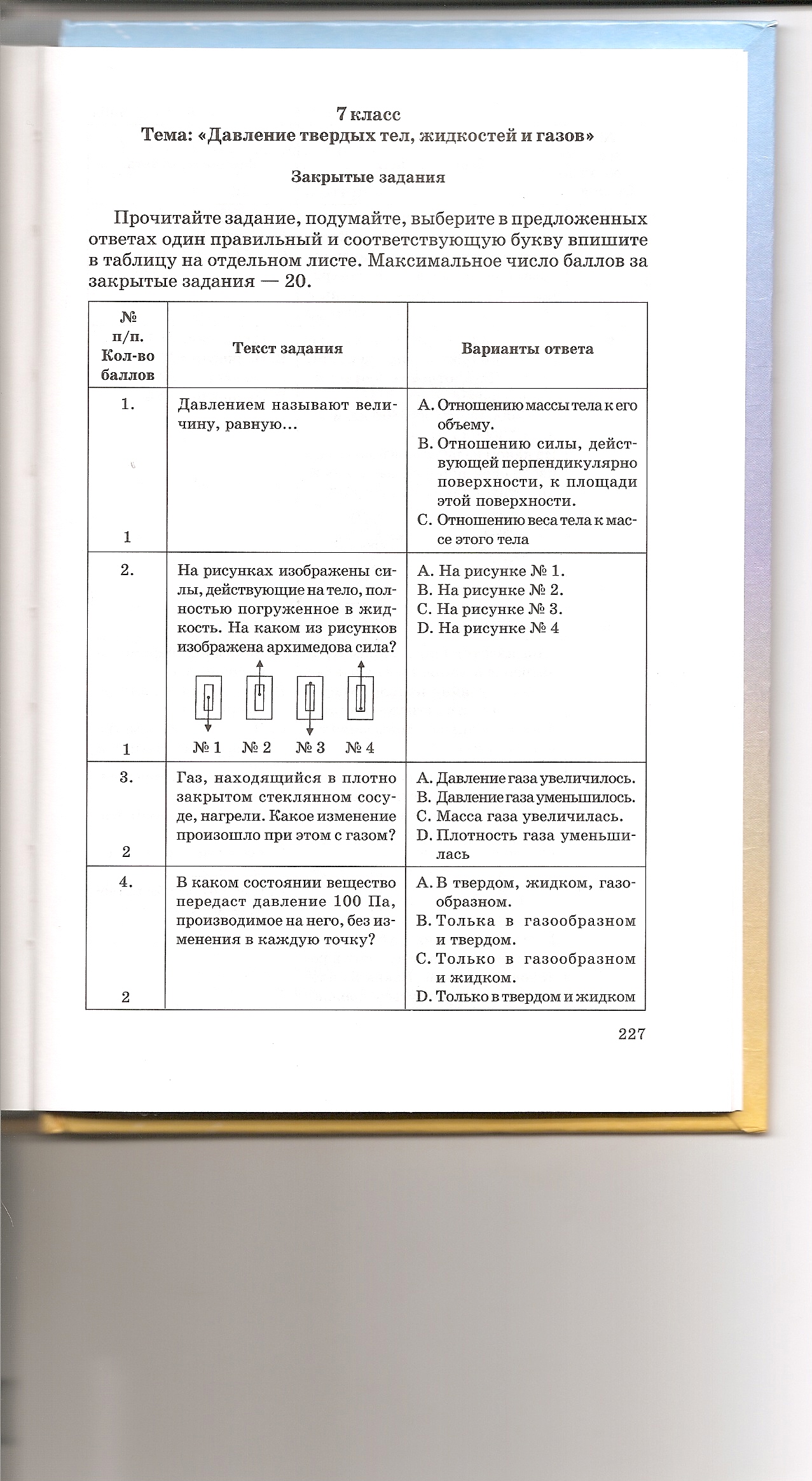 А. На рисунке №1 Б. На рисунке №2  В. На рисунке №3 Г. На рисунке №4А-4  Рассчитайте  давление воды на глубине А. ≈ 1000 кПа   Б. ≈ 10 кПа  В. ≈ 100 кПаА-5 Алюминиевый брусок массой  опущен в спирт. Чему равна действующая на брусок архимедова сила?А. 0,8 Н   Б. 2Н   В. 0,4 НВ-1   Определите вес книги, которая оказывает на стол давление 200 Па, если площадь её соприкосновения со столом 4 дм2.В-2    На какой глубине давление в пресной воде в три раза больше атмосферного, которое равно . рт. ст.?С-1 Вычислите давление и силу давления керосина на дно бака площадью 50 дм2, если высота столба керосина в баке .С-2 Какое давление на стол  оказывает алюминиевый кубик с ребром  ? Плотность алюминия 2700 кг/м3; g принять равным 10 Н/кг.--------------------------------------------------------------------------------------------------------------------------------------Контрольная работа №3 по теме «Давление твёрдых тел, жидкостей и газов»Вариант IIА-1  В каких единицах измеряют давление?А. Н   Б. Па   В. м2А-2 Режущие и колющие инструменты затачивают для того, чтобы… давление, так как чем… площадь опоры, тем… давление.А. увеличить; больше; меньше. Б. уменьшить; больше; больше. В. увеличить; меньше; больше.А-3 Газ, находящийся в плотно закрытом стеклянном  сосуде, нагрели. Какое изменение произошло при этом с газом?А. Давление газа увеличилось.  Б. Давление газа уменьшилось. В. Плотность газа уменьшилась.А-4   Определите архимедову силу, действующую на стальной шарик объёмом 200 см3, погружённый в керосин.А. 100 Н   Б. 160 Н   В. 1,6 НА-5  Какое давление производит столб ртути высотой ?А. ≈101 кПа   Б. ≈10,1 кПа   В. ≈1013 кПаВ-1  Определите высоту водонапорной башни, если у основания башни давление равно 40 кПа.В-2 Каково водоизмещение судна, если оно при средней площади сечения  имеет глубину осадки ?С-1  Колонна массой 6 т производит на опору давление 400 кПа. Определите площадь опоры колонны.С-2  Какую силу надо приложить, чтобы удержать под водой бетонную плиту, масса которой ? ρводы= 100 кг/м3, ρбетона= 2400 кг/м3Контрольная работа №4 по теме «Работа и мощность. Энергия»Вариант IА-1 Укажите,  в каком из перечисленных случаев совершается механическая работа?А. На столе стоит гиря.  Б. На пружине висит груз. В. Трактор тянет прицеп. А-2 Какой механической энергией обладает растянутая или сжатая пружина?А. Кинетической  Б. Потенциальной  В. Не обладает механической энергией.А-3 Неподвижный блок…А. даёт выигрыш в силе в 2 раза. Б. не даёт выигрыша в силе. В. даёт выигрыш в силе в 4 раза.А-4 На какую высоту надо поднять гирю весом 100 Н, чтобы совершить работу 200 Дж?А.   Б.   В. А-5 При равновесии рычага на его меньшее плечо действует сила 100 Н, на большее – 10 Н. Длина меньшего плеча . Определите длину большего плеча.А.   Б.   В. В-1 Какое время должен работать электродвигатель мощностью 200 Вт, чтобы совершить работу 2500 Дж?В-2 Вычислите мощность насоса, подающего ежеминутно1200 кг воды на высоту .С-1 Какова мощность ракеты в конце разгона. Если достигнутая скорость равна 8 км/с, а сила тяги двигателей – 300 кН?С-2 Груз массой  равномерно перемещается по наклонной плоскости, прикладывая при этом силу  в 40 Н. Чему равен КПД наклонной плоскости, если длина её , а высота – ? --------------------------------------------------------------------------------------------------------------------------------------Контрольная работа №4  по теме «Работа и мощность. Энергия»Вариант IIА-1  В каком из перечисленных случаев совершается механическая работа?А. Вода давит на стенку сосуда  Б. Мальчик поднимается вверх по лестнице. В. Кирпич лежит на земле.А-2 Какой механической энергией обладает автомобиль, движущийся по дороге7А. Кинетической  Б. Потенциальной  В. Не обладает механической энергией.А-3 Подвижный блок…А. даёт выигрыш в силе в 2 раза. Б. не даёт выигрыша в силе. В. даёт выигрыш в силе в 4 раза.А-4 Какого веса груз можно поднять на высоту , совершив работу 10 Дж?А. 2 Н  Б. 5 Н  В. 10 НА-5 С помощью рычага рабочий поднимает груз массой . Какую силу он прикладывает к большему плечу рычага длиной , если меньшее плечо равно 0, ?А. 200 Н  Б. 400 Н  В. 500 НВ-1 За какое время двигатель мощностью 4 кВт совершит  работу в 30 000 Дж?В-2 Определите мощность машины, которая поднимает молот весом 1 кН на высоту   за 1 с.С-1 Чему равна мощность трактора, если при скорости  его сила тяги 60 000 Н?С-2 Какая сила потребуется для равномерного подъёма груза массой  по наклонной плоскости, имеющей КПД, равный 60%? Высота наклонной плоскости , а длина .КРИТЕРИИ И НОРМЫ ОЦЕНКИ ЗНАНИЙ ОБУЧАЮЩИХСЯОценка устных ответов учащихсяОценка 5 ставится в том случае, если учащийся показывает верное понимание физической сущности рассматриваемых явлений и закономерностей, законов и теорий, дает точное определение и истолкование основных понятий и законов, теорий, а также правильное определение физических величин, их единиц и способов измерения; правильно выполняет чертежи, схемы и графики; строит ответ по собственному плану, сопровождает рассказ новыми примерами, умеет применять знания в новой ситуации при выполнении практических заданий; может устанавливать связь между изучаемым и ранее изученным материалом по курсу физики, а также с материалом усвоенным при изучении других предметов.Оценка 4 ставится в том случае, если ответ ученика удовлетворяет основным требованиям к ответу на оценку 5, но без использования собственного плана, новых примеров, без применения знаний в новой ситуации, без использования связей с ранее изученным материалом, усвоенным при изучении других предметов; если учащийся допустил одну ошибку или не более двух недочетов и может исправить их самостоятельно или с небольшой помощью учителя.Оценка 3 ставится в том случае, если учащийся правильно понимает физическую сущность рассматриваемых явлений и закономерностей, но в ответе имеются отдельные пробелы в усвоении вопросов курса физики; не препятствует дальнейшему усвоению программного материала, умеет применять полученные знания при решении простых задач с использованием готовых формул, но затрудняется при решении задач, требующих преобразования некоторых формул; допустил не более одной грубой и одной негрубой ошибки, не более двух-трех негрубых недочетов.Оценка 2   ставится в том случае, если учащийся не овладел основными знаниями в соответствии с требованиями и допустил больше ошибок и недочетов, чем необходимо для оценки 3.Оценка 1 ставится в том случае, если ученик не может ответить ни на один из поставленных вопросов.Оценка письменных контрольных работОценка 5 ставится за работу, выполненную полностью без ошибок и недочетов.  Оценка 4 ставится за работу, выполненную полностью, но при наличии не более одной ошибки и одного недочета, не более трех недочетов.Оценка 3 ставится за работу, выполненную на 2/3 всей работы правильно или при допущении не более одной грубой ошибки, не более трех негрубых ошибок, одной негрубой ошибки и трех недочетов, при наличии четырех-пяти недочетов.Оценка 2 ставится за работу, в которой число ошибок и недочетов превысило норму для оценки 3 или правильно выполнено менее 2/3 работы.Оценка 1 ставится за работу, невыполненную совсем или выполненную с грубыми ошибками в заданиях.Оценка лабораторных работОценка 5 ставится в том случае, если учащийся выполнил работу в полном объеме с соблюдением необходимой последовательности проведения опытов и измерений; самостоятельно и рационально монтирует необходимое оборудование; все опыты проводит в условиях и режимах, обеспечивающих получение правильных результатов и выводов; соблюдает требования правил безопасного труда; в отчете правильно и аккуратно выполняет все записи, таблицы, рисунки, чертежи, графики, вычисления, правильно выполняет анализ погрешностей.Оценка 4 ставится в том случае, если учащийся выполнил работу в соответствии с требованиями к оценке 5, но допустил два-три недочета, не более одной негрубой ошибки и одного недочета.Оценка 3 ставится в том случае, если учащийся выполнил работу не полностью, но объем выполненной части таков, что позволяет получить правильные результаты и выводы, если в ходе проведения опыта и измерений были допущены ошибки.Оценка 2 ставится в том случае, если учащийся выполнил работу не полностью и объем выполненной работы не позволяет сделать правильные выводы, вычисления; наблюдения проводились неправильно.Оценка 1 ставится в том случае, если учащийся совсем не выполнил работу. Во всех случаях оценка снижается, если учащийся не соблюдал требований правил безопасного труда.Перечень ошибокI. Грубые ошибки1. Незнание определений основных понятий, законов, правил, положений теории, формул, общепринятых символов, обозначения физических величин, единицу измерения.  2. Неумение выделять в ответе главное.3. Неумение применять знания для решения задач и объяснения физических явлений; неправильно сформулированные вопросы, задания или неверные объяснения хода их решения, незнание приемов решения задач, аналогичных ранее решенным в классе; ошибки, показывающие неправильное понимание условия задачи или неправильное истолкование решения.4. Неумение читать и строить графики и принципиальные схемы5. Неумение подготовить к работе установку или лабораторное оборудование, провести опыт, необходимые расчеты или использовать полученные данные для выводов.6. Небрежное отношение  к лабораторному оборудованию и измерительным приборам.7. Неумение определить показания измерительного прибора.8. Нарушение требований правил безопасного труда при выполнении эксперимента.II. Негрубые ошибки1.Неточности формулировок, определений, законов, теорий, вызванных неполнотой ответа основных признаков определяемого понятия. Ошибки, вызванные несоблюдением условий проведения опыта или измерений.2.Ошибки в условных обозначениях на принципиальных схемах, неточности чертежей, графиков, схем.3.Пропуск или неточное написание наименований единиц физических величин.4.Нерациональный выбор хода решения.III. Недочеты.1.Нерациональные записи при вычислениях, нерациональные приемы вычислений, преобразований и решения задач.2.Арифметические ошибки в вычислениях, если эти ошибки грубо не искажают реальность полученного результата.3.Отдельные погрешности в формулировке вопроса или ответа.4.Небрежное выполнение записей, чертежей, схем, графиков.5.Орфографические и пунктуационные ошибки.УЧЕБНО-МЕТОДИЧЕСКОЕ ОБЕСПЕЧЕНИЕ1. Учебник «Физика. 7 класс». Перышкин А.В. Учебник для общеобразовательных учреждений. 4-е издание - М.: Дрофа, 2. Лукашик В.И. Сборник задач по физике. 7-9 классы. – М.; Просвещение, 20073. Примерные программы по учебным предметам. Физика. 7 – 9 классы: проект. – М.: Просвещение, 20114. Громцева О.И. Контрольные и самостоятельные работы по физике 7 класс: к учебнику А.В. Перышкина. Физика. 7класс. –М.: Издательство «Экзамен» 2013. 5. Методическое пособие к учебнику Перышкин А.А. ФГОС. Филонович Н.В., 20156. Сборник задач по физике 7-9кл. А.В. Перышкин; сост. Н.В.Филонович.-М.: АСТ: Астрель; Владимир ВКТ, 20117. Рабочая тетрадь по физике 7 класс к учебнику Перышкина А.В. Ф-7 кл. ФГОС 2015. (Касьянов В.А., Дмитриева А.Ф.).Интернет ресурсыРабочая программа8 классПояснительная запискаДанная рабочая программа составлена  в соответствии с Федеральным государственным образовательным стандартом основного общего образования, планируемыми результатами основного общего образования, в соответствии с приказом МО Оренбургской области № 01-21/1450 от 31.07.2018 года "О формировании учебных планов начального общего, основного общего образования в образовательных организациях Оренбургской области в 2018-2019 учебном году",  с учебным планом МАОУ "Уртазымская  СОШ" на 2018-2019 учебный год, приказ №134 от 30.08.2017г.  Федеральным перечнем учебников, рекомендованных (допущенных) Министерством образования и науки Российской Федерации к использованию в образовательном процессе в общеобразовательных учреждениях ;    на основе рабочих программ по физике. 7 – 11 классы / Под ред. М.Л. Корневич. – М.: ИЛЕКСА, 2012, на основе авторских программ (авторов А.В.Перышкина, Е.М. Гутник, Г.Я. Мякишева, Б.Б. Буховцева, Н.Н. Сотского) с учетом требований Государственного образовательного стандарта второго поколения.Программа соответствует образовательному минимуму содержания основных образовательных программ и требованиям к уровню подготовки учащихся, позволяет работать без перегрузок в классе с детьми разного уровня обучения и интереса к физике. Она позволяет сформировать у учащихся основной школы достаточно широкое представление о физической картине мира.          Рабочая программа конкретизирует содержание предметных тем образовательного стандарта и дает распределение учебных часов по разделам курса   8 класса с учетом меж предметных связей, возрастных особенностей учащихся, определяет минимальный набор опытов, демонстрируемых учителем в классе и лабораторных, выполняемых учащимися.           Рабочая программа выполняет две основные функции:       Информационно-методическая функция позволяет получить представление о целях, содержании, общей стратегии обучения, воспитания и развития учащихся средствами учебного предмета физика.       Организационно-планирующая функция предусматривает выделение этапов обучения, структурирование учебного материала, определение его количественных и качественных характеристик на каждом из этапов, в том числе для содержательного наполнения промежуточной аттестации учащихся.                В основе построения программы лежат принципы: единства, преемственности, вариативности, выделения понятийного ядра, деятельного подхода, проектирования и системности.Структура документа   Рабочая программа включает десять разделов:Пояснительную запискуОбщая характеристика учебного предметаГрафик реализации рабочей программы по физике 8 классОсновное содержание программыУчебные компетенции и способы деятельностиТребования к уровню подготовки выпускника 8 классаРезультаты освоения курса (личностные, метапредметные, предметные)Система оценкиУчебно – методический комплектКалендарно – тематическое планирование в которое включены: требования к уровню подготовки обучающихся на каждом уроке, формирование УУД, вид контроля и измерители, домашнее задание на каждый урок.2.Общая характеристика учебного предмета  Физика как наука о наиболее общих законах природы, выступая в качестве учебного предмета в школе, вносит существенный вклад в систему знаний об окружающем мире. Она раскрывает роль науки в экономическом и культурном развитии общества, способствует формированию современного научного мировоззрения.     Гуманитарное значение физики как составной части общего образования состоит в том, что она вооружает школьника научным методом познания, позволяющим получать объективные знания об окружающем мире.     Знание физических законов необходимо для изучения химии, биологии, физической географии, технологии, ОБЖ.     При составлении данной рабочей программы учтены рекомендации Министерства образования об усилении практический, экспериментальной направленности преподавания физики и включена внеурочная деятельность.      Физика в основной школе изучается на уровне рассмотрения явлений природы, знакомства с основными законами физики и применением этих законов в технике и повседневной жизни.Изучение физики в основной школе направлено на достижение следующих целей:   - развитие интересов и способностей учащихся на основе передачи им знаний и опыта познавательной и творческой деятельности;   -  понимание учащимися смысла основных научных понятий и законов физики, взаимосвязи между ними;   - формирование у учащихся представлений о физической картине мира.Достижение этих целей обеспечивается решением следующих задач:   -  знакомство учащихся с методом научного познания и методами исследования объектов и явлений природы;   - приобретение учащимися знаний о механических, тепловых, электромагнитных и квантовых явлений, физических величинах, характеризующих эти явления;   - формирование у учащихся умений наблюдать природные явления и выполнять опыты, лабораторные работы и экспериментальные исследования с использованием измерительных приборов, широко применяемых в практической жизни;   - овладение учащимися такими общенаучными понятиями, как природное явление, эмпирически установленный факт, проблема, теоретический вывод, результат экспериментальной проверки;  - понимание учащимися отличий научных данных от непроверенной информации, ценности науки удовлетворения бытовых, производных и культурных потребностей человека          Учебная программа 8 класса рассчитана на 68 часов, по 2 часа в неделю3.График реализации рабочей программы по физике 8 класса4.Основное содержание программыТепловые явления	Тепловое равновесие. Температура. Внутренняя энергия. Работа и теплопередача. Вид теплопередачи. Количество теплоты. Испарение и конденсация. Кипение. Влажность воздуха. Плавление и кристаллизация. Закон сохранения энергии в тепловых процессах.          Преобразование энергии в тепловых машинах. КПД тепловой машины. Экологические проблемы теплоэнергетики.            Демонстрации   -  принцип действия термометра   -  теплопроводность различных материалов   -  конвекция в жидкостях и газах.    -  теплопередача путем излучения   -  явление испарения   -  постоянство температуры кипения жидкости при постоянном давлении   -  понижение температуры кипения жидкости при понижении давления   -  наблюдение конденсации паров воды на стакане со льдом           Эксперименты   -  исследование изменения со временем температуры остывания воды   -  изучение явления теплообмена при смешивании холодной и горячей воды   -  измерение влажности воздуха           Внеурочная деятельность     - объяснить, что такое инфра, экзотермический, сублимация, аморфный, изотропия?    -  исследование изменения температуры воды, если в ней растворить соль   -  исследование теплопроводности алюминиевой железной и латунной кастрюли одинаковых размеров с одинаковым количеством воды на одинаковом огне за одно время. Выяснить какая кастрюля обладает большей теплопроводностью.    - исследование и объяснение вращения и ускорения вращения бумажной змейки над включенной электрической лампой. Объяснение данного явления.    - исследование двух кусочков льда обернутых в белую и черную ткань под действием включенной электрической лампочки.    - построение классификационной схемы, выделяя основанием деления способы изменения внутренней энергии (механическая работа, химические реакции, взаимодействие вещества с электромагнитным полем, теплопередача, теплопроводность, конвекция, излучение.    - исследовать термос и сделать чертеж, показывающий его устройство. Налить в термос горячей воды и найти ее температуру, определить какое количество теплоты теряет термос в час. Повторить то же с холодной водой и определить какое количество теплоты термос приобретает в час. Сравнить и почему термос сохраняет вещество холодным лучше, чем теплым?    - сделать наглядный прибор по обнаружению конвекционных потоков жидкости    - экспериментальным путем проверить какая вода быстрее замерзнет, горячая или холодная? Построить график зависимости температуры от времени, измеряя через одинаковые промежутки времени   температуру воды, пока на поверхности одной из них не появится лед.      - изготовление парафиновой игрушки, с использованием свечи и пластилина.  Электрические явления                 Электризация тел. Электрический заряд. Два вида электрических зарядов. Закон сохранения электрического заряда. Электрическое поле.                  Постоянный электрический ток. Сила тока. Электрическое сопротивление. Электрическое напряжение. Проводники, диэлектрики и полупроводники. Закон Ома для участка электрической цепи. Работа и мощность электрического тока. Закон Джоуля – Ленца. Правила безопасности при работе с источниками электрического тока.         Демонстрации    -  электризация тел    -  два рода электрических зарядов    -  устройство и действие электроскопа    -  закон сохранения электрических зарядов    -  проводники и изоляторы    - источники постоянного тока    -  измерение силы тока амперметром    -  измерение напряжения вольтметром    -  реостат и магазин сопротивлений    -  свойства полупроводников        Эксперименты   -   объяснить, что это? (Нуклон, аккумулятор, диэлектрик, потенциал, манганин).    -   исследование зависимости силы тока в проводнике от напряжения   -  изучение последовательного соединения проводников   -  изучение параллельного соединения проводников   -  регулирование силы тока реостатом   -  измерение электрического сопротивления проводника   -  измерение мощности электрического тока        Внеурочная деятельность    -  изготовление простейшего электроскопа (Бутылка с пробкой, гвоздь длиной 10 – 15 см, тонкая бумага. В пробку вбить гвоздь так, чтобы он торчал из нее на 2 – 3 см. Шляпка гвоздя будет «шариком» электроскопа. Полоску тонкой бумаги наколоть на заостренный кончик гвоздя, это лепестки электроскопа.   -  измерение КПД кипятильника   - изготовление из картофелины или яблока источника тока (взять любое это вещество и воткнуть в него медную и цинковую пластинку. Подсоединить к этим пластинкам 1,5 В лампочку.   - найти дома приборы, в которых можно наблюдать тепловое. Химическое и электромагнитное действие эл. тока. Описать их.    -  Изготовление электромагнита (намотать на гвоздь немного проволоки и подключить эту проволоку к батарейке, проверить действие на мелких железных предметах)   -  сравнить амперметр и вольтметр, используя знания, полученные из учебника и инструкции к приборам, работу оформить в виде таблицы.   - работа с инструкцией к сетевому фильтру, заполняя таблицу по вопросам.   -  заполнить таблицу по инструкциям домашних электроприборов.Магнитные явления            Постоянные магниты. Взаимодействие магнитов. Магнитное поле постоянного тока. Действие магнитного поля на проводник с током            Электродвигатель постоянного тока          Демонстрации     -  Опыт Эрстеда     -  Магнитное поле тока     -  Действие магнитного поля на проводник с током     -  устройство электродвигателя         Лабораторная работа      -  Изучение принципа действия электродвигателя          Внеурочная деятельность      - что такое дроссель, соленоид, ротор, статор,      -  изучение магнитного поля полосового магнита, дугового магнита и катушки с током, рисунки магнитного поля.      - изучение свойств постоянных магнитов (магнит, компас и разные вещества: резина, проволока, гвозди, деревянные бруски и т.п.) Световые явления           Свет – электромагнитная волна. Прямолинейное распространение света. Отражение и преломление света. Плоское зеркало. Линзы. Фокусное расстояние и оптическая сила линзы. Оптические приборы. Дисперсия света          Демонстрации   -  прямолинейное распространение света   -  отражение света   -  преломление света   -  ход лучей в собирающей линзе   -  ход лучей в рассеивающей линзе   -  построение изображений с помощью линз           -  Принцип действия проекционного аппарата и фотоаппарата.   -  Дисперсия белого света   -  Получение белого света при сложении света разных цветов        Лабораторные работы   -  Измерение фокусного расстояния собирающей линзы.   -  Получение изображений с помощью собирающей линзы.         Внеурочная деятельность   - обнаружение тени и полутени   - исследование: взять метровую палку и на улице измерить размер ее тени, затем определить реальную высоту деревьев, домов, столбов, измеряя их тени. Полученные данные оформить в виде таблицы.   - используя различные источники сделать в виде наглядных карточек оптические иллюзии   - выяснить, что это? (Диапозитив, камера – обскура, монокуляр, дуализм, квант, рефракция, диоптрия) Подготовка сообщений по заданной теме: Единицы температуры, используемые в других странах. Температурные шкалы. Учет и использование разных видов теплопередачи в быту. Дизельный двигатель, свеча Яблочкова, лампа накаливания А.Н. Лодыгина, лампа с угольной нитью Эдисона. Влияние солнечной активности на живую и неживую природу. Полярные сияния. Магнитное поле планет Солнечной системы. Полиморфизм. Роберт Вуд – выдающейся ученый, человек и экспериментатор. Сергей Иванович Вавилов и его вклад в историю развития учения о свете.Возможные исследовательские проекты: Принцип симметрии Пьера Кюри и его роль в кристаллографии. Исследование процесса кипения и замерзания пресной и соленой воды. Исследование процесса плавления гипосульфита. Экологические проблемы «глобального потепления». Экспериментальное исследование полного отражения света. Физика в человеческом теле. Групповой проект «Физика в загадках»5.Учебные компетенции и способы деятельностиРабочая программа предусматривает формирование у школьников обще учебных умений и навыков, универсальных способов деятельности и ключевых компетенций. Приоритетами для школьного курса физики на этапе основного общего образования являются:               Познавательная деятельность:Использование для познания окружающего мира различных естественнонаучных методов: наблюдение, измерение, эксперимент, моделирование;Формирование умений различать факты, гипотезы, причины, следствия, доказательства, законы, теории;Овладение адекватными способами решения теоретических и экспериментальных задач;Приобретение опыта выдвижения гипотез для объяснения известных фактов и экспериментальной проверки выдвигаемых гипотез.              Информационно-коммуникативная деятельность:Владение монологической и диалогической речью, развитие способности понимать точку зрения собеседника и признавать право на иное мнение;Использование для решения познавательных и коммуникативных задач различных источников информации.              Рефлексивная деятельность:Владение навыками контроля и оценки своей деятельности, умением предвидеть возможные результаты своих действий:Организация учебной деятельности: постановка цели, планирование, определение оптимального соотношения цели и средств.Выработка компетенций:                  Общеобразовательных, знаниево - предметных (учебно - познавательная и информационная компетенция)Самостоятельно и мотивированно организовывать свою познавательную деятельность (от постановки цели до получения и оценки результата); Использовать элементы причинно-следственного и структурно-функционального анализа, определять сущностные характеристики изучаемого объекта, развёрнуто обосновывать суждения, давать определения, приводить доказательства;Использовать мультимедийные ресурсы и компьютерные технологии для обработки, передачи, математизации информации, презентации результатов познавательной и практической деятельности;Оценивать и корректировать своё поведение в окружающей среде, выполнять экологические требования в практической деятельности и повседневной жизни.                Предметно-ориентированных, репродуктивно – деятельностных (социально – трудовая и компетенция личностного самосовершенствования)Понимать возрастающую роль науки, усиление взаимосвязи и взаимного влияния науки и техники, превращение науки в непосредственную производительную силу общества; Осознавать взаимодействие человека с окружающей средой, возможности и способы охраны природы;Развивать познавательные интересы и интеллектуальные способности в процессе самостоятельного приобретения физических знаний с использованием различных источников информации, в том числе компьютерных;Воспитывать убеждённость в позитивной роли физики в жизни современного общества, понимание перспектив развития энергетики, транспорта, средств связи и др.; Овладевать умениями применять полученные знания для объяснения разнообразных физических явлений;Применять полученные знания и умения для безопасного использования веществ и механизмов в быту, сельском хозяйстве и производстве, решения практических задач в повседневной жизни, предупреждения явлений, наносящих вред здоровью человека и окружающей среде.    Ценностно – смысловой, общекультурной и коммуникативнойПонимать   ценностные ориентации ученика, его способность видеть и понимать окружающий мир Умение ученика выбирать целевые и смысловые установки для своих действий и поступков Приобретение опыта освоения учеником научной картины мира Овладение способами взаимодействия с окружающими и удаленными людьми и событиями, умение задавать вопрос и вести дискуссию, владение разными социальными ролями в коллективеФормирование универсальных учебных действийПеремены, происходящие в современном обществе, требуют ускоренного совершенствования образовательного пространства, определения целей образования, учитывающих государственные, социальные и личностные потребности и интересы. В связи с этим приоритетным направлением становится обеспечение развивающего потенциала новых образовательных стандартов. Развитие личности в системе образования обеспечивается, прежде всего, через формирование универсальных учебных действий (УУД), которые выступают инвариантной основой образовательного и воспитательного процесса. Овладение учащимися универсальными учебными действиями выступает как способность к саморазвитию и самосовершенствованию путем сознательного и активного присвоения нового социального опыта.  УУД создают возможность самостоятельного успешного усвоения новых знаний, умений и компетентностей, включая организацию усвоения, то есть умения учиться. В широком значении термин «универсальные учебные действия» означает умение учиться, т.е. способность субъекта к саморазвитию и самосовершенствованию путем сознательного и активного присвоения нового социального опыта. В более узком (собственно психологическом значении) термин «универсальные учебные действия» можно определить, как совокупность способов действия учащегося (а также связанных с ними навыков учебной работы), обеспечивающих его способность к самостоятельному усвоению новых знаний и умений, включая организацию этого процесса.  Универсальные учебные действия (УУД) подразделяются на 4 группы: регулятивные, личностные, коммуникативные и познавательные.Формировать УУД на уроках физики при изучении конкретных тем школьного курса в 8 классе отражены в КТП.Результатом формирования универсальных учебных действий будут являться умения:Произвольно и осознанно владеть общим приемом решения учебных задач;Использовать знаково-символические средства, в том числе модели и схемы для решения учебных задач; Уметь осуществлять анализ объектов с выделением существенных и несущественных признаков;Уметь осуществлять синтез как составление целого из частей;Уметь осуществлять сравнение, классификацию по заданным критериям;Уметь устанавливать причинно-следственные связи;Уметь строить рассуждения в форме связи простых суждений об объекте, его строении, свойствах и связях;Владеть общим приемом решения учебных задач;Создавать и преобразовывать модели и схемы для решения задач;Уметь осуществлять выбор наиболее эффективных способов решения образовательных задач в зависимости от конкретных условий.6.Требования к уровню подготовки выпускника 8-го классаВ результате изучения физики ученик 8 класса должен:  Знать/понимать:       Смысл понятий: физическое явление, физический закон, взаимодействие, электрическое поле, магнитное поле, атом;      Смысл физических величин: внутренняя энергия, температура, количество теплоты, влажность воздуха, электрический заряд, сила электрического тока, электрическое напряжение, электрическое сопротивление, работа и мощность электрического тока, фокусное расстояние линзы;      Смысл физических законов: сохранения энергии в тепловых процессах, сохранения электрического заряда, Ома для участка цепи, Джоуля – Ленца, прямолинейного распространения света, отражения и преломления света;  Уметь:      Описывать и объяснять физические явления: теплопроводность, конвекцию, излучение, испарение, конденсацию, кипение, плавление, кристаллизацию, электризацию, взаимодействие электрических зарядов, взаимодействие магнитов, действие магнитного поля на проводник с током, тепловое действие тока, отражение/ преломление света;      Использовать физические приборы и измерительные инструменты для измерения физических величин: температуры, влажности воздуха, силы тока, напряжения, сопротивления, работы и мощности электрического тока;    Представлять результаты измерений в виде таблиц, графиков и выявлять на этой основе эмпирические зависимости: температуры остывающей воды от времени, силы тока от напряжения на участке цепи, угла отражения от угла падения, угла преломления от угла падения;     Выражать результаты измерений и расчетов в единицах Международной системы СИ;     Приводить примеры практического использования физических знаний о тепловых, электрических, магнитных и световых явлениях;     Решать задачи на применение физических законов: сохранения энергии в тепловых процессах, сохранения электрического заряда, Ома для участка цепи, Джоуля – Ленца, прямолинейного распространения и преломления света;     Осуществлять самостоятельный поиск информации естественнонаучного содержания с использованием различных источников информации (учебных текстов, справочных и научно – популярных изданий, компьютерных баз данных, ресурсов Интернета), ее обработку и представление в различных формах (словесно, с помощью рисунков и презентаций);     Использовать приобретенные знания и умения в практической деятельности и повседневной жизни для обеспечения безопасности в процессе жизнедеятельности.7.Результаты освоения курса физикиЛичностные результаты:- формирование познавательных интересов, интеллектуальных и творческих способностей учащихся;- убежденность в возможности познания природы, в необходимости разумного использования достижений науки и технологий для дальнейшего развития человеческого общества, уважение к творцам науки, отношение к физике как к элементу общечеловеческой культуры;- самостоятельность в приобретении новых знаний и практических умений;- мотивация образовательной деятельности школьников на основе личностно ориентированного подхода;- формирование ценностных отношений к друг другу, учителю, авторам открытий и изобретений, результатам обучения.Метапредметные результаты:- овладение навыками самостоятельного приобретения новых знаний, организации учебной деятельности, постановки целей, планирования, самоконтроля и оценки результатов своей деятельности, умениями предвидеть возможные результаты своих действий;- понимание различий между исходными фактами и гипотезами для их объяснения, теоретическими моделями и реальными объектами, овладение универсальными учебными действиями на примерах гипотез для объяснения известных фактов и экспериментальной проверки выдвигаемых гипотез; разработки теоретических моделей процессов или явлений; - приобретение опыта самостоятельного поиска, анализа и отбора информации с использованием различных источников и новых информационных технологий для решения поставленных задач; - формирование умений воспринимать, перерабатывать и предъявлять информацию в словесной, образной, символической формах, анализировать и перерабатывать полученную информацию в соответствии с поставленными задачами, выделять основное содержание прочитанного текста, находить в нем ответы на поставленные вопросы и излагать его;- развитие монологической и диалогической речи, умения выражать свои мысли и способности выслушивать собеседника, понимать его точку зрения, признавать право другого человека на иное мнение;- освоение приемов действий в нестандартных ситуациях, овладение эвристическими методами решения проблем;- формирование умений работать в группе с выполнением различных социальных ролей, представлять и отстаивать свои взгляды и убеждения, вести дискуссиюПредметные результаты:- знания о природе важнейших физических явлений окружающего мира и понимание смысла физических законов, раскрывающих связь изученных явлений;- умения пользоваться методами научного исследования явлений природы, проводить наблюдения, планировать и выполнять эксперименты, обрабатывать результаты измерений, представлять результаты измерений с помощью таблиц, графиков и формул, обнаруживать зависимости между физическими явлениями, объяснять полученные результаты и делать выводы, оценивать границы погрешностей результатов измерений;- умения применять теоретические знания по физике на практике, решать физические задачи на применение полученных знаний;- Умения и навыки применять полученные знания для объяснения принципов действия важнейших технических устройств, решения практических задач повседневной жизни, рационального природопользования и охраны окружающей среды;- формирование убеждения в закономерной связи и познаваемости явлений природы, в объективности научного знания, высокой ценности науки в развитии материальной и духовной культуры людей; - развитие теоретического мышления на основе формирования устанавливать факты, различать причины и следствия, строить модели и выдвигать гипотезы, выводить из экспериментальных фактов и теоретических моделей физические законы; - коммуникативные умения докладывать о результатах своего исследования, участвовать в дискуссии, кратко и точно отвечать на вопросы, использовать справочную литературу и другие источники информации.8.Система оценкиОценка ответов учащихся     Оценка «5» ставиться в том случае, если учащийся показывает верное понимание физической сущности рассматриваемых явлений и закономерностей, законов и теорий, а так же правильное определение физических величин, их единиц и способов измерения: правильно выполняет чертежи, схемы и графики; строит ответ по собственному плану, сопровождает рассказ собственными примерами, умеет применять знания в новой ситуации при выполнении практических заданий; может установить связь между изучаемым и ранее изученным материалом по курсу физики, а также с материалом, усвоенным при изучении других предметов.    Оценка «4» ставиться, если ответ ученика удовлетворяет основным требованиям на оценку 5, но дан без использования собственного плана, новых примеров, без применения знаний в новой ситуации, 6eз использования связей с ранее изученным материалом и материалом, усвоенным при изучении др. предметов: если учащийся допустил одну ошибку или не более двух недочётов и может их исправить самостоятельно или с небольшой помощью учителя.     Оценка «3» ставиться, если учащийся правильно понимает физическую сущность рассматриваемых явлений и закономерностей, но в ответе имеются отдельные пробелы в усвоении вопросов курса физики, не препятствующие дальнейшему усвоению вопросов программного материала: умеет применять полученные знания при решении простых задач с использованием готовых формул, но затрудняется при решении задач, требующих преобразования некоторых формул, допустил не более одной грубой ошибки и двух недочётов, не более одной грубой и одной негрубой ошибки, не более 2-3 негрубых ошибок, одной негрубой ошибки и трёх недочётов; допустил 4-5 недочётов.      Оценка «2» ставится, если учащийся не овладел основными знаниями и умениями в соответствии с требованиями программы и допустил больше ошибок и недочётов чем необходимо для оценки «3».Оценка контрольных работ   Оценка «5» ставится за работу, выполненную полностью без ошибок и недочётов.   Оценка «4» ставится за работу выполненную полностью, но при наличии в ней не более одной грубой и одной негрубой ошибки и одного недочёта, не более трёх недочётов.   Оценка «3» ставится, если ученик правильно выполнил не менее 2/3 всей работы или допустил не более одной грубой ошибки и двух недочётов, не более одной грубой ошибки и одной негрубой ошибки, не более трех негрубых ошибок, одной негрубой ошибки   и трех   недочётов, при   наличии 4   -  5 недочётов.    Оценка «2» ставится, если число ошибок и недочётов превысило норму для оценки 3 или правильно выполнено менее 2/3 всей работы.Оценка лабораторных работ  Оценка «5» ставится, если учащийся выполняет работу в полном объеме с соблюдением необходимой последовательности проведения опытов и измерений; самостоятельно и рационально монтирует необходимое оборудование; все опыты проводит в условиях и режимах, обеспечивающих получение правильных результатов и выводов; соблюдает требования правил безопасности труда; в отчете правильно и аккуратно выполняет все записи, таблицы, рисунки, чертежи, графики, вычисления; правильно выполняет анализ погрешностей.   Оценка «4» ставится, если выполнены требования к оценке «5», но было допущено два - три недочета, не более одной негрубой ошибки и одного недочёта.   Оценка «3» ставится, если   работа выполнена   не   полностью, но объем выполненной   части таков, позволяет получить   правильные результаты   и выводы: если в ходе проведения опыта и измерений были допущены ошибки.    Оценка «2» ставится, если   работа   выполнена   не   полностью   и   объем выполненной части работы не позволяет сделать правильных выводов: если опыты, измерения, вычисления, наблюдения производились неправильно.      Во всех случаях оценка снижается, если ученик не соблюдал требования правил безопасности труда.Перечень ошибок:Грубые ошибкиНезнание определений основных понятий, законов, правил, положений теории, формул, общепринятых символов, обозначения физических величин, единицу измерения.Неумение выделять в ответе главное.Неумение применять знания для решения задач и объяснения физических явлений; неправильно сформулированные вопросы, задания или неверные объяснения хода их решения, незнание приемов решения задач, аналогичных ранее решенным в классе; ошибки, показывающие неправильное понимание условия задачи или неправильное истолкование решения.Неумение читать и строить графики и принципиальные схемыНеумение подготовить к работе установку или лабораторное оборудование, провести опыт, необходимые расчеты или использовать полученные данные для выводов.Небрежное отношение к лабораторному оборудованию и измерительным приборам.Неумение определить показания измерительного прибора.Нарушение требований правил безопасного труда при выполнении эксперимента.Негрубые ошибкиНеточности формулировок, определений, законов, теорий, вызванных неполнотой ответа основных признаков определяемого понятия. Ошибки, вызванные несоблюдением условий проведения опыта или измерений.Ошибки в условных обозначениях на принципиальных схемах, неточности чертежей, графиков, схем.Пропуск или неточное написание наименований единиц физических величин.Нерациональный выбор хода решения.НедочетыНерациональные записи при вычислениях, нерациональные приемы вычислений, преобразований и решения задач.Арифметические ошибки в вычислениях, если эти ошибки грубо не искажают реальность полученного результата.Отдельные погрешности в формулировке вопроса или ответа.Небрежное выполнение записей, чертежей, схем, графиков.Орфографические и пунктуационные ошибки9.Учебно – методический комплект1. Перышкин А.В., Гутник Е.М. Физика. 8 класс. – М.: Дрофа, 20112. Лукашик В.И. Сборник задач по физике. 7-9 классы. – М.; Просвещение, 20073. Примерные программы по учебным предметам. Физика. 7 – 9 классы: проект. – М.: Просвещение, 20114. Волков В.А. Универсальные поурочные разработки по физике: 8 класс. – 3 –е изд.. переработ. и доп. – М.: ВАКО, 20125. Громцева О.И. Контрольные и самостоятельные работы по физике 8 класс: к учебнику А.В. Перышкина. Физика. 8класс. –М.: Издательство «Экзамен» 2013.                    Содержание материала комплекта полностью соответствует Примерной программе по физике основного общего образования, обязательному минимуму содержания. Комплект рекомендован Министерством образования РФКонтрольно – измерительные материалы, направленные на изучение уровня:Знаний основ физики (монологический ответ, экспресс – опрос, фронтальный опрос, тестовый опрос, написание и защита сообщения по заданной теме, объяснение эксперимента)Приобретенных навыков самостоятельной и практической деятельности учащихся (в ходе выполнения лабораторных работ и решения задач)Развитых свойств личности: творческих способностей, интереса к изучению физики, самостоятельности, коммуникативности, критичности, рефлексии.Используемые технические средстваПерсональный компьютер Мультимедийный проекторИспользуемые технологии: здоровьесбережения, проблемного обучения, педагогика сотрудничества, развития исследовательских навыков, дифференцированного подхода в обучении развития творческих способностейОбразовательные диски Учебные демонстрации по всему курсу физики основной школы с подробными комментариями. DVD диск.6 ИМЦ Арсенал образования, 2012Презентации, созданные учителем и детьми в процессе образовательного процесса по каждой изучаемой темеКомплект физического ГИА оборудования для проведения лабораторных работ. ТаблицыКонтрольная работа №1по теме «Тепловые явления»Вариант №11. Определите количество теплоты, необходимое для нагревания чугунного радиатора водяного отопления массой  от 20 до 42оС. Удельная теплоемкость чугуна 460 Дж/кг оС.2. При сгорании спирта выделилось 5,4 МДж теплоты. Определите массу сгоревшего  спирта, если его удельная теплота сгорания равна 27 МДж/кг.3. Стальную болванку массой , раскаленную до 650оС,опускают для закалки в сосуд, содержащий  воды при температуре 15оС. Какова удельная теплоемкость стали, если вода нагрелась до 28оС? Удельная теплоемкость воды 4200 Дж/(кг оС).4. Определите  КПД примуса, если для нагревания  воды от 10 до 100оС в нем сожгли  керосина. Удельная теплоемкость воды 4200  Дж/(кг оС), а удельная теплота сгорания топливо 46 МДж/кг.Вариант №21. Какое  количество теплоты потребуется для того, чтобы нагреть на 40оС медный цилиндр массой . Удельная теплоемкость меди 400 Дж/кг оС.2. При сгорании спирта выделилось 2,7  МДж  теплоты. Определите массу сгоревшего  спирта, если его удельная теплота сгорания равна 27 МДж/кг.3. Стальное сверло массой  при остывании от 140 до 40 оС выделяет столько же теплоты, сколько необходимо для нагревания воды массой  от 35 до 40 оС. Определите удельную теплоемкость стали. Удельная теплоемкость воды 4200 Дж/(кг оС).4. Определите  КПД керосинки, если для нагревания  воды от 20 до 100оС в нем сожгли  керосина. Удельная теплоемкость воды 4200  Дж/(кг оС), а удельная теплота сгорания топливо 46 МДж/кг.Контрольная работа №2 по теме «Изменения агрегатного состояния вещества». Вариант №11.Какое количество теплоты выделится при конденсации водяного пара массой 2,5кг, имеющего температуру 100оС? Удельная теплота парообразования воды 2,3 МДж/кг.2. Какое количество теплоты необходимо для того, чтобы расплавить кусок свинца массой 0,5кг взятого при температуре плавления? Удельная теплота плавления свинца 2,5*104Дж/кг.3. Какое количество теплоты потребуется для нагревания   воды  от 20 до 42оС в чугунной кастрюле массой ? Удельная теплоемкость чугуна 460 Дж/(кг оС), Удельная теплоемкость воды 4200 Дж/(кг оС), плотность воды 1000 кг/м3.4. Автомобиль на пути , развивал силу тяги 760 Н. Какая масса бензина, удельной теплотой сгорания 44 МДж/кг, сгорает при движении автомобиля? КПД двигателя автомобиля 22%.Вариант №21. Какое количество теплоты выделится при кристаллизации 0,5кг цинка, взятого при температуре плавления ? Удельная теплота плавления цинка 120кДж/кг.2. Из чайника выкипела вода массой 0,5кг. Какое количество теплоты оказалось излишне затраченным? Удельная теплота парообразования воды 2,3 МДж/кг.3. Какое количество теплоты необходимо затратить для  превращения льда массой  в воду температурой 0оС, если начальная температура льда –10°С? Удельная теплоемкость льда 2100 Дж/(кг оС), удельная теплота плавления льда 3,4.10-5 Дж/кг.4. Какую массу воды можно нагреть  от 10 до 100оС на примусе, если в нем сожгли  керосина?  КПД примуса 50%, удельная теплоемкость воды 4200  Дж/(кг оС), а удельная теплота сгорания топливо 46 МДж/кг.Контрольная работа №3 по теме «Электрические явления» Вариант №11. Вычислите сопротивление елочной гирлянды, состоящей из 20 ламп, соединенных последовательно, если каждая из них имеет сопротивление 12 Ом.2. Какое количество теплоты выделится за 5 с в проводнике сопротивлением 25 Ом, если сила тока в цепи 2 А?3. Две электрические лампы сопротивлением 250 Ом и 190 Ом включены последовательно  в сеть с напряжением 220 В. Вычислите силу тока в каждой лампе и падение напряжения на каждой лампе?4.Сколько времени потребуется для нагревания  2  литров  воды, взятой при температуре 20 градусов, можно нагреть до температуры кипения при помощи кипятильника  сопротивлением 48 Ом? Напряжение сети 127 В. (Удельная теплоемкость  воды 4200 Дж/кг*град.. Плотность воды 1000 кг/м3.)Вариант №21. Два резистора сопротивлением 3 Ом и 6 Ом соединены параллельно. Чему равно их общее сопротивление?2. Электроплитка включена в сеть с напряжением 220 В работает 2 часа при этом ток в спирали электроплитки равен 3 А. Какую работу совершает электрический ток в спирали электроплитки?3. Две лампочки сопротивлением 110 Ом и 55 Ом включены параллельно в сеть с напряжением 110 В. Вычислить силу тока в каждой лампочке и общую силу тока в цепи.4. На сколько градусов нагреется 2 литра трансформаторного масла, взятого при  температуре 10о С, при помощи нагревателя мощностью 800 Вт за 10 минут? Удельная теплоемкость масла 2400 Дж/кг*град. Плотность масла 800 кг/м3. Контрольная работа №4 по теме «Световые явления»Вариант №11. При каком условии тело даёт на экране резкую тень без полутени? Ответ поясните чертежом.2. Девочка приближается к плоскому зеркалу со скоростью 0,25 м/с. С какой скоростью она сближается со своим изображением?3. Почему, оценивая на глаз глубину водоёма, мы всегда ошибаемся: глубина кажется меньшей, чем в действительности? Ответ поясните рисунком.4. Предмет помещён на расстоянии  от тонкой линзы, оптическая сила которой равна 4 дптр. Какое и где получится изображение предмета? Чему равно фокусное расстояние линзы? Сделайте чертёж. Для устранения какого дефекта зрения может быть использована эта линза? 5. Объясните, почему цвет травы зелёный? Вариант №21. Почему тень от ног человека на дороге более четкая, чем тень головы?  Ответ обоснуйте.2. Девочка стоит перед плоским зеркалом. Как изменится расстояние между девочкой и ее изображением в зеркале, если она отступит от зеркала на ? Ответ пояснить рисунком.3. Как нужно нацелиться в предмет, находящийся под водой, чтобы попасть в него – выше или ниже предмета? Ответ поясните чертежом.4. Предмет помещён на расстоянии  от тонкой линзы, оптическая сила которой равна – 2 дптр. Какое и где получится изображение предмета? Чему равно фокусное расстояние линзы? Сделайте чертёж. Для устранения какого дефекта зрения может быть использована эта линза? 5. Внутри светофора стоит обыкновенная лампочка, дающая белый свет. Почему мы видим во время работы светофора, что загораются красный, желтый и зеленый сигналы?Итоговая контрольная работа1.Напряжение на зажимах электрического утюга 220 В, сопротивление нагревательного элемента утюга 50 Ом. Чему равна сила тока в нагревательном элементе?2.Сила тока в железном проводнике длиной 15 см и площадью поперечного сечения 0,02 мм2 равна 250 мА. Каково напряжение на концах проводника? Удельное сопротивление железа   0,1 Оммм2/м.3.Постройте изображение, даваемое собирающей линзой в случае показанном на рисунке. Опишите свойства изображения. 4.Найдите силу гравитационного притяжения двух соприкасающихся свинцовых шаров диаметром 1 м и массой 100 кг каждый.5.Каков состав атомов серебра (Ag)?II вариант.1.В электрической цепи через поперечное сечение проводника за 2 с проходит заряд 20 Кл. Определите силу тока в этом участке.2.К сети напряжением 120 В параллельно подключены две электрические лампы сопротивлением 200 Ом каждая. Чему равно их общее сопротивление, общая сила тока, а также сила тока в каждой лампе?3.Электроплитка рассчитана на напряжение 220 В и силу тока 3 А. Определите мощность тока в электроплитке.4.Фокусное расстояние линзы 10 см. Чему равна оптическая сила этой линзы?5.Постройте изображение, даваемое собирающей линзой в случае, показанном на рисунке. Опишите свойства изображения.2.2.2.11. БиологияПояснительная записка.      Нормативные документы, обеспечивающие реализацию программыФедеральный Закон «Об образовании в Российской Федерации» (от 29.12. 2012 № 273-ФЗ)ФЕДЕРАЛЬНЫЙ ГОСУДАРСТВЕННЫЙ ОБРАЗОВАТЕЛЬНЫЙ СТАНДАРТ ОСНОВНОГО ОБЩЕГО ОБРАЗОВАНИЯ. Утвержден приказом Министерства образования и науки Российской Федерации от «17»  декабря  2010 г. № 1897  Примерные программы по учебным предметам. Биология 5 – 9 классы.  М. : Просвещение, 2010. (Стандарты второго поколения).Рабочая программа (ФГОС) Биология 5-9 классы.Авторы Н.И.Сонин, В.Б.Захаров.Концентрический курс. составитель Г.М.Пальдяева; М.: Дрофа, 2016гФедеральный перечень учебников, рекомендованных Министерством образования и науки РФ к использованию в образовательном процессе на 2018-2019 учебный год Приказ Минобрнауки №15 от 26.01.2017 г. с изменениями от 5.06.2017 №629.Санитарно-эпидемиологических требований к условиям организации обучения в общеобразовательных учреждениях СанПин2.4.2.28.21-10;Приказа Министерства образования Оренбургской области от 31.07.2018г. №01-21/450  «О формировании учебных планов начального общего образования в образовательных организациях Оренбургской области в 2018-2019 учебном году; Приказа по школе №134 Об утверждении учебного плана МАОУ «Уртазымская СОШ» на 2018-2019 учебный года.Используемый УМК 	Используется программа и линия учебников Н.И.Сонина:5 кл.Э.Л.Введенский, А.А.Плешаков. Биология. Введение в биологию6 кл Н.И.Сонин. Живой организм7 кл. В.Б.Захаров, Н.И.Сонин. Многообразие живых организмов8 кл. Н.И.Сонин, М.Р.Сапин. Человек9 кл. Н.И Сонин ,Мамонтов С.Г., Захаров В.Б. Общие закономерностиЦели  биологического образования в школе формулируются на нескольких уровнях: глобальном, метапредметном, личностном и предметном, на уровне требований к результатам освоения содержания предметных программ. Целями биологического образования являются:социализация обучаемых как вхождение в мир культуры и социальных отношений, обеспечивающие включение учащихся в ту или иную группу или общность – носителя её норм, ценностей, ориентаций, осваиваемых в процессе знакомства с миром живой природы;приобщение  к познавательной культуре как системе познавательных (научных) ценностей, накопленных обществом в сфере биологической науки. Помимо этого, биологическое образование призвано обеспечить:ориентацию в системе моральных норм и ценностей: признание высокой ценности жизни во всех её проявлениях, здоровья своего и других людей; экологическое сознание; воспитание любви к природе;развитие познавательных мотивов, направленных на получение нового знания о живой природе; познавательных качеств личности, связанных с усвоением основ научных знаний, овладением методами исследования природы, формированием интеллектуальных умений;овладение ключевыми компетентностями: учебно-познавательными, информационными, ценностно-смысловыми, коммуникативными;формирование  у учащихся познавательной культуры, осваиваемой в процессе познавательной деятельности, и эстетической культуры как способности к эмоционально-ценностному отношению к объектам живой природы. В ней учитываются основные идеи и положения программы развития и формирования универсальных учебных действий для общего образования, соблюдается преемственность с программами начального общего образования.   Конкретизирует содержание стандарта, реализует  базисный уровень (т.е. определяет   минимальный объем содержания курса биологии для основной школы). Структуризация программы осуществлена в соответствии с Базисным учебным планом.   В программе предусмотрено развитие всех основных видов деятельности обучаемых. Имеет особенности, обусловленные, во-первых, предметным содержанием системы общего образовании; во-вторых, психологическими возрастными особенностями обучаемых.    В универсальных учебных действиях ведущую роль играет познавательная деятельность и, соответственно, познавательные учебные действия.        	5 класс 34ч (1ч в неделю)6 класс 34ч (1ч в неделю);7 класс 68ч (2ч в неделю);8 класс 68ч (2ч в неделю);9 класс 68 часов(2ч в неделю)Личностные, метапредметные и предметные результаты освоения учебного предмета «Биология»В соответствии с реализуемой ФГОС деятельностной парадигмой образования, система планируемых результатов строится на основе уровневого подхода: выделения ожидаемого уровня актуального развития большинства обучающихся и ближайшей перспективы их развития.Такой подход позволяет определять динамическую картину развития обучающихся, поощрять продвижение обучающихся, выстраивать индивидуальные траектории обучения с учетом зоны ближайшего развития ребенка.Личностные результатыУ выпускника школы будут достигнуты определенные личностные результаты освоения учебного предмета «Биология»:1) знание основных принципов и правил отношения к живой природе, основ здорового образа жизни и здоровье -сберегающих технологий;2) реализация установок здорового образа жизни;3) сформированность познавательных интересов и мотивов, направленных на изучение живой природы; интеллектуальных умений (доказывать, строить рассуждения, анализировать, сравнивать, делать выводы и др.); эстетического отношения к живым объектам.Метапредметными результатами освоения выпускниками школы программы по биологии являются:регулятивные УУДУмение самостоятельно определять цели обучения, ставить и формулировать новые задачи в учебе и познавательной деятельности, развивать мотивы и интересы своей познавательной деятельности. Обучающийся сможет:анализировать существующие и планировать будущие образовательные результаты;идентифицировать собственные проблемы и определять главную проблему;выдвигать версии решения проблемы, формулировать гипотезы, предвосхищать конечный результат;ставить цель деятельности на основе определенной проблемы и существующих возможностей;формулировать учебные задачи как шаги достижения поставленной цели деятельности;обосновывать целевые ориентиры и приоритеты ссылками на ценности, указывая и обосновывая логическую последовательность шагов.Умение самостоятельно планировать пути достижения целей, в том числе альтернативные, осознанно выбирать наиболее эффективные способы решения учебных и познавательных задач. Обучающийся сможет:определять необходимые действие(я) в соответствии с учебной и познавательной задачей и составлять алгоритм их выполнения;обосновывать и осуществлять выбор наиболее эффективных способов решения учебных и познавательных задач;определять/находить, в том числе из предложенных вариантов, условия для выполнения учебной и познавательной задачи;выстраивать жизненные планы на краткосрочное будущее (заявлять целевые ориентиры, ставить адекватные им задачи и предлагать действия, указывая и обосновывая логическую последовательность шагов);выбирать из предложенных вариантов и самостоятельно искать средства/ресурсы для решения задачи/достижения цели;составлять план решения проблемы (выполнения проекта, проведения исследования);определять потенциальные затруднения при решении учебной и познавательной задачи и находить средства для их устранения;описывать свой опыт, оформляя его для передачи другим людям в виде технологии решения практических задач определенного класса;планировать и корректировать свою индивидуальную образовательную траекторию.Умение соотносить свои действия с планируемыми результатами, осуществлять контроль своей деятельности в процессе достижения результата, определять способы действий в рамках предложенных условий и требований, корректировать свои действия в соответствии с изменяющейся ситуацией. Обучающийся сможет:определять совместно с педагогом и сверстниками критерии планируемых результатов и критерии оценки своей учебной деятельности;систематизировать (в том числе выбирать приоритетные) критерии планируемых результатов и оценки своей деятельности;отбирать инструменты для оценивания своей деятельности, осуществлять самоконтроль своей деятельности в рамках предложенных условий и требований;оценивать свою деятельность, аргументируя причины достижения или отсутствия планируемого результата;находить достаточные средства для выполнения учебных действий в изменяющейся ситуации и/или при отсутствии планируемого результата;работая по своему плану, вносить коррективы в текущую деятельность на основе анализа изменений ситуации для получения запланированных характеристик продукта/результата;устанавливать связь между полученными характеристиками продукта и характеристиками процесса деятельности и по завершении деятельности предлагать изменение характеристик процесса для получения улучшенных характеристик продукта;сверять свои действия с целью и, при необходимости, исправлять ошибки самостоятельно.Умение оценивать правильность выполнения учебной задачи, собственные возможности ее решения. Обучающийся сможет:определять критерии правильности (корректности) выполнения учебной задачи;анализировать и обосновывать применение соответствующего инструментария для выполнения учебной задачи;свободно пользоваться выработанными критериями оценки и самооценки, исходя из цели и имеющихся средств, различая результат и способы действий;оценивать продукт своей деятельности по заданным и/или самостоятельно определенным критериям в соответствии с целью деятельности;обосновывать достижимость цели выбранным способом на основе оценки своих внутренних ресурсов и доступных внешних ресурсов;фиксировать и анализировать динамику собственных образовательных результатов.Владение основами самоконтроля, самооценки, принятия решений и осуществления осознанного выбора в учебной и познавательной. Обучающийся сможет:наблюдать и анализировать собственную учебную и познавательную деятельность и деятельность других обучающихся в процессе взаимопроверки;соотносить реальные и планируемые результаты индивидуальной образовательной деятельности и делать выводы;принимать решение в учебной ситуации и нести за него ответственность;самостоятельно определять причины своего успеха или неуспеха и находить способы выхода из ситуации неуспеха;ретроспективно определять, какие действия по решению учебной задачи или параметры этих действий привели к получению имеющегося продукта учебной деятельности.Познавательные УУДУмение определять понятия, создавать обобщения, устанавливать аналогии, классифицировать, самостоятельно выбирать основания и критерии для классификации, устанавливать причинно-следственные связи, строить логическое рассуждение, умозаключение (индуктивное, дедуктивное, по аналогии) и делать выводы. Обучающийся сможет:подбирать слова, соподчиненные ключевому слову, определяющие его признаки и свойства;выстраивать логическую цепочку, состоящую из ключевого слова и соподчиненных ему слов;выделять общий признак двух или нескольких предметов или явлений и объяснять их сходство;объединять предметы и явления в группы по определенным признакам, сравнивать, классифицировать и обобщать факты и явления;выделять явление из общего ряда других явлений;определять обстоятельства, которые предшествовали возникновению связи между явлениями, из этих обстоятельств выделять определяющие, способные быть причиной данного явления, выявлять причины и следствия явлений;строить рассуждение от общих закономерностей к частным явлениям и от частных явлений к общим закономерностям;строить рассуждение на основе сравнения предметов и явлений, выделяя при этом общие признаки;излагать полученную информацию, интерпретируя ее в контексте решаемой задачи;самостоятельно указывать на информацию, нуждающуюся в проверке, предлагать и применять способ проверки достоверности информации;вербализовать эмоциональное впечатление, оказанное на него источником;объяснять явления, процессы, связи и отношения, выявляемые в ходе познавательной и исследовательской деятельности (приводить объяснение с изменением формы представления; объяснять, детализируя или обобщая; объяснять с заданной точки зрения);выявлять и называть причины события, явления, в том числе возможные / наиболее вероятные причины, возможные последствия заданной причины, самостоятельно осуществляя причинно-следственный анализ;делать вывод на основе критического анализа разных точек зрения, подтверждать вывод собственной аргументацией или самостоятельно полученными данными.Умение создавать, применять и преобразовывать знаки и символы, модели и схемы для решения учебных и познавательных задач. Обучающийся сможет:обозначать символом и знаком предмет и/или явление;определять логические связи между предметами и/или явлениями, обозначать данные логические связи с помощью знаков в схеме;создавать абстрактный или реальный образ предмета и/или явления;строить модель/схему на основе условий задачи и/или способа ее решения;создавать вербальные, вещественные и информационные модели с выделением существенных характеристик объекта для определения способа решения задачи в соответствии с ситуацией;преобразовывать модели с целью выявления общих законов, определяющих данную предметную область;переводить сложную по составу (многоаспектную) информацию из графического или формализованного (символьного) представления в текстовое, и наоборот;строить схему, алгоритм действия, исправлять или восстанавливать неизвестный ранее алгоритм на основе имеющегося знания об объекте, к которому применяется алгоритм;строить доказательство: прямое, косвенное, от противного;анализировать/рефлексировать опыт разработки и реализации учебного проекта, исследования (теоретического, эмпирического) на основе предложенной проблемной ситуации, поставленной цели и/или заданных критериев оценки продукта/результата.Смысловое чтение. Обучающийся сможет:находить в тексте требуемую информацию (в соответствии с целями своей деятельности);ориентироваться в содержании текста, понимать целостный смысл текста, структурировать текст;устанавливать взаимосвязь описанных в тексте событий, явлений, процессов;резюмировать главную идею текста;преобразовывать текст, «переводя» его в другую модальность, интерпретировать текст (художественный и нехудожественный – учебный, научно-популярный, информационный, текст non-fiction);критически оценивать содержание и форму текста.Формирование и развитие экологического мышления, умение применять его в познавательной, коммуникативной, социальной практике и профессиональной ориентации. Обучающийся сможет:определять свое отношение к природной среде;анализировать влияние экологических факторов на среду обитания живых организмов;проводить причинный и вероятностный анализ экологических ситуаций;прогнозировать изменения ситуации при смене действия одного фактора на действие другого фактора;распространять экологические знания и участвовать в практических делах по защите окружающей среды;выражать свое отношение к природе через рисунки, сочинения, модели, проектные работы.10. Развитие мотивации к овладению культурой активного использования словарей и других поисковых систем. Обучающийся сможет:определять необходимые ключевые поисковые слова и запросы;осуществлять взаимодействие с электронными поисковыми системами, словарями;формировать множественную выборку из поисковых источников для объективизации результатов поиска;соотносить полученные результаты поиска со своей деятельностью.Коммуникативные УУДУмение организовывать учебное сотрудничество и совместную деятельность с учителем и сверстниками; работать индивидуально и в группе: находить общее решение и разрешать конфликты на основе согласования позиций и учета интересов; формулировать, аргументировать и отстаивать свое мнение. Обучающийся сможет:определять возможные роли в совместной деятельности;играть определенную роль в совместной деятельности;принимать позицию собеседника, понимая позицию другого, различать в его речи: мнение (точку зрения), доказательство (аргументы), факты; гипотезы, теории;определять свои действия и действия партнера, которые способствовали или препятствовали продуктивной коммуникации;строить позитивные отношения в процессе учебной и познавательной деятельности;корректно и аргументировано отстаивать свою точку зрения, в дискуссии уметь выдвигать контраргументы, перефразировать свою мысль (владение механизмом эквивалентных замен);критически относиться к собственному мнению, с достоинством признавать ошибочность своего мнения (если оно таково) и корректировать его;предлагать альтернативное решение в конфликтной ситуации;выделять общую точку зрения в дискуссии;договариваться о правилах и вопросах для обсуждения в соответствии с поставленной перед группой задачей;организовывать учебное взаимодействие (определять общие цели, распределять роли, договариваться друг с другом и т. д.);устранять в рамках диалога разрывы в коммуникации, обусловленные непониманием/неприятием со стороны собеседника задачи, формы или содержания диалога.Умение осознанно использовать речевые средства в соответствии с задачей коммуникации для выражения своих чувств, мыслей и потребностей для планирования и регуляции своей деятельности; владение устной и письменной речью, монологической контекстной речью. Обучающийся сможет:определять задачу коммуникации и в соответствии с ней отбирать речевые средства;отбирать и использовать речевые средства в процессе коммуникации с другими людьми (диалог в паре, в малой группе и т. д.);представлять в устной или письменной форме развернутый план собственной деятельности;соблюдать нормы публичной речи, регламент в монологе и дискуссии в соответствии с коммуникативной задачей;высказывать и обосновывать мнение (суждение) и запрашивать мнение партнера в рамках диалога;принимать решение в ходе диалога и согласовывать его с собеседником;создавать письменные «клишированные» и оригинальные тексты с использованием необходимых речевых средств;использовать вербальные средства (средства логической связи) для выделения смысловых блоков своего выступления;использовать невербальные средства или наглядные материалы, подготовленные/отобранные под руководством учителя;делать оценочный вывод о достижении цели коммуникации непосредственно после завершения коммуникативного контакта и обосновывать его.Формирование и развитие компетентности в области использования информационно-коммуникационных технологий (далее – ИКТ). Обучающийся сможет:целенаправленно искать и использовать информационные ресурсы, необходимые для решения учебных и практических задач с помощью средств ИКТ;выбирать, строить и использовать адекватную информационную модель для передачи своих мыслей средствами естественных и формальных языков в соответствии с условиями коммуникации;выделять информационный аспект задачи, оперировать данными, использовать модель решения задачи;использовать компьютерные технологии (включая выбор адекватных задаче инструментальных программно-аппаратных средств и сервисов) для решения информационных и коммуникационных учебных задач, в том числе: вычисление, написание писем, сочинений, докладов, рефератов, создание презентаций и др.;использовать информацию с учетом этических и правовых норм;создавать информационные ресурсы разного типа и для разных аудиторий, соблюдать информационную гигиену и правила информационной безопасности.Предметными результатами освоения выпускниками школы программы по биологии являются:Живые организмыВыпускник научится:• характеризовать особенности строения и процессов жизнедеятельности биологических объектов (клеток, организмов), их практическую значимость;• применять методы биологической науки для изучения клеток и организмов: проводить наблюдения за живыми организмами, ставить несложные биологические эксперименты и объяснять их результаты, описывать биологические объекты и процессы;• использовать составляющие исследовательской и проектной деятельности по изучению живых организмов (приводить доказательства, классифицировать, сравнивать, выявлять взаимосвязи);• ориентироваться в системе познавательных ценностей: оценивать информацию о живых организмах, получаемую из разных источников; последствия деятельности человека в природе.Выпускник получит возможность научиться:• соблюдать правила работы в кабинете биологии, с биологическими приборами и инструментами;• использовать приёмы оказания первой помощи при отравлении ядовитыми грибами, ядовитыми растениями, укусах животных; работы с определителями растений; выращивания и размножения культурных растений, домашних животных;• выделять эстетические достоинства объектов живой природы;• осознанно соблюдать основные принципы и правила отношения к живой природе;• ориентироваться в системе моральных норм и ценностей по отношению к объектам живой природы (признание высокой ценности жизни во всех её проявлениях, экологическое сознание, эмоционально-ценностное отношение к объектам живой природы);• находить информацию о растениях и животных в научно-популярной литературе, биологических словарях и справочниках, анализировать, оценивать её и переводить из одной формы в другую;• выбирать целевые и смысловые установки в своих действиях и поступках по отношению к живой природе.Человек и его здоровьеВыпускник научится:• характеризовать особенности строения и процессов жизнедеятельности организма человека, их практическую значимость;• применять методы биологической науки при изучении организма человека: проводить наблюдения за состоянием собственного организма, измерения, ставить несложные биологические эксперименты и объяснять их результаты;• использовать составляющие исследовательской и проектной деятельности по изучению организма человека: приводить доказательства родства человека с млекопитающими животными, сравнивать клетки, ткани, процессы жизнедеятельности организма человека; выявлять взаимосвязи между особенностями строения клеток, тканей, органов, систем органов и их функциями;• ориентироваться в системе познавательных ценностей: оценивать информацию об организме человека, получаемую из разных источников, последствия влияния факторов риска на здоровье человека.Выпускник получит возможность научиться:• использовать на практике приёмы оказания первой помощи при простудных заболеваниях, ожогах, обморожениях, травмах, спасении утопающего; рациональной организации труда и отдыха; проведения наблюдений за состоянием собственного организма;• выделять эстетические достоинства человеческого тела;• реализовывать установки здорового образа жизни;• ориентироваться в системе моральных норм и ценностей по отношению к собственному здоровью и здоровью других людей;• находить в учебной и научно-популярной литературе информацию об организме человека, оформлять её в виде устных сообщений, докладов, рефератов, презентаций;• анализировать и оценивать целевые и смысловые установки в своих действиях и поступках по отношению к здоровью своему и окружающих; последствия влияния факторов риска на здоровье человека.Общие биологические закономерностиВыпускник научится:• характеризовать общие биологические закономерности, их практическую значимость;• применять методы биологической науки для изучения общих биологических закономерностей: наблюдать и описывать клетки на готовых микропрепаратах, экосистемы своей местности;• использовать составляющие проектной и исследовательской деятельности по изучению общих биологических закономерностей, свойственных живой природе; приводить доказательства необходимости защиты окружающей среды; выделять отличительные признаки живых организмов; существенные признаки биологических систем и биологических процессов;• ориентироваться в системе познавательных ценностей: оценивать информацию о деятельности человека в природе, получаемую из разных источников;• анализировать и оценивать последствия деятельности человека в природе.Выпускник получит возможность научиться:• выдвигать гипотезы о возможных последствиях деятельности человека в экосистемах и биосфере;• аргументировать свою точку зрения в ходе дискуссии по обсуждению глобальных экологических проблем.Содержание учебного предмета биология 5-8 классыСодержание структурировано в виде 3блоков: «Живые организмы»-5,6,7 классы, «Человек и его здоровье»- 8 класс; «Общие закономерности» 9 класс5,6,7 класс.Блок «Живые организмы» включает сведения об отличительных признаках живых организмов, их многообразии, системе органического мира, растениях, животных, грибах, бактериях и лишайниках. Содержание раздела представлено на основе эколого-эволюционного и функционального подходов, в соответствии с которыми акценты в изучении организмов переносятся с особенностей строения отдельных представителей на раскрытие процессов их жизнедеятельности и усложнения в ходе эволюции, приспособленности к среде обитания, роли в экосистемах.8 класс В блоке«Человек» содержатся сведения о человеке как биосоциальном существе, строении человеческого организма, процессах жизнедеятельности, особенностях психических процессов, социальной сущности, роли в окружающей среде.       9 класс В блоке «Общие закономерности» раскрываются общие теоретические вопросы, включенные в минимум содержания по биологии, составляющие важный компонент общечеловеческой культуры: клеточная теория, взаимосвязь строения и функций организма, уровни организации живой природы, учение об эволюции органического мира, многообразии классификации организмов, экологические закономерности.Эти теоретические положения конкретизируются, углубляются при рассмотрении биологического разнообразия организмов всех царств живой природы.учебное оборудование для уроков биологии  включает:Натуральные  объекты (коллекции, гербарии, скелеты)Приборы и лабораторное оборудованиеСредства на печатной основе ( таблицы, дидактический материал)Муляжи и моделиЭкранно-звуковые  средства обучения ( компакт-диски, электронные пособия)ТСО и лабораторный инструментарийУчебно-методическую литературу для учителя и учащихся (определители, справочные материалы, обучающие задания, контрольно-диагностические тесты)Учебно-тематическое планирование биологии 5 класса                                                        СОДЕРЖАНИЕ ПРОГРАММЫВведение (2 ч)Какие науки относятся к естественным, какие методы используются учеными для изучения природы.Основные понятия: естественные науки (астрономия, физика, химия, география, биология); методы изучения природы (наблюдение, эксперимент, измерение).Персоналии: Жан Анри Фабр.Глава 1. Мир биологии (18ч)История развития биологии как науки; современная система живой природы; клеточное строение организмов; особенности строения, жизнедеятельности и значение в природе организмов различных царств; значение биологических знаний для защиты природы и сохранения здоровья.Основные понятия: биология; биосфера; клетка: оболочка, ядро, цитоплазма; единицы классификации: вид, род, семейство, отряд (порядок), класс, тип (отдел), царство; половые клетки: яйцеклетка, сперматозоид; оплодотворение; наследственность; организмы-производители; организмы-потребители; организмы-разрушители; охраняемые территории: заповедники, национальные парки; ядовитые животные и растения.Персоналии: Аристотель, Уильям Гарвей, Роберт Гук, Карл Линней, Грегор Мендель, Чарлз Дарвин, Владимир Иванович Вернадский.Глава 2. Организм и среда обитания (15ч)Как приспосабливаются организмы к обитанию в различных средах; какие факторы называются экологическими; какие организмы входят в состав природных сообществ и каков характер их взаимоотношений друг с другом и окружающей средой; какие растения и животные обитают на материках нашей планеты и кем населены воду Мирового океана.Основные понятия: среда обитания: водная, наземно-воздушная, почвенная и организменная; экологические факторы: абиотические, биотические и антропогенные; круговорот веществ.Тематическое планирование    с   определением основных  видов    учебной     деятельностиБиология 6 класс «Живой организм» ( 1 час в неделю, всего 34 часа)Тематическое планирование.Биология. Живой организм. 6 класс (34ч, 1ч в неделю)Содержание учебного предметаРаздел 1. Строение и свойства живых организмов - 11 часовТема Введение. «Основные свойства живых организмов»  (1 час)Многообразие живых организмов. Основные свойства живых организмов: клеточное строение, сходный химический состав, обмен веществ и энергии, питание, дыхание, выделение, рост и развитие, раздражимость, движение, размножение.Тема «Строение растительной и животной клеток. Клетка — живая система» (3 часа)Клетка — элементарная единица живого. Безъядерные и ядерные клетки. Строение и функции ядра, цитоплазмы и её органоидов. Хромосомы, их значение. Различия в строении растительной и животной клеток. Деление клеток Митоз. Мейоз. Лабораторная работа № 1 «Строение клеток живых организмов»Тема  «Ткани растений и животных» (2 часа)Понятие «ткань». Клеточные элементы и межклеточное вещество. Типы тканей растений, их многообразие, значение, особенности строения. Типы тканей животных организмов, их строение и функции. Лабораторная работа №2 Ткани  растений и животных»Тема Органы и системы органов» (4часа)Понятие «орган». Органы цветкового растения. Внешнее строение и значение корня. Корневые системы. Видоизменения корней. Строение и значение побега. Почка — зачаточный побег. Стебель как осевой орган побега. Передвижение веществ по стеблю. Лист. Строение и функции. Простые и сложные листья. Цветок, его значение и строение (околоцветник, тычинки, пестики). Соцветия. Плоды, их значение и разнообразие. Строение семян однодольного и двудольного растений. Системы органов. Основные системы органов животного организма: пищеварительная, опорно-двигательная, нервная, эндокринная, размножения.Тема  «Растения и животные как целостные организмы»(1час)Взаимосвязь клеток, тканей и органов в организмах. Живые организмы и окружающая среда. Практическая работа №1«Распознавание органов у растений и животных»Раздел 2. Жизнедеятельность организмов - 23 чТема«Питание и пищеварение» (3 часа)Сущность понятия «питание». Особенности питания растительного организма. Почвенное питание. Воздушное питание (фотосинтез). Особенности питания животных. Травоядные животные, хищники, трупоеды; симбионты, паразиты. Пищеварение и его значение. Особенности строения пищеварительных систем животных. Пищеварительные ферменты и их значение.ДемонстрацияДействие желудочного сока на белок. Действие слюны на крахмал. Опыты, доказывающие образование крахмала на свету, поглощение углекислого газа листьями, роль света и воды в жизни растений.Тема: «Дыхание» 2 часаЗначение дыхания. Роль кислорода в процессе расщепления органических веществ и освобождения энергий. Дыхание растений. Роль устьиц и чечевичек в дыхании растений. Дыхание животных. Органы дыхания животных организмов.ДемонстрацияОпыты, иллюстрирующие дыхание прорастающих семян; дыхание корней; обнаружение углекислого газа в выдыхаемом воздухе.Тема: «Передвижение веществ в организме» 2 часаПеренос веществ в организме, его значение. Передвижение веществ в растении. Особенности строения органов растений, обеспечивающих процесс переноса веществ. Особенности переноса веществ в организмах животных. Кровеносная система, её строение и функции. Гемолимфа. Кровь и её составные части (плазма, клетки крови).ДемонстрацияОпыт, иллюстрирующий пути передвижения органических веществ по стеблю растения. Микропрепараты «Строение клеток крови лягушки» и «Строение клеток крови человека». . Лабораторная работа № 3 «Передвижение воды и минеральных веществ по стеблю»Тема: «Выделение. Обмен веществ и энергии» 2 часаРоль выделения в процессе жизнедеятельности организмов. Продукты выделения у растений и животных. Выделение у растений. Выделение у животных. Основные выделительные системы у животных. Обмен веществ и энергии.Тема: «Опорные системы» (2 часа)Значение опорных систем в жизни организмов. Опорные системы растений. Опорные системы животных.Демонстрация Скелеты млекопитающих. Распилы костей. Раковины моллюсков. Коллекции насекомых. Практическая№2«Изучение разнообразия опорных систем животных»Тема: «Движение» 2 часаДвижение как важнейшая особенность животных организмов. Значение двигательной активности. Механизмы, обеспечивающие движение живых организмов. Практическая работа №3 Изучение движения инфузории туфельки и  передвижение дождевого червяТема: «Регуляция процессов жизнедеятельности» (3 часа)Жизнедеятельность организма и её связь с окружающей средой. Регуляция процессов жизнедеятельности организмов. Раздражимость. Нервная система, особенности строения. Рефлекс, инстинкт.Тема: «Размножение» 3 часаБиологическое значение размножения. Виды размножения. Бесполое размножение животных (деление простейших, почкование гидры). Бесполое размножение растений. Половое размножение организмов. Особенности полового размножения животных. Органы размножения. Половые клетки. Оплодотворение. Половое размножение растений. Опыление. Двойное оплодотворение. Образование плодов и семян.Демонстрации    Способы размножения растений. Разнообразие и строение соцветий.Тема: «Рост и развитие» 2 часаРост и развитие растений. Индивидуальное развитие. Распространение плодов и семян. Состояние покоя, его значение в жизни растений. Условия прорастания семян. Питание и рост проростков. Особенности развития животных организмов. Развитие зародыша (на примере ланцетника). Постэмбриональное развитие животных. Прямое и непрямое развитие. Практическая работа№4 Прямое и непрямое развитие насекомыхТема: «Организм как единое целое» 2 часаВзаимосвязь клеток, тканей и органов в организме. Регуляторная деятельность нервной и гуморальной систем. Организм функционирует как единое целое. Организм — биологическая система.Биология 7 класс «Многообразие живых организмов» ( 68 часов )Содержание учебного предметаВведение (3 часа).Мир живых организмов. Уровни организации и свойства живого .Экосистемы. Биосфера-глобальная экологическая система. Основные положения учения Ч.Дарвина о естественном отборе. Естественная система живой природы как отражение эволюции жизни на Земле. Царства живой природы.Раздел 1. Царство Прокариоты (3 часа).Тема 1.1. Многообразие, особенности строения и происхождение прокариотических организмов .Происхождение и эволюция бактерий. Общие свойства прокариотических организмов. Многообразие форм бактерий. Особенности строения бактериальной клетки. Понятие о типах обмена у прокариот. Особенности организации и жизнедеятельности прокариот; распространенность и роль в биоценозах. Экологическая роль и медицинское значение (на примере представителей подцарства Настоящие бактерии). Демонстрация Строение клеток различных прокариот. Раздел 2. Царство Грибы (4 часа).Тема 2.1. Общая характеристика грибов (3 час)Происхождение и эволюция грибов. Особенности строения клеток грибов. Основные черты организации многоклеточных грибов.Отделы:Хитридиомикота,Зигомикота,Аскомикота,Базидиомикота,Оомикота;группа Несовершенные грибы. Особенности жизнедеятельности, распространенность и экологическое значение. Отдел Настоящие грибы, особенности жизнедеятельности и распространение. Роль грибов в биоценозах и хозяйственной деятельности человека. Демонстрация. Схемы строения представителей Различных систематических групп грибов. Различные представители царства Грибы. Строение плодового тела шляпочного гриба. Л.р №1  Строение плесневого гриба мукора»Т.Б. Л.р№2 Строение шляпочных грибов Т.Б.Тема 2.2. Лишайники (1 час)Понятие о симбиозе. Общая характеристика лишайников. Типы слоевищ лишайников; особенности жизнедеятельности, распространенность и экологическая роль лишайников.Демонстрация. Схемы строения лишайников. Различные представители лишайников..Раздел 3. Царство Растения (16часов).Тема 3.1. Общая характеристика растений 1 часРастительный организм как целостная система. Клетки, ткани, органы и системы органов растений. Регуляция жизнедеятельности растений; фитогормоны. Особенности жизнедеятельности растений; фотосинтез, пигменты. Систематика растений; низшие и высшие растения.Демонстрация. Рисунки учебника, показывающие особенности строения и жизнедеятельности различных представителей царства растений. Схемы, отражающие основные направления эволюции растительных организмов. Лабораторная работа №3 Строение растительной клеткиТ.Б.Тема 3.2.  Подцарство Низшие растения 2 часаВодоросли как древнейшая группа растений. Общая характеристика водорослей. Особенности строения тела. Одноклеточные и многоклеточные водоросли. Многообразие водорослей: отделы Зеленые водоросли, Бурые и Красные водоросли. Распространение в водных и наземных биоценозах, экологическая роль водорослей. Практическое значение.Демонстрация.Схемы строения водорослей различных отделов. Л.раб №4 Изучение внешнего строения  водорослейТ.Б.Тема 3.3. Подцарство Высшие растения 5 часовПроисхождение и общая характеристика высших растений. Особенности организации и индивидуального развития высших растений.Споровые растения. Общая характеристика, происхождение.Отдел Моховидные; особенности организации, жизненного цикла. Распространение и роль в биоценозах.Отдел Плауновидные; особенности организации, жизненного цикла. Распространение и роль в биоценозах.Отдел Хвощевидные; особенности организации, жизненного цикла. Распространение и роль в биоценозах.Отдел Папоротниковидные. Происхождение и особенности организации папоротников. Жизненный цикл папоротников. Распространение папоротников в природе и их роль в биоценозах.	Демонстрация. Схемы строения и жизненных циклов мхов, хвощей и плаунов. Различные представители мхов, плаунов и хвощей. Схемы строения папоротника; древние папоротниковидные. Схема пшена развития папоротника. Различные представители папоротников. Л.Р. № 5 Особенности внешнего строения мха .Т.Б. Л.р.№6 Строение папоротника Т.БТема 3.4. Отдел Голосеменные растения 2 часаПроисхождение и особенности организации голосеменных растений; строение тела, жизненные формы голосеменных. Многообразие, распространенность голосеменных, их роль в биоценозах и практическое значение.Демонстрация. Схемы строения голосеменных, цикл развития сосны. Различные представители голосеменных. Лабораторная работа №7Строение  мужских и женских шишек, пыльцы и семян сосны Т.Б.Тема 3.5. Отдел Покрытосеменные (Цветковые) растения).6 часовПроисхождение и особенности организации покрытосеменных растений; строение тела, жизненные формы покрытосеменных. Классы Однодольные и Двудольные, основные семейства (2 семейства однодольных и 3 семейства двудольных растений). Многообразие, распространенность цветковых, их роль в биоценозах, в жизни человека и его хозяйственной деятельности.Демонстрация. Схема строения цветкового растения; строения цветка. Цикл развития цветковых растений (двойное оплодотворение). Представители различных семейств покрытосеменных растений. .Лабораторная работа№8 Строение цветка шиповника Т.Б. . Раздел 4. Царство Животные (40 часов).Тема 4.1. Общая характеристика животных .1 часЖивотный организм как целостная система. Клетки, ткани, органы и системы органов животных. Регуляция жизнедеятельности животных; нервная и эндокринная регуляции. Особенности жизнедеятельности животных, отличающие их от представителей других царств живой природы. Систематика животных; таксономические категории; одноклеточные и многоклеточные (беспозвоночные и хордовые) животные. Взаимоотношения  животных в биоценозах; трофические уровни и цепи питания.Демонстрация Распределение животных и растений по планете: биогеографические области.Тема 4.2. Подцарство Одноклеточные 2 часаОбщая характеристика простейших. Клетка одноклеточных животных как целостный организм; особенности организации клеток простейших, специальные органоиды. Разнообразие простейших и их роль в биоценозах, жизни человека и его хозяйственной деятельности.Тип Саркожгутиконосцы; многообразие форм саркодовых и жгутиковых.Тип Споровики; споровики — паразиты человека и животных. Особенности организации представителей.Тип Инфузории. Многообразие инфузорий и их роль в биоценозах.Демонстрация.  Схемы строения амебы, эвглены зеленой и инфузории туфельки. Представители различных групп одноклеточных. Лаб раб№9Особенности строения Инфузориии туфельки Т.Б.Тема 4.3. Подцарство Многоклеточные .1 часОбщая характеристика многоклеточных животных; типы симметрии. Клетки и ткани животных. Простейшие многоклеточные — губки; их распространение и экологическое значение.Демонстрация. Типы симметрии у многоклеточных животных. Многообразие губок.Тема 4.4. Двухслойные животные - кишечнополостные 2 часаОсобенности организации кишечнополостных. Бесполое и половое размножение. Многообразие и распространение кишечнополостных; гидроидные, сцифоидные и кораллы. Роль в природных сообществах.Демонстрация. Схема строения гидры, медузы и колонии коралловых полипов. Биоценоз кораллового рифа. Лаб раб №10Изучение Внешнее строение пресноводной гидры. Раздражимость, движение гидры Т.Б.Тема 4.5. Тип  плоские черви 2 часаОсобенности организации плоских червей. Свободноживущие ресничные черви. Многообразие ресничных червей и их роль в биоценозах. Приспособления к паразитизму у плоских червей; классы сосальщиков и ленточных червей. Понятие о жизненном цикле; циклы развития печеночного сосальщика и бычьего цепня. Многообразие плоских червей-паразитов; меры профилактики паразитарных заболеваний.Демонстрация. Схемы строения плоских червей, ведущих свободный и паразитический образ жизни. Различные представители ресничных червей. Схемы жизненных циклов печеночного сосальщика и бычьего цепня..Тема 4.6. Тип  круглые черви 1 часОсобенности организации круглых червей (на примере аскариды человеческой). Свободноживущие и паразитические круглые черви. Цикл развития аскариды человеческой; меры профилактики аскаридоза.Демонстрация. Схема строения и цикл развития аскариды человеческой. Различные свободноживущие и паразитические формы круглых червей.Тема 4.7. Тип Кольчатые черви 3 часаОсобенности организации кольчатых червей (на примере многощетинкового червя нереиды); вторичная полость тела. Многообразие кольчатых червей; многощетинковые и малощетинковые кольчатые черви, пиявки. Значение кольчатых червей в биоценозах.Демонстрация. Схема строения многощетинкового и малощетинкового кольчатых червей. Различные представители типа кольчатых червей. Лабораторная работа №11 Особенности внешнего  строения дождевого червя Т.Б.Тема 4.8. Тип Моллюски 2часаОсобенности организации моллюсков; смешанная полость тела. Многообразие моллюсков; классы Брюхоногих, двустворчатых и головоногих моллюсков. Значение моллюсков в биоценозах. Роль в жизни человека и его хозяйственной деятельности.Демонстрация. Схема строения брюхоногих, двустворчатых и головоногих моллюсков. Различные представители типа моллюсков. Л.Р.12. Внешнее строение моллюсков Т.Б.Тема 4.9. Тип Членистоногие 7 часовПроисхождение и особенности организации членистоногих. Многообразие членистоногих; классы ракообразных, паукообразных, насекомых и многоножек.Класс Ракообразные. Общая характеристика класса ракообразных на примере речного рака. Высшие и низшие раки. Многообразие и значение ракообразных в биоценозах.Класс Паукообразные. Общая характеристика паукообразных. Пауки, скорпионы, клещи. Многообразие и значение паукообразных в биоценозах.Класс Насекомые. Многообразие насекомых. Общая характеристика класса насекомых; отряды насекомых с полным и неполным метаморфозом. Многообразие и значение насекомых в биоценозах. Многоножки.Демонстрация. Схема строения речного рака. Различные представители низших и высших ракообразных. Схема строения паука-крестовика. Различные представители класса. Схемы строения насекомых различных отрядов; многоножек. Лабораторная работа 13. Внешнее строение речного рака Т.Б. .Р №14« Внешнее строение насекомого Т.Б.Тема Тип Иглокожие.1 часОбщая характеристика типа. Многообразие иглокожих; классы Морские звезды, Морские ежи, Голотурии. Многообразие и экологическое значение.Демонстрация. Схемы строения морской звезды, морского ежа и голотурии. Схема придонного биоценоза.Тема Тип Хордовые. Бесчерепные животные .1 часПроисхождение хордовых; подтипы бесчерепных и позвоночных. Общая характеристика типа. Подтип Бесчерепные: ланцетник; особенности его организации и распространения.Демонстрация. Схема строения ланцетника. Схема метаморфоза у асцидий.Тема 4.12. Подтип Позвоночные (Черепные). Надкласс Рыбы 2 часаОбщая характеристика позвоночных. Происхождение рыб. Общая характеристика рыб. Классы Хрящевые (акулы и скаты) и Костные рыбы. Многообразие костных рыб: хрящекостные, кистеперые, двоякодышащие и лучеперые рыбы. Многообразие видов и черты приспособленности к среде обитания. Экологическое и хозяйственное значение рыб.Демонстрация. Многообразие рыб. Схема строения кистеперых и лучеперых рыб.Особенности внешнего строения рыб в связи с образом жизни. Л.р №15 «Особенности внешнего строения рыб, связанные с водной средой обитания». Т.Б.Тема 4.13. Класс Земноводные 2 часаПервые земноводные. Общая характеристика земноводных как первых наземных позвоночных. Бесхвостые, хвостатые и безногие амфибии; многообразие, среда обитания и экологические особенности. Структурно-функциональная организация земноводных на примере лягушки. Экологическая роль и многообразие земноводных.Демонстрация. Многообразие амфибий. Схема строения кистеперых рыб и земноводных. . Лаб.работа №16 Изучение скелета лягушки Т.Б.Тема 4.14. Класс Пресмыкающиеся 2 часаПроисхождение рептилий. Общая характеристика пресмыкающихся как первичноназемных животных. Структурно-функциональная организация пресмыкающихся на примере ящерицы. Чешуйчатые (змеи, ящерицы и хамелеоны), крокодилы и черепахи. Распространение и многообразие форм рептилий; положение в экологических системах. Вымершие группы пресмыкающихся.	Демонстрация.   Многообразие  пресмыкающихся. Схема строения земноводных и рептилий.Тема 4.15. Класс Птицы 6 часовПроисхождение птиц; первоптицы и их предки; настоящие птицы. Килегрудые, или летающие; бескилевые, или бегающие; пингвины, или плавающие птицы. Особенности организации и экологическая дифференцировка летающих птиц (птицы леса, степей и пустынь, открытых воздушных пространств, болот, водоемов и побережий). Охрана и привлечение птиц; домашние птицы. Роль птиц в природе, жизни человека и его хозяйственной деятельности.Демонстрация. Многообразие птиц. Схема строения рептилий и птиц. . Лаб.работа№17 Изучение внешнего строения и скелета птиц Т.Б.Тема 4.16. Класс Млекопитающие 4 часаПроисхождение млекопитающих. Первозвери (утконос и ехидна). Низшие звери (сумчатые). Настоящие звери (плацентарные). Структурно-функциональные особенности организации млекопитающих на примере собаки. Экологическая роль млекопитающих в процессе развития живой природы в кайнозойской эре. Основные отряды плацентарных млекопитающих: насекомоядные, рукокрылые, Грызуны, зайцеобразные, хищные, ластоногие, китообразные, непарнокопытные, парнокопытные, приматы и др. Значение млекопитающих в природе и хозяйственной деятельности человека. Охрана цепных зверей. Домашние млекопитающие (крупный и мелкий рогатый скот и другие сельскохозяйственные животные).Демонстрация схем, отражающих экологическую дифференцировку млекопитающих. Многообразие млекопитающих. Схема строения рептилий и млекопитающих.Практическая работа №1«Распознавание животных своей местности, определение их систематического положения и значения в жизни человека». Л р№.18 Изучение внешнего строения  и скелета млекопитающих  Т.Б.Раздел 5.  Вирусы 3 часаТема 5.1. Многообразие, особенности строения и происхождения вирусов Общая характеристика вирусов. История их открытия. Строение вируса на примере вируса табачной мозаики. Взаимодействие вируса и клетки. Вирусы — возбудители опасных заболеваний человека. Профилактика заболевания гриппом. Происхождение вирусов.Демонстрация. 	Модели различных вирусных частиц. Схемы взаимодействия вируса и клетки при горизонтальном и вертикальном типе передачи инфекции. Схемы, отражающие процесс развития вирусных заболеваний.Биология 8 класс «Человек и его здоровье» (68 часов)                                    Биология. Человек. 8 класс (68 ч, 2 ч в неделю)Содержание учебного предметаТема 1. Место человека в системе органического мира (2 ч)Человек как часть живой природы. Место человека в системе органического мира. Черты сходства человека и животных. Сходство и различия человека и человекообразных обезьян. Человек разумный.Демонстрация: Скелеты человека и позвоночных. Таблицы, схемы, рисунки, раскрывающие черты сходства человека и животных.Тема 2. Происхождение человека (2 ч)Биологические и социальные факторы антропосоциогенеза. Этапы антропогенеза и факторы становления человека. Расы человека, их происхождение и единство.Демонстрация: Модель «Происхождение человека». Модели остатков материальной первобытной культуры человека. Изображение представителей различных рас человека.Тема 3. Краткая история развития знаний о строении и функциях организма человека (1 ч)Науки о человеке: анатомия, физиология, гигиена. Великие анатомы и физиологи: Гиппократ, Клавдий Гален, Андреас Везалий.Демонстрация: Портреты великих учёных — анатомов и физиологов.Тема 4. Клеточное строение организма. Ткани. Органы и системы органов5 чКлеточное строение организма. Ткани: эпителиальные, соединительные, мышечные, нервная. Органы человеческого организма. Системы органов. Взаимосвязь органов и систем органов как основа гомеостаза.Демонстрация: Схемы строения систем органов человека.Изучение микроскопического строения тканей. Лабораторная работа №1 «Строение клетки». . Практическая работа№1«Распознавание на таблицах органов и систем органов»Тема 5. Координация и регуляция (11 ч)Гуморальная регуляция. Железы внутренней секреции. Гормоны и их роль в обменных процессах. Нервно-гуморальная регуляция.строения эндокринных желез. строение, биологическую активность и точки приложения гормонов. Значение нервной системы. Центральная и периферическая нервные системы. Вегетативная и соматическая части нервной системы. Рефлекс; проведение нервного импульса. Строение и функции спинного мозга, отделов головного мозга. Большие полушария головного мозга. Кора больших полушарий. Значение коры больших полушарий и её связи с другими отделами мозга. Органы чувств (анализаторы), их строение и функции. Строение, функции и гигиена органов зрения. Строение и функции органов слуха. Предупреждение нарушений слуха. Органы осязания, вкуса, обоняния. Гигиена органов чувств.Демонстрация:Модели головного мозга, органов чувств. Схемы рефлекторных дуг безусловных рефлексов. Лабораторная работа №3 «Изучение головного мозга человека (по муляжам)»Практическая работа№2Изучение изменения размера зрачка»Тема 6. Опора и движение (8 ч)Скелет человека, его отделы: осевой скелет, скелет поясов конечностей. Особенности скелета человека, связанные с трудовой деятельностью и прямохождением. Состав и строение костей: трубчатые губчатые кости. Рост костей. Возрастные изменения в строении костей. Типы соединения костей. Заболевания опорно-двигательной системы и их профилактика. Мышечная система. Строение и развитие мышц. Основные группы мышц, их функции. Работа мышц; статическая и динамическая нагрузки. Роль нервной системы в регуляции работы мышц. Утомление мышц, роль активного отдыха в восстановлении активности мышечной ткани. Значение физической культуры и режима труда для правильного формирования опорно-двигательной системы.Демонстрация: Скелет человека, отдельных костей. Распилы костей. Приёмы оказания первой помощи при повреждениях (травмах) опорно-двигательной системы.Лабораторная работа №4 «Исследование свойств кости»Практическаяр№3 «Измерение массы и роста своего организма»Практическая работа №4 «Выявление влияния статической и динамической нагрузки на утомление мышц»Тема 7. Внутренняя среда организма (4 ч)Понятие «внутренняя среда». Тканевая жидкость. Кровь, её состав и значение в обеспечении жизнедеятельности организма. Клеточные элементы крови: эритроциты, лейкоциты, тромбоциты. Плазма крови. Свёртывание крови. Группы крови. Лимфа. Иммунитет. Инфекционные заболевания. Предупредительные прививки. Переливание крови. Донорство. Значение работ Л. Пастера и И. И. Мечникова в области иммунитета.Демонстрация:Схемы и таблицы, посвящённые составу крови, группам крови.Лабораторная работа №5«Изучение микроскопического строения крови человека и лягушки»Тема  8. Транспорт веществ (6ч)Сердце, его строение и регуляция деятельности. Большой и малый круги кровообращения. Лимфообращение. Движение крови по сосудам. Кровяное давление. Заболевания органов кровообращения, их предупреждение.Демонстрация: Модель сердца человека. Таблицы и схемы, иллюстрирующие строение клеток крови и органов кровообращения. Практическая работа№5«Измерение кровяного давления»Практическая№6 «Определение пульса и подсчет числа сердечных сокращений»Дыхание (5 ч)Потребность организма человека в кислороде воздуха. Органы дыхания, их строение. Дыхательные движения. Газообмен в лёгких, тканях. Перенос газов эритроцитами и плазмой крови. Регуляция дыхания. Искусственное дыхание. Голосовой аппарат.Демонстрация: Модели гортани, лёгких. Схемы, иллюстрирующие механизм вдоха и выдоха, приёмы искусственного дыхания.Практическая работа №6 «Определение частоты дыхания»Тема10. Пищеварение (6ч)Питательные вещества и пищевые продукты. Потребность человека в пище и питательных веществах. Витамины. Пищеварение. Строение и функции органов пищеварения. Пищеварительные железы: печень и поджелудочная железа. Этапы процессов пищеварения. Исследования И. П. Павлова в области пищеварения.Демонстрация: Модель торса человека. Муляжи внутренних органов.Лабораторная работа №6 «Воздействие слюны на крахмал и желудочного сока на белки»Практическая работа №7 «Определение норм рационального питания»Тема 11. Обмен веществ и энергии (2 ч)Общая характеристика обмена веществ и энергии. Пластический и энергетический обмен, их взаимосвязь.Витамины, их роль в обмене веществ. Гиповитаминоз. Гипервитаминоз.Тема 12. Выделение (3 ч)Конечные продукты обмена веществ. Органы выделения. Почки, их строение и функции. Образование мочи. Роль кожи в выведении из организма продуктов обмена веществ.Демонстрация: Модель почек.Тема 13. Покровы тела (3 ч)Строение и функции кожи. Роль кожи в теплорегуляции. Закаливание. Гигиенические требования к одежде, обуви. Заболевания кожи и их предупреждение.ДемонстрацияСхемы, иллюстрирующие строение кожных покровов человека, производные кожи. Тема 14. Размножение и развитие (3 ч)Система органов размножения: строение и гигиена. Оплодотворение. Внутриутробное развитие, роды. Лактация. Рост и развитие ребёнка. Тема 15. Высшая нервная деятельность (6 ч)Рефлекс — основа нервной деятельности. Исследования И. М. Сеченова, И. П. Павлова, А. А. Ухтомского, П. К. Анохина. Виды рефлексов. Формы поведения. Особенности высшей нервной деятельности и поведения человека. Познавательные процессы. Торможение. Типы нервной системы. Речь. Мышление. Сознание. Биологические ритмы. Сон, его значение и гигиена. Гигиена умственного труда. Память. Эмоции. Особенности психики человека.Тема 16. Человек и его здоровье (2 ч)Соблюдение санитарно-гигиенических норм и правил здорового образа жизни. Оказание первой доврачебной помощи при кровотечении, отравлении угарным газом, спасении утопающего, травмах, ожогах, обморожении. Укрепление здоровья: двигательная активность, закаливание. Факторы риска: стрессы, гиподинамия, переутомление. Вредные привычки, их влияние на здоровье человека. Человек и окружающая среда. Окружающая среда как источник веществ и энергии. Среда обитания. Правила поведения человека в окружающей среде.Лабораторная работа №8 «Изучение приёмов остановки артериального и венозного кровотечений.                                            КРИТЕРИИ ОЦЕНКИ ЗНАНИЙ УЧАЩИХСЯПри оценке знаний учитываются индивидуальные особенности учащихся.Результатом проверки уровня усвоения учебного материала является отметка.При оценке знаний учащихся предполагается обращать внимание на правильность, осознанность, логичность и доказательность в изложении материала, точность использования биологической терминологии, самостоятельность ответа. Отметка «5»: полно раскрыто содержание материала в объёме программы и учебника;чётко и правильно даны определения и раскрыто содержание понятий, верно использованы    научные термины;для доказательства использованы различные умения, выводы из наблюдений и опытов;ответ самостоятельный.Отметка «4»:раскрыто содержание материала, правильно даны определения понятие и использованы научные термины, ответ самостоятельный, определения понятий неполные, допущены незначительные нарушения последовательности изложения, небольшие неточности при использовании научных терминов или в выводах, обобщениях из наблюдений, опытов.Отметка «3»:     усвоено основное содержание учебного материала, но изложено фрагментарно;не всегда последовательно определение понятиянедостаточно чёткие;не использованы выводы и обобщения из наблюдения и опытов, допущены ошибки при их изложении;допущены ошибки и неточности в использовании научной терминологии, определении понятии.Отметка «2» - основное содержание учебного материала не раскрыто; не даны ответы на вспомогательные вопросы учителя; допущены грубые ошибка в определении понятие, при использовании терминологии.Оценка практических умений учащихсяОценка умений ставить опытыОтметка «5»:                    правильно определена цель опыта;                    самостоятельно и последовательно проведены подбор оборудования и объектов, а также работа по закладке опыта;                  научно, грамотно, логично описаны наблюдения и сформулированы выводы из опыта.Отметка «4»: правильно определена цель опыта; самостоятельно проведена работа по подбору оборудования, объектов при закладке опыта допускаются;1-2 ошибки, в целом грамотно и логично описаны наблюдения, сформулированы основные выводы из опыта;в описании наблюдении допущены неточности, выводы неполныеОтметка «3»:     правильно определена цель опыта, подбор оборудования и объектов, а также работы по закладке опыта проведены с помощью учителя;    допущены неточности я ошибка в закладке опыта, описании наблюдение, формировании выводов.Отметка «2»:не определена самостоятельно цель опыта; не подготовлено нужное оборудование;допущены существенные ошибки при закладке опыта и его оформленииОценка умений проводить наблюдения. Учитель должен учитывать:                    правильность проведения;                     умение выделять существенные признаки, логичность и научную грамотность в оформлении результатов наблюдение и в выводах.Отметка «5»:     правильно по заданию проведено наблюдение; выделены существенные признаки, логично, научно грамотно оформлены результаты наблюдения I выводы.Отметка «4»:                    правильно по заданию проведено наблюдение, при выделении существенных признаков у наблюдаемого объекта (процесса), названы второстепенные;                    допущена небрежность в оформлении наблюдение и выводов.Отметка «3»:                    допущены неточности, 1-2 ошибка в проведении наблюдение по заданию учителя;                    при выделении существенных признаков у наблюдаемого объекта (процесса) выделены лишь некоторые, допущены ошибки (1-2) в оформлении наблюдение и выводов. Отметка «2»:                    допущены ошибки (3-4) в проведении наблюдение по заданию учителя;                    неправильно выделены признака наблюдаемого объекта (процесса), допущены ошибки (3-4) в оформлении наблюдений и выводов.Критерии оценки тестовых заданийК(коэффициент усвоения) = А:Р, где А - число правильных ответов в тесте, Р - общее число ответовОписание учебно-методического и материально-технического обеспечения образовательного процесса.Федеральный государственный образовательный стандарт основного общего образования. М.: Просвещение, 2010.Федеральный закон от 29.12.2012 № 273-Ф3 «Об образовании в Российской Федерации».Формирование универсальных учебных действий в основной школе: от действия к мысли. Система заданий. Пособие для учителя /Под ред. А.Г. Асмолова. М.: Просвещение, 2010.Фундаментальное ядро содержания общего образования / Под ред. В.В. Козлова, А.М. Кондакова. М.: Просвещение, 2011.Сонин Н И., Захаров В.Б. Рабочая программа. Биология. 5—9 классы. М.: Дрофа, 2012.Методические пособия «Живой организм. 6 класс. Методическое пособие»  авторы: З.А. Томанова, В.И. Сивоглазов ;  «Многообразие живых организмов. 7 класс. Методическое пособие»  авторы: А.В. Марина, В.И. Сивоглазов ; «Человек. 8 класс. Методическое пособие»   авторы: Н.Б. Ренева, В.И. Сивоглазов;  «Общие закономерности. 9 класс. Методическое пособие»  авторы: О.Г. Петрова, В.И. Сивоглазов.Тетрадь  для лабораторных и практических работ по курсу «Человек» (авторы: Н.Б. Сысолятина, Л.В. Сычева, Н. И. Сонин). Перечень цифровых информационных ресурсов ИнтернетаСайт «Каталог единой коллекции цифровых образовательных ресурсов»: [Электронный документ]. Режим доступа: http://school-collection.edu.ruСайт «Каталог электронных образовательных ресурсов Федерального центра»: [Электронный документ]. Режим доступа: http://fcior.edu.ruСайт «Образовательные ресурсы сети Интернет»: [Электронный документ]. Режим доступа: http:// katalog.iot.ruСайт «Сеть творческих учителей»: [Электронный документ]. Режим доступа: http://www.it-n.ruСайт «Федеральный государственный образовательный стандарт»: [Электронный документ]. Режим доступа: http://standart.edu.ruСовременные образовательные технологии / Под ред. Н.В. Бордовской. М.: Кнорус, 201http://bio.lseptember.ru-HYPERLINK "http://bio.lseptember.ru-газета/"газета «Биология» (приложение к газете «1 сентября»);www.bio.nature.ru - научные новости биологии;www.km.ru/edication - учебные материалы и словари на сайте «Кирилл и Мефодий». Состав медиатеки  Мультимедиа-поддержка курса «Основы общей биологии»:• 1 С: Школа. Основы общей биологии. 9 класс (2 CD);• Биология. Общие закономерности. 9 класс: мультимедийное приложение к учебнику С. Г. Мамонтова, В. Б. Захарова, И. Б. Агафоновой, Н. И. Сонина (CD); • Биология. 6-11 классы: лабораторный практикум (CD).Материально-техническое обеспечение5 класс Контроль знаний по теме: Растения.1 вариант.Уровень А. К голосеменным относится: А) сосна обыкновенная, Б) липа мелколистная,  В) хвощ полевой, Г) папоротник орлякТорф образуют:  А) водоросли   Б) мхи    В) голосеменные  г) папоротникиОрганизмы, способные к фотосинтезу –      А) водоросли   Б) животные    В) бактерии   г) грибыЖизненная форма шиповника:  А) дерево  Б) кустарник    В) кустарничек         Г) траваПапоротники отличаются от мхов наличием: А) цветков      Б) корней   В) листьев     Г) плодовСпорами размножается: А) сосна   Б) ковыльВ) мак     Г) сфагнумК техническим растениям относятся: А) подсолнечник, лен Б) тюльпан, пион   В) яблоня, рис   Г) клевер, свеклаК покрытосеменным растениям относится: А) дуб   Б) кедр   В) туя   Г) кипарисВ Красную книгу занесены:  А) лотос орехоносный  Б) шиповник   В) рябина  Г) одуванчикКультурное растения – это: А) полынь  Б) молочай  В) череда  Г) малинаУровень В. В1Выберите три правильных ответа.Из предложенных растений выберите те, которые относятся к отделу Покрытосеменные А) ель, Б) яблоня,В) сфагнум,Г) огурец,Д) горох,Е) улотриксВ2Найдите соответствие между группами растений и их представителями:В3Допишите предложения:Ризоиды – это …Уровень С. С1.Перечислите значение растений в природе.							Вариант 1Часть АВыберите один верный ответ из четырех предложенныхА1. Процесс получения из окружающей среды питательных веществ называется:1)дыхание2)размножение3)питание4)обмен веществА2. Биология- это наука о1)веществах2)клетках3)небесных телах4)живой природеА3. Для определения сроков распускания почек, цветения, образования плодов пользуются методом:1)наблюдения2)эксперимента3)измерения4)вычисленияА4. Клеточное строение имеют:1)все природные тела2)только животные3)только растения4)все живые существаА5. Органические вещества клетки, отвечающие за хранение и передачу наследственной информации, называются:1)белки2)нуклеиновые кислоты3)углеводы4)жирыА6. Ядра Не имеют клетки:1)животных2)бактерий3)растений4)грибовА7. Самые древние растения:1)голосеменные2)водоросли3)папоротники4)мхиА8. Отличительным признаком покрытосеменных растений является:наличие плода и цветканаличие корнейналичие семянотсутствие семянА9. Отсутствие осевого скелета- это признак:1)позвоночных2)простейших3)беспозвоночных4)нет верного ответаА10. Группа позвоночных животных- обитателей только водной среды-1)земноводные2)птицы3)пресмыкающихся4)рыбыА11. Часть природы, в которой обитает живой организм1)среда обитания2)лес3)болото4)лугА12. Природная зона, основу которой составляют хвойные леса:1)тундра2)тайга3)смешанный лес4)влажный тропический лесА13. Кого считают предком человека и человекообразных обезьян?1)неандертальца2)австралопитека3)дриопитека4)кроманьонцаА14. Вещества, испускающие особые, очень вредные для живого лучи, называются:1)минеральные2)органические3)химические4)радиоактивныеА15. Название животного, занесенного в Красную книгу:выхухоль 4)черный воронволкворобейЧасть ВВ1. Выберите три верных ответа из шести предложенныхК членистоногим относятся:1)речной рак; 2)осьминог; 3)капустная белянка; 4)паук-крестовик; 5)дождевой червь; 6)пресноводная гидра.Ответ______________В2. Установите соответствие между природными зонами и их обитателями. Впишите в таблицу цифры выбранных ответов.Ответ:В3. Включите в биологический текст цифры пропущенных терминов из числа предложенных.Каждая клетка имеет _____главные части:______________ ________, которая одевает клетку, __________-полужидкую массу, которая составляет основное содержимое клетки, и ________________- небольшое плотное тельце, расположенное в цитоплазме.
Годовая контрольная работа по биологии 6 класса                   1 вариант  Часть I. 1. Клеточное строение имеют:         а) растения;               б) все живые организмы;              в) животные.2. Раздражимость характерна:а) только для растений;            б) только для животных;               в) для всех живых организмов.3. Наиболее распространенными элементами в клетках живых организмов являются:а) кислород, углерод, азот, водород;б) азот, водород, кислород, сера;в) углерод, фосфор, водород, кислород.4. Образование белков происходит в:а) митохондриях;         б) рибосомах;           в) лизосомах;        г) клеточном центре.5. Хлоропласты находятся:а) во всех клетках живых организмов;                   б) во всех клетках растений;в) только в зеленых клетках растений;                   г) только в клетках грибов.6. Эпителиальная ткань состоит из:а) свободно расположенных клеток;  б) из клеток, плотно   прилегающих друг к другу;в) из клеток, соединенных между собой плотным межклеточным веществом.7. В организме человека больше всего:а) жиров;            б) углеводов;           в) белков;           г) воды.8. Черешок — это  часть:а) стебля;    б) листа;        в) побега;          г) почки. 9. Зачаточный побег называют: а) черешком;      б) стеблем;      в) цветком;   г) почкой. 10. Семена расположены в:а) плодах;            б) цветках;            в) тычинках;         г) пестике.Часть II.1. Выпишите несколько правильных признаков, которые характерны только для животных клеток:клеточный центрклеточная стенкавакуоли с клеточным сокомфагоцитозпластидыцентриоли2. Установите последовательность процессов мейоза:1- гомологичные хромосомы выстраиваются по экватору клетки2- образуются дочерние клетки с уменьшением хромосом в 2 раза3- гомологичные хромосомы обмениваются участками4- следует второе деление5- пары гомологичных хромосом расходятся к полюсам клеткиЧасть III. Закончите предложения.1. Группа клеток, сходных по размерам, строению и выполняемым  функциям называются…………..     .2. В состав живых организмов входят органические вещества: белки, жиры, углеводы и ……………    .Часть IV. Что обозначено на рисунке цифрами  1, 2, 3, 4, 7, 11? 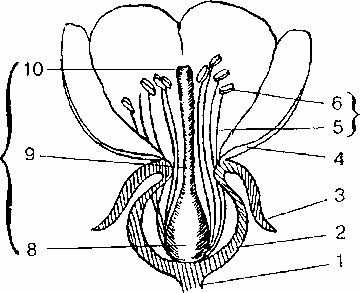    Часть V. Ответьте на вопросы.1.Способны ли растения к движению? Приведите  примеры.2. Какие ткани животных организмов вы знаете2 вариантЧасть I. 1. Питание — это:а) поступление в организм кислорода;б) получение необходимых веществ из окружающей среды;в) выделение ненужных веществ.2. Нуклеиновые кислоты выполняют:а) опорную функцию;б) энергетическую функцию;в) функцию хранения и передачи наследственных признаков.3. В течение всей жизни растут:а) человек;            б) животные;            в) растения4. Хранителем наследственной информации является:а) рибосомы;        б) аппарат Гольджи;          в) ядро;          г) клеточный центр.5. Ткани, образующие растение, могут состоять из:а) только живых клеток;             б) живых и мертвых клеток;  в) только из мертвых клеток6. От неблагоприятных воздействий растения защищены тканями, которые называют:а) механическими;    б) проводящими;    в) покровными;    г) образовательными.7. Живые   организмы получают энергию благодаря: а) питанию;               б) движению;              в) выделению;             г) росту. 8. Питательные вещества запасены в главном корне у:а) моркови;             б) пшеницы;          в) одуванчика;9. Венчик цветка состоит из: а) лепестков;     б) тычинок;        в) пестиков;   г) почек.   10. Ближе к центру стебля располагается:а) древесина;                     б) кора;                 в) камбий;             г) луб.   Часть II. 1. Соотнесите признаки и объекты:Признаки                                                                                             Объекты1. Всасывают воду и минеральные соли.                                        А) корневой волосок2. Состоит из сосудов и волокон.                                                     Б) камбий3. Вырост наружной клетки корня.                                                  В) древесина4. Дают начало клеткам луба и древесины.5. Слой живых клеток образовательной ткани.6. Обеспечивают транспорт воды и минеральных веществ.2. Установите последовательность расположения зон корня снизу вверх:1. Зона всасывания.2. Зона деления.3. Зона проведения.4. Зона роста.5. Корневой чехлик.Часть III. Закончите предложения.1. Побег – это сложный орган, который состоит из стебля, листьев и …………..     .2. Клетки одной ткани соединены между собой ………………  .Часть IV. Что обозначено на рисунке цифрами  5,6,8,9,10?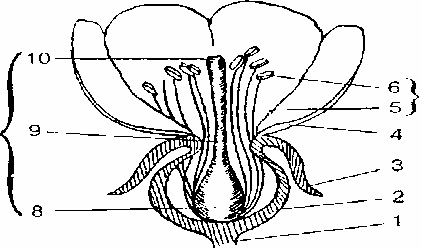  Часть V. Ответьте на вопросы:  1. Перечислите основные признаки живого.  2. Какая наука изучает строение и функции клеток? Годовая контрольная работа по биологии за курс 7 классаВариант 1А1.Биоценоз – это: 1.      временное сообщество растений 2.      сообщество животных, населяющих определенную территорию3.      природное сообщество, состоящее из животных, растений, грибов, лишайников и бактерий, совместно населяющих определенную территорию 4.      животные и растения, населяющие данную территориюА2. Основоположником теории эволюции является 
А) Аристотель Б) Ж. Ламарк В) Ч. Дарвин Г) ДокучаевА3. Какая схема используется при классификации растений
А) вид --> род --> семейство --> порядок --> класс --> отдел 
Б) вид --> семейство --> порядок --> род --> класс --> отдел
В) вид --> отдел --> класс --> порядок --> род --> семейство
Г) вид --> класс --> отдел --> порядок --> род --> семействоА4. Микориза- это симбиоз1. гриба и водоросли 2.гриба и корней высших растений 3.бактерий и грибов 4. Бактерий и бобовых растенийА5. Создавать органические вещества из неорганических могут:1. Клубеньковые бактерии 2. Сенная палочка 3. Цианобактерии 4. Картофельная палочкаА6. В каких отношениях находятся гриб и водоросль, образующие лишайник?1.Каждый живет как самостоятельный организм 2. Гриб паразитирует на водоросли3. водоросль паразитирует на грибе 4. Живут в симбиозеА7.Зеленый мох, двудомное растение с ризоидами, коробочки со спорами покрыты колпачком – этоА)кукушкин лен Б)сфагнум В) риччия Г)маршанцияА8.Папоротникообразные отличаются от моховидных наличием1. корней 2полового процесса 3. Семенного размножения 4. спорообразованияВ.1.Верны ли следующие суждения о процессах двойного оплодотворения у цветковых растений?Пыльцевая трубка образуется за счёт прорастания вегетативной клетки пыльцевого зерна.Из генеративной клетки пыльцевого зерна образуются два спермия.1.Верно только А 2. Верно только В 3.Верны оба суждения 4.Оба суждения неверныВ 2. Установите последовательность появления следующих групп растений:А) псилофиты Б) плауны В) водоросли Г) голосеменные Д) цветковые(Запишите ответ в виде последовательности букв).В3.Выберите из списка 3 признака, которые присущи семейству Крестоцветные и запишите цифры, под которыми они указаны.1.Плод – стручок или стручочек 2.Цветки четырёхчленного типа с двойным околоцветником3.Плод – ягода или коробочка 4.Формула цветка Ч4Л4Т2+4П15.Цветки пятичленного типа с двойным околоцветником 6.Формула цветка Ч(5)Л(5)Т5П1В4.Выберите из приведенного ниже списка три признака, которые характеризуют растения класса Двудольные1.мочковатая корневая система 2. Сетчатое жилкование 3.вставочные рост4.стержневая система 5. Семена с одной семядолей 6.семена с двумя семядолямиВ 5. Установите соответствие между признаком растений и отделами Покрытосеменные и Папоротникообразные:А) размножаются семенамиБ) для размножения необходима водаВ) двойное оплодотворениеГ) наличие цветкаД) размножение спорамиЕ) опыляются насекомыми1) Покрытосеменные2) Папоротникообразные(Запишите ответ в виде последовательности цифр).В 6. Установите соответствие между представителями и отделами:Признак Класс растенийА) ламинарияБ) порфираВ) спирогираГ) улотриксД) ульваЕ) фукус1) бурые2) зеленые3.красныеВ 7.Установите последовательность этапов жизненного цикла у представителей Голосеменных растений с образования шишек. В ответе запишите последовательность цифр1.образование мужских шишек2. оплодотворение3.опыление4.образование зиготы5.образование пыльцевой трубки6.образование микроспор в результате мейоза7.взрослый организмВариант 1А1.Популяция- это:1. сходные по строению и физиологическим особенностям организмы, которые свободно скрещиваются между собой2. совокупность живых организмов одного вида, обитающих на одной территории и частично или полностью изолированных других таких же групп.3. сообщество животных и растений, населяющих определенную территорию4. природное сообщество, состоящее из животных, растений, грибов, лишайников и бактерий, совместно населяющих определенную территориюА2 В основе эволюционной теории Ч. Дарвина лежит учение о
1) дивергенции 2) естественном отборе 3) дегенерации 4) изоляции
А3. Правильная схема классификации животных:
1) вид --> класс --> тип --> отряд --> род --> семейство 2) вид --> тип --> класс --> отряд --> род --> семейство
3) вид --> род --> семейство --> порядок --> класс --> тип 4) вид --> род --> семейство --> отряд --> класс --> типА4. Грибы НЕ относятся к царству Растения, т. к.1.ведут прикрепленный образ жизни 2. Имеют неограниченный рост 3. являются гетеротрофами 4.являются эукариотамиА5.  Бактерии столбнячной палочки и сенной палочки относят к группе:1. Кокки 2.  Бациллы 3. Вибрионы 4. СпириллыА6.В чем заключается значение лишайников в природе?1.учавствуют в почвообразовании 2. Вызывают заболевания растений 3.загрязняют воздух 4.Синтезируют кислородА7. К Моховидным относятся1)Кукушкин лен и улотрикс 2)Кукушкин лен и сфагнум 3) Сфагнум и ягель 4) Ягель и маршанцияА8.Папоротниковидные, в отличие от моховидных, имеют1. стебли с листьями 2. фотосинтезирующую ткань 3. Корни 4.плоды с семенамиВ1.Верны ли следующие суждения о размножении голосеменных растений?А.Мужские шишки зеленовато-желтого цвета, в них путем митоза, из которых развивается пыльца.В.Женские шишки красноватые, в них образуется семязачатки с диплоидными мегаспорамиВерно только А 2. Верно только В 3.Верны оба суждения 4.Оба суждения неверныВ 2. Установите порядок появления отделов растений в геохронологической последовательности:А) голосеменные Б) хвощевидные В) покрытосеменные Г) зелёные водоросли Д) моховидные(Запишите ответ в виде последовательности букв).В3.Выберите из списка 3 признака, по которым арахис, фасоль и горох объединяют в одно семейство1.плод-боб 2. Ч(5)Л(5)Т5П1 3.соцветие - кисть 4.плод-коробочка 5. Ч(5)Л1+2+(2)Т(9)+1П1 6.соцветие-зонтикВ4.Выберите из списка 3 названия семейств растений, которые относятся к классу Двудольные1.Лилейные 2. Пасленовые 3. Злаковые 4. Луковые 5. Мотыльковые 6. СложноцветныеВ 5. Установите соответствие между признаками и классами растений, для которых они характерны:Признак Класс растенийА) зародыш семени имеет одну семядолю Б) корневая система мочковатая В) зародыш семени имеет две семядоли Г) корневая система стержневая Д) жилкование дуговое или параллельноеЕ) жилкование перистое или пальчатое1) Однодольные2) Двудольные(Ответ запишите в виде последовательности цифр).В7. Установите последовательность этапов двойного оплодотворения, начиная с опыления. В ответе запишите последовательность цифр1.образуется пыльцевая трубка, кот. достигает семяпочки2. спермии проникают в зародышевой мешок3.пыльцевое зерно попадает на рыльце пестика4.другой спермий сливается с центральной клеткой, образуя триплоидную клетку5.вегетативная клетка пыльцевого зерна прорастает6.один спермий сливается с яйцеклеткой, образуя диплоидную зиготу7.из зиготы развивается зародыш семени, из триплоидной центральной клетки – эндоспермИТОГОВОЕ     ТЕСТИРОВАНИЕ ЗА КУРС  8 КЛАССА  УМК Н.И. СонинаВАРИАНТ1Выбери один верный ответА1. Основная функция митохондрий - это синтез: 
1) АТФ            2) белка         3) углеводов 4) клетчаткиА2.Ткань, выстилающую внутреннюю поверхность кровеносных сосудов, дыхательных путей называют1)мышечной  2)эпителиальной  3)соединительной  4) нервнойА3. К какой группе тканей относится кровь и лимфа?1) эпителиальная 2) нервная; 3 соединительная 4)мышечная;                                                       А4. Чем образовано серое вещество мозга?1) длинными отростками двигательных нейронов; 2) отростками чувствительных нейронов;3) вставочными нейронами, телами и короткими отростками двигательных нейронов;4). телами чувствительных нейронов        А7. В затылочной доле коры головного мозга находится1) моторная зона; 2) слуховая зона; 3) зона обонятельной чувствительности 4) зрительная зона.                              А8. В состав внутреннего уха входят1) улитка; 2) слуховые косточки; 3) слуховой проход;   4) барабанная перепонка.       А10. Вирус СПИДА поражает1) лимфоциты;      2) тромбоциты; 3) эритроциты         4) все клетки крови.А11. В каких сосудах происходит газообмен?1) в аорте;      2) в артериях;   3) в капиллярах;    4) в венах.А12. При выдохе воздух из гортани попадает в 1) лёгкие;      2) носоглотку;  3) бронхи;         4) трахею.А13. В каком отделе пищеварительного тракта имеются ворсинки?1) в тонкой кишке;       2) в пищеводе; 3) в толстой кишке;            4) в желудке.А14. В ротовой полости ферменты слюны расщепляют1) белки;      2) крахмал;      3) жиры;        4) целлюлозу. А15. Выделительную функцию выполняют1) сердце; кожа, почки,    2) кожа; почки, легкие  3) почки, легкие, мышцы                                                     А16. Рахит развивается при недостатке витамина1) D;       2) B12   3) С;     4) АА17.Условным началом большого круга кровообращения считают1.правый желудочек  2.левый желудочек  3.правое предсердие  4.левое предсердиеА18.зрительные рецепторы расположены1.в сетчатке 2. В хрусталике 3.в стекловидном теле 4.зрительном нервеВ1.Выбери три верных ответаВнутренняя среда организма образована       А.органами брюшной подлости       Б.кровью       В.лимфой       Г.содержимым желудка       Д.межклеточной (тканевой) жидкостью       Е.ядром, цитоплазмой, органоидами клеткиВ2. Укажите последовательность расположения отделов пищеварительного тракта: 
А. Пищевод 
Б. Толстый кишечник 
В. Ротовая полость. 
Г. Тонкий кишечник 
Д. Глотка 
Е. Желудок.ВАРИАНТ2 Выбери один верный ответА1. Рибосомы - органоиды клетки, отвечающие за:1 - расщепление органических веществ         2 - синтез белка 3 - синтез АТФ                            4 - фотосинтезА2. Аппарат Гольджи отвечает за:1 - транспорт веществ по клетке            2 - перестройку молекул3 - образование лизосом                      4 - верны все ответыА3.Ткань, выстилающая внутренние органы1.соединительная  2. Эпителиальная  3. Нервная  4. МышечнаяА4 . Кровь какой группы можно переливать всем людям: 1. 0 (I)     2. A(II)   3. B(III)    4. AB(IV) А5. Обеззараживание веществ происходит в 1) лёгких; 2 во всех клетках организма 3) крови 4)печени                                              А6. Поджелудочная железа  выделяет1)    адреналин 2) тироксин; 3) гормон роста 4) инсулин.              А7. В височной доле коры головного мозга находится1) моторная зона; 2) слуховая зона; 3) зона обонятельной чувствительности 4) зрительная зона.                              А9. Какое вещество, содержащееся в крови, может переносить  кислород?1) глюкоза;   2) адреналин; 3) гемоглобин;    4) инсулин. А11. Газообмен в легких   происходит в1) в артериолах;      2) в артериях;   3) в капиллярах;    4) в венах.А12. При вдохе воздух из гортани попадает в 1) лёгкие;      2) носоглотку;  3) бронхи;         4) трахею.А13. В каком отделе пищеварительного тракта выделяется соляная кислота?1) в тонкой кишке;       2) в пищеводе; 3) в толстой кишке;            4) в желудке.А14. В грудной полости расположены1) спинной мозг;      2) легкие;      3) желудок;        4) почки. А15. Фактором свертывания крови является белок1) пепсин,    2) гемоглобин 3) фибриноген   4).трипсин                                                   А16. Цинга развивается при недостатке витамина1) D;       2) B12   3) С;     4) АА17.Условным началом малого круга кровообращения считают1.правый желудочек  2.левый желудочек  3.правое предсердие  4.левое предсердиеА18.Слуховые  рецепторы расположены1.в полукружных каналах 2. в улитке 3.в  слуховых косточках 4.слуховом  нервеА.19.Парасимпатическая нервная система 1. повышает кровяное давление  2. Тормозит работу пищеварительного тракта  3. Учащает дыхание  4. Учащает сердцебиениеА20. Иммунитет, вызванный после перенесенного заболевания называется1.естественный врожденный  2. Искусственный активный  3. Искусственный пассивный 4. Естественный приобретенныйВ1.Выбери три верных ответаК  признакам нервной ткани относятА.ткань образована  клетками имеющими тело и отросткиБ.клетки способны сокращатьсяВ.Между клетками имеются контакты, называемые синапсамиГ.клеткам свойственна возбудимостьД.между клетками много межклеточного веществаВ2. Укажите последовательность расположения отделов головного мозга (начиная с со спинного мозга): 
А. промежуточный мозг
Б. средний мозг 
В. Продолговатый мозг
Г. мост
Д.кора больших полушарий
В3. Установите соответствие между особенностями большого и малого круга кровообращенияОСОБЕННОСТЬ                                                    ТИП РЕГУЛЯЦИИ
1. Начинается в левом желудочке                                  А. малый
2.начинается в левом желудочке                                    Б. большой
3. По артериям течет венозная кровь
4. По венам течет артериальная кровь5.По венам течет венозная кровь6. По артериям течет артериальная кровьС1.опишите правила оказания первой помощи при открытом переломе бедра.Лабораторные работы «Биология. Многообразие живых организмов» 7 класс, УМК Сонин Н.И.Лабораторная работа ««Строение плесневого гриба мукора»Рассмотрите внешний вид гриба мукора;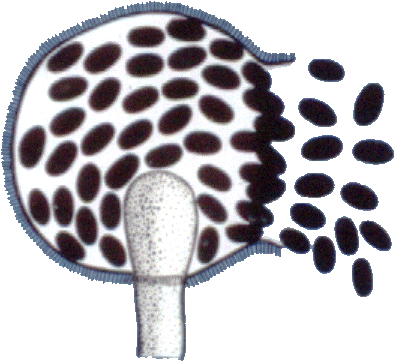 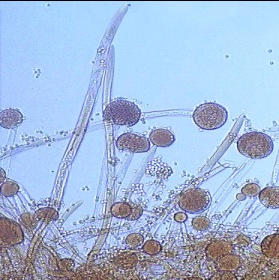 Рассмотрите особенности строения  мицелия, используя микропрепарат «Мукор»;Рассмотрите строение спорангия и спор;Сделайте рисунок; подпишите на рисунке спорангии, гифы грибницы, споры«Строение плодового тела шляпочного гриба»Рассмотрите рисунки плодовых тел шляпочных грибов. Опишите их внешний вид;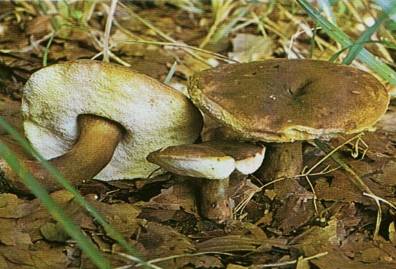 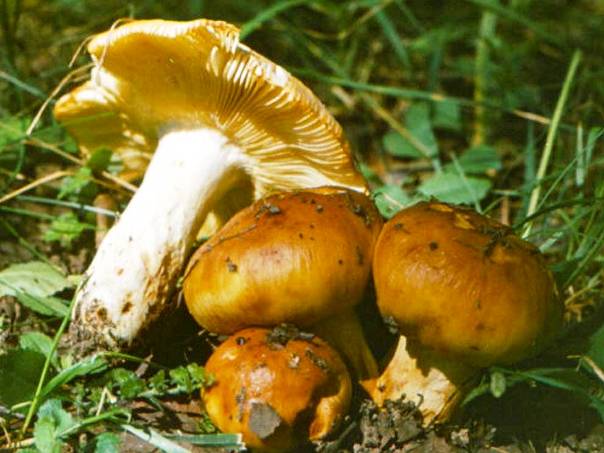 Рассмотрите плодовое тело, шляпку, ножку грибов;Опишите особенности строения пластинчатых и трубчатых грибов;Сделайте рисунок; подпишите плодовое тело, шляпку, ножку «Строение лишайников»Работая с текстом учебника, найдите информацию о строении лишайников;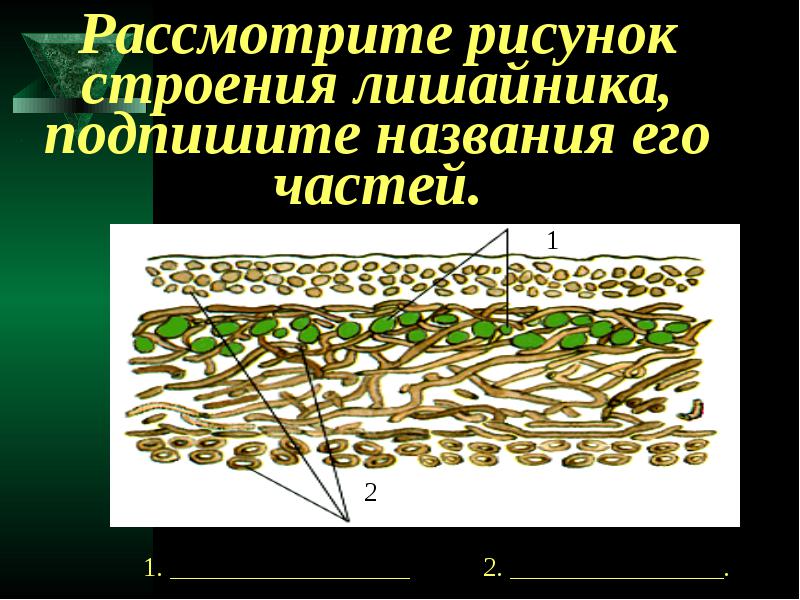 Рассмотрите рисунок, определите, что обозначено на рисунке цифрами 1 и 2;Сделайте рисунок; подпишите гифы гриба, клетки водоросли;Подпишите формы лишайников, изображенных на рисунке;Какое значение в природе имеют лишайники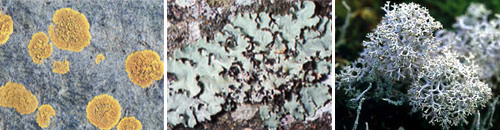 Лабораторная робота «Строение  водорослей»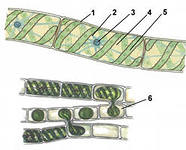 Изучите рисунок,  в тексте учебника найдите информацию о водоросли спирогира;Рассмотрите под микроскопом микропрепарат спирогиры;Напишите, сколько клеток у спирогиры, как они расположены, какой имеют цвет;Зарисуйте отдельную клетку спирогиры, укажите ее части – ядро, оболочку, цитоплазму, вакуоль, хроматофоры.Сравните таллом спирогиры и ламинарии. Укажите их сходство и различие.Лабораторная робота «Строение мхов»«Строение мха сфагнума»Рассмотрите и опишите внешний вид сфагнума;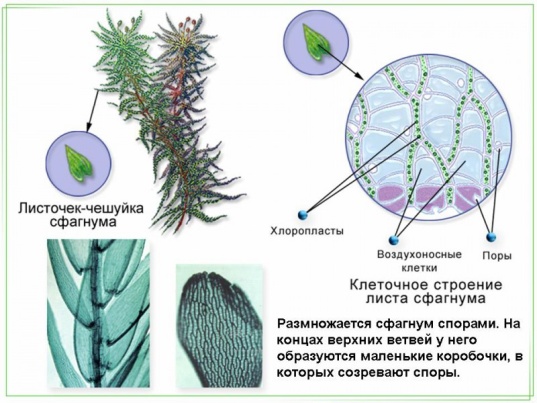 Рассмотрите листья сфагнума: все ли они одинаковы, где и как они располагаются;Рассмотрите микропрепарат сфагнума;Зарисуйте хлорофиллоносные и воздухоносные клетки;Объясните, почему сфагнум называют «торфяным мхом»?«Строение мха кукушкин лен»Рассмотрите и опишите строение кукушкина льна (форма, окраска, размеры листьев и стебля);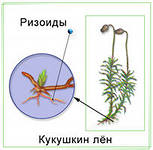 Рассмотрите верхушки побегов: найдите мужские и женские экземпляры:Зарисуйте растение и обозначьте его части;Найдите коробочку, рассмотрите её строение;Почему кукушкин лен называют зеленым мхом?Лабораторная робота «Строение папоротника»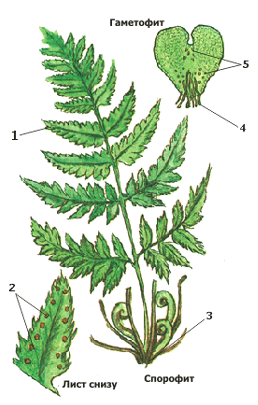 Рассмотрите, опишите и зарисуйте внешний вид папоротника;Какое название и строение имеет лист папоротника;Как называется горизонтально растущий подземный стебель папоротника?Рассмотрите гербарные экземпляры папоротника. Найдите на нижней поверхности  листьев папоротника бурые бугорки. Что в них находится? Как называются эти бугорки?Подпишите части растения, обозначенные цифрами 1-5;Объясните что такое гаметофит и спорофит в жизненном цикле папоротника.Лабораторная робота «Строение пыльцы, шишки, семени сосны»Рассмотрите ветку сосны найдите на ней мужские и женские шишки;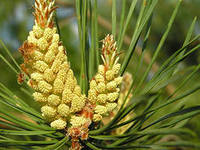 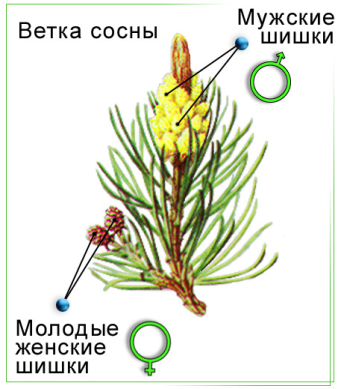 Опишите внешний вид мужских и женских шишек;Рассмотрите микропрепарат «Мужская шишка сосны»;Под большим увеличением микроскопа рассмотрите пыльцу; зарисуйте, опишите внешний вид пыльцы;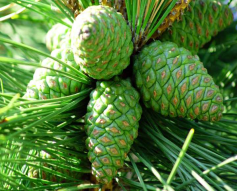 Рассмотрите молодые женские шишки и зрелые шишки, сравните, сделайте выводы;Используя информацию учебника,  сделайте вывод о строении семени сосны, зарисуйте семя, подпишите его части.Лабораторная робота «Строение шиповника», «Строение пшеницы»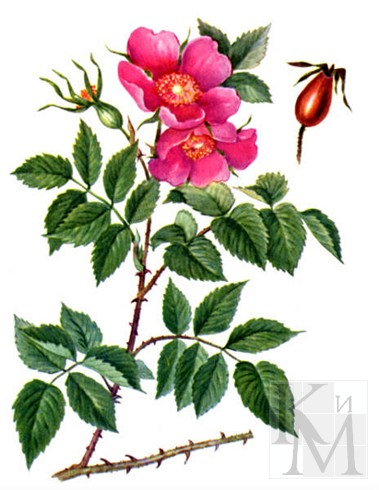 Рассмотрите шиповник и опишите его внешний вид;Рассмотрите листья шиповника: как они расположены на стебле, какое имеют жилкование;Определите тип листа: простой или сложный;Рассмотрите цветок шиповника. Опишите его, запишите формулу цветка (число чашелистиков, число лепестков, число пестиков, число тычинок);Рассмотрите внешний вид плода. Разрежьте его и рассмотрите внутренне строение. Найдите плоды-орешки Рассмотрите стебель пшеницы. Разрежьте его вдоль и изучите внутреннее строение. Сделайте рисунок стебля, обозначьте узлы и междоузлия;2.Рассмотрите листья пшеницы. Как они соединены со стеблем? Какое жилкование имеют листья пшеницы?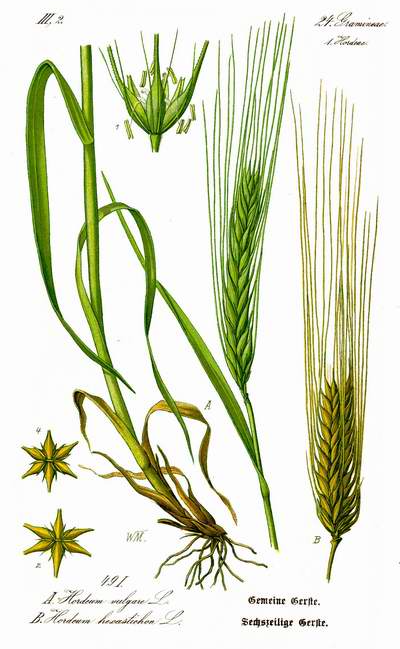 Рассмотрите особенности строения корневой системы пшеницы. К какому типу корневых систем она относится?Рассмотрите особенности соцветия пшеницы. Как оно называется? Используя текс учебника, найдите описание строения цветка пшеницы. Сколько тычинок и пестиков имеет цветок пшеницы?Рассмотрите внешний вид плода пшеницы. Как называется плод пшеницы?Лабораторная робота «Строение инфузории-туфельки»Рассмотрите рисунок инфузории-туфельки;Используя микроскоп, рассмотрите фиксированный микропрепарат инфузории;Приготовьте микропрепарат: на предметное стекло с помощью пипетки поместите каплю культуры инфузории-туфельки, положите в каплю несколько волокон ваты, накройте каплю покровным стеклом;Положите микропрепарат на предметный столик микроскопа, проведите наблюдение сначала при малом увеличением. Найдите в поле зрения микроскопа инфузорию-туфельку, определите ее форму тела, передний (тупой) и задний (заостренный) концы тела.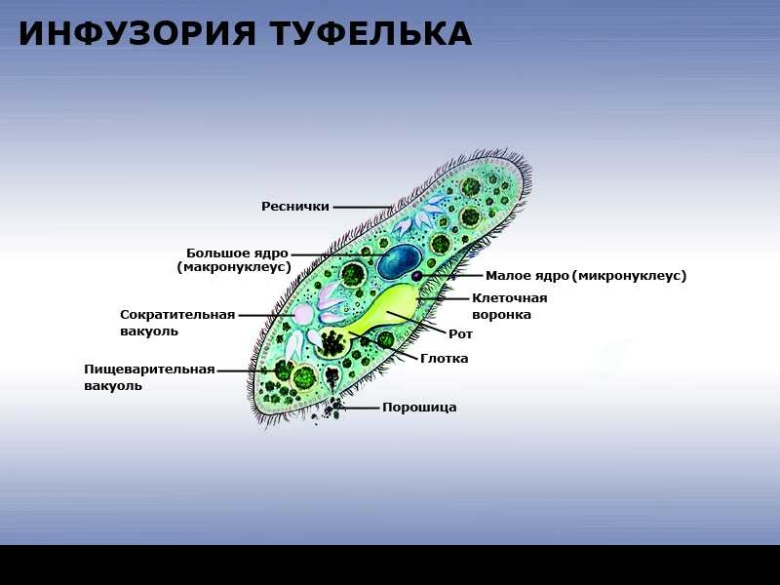 Проведите наблюдение за характером передвижения инфузории-туфельки, которое сопровождается вращением тела вокруг его продольной оси.Рассмотрите инфузорию-туфельку при большом увеличении, найдите на поверхности ее тела реснички и установите, какую роль они играют в передвижении инфузории-туфельки.Найдите сократительные вакуоли - они расположены в передней и задней частях тела, рассмотрите цитоплазму.Зарисуйте инфузорию-туфельку в тетради и подпишите увиденные части телаЛабораторная работа № 2Изучение приспособленности организмов  к среде обитанияЦель работы: выявить  черты приспособленности организмов к  среде обитания и их относительный характерХод работы:Рассмотрите гербарные растения.Определите среду обитания каждого из образцов.Опишите  черты приспособленности  к условиям среды обитания.Заполните таблицуКак возникли данные  приспособления и почему они носят относительный характер? Сформулируйте вывод.Вывод:_____________________________________________________________________________________________________________________________________________________________________________________________________________________________________________________________________________________________Рабочая программа7 классПояснительная запискаНастоящая рабочая программа разработана в соответствии с основными положениями федерального государственного образовательного стандарта основного общего образования, Концепцией духовно-нравственного развития и воспитания личности гражданина России, в соответствии с Региональным базисным учебным планом, утвержденном МО Оренбургской области (Приказ № 01 – 21/1450 от 31.07.2018г «О оформлении учебных планов образовательных учреждений Оренбургской области в 2018 – 2019 учебном году») и учебного плана МАОУ «Уртазымская СОШ» на 2018 – 2019 учебный год Приказ №134 от 30.08.2018г. планируемыми результатами основного общего образования, требованиями Примерной основной образовательной программы ОУ и ориентированы на работу по программе:Изобразительное искусство. Рабочие программы. Предметная линия учебников под ред. Б. М. Неменского. 5–9 классы : пособие для учителей  общеобразоват.  учреждений  /  Б. М. Неменский,  Л. А. Неменская, Н. А. Горяева, А. С. Питерских. – М. : Просвещение, 2013,также программа соответствует учебному плану МБОУ СОШ №2 с. Мугур- АксыРабочая программа включает пять разделов: «Пояснительную записку», «Содержание учебного предмета», «Календарно-тематическое планирование», «Ресурсное обеспечение образовательного процесса. Программа построена с учетом системности, научности и доступности, а также преемственности и перспективности между разделами учебного предмета. Уроки спланированы с учетом знаний, умений и навыков по предмету, которые сформированы у школьников в процессе реализации принципов развивающего обучения. На первый план выдвигается раскрытие и использование познавательных возможностей учащихся как средства их развития и как основы для овладения учебным материалом. Повысить интенсивность и плотность процесса обучения. Позволяет  использование различных форм работы: письменной и устной, под руководством учителя и самостоятельной и др. Сочетание коллективной работы с индивидуальной и групповой. Снижает  утомляемость учащихся от однообразной деятельности, создает условия для контроля и анализа полученных знаний, качества выполненных заданий.Основные задачи предмета Изобразительное искусство: формирование опыта смыслового и эмоционально-ценностного восприятия визуального образа реальности и произведений искусства; освоение художественной культуры как формы материального выражения в пространственных формах духовных ценностей; развитие творческого опыта как формирование способности к самостоятельным действиям в ситуации неопределенности; формирование активного заинтересованного отношения к традициям культуры как к смысловой, эстетической и личностно значимой ценности; воспитание уважения к истории культуры своего Отечества, выраженной в ее архитектуре, изобразительном искусстве, в национальных образах предметно-материальной и пространственной среды и понимании красоты человека; развитие способности ориентироваться в мире современной художественной культуры; овладение основами культуры практической работы различными художественными материалами и инструментами для эстетической организации и оформления школьной, бытовой и производственной среды.Программа по изобразительному искусству дает широкие возможности для педагогического творчества, проявления индивидуальности учителя, учета особенностей конкретного региона России.Целевая ориентация рабочей программы в практике образовательного учрежденияНастоящая рабочая программа учитывает особенности класса. В _7___классе  учащиеся в процессе изучения изобразительного искусства воспринимают окружающий мир и произведения искусства, выявляют с помощью сравнения отдельные признаки, характерные для сопоставляемых художественных произведений, анализируют результаты сравнения, объединяют произведения по видам и жанровым признакам; работают с простейшими знаковыми и графическими моделями для выявления характерных особенностей художественного образа. Ученики решают творческие задачи на уровне комбинаций и импровизаций, проявляют оригинальность при их решении, создают творческие работы на основе собственного замысла. У школьников сформированы навыки учебного сотрудничества в коллективных художественных работах, они умеют договариваться, распределять работу, оценивать свой вклад в деятельность и ее общий результат.Общая характеристика учебного предметаУчебный предмет Изобразительное искусство объединяет в единую образовательную структуру практическое художественно-эстетическое восприятие произведений искусства и окружающей действительности. Изобразительное искусство как школьная дисциплина имеет интегративный характер, она включает в себя основы разных видов визуально-пространственных искусств – живописи, графики, скульптуры, дизайна, архитектуры, народного и декоративно-прикладного искусства, изображения в зрелищных и экранных искусствах. Программа учитывает традиции российского художественного образования, современные инновационные методы, анализ зарубежных художественно-педагогических практик. Смысловая и логическая последовательность программы обеспечивает целостность учебного процесса и преемственность этапов обучения.Основная цель предмета Изобразительное искусство – развитие визуально-пространственного мышления учащихся как форм эмоционально-ценностного, эстетического освоения мира, самовыражения и ориентации в художественном и нравственном пространстве культуры.Художественное развитие учащихся осуществляется в процессе практической, теоретической формы художественного творчества.Описание места учебного предмета в учебном планеФедеральный государственный образовательный стандарт основного общего образования (п. 11.6 и п. 18.3) предусматривает в основной школе перечень обязательных учебных предметов, курсов, в том числе изучение предмета Изобразительное искусство.В  федеральном  базисном  учебном  плане  в  7  классе  на  изучение изобразительного  искусства  отводится 1 час  в  неделю, всего 34 часа.Описание ценностных ориентировУчебные задания этого года обучения предусматривают дальнейшее развитие навыков работы с гуашью, пастелью, пластилином, бумагой. В процессе овладения навыками работы с разнообразными материалами дети приходят к пониманию красоты творчества.В рабочей программе определены система уроков, дидактическая модель обучения, педагогические средства, с помощью которых планируется формирование и освоение знаний и соответствующих умений и навыков.В тематическом плане определены виды и приемы художественной деятельности школьников на уроках изобразительного искусства с использованием разнообразных форм выражения:– изображение на плоскости и в объеме (с натуры, по памяти, по представлению);– декоративная и конструктивная работа;– восприятие явлений действительности и произведений искусства;– обсуждение работ товарищей, результатов коллективного творчества, в процессе которого формируются навыки учебного сотрудничества (умение договариваться, распределять работу, оценивать свой вклад в деятельность и ее общий результат) и индивидуальной работы на уроках;– изучение художественного наследия;– подбор иллюстративного материала к изучаемым темам;Темы и задания уроков предполагают умение организовывать уроки-диспуты, уроки – творческие отчеты, уроки-экскурсии. От занятия к занятию происходит постоянная смена художественных материалов, овладение их выразительными возможностями.Многообразие видов деятельности и форм работы с учениками стимулирует их интерес к предмету, изучению искусства и является необходимым условием формирования личности ребенка.Тематическим планом предусматривается широкое использование наглядных пособий, материалов и инструментария информационно-технологической и методической поддержки как из учебника и коллекций классических произведений, так и из арсенала авторских разработок педагога.Результаты освоения учебного материалаЗанятия по изобразительному искусству в соответствии с требованиями к результатам освоения основной образовательной пр. общего образования федерального государственного образовательного стандарта направлены на достижение учащимися личностных, метапредметных и предметных результатов.Личностные результаты освоения основной образовательной программы основного общего образования должны отражать:– воспитание российской гражданской идентичности: патриотизма, уважения к Отечеству, прошлому и настоящему многонационального народа России; осознание своей этнической принадлежности, знание истории, языка, культуры своего народа, своего края, основ культурного наследия народов России и человечества; усвоение гуманистических, демократических и традиционных ценностей многонационального российского общества; воспитание чувства ответственности и долга перед Родиной;– формирование ответственного отношения к учению, готовности и способности, обучающихся к саморазвитию и самообразованию на основе мотивации к обучению и познанию, осознанному выбору и построению дальнейшей индивидуальной траектории образования на базе ориентировки в мире профессий, с учетом устойчивых познавательных интересов, а также на основе формирования уважительного отношения к труду;– формирование целостного мировоззрения, соответствующего современному уровню развития науки и общественной практики, учитывающего социальное, культурное, языковое, духовное многообразие современного мира;– формирование осознанного, уважительного и доброжелательного отношения к другому человеку. Его мнению, мировоззрению, культуре, языку, вере, гражданской позиции. К истории, культуре, религии, традициям, языкам, ценностям народов России и народов мира; готовности и способности вести диалог с другими людьми и достигать в нем взаимопонимания;– освоение социальных норм, правил поведения; участие в школьном самоуправлении и общественной жизни в пределах возрастных компетенций с учетом региональных, этнокультурных, социальных и экономических особенностей;– развитие морального сознания, формирование нравственных чувств и нравственного поведения, осознанного и ответственного отношения к собственным поступкам;– формирование коммуникативной компетентности в общении и сотрудничестве со сверстниками, детьми старшего и младшего возраста, взрослыми в процессе образовательной, общественно полезной, учебно-исследовательской, творческой и других видов деятельности;– формирование ценности здорового и безопасного образа жизни; усвоение правил индивидуального и коллективного безопасного поведения в чрезвычайных ситуациях, угрожающих жизни и здоровью людей, правил поведения на транспорте и на дорогах;– формирование основ экологической культуры соответствующей современному уровню экологического мышления, развитие опыта экологически ориентированной и практической деятельности в жизненных ситуациях;– осознание значения семьи в жизни человека и общества, принятие ценности семейной жизни, уважительное и заботливое отношение к членам своей семьи;– развитие эстетического сознания через освоение художественного наследия народов России и мира, творческой деятельности эстетического характера.Метапредметные результаты освоения основной образовательной программы основного общего образования должны отражать:– умение самостоятельно определять цели своего обучения, ставить и формулировать  для  себя  новые  задачи  в  учебе  и  познавательной деятельности, развивать мотивы и интересы своей познавательной деятельности;– умение соотносить свои действия с планируемыми результатами, осуществлять контроль своей деятельности в процессе достижения результата, определять способы действий в рамках предложенных условий и требований, корректировать свои действия в соответствии с изменяющейся ситуацией;умение оценивать правильность выполнения учебной задачи, собственные возможности ее решения;– владение основами самоконтроля, самооценки, принятия решений и осуществления осознанного выбора в учебной и познавательной деятельности;– умение определять понятия, создавать обобщения, устанавливать аналогии, классифицировать, самостоятельно выбирать основания и критерии для классификации, устанавливать причинно-следственные связи, строить логическое рассуждение, умозаключение (индуктивное, дедуктивное и по аналогии) и делать выводы;– умение организовывать учебное сотрудничество и совместную деятельность с учителем и сверстниками; работать индивидуально и в группе: находить общее решение и разрешать конфликты на основе согласования позиций и учета интересов; формулировать, аргументировать и отстаивать свое мнение;– умение осознанно использовать речевые средства в соответствии с задачей коммуникации для выражения своих чувств, мыслей и потребностей; планирования и регуляции своей деятельности; владение монологической контекстной речью;– формирование и развитие компетентности в области использования информационно-коммуникационных технологий (ИКТ-компетенции).Предметные результаты характеризуют опыт учащихся.Предметные результаты освоения основной образовательной программы основного общего образования с учетом общих требований стандарта и специфики изучаемых предметов, входящих в состав предметных областей, должны обеспечивать успешное обучение на следующей ступени общего образования.Предметные результаты изучения предметной области «Изобразительное искусство» должны отражать:– формирование основ художественной культуры обучающихся как части их общей духовной культуры, как особого способа познания жизни и средства организации общения; развитие эстетического, эмоционально-ценностного видения окружающего мира; развитие наблюдательности, способности к сопереживанию, зрительной памяти, ассоциативного мышления, художественного вкуса и творческого воображения;– развитие визуально-пространственного мышления как формы эмоционально-ценностного освоения мира, самовыражения и ориентации в художественном и нравственном пространстве культуры;– освоение художественной культуры во всем многообразии ее видов, жанров и стилей как материального выражения духовных ценностей, воплощенных в пространственных формах (фольклорное художественное творчество разных народов, классические произведения отечественного и зарубежного искусства, искусство современности);– воспитание уважения к истории культуры своего Отечества, выраженной в архитектуре, изобразительном искусстве, в национальных образах предметно-материальной и пространственной среды, в понимании красоты человека;– приобретение  опыта  создания  художественного образа  в  разных видах и жанрах визуально-пространственных искусств: изобразительных (живопись, графика, скульптура), декоративно-прикладных, в архитектуре и дизайне; приобретение опыта работы над визуальным образом в синтетических искусствах (театр и кино);– приобретение опыта работы различными художественными материалами и в разных техниках в различных видах визуально-пространственных искусств, в специфических формах художественной деятельности, в том числе базирующихся на ИКТ (цифровая фотография, видеозапись, компьютерная графика, мультипликация и анимация);– развитие потребности в общении с произведениями изобразительного искусства, освоение практических умений и навыков восприятия; формирование активного отношения к традициям художественной культуры как смысловой, эстетической и личностно значимой ценностиСодержание программыТема 7 класса – «Изобразительное искусство в жизни человека» – является продолжением темы, изученной в 6 классе, и посвящена изучению собственно изобразительного искусства и его места в жизни человека. Здесь учащиеся знакомятся с искусством изображения как художественным познанием мира и выражением отношения к нему как к особой и необходимой форме духовной культуры общества. У учащихся формируются основы грамотности художественного изображения (рисунок и живопись), понимание основ изобразительного языка. Изучая язык искусства, ребенок сталкивается с его бесконечной изменчивостью в истории искусства. Изучая изменения как будто бы внешние, он на самом деле проникает в сложные духовные процессы, происходящие в обществе и культуре.В основу тематического деления года положен жанровый принцип. Каждый жанр рассматривается в его историческом развитии, при этом выдерживается принцип единства восприятия и созидания. Последовательно обретаются навыки и практический опыт использования рисунка, цвета, формы, пространства согласно специфике образного строя видов и жанров изобразительного искусства.Изобразительное искусство в жизни человекаИзображение фигуры человека и образ человека – 8 ч.Изображение фигуры человека в истории искусства.Пропорции и строение фигуры человека.Лепка фигуры человека.Набросок фигуры человека с натуры.Понимание красоты человека в европейском и русском искусстве.Поэзия повседневности – 8 ч.Поэзия повседневной жизни в искусстве разных народов.Тематическая картина.Бытовой и исторический жанры.Сюжет и содержание в картине.Жизнь каждого дня – большая тема в искусстве.Жизнь в моем городе в прошлых веках (историческая тема в бытовом жанре).Праздник  и  карнавал  в  изобразительном искусстве (тема праздника в бытовом жанре).Великие темы жизни – 12 ч.Исторические темы и мифологические темы в искусстве разных эпох.Тематическая картина в русском искусстве XIX века.Процесс работы над тематической картиной.Библейские темы в изобразительном искусстве.Монументальная скульптура и образ истории народа.Место и роль картины в искусстве XX века.Реальность жизни и художественный образ – 6 ч.Искусство иллюстрации. Слово и изображение.Зрительские умения и их значение для современного человека.История искусства и история человечества.Стиль и направление в изобразительном искусстве.Личность художника и мир его времени в произведениях искусства.Крупнейшие музеи изобразительного искусства и их роль в культуре.Учебно-методическое обеспечение1. Рабочая программа. Предметная линия учебников под редакцией Б.М. Неменского. 5-9 классы: пособие для учителей общеобразоват. учреждений / Б.М. Неменский, Л.А. Неменская, Н.А. Горяева, А.С. Питерских. – М.: Просвещение, 2011. -129с.2. Горяева Н.А., Островская О.В. Декоративно-прикладное искусство в жизни человека: Учебник по изобразительному искусству для 6 класса/Под ред. Б.М. Неменского.- М.: Просвещение, 2011.3.  Стандарт основного общего образования по образовательной области «Искусство»5. Примерные программы по учебным предметам. Изобразительное искусство. 5-7 классы. Музыка. 5-7 классы. Искусство. 8-9 классы. – М.Просвещение, 2010. – 48с. – (Стандарты второго поколения).Информационно-коммуникативные средства. Познавательная коллекция. Сокровища мирового искусства (СD). Познавательная коллекция. Энциклопедия (CD). Живопись акварелью. Базовый уровень (DVD). Собственные компьютерные презентации. Рождение картины. В мастерской художника / Гос. Русский музей, Российский центр музейной педагогики и детского творчества, Российская академия образования. – СПб. : Гос. Рус. музей ; студия «Квадрат Фильм», 2003–2005. – (Серия образовательных видеофильмов «Русский музей – детям»). Шедевры русской живописи. – М. : ООО «Кирилл и Мефодий», 2002. «Русский музей». – [Б. м.] : ООО «БИЗНЕССОФТ», Россия, 2005. Энциклопедия изобразительного искусства. – [Б. м.] : ООО «БИЗНЕССОФТ», Россия, 2005. Мастера портрета». – Издательский дом «РАВНОВЕСИЕ», 2006. Шедевры архитектуры / New Media Generation (CD-ROM). – М., 1997; 2002.Планируемые результатыВ итоге освоения программы учащиеся должны:– знать о жанровой системе в изобразительном искусстве и ее значении для анализа развития искусства и понимания изменений видения мира, а, следовательно, и способов его изображения;– знать о роли и истории тематической картины в изобразительном искусстве и ее жанровых видах (бытовой и исторический жанр, мифологическая и библейская темы в искусстве);– понимать процесс работы художника над картиной, смысл каждого этапа этой работы, роль эскизов и этюдов;– знать о композиции как о целостности и образном строе произведения, о композиционном построении произведения, роли формата, выразительном значении размера произведения, соотношении целого и детали, значении каждого фрагмента и его метафорическом смысле;– чувствовать поэтическую красоту повседневности, раскрываемую в творчестве художников; понимать роль искусства в утверждении значительности каждого момента жизни человека, в понимании и ощущении человеком своего бытия и красоты мира;– знать о роли искусства в создании памятников в честь больших исторических событий, о влиянии образа, созданного художником, на понимание событий истории;– знать о роли изобразительного искусства в понимании вечных тем жизни, в создании культурного контекста;– знать о поэтическом (метафорическом) претворении реальности во всех жанрах изобразительного искусства; о разнице сюжета и содержания в картине; о роли конструктивного, изобразительного и декоративного начал в живописи, графике и скульптуре; понимать роль художественной иллюстрации;– называть наиболее значимые произведения на исторические и библейские темы в европейском и отечественном искусстве; понимать особую культуростроительную роль русской тематической картины XIX–XX столетий;– иметь представление об историческом художественном процессе, о содержательных изменениях картины мира и способах ее выражения, о существовании стилей и направлений в искусстве, о роли творческой индивидуальности художника;– иметь представление о сложном, противоречивом и насыщенном художественными событиями пути российского и мирового изобразительного искусства в XX веке;– получить первичные навыки передачи пропорций и движений фигуры человека с натуры и по представлению;– научиться владеть материалами живописи, графики и лепки на доступном возрасту уровне;– развивать навыки наблюдательности, способность образного видения окружающей ежедневной жизни, формирующие чуткость и активность восприятия реальности;– получить навыки соотнесения собственных переживаний с контекстами художественной культуры; получить творческий опыт в построении тематических композиций, предполагающий сбор художественно-познавательного материала, формирование авторской позиции по выбранной теме и поиски способа ее выражения.КРИТЕРИИ И НОРМЫ ОЦЕНКИ ЗНАНИЙ ОБУЧАЮЩИХСЯМодернизация системы образования предполагает существенное изменение организации контроля качества знаний обучаемых и качество преподавания в соответствии с учебными планами и учебниками. Предметом педагогического контроля является оценка результатов организованного в нем педагогического процесса. Основным предметом оценки результатов художественного образования являются знания, результатов обучения – умения, навыки и результатов воспитания – мировоззренческие установки, интересы, мотивы и потребности личности.        Критерии оценки устных индивидуальных и фронтальных ответов:Активность участия.Умение собеседника прочувствовать суть вопроса.Искренность ответов, их развернутость, образность, аргументированность.Самостоятельность.Оригинальность суждений.Критерии и система оценки творческой работы:Решение композицииВладение техникойОбщее впечатление от работы. Оценка "5" ·        учащийся  полностью справляется с поставленной целью урока;·        правильно излагает изученный материал и умеет применить полученные  знания на практике;·        верно решает композицию рисунка, т.е. гармонично согласовывает между  собой все компоненты изображения;·        умеет подметить и передать в изображении наиболее характерное.Оценка "4" ·        учащийся полностью овладел программным материалом, но при изложении его допускает неточности второстепенного характера;·        гармонично согласовывает между собой все компоненты изображения;·        умеет подметить, но не совсем точно передаёт в изображении наиболее  характерное.Оценка "3"·        учащийся слабо справляется с поставленной целью урока;·        допускает неточность в изложении изученного материала.Оценка "2" ·                    учащийся допускает грубые ошибки в ответе;·                    не справляется с поставленной целью урока.Учебный план:Формы контроля:Данной программой предусмотрено использование следующих видов контроля. Стартовый контроль определяет исходный уровень обученности, подготовленность к усвоению дальнейшего материала. Стартовый контроль проводить в начале учебного года. С помощью текущего контроля возможно диагностирование дидактического процесса, выявление его динамики, сопоставление результатов обучения на отдельных его этапах. Рубежный контроль выполняет этапное подведение итогов за четверть, полугодие, год после прохождения, например, больших тем, крупных разделов программы. В рубежном контроле учитываются и данные текущего контроля. Итоговый контроль осуществляется после прохождения всего учебного курса, обычно накануне перевода в следующий класс. Данные итогового контроля позволяют оценить работу педагога и учащихся. Результаты заключительного контроля должны соответствовать уровню национального стандарта образования. 	Каждый из перечисленных видов контроля может быть проведён с использованием следующих методов и средств:- устный (беседа, викторины, контрольные вопросы);- письменный (вопросники, кроссворды, тесты);-практический (упражнения, художественно-творческие задания, индивидуальные карточки-задания).Контрольно – измерительные материалы7 класс Входная диагностика(1 полугодие)Назови пять видов пластических искусств.На каком языке «говорят»:А) живописьЕ) графикаБ) скульптура.Как называется жанр, посвящённый изображению животных?Композиция – это…            А) изображение предметов            Б) конструирование объектов            Г) изучение закономерностейНазовите цвета цветового круга.Назовите ахроматические цвета:А) белый, синий, красный;Б) серый, белый, чёрный;Г) чёрный, серый, жёлтый.7  классИтоговая диагностика(2 полугодие)1. Изображение человека в живописи, скульптуре, графике называется………2. Изображение исторических  событий называется……………………жанром.Изображение  военных событий называется ……………………...….. жанром.В произведениях, какого художника часто можно встретить сказочных героев?А) В.И. Баженов, Б) Ф.С. Рокотов;Г) В. Ван Гог;Е) В.М. Васнецов.6.Соотнесите название картины и автора:И. Репин             	«Троица»К. Брюллов                                  «Бурлаки на Волге»А.Рублёв                                      «Сикстинская мадонна»Рафаэль Санти                            «Последний день Помпеи»8 классПояснительная запискаРабочая программа  по искусству 8 класс составлена на основе федерального компонента государственного образовательного стандарта основного общего образования примерной программы основного общего образования по изобразительному искусству применительно к авторской программе Б.Н. Неменского «Изобразительное искусство и художественный труд», разработанной под руководством и редакцией народного художника России, академика РАО  Б.М. Неменского (Издательство «Просвещение» 2009 год издания), в соответствии с Региональным базисным учебным планом, утвержденном МО Оренбургской области  Приказ № 01-21/1450 от 31.07.2018г «О формировании учебных планов  образовательных организаций Оренбургской области в 2018-2019 учебном году» и учебным планом МАОУ «Уртазымская СОШ» Приказ № 134 от 30.08.2018г.Для обязательного изучения в VIII классе отводится 34 часов, из расчёта 1 учебный час в неделю. Цели программы:развитие художественно-творческих способностей учащихся, образного и ассоциативного мышления, фантазии, зрительно-образной памяти, эмоционально-эстетического восприятия действительности;воспитание культуры восприятия произведений изобразительного, декоративно-прикладного искусства, архитектуры и дизайна;освоение знаний об изобразительном искусстве как способе эмоционально-практического освоения окружающего мира; о выразительных средствах и социальных функциях живописи, графики, декоративно-прикладного искусства, скульптуры, дизайна, архитектуры; знакомство с образным языком изобразительных (пластических) искусств на основе творческого опыта;овладение умениями и навыками художественной деятельности, изображения на плоскости и в объеме (с натуры, по памяти, представлению, воображению);формирование устойчивого интереса к изобразительному искусству, способности воспринимать его исторические и национальные особенности.Рабочая программа «Искусство», составленная на основе программы ««Изобразительное искусство и художественный труд»  является целостным интегрированным курсом, который включает в себя все основные виды искусства: живопись, графику, скульптуру, архитектуру и дизайн, народное и декоративно-прикладное искусства, зрелищные и экранные искусства. Они изучаются в контексте взаимодействия с другими искусствами, а также в контексте конкретных связей с жизнью общества и человека.Общая характеристика предметаУчебный предмет «Изобразительное искусство» имеет интегративный характер, включает основы разных видов визуально -пространственных искусств: живопись, графику, скульптуру, дизайн, архитектуру, декоративно-прикладное искусство, изображение в зрелищных и экранных искусствах.Рабочая программа по изобразительному искусству разработана с учётом межпредметных и внутрипредметных связей, логики учебного процесса, задач формирования у школьника эстетического отношения к миру, развития творческого потенциала и коммуникативных способностей. Изобразительное искусство в основной школе является базовым предметом. Его уникальность и значимость определяются нацеленностью на развитие художественных способностей и творческого потенциала ребёнка, на формирование ассоциативно-образного и пространственного мышления, интуиции, одномоментного восприятия сложных объектов и явлений, эмоционального оценивания, способности к парадоксальным выводам, к познанию мира через чувства и эмоции. Изобразительное искусство, направленное на развитие эмоционально – образного, художественного типа мышления, совместно с предметами учебной программы, нацеленными в основном на развитие рационально-логического типа мышления, обеспечивает становление целостного мышления растущего человека.Содержание курса учитывает возрастание роли визуального образа как средства познания, коммуникации и профессиональной деятельности в условиях современности.Рабочая программа «Изобразительное искусство. 5-8 классы» создана в соответствии с требованиями Федерального государственного образовательного стандарта основного общего образования, Концепции духовно-нравственного развития и воспитания личности гражданина России. Смысловая и логическая последовательность программы обеспечивает целостность учебного процесса и преемственность  этапов обучения.Рабочая программа учитывает традиции российского художественного образования, современные инновационные методы, анализ зарубежных художественно-педагогических практик. Смысловая и логическая последовательность программы обеспечивает целостность учебного процесса и преемственность этапов обучения.  Рабочая программа объединяет практические художественно-эстетические задания, художественно-эстетическое восприятие произведений искусства и окружающей действительности в единую образовательную структуру, образуя условия для глубокого осознания и переживания каждой предложенной темы. Программа построена на принципах тематической цельности и последовательности развития курса, предполагает четкость поставленных задач и вариативность их решения. Программа предусматривает чередование уроков  индивидуального практического творчества учащихся и уроков коллективной творческой деятельности, диалогичность и сотворчество учителя и ученика.Содержание предмета «Изобразительное искусство» в основной школе построено по принципу углубленного изучения каждого вида искусства.Тема VIII класса -  «Дизайн и архитектура в жизни человека» - посвящена изучению архитектуры и дизайна, т. е. конструктивных видов искусства, организующих среду нашей жизни. Изучение конструктивных искусств опирается на уже сформированный за предыдущий период уровень художественной культуры учащихся. Для расширения кругозора учащихся при изучении архитектуры и дизайна 6 часов отводится краеведению. Изучаются архитектурные памятники Воронежа, Калача и села Подгорного Калачеевского района Воронежской области.Целевые установки для 8 класса:  –  осознание учащимися  развития изобразительного искусства в современном мире. Помочь учащимся  получить представление: о роли искусства и художника в постиндустриальном обществе; о роли в культуре современного мира визуальных синтетических искусств, возникающих на базе изобразительного искусства вследствие технической эволюции изобразительных средств; о сложности современного творческого процесса в синтетических искусствах; о постоянном взаимовлиянии пространственных и временных искусств; об относительности процесса в искусстве и истинной ценности художественного наследия.Место учебного предмета в учебном плане    На изучение предмета в 8 классе выделяется  34 учебных часа в год (1 час в неделю). ВсПланируемые личностные, метапредметные и предметные результатыосвоения учебного предмета:Личностные результаты:-воспитание российской гражданской идентичности: патриотизма, любви и уважения к Отечеству, чувства гордости за свою Родину, прошлое и настоящее многонационального народа России; осознание своей этнической принадлежности, знание культуры своего народа, своего края, основ культурного наследия народов России и человечества; усвоение гуманистических, традиционных ценностей многонационального российского общества; другими людьми и достигать в нем взаимопонимания;- развитие морального сознания и компетентности в решении моральных проблем на основе личностного выбора, формирование нравственных чувств и нравственного поведения, осознанного и ответственного отношения к собственным поступкам;-формирование осознанного, уважительного и доброжелательного отношения к другому человеку, его мнению, мировоззрению, культуре; готовности и способности вести диалог с другими людьми и достигать в нем взаимопонимания;- формирование коммуникативной компетентности в общении и сотрудничестве со сверстниками, взрослыми в процессе образовательной, творческой деятельности;-формирование способности ориентироваться в мире современной художественной культуры-овладение основами культуры практической творческой работы различными художественными материалами и инструментами;Метапредметные результаты:-воспитание уважения к искусству и культуре своей Родины, выраженной в ее архитектуре, в национальных -  образах  предметно -  материальной и пространственной среды и понимания красоты человека;- умение самостоятельно планировать пути достижения целей, в том числе альтернативные, осознанно выбирать наиболее эффективные способы решения учебных и познавательных задач;- умение соотносить свои действия с планируемыми результатами, осуществлять контроль своей деятельности в процессе достижения результата, определять способы действий в рамках предложенных условий и требований, корректировать свои действия в соответствии с изменяющейся ситуацией;- умение оценивать правильность выполнения учебной задачи, собственные возможности ее решения;- владение основами самоконтроля, самооценки, принятия решений и осуществления осознанного выбора в учебной и познавательной деятельности;- умение организовывать учебное сотрудничество и совместную деятельность с учителем и сверстниками; работать индивидуально и в группе: находить общее решение и разрешать конфликты на основе согласования позиций и учета интересов; формулировать, аргументировать и отстаивать свое мнение.Предметные результаты:- развитие визуально-пространственного мышления как формы эмоционально-ценностного освоения мира, самовыражения и ориентации в художественном и нравственном пространстве культуры;- освоение художественной культуры во всем многообразии ее видов, жанров и стилей как материального выражения духовных ценностей, воплощенных в пространственных формах;- воспитание уважения к истории культуры своего Отечества, выраженной в архитектуре, изобразительном искусстве, в национальных образах предметно-материальной и пространственной среды, в понимании красоты человека;- приобретение опыта создания художественного образа в разных видах и жанрах визуально-пространственных искусств; изобразительных, декоративно-прикладных;- приобретение опыта работы различными художественными материалами и в разных техниках;- развитие потребности в общении с произведениями изобразительного искусства, освоение практических умений и навыков восприятия, интерпретации и оценки произведений искусства; формирование активного отношения к традициям художественной культуры как смысловой, эстетической и личностно-значимой ценности;- развитие индивидуальных творческих способностей обучающихся, формирование устойчивого интереса к творческой деятельности.Учебно – тематический планСодержание программы  8 классТема года. Архитектура и дизайн – конструктивные искусства в ряду пространственных искусств( 34 часа.)Раздел 1. Художник-дизайн-архитектура. Искусство композиции – основа дизайна и архитектуры. – 8 ч.Основы композиции в конструктивных искусствах. Гармония, контраст и выразительность плоскостной композиции,       или «Внесем порядок в хаос».Прямые линии и организация пространства.Цвет – элемент композиционного творчества. Свободные формы: линии и тоновые пятна.Буква – строка – текст. Искусство шрифта. (2 ч.)Когда текст и изображение вместе.Композиционные основы макетирования в графическом дизайне.В бескрайнем море книг и журналов. Многообразие форм графического дизайна. (2 ч.)Раздел 2. В мире вещей и зданий. Художественный язык конструктивных искусств. – 8 ч.Объект и пространство. От плоскостного изображения к объёмному макету.Взаимосвязь объектов в архитектурном макете. Конструкция: часть и целое. Здание как сочетание различных объёмов. Понятие модуля.Важнейшие архитектурные элементы здания.Красота и целесообразность. Вещь как сочетание объёмов и образ времени. (2 ч.)Форма и материал. Цвет в архитектуре и дизайне. Роль цвета в формотворчестве.Раздел 3. Город и человек. Социальное значение дизайна и архитектуры в жизни человека. – 12 ч.Город сквозь времена и страны. Образы материальной культуры прошлого.Город сегодня и завтра. Пути развития современной архитектуры и дизайна. Живое пространство города. Город, микрорайон, улица. (2 ч.)Вещь в городе и дома. Городской дизайн. (2 ч.)Интерьер и вещь в доме. Дизайн пространственно-вещной среды интерьера. (2 ч.)Природа и архитектура. Организация архитектурно-ландшафтного пространства. (2 ч.)Ты – архитектор! Замысел архитектурного проекта и его осуществление. (2 ч.)Раздел 4.  Человек в зеркале дизайна и архитектуры. Образ жизни и индивидуальное проектирование. – 7 ч.Мой дом – мой образ жизни. Скажи мне, как ты живёшь, и я скажу, какой у тебя дом. Интерьер, который мы создаём.Пугало в огороде, или… Под шёпот фонтанных струй. Мода, культура и ты. Композиционно-конструктивные принципы дизайна одежды.Встречают по одёжкеАвтопортрет на каждый день. Моделируя себя – моделируешь мир.Формы контроля  Программа  предусматривает чередование уроков индивидуального практического творчества учащихся и уроков коллективной творческой деятельности.      Коллективные формы работы могут быть разных видов: работа по группам; индивидуально-коллективный метод работы, когда каждый выполняет свою часть для общего панно или постройки. Совместная творческая деятельность учит детей договариваться, ставить и решать общие задачи, понимать друг друга, с уважением и интересом относиться к работе товарища, а общий положительный результат дает стимул для дальнейшего творчества и уверенность в своих силах. Чаще всего такая работа—  это подведение итога какой-то большой темы и возможность более полного и многогранного ее раскрытия, когда усилия каждого, сложенные вместе, дают яркую и целостную картину.  Необходимо постоянно уделять внимание и выделять время на обсуждение детских работ с точки зрения их содержания, выразительности, оригинальности. Обсуждение работ активизирует внимание детей, формирует опыт творческого общения.Периодическая организация выставок дает детям возможность заново увидеть и оценить свои работы, ощутить радость успеха. Выполненные на уроках работы учащихся могут быть использованы как подарки для родных и друзей, могут применяться в оформлении школы и стать прекрасным ее украшением.  На занятиях происходит освоение учениками различных художественных материалов (краски гуашь и акварель, карандаши, мелки, уголь, пастель, пластилин, глина, различные виды бумаги, ткани, природные материалы), инструментов (кисти, стеки нож ницы и т. д.), а также художественных техник (аппликация и коллаж, монотипия, ленка, бумагопластика и др.).   От урока к уроку происходит постоянная смена художественных материалов, овладение их выразительными возможностями. Многообразие видов деятельности и форм работы с учениками стимулирует их интерес к предмету, изучению искусства и является необходимым условием формирования личности ребенка.Контроль и оценка достиженийКонтроль за результатами обучения носит системный характер, что дает возможность адекватно оценить достижения обучающихся. Проследить полноту усвоения материала, выявить пробелы в знаниях. Наметить пути их устранения.Поурочный контроль результатов учебной деятельности обучающихся осуществляется в устной и практической формах.Тематический и итоговый контроль предполагает осуществление комплексной проверки знаний, умений и навыков учащихся по отдельным темам и курсу.При оценке практической работы следует принимать во внимание:выполнение учебной задачи урока;художественную выразительность композиции;владение учеником техническими приёмами и навыками работы различными инструментами и художественными материалами.Знания и умения оцениваются по пятибалльной системе.Самостоятельность«5»-«4»- работа выполнена самостоятельно (без помощи учителя, выбрана композиция, определены размеры, пропорции, форма, пространственное расположение, цвет изображаемых объектов, последовательность выполнения рисунка);«3»- несамостоятельно (весь ход работы выполнен с помощью учителя).Выразительность рисунка«5»-«4» - выразительная передача изображаемого (удачный,  наиболее отвечающий теме сюжет, пространственное расположение предмета, выбранный формат, оригинальная компоновка, четко выделено использование в композиции контрастов цвета, света, тени, ритма, динамики, гармоничное  сочетание  цветов, яркости, звучности цвета, гибких, изящных линий);«3» - невыразительная передача изображаемого в рисунке (рисунок очень мелкий, сдвинут,  неудачная компоновка, отсутствует композиционное единство между элементами сюжета, не используется линия симметрии, ритм, динамика, линия рисунка отличается однообразием, отсутствует гармоническое сочетание цветов, оттенков.Способ выполнения рисунка«5»-«4»-правильный (эффективный) способ выполнения рисунка - от общего к частному, от частного снова  к общему, выполнение предварительного эскиза, использование схемы, линий построения рисунка.«3»- неправильный способ выполнения рисунка - рисование ведется отдельными частями, деталями, отсутствует использование схемы, линий построения рисунка.Эмоционально-эстетическое отношение«5»-«4»  - ярко выраженное эмоционально-эстетическое отношение, проявляющееся в стремлении аккуратно и красиво выполнить рисунок, во внимательном наблюдении и изображении натуры, всех элементов композиции, обучающийся с увлечением работает над созданием композиции, неоднократно отставляет свой рисунок и любуется им;«3»- отсутствие эмоционально-эстетического отношения, проявляющееся в пассивности наблюдения и изображения, поисках композиции, в неаккуратном выполнении рисунка, в  отсутствии интереса к работе.Критерии оценки устных индивидуальных и фронтальных ответов.Активность участия.Умение собеседника прочувствовать суть вопроса.Искренность ответов, их развернутость, образность, аргументированность.Самостоятельность.Оригинальность суждений.Критерии и система оценки творческой работы.Как решена композиция: правильное решение композиции, предмета, портрета, пейзажа, натюрморта (как организована плоскость листа, как согласованы между собой все компоненты изображения, как выражена общая идея и содержание).Владение техникой: как ученик пользуется художественными материалами, как использует выразительные художественные средства в выполнении задания.Общее впечатление от работы. Оригинальность, яркость и эмоциональность созданного образа, чувство меры в оформлении и соответствие оформления  работы. Аккуратность всей работы.Из всех этих компонентов складывается общая оценка работы обучающегося.Формы контроля уровня обученности.1. Практическое (самостоятельное) выполнение работы2. Отчётные выставки творческих  (индивидуальных и коллективных) работДля реализации программного содержания используется учебно-методический комплект:- Программы общеобразовательных учреждений: Изобразительное искусство и художественный труд: 1-9 классы / под рук. Б.М.Неменского. – М.: Просвещение, 2010.- Питерских А.С. Изобразительное искусство. Дизайн и архитектура в жизни человека. 7-8 классы : учебник для общеобразовательных учреждений / А.С.Питерских, Г.Е.Гуров; под ред. Б.М.Неменского. – М. : Просвещение, 2010.- Гуров Г.Е. Изобразительное искусство. Дизайн и архитектура в жизни человека. 7-8 классы : методическое пособие / А.С.Питерских, Г.Е.Гуров; под ред. Б.М.Неменского. – М. : Просвещение, 2010.Литература.  - а) дополнительные пособия для учителя:. Неменский Б.М. Педагогика искусства / Б.М.Неменский. – М.: Просвещение, 2007.. Изобразительное искусство. 8 класс: поурочные планы по программе Б.М.Неменского / авт. – сост. О.В.Свиридова. – Волгоград: Учитель, 2010. – 223 с.: ил. . Изобразительное искусство. 5-8 классы: проверочные и контрольные тесты / авт./сост. О.В.Свиридова. – Волгоград: Учитель, 2008. – 93 с.. Изобразительное искусство. 2-8 классы. Создание ситуации успеха: коллекция интересных уроков авт./сост. А.В.Пожарская (и др.). – Волгоград: Учитель, 2010.. Изобразительное искусство. 1-8 классы: опыт творческой деятельности школьников: конспекты уроков / сост. З.А.Степанчук (и др.). – Волгоград: Учитель, 2009. – 271 с.. Изобразительное искусство. 5-7 классы: терминологические диктанты, кроссворды, филворды, тесты, викторины / авт./сост. О.В.Павлова. – Волгоград: Учитель, 2010. – 77 с.: ил.. Изобразительное искусство. 5-7 классы. Обучение основам изобразительной грамоты: конспекты уроков / авт.-сост. О.В.Павлова. – Волгоград: Учитель, 2009. – 132 с.: ил.. Урок-презентация / авт.-сост. В.Н.Пунчик, Е.П.Семенова, Н.Н.Пунчик. – Минск: Красико-Принт, 2009.. Мультимедийное сопровождение учебного процесса / авт.-сост. Н.Н.Пунчик, А.Р.Борисевич. - Минск: Красико-Принт, 2009.-б) дополнительные пособия для учащихся:. Кора Д. Мифология: энциклопедия (детская) / Д.Кора. – М.: Росмэн, 2010.. Платонова Н.И. Энциклопедический словарь юного художника / Н.И.Платонова, В.Д.Синюков. – М.: Педагогика, 1983.Материально-техническая база предмета(средства обучения).	Печатные пособия:- Комплект портретов для кабинета изобразительного искусства: 30 портретов русских и зарубежных художников: в 2 ч. – М.: Дрофа, 2006.- Искусство. Цветоведение: учебный альбом из 18 листов. – М: Спектр, 2007.- Искусство. МХК. Жанры русской живописи: учебный альбом (16 листов и 64 карточки). - М: Спектр, 2008.Технические средства обучения:компьютер с колонками, мультимедийный проектор, экран проекционный.Интернет-ресурсы, которые могут быть использованы учителем и учащимися для подготовки уроков, сообщений, докладов, рефератов и мультимедийных презентаций:- http://ru.wikipedia.org/wiki- http://www.artsait.ru- www.eremont.ru/design/art- http://www.alta-d.ru/encyclopedia/design/f5-04-00078.htmКритерии оценки устных индивидуальных и фронтальных ответов.Активность участия.Умение собеседника прочувствовать суть вопроса.Искренность ответов, их развернутость, образность, аргументированность.Самостоятельность.Оригинальность суждений.Контрольно-измерительные материалы для проведения промежуточной аттестации учащихся 8 класса по искусствуИтоговая контрольная работа по искусству8 класс.1.Почему именно с искусством мы связываем понимание красоты?2.Назовите произведения искусства, которые всегда будут вызывать восхищение  людей.3.Какие произведения архитектуры называют застывшей музыкой и почему?4.Есть ли у красоты свои законы? Если есть, то какие?5.Идеалы какой эпохи вам особенно близки- нравятся одежда, архитектура, музыка , живопись, образ жизни? Почему?6.Как вы понимаете слово «творчество»?7.Как вы понимаете утверждение известного фр. Скульптора О.Родена: «Мир будет счастлив только тогда, когда у каждого человека будет душа художника, иначе говоря, когда каждый будет находить радость в своём труде».8.Почему сцены трагических событий в произведениях искусства обретают высокий смысл и красоту? В чём их польза?9.Как вы понимаете название картины «Сон разума рождает чудовищ» Ф.Гойя?10.В чём заключается преобразующая сила искусства?11.Опишите вашу любимую  картину. Объясните, почему она вам нравится.2.2.2.14.Музыка5 КЛАССРАБОЧАЯ ПРОГРАММАПОЯСНИТЕЛЬНАЯ ЗАПИСКАРабочая программа по предмету «Музыка» для 5 класса составлена на основе Федерального государственного образовательного стандарта основного общего образования, Федерального базисного учебного плана, регионального базисного учебного плана, утверждённого МО Оренбургской области Приказа № 01-21/1450 от 31.07.2018г «О формировании учебных планов образовательных организаций Оренбургской области в 2018-2019 учебном году», и учебным планом МАОУ «Уртазымская СОШ» Приказ № 134 от 30.08.2018г, примерной программы по музыке для основного общего образования (2-е изд. – М.: Просвещение, 2011. – 176 с.) и авторской программы «Музыка. 5-7 классы»./ Г.П.Сергеева, Е.Д.Критская.-М.: Просвещение, 2011.Данная рабочая программа обеспечена учебно-методическим комплектом, включающим: учебник, творческую тетрадь, нотную хрестоматию и фонохрестоматию музыкального материала, методические пособия и вспомогательную литературу.В данной программе нашли отражение изменившиеся социокультурное условия деятельности современных образовательных учреждений, потребности педагогов-музыкантов в обновлении содержания и новые технологии общего музыкального  образования. В большей степени программа ориентирована на реализацию компенсаторной функции искусства: восстановление эмоционально-энергетического тонуса подростков, снятие нервно-психических перегрузок учащихся.Цель общего музыкального образования и воспитания — развитие музыкальной культуры школьников как неотъемлемой части их духовной культуры — наиболее полно отражает заинтересованность современного общества в возрождении духовности, обеспечивает формирование целостного мировосприятия учащихся, их умения ориентироваться в жизненном информационном пространстве. Задачи: - развитие музыкальности; музыкального слуха, певческого голоса, музыкальной памяти, способности к сопереживанию; образного и ассоциативного мышления, творческого воображения;- освоение музыки и знаний о музыке, ее интонационно-образной природе, жанровом и стилевом многообразии, особенностях музыкального языка; музыкальном фольклоре, классическом наследии и современном творчестве отечественных и зарубежных композиторов; о воздействии музыки на человека; о ее взаимосвязи с другими видами искусства и жизнью;- овладение практическими умениями и навыками в различных видах музыкально-творческой деятельности: слушании музыки, пении (в том числе с ориентацией на нотную запись), инструментальном музицировании, музыкально-пластическом движении, импровизации, драматизации исполняемых произведений;- воспитание эмоционально-ценностного отношения к музыке; устойчивого интереса к музыке, музыкальному искусству своего народа и других народов мира; музыкального вкуса учащихся; потребности к самостоятельному общению с высокохудожественной музыкой и музыкальному самообразованию; слушательской и исполнительской культуры учащихся.При отборе и выстраивании музыкального материала в программе учитывается его ориентация: на развитие личностного отношения учащихся к музыкальному искусству и их эмоциональной отзывчивости; последовательное расширение музыкально-слухового фонда знакомой музыки, включение в репертуар музыки различных направлений, стилей и школ.В рабочей программе учитываются концептуальные положения программы, разработанной под научным руководством Д. Б. Кабалевского, в частности тот её важнейший и объединяющий момент, который связан с введением темы года.Рабочая программа показывает, как с учётом конкретных условий, образовательных потребностей и особенностей развития обучающихся педагог создаёт индивидуальную модель образования на основе государственного образовательного стандарта.Общая характеристика учебного предмета.Рабочая программа по музыке для 5 класса предполагает определённую специфику межпредметных связей, которые просматриваются через взаимодействие музыки с предметами: «Изобразительное искусство», «Литература», «Основы религиозной культуры и светской этики».Изучение музыки как вида искусства в 5 классе направлено на достижение следующей цели: формирование основ духовно – нравственного  воспитания школьников через приобщение к музыкальной культуре как к важнейшему компоненту гармоничного развития личности.В программе рассматриваются разнообразные явления музыкального искусства в их взаимодействии с художественными образами других искусств –  литературы (прозы и поэзии), изобразительного искусства (живописи, скульптуры, графики, книжных иллюстраций и др.), театра (оперы, балета, оперетты, мюзикла, рок-оперы), кино. Содержание раскрывается в учебных темах каждого полугодия.Тема первого полугодия «Музыка и литература» развивается через раскрытие таких важных тем, как определение интонационного сходства и различия музыки и литературы, выяснение общности и специфики жанров и выразительных средств музыки и литературы. Взаимодействие музыки и литературы раскрывается в основном на образцах вокальной музыки и музыкально-театральных жанров.Тема второго полугодия «Музыка и изобразительное искусство» строится на выявлении многосторонних связей между музыкой и изобразительным искусством, усвоение темы направлено на формирование умений: представлять зрительный (живописный) образ музыки, интонационно представлять (слышать) художественные образы.Содержание уроков музыки в 5 классе последовательно развивает идеи начальной школы и направлено на расширение художественного кругозора учащихся, тем самым углубляя восприятие, познание музыки. Приоритетным направлением содержания программы и УМК по-прежнему остается русская музыкальная культура. Фольклор, классическое наследие, музыка религиозной традиции, современные музыкальные направления музыкального искусства формируют у учащихся национальное самосознание, бережное отношение к родным истокам, к традициям своего народа, понимание значимости своей культуры в художественной картине мира.Одной из актуальных задач современного образования и воспитания является обращение к национальным, культурным традициям своего народа, родного края, формирование у подрастающего поколения интереса и уважения к своим истокам. Поэтому в содержание рабочей программы для 5 класса введен региональный компонент в следующих темах: «Вокальная музыка», «Вторая жизнь песни. Живительный родник творчества». При этом учтено, что этот учебный материал не входит в обязательный минимум содержания основных образовательных программ и отнесен к элементам дополнительного (необязательного) содержания.Ценностные ориентиры содержания учебного предметаОсновными ценностными ориентирами содержания предмета являются:1. Воспитание эмоционально-ценностного отношения к музыке в процессе освоения содержания музыкальных произведений как опыта обобщения и осмысления жизни человека, его чувств и мыслей. 2. Формирование музыкальной картины мира во взаимодействии народного и профессионального творчества, композиторских, национальных и эпохальных стилей, музыкальных произведений разных жанров, форм и типов драматургии. 3. Формирование интонационно-слухового опыта школьников, как сферы невербального общения, значимой для воспитания воображения и интуиции, эмоциональной отзывчивости, способности к сопереживанию.4. Развитие гибкого интонационно-образного мышления, позволяющего школьникам адекватно воспринимать произведения разнообразных жанров и форм, глубоко погружаться в наиболее значимые из них, схватывать существенные черты, типичные для ряда произведений.5. Разнообразие видов исполнительской музыкальной деятельности помогает учащимся войти в мир музыкального искусства, развить музыкальную память, воспитать художественный вкус. 6. Ориентация музыкально-исполнительской деятельности школьников на наиболее интегративные ее виды (дирижирование и режиссура) создает условия для целостного охвата музыкального произведения в единстве его содержания и формы.7. Воспитание потребности школьников в музыкальном творчестве как форме самовыражения на основе импровизации и исполнительской интерпретации музыкальных произведений. 8. Формирование у учащихся умения решать музыкально-творческие задачи не только на уроке, но и во внеурочной деятельности, принимать участие в художественных проектах класса, школы, культурных событиях села, города, района и др.Место предмета в базисном учебном плане.         Для обязательного изучения предмета «Музыка»  на этапе среднего общего образования в 5 классе федеральный базисный учебный план для общеобразовательных учреждений  Российской Федерации отводит 34 часов (из расчета 1 час в неделю). Количество часов в год – 34.Количество часов в I полугодии - 16;количество часов во II полугодии - 18.Личностные, метапредметные и предметные результаты освоения предмета «Музыка».В программе сформулированы основные требования к знаниям, умениям и навыкам учащихся к концу учебного года.Личностные результаты:формирование основ российской гражданской идентичности, чувства гордости за свою Родину, российский народ и историю России, осознание своей этнической и национальной принадлежности в процессе освоения вершинных образцов отечественной музыкальной культуры, понимания ее значимости в мировом музыкальном процессе;становление гуманистических и демократических ценностных ориентаций, формирование уважительного отношения к иному мнению, истории и культуре разных народов на основе знакомства с их музыкальными традициями, выявления в них общих закономерностей исторического развития, процессов взаимовлияния, общности нравственных, ценностных, эстетических установок; формирование целостного, социально ориентированного взгляда на мир в процессе познания произведений разных жанров, форм и стилей, разнообразных типов музыкальных образов и их взаимодействия;овладение начальными навыками адаптации в динамично изменяющемся и развивающемся мире путем ориентации в многообразии музыкальной действительности и участия в музыкальной жизни класса, школы, города и др.;развитие мотивов учебной деятельности и формирование личностного смысла учения посредством раскрытия связей и отношений между музыкой и жизнью, освоения способов отражения жизни в музыке и различных форм воздействия музыки на человека;формирование представлений о нравственных нормах, развитие доброжелательности и эмоциональной отзывчивости, сопереживания чувствам других людей на основе восприятия произведений мировой музыкальной классики, их коллективного обсуждения и интерпретации в разных видах музыкальной исполнительской деятельности;формирование эстетических потребностей, ценностей и чувств на основе развития музыкально-эстетического сознания, проявляющего себя в эмоционально-ценностном отношении к искусству, понимании его функций в жизни человека и общества;развитие навыков сотрудничества со взрослыми и сверстниками в разных социальных ситуациях в процессе освоения разных типов индивидуальной, групповой и коллективной музыкальной деятельности, при выполнении проектных заданий и проектных работ;формирование установки на безопасный, здоровый образ жизни через развитие представления о гармонии в человеке физического и духовного начал, воспитание бережного отношения к материальным и духовным ценностям музыкальной культуры;формирование мотивации к музыкальному творчеству, целеустремленности и настойчивости в достижении цели в процессе создания ситуации успешности музыкально-творческой деятельности учащихся.Метапредметные результаты:Познавательные:Учащиеся научатся:логическим действиям сравнения, анализа, синтеза, обобщения, классификации по родовидовым признакам, установления аналогий и причинно-следственных связей, построения рассуждений, отнесения к известным понятиям, выдвижения предположений и подтверждающих их доказательств; применять методы наблюдения, экспериментирования, моделирования, систематизации учебного материала, выявления известного и неизвестного при решении различных учебных задач; обсуждать проблемные вопросы, рефлексировать в ходе творческого сотрудничества, сравнивать результаты своей деятельности с результатами других учащихся; понимать причины успеха/неуспеха учебной деятельности;понимать различие отражения жизни в научных и художественных текстах; адекватно воспринимать художественные произведения, осознавать многозначность содержания их образов, существование различных интерпретаций одного произведения; выполнять творческие задачи, не имеющие однозначного решения;осуществлять поиск оснований целостности художественного явления (музыкального произведения), синтеза как составления целого из частей;использовать разные типы моделей при изучении художественного явления (графическая, пластическая, вербальная, знаково-символическая), моделировать различные отношения между объектами, преобразовывать модели в соответствии с содержанием учебного материала и поставленной учебной целью;пользоваться различными способами поиска (в справочных источниках и открытом учебном информационном пространстве сети Интернет), сбора, обработки, анализа, организации, передачи и интерпретации информации в соответствии с коммуникативными и познавательными задачами и технологиями учебного предмета. Учащиеся получат возможность:научиться реализовывать собственные творческие замыслы, готовить свое выступление и выступать с аудио-, видео- и графическим сопровождением;удовлетворять потребность в культурно-досуговой деятельности, духовно обогащающей личность, в расширении и углублении знаний о данной предметной области.Регулятивные:Учащиеся научатся:принимать и сохранять учебные цели и задачи, в соответствии с ними планировать, контролировать и оценивать собственные учебные действия;договариваться о распределении функций и ролей в совместной деятельности; осуществлять взаимный контроль, адекватно оценивать собственное поведение и поведение окружающих;выделять и удерживать предмет обсуждения и критерии его оценки, а также пользоваться на практике этими критериями.прогнозировать содержание произведения по его названию и жанру, предвосхищать композиторские решения по созданию музыкальных образов, их развитию и взаимодействию в музыкальном произведении;мобилизации сил и волевой саморегуляции в ходе приобретения опыта коллективного публичного выступления и при подготовке к нему.Учащиеся получат возможность научиться:ставить учебные цели, формулировать исходя из целей учебные задачи, осуществлять поиск наиболее эффективных способов достижения результата в процессе участия в индивидуальных, групповых проектных работах;действовать конструктивно, в том числе в ситуациях неуспеха за счет умения осуществлять поиск наиболее эффективных способов реализации целей с учетом имеющихся условий.Коммуникативные:Учащиеся научатся:понимать сходство и различие разговорной и музыкальной речи;слушать собеседника и вести диалог; участвовать в коллективном обсуждении, принимать различные точки зрения на одну и ту же проблему; излагать свое мнение и аргументировать свою точку зрения; понимать композиционные особенности устной (разговорной, музыкальной) речи и учитывать их при построении собственных высказываний в разных жизненных ситуациях;использовать речевые средства и средства информационных и коммуникационных технологий для решения коммуникативных и познавательных задач; опосредованно вступать в диалог с автором художественного произведения посредством выявления авторских смыслов и оценок, прогнозирования хода развития событий, сличения полученного результата с оригиналом с целью внесения дополнений и корректив в ход решения учебно-художественной задачи;приобрести опыт общения с публикой в условиях концертного предъявления результата творческой музыкально-исполнительской деятельности.Учащиеся получат возможность:совершенствовать свои коммуникативные умения и навыки, опираясь на знание композиционных функций музыкальной речи;создавать музыкальные произведения на поэтические тексты и публично исполнять их сольно или при поддержке одноклассников.Предметные результаты:У учащихся будут сформированы:первоначальные представления о роли музыки в жизни человека, в его духовно-нравственном развитии; о ценности музыкальных традиций народа;основы музыкальной культуры, художественный вкус, интерес к музыкальному искусству и музыкальной деятельности;представление о национальном своеобразии музыки в неразрывном единстве народного и профессионального музыкального творчества. Учащиеся научатся:активно творчески воспринимать музыку различных жанров, форм, стилей; слышать музыкальную речь как выражение чувств и мыслей человека, различать в ней выразительные и изобразительные интонации, узнавать характерные черты музыкальной речи разных композиторов;ориентироваться в разных жанрах музыкально-поэтического фольклора народов России (в том числе родного края); наблюдать за процессом музыкального развития на основе сходства и различия интонаций, тем, образов, их изменения; понимать причинно-следственные связи развития музыкальных образов и их взаимодействия;моделировать музыкальные характеристики героев, прогнозировать ход развития событий «музыкальной истории»;использовать графическую запись для ориентации в музыкальном произведении в разных видах музыкальной деятельности;воплощать художественно-образное содержание, интонационно-мелодические особенности народной и профессиональной музыки (в пении, слове, движении, игре на простейших музыкальных инструментах) выражать свое отношение к музыке в различных видах музыкально-творческой деятельности; планировать и участвовать в коллективной деятельности по созданию инсценировок музыкально-сценических произведений, интерпретаций инструментальных произведений в пластическом интонировании; Учащиеся получат возможность научиться:ориентироваться в нотном письме при исполнении простых мелодий;творческой самореализации в процессе осуществления собственных музыкально-исполнительских замыслов в различных видах музыкальной деятельности;организовывать культурный досуг, самостоятельную музыкально-творческую деятельность, музицировать и использовать ИКТ в музыкальном творчестве;оказывать помощь в организации и проведении школьных культурно-массовых мероприятий, представлять широкой публике результаты собственной музыкально-творческой деятельности, собирать музыкальные коллекции (фонотека, видеотека).В данной программе заложены возможности предусмотренного стандартом формирования у обучающихся универсальных учебных действий.	Личностные УУД:- вхождение обучающихся в мир духовных ценностей музыкального искусства, влияющих на выбор наиболее значимых ценностных ориентаций личности;- понимание социальных функций музыки (познавательной, коммуникативной, эстетической, практической, воспитательной, зрелищной и др.) в жизни людей, общества, в своей жизни;- осознание особенностей музыкальной культуры России, своего региона, разных культур и народов мира, понимание представителей другой национальности, другой культуры и стремление вступать с ними в диалог;- личностное освоение содержания музыкальных образов (лирических, эпических, драматических) на основе поиска их жизненного содержания, широких ассоциативных связей музыки с другими видами искусства;- осмысление взаимодействия искусств как средства расширения представлений о содержании музыкальных образов, их влиянии на духовно-нравственное становление личности;- понимание жизненного содержания народной, религиозной, классической и современной музыки, выявление ассоциативных связей музыки с литературой, изобразительным искусством, кино, театром в процессе освоения музыкальной культуры своего региона, России, мира, разнообразных форм музицирования, участия в исследовательских проектах.	РегулятивныеУУД:- самостоятельный выбор целей и способов решения учебных задач (включая интонационно-образный и жанрово-стилевой анализ сочинений) в процессе восприятия и исполнения музыки различных эпох, стилей, жанров, композиторских школ;- планирование собственных действий в процессе восприятия, исполнения музыки, создания импровизаций при выявлении взаимодействия музыки с другими видами искусства, участия в художественной и проектно-исследовательской деятельности;- совершенствование действий контроля, коррекции, оценки действий партнёра в коллективной и групповой музыкальной, творческо-художественной, исследовательской деятельности;- саморегуляция волевых усилий, способности к мобилизации сил в процессе работы над исполнением музыкальных сочинений на уроке, во внеурочных и внешкольных формах музыкально-эстетической, проектной деятельности, в самообразовании;- развитие критического отношения к собственным действиям, действиям одноклассников в процессе познания музыкального искусства, участия в индивидуальных и коллективных проектах;- сравнение изложения одних и тех же сведений о музыкальном искусстве в различных источниках; приобретение навыков работы с сервисами интернета.	Познавательные УУД:- стремление к приобретению музыкально-слухового опыта общения с известными и новыми музыкальными произведениями различных жанров, стилей народной и профессиональной музыки, познанию приёмов развития музыкальных образов, особенностей их музыкального языка;- формирование интереса к специфике деятельности композиторов и исполнителей (профессиональных и народных), особенностям музыкальной культуры своего края, региона;- расширение представлений о связях музыки с другими видами искусства на основе художественно-творческой, исследовательской деятельности;-усвоение терминов и понятий музыкального языка и художественного языка различных видов искусства на основе выявления их общности и различий с терминами и понятиями художественного языка других видов искусства;- применение полученных знаний о музыке и музыкантах, о других видах искусства в процессе самообразования, внеурочной творческой деятельности.	Коммуникативные УУД:- решение учебных задач совместно с одноклассниками, учителем в процессе музыкальной, художественно-творческой, исследовательской деятельности;- формирование способности вступать в контакт, высказывать свою точку зрения, слушать и понимать точку зрения собеседника, вести дискуссию по поводу различных явлений музыкальной культуры;- формирование адекватного поведения в различных учебных, социальных ситуациях в процессе восприятия и музицирования, участия в исследовательских проектах, внеурочной деятельности;- развитие навыков постановки проблемных вопросов во время поиска и сбора информации о музыке, музыкантах, в процессе восприятия и исполнения музыки;- совершенствование навыков развёрнутого речевого высказывания в процессе анализа музыки (с использованием музыкальных терминов и понятий), её оценки и представления в творческих формах работы в исследовательской, внеурочной, досуговой деятельности;- знакомство с различными социальными ролями в процессе работы и защиты исследовательских проектов;- самооценка и интепретация собственных коммуникативных действий в процессе восприятия, исполнения музыки, театрализаций, драматизаций музыкальных образов.          Информационные УУД:-владение навыками работы с различными источниками информации: книгами, учебниками, справочниками, атласами, картами, энциклопедиями, каталогами, словарями, CD-ROM, Интернетом;- самостоятельный поиск, извлечение, систематизация, анализ и отбор необходимой для решения учебных задач информации, её организация, преобразование, сохранение и передача;- ориентация в информационных потоках, умение выделять в них главное и необходимое; умение осознанно воспринимать музыкальную и другую художественную информацию, распространяемую по каналам средств массовой информации;- применение для решения учебных задач, проектно-исследовательской деятельности, информационных и телекоммуникационных технологий: аудио- и видеозаписи, электронная почта, Интернет;- увеличение количества источников информации, с которыми можно работать одновременно при изучении особенностей музыкальных образов разных эпох, стилей, композиторских школ;- осуществление интерактивного диалога в едином информационном пространстве музыкальной культуры.Содержание рабочей программы предмета Музыка»5 классВ рабочей программе рассматриваются разнообразные явления музыкального искусства в их взаимодействии с художественными образами других искусств – литературы (прозы и поэзии), изобразительного искусства (живописи, скульптуры, архитектуры, графики, книжных иллюстраций и др,) театра (оперы, балета, оперетты, мюзикла, рок-оперы), кино.Программа состоит из двух разделов, соответствующих темам «Музыка и литература» и «Музыка и изобразительное искусство». Такое деление учебного материала весьма условно, так как знакомство с музыкальным произведением всегда предполагает его рассмотрение в содружестве муз, что особенно ярко проявляется на страницах учебника и творческой тетради.Тема года:   “Музыка и другие виды искусства”Тема 1 полугодия:  “Музыка и литература” (17 часов)Взаимодействие музыки и литературы раскрывается на образцах вокальной музыки. Это, прежде всего такие жанры, в основе которых лежит поэзия, – песня, романс, опера. Художественный смысл и возможности программной музыки (сюита, концерт, симфония), а также таких инструментальных произведений, в которых получили вторую жизнь народные мелодии, церковные напевы, интонации колокольных звонов.Значимость музыки в жизни человека благодаря вдумчивому чтению литературных произведений, на страницах которых «звучит» музыка. Она нередко становится одним из действующих лиц сказки или народного сказания, рассказа или повести, древнего мифа или легенды. Что роднит музыку с литературой. Сюжеты, темы, образы искусства. Интонационные особенности языка народной, профессиональной, религиозной музыки (музыка русская и зарубежная, старинная и современная). Специфика средств художественной выразительности каждого из искусств. Вокальная музыка. Фольклор в музыке русских композиторов. Жанры инструментальной и вокальной музыки. Вторая жизнь песни. Писатели и поэты о музыке и музыкантах. Путешествия в музыкальный театр: опера, балет, мюзикл. Музыка в театре, кино, на телевидении.  Использование различных форм музицирования и творческих заданий в освоении содержания музыкальных образов.  Выявление общности и специфики жанров и выразительных средств музыки и литературы.Урок 1. Что роднит музыку с литературой (1ч)Интонационно — образная, жанровая и стилевая основы музыкального искусства как ее важнейшие закономерности, открывающие путь для его познания, установления связи с жизнью и с другими видами искусства.Выявление многосторонних связей музыки и литературы. Что стало бы с музыкой, если бы не было литературы? Что стало бы с литературой, если бы не было музыки? Поэма, былина, сказка. Песня, романс. Роль музыки в семье искусств, ее влияние на другие искусства. Значение слов в песне. Вокализ. Сходство выразительных средств живописи и музыки: плавные изгибы линий рисунка, перекличка светотени в картине и ладовой окраски в музыке. Интонационно- образная, жанровая, стилевая основы музыки в картинах и мелодиях, музыкального искусства как ее важнейшие закономерности, открывающие путь для его познания, установления связи с жизнью и с другими искусствами. Интонация как носитель смысла в музыке.       Планируемые результаты: УУД:Личностные: мотивация учебной деятельности и формирование личностного смысла обучения, раскрытие связей между литературой и музыкой.Познавательные: размышлять о воздействии музыки на человека, её взаимосвязи с жизнью и другими видами искусства.Регулятивные: проявлять творческую инициативу и самостоятельность в процессе овладения учебными действиями.Урок 2-4. Вокальная музыка(3ч) Россия, Россия, нет слова красивей… Взаимосвязь музыки и речи на основе их интонационной общности и различий. Богатство музыкальных образов (лирические). Народные истоки русской профессиональной музыки.Образ Отчизны, отношение к родной земле, значение культуры своего народа. Представление о песне как истоке и вершине музыки. Взаимосвязь музыки и речи на основе их интонационной общности и различий. Богатство музыкальных образов в вокальной музыке. Песня – верный спутник человека.Песня русская в березах, песня русская в хлебахНародное музыкальное творчество. Сущность и особенности устного народного музыкального творчества как части общей культуры народа, как способа самовыражения человека. Основные жанры русской народной музыки (наиболее распространенные разновидности обрядовых песен, трудовые песни, былины, лирические песни, частушки).Знакомство с различными жанрами русской народной песни: формирование необходимых вокально-хоровых навыков. Особенности песенных жанров. Календарные песни. Разнохарактерные песенные Жанры: трудовые, обрядовые, величальные, торжественные, хвалебные, шуточные, сатирические, игровые, хороводные,лирические песни. Песни – заклички. Взаимосвязь музыкальных, литературных и художественных образов. По содержанию песни делятся на: лирические, сатирические, героические и патриотические. По социальной направленности – на обрядовые, бытовые, колыбельные, о животных и др. Занимаясь хозяйством или собираясь на охоту, изготовляя предметы народного промысла или качая колыбель, лесные ненцы сопровождают свои дела поэтическим языком души, размышляя о счастье, о дружбе, о жизни, выражая пожелания, чтобы сбылись мечты и надежды. Песни в исполнении лесных ненцев – это мотивированная, монологическая внутренняя речь. Впервые услышав эту песню-речь, трудно назвать ее песней. Песней становится только лучший вариант, полюбившийся народу и исполняемый для всех. Выполняя множество трудовых операций, автор песни старается рассказать о том, как это было ему трудно и тяжело, как приходилось побеждать себя, бороться, чтобы  содержать свою семью, воспитать детей. В песнях лесных ненцев условно можно выделить следующие  тематические виды: личные, лирические, песни о женщине, колыбельные песни, песни колорита печального, песни о животных, песни-думы, увеселительные или «застольные» («хмельные») песни, эпические песни, песни об огне, песни об олене, песни-кивы, «богатырские» песни и др.Здесь мало услышать, здесь вслушаться нужно Развитие жанров камерной вокальной музыки – романс.       Планируемые результаты: УУД:Личностные: усовершенствованный художественный вкус, устойчивый в области эстетически ценных произведений музыкального искусства.Регулятивные: предвосхищать композиторские решения по созданию музыкальных образов. Познавательные: анализировать собственную учебную деятельность и вносить необходимые коррективы для достижения запланированных результатов.Коммуникативные: сотрудничество со сверстниками в коллективном обсуждении романса.Урок 5-6. Фольклор в музыке русских композиторов (2ч.)«Стучит, гремит Кикимора…» Сущность и особенности устного народного музыкального творчества как части общей культуры народа, как способа самовыражения человека. Народное творчество как художественная самоценность. Особенности русской народной музыкальной культуры. Основные жанры русской народной музыки.Знакомство с произведениями программной инструментальной музыки: симфонической сюитой и симфонической миниатюрой. Вокальные сочинения, созданные на основе различных литературных источников (русских народных сказаний, сказок разных народов и др.) Сущность и особенности устного народного музыкального творчества как части общей культуры народа, как способа самовыражения человека. Народное творчество как художественная самоценность. Особенности русской народной музыкальной культуры. «Что за прелесть эти сказки» .Обращение композиторов к родному фольклору и к фольклору других народов. Общность и интонационное своеобразие музыкального фольклора народов России и других народов мира, их ярко выраженная национальная самобытность.       Планируемые результаты: УУД:личностные: развитие музыкально- эстетического чувства, проявляющегося в эмоционально-ценностном, заинтересованном отношении к музыке.Регулятивные: умение формулировать собственное мнение и позицию.Познавательные: проявление навыков вокально-хоровой деятельности, исполнение одноголосных произведений с недублирующим вокальную партию аккомпанементом.Коммуникативные: применять полученные знания о музыке, как виде искусства для решения разнообразных художественно- творческих задач.Урок 7. Жанры инструментальной и вокальной музыки. «Мелодией одной звучат печаль и радость…», «Песнь моя летит с мольбою» (1ч)Развитие жанров светской вокальной и инструментальной музыки. Наиболее значимые стилевые особенности классической музыкальной школы.Представление о существовании вокальной и инструментальной музыки, не связанной с какой-либо литературной основой (вокализ, песня без слов, баркарола как жанр фортепианной музыки); знакомство с вокальной баркаролой. Выяснение своеобразия и выразительности песни без слов и романса – инструментальной и вокальной баркаролы. Представление учащихся о роли литературы в появлении новых музыкальных жанров и произведений. Превращение песен в симфонические мелодии.       Планируемые результаты: УУД:Личностные: совершенствование художественного вкуса. Регулятивные: проявлять творческую инициативу и самостоятельность в процессе овладения учебными действиями. Познавательные: самостоятельно ставить задачи, решать их.Коммуникативные: проявление творческой инициативы и самостоятельности в процессе овладения учебными действиями.Урок 8. Вторая жизнь песни. Живительный родник творчества (1ч)Народные истоки русской профессиональной музыке. Способы обращения композиторов к народной музыке: цитирование, варьирование.Представление о музыке, основанной на использовании народной песни; о народных истоках профессиональной музыки: симфония, концерт, опера, кантата. Современные интерпретации классической музыки. Смысл высказывания М.И. Глинки: “Создает музыку народ, а мы, художники только ее аранжируем”. Раскрытие терминов и осмысление понятий: интерпретация, обработка, трактовка.       Планируемые результаты: УУД:Личностные: целостное представление о поликультурной картине современного музыкального мираРегулятивные:принимать и сохранять учебные цели и задачи, контролировать и оценивать собственные учебные действия.Познавательные: использовать различные источники информации, стремится к самостоятельному общению с искусством и художественному самообразованию.Коммуникативные: понимать сходство и различие музыкальной речи.Урок 9. Всю жизнь мою несу Родину в душе…»Перезвоны»(1ч)Стилевое многообразие музыки 20 столетия. Наиболее значимые стилевые особенности русской классической музыкальной школы, развитие традиций русской классической музыкальной школы.Сопоставление образного содержания музыки, выявление контраста как основной прием развития произведения в целом. Определение средств музыкальной выразительности. Перезвоны. Звучащие картины. Значимость музыки в жизни человека, ее роль в творчестве писателей и поэтов, а также ее национальному своеобразию. Музыка. Природа родной страны, судьба человека… Вдохновение композиторов, поэтов, писателей, их размышления о смысле жизни, о красоте родной земли, о душевной красоте человека и талантливых людях, которыми может по праву гордиться Отечество.       Планируемые результаты: УУД:Личностные: развитие музыкально- эстетического чувства, проявляющегося в эмоционально-ценностном, заинтересованном отношении к музыке.Регулятивные: прогнозировать содержание песни по её названию и жанру.Коммуникативные: понимать сходство  и различие разговорной и музыкальной речи.Урок 10. Всю жизнь свою несу Родину в душе. «Скажи, откуда ты приходишь, красота?»(1ч)Осознать значимость музыкального искусства для творчества поэтов и писателей, расширение представлений о творчестве западноевропейских композиторов – Ф.Шопена, В. Моцарта.       Планируемые результаты: УУД:Личностные: формирование духовно-нравственных оснований. Регулятивные: умение формулировать собственное мнение и позицию.Познавательные: использовать различные источники информации, стремится к самостоятельному общению с искусством и художественному самообразованию.Коммуникативные: наличие стремления находить продуктивные сотрудничество со сверстниками при решении музыкально- творческий задач.Урок 11-12. Писатели и поэты о музыке и музыкантах. (2ч)«Гармонии задумчивый поэт»Романтизм в западноевропейской музыке: особенности трактовки драматической и лирической сфер на примере образцов камерной инструментальной музыки – прелюдия, этюд.Осознание учащимися значимости музыкального искусства для творчества поэтов и писателей, расширение представлений о творчестве западноевропейских композиторов – Ф.Шопен. Музыка не только раскрывает мир человеческих чувств, настроения, мысли, но и играет в литературе драматургическую роль, выявляя внутреннюю сущность человека, оттеняя, углубляя характеры, ситуации, события. Творчество Ф. Шопена как композитора связано с его исполнительской деятельностью. Именно Ф.Шопен утвердил прелюдию как самостоятельный вид творчества, открыл новое направление в развитии жанра этюда, никогда не отделяя техническую сторону исполнения от художественной. «Ты, Моцарт, бог, и сам того не знаешь» Сравнительная характеристика особенностей восприятия мира композиторами классиками и романтиками. ( В.Моцарт – Ф.Шопен)Осознание учащимися значимости музыкального искусства для творчества поэтов и писателей, расширение представлений о творчестве западноевропейских композиторов – В.А. Моцарт и Ф.Шопен. Реквием. Музыка не только раскрывает мир человеческих чувств, настроения, мысли, но и играет в литературе драматургическую роль, выявляя внутреннюю сущность человека, оттеняя, углубляя, характеры, ситуации, события. Произведения В.Моцарта открывают бесконечное многообразие чувств, полны многогранных реальных характеров.       Планируемые результаты: УУД:Личностные: развитие музыкально- эстетического чувства, проявляющегося в эмоционально-ценностном, заинтересованном отношении к музыке. Регулятивные: формирование умения формулировать собственное мнение и позицию.Познавательные: знать о роли музыки в жизни человека.Коммуникативные: умение слушать и слышать мнения других людей, способность излагать свои мысли о музыке.Урок 13. Первое путешествие в музыкальный театр. Опера (1ч.)Развитие жанра – опера. Народные истоки русской профессиональной музыки. Обращение композиторов к родному фольклору.Особенности оперного жанра, который возникает на основе литературного произведения как источника либретто оперы. Разновидности вокальных и инструментальных жанров, форм внутри оперы – (увертюра, ария, речитатив, хор, ансамбль), а также исполнители (певцы, дирижёр, оркестр).Планируемые результаты: УУД:Личностные:    проявление эмоциональной отзывчивости при восприятии музыкального произведения..Познавательные: использовать различные источники информации, стремиться к самостоятельному общению с искусством и художественному самообразованию.Коммуникативные: высказывать свое мнение.Урок 14. Второе путешествие в музыкальный театр. Балет (1ч)Развитие жанра – балет. Формирование русской классической школы.На основе имеющегося музыкально-слухового опыта учащихся продолжить знакомство с жанром балета, его происхождением, с либретто балетного спектакля, основой которого являются сказочные сюжеты; с именами лучших отечественных танцоров и хореографов. Балет-искусство синтетическое. В нем воедино переплетены различные виды искусства: литература, инструментально-симфоническая музыка, хореография, (танцоры-солисты, кордебалет- массовые сцены), драматическое и изобразительное искусство (театральное действие, костюмы, декорации).       Планируемые результаты: УУД:Личностные: целостное представление о поликультурной картине современного музыкального мира.Познавательные: использовать различные источники информации, стремится к самостоятельному общению с искусством и художественному самообразованию.Урок 15. Музыка в театре, кино и на телевидении (1ч)Творчество отечественных композиторов – песенников, роль музыки в театре, кино и телевидении.Роль литературного сценария и значение музыки в синтетических видах искусства: в театре, кино, на телевидении. Музыка неотъемлемая часть произведений киноискусства, которое существует на основе синтеза литературы, театра, изобразительного искусства и музыки. Киномузыка – одно из важнейших средств создания экранного образа реального события, которое специально инсценируется или воссоздается средствами мультипликации. Динамика развития кинообраза, быстрая смена действия в кино, короткое дыхание кинематографических фраз, свободное владение пространством и временем получили отражение и в музыке к фильмам.       Планируемые результаты: УУД:Познавательные: размышлять о воздействии музыки на человека, её взаимосвязи с жизнью и другими видами искусства.Личностные: развитие эстетического чувства, проявляющегося в эмоционально-ценностном, заинтересованном отношении к музыке, кино.Регулятивные: выделять и удерживать предмет обсуждения и критерии его оценкиУрок 16. Третье путешествие в музыкальный театр. Мюзикл (1ч)Взаимопроникновение «легкой» и «серьезной музыки», особенности их взаимоотношения в различных пластах современного музыкального искусства. Знакомство с жанром мюзикл.Особенности мюзикла, его истоки. Знакомство с мюзиклом “Кошки” Э.-Л. Уэббера, в основе либретто которого лежат стихи Т. Элиота. Жанры внутри самого мюзикла близки оперным номерам. Как и в опере, здесь сочетаются пение и танец, но в отличие от оперы все действующие лица, исполняя вокальные номера, постоянно находятся в движении.Обобщение изученного по разделу: “Музыка и литература”       Планируемые результаты: УУД:Личностные:    проявление эмоциональной отзывчивости при восприятии музыкального произведения..Познавательные: использовать различные источники информации, стремиться к самостоятельному общению с искусством и художественному самообразованию.Коммуникативные: высказывать свое мнение.Урок 17. Мир композитора (обобщающий урок). (1ч)Обобщение представление о взаимодействии музыки и литературы на основе выявления специфики общности жанров этих видов искусств       Планируемые результаты: УУД:Познавательные: размышлять о воздействии музыки на человека, её взаимосвязи с жизнью и другими видами искусства.Личностные: совершенствование художественного вкусаТема 2 полугодия: “Музыка и изобразительное искусство” (17 часов)Выявление многосторонних связей между музыкой и изобразительным искусством. Взаимодействие трех искусств – музыки, литературы, изобразительного искусства – наиболее ярко раскрывается при знакомстве с такими жанрами музыкального искусства, как опера, балет, мюзикл, а также с произведениями религиозного искусства («синтез искусств в храме»), народного творчества. Вслушиваясь в музыку, мысленно представить ее зрительный (живописный) образ, а всматриваясь в произведение изобразительного искусства, услышать в своем воображении ту или иную музыку. Выявление сходства и различия жизненного содержания образов и способов и приемов их воплощения. Взаимодействие музыки с изобразительным искусством. Исторические события, картины природы, разнообразные характеры, портреты людей в различных видах искусства. Образ музыки разных эпох в изобразительном искусстве. Небесное и земное в звуках и красках. Исторические события в музыке: через прошлое к настоящему. Музыкальная живопись и живописная музыка. Колокольность в музыке и изобразительном искусстве. Портрет в музыке и изобразительном искусстве. Роль дирижера в прочтении музыкального сочинения. Образы борьбы и победы в искусстве. Архитектура –  застывшая музыка. Полифония в музыке и живописи. Творческая мастерская композитора, художника. Импрессионизм в музыке и живописи. Тема защиты Отечества в музыке и изобразительном искусстве. Использование различных форм музицирования и творческих заданий в освоении содержания музыкальных образов.Урок 18. Что роднит музыку с изобразительным искусством. (1ч)Выразительность и изобразительно музыкальной интонации. Богатство музыкальных образов (лирические).Взаимосвязь музыки и живописи через образное восприятие мира. Способность музыки вызывать в нашем воображении зрительные (живописные) образы. Специфика средств художественной выразительности живописи. Отражение одного и того же сюжета в музыке и живописи.       Планируемые результаты: УУД:Познавательные: анализировать собственную учебную деятельность и вносить необходимые коррективы для достижения запланированных результатов.Регулятивные: проявлять творческую инициативу и самостоятельность в процессе овладения учебными действиями.Урок 19. Небесное и земное в звуках и красках. «Три вечные струны6 молитва, песнь, любовь…» (1ч)Отечественная и зарубежная духовная музыка в синтезе с храмовым искусством.Непреходящая любовь русских людей к родной земле. Духовные образы древнерусского и западноевропейского искусства. Образ Богоматери как олицетворение материнской любви, милосердия, покровительства и заступничества. Образ Богоматери в русском и зарубежном искусстве.       Планируемые результаты: УУД:Личностные: целостное представление о поликультурной картине современного музыкального мира.Познавательные: использовать различные источники информации, стремится к самостоятельному общению с искусством и художественному самообразованию.Урок 20-21. Звать через прошлое к настоящему. «Александр Невский» (2ч)Выразительность и изобразительность музыкальной интонации. Богатство музыкальных образов (героические, эпические) и особенности их драматургического развития (контраст).Героические образы в музыке и изобразительном искусстве. Кантата. Контраст. Триптих, трехчастная форма. Выразительность. Изобразительность. Сопоставить произведения живописи и музыки. Музыка изображает душевный мир, переживания своих героев.Выразительность и изобразительность музыкальной интонации. Богатство музыкальных образов (героико-эпические) и особенности их драматургического развития.Героические образы в музыке и изобразительном искусстве. Сопоставление героико-эпических образов музыки с образами изобразительного искусства. Песня-плач. Осмысление темы о героических образах в искусстве.       Планируемые результаты: УУД:Познавательные: анализировать собственную учебную деятельность и вносить необходимые коррективы для достижения запланированных результатов.Коммуникативные: аргументировать свою точку зрения в отношении музыкальных произведений, различных явлений отечественной и зарубежной музыкальной культуры.Урок 22-23. Музыкальная живопись и живописная музыка (2ч)Общее и особенное в русском и западноевропейском искусстве в различных исторических эпох, стилевых направлений, творчестве выдающихся композитов прошлого.Образы природы в творчестве музыкантов. «Музыкальные краски» в произведениях композиторов – романтиков. Развитие музыкального, образно-ассоциативного мышления через выявление общности музыки и живописи в образном выражении состояний души человека, изображении картин природы. Музыкальные образы произведений, созвучные музыкальной живописи художника. Изобразительность.Общее и особенное в русском и западноевропейском искусстве в различных исторических эпох, стилевых направлений, творчестве выдающихся композитов прошлого.Сопоставление зримых образов музыкальных сочинений русского и зарубежного композитора (вокальные и инструментальные) и общность отражения жизни в русской музыке и поэзии. Восприятие, исполнение, сравнение произведений искусства, созданных в жанре пейзажа Ф.Шуберта и С. Рахманинова. Живописная пластика (цвет, линия, характер движения кисти) выражает тончайшие изменения настроений, состояний человеческой души. Изобразительность. Инструментальный квинтет.       Планируемые результаты: УУД:Личностные: будет иметь определенный уровень развития общих музыкальных способностей, включая образное и ассоциативное мышление, творческое воображение.Познавательные: использовать различные источники информации, стремится к самостоятельному общению с искусством и художественному самообразованию.Урок 24. Колокольные звоны в музыке и изобразительном искусстве. (1ч)Народные истоки русской профессиональной музыки.Представление жизненных прообразов и народные истоки музыки — на примере произведений отечественных композиторов. Колокольность – важный элемент национального мировосприятия. Красота звучания колокола, символизирующего соборность сознания русского человека. Каждый композитор отражает в своих произведениях дух своего народа, своего времени, обращаясь к незыблемым духовным ценностям, которым стремились следовать многие поколениям русских людей.       Планируемые результаты: УУД:Личностные: уважение к творческим достижениям народной музыки. Регулятивные: корректировать результаты своей исполнительской деятельности.Познавательные: использовать различные источники информации, стремиться к самостоятельному общению с искусством и художественному самообразованию.Коммуникативные: взаимодействовать с учителем и одноклассниками в учебной деятельности.Урок 25. Портрет в музыке и изобразительном искусстве. «Звуки скрипки так дивно звучали…» (1ч)Интонация как носитель смысла в музыке. Выразительность и изобразительность музыкальной интонации.Постижение гармонии в синтезе искусств: архитектуры, музыки, изобразительного искусства. Великое прошлое родной земли, прекрасные памятники мира, в число которых входят и музыкальные шедевры.       Планируемые результаты: УУД:Личностные: целостное представление о поликультурной картине современного музыкального мира.Познавательные: использовать различные источники информации, стремится к самостоятельному общению с искусством и художественному самообразованию.Урок 26. Волшебная палочка дирижера. «Дирижёры мира» (1ч)Знакомство с творчеством выдающихся дирижеров.Значение дирижера в исполнении симфонической музыки. Роль групп инструментов симфонического оркестра. Симфонический оркестр. Группы инструментов оркестра. Дирижер.       Планируемые результаты: УУД:Личностные:    проявление эмоциональной отзывчивости при восприятии музыкального произведения..Познавательные: использовать различные источники информации, стремиться к самостоятельному общению с искусством и художественному самообразованию.Коммуникативные: высказывать свое мнение.Урок 27. Образы борьбы и победы в искусстве. (1 час) Особенности трактовки драматической музыки на примере образцов симфонии.Образный строй в знаменитой симфонии мировой музыкальной культуры – Симфонии №5 Л.Бетховена. Творческий процесс сочинения музыки композитором, особенности её симфонического развития.       Планируемые результаты: УУД:Коммуникативные: применять полученные знания о музыке, как виде искусства для решения разнообразных художественно- творческих задач.Познавательные: использовать различные источники информации, стремится к самостоятельному общению с искусством и художественному самообразованию.Урок 28. Застывшая музыка. (1ч)Отечественная и зарубежная духовная музыка в синтезе с храмовым искусством. Выразительные возможности различного склада письма (полифония).Пример музыкального в живописном, музыкальной формы в живописи. Гармония в синтезе искусств: архитектуры, музыки, изобразительного искусства. Православные храмы и русская духовная музыка. Хор, а капелла. Католические храмы и органная музыка.       Планируемые результаты: УУД:Личностные: будет иметь определенный уровень развития общих музыкальных способностей, включая образное и ассоциативное мышление, творческое воображение. Познавательные: размышлять о воздействии музыки на человека, её взаимосвязи с жизнью и другими.Коммуникативные: принимать различные точки зрения.Урок 29. Полифония в музыке и живописи. (1ч)Музыка И.Баха как вечно живое искусство, возвышающее душу человека. Знакомство с творчеством композитора на примере жанра – фуга. Выразительные возможности различного склада письма (полифония).Творчество И.С.Баха. Его полифоническая музыка (органная музыка). Общность языка художественных произведений в музыке и живописи. Духовная музыка. Светская музыка. Полифония. Фуга.       Планируемые результаты: УУД:Личностные: будет иметь определенный уровень развития общих музыкальных способностей, включая образное и ассоциативное мышление, творческое воображение.Познавательные: использовать различные источники информации, стремится к самостоятельному общению с искусством и художественному самообразованию.Урок 30. Музыка на мольберте. (1ч)Стилевое многообразие музыки 20 столетия. Импрессионизм.Выявление многосторонних связей музыки, изобразительного искусства и литературы на примере творчества литовского художника — композитора М.Чюрлёниса. Живописная музыка и музыкальная живопись М.К. Чюрлениса. Иносказание, символизм. Звуковая палитра пьес. Цветовая гамма картин. Образ моря в искусстве Чюрлениса. Композиция. Форма. Триптих. Соната. Allegro, Andante.       Планируемые результаты: УУД:Личностные: усовершенствованный художественный вкус, устойчивый в области эстетически ценных произведений музыкального искусства.Познавательные: размышлять о воздействии музыки на человека, её взаимосвязи с жизнью и другими видами искусства.Регулятивные: проявлять творческую инициативу и самостоятельность в процессе овладения учебными действиями.Урок 31. Импрессионизм в музыке и живописи. (1ч)Стилевое многообразие музыки 20 столетия. Импрессионизм. Знакомство с произведениями К.Дебюсси.Стилевое сходство и различие на примерах произведений русских и зарубежных композиторов. Искусство прошлого и настоящего всегда раскрывает перед слушателями, читателями, зрителями жизнь во всём её многообразии. Главное стремиться понять образы различных искусств, не переставая удивляться чудесам, которые они открывают.       Планируемые результаты: УУД:Познавательные: анализировать собственную учебную деятельность и вносить необходимые коррективы для достижения запланированных результатов.Регулятивные: проявлять творческую инициативу и самостоятельность в процессе овладения учебными действиями.Урок 32. О подвигах, о доблести и славе… (1ч)Стилевое многообразие музыки 20 века. Богатство музыкальных образов – драматические, героические.Развитие исторической памяти подростков на основе освоения произведений различных видов искусства, раскрывающих тему защиты Родины. Музыкальный жанр – Реквием.       Планируемые результаты: УУД:Личностные: эмоциональное восприятие содержания хоровой музыки.Регулятивные: оценивать   музыкальную жизнь общества и видение своего предназначения в ней.Познавательные: понимать смысл преобразований музыкальных тем и интонаций.Коммуникативные: принимать различные точки зрения.Урок 33. В каждой мимолетности вижу я мир… (1ч)Богатство музыкальных образов и особенности их драматургического развития в камерном – инструментальной музыке.Образный мир произведений С. Прокофьева и М. Мусоргского. Цикл «Мимолетности» Цикл «Картинки с выставки». Сопоставление музыкальных и художественных образов. Фортепианная миниатюра. Язык искусства. Интермедия       Планируемые результаты: УУД:Познавательные: размышлять о воздействии музыки на человека, её взаимосвязи с жизнью и другими видами искусства.Личностные: развитие эстетического чувства, проявляющегося в эмоционально-ценностном, заинтересованном отношении к музыке, литературе, живописи.Регулятивные: выделять и удерживать предмет обсуждения и критерии его оценкиУрок 34. Мир композитора. С веком наравне. (2ч) (Обобщающий урок учебного года)Обобщение представлений о стилевом сходстве и различии произведений русских и зарубежных композиторов.Обобщение представлений о взаимодействии изобразительного искусства и музыки.Обобщение музыкальных и художественных впечатлений, знаний, опыта школьников, опыт исполнительства.       Планируемые результаты: УУД:Личностные: развитие музыкально- эстетического чувства, проявляющегося в эмоционально-ценностном, заинтересованном отношении к музыке.Регулятивные: прогнозировать содержание произведения по его названию и жанру.Познавательные: анализировать собственную учебную деятельность и вносить необходимые коррективы для достижения запланированных результатов.Коммуникативные: сотрудничество со сверстниками в коллективном обсуждении песни.Учебно-методическое и материально-техническое обеспечение:Для реализации программного содержания используется учебно-методический комплект:Сергеева, Г. П. Музыка. 5 класс [Текст] : учеб. для общеобразоват. учреждений / Г. П. Сергеева, Е. Д. Критская. - М.: Просвещение, 2011.Сергеева, Г. П. Музыка. 5 класс. Творческая тетрадь [Текст]: пособие для учащихся общеобразоват. учреждений / Г. П. Сергеева, Е. Д. Критская. - М.: Просвещение, 2010.Музыка. Хрестоматия музыкального материала. 5 класс [Ноты]: пособие для учителей общеобразоват. учреждений / сост. Г. П. Сергеева, Е. Д. Критская. - М.: Просвещение, 2010.Музыка. Фоиохрсстоматия. 5 класс [Электронный ресурс] / сост. Г. П. Сергеева. Е. Д. Критская. - М. : Просвещение, 2010. - 1 электрон.-опт. диск (CD-ROM).Сергеева, Г. П. Уроки музыки. 5-6 классы [Текст]: пособие для учителя / Г. П. Сергеева, Е. Д. Критская. - М.: Просвещение, 2010.В программе сформулированы основные требования к знаниям, умениям и навыкам учащихся к концу учебного года.Литература1. Методические пособия для учителя.Смолина, Е. А. Современный урок музыки [Текст]: творческие приёмы и задания / Е. А. Смолина. - Ярославль: Академия развития, 2007.Музыка в 4-7 классах [Текст]: метод, пособие / под ред. Э. Б. Абдуллина. - М.: Просвещение, 1988.Дмитриева, Л. Г. Методика музыкального воспитания в школе [Текст] / Л. Г. Дмитриева, . Черноиваненко. - М.: Академия, 2000.Теория и методика музыкального образования детей [Текст] / под ред. Л. В. Школяр. - М. : Флинта, Наука, 1998.Безбородова, Л. А. Методика преподавания музыки в общеобразовательных учреждениях [Текст] / Л. А. Безбородова, Ю. Б. Алиев. М.: Академия, 2002.Халазбурь, П. Теория и методика музыкального воспитания [Текст] / П. Халазбурь, В. По
пов. 	СПб., 2002.Золина, Л. В. Уроки музыки с применением информационных технологий. 1-8 классы [Текст]: метод, пособие с электронным приложением /Л. В. Золина. - М.: Глобус, 2008.Традиции и новаторство в музыкально-эстетическом образовании [Текст] / под ред. В. Д. Критской, Л. В. Школяр. - М.: Флинта, 1999.2.	Дополнительная литература для учителя.Сборник нормативных документов. Искусство [Текст]. - М.: Дрофа, 2005.Музыкальное образование в школе [Текст] / под ред. Л. В. Школяр. - М.: Академия, 2001.Алиев, Ю. Б. Настольная книга школьного учителя-музыканта [Текст] / Ю. Б. Алиев. - М.: Владос, 2002.Челышева, Т. С. Спутник учителя музыки [Текст] / Т. С. Челышева. - М.: Просвещение, 1993.Григорович, В. Б. Великие музыканты Западной Европы [Текст] / В. Б. Григорович. - М.: Просвещение, 1982.Абдуллии, Э. Б. Теория и практика музыкального обучения в общеобразовательной школе |Текст] / Э. Б. Абдуллин. - М.: Просвещение, 1983.Аржаникова, Л. Г. Профессия - учитель музыки [Текст] / Л. Г. Аржаникова. - М.: Просвещение, 1985.Кабалевский, Д. Б. Как рассказывать детям о музыке [Текст] / Д. Б. Кабалевский. ~ М.: Просвещение, 1989.Кабалевский, Д. Б. Воспитание ума и сердца [Текст] / Д. Б. Кабалевский. - М.: Просвещение, 1989.Петрушин, В. И. Слушай, пой, играй [Текст] / В. И. Петрушин. - М.: Просвещение, 2000.Великович, Э. И. Великие музыкальные имена [Текст] / Э. И. Великович. - СПб.: Композитор, 1997.Никитина, Л. Д. История русской музыки [Текст] / Л. Д. Никитина. М.: Академия, 1999.Гуревич, Е. Л. История зарубежной музыки / Е. Л. Гурсвич. - М.: Академия, 1999.Сомин, Д. К. Сто великих композиторов [Текст] / Д. К. Самин. - М.: Вече, 2000.Рапацкая, Л. А. Русская музыка в школе [Текст] / Л. А. Рапацкая, Г. С. Сергеева, Т. С. Шмагина. - М. : Владос, 2003.Кленов, А. С. Там, где музыка живет [Текст] / А. С. Кленов.    М.: Педагогика, 1986.Веселые уроки музыки [Текст] / авт.-сост. 3. Н. Бугаева. - М.: ACT, 2002.Ригина, Г. С. Музыка [Текст]: книга для учителя / Г. С. Ригина. - М.: Учебная литература, 2000.Разумовская, О. К. Русские композиторы. Биографии, викторины, кроссворды [Текст] / О. К. Разумовская - М.: Айрис-пресс, 2007.3.	Дополнительная литература для учащихся.Булучевский, 10. С. Краткий музыкальный словарь для учащихся [Текст] / Ю. С. Булучев-ский, В. С. Фомин. - Л.: Музыка, 1988.Агапова, И. А. Лучшие музыкальные игры для детей [Текст] / И. А. Агапова, М. А. Давыдова. - - М.: ООО «ИКТЦ «ЛАДА», 2006.Средства  обучения1.	Печатные пособия.Комплект портретов композиторов.Демонстрационный материал «Музыкальные инструменты: комплект пособий для дошкольных учреждений и начальной школы» (Харьков: Ранок, 2007).2.	Информационно-коммуникационные средства.Антология русской симфонической музыки (8 CD).Большая энциклопедия Кирилла и Мефодия (8 CD).Большая энциклопедия России: Искусство России (1 CD).Мультимедийная энциклопедия «Шедевры музыки от Кирилла и Мефодия» (1 CD).3.	Интернет-ресурсы.Википедш. Свободная энциклопедия. - Режим доступа: http://ru.wikipedia.org/wiki Классическая музыка. - Режим доступа: http://classic.chubrik.ru Музыкальный энциклопедический словарь. - Режим доступа: http://www.music-dic.ru Музыкальный словарь. - Режим доступа: http://dic.academic.ru/contents.nsf/dic_music4.	Технические средства обучения: компьютер, мультимедийный проектор, экран проекционный, принтер, интерактивная доска, DVD, музыкальный центр.5.	Учебно-практическое оборудование: музыкальный инструмент; аудиторная доска
с магнитной поверхностью и набором приспособлений для крепления демонстрационного материала.Планируемые результаты изучения  предмета «Музыка» 5 классПо окончании 5 класса учащиеся научатся:наблюдать за многообразными явлениями жизни и искусства, выражать свое отношение к искусству;понимать специфику музыки и выявлять родство художественных образов разных искусств, различать их особенности;выражать эмоциональное содержание музыкальных произведений в исполнении, участвовать в различных формах музицирования;раскрывать образное содержание музыкальных произведений разных форм, жанров и стилей; высказывать суждение об основной идее и форме ее воплощения в музыке;понимать специфику и особенности музыкального языка, творчески интерпретировать содержание музыкального произведения в разных видах музыкальной деятельности;осуществлять исследовательскую деятельность художественно-эстетической направленности, участвуя в творческих проектах, в том числе связанных с музицированием; проявлять инициативу в организации и проведении концертов, театральных спектаклей, выставок и конкурсов, фестивалей и др.;разбираться в событиях художественной жизни отечественной и зарубежной культуры, владеть специальной терминологией, называть имена выдающихся отечественных и зарубежных композиторов и крупнейшие музыкальные центры мирового значения (театры оперы и балета, концертные залы, музеи);определять стилевое своеобразие классической, народной, религиозной, современной музыки, разных эпох;применять информационно-коммуникативные технологии для расширения опыта творческой деятельности в процессе поиска информации в образовательном пространстве сети Интернет.Критерии оценок на уроках музыкиКритерии оценки:Проявление интереса к музыке, непосредственный эмоциональный отклик на неё.Высказывание о прослушанном или исполненном произведении, умение пользоваться прежде всего ключевыми знаниями в процессе живого восприятия музыки.Рост исполнительских навыков, которые оцениваются с учётом исходного уровня подготовки ученика и его активности в занятиях.Примерные нормы оценки знаний и умений учащихся.На уроках музыки проверяется и оценивается качество усвоения учащимися программного материала.При оценивании успеваемости ориентирами для учителя являются конкретные требования к учащимся, представленные в программе каждого класса и примерные нормы оценки знаний и умений.Результаты обучения оцениваются по пятибалльной системе и дополняются устной характеристикой ответа.Учебная программа предполагает освоение учащимися различных видов музыкальной деятельности: хорового пения, слушания музыкальных произведений, импровизацию, коллективное музицирование.Слушание музыкиНа уроках проверяется и оценивается умение учащихся слушать музыкальные произведения, давать словесную характеристику их содержанию и средствам музыкальной выразительности, умение сравнивать, обобщать; знание музыкальной литературы.Учитывается:степень раскрытия эмоционального содержания музыкального произведения через средства музыкальной выразительности;самостоятельность в разборе музыкального произведения;умение учащегося сравнивать произведения и делать самостоятельные обобщения на основе полученных знаний.Нормы оценок.Оценка «пять»:дан правильный и полный ответ, включающий характеристику содержания музыкального произведения, средств музыкальной выразительности, ответ самостоятельный.Оценка «четыре»:ответ правильный, но неполный: дана характеристика содержания музыкального произведения, средств музыкальной выразительности с наводящими(1-2) вопросами учителя.Оценка «три»:ответ правильный, но неполный, средства музыкальной выразительности раскрыты недостаточно, допустимы несколько наводящих вопросов учителя.Оценка «два»:ответ обнаруживает незнание и непонимание учебного материала.Формы (приемы) контроля:-	самостоятельная работа, работа по карточке, тест, анализ и оценка учебных, учебно-творческих и творческих работ, анализ музыкальных произведений, музыкальные викторины, уроки-концерты.Формы организации учебного процесса:-	групповые, коллективные, классные и внеклассные.Виды организации учебной деятельности:экскурсия, путешествие, выставка. Виды контроля:вводный, текущий, итоговый;- фронтальный, комбинированный, устный.Учебно-тематический план    Контрольно-измерительные материалы для проведения промежуточной аттестации учащихся 5 класса по музыке Вариант №11. Изобразительное искусство.   а) Графика, архитектура, скульптура.   б) Живопись, музыка, мозаика.   в) Кино, театр, литература.2.Жанр оперы сочетает в себе такие виды искусства ,как:   а) Музыка, графика, архитектура.      б) Литература, изобразительное искусство, музыка.   в) Скульптура, литература, живопись.3.Музыкальные жанры - это:   а) Балет, опера, рассказ, песня.   б) Симфония, кантата, опера, романс.   в) Соната, поэма, портрет.4.Вокальная музыка - это:   а) Музыка, исполняемая голосом без слов.   б) Музыка, исполняемая на различных музыкальных инструментах.    в) Музыка, исполняемая голосом.5.Жанры инструментальной музыки:   а) Балет, опера, симфония.   б) Соната, симфония, балет.   в) Балет, вокализ, симфония.6.Романс “Жаворонок” написал русский композитор:   а) С.В.Рахманинов.   б) Г.Свиридов.   в) М.И.Глинка.7.Русские композиторы – это:   а) М.И.Глинка, С.В.Рахманинов, П.И.Чайковский.   б) Г.Свиридов, П.И.Чайковский, В.Моцарт.   в) С.В.Рахманинов, Г.Свиридов, И.Бах.8.Вокализ – это:   а) Музыка, исполняемая женским хором.   б) Музыка, исполняемая женским голосом.    в) Музыка, исполняемая голосом без слов.       Вариант №2 1.Музыка – это:   а) Вид искусства.   б) Жанр изобразительного искусства.    в) Художественное произведение.2.Жанр балета сочетает в себе такие виды искусства, как:    а) Музыка, изобразительное искусство, мозаика.   б) Кино, литература, музыка.   в) Хореография, музыка, изобразительное искусство, литература.3.Музыкальные жанры – это:   а) Симфония, опера, балет, песня.    б) Романс, кантата, портрет, вокализ.   в) Песня, соната, живопись, симфония.4.Инструментальная музыка – это:    а) Музыка, исполняемая голосом.   б) Музыка, исполняемая на различных музыкальных инструментах.   в) Музыка, исполняемая голосом без слов.5.Жанры вокальной музыки:   а) Песня, романс, симфония.   б) Кантата, опера, балет.    в) Вокализ, песня, опера, кантата. 6.”Вокализ” написал русский композитор:     а) М.И.Глинка.      б) С.В.Рахманинов.      в) П.И.Чайковский. 7.Русские композиторы – это:    а) Г.Свиридов, С.В.Рахманинов, М.И.Глинка.    б) Ф.Шопен, А.Даргомыжский, М.И.Глинка.   в) Ф.Шуберт, М.Балакирев, П.И.Чайковский.8.Кантата – это:   а) Музыка, исполняемая женским хором.    б) Музыка, исполняемая голосом без слов.   в) Крупное, многочастное произведение для хора, солистов-певцов и симфонического оркестра.6 класс  «РАБОЧАЯ ПРОГРАММА»   Пояснительная запискаРабочая программа по предмету «Музыка» для 6класса  составлена на основе Федерального базисного учебного плана, регионального базисного учебного плана, утверждённого МО Оренбургской области, Приказа № 01-21/1450 от 31.07.2018г «О формировании учебных планов образовательных организаций Оренбургской области в 2017-2018 учебном году», учебным планом МАОУ «Уртазымская СОШ» Приказ № 134 от 30.08.2018г и авторской программы «Музыка. 5-7 классы»./ Г.П.Сергеева, Е.Д.Критская.-М.: Просвещение, 2011.	Цель программы–формирование музыкальной культуры школьников как неотъемлемой части их духовной культуры.Задачи:- развитие общей музыкальности и эмоциональности, эмпатии и восприимчивости, интеллектуальной сферы и творческого потенциала, художественного вкуса, общих музыкальных способностей;- освоение музыки и знаний о музыке, её интонационно-образной природе, жанровом и стилевом многообразии, особенностях музыкального языка; музыкальном фольклоре, классическом наследии и современном творчестве отечественных и зарубежных композиторов;  о её взаимосвязи с другими видами искусства и жизнью;- овладение художественно – практическими умениями и навыками в разнообразных видах музыкально-творческой деятельности: слушании музыки и пении, инструментальном музицировании и музыкально-пластическом движении, импровизации, драматизации музыкальных произведений, музыкально-творческой практике с применением информационно-коммуникационных технологий;- воспитание эмоционально-ценностного отношения к музыке; устойчивого интереса к музыке, музыкальному искусству своего народа и других народов мира; музыкального вкуса учащихся; потребности к самостоятельному общению с высокохудожественной музыкой и музыкальному самообразованию; слушательской и исполнительской культуры учащихся.             Реализация данной программы опирается на следующие методы музыкального образования:метод художественного, нравственно-эстетического познания музыки;метод эмоциональной драматургии;метод интонационно-стилевого постижения музыки;метод художественного контекста;метод создания «композиций»;метод перспективы и ретроспективы.         При отборе и выстраивании музыкального материала в программе учитывается его ориентация: на развитие личностного отношения учащихся к музыкальному искусству и их эмоциональной отзывчивости; последовательное расширение музыкально-слухового фонда знакомой музыки, включение в репертуар музыки различных направлений, стилей и школ.В рабочей программе учитываются концептуальные положения программы, разработанной под научным руководством Д. Б. Кабалевского, в частности тот её важнейший и объединяющий момент, который связан с введением темы года.Рабочая программа показывает, как с учётом конкретных условий, образовательных потребностей и особенностей развития обучающихся педагог создаёт индивидуальную модель образования на основе государственного образовательного стандарта.Рабочая программа по музыке для 6 класса предполагает определённую специфику межпредметных связей, которые просматриваются через взаимодействие музыки с предметами: «Изобразительное искусство», «Литература», «Мировая художественная культура».Курс нацелен на изучение многообразных взаимодействий музыки с жизнью, природой, обычаями, литературой, живописью, историей, психологией музыкального восприятия, а также с другими видами и предметами художественной и познавательной деятельности.Программа основана на обширном материале, охватывающем различные виды искусств, которые дают возможность учащимся усваивать духовный опыт поколений, нравственно-эстетические ценности мировой художественной культуры, и преобразуют духовный мир человека, его душевное состояние. Содержание данной программы раскрывается в учебных темах каждого полугодия. В обновленном музыкальном материале, а также введении параллельного и методически целесообразного литературного и изобразительного рядов. В программе 6 класса рассматривается многообразие музыкальных образов, запечатленных в жанрах вокальной, инструментальной и инструментально-симфонической музыки. Музыкальный образ рассматривается как живое, обобщенное представление о действительности, выраженное в звуках. В сферу изучения входят также интонационная природа музыкальных образов, приемы взаимодействия и развития различных образных сфер в музыкальном искусстве. Мир образов народной, религиозной, классической и современной музыки. Музыка в семье искусств.Приоритетным направлением содержания программы и УМК по-прежнему остается русская музыкальная культура. Фольклор, классическое наследие, музыка религиозной традиции, современные музыкальные направления музыкального искусства формируют у учащихся национальное самосознание, понимание значимости своей культуры в художественной картине мира. Но так как сами авторы программы не регламентируют жесткого разделения музыкального материала на учебные темы и уроки: « Данная программа не подразумевает жестко регламентированного разделения музыкального материала на учебные темы, уроки. Место предмета в базисном учебном плане.Для обязательного изучения предмета «Музыка»  на этапе среднего общего образования в 6 классе Федеральный базисный учебный план для общеобразовательных учреждений  Российской Федерации отводит на учебный предмет «Музыка» 35 часов (из расчета 1 час в неделю). Количество часов в год – 34.Количество часов в I полугодии - 16;количество часов во II полугодии - 18.Личностные, метапредметные и предметные результаты освоения предмета «Музыка».В программе сформулированы основные требования к знаниям, умениям и навыкам учащихся к концу учебного года.Личностные результаты:формирование основ российской гражданской идентичности, чувства гордости за свою Родину, российский народ и историю России, осознание своей этнической и национальной принадлежности в процессе освоения вершинных образцов отечественной музыкальной культуры, понимания ее значимости в мировом музыкальном процессе;становление гуманистических и демократических ценностных ориентаций, формирование уважительного отношения к иному мнению, истории и культуре разных народов на основе знакомства с их музыкальными традициями, выявления в них общих закономерностей исторического развития, процессов взаимовлияния, общности нравственных, ценностных, эстетических установок; формирование целостного, социально ориентированного взгляда на мир в процессе познания произведений разных жанров, форм и стилей, разнообразных типов музыкальных образов и их взаимодействия;овладение начальными навыками адаптации в динамично изменяющемся и развивающемся мире путем ориентации в многообразии музыкальной действительности и участия в музыкальной жизни класса, школы, города и др.;развитие мотивов учебной деятельности и формирование личностного смысла учения посредством раскрытия связей и отношений между музыкой и жизнью, освоения способов отражения жизни в музыке и различных форм воздействия музыки на человека;формирование представлений о нравственных нормах, развитие доброжелательности и эмоциональной отзывчивости, сопереживания чувствам других людей на основе восприятия произведений мировой музыкальной классики, их коллективного обсуждения и интерпретации в разных видах музыкальной исполнительской деятельности;формирование эстетических потребностей, ценностей и чувств на основе развития музыкально-эстетического сознания, проявляющего себя в эмоционально-ценностном отношении к искусству, понимании его функций в жизни человека и общества;развитие навыков сотрудничества со взрослыми и сверстниками в разных социальных ситуациях в процессе освоения разных типов индивидуальной, групповой и коллективной музыкальной деятельности, при выполнении проектных заданий и проектных работ;формирование установки на безопасный, здоровый образ жизни через развитие представления о гармонии в человеке физического и духовного начал, воспитание бережного отношения к материальным и духовным ценностям музыкальной культуры;формирование мотивации к музыкальному творчеству, целеустремленности и настойчивости в достижении цели в процессе создания ситуации успешности музыкально-творческой деятельности учащихся.Метапредметные результаты:Познавательные:Учащиеся научатся:логическим действиям сравнения, анализа, синтеза, обобщения, классификации по родовидовым признакам, установления аналогий и причинно-следственных связей, построения рассуждений, отнесения к известным понятиям, выдвижения предположений и подтверждающих их доказательств; применять методы наблюдения, экспериментирования, моделирования, систематизации учебного материала, выявления известного и неизвестного при решении различных учебных задач; обсуждать проблемные вопросы, рефлексировать в ходе творческого сотрудничества, сравнивать результаты своей деятельности с результатами других учащихся; понимать причины успеха/неуспеха учебной деятельности;понимать различие отражения жизни в научных и художественных текстах; адекватно воспринимать художественные произведения, осознавать многозначность содержания их образов, существование различных интерпретаций одного произведения; выполнять творческие задачи, не имеющие однозначного решения;осуществлять поиск оснований целостности художественного явления (музыкального произведения), синтеза как составления целого из частей;использовать разные типы моделей при изучении художественного явления (графическая, пластическая, вербальная, знаково-символическая), моделировать различные отношения между объектами, преобразовывать модели в соответствии с содержанием учебного материала и поставленной учебной целью;пользоваться различными способами поиска (в справочных источниках и открытом учебном информационном пространстве сети Интернет), сбора, обработки, анализа, организации, передачи и интерпретации информации в соответствии с коммуникативными и познавательными задачами и технологиями учебного предмета. Учащиеся получат возможность:научиться реализовывать собственные творческие замыслы, готовить свое выступление и выступать с аудио-, видео- и графическим сопровождением;удовлетворять потребность в культурно-досуговой деятельности, духовно обогащающей личность, в расширении и углублении знаний о данной предметной области.Регулятивные:Учащиеся научатся:принимать и сохранять учебные цели и задачи, в соответствии с ними планировать, контролировать и оценивать собственные учебные действия;договариваться о распределении функций и ролей в совместной деятельности; осуществлять взаимный контроль, адекватно оценивать собственное поведение и поведение окружающих;выделять и удерживать предмет обсуждения и критерии его оценки, а также пользоваться на практике этими критериями.прогнозировать содержание произведения по его названию и жанру, предвосхищать композиторские решения по созданию музыкальных образов, их развитию и взаимодействию в музыкальном произведении;мобилизации сил и волевой саморегуляции в ходе приобретения опыта коллективного публичного выступления и при подготовке к нему.Учащиеся получат возможность научиться:ставить учебные цели, формулировать исходя из целей учебные задачи, осуществлять поиск наиболее эффективных способов достижения результата в процессе участия в индивидуальных, групповых проектных работах;действовать конструктивно, в том числе в ситуациях неуспеха за счет умения осуществлять поиск наиболее эффективных способов реализации целей с учетом имеющихся условий.Коммуникативные:Учащиеся научатся:понимать сходство и различие разговорной и музыкальной речи;слушать собеседника и вести диалог; участвовать в коллективном обсуждении, принимать различные точки зрения на одну и ту же проблему; излагать свое мнение и аргументировать свою точку зрения; понимать композиционные особенности устной (разговорной, музыкальной) речи и учитывать их при построении собственных высказываний в разных жизненных ситуациях;использовать речевые средства и средства информационных и коммуникационных технологий для решения коммуникативных и познавательных задач; опосредованно вступать в диалог с автором художественного произведения посредством выявления авторских смыслов и оценок, прогнозирования хода развития событий, сличения полученного результата с оригиналом с целью внесения дополнений и корректив в ход решения учебно-художественной задачи;приобрести опыт общения с публикой в условиях концертного предъявления результата творческой музыкально-исполнительской деятельности.Учащиеся получат возможность:совершенствовать свои коммуникативные умения и навыки, опираясь на знание композиционных функций музыкальной речи;создавать музыкальные произведения на поэтические тексты и публично исполнять их сольно или при поддержке одноклассников.Предметные результаты:У учащихся будут сформированы:первоначальные представления о роли музыки в жизни человека, в его духовно-нравственном развитии; о ценности музыкальных традиций народа;основы музыкальной культуры, художественный вкус, интерес к музыкальному искусству и музыкальной деятельности;представление о национальном своеобразии музыки в неразрывном единстве народного и профессионального музыкального творчества. Учащиеся научатся:активно творчески воспринимать музыку различных жанров, форм, стилей; слышать музыкальную речь как выражение чувств и мыслей человека, различать в ней выразительные и изобразительные интонации, узнавать характерные черты музыкальной речи разных композиторов;ориентироваться в разных жанрах музыкально-поэтического фольклора народов России (в том числе родного края); наблюдать за процессом музыкального развития на основе сходства и различия интонаций, тем, образов, их изменения; понимать причинно-следственные связи развития музыкальных образов и их взаимодействия;моделировать музыкальные характеристики героев, прогнозировать ход развития событий «музыкальной истории»;использовать графическую запись для ориентации в музыкальном произведении в разных видах музыкальной деятельности;воплощать художественно-образное содержание, интонационно-мелодические особенности народной и профессиональной музыки (в пении, слове, движении, игре на простейших музыкальных инструментах) выражать свое отношение к музыке в различных видах музыкально-творческой деятельности; планировать и участвовать в коллективной деятельности по созданию инсценировок музыкально-сценических произведений, интерпретаций инструментальных произведений в пластическом интонировании; Учащиеся получат возможность научиться:ориентироваться в нотном письме при исполнении простых мелодий;творческой самореализации в процессе осуществления собственных музыкально-исполнительских замыслов в различных видах музыкальной деятельности;организовывать культурный досуг, самостоятельную музыкально-творческую деятельность, музицировать и использовать ИКТ в музыкальном творчестве;оказывать помощь в организации и проведении школьных культурно-массовых мероприятий, представлять широкой публике результаты собственной музыкально-творческой деятельности, собирать музыкальные коллекции (фонотека, видеотека).В данной программе заложены возможности предусмотренного стандартом формирования у обучающихся универсальных учебных действий.	Личностные УУД:- вхождение обучающихся в мир духовных ценностей музыкального искусства, влияющих на выбор наиболее значимых ценностных ориентаций личности;- понимание социальных функций музыки (познавательной, коммуникативной, эстетической, практической, воспитательной, зрелищной и др.) в жизни людей, общества, в своей жизни;- осознание особенностей музыкальной культуры России, своего региона, разных культур и народов мира, понимание представителей другой национальности, другой культуры и стремление вступать с ними в диалог;- личностное освоение содержания музыкальных образов (лирических, эпических, драматических) на основе поиска их жизненного содержания, широких ассоциативных связей музыки с другими видами искусства;- осмысление взаимодействия искусств как средства расширения представлений о содержании музыкальных образов, их влиянии на духовно-нравственное становление личности;- понимание жизненного содержания народной, религиозной, классической и современной музыки, выявление ассоциативных связей музыки с литературой, изобразительным искусством, кино, театром в процессе освоения музыкальной культуры своего региона, России, мира, разнообразных форм музицирования, участия в исследовательских проектах.	РегулятивныеУУД:- самостоятельный выбор целей и способов решения учебных задач (включая интонационно-образный и жанрово-стилевой анализ сочинений) в процессе восприятия и исполнения музыки различных эпох, стилей, жанров, композиторских школ;- планирование собственных действий в процессе восприятия, исполнения музыки, создания импровизаций при выявлении взаимодействия музыки с другими видами искусства, участия в художественной и проектно-исследовательской деятельности;- совершенствование действий контроля, коррекции, оценки действий партнёра в коллективной и групповой музыкальной, творческо-художественной, исследовательской деятельности;- саморегуляция волевых усилий, способности к мобилизации сил в процессе работы над исполнением музыкальных сочинений на уроке, во внеурочных и внешкольных формах музыкально-эстетической, проектной деятельности, в самообразовании;- развитие критического отношения к собственным действиям, действиям одноклассников в процессе познания музыкального искусства, участия в индивидуальных и коллективных проектах;- сравнение изложения одних и тех же сведений о музыкальном искусстве в различных источниках; приобретение навыков работы с сервисами интернета.	Познавательные УУД:- стремление к приобретению музыкально-слухового опыта общения с известными и новыми музыкальными произведениями различных жанров, стилей народной и профессиональной музыки, познанию приёмов развития музыкальных образов, особенностей их музыкального языка;- формирование интереса к специфике деятельности композиторов и исполнителей (профессиональных и народных), особенностям музыкальной культуры своего края, региона;- расширение представлений о связях музыки с другими видами искусства на основе художественно-творческой, исследовательской деятельности;-усвоение терминов и понятий музыкального языка и художественного языка различных видов искусства на основе выявления их общности и различий с терминами и понятиями художественного языка других видов искусства;- применение полученных знаний о музыке и музыкантах, о других видах искусства в процессе самообразования, внеурочной творческой деятельности.	Коммуникативные УУД:- решение учебных задач совместно с одноклассниками, учителем в процессе музыкальной, художественно-творческой, исследовательской деятельности;- формирование способности вступать в контакт, высказывать свою точку зрения, слушать и понимать точку зрения собеседника, вести дискуссию по поводу различных явлений музыкальной культуры;- формирование адекватного поведения в различных учебных, социальных ситуациях в процессе восприятия и музицирования, участия в исследовательских проектах, внеурочной деятельности;- развитие навыков постановки проблемных вопросов во время поиска и сбора информации о музыке, музыкантах, в процессе восприятия и исполнения музыки;- совершенствование навыков развёрнутого речевого высказывания в процессе анализа музыки (с использованием музыкальных терминов и понятий), её оценки и представления в творческих формах работы в исследовательской, внеурочной, досуговой деятельности;- знакомство с различными социальными ролями в процессе работы и защиты исследовательских проектов;- самооценка и интепретация собственных коммуникативных действий в процессе восприятия, исполнения музыки, театрализаций, драматизаций музыкальных образов.          Информационные УУД:-владение навыками работы с различными источниками информации: книгами, учебниками, справочниками, атласами, картами, энциклопедиями, каталогами, словарями, CD-ROM, Интернетом;- самостоятельный поиск, извлечение, систематизация, анализ и отбор необходимой для решения учебных задач информации, её организация, преобразование, сохранение и передача;- ориентация в информационных потоках, умение выделять в них главное и необходимое; умение осознанно воспринимать музыкальную и другую художественную информацию, распространяемую по каналам средств массовой информации;- применение для решения учебных задач, проектно-исследовательской деятельности, информационных и телекоммуникационных технологий: аудио- и видеозаписи, электронная почта, Интернет;- увеличение количества источников информации, с которыми можно работать одновременно при изучении особенностей музыкальных образов разных эпох, стилей, композиторских школ;- осуществление интерактивного диалога в едином информационном пространстве музыкальной культуры.                  6 класс (34 часа) Тема «Народность в классической музыке»                  УЧЕБНО-ТЕМАТИЧЕСКИЙ ПЛАН         Содержание программы основано на обширном материале, охватывающем различные виды искусств, который дает возможность учащимся осваивать духовный опыт поколений, нравственно-эстетические ценности мировой художественной культуры. Культура предстает перед школьниками как история развития человеческой памяти, величайшее нравственное значение которой, по словам академика Д.С.Лихачева «в преодолении времени».     Отношение к памятникам любого из искусств – показатель культуры всего общества в целом и каждого человека в отдельности. Сохранение культурной среды, творческая жизнь в этой среде обеспечат привязанность к родным местам, нравственную дисциплину и социализацию личности учащихся.	При реализации содержания программы основными видами практической деятельности на уроке являются: I – слушание музыки (восприятие, расширение представлений, оценка изучаемых музыкальных произведений, размышление о воздействии музыки на человека, её взаимосвязи с другими видами искусства и жизнью), II – выполнение проблемно-творческих заданий (инструментальная импровизация и сочинение, создание музыкально-пластических композиций, театрализованные формы музыкально-творческой деятельности), III –пение (творческое самовыражение учащегося в хоровом и ансамблевом исполнении различных образцов вокальной музыки, воплощение различных музыкальных образов, совершенствование вокально-хоровых умений инавыков, вокально-творческое развитие), IV - музыкально-творческая практика с применением информационно-коммуникационных технологий. Организация видов деятельности предполагает участие всех компонентов учебно-методического комплекта – учебника, творческой тетради, нотных хрестоматий для учителя, музыкальной фонохрестоматии, каждый из видов деятельности непременно соотносится с содержанием учебника. Раздел 1.  Мир образов вокальной и инструментальной музыки (17ч)Лирические, эпические, драматические образы. Единство содержания и формы. Многообразие жанров вокальной музыки (песня, романс, баллада, баркарола, хоровой концерт, кантата и др.). Песня, ария, хор в оперном спектакле. Единство поэтического текста и музыки. Многообразие жанров инструментальной музыки: сольная, ансамблевая, оркестровая. Сочинения для фортепиано, органа, арфы, симфонического оркестра, синтезатора.Музыка Древней Руси. Образы народного искусства. Фольклорные образы в творчестве композиторов. Образы русской духовной и светской музыки (знаменный распев, партесное пение, духовный концерт). Образы западноевропейской духовной и светской музыки (хорал, токката, фуга, кантата, реквием). Полифония и гомофония.Авторская песня — прошлое и настоящее. Джаз — искусство XX в. (спиричуэл, блюз, современные джазовые обработки).Взаимодействие различных видов искусства в раскрытии образного строя музыкальных произведений.Использование различных форм музицирования и творческих заданий в освоении содержания музыкальных образов.Раздел 2.   Мир образов камерной и симфонической музыки (18 ч)Жизнь — единая основа художественных образов любого вида искусства. Отражение нравственных исканий человека, времени и пространства в музыкальном искусстве. Своеобразие и специфика художественных образов камерной и симфонической музыки. Сходство и различие как основной принцип развития и построения музыки. Повтор (вариативность, вариантность), контраст. Взаимодействие нескольких музыкальных образов на основе их сопоставления, столкновения, конфликта.Программная музыка и ее жанры (сюита, вступление к опере, симфоническая поэма, увертюра-фантазия, музыкальные иллюстрации и др.). Музыкальное воплощение литературного сюжета. Выразительность и изобразительность музыки. Образ-портрет, образ-пейзаж и др. Непрограммная музыка и ее жанры: инструментальная миниатюра (прелюдия, баллада, этюд, ноктюрн), струнный квартет, фортепианный квинтет, концерт, концертная симфония, симфония-действо и др.Современная трактовка классических сюжетов и образов: мюзикл, рок-опера, киномузыка.Использование различных форм музицирования и творческих заданий в освоении учащимися содержания музыкальных образов.         Формы контроля:При организации учебно-воспитательного процесса для реализации программы «Музыка» 6 класс предпочтительными формами организации учебного предмета считаю: индивидуальные, групповые, фронтальные, коллективные, наблюдение, самостоятельная работа, тест.       Виды организации учебной деятельности:- конкурс- викторина- самостоятельная работа- творческая работаФормы организации учебного процесса: индивидуальные, групповые, фронтальные, коллективные, классные и внеклассные.Контроль осуществляется в следующих видах: вводный, текущий, тематический, итоговый.Основными формами контроля знаний, умений и навыков учащихся являются: анализ и оценка учебных, учебно-творческих работ, игровые формы, устный и письменный опрос.Для реализации программного содержания используется учебно-методический комплект:Программа для общеобразовательных учреждений  «Музыка. 5-7 классы» авт.Е.Д. Критская, Г.П. Сергеева, Т.С. Шмагина – М.: Просвещение, 2011. Рабочая программа «Музыка» 5-7 класс авт. Е.Д. Критская, Г.П.Сергеева, Т.С.Шмагина, М.: Просвещение, 2011г. Уроки музыки. 5-7 классы. Поурочные разработки, авт.Е. Д. Критская, Г. П. Сергеева, Т. С. Шмагина, М.: Просвещение, 2013 г. Музыка: 6 кл. учебник для общеобразовательных учреждений, авт. Критская Е.Д., Сергеева Г.П., Шмагина Т.С. М.: Просвещение, 2013. Рабочая тетрадь для 6 класс,  авт. Критская Е.Д., Сергеева Г.П., Шмагина Т.С. М.:Просвещение, 2013.Хрестоматия музыкального материала к учебнику «Музыка» 6 кл.  авт. Критская Е.Д., Сергеева Г.П., Шмагина Т.С.Фонохрестоматии музыкального материала к учебнику «Музыка» 6 класс. (СD) авт. Критская Е.Д., Сергеева Г.П., Шмагина Т.С.Средства обученияПечатные пособия1. Портреты композиторов.2. Таблицы признаков характера звучания3. Таблица длительностей4. Таблица средств музыкальной выразительности5. Схема: расположение инструментов и оркестровых групп в различных видах оркестров.Экранно-звуковые пособия1.  фонохрестоматии по музыке.2. Видеофильмы, посвященные творчеству выдающихся отечественных и зарубежных композиторов.3. Видеофильмы с записью фрагментов из оперных спектаклей.4. Видеофильмы с записью фрагментов из балетных спектаклей.5. Видеофильмы с записью известных оркестровых коллективов.6. Видеофильмы с записью фрагментов из мюзиклов.7. Клипы песен см текстом.8. Изображения музыкантов, играющих на различных инструментах.9. Фотографии и репродукции картин крупнейших центров мировой музыкальной культуры.Интернет-ресурсы.Википедш. Свободная энциклопедия. - Режим доступа: http://ru.wikipedia.org/wiki Классическая музыка. - Режим доступа: http://classic.chubrik.ru Музыкальный энциклопедический словарь. - Режим доступа: http://www.music-dic.ru Музыкальный словарь. - Режим доступа: http://dic.academic.ru/contents.nsf/dic_musicТехнические средства обучения: компьютер, мультимедийный проектор, экран проекционный, принтер, интерактивная доска, DVD, музыкальный центр.Учебно-практическое оборудование: музыкальный инструмент; аудиторная доска
с магнитной поверхностью и набором приспособлений для крепления демонстрационного материала.Критерии оценивания знаний учащихся по предмету «Музыка»При оценивании успеваемости ориентирами для учителя являются конкретные требования к учащимся, представленные в программе каждого класса и примерные нормы оценки знаний и умений.Учебная программа предполагает освоение учащимися различных видов музыкальной деятельности: хорового пения, слушания музыкальных произведений, импровизации, коллективного музицирования.Слушание музыкиНа уроках проверяется и оценивается умение учащихся слушать музыкальные произведения, давать словесную характеристику их содержанию и средствам музыкальной выразительности, умение сравнивать, обобщать; знание музыкальной литературы.Учитывается:степень раскрытия эмоционального содержания музыкального произведения через средства музыкальной выразительности;самостоятельность в разборе музыкального произведения;умение учащегося сравнивать произведения и делать самостоятельные обобщения на основе полученных знаний.Критерии оценки:Отметка «5»Дан правильный и полный ответ, включающий характеристику содержания музыкального произведения, средств музыкальной выразительности, ответ самостоятельный;Отметка «4» Ответ правильный, но неполный: дана характеристика содержания музыкального произведения, средств музыкальной выразительности с наводящими (1-2) вопросами учителя;Отметка «3» Ответ правильный, но неполный, средства музыкальной выразительности раскрыты недостаточно,  допустимы несколько наводящих вопросов учителя;Отметка «2»Ответ обнаруживает незнание и непонимание учебного материала.Хоровое пение.Для оценивания качества выполнения учениками певческих заданий необходимо предварительно провести индивидуальное прослушивание каждого ребёнка, чтобы иметь данные о диапазоне его певческого голоса.Учёт полученных данных, с одной стороны, позволит дать более объективную оценку качества выполнения учеником певческого задания, с другой стороны - учесть при выборе задания индивидуальные особенности его музыкального развития и, таким образом, создать наиболее благоприятные условия опроса. Так, например, предлагая ученику исполнить песню, нужно знать рабочий диапазон его голоса и, если он не соответствует диапазону песни, предложить ученику исполнить его в другой, более удобной для него тональности или исполнить только фрагмент песни: куплет, припев, фразу.                                Критерии оценки:Отметка «5»Знание мелодической линии и текста песни, чистое интонирование и ритмически точное исполнение, выразительное исполнение;Отметка «4»Знание мелодической линии и текста песни, в основном чистое интонирование, ритмически правильное, пение недостаточно выразительное;Отметка «3»Допускаются отдельные неточности в исполнении мелодии и текста песни, неуверенное и не вполне точное, иногда фальшивое исполнение, есть ритмические неточности, пение невыразительное;Отметка «2»Исполнение неуверенное, фальшивое.Музыкальная терминологияКритерии оценки:Отметка «5»Твердое знание терминов и понятий, умение применять это значение на практике.Отметка «4»Неточность в формулировках терминов и понятий, умение частично применять их на практике.Отметка «3»Слабое (фрагментарное) знание терминов и понятий, неумение использовать их на практике.Отметка «2»Незнание терминов и понятий, отсутствие навыков использования их на практике.Отметка «1» Отказ от ответа.Критерии оценивания устного ответа:Отметка «5»Учащиеся правильно излагают изученный материал;Анализирует произведения музыки, живописи, графики, архитектуры, дизайна, скульптуры;Выделяет особенности образного языка конструктивных видов искусства, единства функционального художественно-образных начал и их социальную роль;Знает основные этапы развития и истории музыки, архитектуры, дизайна, живописи и т.д., тенденции современного конструктивного искусства.         Отметка «4»Учащиеся полностью овладел программным материалом, но при изложении его допускает неточности второстепенного характера.         Отметка «3»Учащийся слабо справляется с поставленным вопросом;Допускает неточности в изложении изученного материала.         Отметка «2»Учащийся допускает грубые ошибки в ответеНе справляется с поставленной целью урока.Музыкальная викторинаКритерии оценки:Отметка «5»Все музыкальные номера отгаданы учащимся верно;Отметка «4»Два музыкальных произведения отгаданы не верно; Отметка «3»Четыре музыкальных номера не отгаданы;Отметка «2»Пять и более музыкальных номеров не отгаданы учащимся.Оценка тестовой работы.Отметка «5»При выполнении 100-90% объёма работы Отметка «4»При выполнении 89 - 76% объёма работы Отметка «3»При выполнении 75 - 50% объёма работы Отметка «2»При выполнении  49 - 0 % объёма работы Оценка реферата.Отметка «5»Работа содержательна, логична, изложение материала аргументировано, сделаны общие выводы по  теме.Показано умение анализировать различные источники, извлекать из них информацию.Показано умение систематизировать и обобщать информацию, давать ей критическую оценку.Работа демонстрирует индивидуальность стиля автора.Работа оформлена в соответствии с планом, требованиями к реферату, грамотно.Отметка «4»Работа содержательна, изложение материала аргументировано, сделаны общие выводы по выбранной теме, но изложение недостаточно систематизировано и последовательно.Показано умение анализировать различные источники информации, но работа содержит отдельные неточности.Показано умение систематизировать и обобщать информацию, давать
ей критическую оценку.Работа оформлена в соответствии с планом, но не соблюдены все
требования по оформлению реферата (неправильно сделаны ссылки, ошибки в списке библиографии).Отметка «3»Тема реферата раскрыта поверхностно.Изложение материала непоследовательно.Слабая аргументация выдвинутых тезисов.Не соблюдены требования к оформлению реферата (отсутствуют сноски, допущены ошибки, библиография представлена слабо).Отметка «2»Тема реферата не раскрыта.Работа оформлена с грубыми нарушениями требований к реферату.Приложение к рабочей программе    по музыке для 6-х классовМониторинговый инструментарий к рабочей программе по  музыке для 6 классаПояснительная записка к КИМам  для проведения промежуточной аттестации учащихся 6 класса по музыке Проведение промежуточной аттестации состоит: из тестовых заданий Цель проведения работы: мониторинг усвоения знаний по предмету музыка Задания (тестовые)составлены в соответствии с изученными темами и с учетом требований ФГОС к знаниям и умениям учащихся 6 классов. Задания охватили темы следующих разделов: Удивительный мир музыкальных образов (Интонация.) Мелодия - душа музыки.Портрет в музыке Музыкальный образ и мастерство исполнителя Образы песен зарубежных композиторов. Знакомство с вокальным стилем бельканто.                                                                                                                                                                                                                          Жанры, особенности и исполнители. авторской песниДжаз - искусство XX века Вечные темы искусства и жизни Виды музыкальных произведений  инструментальные (камерные, симфонические).Образы симфонической музыки Мир музыкального театра Взаимодействие слова, музыки, сценического действия,  хореографии.	В КИМы включены различные виды тестовых заданий (с выбором одного      или    нескольких правильных ответов, на соответствии) и состоит из 20 вопросов. На выполнение заданий отводится  30 минут. Критерии оценивания тестовых заданий: 90-100% верных ответов – «5»; 70-89% верных ответов – «4»; 50-69% верных ответов – «3»; менее 50% - «2».Примерные контрольно-измерительные материалы для проведения промежуточной аттестацииучащихся 6 класса по музыке Какой композитор написал балет "Лебединое озеро"?а) П.И.Чайковскийб) М.И.Глинкав) М.П.Мусоргский Как называется известная соната Бетховена?     а) Тучная     б) Лунная     в) Солнечная Композиторы "Могучей кучки"а) Мусоргский, Балакирев, Кюи, Бородин, Римский-Корсаков      б) Глинка, Чайковский, Моцарт, Шостакович, Прокофьевв) Свиридов, Чайковский, Балакирев, Бородин, Глинка Назовите три основных жанра музыки     а) Песня, танец, марш     б) Вальс, симфония, соната     в)  Танец, концерт, марш Какого композитора называют "королём вальсов"?а) Франц Шубертб) Иоганн Штраусв) Вольфганг Амадей МоцартКого называют "отцом русской музыки"?а) Чайковскийб) Римский-Корсаков       в)ГлинкаИз чего состоит аккорд?а) Звуков      б) Интерваловв) НотСимфония это?а) Крупный музыкальный жанр.б) Вокальный жанрв) Инструментальная пьеса Роль Антонио Вивальди в развитии музыкальной культуры.             а) первый скрипач – виртуоз       б)  создатель первого сольного инструментального концерта       в)  композитор, имеющий сан аббата  Историческое значение творчества Иоганна Себастьяна Баха.                         а)  Создатель полифонического стиля        б) дополнил полифонию многообразием новых красок        в)  расширил возможности использования тональностей        г) обострил гармонию смелыми диссонирующими созвучиями        д) вырастил много сыновей, продолживших музыкальное делоКакие музыкальные произведения пишутся в куплетной форме?           а) мелодия           б) песня                в) маршИз скольких частей состоит симфония?         а) из 3-х частей           б) из 4-х частей             в)  больше 4-х частейПеречислите жанры крупных музыкальных произведений?         а) соната, пьеса,  баллада            б) опера, балет, симфония          в) прелюдия, квартет, романсЧто такое синкопа?        а) нота с точкой            б) перемещение акцента на слабую  долю            в) чередование долей в мелодииЛюбимый инструмент И. С. Баха  а) клавесин          б) орган              в) СкрипкаВиолончель – инструмент  а) струнно-смычковый         б)  струнно-щипковый          в)  ДуховойПение без музыкального сопровождения        а) либретто         б) а-капелла          в) ВокализИсполнитель очень трудных произведений   а) лауреат       б)  виртуоз       в)  дирижерСтили оперы        а)  Опера 17 века – Барочная        б)  Опера 18 века – Классическая        в)  Опера 19 века – Романтическая        г)  Опера 20 века – Реалистическая20.  Русские композиторы – это:    а) Г.Свиридов, С.В.Рахманинов, М.И.Глинка.    б) Ф.Шопен, А.Даргомыжский, М.И.Глинка.   в)Ф.Шуберт, М.Балакирев, П.И.ЧайковскийРабочая программапо музыке 7 классПОЯСНИТЕЛЬНАЯ ЗАПИСКАРабочая программа разработана на основе Примерной программы общего образования по музыке и содержания программы «Музыка. 5-8 классы» авторов Г. П. Сергеевой, Е. Д. Критской, рекомендованной Минобрнауки (М.: Просвещение, 2011)Программа составлена в соответствии с Региональным базисным учебным планом, утвержденном МО Оренбургской области, Приказа № № 01-21/1450 от 31.07.2018г  «О формировании учебных планов образовательных организаций Оренбургской области в 2018-2019 учебном году» и учебным планом МАОУ «Уртазымская СОШ» Приказ № 134 от 30.08.2018г.Цель данной программы соответствует цели массового музыкального образования и воспитания - формирование и развитие музыкальной культуры школьников как неотъемлемой части их духовной культуры.Задачи и направления музыкального образования и воспитания учащихся 7 класса формулируются на основе закономерностей художественного творчества и возрастных особенностей учащихся:привить любовь и уважение к музыке как к предмету искусства;научить воспринимать музыку как важную часть жизни каждого человека;привить основы художественного вкуса;научить видеть взаимосвязи между музыкой и другими видами искусства (в           первую очередь с литературой и изобразительным искусством);              сформировать потребность общения с музыкой.Реализация задач осуществляется через различные виды музыкальной деятельности, главными из которых являются хоровое, ансамблевое, сольное пение, а также музыкально-ритмические движения.При отборе и выстраивании музыкального материала в программе учитывается его ориентация: на развитие личностного отношения учащихся к музыкальному искусству и их эмоциональной отзывчивости; последовательное расширение музыкально-слухового фонда знакомой музыки, включение в репертуар музыки различных направлений, стилей и школ.Рабочая программа показывает, как с учетом конкретных условий, образовательных потребностей и особенностей развития обучающихся учитель создает индивидуальную модель образования на основе государственного образовательного стандарта.Рабочая программа по музыке для 7 класса предполагает определённую специфику межпредметных связей, которые просматриваются через взаимодействие музыки с предметами: «Изобразительное искусство», «Литература», «Мировая художественная культура».         В данной программе заложены возможности предусмотренного стандартом формирования у обучающихся универсальных учебных действий.Рабочая программа по музыке для 7 класса предполагает определенную специфику межпредметных связей, которые просматриваются через взаимодействия музыки с предметами: «Литература», «Изобразительное искусство», «Мировая художественная культура».Содержание программы базируется на нравственно-эстетическом, интонационно-образном, жанрово-стилевом постижении учащимися основных пластов музыкального искусства (фольклор, духовная музыка, золотой фонд классической музыки, сочинения современных композиторов) и их взаимодействия с произведениями других видов искусства.Место предмета в базисном учебном плане.  Для обязательного изучения учебного предмета «Музыка» на этапе общего образования в 7 классе Федеральный базисный учебный план для общеобразовательных учреждений Российской Федерации отводит 34 часов в год  (1 час в неделю). Количество часов в год – 34.Количество часов в I полугодии - 16;количество часов во II полугодии - 18.	Личностные, метапредметные и предметные результаты освоения предмета «Музыка».Личностные результаты:чувство гордости за свою Родину, российский народ и историю России, осознание своей этнической и национальной принадлежности; знание культуры своего народа, своего края, основ культурного наследия народов России и человечества; усвоение традиционных ценностей многонационального российского общества;целостный, социально ориентированный взгляд на мир в его органичном единстве и разнообразии природы, народов, культур и религий;ответственное отношение к учению, готовность и способность к саморазвитию и самообразованию на основе мотивации к обучению и познанию;уважительное отношение к иному мнению, истории и культуре других народов; готовность компетентность в решении моральных проблем на основе личностного выбора, осознанное и ответственное отношение к собственным поступкам;коммуникативная компетентность в общении и сотрудничестве со сверстниками, старшими и младшими в образовательной, общественно полезной, учебно-исследовательской, творческой и других видах деятельности;участие в общественной жизни школы в пределах возрастных компетенций с учетом региональных и этнокультурных особенностей;признание ценности жизни во всех ее проявлениях и необходимости ответственного, бережного отношения к окружающей среде;принятие ценности семейной жизни, уважительное и заботливое отношение к членам своей семьи;эстетические потребности, ценности и чувства, эстетическое сознание как результат освоения художественного наследия народов России и мира, творческой деятельности музыкально-эстетического характера.Метапредметные результаты:умение самостоятельно ставить новые учебные задачи на основеразвития познавательных мотивов и интересов;умение самостоятельно планировать пути достижения целей, осознанно выбирать наиболее эффективные способы решения учебных и познавательных задач;умение анализировать собственную учебную деятельность, адекватно оценивать правильность или ошибочность выполнения учебной задачи и собственные возможности ее решения, вносить необходимые коррективы для достижения запланированных результатов;владение основами самоконтроля, самооценки, принятия решений и осуществления осознанного выбора в учебной и познавательной деятельности;умение определять понятия, обобщать, устанавливать аналогии, классифицировать, самостоятельно выбирать основания и критерии для классификации; умение устанавливать причинно-следственные связи; размышлять, рассуждать и делать выводы;смысловое чтение текстов различных стилей и жанров;умение создавать, применять и преобразовывать знаки и символы модели и схемы для решения учебных и познавательных задач;умение организовывать учебное сотрудничество и совместную деятельность с учителем и сверстниками: определять цели, распределять функции и роли участников, например в художественном проекте, взаимодействовать и работать в группе;формирование и развитие компетентности в области использованияинформационно-коммуникационных технологий; стремление к самостоятельному общению с искусством и художественномусамообразованию.Предметные результаты:сформированность основ музыкальной культуры школьника как неотъемлемой части его общей духовной культуры;сформированность потребности в общении с музыкой для дальнейшего духовно-нравственного развития, социализации, самообразования, организации содержательного культурного досуга на основе осознания роли музыки в жизни отдельного человека и общества, в развитии мировой культуры;развитие общих музыкальных способностей школьников (музыкальной памяти и слуха), а также образного и ассоциативного мышления, фантазии и творческого воображения, эмоционально-ценностного отношения к явлениям жизни и искусства на основе восприятия и анализа художественного образа;сформированность мотивационной направленности на продуктивную музыкально-творческую деятельность (слушание музыки, пение, инструментальное музицирование, драматизация музыкальных произведений, импровизация, музыкально-пластическое движение и др.);воспитание эстетического отношения к миру, критического восприятия музыкальной информации, развитие творческих способностей в многообразных видах музыкальной деятельности, связанной с театром, кино, литературой, живописью;расширение музыкального и общего культурного кругозора; воспитание музыкального вкуса, устойчивого интереса к музыке своего народа и других народов мира, классическому и современному музыкальному наследию;овладение основами музыкальной грамотности: способностьюэмоционально воспринимать музыку как живое образное искусство во взаимосвязи с жизнью, со специальной терминологией и ключевыми понятиями музыкального искусства, элементарной нотной грамотой в рамках изучаемого курса;приобретение устойчивых навыков самостоятельной, целенаправленнойи содержательной музыкально-учебной деятельности, включая информационно-коммуникационные технологии;сотрудничество в ходе реализации коллективных творческих проектов, решения различных музыкально-творческих задач.Планируемые результаты изучения учебного предметаМузыка как вид искусстваВыпускник научится:наблюдать за многообразными явлениями жизни и искусства, выражать своё отношение к искусству, оценивая художественно-образное содержание произведения в единстве с его формой;понимать специфику музыки и выявлять родство художественных образов разных искусств (общность тем, взаимодополнение выразительных средств — звучаний, линий, красок), различать особенности видов искусства;выражать эмоциональное содержание музыкальных произведений в исполнении, участвовать в различных формах музицирования, проявлять инициативу в художественно-творческой деятельности.Выпускник получит возможность научиться:принимать активное участие в художественных событиях класса, музыкально-эстетической жизни школы, района, города и др. (музыкальные вечера, музыкальные гостиные, концерты для младших школьников и др.);самостоятельно решать творческие задачи, высказывать свои впечатления о концертах, спектаклях, кинофильмах, художественных выставках и др., оценивая их с художественно-эстетической точки зрения.Музыкальный образ и музыкальная драматургияВыпускник научится:раскрывать образное содержание музыкальных произведений разных форм, жанров и стилей; определять средства музыкальной выразительности, приёмы взаимодействия и развития музыкальных образов, особенности (типы) музыкальной драматургии, высказывать суждение об основной идее и форме её воплощения;понимать специфику и особенности музыкального языка, закономерности музыкального искусства, творчески интерпретировать содержание музыкального произведения в пении, музыкально-ритмическом движении, пластическом интонировании, поэтическом слове, изобразительной деятельности;осуществлять на основе полученных знаний о музыкальном образе и музыкальной драматургии исследовательскую деятельность художественно-эстетической направленности для участия в выполнении творческих проектов, в том числе связанных с практическим музицированием.Выпускник получит возможность научиться:заниматься музыкально-эстетическим самообразованием при организации культурного досуга, составлении домашней фонотеки, видеотеки, библиотеки и пр.; посещении концертов, театров и др.;воплощать различные творческие замыслы в многообразной художественной деятельности, проявлять инициативу в организации и проведении концертов, театральных спектаклей, выставок и конкурсов, фестивалей и др.Музыка в современном мире: традиции и инновацииВыпускник научится:ориентироваться в исторически сложившихся музыкальных традициях и поликультурной картине современного музыкального мира, разбираться в текущих событиях художественной жизни в отечественной культуре и за рубежом, владеть специальной терминологией, называть имена выдающихся отечественных и зарубежных композиторов и крупнейшие музыкальные центры мирового значения (театры оперы и балета, концертные залы, музеи);определять стилевое своеобразие классической, народной, религиозной, современной музыки, понимать стилевые особенности музыкального искусства разных эпох (русская и зарубежная музыка от эпохи Средневековья до рубежа XIX—XX вв., отечественное и зарубежное музыкальное искусство XX в.);применять информационно-коммуникационные технологии для расширения опыта творческой деятельности и углублённого понимания образного содержания и формы музыкальных произведений в процессе музицирования на электронных музыкальных инструментах и поиска информации в музыкально-образовательном пространстве Интернета.Выпускник получит возможность научиться:высказывать личностно-оценочные суждения о роли и месте музыки в жизни, о нравственных ценностях и эстетических идеалах, воплощённых в шедеврах музыкального искусства прошлого и современности, обосновывать свои предпочтения в ситуации выбора;структурировать и систематизировать на основе эстетического восприятия музыки и окружающей действительности изученный материал и разнообразную информацию, полученную из других источников.УЧЕБНО-ТЕМАТИЧЕСКИЙ ПЛАНСодержание  программы предмета Музыка»  7 класс.тема   I полугодия:Особенности драматургии сценической музыки. - 17 часов.Музыка как искусство процессуальное – интонационно-временное, для того чтобы быть воспринятой. Требует тех или иных точек опоры. В так называемой  чистой музыке (камерной, симфонической( они даются в виде соотношения музыкально-тематического материала. А в сценических произведениях (опере, балете и  др.) намечаются последовательным развёртыванием сюжета, слов (поэтических идей). Первое  полугодие посвящено выявлению музыкальной драматургии сценической музыки. Вниманию учащихся предлагаются оперы «Иван Сусанин» М.И.Глинки, «Князь Игорь» А.П.Бородина в сопоставлении с современным прочтением «Слова о полку Игореве»  в балете Б.И.Тищенко; «Порги и Бесс» Дж.Гершвина, «Кармен» Ж.Бизе в сопоставлении с современной трактовкой музыки в балете «Кармен-сюита» Р.К.Щедрина, а также рок-опера «Иисус Христос –суперзвезда» Э.-Л.Уэббера и музыка к драматическим спектаклям.Каждое из предлагаемых произведений является новацией в музыкальном искусстве своего времени. Учащиеся должны понять ,что эта музыка, к которой надо идти ,в отличие от так называемой массовой культуры, которая окружает нас сегодня и которая сама идёт к нам.Содержание  программы предмета «Музыка» 7 класс (34 ч) Тема 1 полугодия: « Особенности драматургии сценической  музыки »17 часов.Урок  1.  Классика и современность. (1ч) Значение слова «классика». Понятие «классическая музыка», классика жанра, стиль. Разновидности стилей. Интерпретация и обработка классической музыки прошлого. Классика это  тот опыт, который  донесли до нас великие мыслители-художники прошлого. Произведения искусства всегда передают  отношение автора к жизни.           Вводный урок. Актуализировать жизненно-музыкальный опыт учащихся; помочь им осознать, что встреча с выдающимися музыкальными произведениями является прикосновением к духовному опыту поколений. Понятия: «классика», «жанр», «классика жанра», «стиль» ( эпохи, национальный, индивидуальный).Урок  2. В музыкальном театре. Опера. Новая эпоха в русской музыке.(1ч)           Расширение и углубление знаний учащихся  об оперном спектакле, понимание  его драматургии на основе взаимозависимости и взаимодействия явлений и событий, переданных интонационным языком музыки. Формы музыкальной драматургии в опере. Урок  3. Опера М.И.Глинки  «Иван Сусанин». Судьба человеческая – судьба народная. Родина моя! Русская земля.(1ч)Синтез искусств в опере. Глинка – первый русский композитор мирового значения, симфонически - образный тип музыки, идейность оперы: народ – единая великая личность, сплочённая одним чувством, одной волей.Урок  4-5. «Опера «Князь  Игорь». Русская эпическая опера. Ария Князя Игоря. Портрет половцев. (2ч)           Обобщение представлений учащихся о жанре эпической оперы, усвоение принципов драматургического развития на основе знакомства с музыкальными характеристиками её героев (сольными и хоровыми). Продолжать знакомить учащихся с героическими образами русской истории.Урок  6. «В музыкальном театре. Балет. (1ч)              Актуализировать знания учащихся о балете на знакомом им музыкальном материале, раскрыть особенности драматургического развития образов на основе контраста, сопоставления. Формы музыкальной драматургии в балете: классические и характерные танцы, действенные эпизоды, хореографические ансамбли. Основа драматургического развития в балете - идея поиска ответов на вечные вопросы жизни. Значение синтеза различных искусств в балете.           Урок  7-8. Балет Б.И.Тищенко «Ярославна». Вступление. Стон Русской земли. Первая битва с половцами. Плач Ярославны. Молитва. (2ч) Современное прочтение произведения древнерусской литературы «Слово о полку Игореве» в жанре балета; анализ основных образов балета Б.Тищенко «Ярославна»; сравнение образных сфер балета с образами оперы А.Бородина «Князь Игорь».Урок  9 .«Героическая тема в русской музыке. Галерея героических образов». (1ч)           Обобщить особенности драматургии разных жанров музыки героико-патриотического, эпического характера. Развивать ассоциативно-образное мышление учащихся, актуализация знаний учащихся о том, как историческое прошлое Родины находит отражение в художественных образах живописи, скульптуры, архитектуры; расширение интонационного тезауруса в процессе подбора музыкального (и литературного) ряда к произведениям изобразительного искусства.  Урок 10- 11.  В музыкальном театре. Мой народ - американцы. Порги и Бесс. Первая американская национальная опера. Развитие традиций оперного спектакля .(2 ч)        Расширение представлений учащихся об оперном искусстве зарубежных композиторов (Дж.Гершвина (США), Ж.Бизе(Франция), Э. -Л. Уэббера (Англия); выявление особенностей драматургии классической оперы и современной рок -оперы. Закрепление понятий жанров джазовой музыки – блюз, спиричуэл, симфоджаз. Лёгкая и серьёзная музыка. Сравнительный анализ музыкальных образов опер Дж.Гершвина «Порги и Бесс» и М.Глинки «Иван Сусанин» (две народные драмы).Урок  12. «Опера Ж.Бизе «Кармен». Самая популярная опера в мире. Образ Кармен. Образы Хозе и Эскамильо ».(1 ч)            Опера «Кармен» – музыкальная драма, цель которой - выражение сложных эмоциональных состояний, коллизий, событий. Образы главных героев, роль народных сцен.Урок  13. «Балет Р.К.Щедрина «Кармен - сюита». Новое прочтение оперы Бизе. Образ Кармен. Образ Хозе. Образы «масок» и Тореодора ».(1ч)          Раскрыть особенности музыкальной драматургии балета Р.Щедрина как симфонического способа прочтения литературного сюжета на основе музыки Ж.Бизе; выяснение вопроса о современности,  затронутой в музыке темы любви и свободы. Сопоставление  фрагментов оперы и балета, проследить трансформацию тем главных героев в балете. Драматургическая кульминация балета, проблема типов музыкальной драматургии.            Урок  14. « Сюжеты и образы духовной музыки. Высокая месса. «От страдания к радости». (1ч)                        Актуализировать музыкальный опыт учащихся, связанный с образами духовной музыки.Урок  15. «Музыкальное зодчество России. Всенощное бдение». Образы Вечерни и Утрени».(1ч)               Познакомить с вокально-драматическим творчеством русских и зарубежных композиторов ( на примере «Высокой мессы» И.-С.Баха и «Всенощного бдения» С.В.Рахманинова. Понимание того, насколько интерпретации современных исполнителей отвечают замыслам авторов, в чём их достоинство, а в чём – недостатки в воплощении музыкального образа.Урок 16. «Рок - опера  Э.Л.Уэббера «Иисус Христос – суперзвезда». Вечные темы. Главные образы. (1ч)            Знакомство с фрагментами рок-оперы Э.-Л.Уэббера; вопрос о традициях и новаторстве в жанре оперы; драматургия развития и музыкальный язык основных образов рок-оперы. Приёмы драматургического развития в опере (повтор, контраст, вариационность).Средства драматургического развития музыкальных образов.Урок 17 .«Музыка к драматическому спектаклю Кабалевского «Ромео и Джульетта» (1ч)           Закрепление знаний о взаимодействии музыки и литературы; понимание выразительности музыкальных характеристик главных  героев спектакля или его сюжетных линий.Тема  II  полугодия:Мир образов камерной и симфонической музыки -  18 часовТермин «драматургия» применяется не только к произведениям музыкально-сценических, театральных жанров, но и к произведениям, связанным с многогранным раскрытием музыкальных образов, для характеристики инструментально-симфонической музыкиЗакономерности музыкальной драматургии проявляются в построении целого произведения и составляющих его частей, в логике их развития, особенностях воплощения музыкальных образов, их сопоставлении по принципу сходства или различия – в повторении, варьировании, контрастном взаимодействии музыкальных интонаций, тем, эпизодов.Урок 18 . «Гоголь-сюита» из музыки А.Г.Шнитке к спектаклю «Ревизская сказка». Образы «Гоголь-сюиты.  Музыканты – извечные маги…». (1ч)           Изучение  особенностей  музыки к драматическим спектаклям; актуализация жизненно-музыкальных впечатлений учащихся о роли в сценическом действии; выявление контрастности образных сфер театральной музыки.Урок 19. «Музыкальная драматургия – развитие музыки». Два направления музыкальной культуры: духовная и светская музыка. (1ч)           Актуализировать жизненно-музыкальный опыт учащихся по осмыслению восприятия музыкальной драматургии знакомой им музыки; закрепить понимание таких приёмов развития, как повтор, варьирование, разработка, секвенция, имитация.                Обобщить и систематизировать представления учащихся об особенностях драматургии произведений разных жанров духовной и светской музыки.Урок 20. Два направления музыкальной культуры: светская и духовная музыка. (1ч)           Особенности развития  музыки в камерных жанрах (на примере этюдов эпохи романтизма); знакомство с мастерством знаменитых пианистов Европы – Ф.Листа и  Ф. Бузони.Урок 21. «Камерная инструментальная музыка: этюд. (1ч)          Осмысление черт музыки эпохи романтизма.Урок  22. Транскрипция. (1ч)         Понятие «транскрипция»,  «интерпретация» - выявить изменения в драматургической концепции сочинения на основе сравнительного анализа оригинала и транскрипцииУрок  23. «Циклические формы инструментальной музыки. Кончерто гроссо. Сюита в старинном стиле А. Шнитке». (2ч)           Особенности формы инструментального концерта, кончерто гроссо; характерные черты стиля композиторов; «полистилистика».Урок 24-25. «Соната. Л.В.Бетховен», Соната №8», В.А.Моцарт «Соната №11», С.С.Прокофьев «Соната №2».(2ч)           Углубленное знакомство с музыкальным жанром «соната»;особенности сонатной формы: экспозиция, разработка, реприза, кода. Соната в творчестве великих композиторов: Л.ван Бетховена, В.А.Моцарта, С.С.Прокофьева.Урок  26-29 «Симфоническая музыка. Симфония №103 («С тремоло литавр») Й.Гайдна. Симфония №40 В.-А.Моцарта», Симфония №1( «Классическая») С.Прокофьева, Симфония №5 Л.Бетховена, Симфония №8 («Неоконченная») Ф.Шуберта. Симфония №1 В.Калинникова. Картинная галерея. Симфония № 5 П.Чайковского. Симфония №7 («Ленинградская») Д.Шостаковича». (4ч) Знакомство  с шедеврами русской музыки, понимание формы «сонатное аллегро»на  основе драматургического развития музыкальных образов и представление о жанре симфонии как романе в звуках; расширение представлений учащихся об ассоциативно-образных связях музыки с другими видами искусства.                  Образы симфонии, идея; личность художника и судьба композитора через призму музыкального произведения. Черты стиля, особенности симфонизма композиторов. Ощутить современность художественных произведений, посвящённых  судьбоносным событиям истории страны понять способы создания художественного образа  и драматургию его развёртывания в контрастном сопоставлении отдельных тем и частей симфонии; сравнить с драматургией музыкально-сценических произведений (оперой Бородина и балетом Тищенко, созданными на основе «Слова о полку Игореве»).Урок   30. «Симфоническая картина «Празднества» К.Дебюсси». (1ч)            Закрепление представлений учащихся о стиле «импрессионизма»; актуализировать музыкально-слуховые представления о музыке К.Дебюсси; анализ приёмов драматургического развития в симфонической картине «Празднества», сравнить музыкальный язык «Празднеств» с другими сочинениями на тему праздника.Урок 31. «Инструментальный концерт. Концерт для скрипки с оркестром А.Хачатуряна». (1ч)          Вспомнить знакомые концерты (инструментальные и хоровые), определить их образный строй; дать информацию об истории создания жанра концерта; определить содержание, эмоциональный строй и национальный колорит «Концерта для скрипки  и фортепиано» А.Хачатуряна, функции солиста и оркестра, особенности развития образов.Урок 32. «Рапсодия в стиле блюз Дж.Гершвина».(1ч)          Закрепить представления о жанре рапсодии, симфоджазе, приёмах драматургического развития на примере  сочинения Дж.Гершвина.Урок 33 . «Музыка народов мира. (1ч).     Систематизировать жизненно-музыкальный опыт учащихся на основе восприятия и исполнения обработок мелодий разных народов мира; обобщить представления учащихся о выразительных возможностях фольклора в современной музыкальной культуре; познакомить их с известными исполнителями музыки народной традиции Урок 34. Популярные хиты из мюзиклов и рок-опер. Пусть музыка звучит!».   (1ч).           Презентации исследовательских проектов учащихся.  Урок 35.Урок-концерт.»Наполним музыкой сердца»           Обобщение  фактических знаний учащихся, применение и приобретение новых знаний путём самообразования.         Контроль осуществляется в следующих видах: - входной, текущий, тематический, итоговый.Формы контроля:При организации учебно-воспитательного процесса для реализации программы «Музыка» 7 класс предпочтительными формами организации учебного предмета считаю: индивидуальные, групповые, фронтальные, коллективные, наблюдение, самостоятельная работа, тест.       Виды организации учебной деятельности:- конкурс- викторина- самостоятельная работа- творческая работаКонтроль уровня   обученности.Для реализации программного содержания используется учебно-методический комплект:Программа для общеобразовательных учреждений  «Музыка. 5-7 классы» авт.Е.Д. Критская, Г.П. Сергеева, Т.С. Шмагина – М.: Просвещение, 2011. Рабочая программа «Музыка» 5-7 класс авт. Е.Д. Критская, Г.П.Сергеева, Т.С.Шмагина, М.: Просвещение, 2011г. Уроки музыки. 5-7 классы. Поурочные разработки, авт.Е. Д. Критская, Г. П. Сергеева, Т. С. Шмагина, М.: Просвещение, 2013 г. Музыка: 7 кл. учебник для общеобразовательных учреждений, авт. Критская Е.Д., Сергеева Г.П., Шмагина Т.С. М.: Просвещение, 2013. Рабочая тетрадь для 7 класс,  авт. Критская Е.Д., Сергеева Г.П., Шмагина Т.С. М.:Просвещение, 2013.Хрестоматия музыкального материала к учебнику «Музыка» 7 кл.  авт. Критская Е.Д., Сергеева Г.П., Шмагина Т.С.Фонохрестоматии музыкального материала к учебнику «Музыка» 7 класс. (СD) авт. Критская Е.Д., Сергеева Г.П., Шмагина Т.С.Средства обученияПечатные пособия1. Портреты композиторов.2. Таблицы признаков характера звучания3. Таблица длительностей4. Таблица средств музыкальной выразительности5. Схема: расположение инструментов и оркестровых групп в различных видах оркестров.Экранно-звуковые пособия1.  фонохрестоматии по музыке.2. Видеофильмы, посвященные творчеству выдающихся отечественных и зарубежных композиторов.3. Видеофильмы с записью фрагментов из оперных спектаклей.4. Видеофильмы с записью фрагментов из балетных спектаклей.5. Видеофильмы с записью известных оркестровых коллективов.6. Видеофильмы с записью фрагментов из мюзиклов.7. Клипы песен см текстом.8. Изображения музыкантов, играющих на различных инструментах.9. Фотографии и репродукции картин крупнейших центров мировой музыкальной культуры.Интернет-ресурсы.Википедш. Свободная энциклопедия. - Режим доступа: http://ru.wikipedia.org/wiki Классическая музыка. - Режим доступа: http://classic.chubrik.ru Музыкальный энциклопедический словарь. - Режим доступа: http://www.music-dic.ru Музыкальный словарь. - Режим доступа: http://dic.academic.ru/contents.nsf/dic_musicТехнические средства обучения: компьютер, мультимедийный проектор, экран проекционный, принтер, интерактивная доска, DVD, музыкальный центр.Учебно-практическое оборудование: музыкальный инструмент; аудиторная доска
с магнитной поверхностью и набором приспособлений для крепления демонстрационного материала.Критерии оценивания знаний учащихся по предмету «Музыка»При оценивании успеваемости ориентирами для учителя являются конкретные требования к учащимся, представленные в программе каждого класса и примерные нормы оценки знаний и умений.Учебная программа предполагает освоение учащимися различных видов музыкальной деятельности: хорового пения, слушания музыкальных произведений, импровизации, коллективного музицирования.Слушание музыкиНа уроках проверяется и оценивается умение учащихся слушать музыкальные произведения, давать словесную характеристику их содержанию и средствам музыкальной выразительности, умение сравнивать, обобщать; знание музыкальной литературы.Учитывается:степень раскрытия эмоционального содержания музыкального произведения через средства музыкальной выразительности;самостоятельность в разборе музыкального произведения;умение учащегося сравнивать произведения и делать самостоятельные обобщения на основе полученных знаний.Критерии оценки:Отметка «5»Дан правильный и полный ответ, включающий характеристику содержания музыкального произведения, средств музыкальной выразительности, ответ самостоятельный;Отметка «4» Ответ правильный, но неполный: дана характеристика содержания музыкального произведения, средств музыкальной выразительности с наводящими (1-2) вопросами учителя;Отметка «3» Ответ правильный, но неполный, средства музыкальной выразительности раскрыты недостаточно,  допустимы несколько наводящих вопросов учителя;Отметка «2»Ответ обнаруживает незнание и непонимание учебного материала.Хоровое пение.Для оценивания качества выполнения учениками певческих заданий необходимо предварительно провести индивидуальное прослушивание каждого ребёнка, чтобы иметь данные о диапазоне его певческого голоса.Учёт полученных данных, с одной стороны, позволит дать более объективную оценку качества выполнения учеником певческого задания, с другой стороны - учесть при выборе задания индивидуальные особенности его музыкального развития и, таким образом, создать наиболее благоприятные условия опроса. Так, например, предлагая ученику исполнить песню, нужно знать рабочий диапазон его голоса и, если он не соответствует диапазону песни, предложить ученику исполнить его в другой, более удобной для него тональности или исполнить только фрагмент песни: куплет, припев, фразу.                                Критерии оценки:Отметка «5»Знание мелодической линии и текста песни, чистое интонирование и ритмически точное исполнение, выразительное исполнение;Отметка «4»Знание мелодической линии и текста песни, в основном чистое интонирование, ритмически правильное, пение недостаточно выразительное;Отметка «3»Допускаются отдельные неточности в исполнении мелодии и текста песни, неуверенное и не вполне точное, иногда фальшивое исполнение, есть ритмические неточности, пение невыразительное;Отметка «2»Исполнение неуверенное, фальшивое.Музыкальная терминологияКритерии оценки:Отметка «5»Твердое знание терминов и понятий, умение применять это значение на практике.Отметка «4»Неточность в формулировках терминов и понятий, умение частично применять их на практике.Отметка «3»Слабое (фрагментарное) знание терминов и понятий, неумение использовать их на практике.Отметка «2»Незнание терминов и понятий, отсутствие навыков использования их на практике.Критерии оценивания устного ответа:Отметка «5»Учащиеся правильно излагают изученный материал;Анализирует произведения музыки, живописи, графики, архитектуры, дизайна, скульптуры;Выделяет особенности образного языка конструктивных видов искусства, единства функционального художественно-образных начал и их социальную роль;Знает основные этапы развития и истории музыки, архитектуры, дизайна, живописи и т.д., тенденции современного конструктивного искусства.         Отметка «4»Учащиеся полностью овладел программным материалом, но при изложении его допускает неточности второстепенного характера.         Отметка «3»Учащийся слабо справляется с поставленным вопросом;Допускает неточности в изложении изученного материала.         Отметка «2»Учащийся допускает грубые ошибки в ответеНе справляется с поставленной целью урока.Музыкальная викторинаКритерии оценки:Отметка «5»Все музыкальные номера отгаданы учащимся верно;Отметка «4»Два музыкальных произведения отгаданы не верно; Отметка «3»Четыре музыкальных номера не отгаданы;Отметка «2»Пять и более музыкальных номеров не отгаданы учащимся.Оценка тестовой работы.Отметка «5»При выполнении 100-90% объёма работы Отметка «4»При выполнении 89 - 76% объёма работы Отметка «3»При выполнении 75 - 50% объёма работы Отметка «2»При выполнении  49 - 0 % объёма работы Оценка реферата.Отметка «5»Работа содержательна, логична, изложение материала аргументировано, сделаны общие выводы по  теме.Показано умение анализировать различные источники, извлекать из них информацию.Показано умение систематизировать и обобщать информацию, давать ей критическую оценку.Работа демонстрирует индивидуальность стиля автора.Работа оформлена в соответствии с планом, требованиями к реферату, грамотно.Отметка «4»Работа содержательна, изложение материала аргументировано, сделаны общие выводы по выбранной теме, но изложение недостаточно систематизировано и последовательно.Показано умение анализировать различные источники информации, но работа содержит отдельные неточности.Показано умение систематизировать и обобщать информацию, давать
ей критическую оценку.Работа оформлена в соответствии с планом, но не соблюдены все
требования по оформлению реферата (неправильно сделаны ссылки, ошибки в списке библиографии).Отметка «3»Тема реферата раскрыта поверхностно.Изложение материала непоследовательно.Слабая аргументация выдвинутых тезисов.Не соблюдены требования к оформлению реферата (отсутствуют сноски, допущены ошибки, библиография представлена слабо).Отметка «2»Тема реферата не раскрыта.Работа оформлена с грубыми нарушениями требований к реферату.Приложение к рабочей программе  по музыке для 7-х классовМониторинговый инструментарий к рабочей программе по  музыке для 7 классаПояснительная записка к КИМам  для проведения промежуточной аттестации учащихся 7 класса по музыкеПроведение промежуточной аттестации состоит: из тестовых заданий Цель проведения работы: мониторинг усвоения знаний по предмету музыка Задания (тестовые)составлены в соответствии с изученными темами и с учетом требований ФГОС к знаниям и умениям учащихся 7 классов. Задания охватили темы следующих разделов: Классика и современность В музыкальном театре. Опера  «Легкие» и «серьезные» жанры музыкиЧто такое «классика «легкой» музыки»  Музыкальная драматургия -развитие музыки «Легкая» и «серьезная» интонацияСоната. Сонатная форма: Симфоническая музыка Инструментальный концерт «Наполним музыкой сердца» Пусть музыка звучит		В КИМы включены различные виды тестовых заданий (с выбором одного      или    нескольких правильных ответов, на соответствии) и состоит из 25 вопросов. На выполнение заданий отводится  30 минут. Контрольно-измерительные материалы для проведения промежуточной аттестации учащихся 7 класса по музыке 1. Любимый инструмент И. С. Баха      а). клавесин       б). орган       в). Скрипка2. Родина И. С. Баха     а). Германия       б). Австрия       в). Франция3. Правильное название Лунной сонаты    а). соната №14       б). соната №40       в). соната №124. «Король вальсов»    а). Штраус-отец       б). Штраус-сын       в). Штраус-внук5. Стиль творчества Шопена    а). классицизм       б). романтизм       в). Современный6. Родина Шопена    а). Польша       б). Германия       в). Франция7. Виолончель – инструмент    а). струнно-смычковый       б). струнно-щипковый        в). Духовой8. Инструмент, название которого переводится «громко-   тихо»    а). валторна   б). фортепиано  в). Скрипка9. Ансамбль из 4 –х исполнителей     а). квинтет  б). квартет. В). Дуэт10. Тембр –    а). скорость       б). громкость       в). окраска голоса11. Темп –    а). скорость       б). громкость       в). окраска звука12. Знак молчания в музыке    а). ария       б). пиано       в). Пауза13. Пение на гласный звук    а). либретто       б). а-капелла       в). Вокализ14. Низкий женский голос     а). сопрано       б). альт       в). Тенор15. Пение без музыкального сопровождения    а). либретто       б). а-капелла       в). Вокализ16. Руководитель оркестра    а). концертмейстер   б). дирижер  в). Солист17. Сценарий к опере или балету    а). либретто       б). а-капелла       в). вокализ   18. Музыкальное вступление к опере или балету    а). увертюра       б). сюита       в). Полонез19. Исполнитель очень трудных произведений    а). лауреат       б виртуоз       в). Дирижер20. Кульминация – это    а). самое напряженное место     б). середина произведения      в). Окончание21. Народное творчество    а). репертуар       б). фольклор       в). Жанр22. Поиск новых путей развития музыки     а). традиция  б). новаторство  в). Импровизация23. «Король джаза»     а). Армстронг  б). Пресли  в). Лунгстрем24. Классические инструменты джаза    а). саксофон,   фортепиано,   труба    б). флейта,    арфа,    аккордеон    в).балалайка, гитара, скрипка25. Создатель стиля    «Симфоджаз»    а). Гершвин   б). Армстронг   в). Рыбников2.2.2.15.ТехнологияРабочая программ5 классПояснительная запискаРабочая программа разработана  на основании следующих нормативных документов:Федеральный Государственный образовательный стандарт основного общего образования (приказ Министерства Образования и Науки РФ от 17.12.10 №1897)Закон «Об образовании» от 10.07.1992года №3266 (с изменениями и дополнениями)Примерная программа по технологии для учащихся 5-8 классов, М.: Просвещение, 2013 год (стандарты второго поколения);Программа основного общего образования «Технология. Обслуживающий труд» рекомендованная Департаментом общего среднего образования Министерства образования Российской Федерации, М.: Издательский центр «Вентана-Граф», 2010г. Авторы программы: М.В.Хохлова, П.С.Самородский, Н.В.Синица, В.Д.Симоненко.СанПиНа № 2.4.2.2821-10 Программа составлена в соответствии с Региональным базисным учебным планом, утвержденном МО Оренбургской области (Приказ № 01 – 21/1450 от 30.07.2018г «О формировании учебных планов образовательных учреждений Оренбургской области в 2018 – 2019 учебном году») и учебного плана МАОУ «Уртазымская СОШ» на 2018 – 2019 учебный год Приказ №134 от 30.08.2018г.          Рабочая программа учебного курса технологии предназначена для обучения учащихся 5  класса  средней общеобразовательной школы и рассчитана на один учебный год.         Технология определяется как наука о преобразовании и использовании материи, энергии и информации в интересах и по плану человека. Эта наука включает изучение методов и средств (орудия, техника) преобразования и использования указанных объектов.В школе «Технология. Обслуживающий труд» - интегративная образовательная область, синтезирующая научные знания из математики, физики, химии и биологии и показывающая их использование в промышленности, энергетике, связи, сельском хозяйстве, транспорте и других направлениях деятельности человека. Поэтому изучение образовательной области «Технология. Обслуживающий труд», предусматривающей творческое развитие учащихся в рамках системы проектов, позволит молодежи приобрести общетрудовые знания и умения, а также обеспечит ей интеллектуальное, физическое, этическое и эстетическое развитие  и адаптацию к социально-экономическим условиям.Основная цель обучения школьников по программе «Технология. Обслуживающий труд» - обеспечить усвоение  основ политехнических знаний и умений по элементам техники, технологий, материаловедения, информационных технологий в их интеграции с декоративно-прикладным искусством. Изучение технологии на базовом уровне направлено на достижение следующих целей:освоение технологических знаний, технологической культуры на основе включения учащихся в разнообразные виды технологической деятельности по созданию личностно или общественно значимых продуктов труда;освоение начальных знаний по прикладной экономике и предпринимательству, необходимых для практической деятельности в условиях рыночной экономики, рационального поведения на рынке труда, товаров и услуг;овладение общетрудовыми и специальными умениями, необходимыми для поиска и использования технологической информации, проектирования и создания продуктов труда, ведения домашнего хозяйства, самостоятельного и осознанного определения своих жизненных и профессиональных планов; безопасными приемами труда;развитие познавательных интересов, пространственного воображения, интеллектуальных, творческих, коммуникативных и организаторских способностей;воспитание трудолюбия, бережливости, аккуратности, целеустремленности, предприимчивости, ответственности за результаты своей деятельности, уважительного отношения к людям различных профессий и результатам их труда;получение опыта применения технологических знаний и умений в самостоятельной практической деятельности.Формирование технологической культуры в первую очередь подразумевает овладение учащимися общетрудовыми и жизненно важными умениями и навыками, так необходимыми в семье, коллективе, современном обществе, поэтому основная задача, решение которой предполагается при изучении курса «Технология. Обслуживающий труд», - это приобретение жизненно важных умений. Использование метода проектов позволяет на деле реализовать деятельностный подход в трудовом обучении учащихся и интегрировать знания и умения, полученные ими при изучении предмета технологии на разных этапах обучения.Данная программа по желанию социума (детей и родителей), а также, учитывая оснащение кабинета технологии,  уделяет особое внимание ручному труду учащихся, так как навыки ручного труда всегда будут необходимы и профессионалу и просто в быту, в семейном «разделении труда». В век автоматизации и механизации создается опасность зарождения «безрукого» поколения.Общая характеристика учебного предметаРабочая  программа полностью реализует Федеральный компонент образовательного стандарта основного общего образования, и составлена с учетом новой Концепции технологического образования. Рабочая программа составлена с учетом опыта трудовой и технологической деятельности, полученного учащимися при обучении в начальной школе. Учебное содержание программы курса базируется на содержании примерной программы по направлению «Технология. Обслуживающий труд»  и структурируется по разделам: «Кулинария», «Создание изделий из текстильных и поделочных материалов» с обязательным включением в себя таких  разделов как: «Электротехнические работы», «Технологии ведения дома»,  «Современное производство и профессиональное образование» с изучением материала по следующим сквозным линиямкультура и эстетика труда;получение, обработка, хранение и использование информации;основы черчения, графики, дизайна; элементы домашней и прикладной экономики, предпринимательства;знакомство с миром профессий, выбор жизненных, профессиональных планов учащимися;влияние технологических процессов на окружающую среду и здоровье человека;проектная деятельность;история, перспективы и социальные последствия развития технологии и техники.         Содержание курса строится на основе системно-деятельностного подхода. «Технология. Обслуживающий труд» - учебный предмет в основной школе, фундаментом которого являются научные знания о человеке, его физиологии, о технологических процессах, применяемых как в быту, так и в промышленном производстве. Предмет "Технология. Обслуживающий труд" обобщает знания полученные обучающимися по другим предметам, преподаваемым в школе, показывает их практическое применение в повседневной жизниРезультатом изучения курса является развитие у учащихся широкого круга компетентностей:Социально – адаптивной (гражданственной)Когнитивной (познавательной)Информационно – технологическойКоммуникативной.Новизна данной программы определяется тем, что при её реализации:Больше внимания уделяется продуктивной деятельности на уроках и во внеурочной деятельности учащихся;у учащихся формируются и развиваются универсальные учебные действия (УУД);реализуется главная задача образования – гражданское становление личности.При организации процесса обучения в рамках данной программы предполагается применение педагогических технологий обучения:Технология проектной деятельности;Технология исследовательской деятельности;Технология проблемного обучения;Технология формирования универсальных учебных действий;Технология оценки достижения планируемых образовательных результатов.Задачи учебного курсаОбразовательные:приобретение графических умений и навыков, графической культуры;знакомство с наиболее перспективными и распространенными технологиями преобразования материалов, энергии и информации в сферах домашнего хозяйства, а также освоение этих технологий;знакомство с принципами дизайна, художественного проектирования, а также выполнение проектов.Воспитательные:формирование технологической культуры и культуры труда, воспитание трудолюбия;формирование уважительного и бережного отношения к себе и окружающим людям;формирование бережного отношения к окружающей природе с учетом экономических и экологических знаний и социальных последствий;формирование творческого отношения в преобразовании окружающей действительности.В результате изучения технологии учащиеся должны:знать/понимать:основные технологические понятия;назначения и технологические свойства материалов;назначение применяемых ручных инструментов, приспособлений, правила безопасной работы с ними;виды, приемы и последовательность выполнения технологических операций;влияние различных технологий обработки материалов и получения продукции на окружающую среду и здоровье человека;осуществлять доступными средствами контроль качества изготавливаемого изделия (детали);находить и устранять допущенные дефекты;проводить разработку учебного проекта изготовления изделия или получения продукта с использованием освоенных технологий и доступных материалов;планировать работу с учетом имеющихся ресурсов и условий;распределять работу при коллективной деятельности;использовать приобретенные знания и умения в практической деятельности и повседневной жизни:для получения технологических сведений из разнообразных источников информации;для организации индивидуальной и коллективной трудовой деятельности;для изготовления или ремонта изделий из различных материалов;для создания изделий или получения продукта с использованием ручных инструментов и приспособлений;для обеспечения безопасности труда;для оценки затрат, необходимых для создания объекта труда или услуги.Рабочая программа по учебному курсу «Технология. Обслуживающий труд» включает разделы: Кулинария. Формирование культуры питания у детей способствует созданию физически здорового поколения. В связи с неполной укомплектованностью кабинета технологии в нашей школе практические работы раздела «Технология приготовления пищи» приготовление происходит в школьной столовой. Создание изделий из текстильных и поделочных материалов.  Технология ведения дома Электротехнические работы Творческие проектные работы Дизайн пришкольного участка.  Современное производство и профессиональное образование Каждый раздел программы и включенные в них темы предусматривают знакомство с профессиями в области труда, связанного или с обработкой конструкционных и поделочных материалов, или с производством и обработкой пищевых продуктов и многое другое, что способствует выявлению осознанного профессионального самоопределения учащимися.Поскольку ведущей деятельностью пятиклассников остается игра, в процесс обучения включены элементы игровых технологий. Теоретический материал преподносится в форме бесед, поисковых  и самостоятельных работ. Согласно требованиям СанПиН 2.4.2.1178-02 длительность практической работы на уроках технологии для обучающихся в 5-6 классах не превышает 65% времени занятий. Длительность непрерывной работы по основным трудовым операциям для обучающихся в 5 классах – не более 10 минут.  На выполнение творческих проектов выделяется около 25% общего времени интегративно в  течение учебного года. Оценка знаний, умений и уровня творческого развития учащихся осуществляется с помощью тестирования, перечня теоретических вопросов, практических работ и заданий в течение года, также защиты проекта. Для оценки  теоретических понятий используются проверочные тесты, для оценки умений – практические задания и мини-проекты.В результате освоения обучающимися различных видов деятельности (индивидуальной, коллективной, самостоятельной, поисковой, практической, проектной) предполагается сформировать и значительно развить жизненно важные компетентности: социально-трудовая, социально-бытовая, самообслуживания, коммуникативная. Кроме того, знакомство с трудовыми профессиями позволит сформировать и компетентность в сфере профессионального самоопределения.Важной проблемой проведения занятий по технологии в неделимых классах является разработка методики проведения занятий одновременно с мальчиками и девочками.Все разделы программы включают в себя основные теоретические сведения, практические работы. В реализации программы важное место отводится методу проектов, который способствует повышению познавательной и трудовой активности школьников, росту их самостоятельности. Такой метод работы предусматривает коллективную форму выполнения проекта.Место предмета в базисном учебном плане.          В федеральном базисном учебном плане на учебный предмет технология в 5 классе отводится –  68 часов (из расчета 2 часа в неделю).                                         I четверть ( 9 недель)                                        II четверть ( 7 недель)                                       III четверть ( 10 недель)                                       IV четверть (  8 недель)Личностные,  метапредметные и предметные результатыосвоения предметаЛичностные:Формирование познавательных интересов и активностиРазвитие трудолюбия и ответственности за качество своей деятельностиОвладение установками, нормами и правилами организации трудаОсознание необходимости общественно-полезного трудаФормирование бережного отношения к природным и хозяйственным ресурсамОвладение навыками, установками, нормами и правилами НОТМетапредметные:Овладение необходимыми в повседневной жизни базовыми приемами ручного и механизированного труда с использованием распространенных инструментов и механизмов, способами управления отдельными видами распространенной в быту техникиУмение применять в практической деятельности знаний, полученных при изучении основных наукФормирование знаний алгоритмизации планирования процессов познавательно-трудовой деятельностиИспользование дополнительной информации при проектировании и создании объектов трудаСоблюдение норм и правил культуры труда в соответствии с технологической культуройСогласование и координация совместной познавательно-трудовой деятельности с другими участниками ОППредметные:В познавательной сфереРациональное использование учебной и дополнительной информации для проектирования и создания объектов трудаРаспознавание видов, назначения и материалов, инструментов и приспособлений, применяемых в технологических процессах при изучении разделов «Кулинария», «Создание изделий из текстильных материалов», «Художественные ремесла»Владение способами НОТ, формами деятельности, соответствующими культуре трудаВ мотивационной сфере:Оценивание своей способности и готовности к трудуОсознание ответственности за качество результатов трудаНаличие экологической культуры при обосновании выбора объектов труда и выполнении работСтремление к экономичности и бережливости в расходовании времени, материалов при выполнении кулинарных и раскройных работВ трудовой сфере:Планирование технологического процессаПодбор материалов, инструментов и оборудования с учетом характера объекта труда и технологической последовательностиСоблюдение норм и правил безопасности, правил санитарии и гигиеныКонтроль промежуточного и конечного результата труда для выявления допущенных ошибок в процессе труда при изучении учебных разделовВ физиолого-психологической сфере:Развитие моторики и координации рук при работе с ручными инструментами и при выполнении операций с помощью машин и механизмовДостижение необходимой точности движений при выполнении различных технологических операцийСоблюдение требуемой величины усилий прикладываемых к инструментам с учетом технологических требованийСочетание образного и логического мышления в процессе проектной деятельностиВ эстетической сфере:Основы дизайнерского проектирования изделияМоделирование художественного оформления объекта труда при изучении раздела «Конструирование и моделирование фартука»Эстетическое и рациональное оснащение рабочего места с учетом требований эргономики и НОТВ коммуникативной сфере:Формирование рабочей группы для выполнения проектаПубличная презентация и защита проекта, изделия, продукта трудаРазработка вариантов рекламных образцовСодержание учебного предмета.5-й КЛАССВводное занятие (2 ч)Основные теоретические сведения. Технология как учебная дисциплина и как наука. Цель и задачи изучения предмета «Технология» в 5 классе. Содержание предмета. Последовательность его изучения. Санитарно-гигиенические требования и правила внутреннего распорядка при работе в школьных мастерских. Организация теоретической и практической частей урока.Практические работы. Знакомство с содержанием и последовательностью изучения предмета «Технология» в 5 классе. Знакомство с библиотечкой кабинета, электронными средствами обучения.Варианты объектов труда. Учебник «Технология» для 5-х неделимых классов, библиотечка кабинета. Электронные средства обучения.  Кулинария (14 ч).Санитария и гигиена (2 час).Основные теоретические сведенияСанитарные требования к помещению кухни и столовой. Правила санитарии и гигиены при обработке пищевых продуктов.Практические работыПриведение помещения кухни в соответствие с требованиями санитарии и гигиены. Проведение сухой и влажной уборки. Рациональное размещение инструментов на рабочих местах. Безопасные приемы работы с оборудованием, инструментами, горячими жидкостями. Освоение способов применения различных моющих и чистящих средств. Оказание первой помощи при ожогах, порезах и других травмах.Варианты объектов труда.Рабочее место бригады на кухне. Физиология питания  (2 ч).Основные теоретические сведенияПонятие о процессе пищеварения. Общие сведения о питательных веществах и витаминах. Содержание витаминов в пищевых продуктах. Суточная потребность в витаминах.Практические работыРабота с таблицами по составу и количеству витаминов в различных продуктах.  Определение количества и состава продуктов, обеспечивающих  суточную потребность человека в витаминах. Варианты объектов труда.Таблицы, справочные материалы. Технология приготовления пищи (6 ч)Бутерброды, горячие напитки (2ч)Основные теоретические сведенияПродукты, используемые для приготовления бутербродов. Виды бутербродов. Способы оформления открытых бутербродов. Условия и сроки хранения бутербродов.Виды горячих напитков. Способы заваривания кофе, какао, чая и трав.Практические работыВыполнение эскизов художественного оформления бутербродов. Нарезка продуктов. Подбор ножей и разделочных досок. Приготовление бутербродов и горячих напитков к завтраку. Варианты объектов труда.Бутерброды и горячие напитки к завтраку.Блюда из яиц (2ч)Основные теоретические сведенияСтроение яйца. Способы определения свежести яиц. Приспособления и оборудование для приготовления блюд из яиц. Особенности кулинарного использования перепелиных яиц.Практические работыОпределение свежести яиц. Первичная обработка яиц. Приготовление блюда из яиц. Выполнение эскизов художественной росписи яиц. Крашение и роспись яиц.Варианты объектов труда.Омлет, яичница, вареные яйца.Блюда из овощей(2ч)Основные теоретические сведенияВиды овощей, содержание в них минеральных веществ, белков, жиров, углеводов, витаминов.Методы определения качества овощей. Влияние экологии на качество овощей. Назначение, виды и технология механической обработки овощей. Виды салатов. Изменение содержания витаминов и минеральных веществ в зависимости от условий кулинарной обработки. Принципы подбора овощных гарниров к мясу, рыбе.Практические работыСовременные инструменты и приспособления для механической обработки и нарезки овощей. Фигурная нарезка овощей для художественного оформления салатов. Выполнение эскизов оформления салатов для различной формы салатниц: круглой, овальной, квадратной. Приготовление блюд из сырых и вареных овощей. Жаренье овощей и определение их готовности.Варианты объектов труда.Эскизы оформления салатов. Салаты из сырых овощей и вареных овощей. Овощные гарниры.         Сервировка стола  (2 ч).Основные теоретические сведенияСоставление меню на завтрак. Правила подачи горячих напитков. Столовые приборы и правила пользования ими. Эстетическое оформление стола. Правила поведения за столом.Практические работы Выполнение эскизов художественного украшения стола к завтраку. Оформление готовых блюд и подача их к столу. Складывание тканевых и бумажных салфеток различными способами.Варианты объектов труда.Эскизы художественного украшения стола к завтраку. Салфетки. Заготовка продуктов  (2 ч).Основные теоретические сведенияРоль продовольственных запасов в экономном ведении домашнего хозяйства. Способы приготовления домашних запасов. Правила сбора ягод, овощей, фруктов грибов, лекарственных трав для закладки на хранение. Условия и сроки хранения сушеных и замороженных продуктов. Температура и влажность в хранилище овощей и фруктов.Практические работыЗакладка яблок на хранение. Сушка фруктов, ягод, грибов, кореньев, зелени, лекарственных трав Замораживание и хранение ягод, фруктов, овощей и зелени в домашнем холодильнике.Варианты объектов труда.Фрукты, ягоды, грибы, коренья, зелень, лекарственные травы.Планируемые результаты: УУД:Личностные: проявлять самостоятельность и личную ответственность за свои поступки на основе представлений о нравственных нормах,  доброжелательность и эмоционально-нравственную отзывчивость, понимание и сопереживание чувствам других людей; проявлять положительные качества личности, дисциплинированность, трудолюбие, эстетичности.Метапредметные:- познавательные: осознавать важность освоения универсальных умений связанных с выполнением практической работы; осмысливать технологию приготовления блюд; соблюдение правил техники безопасности и санитарии при выполнении работ.- коммуникативные: овладеть способами позитивного взаимодействия со сверстниками в группах; уметь объяснять ошибки при выполнении практической работы.- регулятивные: уметь выполнять задание в соответствии с поставленной целью; организовывать рабочее место; понимать причины успеха/неуспеха учебной деятельности и конструктивно  действовать даже в ситуациях неуспеха; уметь планировать, контролировать и оценивать учебные действия в соответствии с поставленной задачей и условиями ее реализации; определять наиболее эффективные способы достижения результата; овладеть логическими действиями сравнения, анализа, синтеза, обобщения, классификации по родовым признакам, установления аналогий и причинно-следственных связей, построения рассуждений, отнесения к известным понятиям. Создание изделий из текстильных и поделочных  материалов (36 ч).Рукоделие. Художественные ремесла (12 ч).Основные теоретические сведенияТрадиционные виды рукоделия и декоративно-прикладного творчества.  Знакомство с художественным ремеслом «Узелковый батик». Технология выполнения изделия в технике «Батик». Виды росписи ткани. Разновидности красителей. Приёмы работы с пластмассой.Практические работыЗарисовка традиционных орнаментов, определение колорита и материалов для вышивки. Организация рабочего места для ручного шитья. Вышивание метки, монограммы стебельчатым швом. Выполнение эскизов композиции вышивки для отделки фартука или салфетки. Определение места и размера узора на изделии.Перевод рисунка на ткань, увеличение и уменьшение рисунка. Заправка изделия в пяльцы. Выполнения простейших вышивальных швов: стебельчатого, тамбурного, «вперед иголку», «назад иголку», петельного, «козлик». Способы безузлового закрепления рабочей нити. Свободная вышивка по рисованному контуру узора. Отделка вышивкой скатерти, салфетки, фартука, носового платка. Варианты объектов труда.Скатерть, салфетка, фартук, носовой платокЭлементы материаловедения  (4 ч).Основные теоретические сведенияКлассификация текстильных волокон. Натуральные растительные волокна. Изготовление нитей и тканей в условиях прядильного и ткацкого производства и в домашних условиях. Основная и уточная нити, кромка и ширина ткани. Полотняное переплетение. Лицевая и изнаночная сторона ткани. Свойства тканей из натуральных растительных волокон. Краткие сведения об ассортименте хлопчатобумажных и льняных тканей. Материалы, применяемые в декоративно-прикладном искусстве.Практические работыИзучение свойств нитей основы и утка. Определение направления долевой нити в ткани. Определение лицевой и изнаночной сторон ткани. Выполнение образца полотняного переплетения.Варианты объектов труда.Образцы ткани. Образец полотняного переплетения.Элементы машиноведения  (8 ч).Основные теоретические сведенияВиды передач поступательного, колебательного и вращательного движения. Виды машин, применяемых в швейной промышленности. Бытовая универсальная швейная машина, ее технические характеристики. Назначение основных узлов. Виды приводов швейной машины, их устройство, преимущества и недостатки.Практические работыПодготовка универсальной бытовой швейной машины к работе. Безопасные приемы труда при работе на швейной машине. Намотка нитки на шпульку. Заправка верхней и нижней нитей. Выполнение машинных строчек на ткани по намеченным линиям. Регулировка длины стежка.Варианты объектов труда.Швейная машина. Образцы машинных строчек.Конструирование и моделирование швейных изделий (4 ч).Основные теоретические сведенияВиды рабочей одежды. Фартуки в национальном костюме. Общие правила построения и оформления чертежей швейных изделий. Типы линий в системе ЕСКД. Правила пользования чертежными инструментами и принадлежностями. Понятие о масштабе, чертеже, эскизе. Фигура человека и ее измерение. Правила снятия мерок. Понятие о форме, контрасте, симметрии и асимметрии. Использование цвета, фактуры материала, различных видов отделки при моделировании швейных изделий. Практические работыСнятие мерок и запись результатов измерений. Построение чертежа фартука в масштабе 1:4 и в натуральную величину по своим меркам. Моделирование фартука выбранного фасона. Подготовка выкройки к раскрою.Варианты объектов труда.Чертеж и выкройка фартука. Виды отделок.Технология изготовления швейных изделий (8 ч).Основные теоретические сведенияПрямые стежки. Строчки, выполняемые прямыми стежками: сметочная, заметочная, наметочная, копировальная, строчки для образования сборок. Шов, строчка, стежок, длина стежка, ширина шва.Правила безопасной работы с колющим и режущим инструментом.Конструкция машинного шва. Длина стежка, ширина шва. Назначение и конструкция соединительных и краевых швов, их условные графические обозначения и технология выполнения.Способы рациональной раскладки выкройки в зависимости от ширины ткани и направления рисунка. Художественная отделка изделия. Влажно-тепловая обработка и ее значение при изготовлении швейных изделий. Практические работыОрганизация рабочего места для ручных работ. Подбор инструментов и материалов. Выполнение ручных стежков, строчек и швов.Подготовка ткани к раскрою. Раскладка выкройки фартука и головного убора. Обмеловка и раскрой ткани. Перенос контурных и контрольных линий и точек на ткань. Обработка нагрудника и нижней части фартука швом вподгибку с закрытым срезом или тесьмой. Обработка накладных карманов, пояса  и бретелей. Соединение деталей изделия машинными швами. Отделка и влажно-тепловая обработка изделия. Контроль и оценка качества готового изделия.Варианты объектов труда.Образцы ручных стежков, строчек и швов, фартук, головной убор.Планируемые результаты УУД:Личностные: использовать приобретенные знания и умения в практической деятельности и повседневной жизни; для изготовления изделия из текстильных материалов с использованием швейных машины; оборудования и приспособлений, приборов влажно-тепловой обработки изделий.Следить за систематичностью выполнения своей работы; проявлять самостоятельность и личную ответственность за свои поступки на основе представлений о нравственных нормах,  доброжелательность и эмоционально-нравственную отзывчивость, понимание и сопереживание чувствам других людей; проявлять положительные качества личности, дисциплинированность, трудолюбие и упорство в достижении поставленной цели.Метапредметные:- познавательные: осознавать важность освоения универсальных умений связанных с выполнением упражнений, практической работы; осмысливать технологию изготовления изделия; соблюдение правил техники безопасности при выполнении работ.- коммуникативные: овладеть способами позитивного взаимодействия со сверстниками; уметь объяснять ошибки при выполнении практической работы.- регулятивные: выполнять задание в соответствии с поставленной целью; организовывать рабочее место; понимать причины успеха/неуспеха учебной деятельности и конструктивно  действовать даже в ситуациях неуспеха; уметь планировать, контролировать и оценивать учебные действия в соответствии с поставленной задачей и условиями ее реализации.Технологии ведения дома (4 ч).Эстетика и экология жилища(2ч) Основные теоретические сведенияКраткие сведения из истории архитектуры и интерьера. Национальные традиции, связь архитектуры с природой. Интерьер жилых помещений и их комфортность. Современные стили в интерьере.Рациональное размещение оборудования кухни и уход за ним. Создание интерьера кухни с учетом запросов и потребностей семьи и санитарно-гигиенических требований.  Современные системы фильтрации воды. Разделение кухни на зону для приготовления пищи и зону столовой. Отделка интерьера тканями, росписью, резьбой по дереву. Декоративное украшение кухни изделиями собственного изготовления.Влияние электробытовых приборов и технологий приготовления пищи на здоровье человека.Практические работы:      Выполнение эскиза интерьера кухни. Выполнение эскизов прихваток, полотенец и др.Варианты объектов труда.Интерьер кухни. Прихватки, салфетки, полотенца.Уход за одеждой и обувью   (2 час).Основные теоретические сведенияСовременные средства ухода за бельевыми изделиями, одеждой и обувью. Средства защиты от моли. Оборудование и приспособления для сухой и влажной уборки.Практические работы:Удаление пятен с одежды. Ремонт одежды декоративными отделочными заплатами ручным и машинным способами. Закладка на хранение шерстяных и меховых изделий. Закладка на летнее хранение зимней обуви. Влажная уборка дома.Варианты объектов труда.Изделие, подлежащее ремонту, шерстяные изделия.Планируемые результаты УУД:Личностные: проявлять самостоятельность и личную ответственность за свои поступки на основе представлений о нравственных нормах,  доброжелательность и эмоционально-нравственную отзывчивость, понимание и сопереживание чувствам других людей; проявлять положительные качества личности, дисциплинированность, трудолюбие и упорство в достижении поставленной целиМетапредметные:- познавательные: осознавать важность освоения универсальных умений связанных с выполнением практической работы; осмысливать технологию выполнения изделия; соблюдение правил техники безопасности (что можно делать и что опасно делать) при выполнении работ.
- коммуникативные: овладеть способами позитивного взаимодействия со сверстниками в парах и группах; уметь объяснять ошибки при выполнении практической работы.- регулятивные: уметь выполнять задание в соответствии с поставленной целью; организовывать рабочее место; понимать причины успеха/неуспеха учебной деятельности и конструктивно  действовать даже в ситуациях неуспеха; уметь планировать, контролировать и оценивать учебные действия в соответствии с поставленной задачей и условиями ее реализации; определять наиболее эффективные способы достижения результата; овладеть логическими действиями сравнения, анализа, синтеза, обобщения, классификации по родовым признакам, установления аналогий и причинно-следственных связей, построения рассуждений, отнесения к известным понятиям.Электротехнические работы (2 час).         Электромонтажные работы (2ч)Основные теоретические сведенияОбщее понятие об электрическом токе. Виды источников тока и потребителей электрической энергии. Правила электробезопасности и эксплуатации бытовых электроприборов. Индивидуальные средства защиты при выполнении электротехнических работ.Виды соединения элементов в электрических цепях. Условное графическое изображение элементов электрических цепей на электрических схемах. Электроустановочные изделия. Виды проводов. Приемы монтажа установочных изделий. Профессии, связанные с выполнением электромонтажных работ.Практические работы. Организация рабочего места, использование инструментов и приспособлений для выполнения электромонтажных работ. Выполнение механического оконцевания, соединения и ответвления проводов. Подключение проводов к патрону электрической лампы, выключателю, вилке, розетке. Сборка модели электроосветительного прибора из деталей электроконструктора. Оказание первой помощи при поражении электрическим током.Варианты объектов труда.Электроосветительный прибор из деталей электроконструктора.Планируемые результаты УУД:- личностные: Проявлять познавательный интерес и активность в данной области предметной технологической деятельности. Развивать трудолюбие и ответственность за качество своей деятельности.- познавательные :Изучать правила эксплуатации бытовых электроприборов, принципы их работы, оценивать результаты деятельности; выстраивать 2 логическую цепь рассуждений; осуществлять поиск и выделение необходимой информации. - регулятивные : Выполнять механическое оконцевание, соединение и ответвление проводов. Подключать провода к патрону электрической лампы, выключателю, вилке, розетке. - коммуникативные: Осуществлять взаимопомощь и взаимоконтроль во время практической деятельности.Творческие проектные работы (6ч)Основные теоретические сведения. Знакомство с понятием «Творческий проект по технологии». Проектирование и изготовление личностно или общественно значимых изделий с использованием конструкционных, текстильных и поделочных материалов. Этапы проектной деятельности: поисковый, технологический, аналитический, и их содержание. Требования к выполнению творческого проекта. Разработка технологического маршрута и эго поэтапного выполнения. Реклама. Цель рекламы. Требования к готовому изделию.Практические работы. Выдвижение идеи для выполнения учебного проекта. Анализ моделей из банка объектов для творческих проектов. Подбор материалов, инструментов, и приспособлений, технологии выполнения. Разработка творческого проекта. Разработка рекламного проекта изделия. Отделка изделия. Презентация творческого проекта. Самооценка результатов качества труда.Варианты объектов труда. Творческие проекты, например:  «Наряд для завтрака»,  «Лоскутное изделие» . Дизайн пришкольного участка (2 ч)Основные теоретические сведения. Основные понятия о ландшафте, о террасах, дорожках, миниатюрных садах.  Выполнение эскиза миниатюрного сада. Профессии, связанные с дизайном ландшафта. Виды цветочных культур для декоративного оформления клумб. Практические работы. Тестирование Варианты объектов труда. Схемы, таблицы.Планируемые результаты УУД:- личностные: Творческий подход к выполнению изделия. Осознавать пользу труда, бережно относиться к материалам. - познавательные: Осуществлять поиск и выделение необходимой информации, сравнивать информацию, полученную из разных источников. Создавать алгоритм действий и 8 выполнять их. Анализировать изделие по заданным критериям. - регулятивные: Составление плана на основе эскизов, осуществление действий по алгоритму. Контроль и коррекция своей деятельности на каждом этапе выполнения изделия. - Учебно-методическое и материально-техническое обеспечениеучебного процессаСписок литературыУчебник  - Технология. Технология ведения дома 5 класс: учебник для учащихся общеобразовательных учреждений / [Н.В. Синица, В.Д. Симоненко – М.: Вентана-Граф, 2014.) Технология.  Индустриальные технологии 6 класс: учебник для учащихся общеобразовательных учреждений / [А.Р.Тищенко, В.Д. Симоненко – М.:  Вентана-Граф, 2013.)Технология. 5-6 кл.: поуроч. планы по учеб. под ред. В. Д. Симоненко / авт.-сост. О. В. Павлова, Г. П. Попова. - Волгоград: Учитель, 2007. Технология: Индустриальные технологии: 5 класс: Учебник для учащихся общеобразовательных учреждений \  А.Т. Тищенко. В.Д. Симоненко. – М.:Вентана-Граф.2012 гПоурочные разработки по технологии (вариант для мальчиков): 5 класс. -М.: ВАКО, 2009.Уроки технологии с применением ИКТ. 5-6 классы. Методическое пособие с электронным приложением. -М.: Планета, 2011.Карабанов Технология обработки древесины 5-9 класс Учебник /2004 год/Муравьев Технология обработки металла 5-9 класс /2004 год/Технология. 5-11 классы. Проектная деятельность на уроках: Н.А. Понамарева. - Изд. 2-е. – Волгоград: Учитель, 2012.Программа основного общего образования «Технология. Обслуживающий труд» М.В.Хохлова, П.С.Самородский, Н.В.Синица, В.Д.Симоненко  М.: Издательский центр «Вентана-Граф», 2010г. выполнять по установленным нормативам следующие трудовые операции и работы:-рационально организовывать рабочее место;- находить необходимую информацию в различных источниках;- применять конструкторскую и технологическую документацию;- составлять последовательность выполнения технологических операций для изготовления изделия или выполнения работ;- выбирать сырье, материалы, пищевые продукты, инструменты и оборудование для выполнения работ;- конструировать, моделировать, изготавливать изделия;- выполнять по заданным критериям технологические операции с использованием ручных инструментов, приспособлений, машин, оборудования, электроприборов;- соблюдать безопасные приемы труда и правила пользования ручными инструментами, машинами и электрооборудование- осуществлять доступными мерительными средствами, измерительными приборами и визуально контроль качества изготавливаемогоизделия (детали);- находить и устранять допущенные дефекты;- проводить разработку творческого проекта изготовления изделия или получения продукта с использованием освоенных технологийи доступных материалов;- планировать работы с учетом имеющихся ресурсов и условий;- распределять работу при коллективной деятельности;использовать приобретенные знания и умения в практической деятельности и повседневной жизни для:- понимания ценности материальной культуры для жизни и развития человека;- формирования эстетической среды бытия;- развития творческих способностей и достижения высоких результатов преобразующей творческой деятельности человека;- получения технико-технологических сведений из разнообразных источников информации;- организации индивидуальной и коллективной трудовой деятельности;- изготовления изделий декоративно-прикладного искусства для оформления интерьера;- изготовления или ремонта изделий из различных материалов с использованием ручных инструментов, приспособлений, машин,оборудования;- контроля качества выполняемых работ с применением мерительных, контрольных и разметочных инструментов;-выполнения безопасных приемов труда и правил электробезопасности, санитарии и гигиены;- оценки затрат, необходимых для создания объекта или услуги; построения планов профессионального образования и трудоустройства.Критерии оценки качества знаний учащихся по технологииПри устной проверке.Оценка «5» ставится, если учащийся:полностью усвоил учебный материал;умеет изложить учебный материал своими словами;самостоятельно подтверждает ответ конкретными примерами;правильно и обстоятельно отвечает на дополнительные вопросы учителя.Оценка «4» ставится, если учащийся:в основном усвоил учебный материал;допускает незначительные ошибки при его изложении своими словами;подтверждает ответ конкретными примерами;правильно отвечает на дополнительные вопросы учителя.Оценка «3» ставится, если учащийся:не усвоил существенную часть учебного материала;допускает значительные ошибки при его изложении своими словами;затрудняется подтвердить ответ конкретными примерами;слабо отвечает на дополнительные вопросы учителя.Оценка «2» ставится, если учащийся:почти не усвоил учебный материал;не может изложить учебный материал своими словами;не может подтвердить ответ конкретными примерами;не отвечает на большую часть дополнительных вопросов учителя.При выполнении практических работ.Оценка «5» ставится, если учащийся:творчески планирует выполнение работы;самостоятельно и полностью использует знания программного материала;правильно и аккуратно выполняет задания;умеет пользоваться справочной литературой, наглядными пособиями, машинами, приспособлениями  и другими средствами.Оценка «4» ставится, если учащийся:правильно планирует выполнение работы;самостоятельно и полностью использует знания программного материала;в основном правильно и аккуратно выполняет задания;умеет пользоваться справочной литературой, наглядными пособиями, машинами, приспособлениями  и другими средствами. Оценка «3» ставится, если учащийся:допускает ошибки при планировании  выполнения работы;не может самостоятельно использовать значительную часть знаний программного материала;допускает ошибки и не аккуратно выполняет задания;затрудняется самостоятельно пользоваться справочной литературой, наглядными пособиями, машинами, приспособлениями  и другими средствами.Оценка «2» ставится, если учащийся:не может правильно спланировать выполнение работы;не может использовать знаний программного материала;допускает грубые ошибки и не аккуратно выполняет задания;не может самостоятельно пользоваться справочной литературой, наглядными пособиями, машинами, приспособлениями  и другими средствами.При выполнении творческих и проектных работПри выполнении тестов, контрольных работОценка «5» ставится, если учащийся:     выполнил   90 - 100 % работыОценка «4» ставится, если учащийся:     выполнил   70 - 89 % работыОценка «3» ставится, если учащийся:     выполнил   30 - 69 % работыОценка «2» ставится, если учащийся:     выполнил   до 30 % работы            Формы контроля:Самостоятельная работаКонтрольная работаТестовые заданияУстный опрос.Защита проекта.Учебно-тематический план 5 классРабочая программа6 классПОЯСНИТЕЛЬНАЯ ЗАПИСКАПрограмма по предмету «Технология» составлена на основе Фундаментального ядра содержания общего образования и Требований к результатам освоения основной общеобразовательной программы основного общего образования, представленных в федеральном государственном образовательном стандарте основного общего образования второго поколения.    Программа составлена в соответствии с Региональным базисным учебным планом, утвержденном МО Оренбургской области (Приказ № 01 – 21/1450 от 31.07.2018г «О формировании учебных планов образовательных учреждений Оренбургской области в 2018 – 2019 учебном году») и учебного плана МАОУ «Уртазымская СОШ» на 2018 – 2019 учебный год Приказ №134 от 30.08.2018г.Рабочая программа  по технологии для 6 неделимых классов составлена на основе федерального компонента государственного стандарта основного общего образования, примерной программы основного (общего) образования, с учетом требований к результатам освоения основной общеобразовательной программы основного общего образования, представленных в федеральном государственном образовательном стандарте основного общего образования второго поколения и ориентирована на работу по учебнику «Технология» 5кл, под редакцией В. Д. Симоненко (М.: Вентана – Граф, 2013г). Эта программа является актуальной и учитывает интересы как девочек, так и мальчиков. Цели изучения предмета «Технология» в системе основного общего образованияОсновной целью изучения учебного предмета «Технология» в системе общего образования является формирование представлений о составляющих техносферы, о современном производстве и о распространенных в нем технологиях.Освоение технологического подхода как универсального алгоритма преобразующей и созидательной деятельности определяет общие цели учебного предмета «Технология».Предмет обеспечивает формирование представлений о технологической культуре производства, развитие культуры труда подрастающих поколений, становление системы технических и технологических знаний и умений, воспитание трудовых, гражданских и патриотических качеств личности.Технология как учебный предмет способствует профессиональному самоопределению школьников в условиях рынка труда, формированию гуманистически и прагматически ориентированного мировоззрения, социально обоснованных ценностных ориентаций.В основной школе учащийся должен овладеть необходимыми в повседневной жизни базовыми приемами ручного и механизированного труда с использованием распространенных инструментов, механизмов и машин, способами управления отдельными видами распространенной в быту техники, необходимой в обыденной жизни и будущей профессиональной деятельности; научиться применять в практической деятельности знания, полученные при изучении основ наук.Программа предмета «Технология» составлена с учетом полученных учащимися при обучении в начальной школе технологических знаний и опыта трудовой деятельности.ОБЩАЯ ХАРАКТЕРИСТИКА УЧЕБНОГО ПРЕДМЕТА «ТЕХНОЛОГИЯ»    Обучение школьников технологии строится на основе освоения конкретных процессов преобразования и использования материалов, энергии, информации, объектов природной и социальной среды.Технология изучается по трем направлениям:Индустриальные технологии,Технологии ведения дома,Сельскохозяйственные технологии     Каждый компонент программы включает в себя основные теоретические сведения и практические работы. При этом предполагается, что изучение материала, связанного с практическими работами, предваряется освоением обучающимися необходимого минимума теоретических сведений с опорой на лабораторные исследования, выполнение школьниками творческих и проектных работ.     Независимо от вида изучаемых технологий, содержанием программы предусматривается освоение материала по следующим сквозным образовательным линиям:Технологическая культура производства,Культура и эстетика труда,Получение, обработка, хранение и использование технологической информации,Основы черчения, графики, дизайна,Знакомство с миром профессий,Влияние технологических процессов на окружающую среду и здоровье человека,Творческая и проектная деятельность       Изучение предмета «Технология» обеспечивает достижение личностных, метапредметных и предметных результатов.     Основным дидактическим средством обучения технологии в основной школе является учебно-практическая деятельность обучающихся.В процессе обучения технологии учащиеся познакомятся:с предметами потребления, потребительной стоимостью продукта труда, материальным изделием или нематериальной услугой, дизайном, проектом, конструкцией;с механизацией труда и автоматизацией производства; технологической культурой производства;с информационными технологиями в производстве и сфере услуг; перспективными технологиями;с функциональными и стоимостными характеристиками предметов труда и технологий; себестоимостью продукции; экономией сырья, энергии, труда;с производительностью труда; реализацией продукции;с рекламой, ценой, налогом, доходом и прибылью; предпринимательской деятельностью; бюджетом семьи;с экологичностью технологий производства;с экологическими требованиями к технологиям производства (безотходные технологии, утилизация и рациональное использование отходов; социальные последствия применения технологий);с устройством, сборкой, управлением и обслуживанием доступных и посильных технико-технологических средств производства (приборов, аппаратов, станков, машин, механизмов, инструментов);с понятием о научной организации труда, средствах и методах обеспечения безопасности труда; культурой труда; технологической дисциплиной; этикой общения на производстве;овладеют:навыками созидательной, преобразующей, творческой  деятельности;навыками чтения и составления технической и технологической документации, измерения параметров технологического процесса и продукта труда, выбора, моделирования, конструирования, проектирования объекта труда и технологии с использованием компьютера;основными методами и средствами преобразования и использования материалов, энергии и информации, объектов социальной и природной среды;умением распознавать и оценивать свойства конструкционных и природных поделочных материалов;умением ориентироваться в назначении, применении ручных инструментов и приспособлений;навыками подготовки, организации и планирования трудовой деятельности на рабочем месте; соблюдения культуры труда;навыками организации рабочего места;умением соотносить с личными потребностями и особенностями требования, предъявляемые различными массовыми профессиями к подготовке и личным качествам человека.МЕСТО ПРЕДМЕТА «ТЕХНОЛОГИЯ»В БАЗИСНОМ УЧЕБНОМ  ПЛАНЕУниверсальность технологии как методологического базиса общего образования состоит в том, что любая деятельность -  профессиональная, учебная, созидательная, преобразующая  -  должна осуществляться технологически, т. е. таким путем, который гарантирует достижение запланированного результата, причем кратчайшим и наиболее экономичным путем.     В учебном плане на предмет технология в 6 классе выделяется 2 часа в неделю.    Общее число часов за год обучения составляет 68 часов (согласно годового учебного графика с учетом праздничных дней).Изучение технологии в основной школе обеспечивает достижение личностных, метапредметных и предметных результатов.Личностными результатами освоения учащимися основной школы курса «Технология» являются:проявление познавательных интересов и активности в данной области предметной технологической деятельности;выражение желания учиться и трудиться в промышленном производстве для удовлетворения текущих и перспективных потребностей;развитие трудолюбия и ответственности за качество своей деятельности;овладение установками, нормами и правилами научной организации умственного и физического труда; самооценка умственных и физических способностей для труда в различных сферах с позиций будущей социализации и стратификации;становление самоопределения в выбранной сфере будущей профессиональной деятельности;планирование образовательной и профессиональной карьеры;осознание необходимости общественно полезного труда как условия безопасной и эффективной социализации;бережное отношение к природным и хозяйственным ресурсам;готовность к рациональному ведению домашнего хозяйства;проявление технико-технологического и экономического мышления при организации своей деятельности;самооценка готовности к предпринимательской деятельности в сфере технического труда.Метапредметными результатами освоения выпускниками основной школы курса «Технология» являются:алгоритмизированное планирование процесса познавательно-трудовой деятельности;определение адекватных имеющимся организационным и материально-техническим условиям способов решения учебной или трудовой задачи на основе заданных алгоритмов;комбинирование известных алгоритмов технического и технологического творчества в ситуациях, не предполагающих стандартного применения одного из них;проявление инновационного подхода к решению учебных и практических задач в процессе моделирования изделия или технологического процесса;поиск новых решений возникшей технической или организационной проблемы;самостоятельная организация и выполнение различных творческих работ по созданию технических изделий;виртуальное и натурное моделирование технических объектов и технологических процессов;приведение примеров, подбор аргументов, формулирование выводов по обоснованию технико-технологического и организационного решения; отражение в устной или письменной форме результатов своей деятельности;выявление потребностей, проектирование и создание объектов, имеющих потребительную стоимость;выбор для решения познавательных и коммуникативных задач различных источников информации, включая энциклопедии, словари, интернет-ресурсы и другие базы данных;использование дополнительной информации при проектировании и создании объектов, имеющих личностную или общественно значимую потребительную стоимость;согласование и координация совместной познавательно-трудовой деятельности с другими ее участниками;объективное оценивание вклада своей познавательно-трудовой деятельности в решение общих задач коллектива;оценивание своей познавательно-трудовой деятельности с точки зрения нравственных, правовых норм, эстетических ценностей по принятым в обществе и коллективе требованиям и принципам; диагностика результатов познавательно-трудовой деятельности по принятым критериям и показателям; обоснование путей и средств устранения ошибок или разрешения противоречий в выполняемых технологических процессах;соблюдение норм и правил культуры труда в соответствии с технологической культурой производства;соблюдение норм и правил безопасности познавательно-трудовой деятельности и созидательного труда.Предметными результатами освоения учащимися основной школы программы «Технология» являются:В познавательной сфере:рациональное использование учебной и дополнительной технической и технологической информации для проектирования и создания объектов труда;оценка технологических свойств сырья, материалов и областей их применения;ориентация в имеющихся и возможных средствах и технологиях создания объектов труда;владение алгоритмами и методами решения организационных и технико-технологических задач;классификация видов и назначения методов получения и преобразования материалов, энергии, информации, объектов живой природы и социальной среды, а также соответствующих технологий промышленного производства;распознавание видов, назначения материалов, инструментов и оборудования, применяемого в технологических процессах;владение кодами и методами чтения и способами графического представления технической, технологической и инструктивной информации;применение общенаучных знаний по предметам естественно-математического цикла в процессе подготовки и осуществления технологических процессов для обоснования и аргументации рациональности деятельности;владение способами научной организации труда, формами деятельности, соответствующими культуре труда и технологической культуре производства;применение элементов прикладной экономики при обосновании технологий и проектов.В трудовой сфере:планирование технологического процесса и процесса труда;подбор материалов с учетом характера объекта труда и технологии;проведение необходимых опытов и исследований при подборе сырья, материалов и проектировании объекта труда;подбор инструментов и оборудования с учетом требований технологии и материально-энергетических ресурсов; проектирование последовательности операций и составление операционной карты работ;выполнение технологических операций с соблюдением установленных норм, стандартов и ограничений;соблюдение норм и правил безопасности труда, пожарной безопасности, правил санитарии и гигиены;соблюдение трудовой и технологической дисциплины; обоснование критериев и показателей качества промежуточных и конечных результатов труда;выбор и использование кодов, средств и видов пред ставления технической и технологической информации и знаковых систем в соответствии с коммуникативной задачей, сферой и ситуацией общения;подбор и применение инструментов, приборов и оборудования в технологических процессах с учетом областей их применения;контроль промежуточных и конечных результатов труда по установленным критериям и показателям с использованием контрольных и измерительных инструментов;выявление допущенных ошибок в процессе труда и обоснование способов их исправления;расчет себестоимости продукта труда;примерная экономическая оценка возможной прибыли с учетом сложившейся ситуации на рынке товаров и услуг.В мотивационной сфере:оценивание своей способности и готовности к труду в конкретной предметной деятельности;оценивание своей способности и готовности к пред принимательской деятельности;выбор профиля технологической подготовки в старших классах полной средней школы или профессии в учреждениях начального профессионального или среднего специального обучения;выраженная готовность к труду в сфере материального производства или сфере услуг;согласование своих потребностей и требований с потребностями и требованиями других участников познавательно-трудовой деятельности;осознание ответственности за качество результатов труда;наличие экологической культуры при обосновании объекта труда и выполнении работ;стремление к экономии и бережливости в расходовании времени, материалов, денежных средств и труда.В эстетической сфере:дизайнерское проектирование изделия или рациональная эстетическая организация работ;моделирование художественного оформления объекта труда и оптимальное планирование работ;разработка варианта рекламы выполненного объекта или результатов труда;эстетическое и рациональное оснащение рабочего места с учетом требований эргономики и научной организации труда;рациональный выбор рабочего костюма и опрятное содержание рабочей одежды.

В коммуникативной сфере: формирование рабочей группы для выполнения проекта с учетом общности интересов и возможностей будущих членов трудового коллектива;выбор знаковых систем и средств для кодирования и оформления информации в процессе коммуникации;оформление коммуникационной и технологической документации с учетом требований действующих нормативов и стандартов;публичная презентация и защита проекта изделия, продукта труда или услуги;разработка вариантов рекламных образов, слоганов и лейблов;потребительская оценка зрительного ряда действующей рекламы.

В физиолого-психологической сфере:развитие моторики и координации движений рук при работе с ручными инструментами и выполнении операций с помощью машин и механизмов;достижение необходимой точности движений при выполнении различных технологических операций;соблюдение требуемой величины усилия, прикладываемого к инструменту, с учетом технологических требований;сочетание образного и логического мышления в процессе проектной деятельности.СОДЕРЖАНИЕ УЧЕБНОГО ПРЕДМЕТАВводный урок          Теоретические сведения. Цели и задачи изучения предмета «Технология» в 6 классе. Содержание предмета. Последовательность его изучения. Санитарно-гигиенические требования и правила внутреннего распорядка при работе в школьной мастерской. Организация учебного процесса.         Практические работы. Знакомство с содержанием и последовательность изучения предмета «Технология» в 6 классе.Основы овощеводства          Теоретические сведения. Понятия «сорт», «селекция». Требования к качеству сортов. Хозяйственно-биологические признаки сортов. Влияние экологической обстановки, климатических условий, вредителей и болезней на состояние растений. Виды овощей семейства паслёновые. Их пищевая ценность, сорта. Понятие «семеноводство». Получение семян овощных культур. Виды овощей семейства тыквенные. Их пищевая ценность, сорта. Виды капустных овощей. Их пищевая ценность, сорта. Виды сооружений защищенного грунта.         Практические работы. Изучение сортов капусты белокочанной. Уборка картофеля. Сбор урожая тыквы, патиссонов и кабачков, корнеплодов моркови и столовой свеклы. Расчет потребности в рассаде томата и капусты для посадки в поле.Осенние работы на участке          Теоретические сведения. Условия необходимые для выращивания культурных растений. Особенности осенней обработки почвы. Значение осенней обработки почвы. Сельскохозяйственные ручные орудия труда. Сбор семян цветочно- декоративных растений.         Практические работы. Осенняя основная обработка почвы на пришкольном участке.Изготовление одежды          Теоретические сведения. Натуральные волокна животного происхождения: шерсть, шелк. Способы их получения, первичная обработка. Виды шерстяных и шелковых тканей. Признаки определения волокнистого состава тканей из натуральных волокон. Механические, гигиенические и технологические свойства натуральных тканей. Клеевые прокладочные материалы. Понятие «фурнитура».         Практические работы. Определение сырьевого состава материалов и изучение их свойств.Декоративно – прикладное творчество. Счётная вышивка.         Теоретические сведения. Народная вышивка счетными швами. Современные центры народных промыслов по вышивке счетными швами. Материалы и инструменты для вышивки счетными швами. Схемы для вышивки. Подготовка к вышивке. Приемы выполнения счетных швов. Использование компьютера в вышивке.          Практические работы. Выдвижение идей для выполнения творческого задания. Выполнение эскиза модели вышивки. Освоение приемов вышивки. Изготовление схем для счетной вышивки вручную. Выполнение образцов счетных швов. Изготовление декоративных изделий.Создание изделий из текстильных материалов.          Теоретические сведения. Ткани, производимые и используемые в быту.  Казачий костюм: виды, материал, художественные свойства, способы изготовления. Старинная казачья одежда. Определенный тип мужской казачьей одежды. Характеристика праздничной одежды казачек.         Практические работы. Подготовить доклады на темы: «История Оренбургского казачьего костюма» или «Старинная казачья одежда».Основы проектирования          Теоретические сведения. Понятие учебного творческого проекта по технологии. Проектирование и изготовление личностно или общественно значимых изделий с использованием конструкционных, текстильных или поделочных материалов. Этапы проектной деятельности: поисковый, технологический, аналитический, их содержание. Анализ изделий из банка объектов для творческих проектов. Требования к готовому изделию.         Практические работы. Выдвижение идей для выполнения учебного проекта. Выбор модели проектного изделия. Подбор материалов, инструментов и приспособлений, технологии выполнения. Изготовление проектного изделия. Контроль процесса и качества изготовления изделия. Презентация творческого проекта.Творческий проект «Ёлочная игрушка»          Теоретические сведения. Сбор и анализ информации. Поиск и построение плана деятельности. Выбор лучшего варианта. Определение последовательности изготовления изделия. Выбор средств достижения поставленной задачи.         Практические работы. Изготовление изделия. Представление и оценка результатов деятельности.Создание изделий из древесины.         Теоретические сведения. Лесная и деревообрабатывающая промышленность. Заготовка древесины. Лесоматериалы. Виды продукции, получаемой из древесины. Пороки древесины. Влияние пороков на качество изделий. Выбор качественных заготовок.  Назначение, устройство и принцип работы лесопильной рамы. Схемы раскроя лесоматериалов на пиломатериалы. Перспективные технологии получения пиломатериалов.  Последовательность конструирования изделия, Понятия вариативности, дизайна, технологичности, прочности, надежности и экономичности изделия. Учет направления волокон при конструировании изделий из древесины. Моделирование. Виды моделей.         Практические работы. Изучение образцов пороков древесины. Определение видов пороков. Выполнение заданий в рабочей тетради. Описание устройства и принципа работы лесопильной рамы. Изучение пиломатериалов, определение видов. Измерение и простановка размеров пиломатериалов.Кулинария.          Теоретические сведения. Значение овощей в питании человека. Правила сохранения витаминов в процессе хранения и кулинарной обработки овощей. Влияние технологий обработки пищевых продуктов на здоровье человека. Критерии определения качества овощей. Механическая (первичная) обработка овощей. Виды тепловой обработки овощей. Виды нарезки овощей.  Инструменты и приспособления для нарезки. Технология приготовления салатов и винегретов. Требования к качеству и оформлению готовых блюд из овощей и подача их к столу.   Пищевая ценность рыбы. Признаки доброкачественности рыбы. Санитарные требования к обработки рыбы. Способы тепловой обработки рыбы (варка, тушение, припускание, жарение). Приготовление блюд из рыбы. Требования к качеству готовых блюд. Сроки и условия хранения рыбы и блюд из нее. Правила подачи рыбных блюд к столу.  Пищевая ценность круп и макаронных изделий. Виды круп. Правила варки крупяных рассыпчатых, вязких и жидких каш. Соотношение в них крупы и жидкости. Способы варки макаронных изделий. Количество воды и время варки макаронных изделий и бобовых. Посуда и инвентарь для варки каш и макаронных изделий. Способы определения их готовности.  Оформление блюд из круп и макаронных изделий и правила их подачи к столу. Сервировка стола. Правила поведения за столом. Профессии, связанные с получением и обработкой пищевых продуктов.         Практические работы. Механическая обработка овощей. Приготовление овощных салатов. Приготовление блюд из рыбы, круп и макаронных изделий. Сервировка стола. Подача блюд к столу. Дегустация блюд. Оценка качества.Создание изделий из металла          Теоретические сведения. Цели и задачи изучения раздела. Содержание. Правила безопасного труда.  Свойства металлов как конструкционных материалов. Характеристики металлов и сплавов.  Сортовой металлический прокат, его виды. Назначение и способы получения.  Чертежи изделий из сортового проката. Правила их выполнения. Чтение чертежа.  Устройство и назначение штангенциркуля. Приемы измерения. Устройство шкалы нониуса. Правило отчета размеров.  Сущность технологического процесса создания металлических изделий из сортового проката. Профессии и специальности, связанные с обработкой металла.         Практические работы. Ознакомление со свойствами металлов и сплавов. Определение металлов на образцах.Творческий проект «Для самых милых и любимых»         Теоретические сведения. Сбор и анализ информации. Поиск и построение плана деятельности. Выбор лучшего варианта. Определение последовательности изготовления изделия. Выбор средств достижения поставленной задачи.         Практические работы. Изготовление изделия. Представление и оценка результатов деятельности.Технология ведения дома          Теоретические сведения. Роль освещения в интерьере. Искусственное и естественное освещение. Общее, местное, комбинированное и декоративное освещение. Типы светильников, Энергосберегающие лампы. Правила безопасного использования ламп накаливания.  Оформление помещения декоративными тканями. Оформление оконных и дверных проемов.  Роль бытовой техники в создании интерьера жилого помещения. Подбор современной бытовой техники с учетом потребностей семьи. Правила безопасного пользования бытовой техникой.  Характеристика распространенных технологий ремонта и отделки жилых помещений. Виды ремонта. Подбор строительно-отделочных материалов. Оснащение рабочего места для ремонта и отделки помещений. Использование основных инструментов для ремонтно-отделочных работ.  Экологически безопасные материалы и технологии выполнения ремонтно-отделочных работ.  Отделка потолков, стен и полов. Подготовка поверхностей помещения к отделке. Нанесение на подготовленные поверхности водорастворимых красок, наклейка обоев и плёнок. Виды напольных покрытий.  Соблюдение правил безопасного труда и гигиены при выполнении ремонтно-отделочных работ. Применение индивидуальных средств защиты и гигиены.Уход за одеждой из шерстяных и шелковых тканей. Значение символов на ярлыках одежды. Уход за обувью. Выбор технологий и средств длительного хранения одежды и обуви.           Практические работы. Подбор освещения для жилой комнаты. Изготовление макета оформления окна тканями. Подбор бытовой техники с учетом потребностей семьи.  Планирование ремонтно-отделочных работ с указанием материалов, инструментов, оборудования и примерных затрат. Подбор отделочных материалов в соответствии с функциональным назначением помещений.  Расшифровка символов на ярлыках одежды из шелка и шерсти. Выбор вида ухода за изделием.Технологические особенности строительства жилья и оформление интерьера казаков.         Теоретические сведения. Возникновение станиц, типы казачьего жилища: землянка, курень, холобуда. Технологические особенности строительства жилья. Окраска дома. Гармония цвета и природы. Планирование подворья. Хозяйственные постройки. Сад-украшение участка. Домашняя утварь.  Экология жилища. Внутреннее убранство куреня. Характерные предметы в прихожей, стряпней, горнице. Украшение стен комнат: гравюры, фотографии, оружие.         Практические работы. Групповые исследовательские работы на тему «Казачий курень», «Казачье подворье», «Особенности строительства жилья».Весенние аграрные работы          Теоретические сведения. Устройство «русского парника». Понятия «почвосмесь», «рамооборот». Особенности выращивания рассады овощных культур. Понятие «пикировка», технология пикировки сеянцев. Выращивание огурца и томата в парнике, весенней пленочной теплице. Выращивание капусты белокочанной. Правила безопасной работы на приусадебном участке. Профессии, связанные с технологиями выращивания культурных растений.         Практические работы. Пикировка сеянцев томата и капусты. Посадка рассады огурца в грунт пленочной теплицы.Весенние работы на участке          Теоретические сведения. Сроки и способы посева цветочно-декоративных растений. Технология выращивания цветов.         Практические работы. Посев цветочно-декоративных растений на пришкольном участке.УЧЕБНО - МЕТОДИЧЕСКОЕ ОБЕСПЕЧЕНИЕ--- «Технология. 6 класс» Учебник универсальной линии под редакцией В.Д.Симоненко, издательство «Вентана-Граф», .---  «Технология. 6 класс» под редакцией В.Д.Симоненко, издательство «Вентана-Граф», 2000г.--- «Технология. 6 класс» под редакцией И.А. Сасовой, издательство «Вентана-Граф», .--- «Технология обработки ткани. 5 класс» В. Чернякова,  Москва, «Просвещение», 2000-2002гг.--- «Технология. Обслуживающий труд. 6 класс»  Кожина О.А., Москва, «Дрофа», 2004--- Программы основного общего образования «Технология» 5-9 класс, издательство «Вентана-Граф», .--- «Технология: метод проектов в технологическом образовании школьников: пособие для учителя», под редакцией И.А. Сасовой, издательство «Вентана-Граф», .ПЛАНИРУЕМЫЕ РЕЗУЛЬТАТЫ ИЗУЧЕНИЯ ПРЕДМЕТА «ТЕХНОЛОГИЯ»Обучение в основной школе является второй ступенью пропедевтического технологического образования. Одной из важнейших задач этой ступени является подготовка обучающихся к осознанному и ответственному выбору жизненного и профессионального пути. В результате обучающиеся должны научиться самостоятельно формулировать цели и определять пути их достижения, использовать приобретенный в школе опыт деятельности в реальной жизни, за рамками учебного процесса.Общие результаты технологического образования состоят:в сформированности целостного представления о техносфере, которое основано на приобретенных школьниками соответствующих знаниях, умениях и способах деятельности;в приобретенном опыте разнообразной практической деятельности, познания и самообразования; созидательной, преобразующей, творческой деятельности;в формировании ценностных ориентаций в сфере созидательного труда и материального производства;в готовности к осуществлению осознанного выбора индивидуальной траектории последующего профессионального образования.Изучение технологии призвано обеспечить:становление у школьников целостного представления о современном мире и роли техники и технологии в нем; умение объяснять объекты и процессы окружающей действительности — природной, социальной, культурной, технической среды, используя для этого технико-технологические знания;развитие личности обучающихся, их интеллектуальное и нравственное совершенствование, формирование у них толерантных отношений и экологически целесообразного поведения в быту и трудовой деятельности;формирование у молодых людей системы социальных ценностей: понимание ценности технологического образования, значимости прикладного знания для каждого человека, общественной потребности в развитии науки, техники и технологий, отношения к технологии как возможной области будущей практической деятельности;приобретение учащимися опыта созидательной и творческой деятельности, опыта познания и самообразования; навыков, составляющих основу ключевых компетентностей и имеющих универсальное значение для различных видов деятельности. Это навыки выявления противоречий и решения проблем, поиска, анализа и обработки информации, коммуникативных навыков, базовых трудовых навыков ручного и умственного труда; навыки измерений, навыки сотрудничества, безопасного обращения с веществами в повседневной жизни.КРИТЕРИИИ ОЦЕНКИ КАЧЕСТВА ЗНАНИЙ УЧАЩИХСЯ ПО ТЕХНОЛОГИИПри устной проверке.Оценка «5» ставится, если учащийся:полностью усвоил учебный материал;умеет изложить учебный материал своими словами;самостоятельно подтверждает ответ конкретными примерами;правильно и обстоятельно отвечает на дополнительные вопросы учителя.Оценка «4» ставится, если учащийся:в основном усвоил учебный материал;допускает незначительные ошибки при его изложении своими словами;подтверждает ответ конкретными примерами;правильно отвечает на дополнительные вопросы учителя.Оценка «3» ставится, если учащийся:не усвоил существенную часть учебного материала;допускает значительные ошибки при его изложении своими словами;затрудняется подтвердить ответ конкретными примерами;слабо отвечает на дополнительные вопросы учителя.Оценка «2» ставится, если учащийся:почти не усвоил учебный материал;не может изложить учебный материал своими словами;не может подтвердить ответ конкретными примерами;не отвечает на большую часть дополнительных вопросов учителя.Оценка «1» ставится, если учащийся:полностью не усвоил учебный материал;не может изложить учебный материал своими словами;не может ответить на дополнительные вопросы учителя.При выполнении практических работ.Оценка «5» ставится, если учащийся:творчески планирует выполнение работы;самостоятельно и полностью использует знания программного материала;правильно и аккуратно выполняет задания;умеет пользоваться справочной литературой, наглядными пособиями, машинами, приспособлениями  и другими средствами.Оценка «4» ставится, если учащийся:правильно планирует выполнение работы;самостоятельно и полностью использует знания программного материала;в основном правильно и аккуратно выполняет задания;умеет пользоваться справочной литературой, наглядными пособиями, машинами, приспособлениями  и другими средствами. Оценка «3» ставится, если учащийся:допускает ошибки при планировании  выполнения работы;не может самостоятельно использовать значительную часть знаний программного материала;допускает ошибки и не аккуратно выполняет задания;затрудняется самостоятельно пользоваться справочной литературой, наглядными пособиями, машинами, приспособлениями  и другими средствами.Оценка «2» ставится, если учащийся:не может правильно спланировать выполнение работы;не может использовать знаний программного материала;допускает грубые ошибки и не аккуратно выполняет задания;не может самостоятельно пользоваться справочной литературой, наглядными пособиями, машинами, приспособлениями  и другими средствами.Оценка «1» ставится, если учащийся:не может спланировать выполнение работы;не может использовать знаний программного материала;отказывается выполнять задания.При выполнении творческих и проектных работПри выполнении тестов, контрольных работОценка «5» ставится, если учащийся:     выполнил   90 - 100 % работыОценка «4» ставится, если учащийся:     выполнил   70 - 89 % работыОценка «3» ставится, если учащийся:     выполнил   30 - 69 % работыОценка «2» ставится, если учащийся:     выполнил   до 30 % работыУЧЕБНО – ТЕМАТИЧЕСКИЙ ПЛАНРабочая программа7 классПояснительная записка     Рабочая программа учебного предмета «Технология» составлена с учетом федерального компонента государственного стандарта основного общего образования по технологии, утвержденного приказом Министерства образования России № 1089 от 05.03.04.Программа составлена в соответствии с Региональным базисным учебным планом, утвержденном МО Оренбургской области (Приказ № 01 – 21/1450 от 30.07.2018г «О формировании учебных планов образовательных учреждений Оренбургской области в 2018 – 2019 учебном году») и учебного плана МАОУ «Уртазымская СОШ» на 2018 – 2019 учебный год (Приказ №134 от 30.08.2018г).Модифицированный вариант для неделимых классов под . ред. В.Д. Симоненко - 2011 г.Рабочая программа учебного курса технологии предназначена для обучения учащихся 5-8 неделимых классов средней общеобразовательной школы и рассчитана на один учебный год.   В школе «Технология» - интегративная образовательная область, синтезирующая научные знания из математики, физики, химии и биологии и показывающая их использование в промышленности, энергетике, связи, сельском хозяйстве, транспорте и других направлениях деятельности человека. Поэтому изучение образовательной области «Технология», предусматривающей творческое развитие учащихся в рамках системы проектов, позволит молодежи приобрести общетрудовые знания и умения, а также обеспечит ей интеллектуальное, физическое, этическое и эстетическое развитие  и адаптацию к социально-экономическим условиям.Главной целью предмета «Технология» является подготовка учащихся к самостоятельной трудовой жизни в современном информационном постиндустриальном обществе. Учитывая цель  и задачи образовательной программы школы:* создание условий обучения, при которых учащиеся могли бы раскрыть свои возможности, подготовиться к жизни в высокотехнологичном мире;* формирование личности ученика, обладающей интеллектуальной, этической, технологической культурой, культурой ЗОЖ, способной к самовоспитанию и самореализации;*формирование у всех участников УВП интеллектуальной, исследовательской, информационной культуры и культуры самореализации;изучение технологии на базовом уровне направлено на достижение следующих целей:освоение технологических знаний, технологической культуры на основе включения учащихся в разнообразные виды технологической деятельности по созданию личностно или общественно значимых продуктов труда;овладение общетрудовыми и специальными умениями, необходимыми для поиска и использования технологической информации, проектирования и создания продуктов труда, ведения домашнего хозяйства, самостоятельного и осознанного определения своих жизненных и профессиональных планов; безопасными приемами труда;развитие познавательных интересов, пространственного воображения, интеллектуальных, творческих, коммуникативных и организаторских способностей;воспитание трудолюбия, бережливости, аккуратности, целеустремленности, предприимчивости, ответственности за результаты своей деятельности, уважительного отношения к людям различных профессий и результатам их труда;получение опыта применения технологических знаний и умений в самостоятельной практической деятельности.Формирование технологической культуры в первую очередь подразумевает овладение учащимися общетрудовыми и жизненно важными умениями и навыками, так необходимыми в семье, коллективе, современном обществе, поэтому основная задача, решение которой предполагается при изучении курса «Технология», - это приобретение жизненно важных умений. Использование метода проектов позволяет на деле реализовать деятельностный подход в трудовом обучении учащихся и интегрировать знания и умения, полученные ими при изучении предмета технологии на разных этапах обучения.Данная программа по желанию социума (детей и родителей), а также, учитывая оснащение кабинета технологии,  уделяет особое внимание ручному труду учащихся, так как навыки ручного труда всегда будут необходимы и профессионалу и просто в быту, в семейном «разделении труда». В век автоматизации и механизации создается опасность зарождения «безрукого» поколения.Задачи учебного курсаОбразовательные:приобретение графических умений и навыков, графической культуры;знакомство с наиболее перспективными и распространенными технологиями преобразования материалов, энергии и информации в сферах домашнего хозяйства, а также освоение этих технологий;знакомство с принципами дизайна, художественного проектирования, а также выполнение проектов.Воспитательные:формирование технологической культуры и культуры труда, воспитание трудолюбия;формирование уважительного и бережного отношения к себе и окружающим людям;формирование бережного отношения к окружающей природе с учетом экономических и экологических знаний и социальных последствий;формирование творческого отношения в преобразовании окружающей действительности.Общая характеристика предметаПрограмма разработана для совместного обучения мальчиков и девочек 7 классов для средней общеобразовательной школы. За основу взят вариант  II изучения предмета «Технология», т.к. большинство обучающихся – девочки. Основные разделы базовой (государственной) программы  7 и 8-х классов сохранены (изучаются не в полном объеме) и включены в разделы рабочей программы. Направление «Технология. Технический труд» интегрировано и для мальчиков и для девочек и изучается не в полном объеме.Дифференцированный подход применяется при составлении заданий по разделам «Электротехника» и «Элементы моделирования». Самостоятельные и практические задания творческого характера и темы проектов школьники выбирают по своим интересам и склонностям.Обучение предусматривает линейно-концентрический принцип обучения: с 5 по 8 класс учащиеся знакомятся с технологиями преобразования материалов, энергии и информации на все более высоком уровне, в связи с чем, тематика разделов сохраняется.Рабочая программа по учебному курсу «Технология» включает разделы:Раздел 1. Кулинария. Формирование культуры питания у детей способствует созданию физически здорового поколения. В связи с неполной укомплектованностью кабинета технологии в нашей школе практические работы раздела «Технология приготовления пищи» вынесены на самостоятельное приготовление в домашних условиях. Раздел 2..Электротехника.Раздел 3. Создание изделий из текстильных и поделочных материалов. Раздел 4. Технология ведения домаРаздел 5 Творческие проектные работыРаздел 6 Дизайн пришкольного участка.Раздел 7 Современное производство и профессиональное образование Каждый раздел программы и включенные в них темы предусматривают знакомство с профессиями в области труда, связанного или с обработкой конструкционных и поделочных материалов, или с производством и обработкой пищевых продуктов и многое другое, что способствует выявлению осознанного профессионального самоопределения учащимися.Важной проблемой проведения занятий по технологии в неделимых классах является разработка методики проведения занятий одновременно с мальчиками и девочками.Все разделы программы включают в себя основные теоретические сведения, практические работы. В реализации программы важное место отводится методу проектов, который способствует повышению познавательной и трудовой активности школьников, росту их самостоятельности. Такой метод работы предусматривает коллективную форму выполнения проекта.МЕСТО ПРЕДМЕТА «ТЕХНОЛОГИЯ»В БАЗИСНОМ УЧЕБНОМ  ПЛАНЕ     В учебном плане на предмет технология в 7 классе выделяется 2 часа в неделю.    Общее число часов за год обучения составляет 68 часов (согласно годового учебного графика с учетом праздничных дней).Изучение технологии в основной школе обеспечивает достижение личностных, метапредметных и предметных результатов.Личностными результатами освоения учащимися основной школы курса «Технология» являются:проявление познавательных интересов и активности в данной области предметной технологической деятельности;выражение желания учиться и трудиться в промышленном производстве для удовлетворения текущих и перспективных потребностей;развитие трудолюбия и ответственности за качество своей деятельности;овладение установками, нормами и правилами научной организации умственного и физического труда; самооценка умственных и физических способностей для труда в различных сферах с позиций будущей социализации и стратификации;становление самоопределения в выбранной сфере будущей профессиональной деятельности;планирование образовательной и профессиональной карьеры;осознание необходимости общественно полезного труда как условия безопасной и эффективной социализации;бережное отношение к природным и хозяйственным ресурсам;готовность к рациональному ведению домашнего хозяйства;проявление технико-технологического и экономического мышления при организации своей деятельности;самооценка готовности к предпринимательской деятельности в сфере технического труда.Метапредметными результатами освоения выпускниками основной школы курса «Технология» являются:алгоритмизированное планирование процесса познавательно-трудовой деятельности;определение адекватных имеющимся организационным и материально-техническим условиям способов решения учебной или трудовой задачи на основе заданных алгоритмов;комбинирование известных алгоритмов технического и технологического творчества в ситуациях, не предполагающих стандартного применения одного из них;проявление инновационного подхода к решению учебных и практических задач в процессе моделирования изделия или технологического процесса;поиск новых решений возникшей технической или организационной проблемы;самостоятельная организация и выполнение различных творческих работ по созданию технических изделий;виртуальное и натурное моделирование технических объектов и технологических процессов;приведение примеров, подбор аргументов, формулирование выводов по обоснованию технико-технологического и организационного решения; отражение в устной или письменной форме результатов своей деятельности;выявление потребностей, проектирование и создание объектов, имеющих потребительную стоимость;выбор для решения познавательных и коммуникативных задач различных источников информации, включая энциклопедии, словари, интернет-ресурсы и другие базы данных;использование дополнительной информации при проектировании и создании объектов, имеющих личностную или общественно значимую потребительную стоимость;согласование и координация совместной познавательно-трудовой деятельности с другими ее участниками;объективное оценивание вклада своей познавательно-трудовой деятельности в решение общих задач коллектива;оценивание своей познавательно-трудовой деятельности с точки зрения нравственных, правовых норм, эстетических ценностей по принятым в обществе и коллективе требованиям и принципам; диагностика результатов познавательно-трудовой деятельности по принятым критериям и показателям; обоснование путей и средств устранения ошибок или разрешения противоречий в выполняемых технологических процессах;соблюдение норм и правил культуры труда в соответствии с технологической культурой производства;соблюдение норм и правил безопасности познавательно-трудовой деятельности и созидательного труда.Предметными результатами освоения учащимися основной школы программы «Технология» являются:В познавательной сфере:рациональное использование учебной и дополнительной технической и технологической информации для проектирования и создания объектов труда;оценка технологических свойств сырья, материалов и областей их применения;ориентация в имеющихся и возможных средствах и технологиях создания объектов труда;владение алгоритмами и методами решения организационных и технико-технологических задач;классификация видов и назначения методов получения и преобразования материалов, энергии, информации, объектов живой природы и социальной среды, а также соответствующих технологий промышленного производства;распознавание видов, назначения материалов, инструментов и оборудования, применяемого в технологических процессах;владение кодами и методами чтения и способами графического представления технической, технологической и инструктивной информации;применение общенаучных знаний по предметам естественно-математического цикла в процессе подготовки и осуществления технологических процессов для обоснования и аргументации рациональности деятельности;владение способами научной организации труда, формами деятельности, соответствующими культуре труда и технологической культуре производства;применение элементов прикладной экономики при обосновании технологий и проектов.В трудовой сфере:планирование технологического процесса и процесса труда;подбор материалов с учетом характера объекта труда и технологии;проведение необходимых опытов и исследований при подборе сырья, материалов и проектировании объекта труда;подбор инструментов и оборудования с учетом требований технологии и материально-энергетических ресурсов; проектирование последовательности операций и составление операционной карты работ;выполнение технологических операций с соблюдением установленных норм, стандартов и ограничений;соблюдение норм и правил безопасности труда, пожарной безопасности, правил санитарии и гигиены;соблюдение трудовой и технологической дисциплины; обоснование критериев и показателей качества промежуточных и конечных результатов труда;выбор и использование кодов, средств и видов пред ставления технической и технологической информации и знаковых систем в соответствии с коммуникативной задачей, сферой и ситуацией общения;подбор и применение инструментов, приборов и оборудования в технологических процессах с учетом областей их применения;контроль промежуточных и конечных результатов труда по установленным критериям и показателям с использованием контрольных и измерительных инструментов;выявление допущенных ошибок в процессе труда и обоснование способов их исправления;расчет себестоимости продукта труда;примерная экономическая оценка возможной прибыли с учетом сложившейся ситуации на рынке товаров и услуг.В мотивационной сфере:оценивание своей способности и готовности к труду в конкретной предметной деятельности;оценивание своей способности и готовности к пред принимательской деятельности;выбор профиля технологической подготовки в старших классах полной средней школы или профессии в учреждениях начального профессионального или среднего специального обучения;выраженная готовность к труду в сфере материального производства или сфере услуг;согласование своих потребностей и требований с потребностями и требованиями других участников познавательно-трудовой деятельности;осознание ответственности за качество результатов труда;наличие экологической культуры при обосновании объекта труда и выполнении работ;стремление к экономии и бережливости в расходовании времени, материалов, денежных средств и труда.В эстетической сфере:дизайнерское проектирование изделия или рациональная эстетическая организация работ;моделирование художественного оформления объекта труда и оптимальное планирование работ;разработка варианта рекламы выполненного объекта или результатов труда;эстетическое и рациональное оснащение рабочего места с учетом требований эргономики и научной организации труда;рациональный выбор рабочего костюма и опрятное содержание рабочей одежды.

В коммуникативной сфере: формирование рабочей группы для выполнения проекта с учетом общности интересов и возможностей будущих членов трудового коллектива;выбор знаковых систем и средств для кодирования и оформления информации в процессе коммуникации;оформление коммуникационной и технологической документации с учетом требований действующих нормативов и стандартов;публичная презентация и защита проекта изделия, продукта труда или услуги;разработка вариантов рекламных образов, слоганов и лейблов;потребительская оценка зрительного ряда действующей рекламы.

В физиолого-психологической сфере:развитие моторики и координации движений рук при работе с ручными инструментами и выполнении операций с помощью машин и механизмов;достижение необходимой точности движений при выполнении различных технологических операций;соблюдение требуемой величины усилия, прикладываемого к инструменту, с учетом технологических требований;сочетание образного и логического мышления в процессе проектной деятельности.Содержание программы:Вводное занятие (2 ч)Основные теоретические сведения. Технология как учебная дисциплина и как наука. Цель и задачи изучения предмета «Технология» в 8 классе. Содержание предмета. Последовательность его изучения. Санитарно-гигиенические требования и правила внутреннего распорядка при работе в школьных мастерских. Организация теоретической и практической частей урока.Практические работы. Знакомство с содержанием и последовательностью изучения предмета «Технология» в 7 классе. Знакомство с библиотечкой кабинета, электронными средствами обучения.Варианты объектов труда. Учебник «Технология» для 7-х неделимых классов , библиотечка кабинета. Электронные средства обучения.Культура питанияФизиология питания (2 ч)Основные теоретические сведения.  Значение минеральных веществ в питании человека.Понятие о микроорганизмах, их воздействие на пищевые продукты. Пищевые инфекции. Источники и пути проникновения. Заболевания, передающиеся через пищу. Определение срока годности консервов по маркировке на банке. Профилактика инфекций, первая помощь при отравленияхПрактические работы. Работа с таблицами «Содержание минеральных веществ в различных продуктах». «Определение доброкачественности продукции»Варианты объектов труда. Рабочая тетрадь, раздаточный дидактический материал.Мучные изделия виды теста (9 ч)Основные теоретические сведения. Инструменты и приспособления. Продукты для приготовления мучных изделий. Качество муки. Разрыхлители теста. Виды теста(бисквитное, слоёное, песочное, соленое). Рецептура и технология приготовления теста. Инструменты и приспособления для раскатки теста. Правила варки. Способы приготовления пресного теста. Виды начинок. ТБ при обращении с электроплитой. Способы приготовления бисквитного теста, рецептура. Виды начинок. Способы оформления. ТБ. Состав песочного теста.Виды и способы приготовления не печеных кондитерских изделии. Технология приготовления желе, мусса, суфле.  Технология приготовления соленого теста. Практические работы. Художественное оформление изделий из соленого теста» «Технологии приготовления соленого теста для различных изделий», «Основные приемы лепки из соленого теста» «Технологии окраски соленого теста»Варианты объектов труда. Рабочая тетрадь, раздаточный дидактический материал, мука, соленое тесто. Заготовка продуктов (2ч)Основные теоретические сведения. Сушка ее преимущество и недостатки. Сушка овощей и фруктов в домашних условиях. Процесс сушки плодов и овощей, температура сушки. Воздушная сушка на солнце. Искусственная сушка, принцип сушки фруктов, технология подготовки к суше. Хранение сушеных фруктов и овощей. Практическая работа «Сушка фруктов»Варианты объектов труда. Рабочая тетрадь, раздаточный дидактический материал.Итоговая самостоятельная работа по разделу «Культура питания» (1 ч)Тестирование по теоретическим вопросам раздела «Кулинария» включает два варианта заданий. Тесты позволяют контролировать знания обучающихся по разделу.Создание изделий из текстильных и поделочных материалов (24 ч)Рукоделие. Художественные ремесла (16 ч)Основные теоретические сведенияКраткие сведения из истории старинного рукоделия. Инструменты и материалы для выполнения декоративного изделия. Работа с каталогами, литературой, экспонатами. ТБ. Виды декоративно-прикладного творчества. Народные традиции и культура приготовления декоративно-прикладных изделий. Назначение декоративно-прикладных изделий. Составление технологической карты выполнения изделия. Способы перевода рисунка на фольгу.Технология изготовления декоративно-прикладного изделия: выдавливание рисунка по контуру, использование природных материалов. Виды и способы оформления готового изделия. Уход за изделием. Правила безопасного труда.Практические работы «Перевод рисунка на фольгу»			« Изготовление изделия рифление на фольге»Варианты объектов труда. Фольга, картон, ручка.Создание изделий из поделочных материалов (10 ч)Основные теоретические сведения. История развития техники плетения из тесьмы. Основные приемы плетения узлов в технике «Макраме». Материалы и инструменты, составление схемы изделия. Подбор инструментов, приспособлений, материалов для плетения. Технология, приемы и особенности плетения из тесьмы. Подбор инструментов, приспособлений, материалов для плетения. Значимость художественного оформления изделия, соответствие отделки назначению. Современные материалы отделки и перспективы их применения.Практические работы «Способы плетения тесьмой в четыре и пять рядов»«Основные приемы и узлы макраме»«Разработка технологической карты по плетению амулета »«Изготовление изделия из тесьмы- денечки »«Художественная обработка ручки тесьмой»«Плетение кашпо» Варианты объектов труда. Тесьма, шнур, нитки, ленточкиЭЛЕМЕНТЫ МАТЕРИАЛОВЕДЕНИЯ (6 ч)Химические волокна и ткани из них (2ч)Основные теоретические сведения Способы получения искусственных и синтетических волокон. Механические, физические, технологические свойства тканей из искусственных волокон. Свойства искусственных волокон. Использование тканей из искусственных волокон при производстве одежды. Краткие сведения об ассортименте тканей из искусственных волокон.. Практические работы.  Распознавание вида волокон по характеру горения. Определение технологических свойств тканей из искусственных волокон.    Варианты объектов труда. Образцы тканей из химических волокон.Характеристика тканей по назначению (2ч)   Основные теоретические сведения. Классификация тканей по волокнистому составу, характеру отделки и окраски, назначению. Сложные переплетения нитей в тканях. Определение раппорта в сложных переплетениях. Уход за одеждой   Практические работы.  Составление коллекции тканей по назначению.Изготовление макетов сложных переплетений.   Варианты объектов труда. Образцы различных тканей.Классификация сталей. Свойства черных и цветных металлов (1ч)   Основные теоретические сведения.  Виды, свойства и назначение сталей. Основные приёмы термообработки.   Практические работы.  Пробная обработка образцов закалённой и незакалённой сталей.   Варианты объектов труда. Образцы закалённой и незакалённой сталей.Итоговая самостоятельная работа по разделу «Элементы материаловедения» (1 ч)Тестирование по теоретическим вопросам раздела «Элементы материаловедения» включает два варианта заданий по темам: «Химические волокна и ткани из них» и «Классификация сталей» Тесты позволяют контролировать знания обучающихся по разделу.Элементы машиноведения (4 ч)Швейная машина и приспособления к ней (2ч)	Основные теоретические сведения Универсальные и специальные швейные машины. Отличие бытовой от универсальной. Устройство качающегося челнока. Приспособления и их применение в швейной машине.Практические работы «Установка приспособлений»Варианты объектов труда Швейная машина, универсальные лапки для пришивания пуговиц, втачивания молнии, окантовки.		Схемы механических устройств. Прочтение схем (2ч)	Основные теоретические сведения Механические и автоматические устройства, варианты их конструктивного выполнения. Условные обозначения элементов на схемах. Практические работы Чтение схемВарианты объектов труда Шейная машина, таблицы, схемыТехнология ведения дома ( 4 ч)Эстетика и экология жилища Экология жилища. Фильтрация воды (2ч) Основные теоретические сведения Понятие об экологии жилища. Микроклимат в доме. Современные приборы и устройства для поддержания температурного режима, влажности, состояния воздушной среды, уровня шума. Современные системы фильтрации воды.Практические работы «Определения уровня загрязненности воды»Варианты объектов труда Вода, фильтр.Роль комнатных растений в интерьере.(2 ч)Основные теоретические сведения Роль комнатных растений в жизни человека. Уход за растениями и их разновидности. Растения в интерьере квартиры и их влияние на микроклимат. Огород на подоконнике. Оформление балконов, лоджий .Практические работы «Подбор и посадка растений»Варианты объектов труда  Рассада, почва, Электротехнические работы (6 ч)Электроосветительные приборы. (2 ч.)Основные теоретические сведения .Значимость и виды электроосветительных приборов. Пути экономии электроэнергии. Лампы накаливания и люминесцентные лампы дневного света, их достоинства, недостатки и особенности эксплуатации. ТБПрактические работы «Подбор бытовых приборов»Варианты объектов труда  Бытовые осветительные приборы, лампы. Таблицы, схемы.Автоматические устройства. Элементы автоматики и схемы их устройства(2 ч)Основные теоретические сведения Виды и назначение автоматических устройств. Элементы автоматики в бытовых устройствах. Составление и чтение простейших схем автоматики . Влияние электротехнических и электронных приборов на окружающую среду и здоровье человека. Соблюдение правил безопасности. Практические работы «Составление схем автоматики»Варианты объектов труда Таблицы, схемы.Электроприборы, человек и окружающая среда (2ч  )Основные теоретические сведения Влияние электротехнических и электронных приборов на окружающую среду и здоровье человека. Соблюдение правил безопасностиПрактические работы презентация  «Влияние электронных приборов на окружающую среду»Варианты объектов труда Таблицы, схемы, учебник.Творческие проектные работы (10 ч)	Этапы творческого проекта «Разработка дизайнерской задачи с применением компьютера» (2 ч)Основные теоретические сведения	Под проектом понимается самостоятельная творчески завершенная работа, выполненная под руководством учителя. Выбор и обоснование проекта (проблема, потребность). Этапы выполнения проекта (подготовительный, технологический, заключительный). Правила выполнения и оформления творческого проекта. Выбор и обоснование проблемы, дизайнерской задачи с применением компьютера, дизайн-анализ Работа с журналами, разработка рисунка. Подбор материалов по соответствующим критериям и инструментов. Технология выполнения выбранного изделия. Выдвижение идей для выполнения учебного проекта. Последовательность выполнения изделия. ВТО. Корректировка плана выполнения проекта в соответствии с проведенным анализом правильности выбора решений. Практические работы презентация  «Выбор и обоснование проблемы, дизайнерской задачи с применением компьютера»«Дизайн анализ»«Работа с журналами, разработка рисунка».Варианты объектов труда Таблицы, схемы, учебник.Экономическое и экологическое обоснование проекта (2 ч)  Основные теоретические сведения Экологическое обоснование. Реклама. Выполнение творческого проекта. Презентация готового изделия, защита проекта Требования к выполнению творческого проекта. Разработка технологического маршрута и эго поэтапного выполнения. Выбор темы с учетом требований экономики, экологии, современного дизайна и моды, возрастных и личностных интересов учащихся обеспечивает положительную мотивацию и дифференциацию в обучении, активизирует самостоятельную творческую деятельность учащихся при выполнении проекта.Практические работы презентация  «Расчет себестоимости проекта»Варианты объектов труда Таблицы, схемы, учебник.Защита проекта(2 ч)Содержание сообщения по защите проекта: цели проекта, обоснование возникшей проблемы и потребности, самооценка проделанной работы и качества изделия.Предложение вниманию жюри технологической последовательности изготовления и чертежей выкроек изделия.Дизайн пришкольного участка (8 ч)Обустройство пришкольного участка. Цветочно- декоративные растения. (2 ч)	Основные теоретические сведения Формирование умений составления плана работ обустройства пришкольного участка и организация его выполнения. Ассортимент цветочно-декоративных растенийПрактические работы « Разработка плана – обустройство пришкольного участка»			«Эскиз проект – обустройство пришкольного участка»Варианты объектов труда: учебник, рассада, схемы, таблицы.	Агротехника культур. Понятие о сорте, сроках уборки и посадки (2)Основные теоретические сведения Формирование представлений об агротехнике культур, понятии сорта и целесообразности соблюдения сроков посадки и уборкиПрактические работы « Составление графика посадки  овощей »Варианты объектов труда: учебник, рассада, схемы, таблицы.	Защита растений от неблагоприятных факторов (2 ч)Основные теоретические сведения Неблагоприятные факторы региона: экологические, климатические, биологические. Наличие на растениях вредителей и способы борьбы с ними. Правила безопасной работы при опрыскивании растений. Практические работы «Исследование климатических условии для выращивания овощных культур»«Исследование экологических условии для выращивания овощных культур»«Исследование биологических условии для выращивания овощных культур»Варианты объектов труда Почва, растения. Анализ формирования культуры труда. (2 ч)	Основные теоретические сведения Обсуждение формирования культуры труда, выводы и планы трудовой деятельности на будущее. Подведение итогов.Практические работы Тестирование Варианты объектов труда Схемы, таблицы.Технология приготовления пищи (6 ч)Бутерброды, горячие напитки (2 ч)Основные теоретические сведения Продукты, употребляемые для приготовления бутербродов. Значение хлеба в питании человека. Способы нарезки продуктов для бутербродов, инструменты и приспособления для нарезки.Особенности технологии приготовления и украшения различных видов бутербродов. Требования к качеству готовых бутербродов, условия и сроки их хранения.Виды горячих напитков (чай, кофе, какао, горячий шоколад). Правила хранения чая, кофе, какао. Сорта чая, их вкусовые достоинства и способы заваривания.Сорта кофе и какао. Устройства для размола зерен кофе. Технология приготовления кофе и какао.Требования к качеству готовых напитков.Практические работы. Подбор посуды и инвентаря, нарезка продуктов. Выполнение эскизов художественного оформления бутербродов и приготовление бутербродов. Приготовление блюда из яиц и горячих напитков, сервировка стола к завтракуПриготовление блюда из яиц.Приготовление бутербродов и горячих напитков к завтракуБлюда из яиц (2 ч)Основные теоретические сведения. Значение яиц в питании человека. Использование яиц в кулинарии. Способы определения свежести яиц. Способы хранения яиц. Технология приготовления блюд из яиц. Приспособления и оборудование для взбивания и приготовления блюд из яиц. Оформление готовых блюд.Практические работы. Приготовление блюда из яиц Варианты объектов труда. Вареные яйца.Приготовление блюд из овощей (2 ч)Основные теоретические сведения Виды овощей, используемых в кулинарии. Влияние экологии окружающей среды на качество овощей. Методы определения качества овощей. Определение количества нитратов в овощах с помощью измерительных приборов, в химических лабораториях, при помощи бумажных индикаторов в домашних условиях.Назначение, правила и санитарные условия механической кулинарной обработки овощей. Назначение и кулинарное использование различных форм нарезки овощей. Инструменты и приспособления для нарезки овощей. Правила обработки, обеспечивающие сохранение цвета овощей и содержания в них витаминов.Использование салатов в качестве самостоятельных блюд и дополнительных гарниров к мясным и рыбным блюдам. Технология приготовления салатов из сырых овощей. Оформление салатов продуктами, входящими в состав салатов и имеющими яркую окраску, и листьями зелени.Практические работыОпределение доброкачественности овощей по внешнему виду и при помощи индикаторов.Приготовление салата из сырых овощей.Фигурная нарезка овощей для художественного оформления салатов.Приготовление блюда из вареных овощей.Варианты объектов труда Вареные овощи, свежие овощи.Сервировка стола (2 ч)Основные теоретические сведения. Особенности сервировки стола к завтраку, обеду, ужину, празднику. Набор столовых приборов и посуды. Способы складывания салфеток. Правила пользования столовыми приборами.Подача готовых блюд к столу. Правила подачи десерта.Эстетическое оформление стола. Освещение и музыкальное оформление. Культура использования звуковоспроизводящей аппаратуры. Правила поведения за столом. Прием гостей и правила поведения в гостях. Время и продолжительность визита.Приглашения и поздравительные открытки.Практические работыОформление стола к празднику. Организация фуршета.Заготовка продуктов (2 ч)Основные теоретические сведения. Экономическое ведение домашнего хозяйства. Условия и сроки переработки и хранения продовольственных запасов. Основные способы простейшей переработки овощей (соление, квашение, сушка). Условия хранения переработанных овощей. Санитарно-гигиенические требования к переработке овощей. Техника безопасности при простейшей переработке овощей.Подготовка продуктов к замораживанию. Быстрое замораживание продуктов в домашнем холодильнике. Условия и сроки хранения свежезамороженных продуктов.Практические работы. Подготовка и замораживание ягод, пряных трав в морозильной камере холодильника. Варианты объектов труда. Ягоды, пряные травы.Создание изделий из текстильных и поделочных материалов (36 ч)Рукоделие. Художественные ремесла (8 ч)Основные теоретические сведения Знакомство с различными видами декоративно-прикладного искусства народов нашей страны. Традиционные виды рукоделия: вышивка, вязание, плетение, ковроткачество, роспись по дереву и тканям и др. Знакомство с творчеством народных умельцев своего края, области, села. Инструменты и приспособления, применяемые в традиционных художественных ремеслах.Традиции, обряды, семейные праздники. Подготовка одежды к традиционным праздникам. Отделка изделий вышивкой, тесьмой, изготовление сувениров к праздникам.Узелковый батик как художественное ремесло. Фантазии в решении и особенности выполнения узелкового батика. Декоративные дополнения в вариативности росписи узелкового батика. Разновидности экологически чистых материалов и красителей. Подбор красителей и материалов. Технология выполнения изделия в стиле «батик». Санитарно-гигиенические требования. Техника безопасности при выполнении работ.Практические работы. Подготовка к окраске изделия в технике узелкового батика. Формирование ткани для получения рисунка. Приготовление раствора из натуральных компонентов. Изготовление салфетки. Варианты объектов труда. Ткань натуральные красители. Экскурсия в музей.Создание изделий из поделочных материалов (6 ч.)Основные теоретические сведения. Ассортимент вторичного сырья, дополнительные материалы экологические и санитарно-гигиенические требования. Виды пластмасс и их назначение. Способы переработки вторичного сырья. Инструменты и приспособления. Техника безопасности при выполнении работ.Практические работы. Изготовление изделия из вторичного сырья. Зарисовка эскиза изделия. Составление технологической карты. Варианты объектов труда. Пластмасса. Полиэтилен. Древесина. Элементы материаловедения (4 ч)Натуральные волокна растительного происхождения и ткани из них (2ч)Основные теоретические сведения.  Классификация текстильных волокон. Хлопок, лён. Процесс получения ткани. Признаки определения нити основы, лицевой и изнаночной сторон ткани. Виды швейных материалов. Натуральные волокна растительного происхождения. Хлопок. Лен. Пряжа. Применение хлопчатобумажных и льняных тканей в быту. Практические работы. «Распознавание волокон растительного происхождения». Заполнения в рабочей тетради таблицы «Отличительные признаки волокон». «Определение видов тканей (хлопчатобумажной и льняной) по их свойствам» Варианты объектов труда.  Рабочая тетрадь. Коллекция «Волокна». Образцы тканей из волокон растительного происхождения.Пиломатериалы. Древесные материалы  (2 ч)Основные теоретические сведения Виды древесных пород, строение древесины. Классификация пиломатериалов. Устройство верстака. Практические работыОпределение породы древесины по образцам. Пробная обработка образцов различными инструментами (напильником, ножовкой и т.д.)Варианты объектов трудаОбразцы древесных породЭлементы машиноведения (8 ч)Основные теоретические сведения. Понятие о машине. Роль машины в технологическом процессе. Примеры бытовых машин. Устройство машины. Промышленные и бытовые, универсальные и специальные швейные машины. Основные узлы и детали швейной машины. Правила техники безопасности. Подготовка швейной машины к работе. Правила и приемы работы на швейной машине. Последовательность заправки верхней и нижней нити. Терминология машинных работ. Терминология влажно-тепловой обработки. Организация рабочего места. Техника безопасности при выполнения машинных работ и ВТО.Практические работы. Знакомство с устройством бытовой швейной машины, «Определение месторасположения основных узлов и деталей»Тренировочные упражнения на швейной машине: без ниток. «Выполнение машинных строчек по намеченным линиям (прямой, волнистой, зигзагообразной)». «Выполнение машинных швов (стачного, в подгибку и накладного)».«Намотка нижней нитки на шпульку». «Регулировка длинны стежка.» Варианты объектов труда. Бытовая швейная машина, лоскуты тканей. Утюг гладильная доска.Конструирование и моделирование швейных изделий (4) Основные теоретические сведения. Понятие об одежде, её назначение, классификация, требования, предъявляемые к одежде. Виды рабочей одежды. Выполнение эскиза рабочего фартука. Копирование и моделирование готовой выкройки. Расчет количества ткани для изготовления изделия. Правила работы с готовыми выкройками, их моделирование. Элементы моделирования способы уменьшения и увеличения готовой выкройки.Практические работы. Классификация по назначению представленных эскизов одежды.Выполнение эскиза рабочего фартука. Снятие мерок. Копирование и моделирование готовой выкройки. Расчет количества ткани для изготовления изделия.Варианты объектов труда. Рабочая тетрадь, раздаточный дидактический материал. Выкройка фартукаТехнология изготовления швейных изделий (8) Основные теоретические сведения. Правила техники безопасности. Организация рабочего места. Терминология и технология прямых стежков. Виды карманов последовательность обработки карманов. Способы определения лицевой и изнаночной сторон ткани. Правила подготовки ткани к раскрою. Варианты экономичной раскладки выкроек на ткани, последовательность раскроя. Наименование срезов деталей кроя. Подготовка деталей кроя к обработке. Технологическая последовательность изготовления рабочего фартука. Технология обработки пояса и способы его соединения с фартуком.Практические работы. «Эскиз изделия, Изготовление лекала, моделирование»»«Определение лицевой и изнаночной сторон ткани. Раскрой изделия и подготовка к обработке».«Выполнение машинных швов применяемых для изготовления изделия (стачной, настрочной, шов в подгибку с закрытым срезом,  изготовление рюш, обработка верхнего среза кармана)». «Обработка деталей кроя и  изготовление рабочего фартука».«Выполнение различных видов художественного оформления фартука».Варианты объектов труда. Ткань, выкройки, детали кроя рабочего фартука.Технология ведения дома (4 ч.)Эстетика и экология жилища (2 ч.)Основные теоретические сведения. Интерьер жилых помещений их комфортность. Рациональное размещение оборудования кухни и уход за ним. Создание интерьера кухни с учетом интерьера кухни с учетом запросов и потребностей семьи и санитарно-гигиенических требований. Отделка интерьера тканями, росписью, резьбой по дереву.Практические работы. Эскиз интерьера кухни.Уход за одеждой, её ремонт (2ч)Основные теоретические сведения. Уход за одеждой из хлопка и льна. Основные правила влажно-тепловой обработки изделий из хлопчатобумажных и льняных тканей. Способы ухода за обувью. Виды фурнитуры (пуговицы, крючки, кнопки, петли). Правила её подбора в зависимости от назначения одежды, фасона, покроя, вида и цвета ткани. Способы ремонта швейных изделий: замена фурнитуры, ремонт распоровшихся швов.Практические работы. Влажно-тепловая обработка сорочки, блузки. Выполнение работы на лоскутах ткани (замена фурнитуры, ремонт распоровшихся швов).Варианты объектов труда. Сорочка, блузка, пуговицы, крючки и петли, лоскуты тканей.Электротехнические работы (2ч)Основные теоретические сведения.  Понятие и виды источников и потребителей электроэнергии. Простая электрическая цепь. Электрические светильники. Устройство лампы накаливания и электропатрона.Практические работы. Составление простой электрической цепи. Изучение устройства лампы накаливания и электропатрона.Варианты объектов труда. Лампа накаливания, настольная лампа.Творческие проектные работы (6 ч)Основные теоретические сведения. Знакомство с понятием «Творческий проект по технологии». Проектирование и изготовление личностно или общественно значимых изделий с использованием конструкционных, текстильных и поделочных материалов. Этапы проектной деятельности: поисковый, технологический, аналитический, и их содержание. Требования к выполнению творческого проекта. Разработка технологического маршрута и эго поэтапного выполнения. Реклама. Цель рекламы. Требования к готовому изделию.Практические работы. Выдвижение идеи для выполнения учебного проекта. Анализ моделей из банка объектов для творческих проектов. Подбор материалов, инструментов, и приспособлений, технологии выполнения. Разработка творческого проекта. Разработка рекламного проекта изделия. Презентация творческого проекта.Варианты объектов труда. Творческие проекты, например: подставка под горячее, подсвечник. Ваза для карандашей, шкатулка.ДИЗАЙН ПРИШКОЛЬНОГО УЧАСТКА (4 ч)Основные теоретические сведения. Принципы планировки. Создание микроландшафта Террасы, дорожки, переносные цветники, миниатюрные сады. Понятие о «Саде камней». Роль цветов в оформлении ландшафта. Виды цветовых культур для декоративного оформления клумб. Пропорциональная и композиционна зависимость растений.Практические работы. Выполнение эскиза планировки пришкольного участка.			        Выполнение эскиза ландшафта Варианты объектов труда. Эскиз пришкольного участка.УЧЕБНО-МЕТОДИЧЕСКИЙ КОМПЛЕКСТехнология. 7 класс : учебник для учащихся общеобразовательных учреждений./ П. С. Самородский, Н.В. Синицина. , В.Н. Правдюк ; под ред. В. Д. Симоненко. - М. : Вентана-Граф, 2010.Технология. Обслуживающий труд : 7 класс : учебник для учащихся общеобразовательных учреждений / Н. В. Синица [и др.]; под ред. В. Д. Симоненко. - М. : Вентана-Граф, 2010.Самородский, П. С Технология. Технический труд : 7 класс : учебник для учащихся общеобразовательных учреждений / П. С. Самородский, А. Т. Тищенко, В. Д. Симоненко ; под ред. В. Д. Симоненко. - М. : Вентана-Граф, 2010.Основы кулинарии : учебник для 8-11 кл. общеобразоват. учреждений / В. И. Ермакова. -М. : Просвещение, 2000.Твоя профессиональная карьера : учебник для 8-9 классов общеобразоват. учреждений / под ред. С. Н. Чистяковой, Т. И. Шалавиной. - М. : Просвещение, 2006.Планируемые результаты:В результате изучения технологии учащиеся должны:знать/понимать:основные технологические понятия;назначения и технологические свойства материалов;назначение применяемых ручных инструментов, приспособлений, правила безопасной работы с ними;виды, приемы и последовательность выполнения технологических операций;влияние различных технологий обработки материалов и получения продукции на окружающую среду и здоровье человека;профессии и специальности, связанные с обработкой материалов, созданием изделий из них, получением продукции;уметь:рационально организовывать рабочее место;находить необходимую информацию в различных источниках, применять конструкторскую и технологическую документацию;составлять последовательность выполнения технологических операций для изготовления изделия или получения продукта;выбирать материалы, инструменты и оборудование для выполнения работ;выполнять технологические операции с использованием ручных инструментов и приспособлений;соблюдать требования безопасности труда и правила пользования ручными инструментами;осуществлять доступными средствами контроль качества изготавливаемого изделия (детали);находить и устранять допущенные дефекты;проводить разработку учебного проекта изготовления изделия или получения продукта с использованием освоенных технологий и доступных материалов;планировать работу с учетом имеющихся ресурсов и условий;распределять работу при коллективной деятельности;использовать приобретенные знания и умения в практической деятельности и повседневной жизни:для получения технологических сведений из разнообразных источников информации;для организации индивидуальной и коллективной трудовой деятельности;для изготовления или ремонта изделий из различных материалов;для создания изделий или получения продукта с использованием ручных инструментов и приспособлений;для обеспечения безопасности труда;для оценки затрат, необходимых для создания объекта труда или услуги.Критерии оценки качества знаний учащихся по технологииПри устной проверке.Оценка «5» ставится, если учащийся:полностью усвоил учебный материал;умеет изложить учебный материал своими словами;самостоятельно подтверждает ответ конкретными примерами;правильно и обстоятельно отвечает на дополнительные вопросы учителя.Оценка «4» ставится, если учащийся:в основном усвоил учебный материал;допускает незначительные ошибки при его изложении своими словами;подтверждает ответ конкретными примерами;правильно отвечает на дополнительные вопросы учителя.Оценка «3» ставится, если учащийся:не усвоил существенную часть учебного материала;допускает значительные ошибки при его изложении своими словами;затрудняется подтвердить ответ конкретными примерами;слабо отвечает на дополнительные вопросы учителя.Оценка «2» ставится, если учащийся:почти не усвоил учебный материал;не может изложить учебный материал своими словами;не может подтвердить ответ конкретными примерами;не отвечает на большую часть дополнительных вопросов учителя.При выполнении практических работ.Оценка «5» ставится, если учащийся:творчески планирует выполнение работы;самостоятельно и полностью использует знания программного материала;правильно и аккуратно выполняет задания;умеет пользоваться справочной литературой, наглядными пособиями, машинами, приспособлениями  и другими средствами.Оценка «4» ставится, если учащийся:правильно планирует выполнение работы;самостоятельно и полностью использует знания программного материала;в основном правильно и аккуратно выполняет задания;умеет пользоваться справочной литературой, наглядными пособиями, машинами, приспособлениями  и другими средствами. Оценка «3» ставится, если учащийся:допускает ошибки при планировании  выполнения работы;не может самостоятельно использовать значительную часть знаний программного материала;допускает ошибки и не аккуратно выполняет задания;затрудняется самостоятельно пользоваться справочной литературой, наглядными пособиями, машинами, приспособлениями  и другими средствами.Оценка «2» ставится, если учащийся:не может правильно спланировать выполнение работы;не может использовать знаний программного материала;допускает грубые ошибки и не аккуратно выполняет задания;не может самостоятельно пользоваться справочной литературой, наглядными пособиями, машинами, приспособлениями  и другими средствами.При выполнении тестов, контрольных работОценка «5» ставится, если учащийся:     выполнил   90 - 100 % работыОценка «4» ставится, если учащийся:     выполнил   70 - 89 % работыОценка «3» ставится, если учащийся:     выполнил   30 - 69 % работыОценка «2» ставится, если учащийся:     выполнил   до 30 % работыУчебно – тематический планФормы и средства контроляОценка знаний, умений и уровня творческого развития учащихся осуществляется с помощью тестирования, перечня теоретических вопросов, практических работ и заданий в течение года, также защиты проекта. Для оценки  теоретических понятий используются проверочные тесты, для оценки умений – практические задания и мини-проекты.В результате освоения обучающимися различных видов деятельности (индивидуальной, коллективной, самостоятельной, поисковой, практической, проектной) предполагается сформировать и значительно развить жизненно важные компетентности: социально-трудовая, социально-бытовая, самообслуживания, коммуникативная. Кроме того, знакомство с трудовыми профессиями позволит сформировать и компетентность в сфере профессионального самоопределения.Рабочая программа8 классПОЯСНИТЕЛЬНАЯ ЗАПИСКА      Рабочая  программа  по курсу «Технология» разработана на основе следующих нормативно-правовых  документов:1.  Федерального закона «Об образовании в Российской Федерации» от 29. 12. 2012г.  №273 - ФЗ: (статьи 7, 9, 32).2. Федерального государственного образовательного стандарта основного общего образования  утвержденного приказом  № 1897 от 17.12.2010г3. Фундаментальное ядро содержания начального общего и основного общего образования.4. Федерального перечня учебников, рекомендованных Министерством образования и науки Российской Федерации к использованию в общеобразовательном процессе в образовательных учреждениях от 31.03.2014 года № 253.5. Регионального базисного учебного плана, утвержденного МО Оренбургской области (Приказ № 01 – 21/1450 от 31.07.2018г «О формировании учебных планов образовательных учреждений Оренбургской области в 2018 – 2019 учебном году») и учебного плана МАОУ «Уртазымская СОШ» на 2018 – 2019 учебный год Приказ №134 от 30.08.2018г.6.Примерных программ по учебным предметам. Технология. 5-9 классы: проект. – М.: Просвещение, 2010 . – (Стандарты второго поколения).7.Технология 5-8 классы рабочие программы по учебникам под ред.В.Д. Симоненко. Модифицированный вариант для неделимых классов/ авт.-сост. Н.П.Литвиненко, О.А.Чельцова, Т.А.Подмаркова. – Волгоград: Учитель, 2013 г.8. В.Д Симоненко Основы экономики и предпринимательства: учебное пособие для общеобразовательных школ, лицеев. – М., 2013г.Согласно  учебному плана МАОУ «Уртазымская СОШ» рабочая программа предполагает обучение в объеме 34 часа в 8 классе,  так как  реализуется программа «Технология», разработчик – В. Д. Симоненко, рассчитанная на 68 часов,  в  соответствии с этим некоторые разделы упразднены. В программу были внесены некоторые изменения. Основными разделами стали такие разделы: «Домашняя экономика и основы предпринимательства», «Технология ведения приусадебного участка», «Технология электротехнических работ», «Культура строительства дома»,  «Проектная деятельность». Упразднены такие разделы как:  «Кулинария», «Рукоделие». С учетом уровневой специфики классов выстроена система учебных занятий (уроков), спроектированы цели, задачи, ожидаемые результаты обучения (планируемые результаты), что представлено ниже в табличной форме.Дидактическая модель обучения и педагогические средства отражают модернизацию основ учебного процесса, их переориентацию на достижение конкретных результатов в виде сформированных умений и навыков учащихся, обобщенных способов деятельности.Особое внимание уделяется познавательной активности учащихся, их мотивированности к самостоятельной учебной работе. Это предполагает все более широкое использование нетрадиционных форм уроков, в том числе методики: межпредметных интегрированных уроков (домашняя экономика, предпринимательство); проектной деятельности по ключевым темам курса.Главная цель образовательной области  «Технология»- подготовка обучающихся к самостоятельной трудовой жизни в условиях рыночной экономики.Изучение технологии в основной школе направлено на достижение следующих целей:освоение технологических знаний, основ культуры созидательного труда, представлений о технологической культуре на основе включения учащихся в разнообразные виды трудовой деятельности по созданию личностно или общественно значимых изделий;овладение общетрудовыми и специальными умениями, необходимыми для поиска и использования технологической информации, проектирования и создания продуктов труда, ведения домашнего хозяйства, самостоятельного и осознанного определения своих жизненных и профессиональных планов; безопасными приемами труда;развитие познавательных интересов, технического мышления, пространственного воображения, интеллектуальных, творческих, коммуникативных и организаторских способностей;воспитание трудолюбия, бережливости, аккуратности, целеустремленности, предприимчивости, ответственности за результаты своей  деятельности; уважительного отношения к людям различных профессий и результатам их труда; получение опыта применения политехнических и технологических знаний и умений в самостоятельной практической деятельности.В процессе преподавания предмета «Технология» должны быть решены следующие задачи:Формирование политехнических знаний и  экологической культуры;Привитие элементарных знаний и умений по ведению домашнего хозяйства и расчету бюджета семьи;Ознакомление с основами современного производства и сферы услуг;Развитие самостоятельности и способности учащихся решать творческие и изобретательские задачи;Обеспечение учащимся возможности самопознания, изучения мира профессий, выполнения профессиональных проб с  целью профессионального самоопределения;Воспитание трудолюбия, предприимчивости, коллективизма, человечности и милосердия, обязательности, честности, ответственности и порядочности, патриотизма, культуры поведения и бесконфликтного общения;Овладение основными понятиями рыночной экономики, менеджмента и маркетинга и умением применять их при реализации собственной продукции и услуг;Общая характеристика предмета « Технология»      Обучение школьников технологии строится на основе освоения конкретных процессов преобразования и использования материалов, энергии, информации, объектов природной и социальной среды. С целью учета интересов и склонностей учащихся, возможностей образовательных учреждений, местных социально-экономических условий обязательный минимум содержания основных образовательных программ по технологии изучается в рамках одного из трех направлений: «Индустриальные технологии», «Технологии ведения дома» и «Сельскохозяйственные технологии» (агротехнологии, технологии животноводства).
Выбор направления обучения учащихся не должен проводиться по половому признаку, а должен исходить из образовательных потребностей и интересов учащихся.
При разработке авторских программ по технологии возможно построение комбинированного содержания при различных сочетаниях разделов и тем трех названных направлений. Содержание разделов и тем, объем времени, задаваемые комбинированной авторской программой, должны соответствовать данной примерной программе.
Независимо от вида изучаемых технологий содержанием примерной программы предусматривается освоение материала по следующим сквозным образовательным линиям:
• технологическая культура производства;
• распространенные технологии современного производства;
• культура, эргономика и эстетика труда;
• получение, обработка, хранение и использование технической и технологической информации;
• основы черчения, графики, дизайна;
• элементы домашней и прикладной экономики, предпринимательства;
• знакомство с миром профессий, выбор учащимися жизненных, профессиональных планов;
• влияние технологических процессов на окружающую среду и здоровье человека;
• методы технической, творческой, проектной деятельности;
• история, перспективы и социальные последствия развития технологии и техники.
Описание места учебного предмета в учебном плане        Учебный предмет  является необходимым компонентом общего образования школьников. Его содержание предоставляет обучающимся возможность войти в мир искусственной, созданной людьми среды техники и технологий, называемой техносферой и являющейся главной составляющей окружающей человека действительности.В базисном учебном плане образовательного учреждения в 8 классе по предмету  выделено 34 ч из расчёта 1 часа в неделю.С учётом общих требований федерального государственного образовательного стандарта (ФГОС) основного общего образования изучение предметной области « Технология» должно обеспечить:1.	развитие инновационной творческой деятельности обучающихся в процессе решения прикладных учебных задач;активное использование знаний, полученных при изучении других учебных предметов, и сформированных универсальных учебных действий;3.	совершенствование умений осуществлять учебно-исследовательскую и проектную деятельность;4.	формирование представлений о социальных и этических аспектах научно-технического прогресса;5.	формирование способности придавать экологическую направленность любой деятельности, проекту; демонстрировать экологическое мышление в разных формах деятельности.Описание ценностных ориентиров содержания учебного предмета.Особое внимание в программе отводится практическим работам, при выполнении которых учащиеся:В разделе « Домашняя экономика  и семейное  предпринимательство» дети научатся: определять расход и стоимость потребляемой энергии; ориентироваться на рынке товаров и услуг; познакомятся товарными знаками и правилами потребителя;познакомятся с потребностями и их классификацией; научатся экономно расходовать материалы  и деньги рассчитывать семейный бюджет;В разделе  «Технология ведения приусадебного участка»познакомятся с приусадебным участком и его возможностями;научатся хранить готовую продукцию и рассчитывать полученную прибыль;В разделе  «Технология электротехнических работ»учатся собирать электрические цепи;ремонтировать несложные электроприборы;выучат технику безопасности, научатся разрабатывать плакаты по технике безопасносьти;В разделе  «Культура строительства дома».овладевают отдельными технологическими операциями (способами работы) — при врезке замка;осваивают проектную деятельность (учатся определять цели и задачи, составлять план, выбирать средства и способы деятельности, распределять обязанности в паре и группе, оценивать результаты, корректировать деятельность);.ознакомятся с электротехническими приборами и их ремонтом ;Личностные, метапредметные и предметные результаты освоения предмета « Технология».При изучении технологии в основной школе обеспечивается достижение личностных, метапредметных и предметных результатов.       Личностными результатами освоения учащимися основной школы программы «Технология», направление «Технологии ведения дома», являются:- проявление познавательных интересов и активности в данной области предметной технологической деятельности;- выражение желания учиться и трудиться в промышленном производстве для удовлетворения текущих и перспективных потребностей;- развитие трудолюбия и ответственности за качество своей деятельности;- овладение установками, нормами и правилами научной организации умственного и физического труда;- самооценка своих умственных и физических способностей для труда в различных сферах с позиций будущей социализации и стратификации;- становление профессионального самоопределения в выбранной сфере профессиональной деятельности;- бережное отношение к природным и хозяйственным ресурсам;- готовность к рациональному ведению домашнего хозяйства;- проявление технико-технологического и экономического мышления при организации своей деятельности;Метапредметными результатами освоения учащимися основной школы программы «Технология», направление «Технологии ведения дома», являются:-  планирование процесса познавательно-трудовой деятельности;-  комбинирование известных алгоритмов технического и технологического творчества в ситуациях, не предполагающих стандартного применения одного из них;- проявление нестандартного подхода к решению учебных и практических задач в процессе моделирования изделия или технологического процесса;-  мотивированный отказ от образца объекта труда при данных условиях, поиск новых решений возникшей технической или организационной проблемы;- самостоятельная организация и выполнение различных творческих работ по созданию технических изделий;- виртуальное и натурное моделирование технических и технологических процессов объектов;-  приведение примеров, подбор аргументов, формулирование обоснованных выводов по обоснованию технико-технологического и организационного решения; отражение в устной или письменной форме результатов своей деятельности;-  выявление потребностей, проектирование и создание объектов, имеющих потребительную стоимость;-  выбор для решения познавательных и коммуникативных задач различных источников информации, включая энциклопедии, словари, интернет-ресурсы и другие базы данных;- использование дополнительной информации при проектировании и создании объектов, имеющих личностную или общественно значимую потребительную стоимость;- согласование и координация совместной познавательно-трудовой деятельности с другими ее участниками;-  объективное оценивание вклада своей познавательно-трудовой деятельности в решение общих задач коллектива;- оценивание своей познавательно-трудовой деятельности с точки зрения нравственных, правовых норм, эстетических ценностей по принятым в обществе и коллективе требованиям и принципам;- диагностика результатов познавательно-трудовой деятельности по принятым критериям и показателям;- обоснование путей и средств устранения ошибок или разрешения противоречий в выполняемых технологических процессах;- соблюдение норм и правил культуры труда в соответствии с технологической культурой производства;-  соблюдение норм и правил безопасности познавательно-трудовой деятельности и созидательного труда.     Предметными результатами освоения учащимися основной школы программы «Технология», направление «Технологии ведения дома» являются:в познавательной сфере:      - рациональное использование учебной и дополнительной технической и         технологической информации для проектирования и создания объектов труда;- оценка технологических свойств материалов и областей их применения;- ориентация в имеющихся и возможных технических средствах и технологиях создания объектов труда;- владение алгоритмами и методами решения технических и технологических задач;- классификация видов и назначения методов получения и преобразования материалов, энергии информации, объектов живой природы и социальной среды, а также соответствующих технологий промышленного производства;- распознавание видов, назначения материалов, инструментов и оборудования, применяемого в техническом труде;- владение кодами и методами чтения и способами графического представления технической и технологической информации;- применение общенаучных знаний по предметам естественно-математического цикла в подготовке и осуществлении технологических процессов для обоснования и аргументации рациональности деятельности;- владение способами научной организации труда, формами деятельности, соответствующими культуре труда и технологической культуре производства;- применение элементов прикладной экономики при обосновании технологий и проектов.в трудовой сфере:- планирование технологического процесса и процесса труда;- подбор материалов с учетом характера объекта труда и технологии;- проведение необходимых опытов и исследований при подборе материалов и проектировании объекта труда;- подбор инструментов и оборудования с учетом требований технологии и материально-энергетических ресурсов;- проектирование последовательности операций и составление операционной карты работ;- выполнение технологических операций с соблюдением установленных норм, стандартов и ограничений;- соблюдение норм и правил безопасности труда и пожарной безопасности;- соблюдение трудовой и технологической дисциплины;- обоснование критериев и показателей качества промежуточных и конечных результатов труда;- выбор и использование кодов и средств представления технической и технологической информации и знаковых систем (текст, таблица, схема, чертеж, эскиз, технологическая карта и др.) в соответствии с коммуникативной задачей, сферой и ситуацией общения;- подбор и применение инструментов приборов и оборудования в технологических процессах с учетом областей их применения;- контроль промежуточных и конечных результатов труда по установленным критериям и показателям с использованием контрольных и мерительных инструментов;- выявление допущенных ошибок в процессе труда и обоснование способов их исправления;- документирование результатов труда и проектной деятельности;- расчет себестоимости продукта труда;- экономическая оценка возможной прибыли с учетом сложившейся ситуации на рынке товаров и услуг.в  мотивационной сфере:- оценивание своей способности и готовности к труду в конкретной предметной деятельности;- оценивание своей способности и готовности к предпринимательской деятельности;- выбор профиля технологической подготовки в старших классах полной средней школы или профессии в учреждениях начального профессионального или среднего специального обучения;- выраженная готовность к труду в сфере материального производства;- согласование своих потребностей и требований с другими участниками познавательно-трудовой деятельности;- осознание ответственности за качество результатов труда;- наличие экологической культуры при обосновании объекта труда и выполнении работ;- стремление к экономии и бережливости в расходовании времени, материалов, денежных средств и труда.в  эстетической сфере:- дизайнерское проектирование технического изделия;- моделирование художественного оформления объекта труда;- разработка варианта рекламы выполненного технического объекта;- эстетическое и рациональное оснащение рабочего места с учетом требований эргономики и научной организации труда;- опрятное содержание рабочей одежды.в коммуникативной сфере:- формирование рабочей группы для выполнения технического проекта с учетом общности интересов и возможностей будущих членов трудового коллектива;- выбор знаковых систем и средств для кодирования и оформления информации в процессе коммуникации;- оформление коммуникационной и технологической документации с учетом требований действующих стандартов;- публичная презентация и защита проекта технического изделия;- разработка вариантов рекламных образов, слоганов и лейблов;- потребительская оценка зрительного ряда действующей рекламы.в физиолого-психологической сфере:- развитие способностей к моторике и координации движений рук при работе с ручными инструментами и выполнении станочных операций;- достижение необходимой точности движений при выполнении различных технологических операций;- соблюдение требуемой величины усилия, прикладываемого к инструменту с учетом технологических требований;- сочетание образного и логического мышления в процессе проектной деятельности.Содержание учебного предмета.   Раздел I. Домашняя экономика и основы предпринимательства(10)                                                                                                                                                                                               Семейная экономика(1)Основные теоретические сведения. Задачи семейной экономики, функции семьи в обществе, доходы и расходы.Практические работы. Работа в тетради.Варианты объектов труда. Рабочая тетрадь, раздаточный дидактический материал.                                                                    Предпринимательство в семье(1)                                                                                                                      Основные теоретические сведения. Нравственные и деловые качества предпринимателя. Индивидуальное предприятие, кооперативная деятельность, акционерное общество. Производство товаров и услуг.                                                                               Практические работы.   Рассчитать прибыльное семейное дело.Варианты объектов труда. Рабочая тетрадь, учебник.                                                                                                  Потребности семьи(2)                                                                                                  Основные теоретические сведения. Классификация потребностей. Таблица иерархия человеческих потребностей            по А. Маслоу     Практические работы. Расчёт затрат на приобретение срочных и необходимых вещей учащегося. Определение положительных и отрицательных качеств 2 х –3х  приобретённых вещей.Варианты объектов труда. Рабочие тетради, учебник.                                                                             Информация о товарах(1)                                                                 Основные теоретические сведения.  Сертификат качества. Понятие о товарах. Производство товаров. Права потребителя.Практические работы. Реклама товараВарианты объектов труда. Учебник, рабочая тетрадь.                                                                            Торговые символы, этикетки и штрих-код(1)                                                              Основные теоретические сведения. Маркировка товара, штрих код, этикетка, вкладыш.Практические работы. Расшифровка штрих кода.Варианты объектов труда. Учебник. Штрих код с любого товара. Работа в тетради.                                                                                                            Бюджет семьи (2)Основные теоретические сведения. Понятия доходы и расходы. Обязательные платежи. Налоги.Практические работы. Описание ресурсов семьи, выявить возможности их увеличения. Варианты объектов труда. Рассчитать бюджет семьи на месяц.  Расходы на питание(2)Основные теоретические сведения.  Правила, которые следует соблюдать при покупке. Планирование расходов на продукты питания. Определить пути снижения затрат на питание. Практические работы. Составление рационального меню.Варианты объектов труда. Таблица калорий, учебник, тетрадь.Раздел II Технология ведения приусадебного участка (5).                                                                         Хозяйственные постройки  и подсобные помещения(1)Основные теоретические сведения.  Понятия: участок, план, огород,  погреб, амбар, колодец, хлев и т.д. Практические работы. Рассчитать площадь для овощных культур для выращивания продукции своей семьи.Варианты объектов труда. Учебник, тетрадь.                                                                     Экономика приусадебного участка(1)                                                                                        Основные теоретические сведения. Значение приусадебного участка. Варианты использования приусадебного участка в целях предпринимательства.                                                                                                                                               Практические работы. Расчет примерных затрат и возможной прибыли в соответствии с ценами местного рынка и покупательной способностью населения.Варианты объектов труда.    Учебник, тетрадь.                                                                       Закладка овощей на хранение(1).Основные теоретические сведения. Понятия: ферменты, микробы. Способы хранения сельхоз продукции. Овощехранилища, ангары, склады  и т. д.Практические работы. Начертить  предполагаемый план помещения для хранения продукции.Варианты объектов труда.  Тетрадь учебник.                                                                                           Подсчет себестоимости продукции (1).Основные теоретические сведения. Прибыль с участка, себестоимость продуктов. Формула  П =Д –С.Практические работы. Рассчитать прибыль,  полученную при реализации выращенного товара.Варианты объектов труда.  Тетрадь учебник                       Способы уменьшения потерь продукции при хранении(1).Основные теоретические сведения. Температура хранения, способы переработки овощей. Признаки порчи продуктов. Поддержание микроклимата.Способы уменьшения потерь продукции при хранении. Профессии, связанные с выращиванием растений.Практические работы.Варианты объектов труда.  Рабочая  тетрадь, учебник.              Раздел III.   Проект (10).                                                                     Выбор и обоснование проекта. Экономический расчёт(1).Основные теоретические сведения. Классификация проектов. План написания проекта.Практические работы .  Работа над проектом.	Варианты объектов труда.  Работа с документацией проекта.                                                                     Составление технологической документации(2).Основные теоретические сведения. Технологическая карта. Технический рисунок.Практические работы. Работа над проектом.	Варианты объектов труда.  Работа с документацией проекта.                                                     Работа над проектом(5)Основные теоретические сведения. Умение работать с дополнительной литературой.Практические работы. Работа над проектом.	Варианты объектов труда.  Работа  по оформлению проекта.                                                   Подведение итогов(1).Основные теоретические сведения. Подготовить документацию к защите, провести самооценку результатов. Оценка затрат на изготовление продукта  и возможности его реализации на рынке товаров и услуг, обдумать перспективы производств.Практические работы. Подведение итогов.	Варианты объектов труда. Окончательная работа над проектом.                                                   Защита проекта (1).Основные теоретические сведения. Демонстрация изделия. Умение отвечать на вопросы.Практические работы. Доклад.	Варианты объектов труда. Защита проекта.  Раздел IV.      Технология электротехнических работ (4).                                                              Элементарная база  электротехники(1).                                     Основные теоретические сведения. Электрические приборы и электрические измерительные приборы. Электрический ток.Практические работы. Ознакомление с измерительными приборами.Варианты объектов труда.   Учебник, тетрадь.                                                                                                                            Монтаж электрической цепи.                                                    Правила безопасности при электротехнических работах(1).Основные теоретические сведения.  Электромонтажные инструменты и материалы, их назначение. Виды соединения проводов. Применение условных графических обозначений элементов электрических цепей.Практические работы  Чтение и составление электрических схем.Варианты объектов труда.  Учебник, тетрадь.                                                                                             Бытовые нагревательные приборы и светильники(1).   Основные теоретические сведения. Устройство светильника, утюга, электрочайника и других бытовых приборов..Практические работы. Нарисовать электрическую схему утюга.Варианты объектов труда.  Учебник, тетрадь.                                                                    Разработка плаката по электробезопасности (1).                                                         Основные теоретические сведения. Знание техники безопасности при работе с электроприборами.Практические работы. Разработать плакат «Электробезопасности в быту».Варианты объектов труда. Ватман, учебник, плакаты по электробезопасности.     Раздел V.   Культура строительства дома (5) .                                                                             Как строят дом(1)Основные теоретические сведения. Закладка дома. Понятия:  фундамент, цоколь, откосы, обналичка,  отмостка, стропила, лаги и т.д.  Архитектурные элементы зданий.Практические работы. Составление плана строительства дома.Варианты объектов труда. Тетрадь чертёжные элементы.                                                               Технология установки врезного замка (1)Основные теоретические сведения. Последовательность установки  замка.Практические работы. Работа с учебником. Разборка замка.Варианты объектов труда. Учебник.                                                                                      Ремонтные работы.                                                  Материалы для отделки дома и внутренних и отделочных работ(1)Основные теоретические сведения. Лакокрасочные  материалы и их свойства. Технология штукатурных и малярных работ.Практические работы.  Расчёт  обоев	на определённую квадратуру.Варианты объектов труда. Учебник. Тетрадь                                                                                                                 Ручные инструменты (1).               Основные теоретические сведения. Термины эргономика, пиротехника, стойкость инструмента.Практические работы. Работа с инструментами.	Варианты объектов труда  Учебник. Тетрадь                                                           Техника противопожарной и санитарной безопасности при строительстве дома.                                                                                                                                        Безопасность ручных работ (1).                             Основные теоретические сведения. Знать нормы по противопожарной и санитарной безопасности.Практические работы. Составить план	 расположения дома  и построек  в соответствии с нормами. Варианты объектов труда.  Учебник. Тетрадь                                                          Учебно – методический комплексДанная рабочая программа ориентирована на использование следующих  учебников и методических пособий:                                                                                                                                                                                                          для учащихся:– Технология. 8 класс: учебник для учащихся 8 класса общеобразовательных учреждений. – 2-е изд., перераб. / под ред. В. Д. Симоненко. – М.: Вентана - Граф, 2013. Для учителя:– Программа «Технология»  5 – 9 классы. / Сост. В.Д. Симоненко, М.В. Хохлова, П.С. Самородский,                                                  Н.В. Синица, Вентана -  Граф, 2013 г. Средства, реализуемые с помощью компьютера: библиотека оцифрованных изображений (фотографии, иллюстрации, творческие проекты, лучшие эскизы и работы учащихся); слайд - лекции по ключевым темам курса; редакторы текста; графические редакторы (моделирование формы и узора); индивидуальные пакеты задач (на развитие творческого мышления); схемы, плакаты, таблицы; интернет-ресурсы.СПИСОК ЛИТЕРАТУРЫ, РЕКОМЕНДОВАННОЙ ДЕТЯМ Технология: Учебник для учащихся 8 класса общеобразовательных учреждений (вариант для девочек). – 2-е изд., перераб. /Под ред. В.Д. Симоненко. – М.: Вентана-Граф, 2013. Планируемые результатыРаздел «Технологии исследовательской, опытнической и проектной деятельности»Выпускник научится:планировать и выполнять учебные и технико-технологические проекты: выявлять и формулировать проблему; обосновывать цель проекта, конструкцию изделия, сущность итогового продукта или желаемого результата; планировать последовательность (этапы) выполнения работ; составлять маршрутную и технологическую карту изготовления изделия; выбирать средства реализации замысла; контролировать ход и результаты выполнения проекта;представлять результаты выполненного проекта: готовить пояснительную записку; пользоваться основными видами проектной документации; представлять спроектированное и изготовленное изделие к защите; защищать проект с демонстрацией спроектированного и изготовленного изделия.Выпускник получит возможность научиться:организовывать и выполнять учебную проектную деятельность на основе установленных норм и стандартов, поиска новых технико-технологических решений; планировать и организовывать технологический процесс с учетом имеющихся ресурсов и условий;осуществлять презентацию, экономическую и экологическую оценку проекта, давать примерную оценку стоимости произведенного продукта как товара на рынке; разрабатывать вариант рекламы для продукта труда.Раздел «Технологии обработки конструкционных материалов»Выпускник получит возможность научиться:находить в учебной литературе сведения, необходимые  для конструирования объекта и осуществления выбранной технологии его изготовления; читать технические рисунки, эскизы, чертежи, схемы;выполнять в масштабе чертежи и правильно оформлять технические рисунки и эскизы разработанных объектов;осуществлять технологические процессы создания или ремонта материальных объектов. Выпускник получит возможность научиться:грамотно пользоваться графической документацией и технико-технологической информацией, применяемыми при проектировании, изготовлении и эксплуатации различных технических объектов;осуществлять технологические процессы создания или ремонта материальных объектов, имеющих инновационные элементы.Раздел «Создание изделий из текстильных материалов»Выпускник научится:изготавливать с помощью ручных инструментов и швейной машины простые по конструкции модели швейных изделий, пользуясь технологической документацией;выполнять влажно-тепловую обработку швейных изделий.Выпускник получит возможность научиться:выполнять несложные приемы моделирования швейных изделий;определять и исправлять дефекты швейных изделий;выполнять художественную отделку швейных изделий;изготавливать изделия декоративно-прикладного искусства.Раздел «Современное производство и профессиональное самоопределение»Выпускник научится:планировать варианты личной профессиональной карьеры и путей получения профессионального образования на основе соотнесения своих интересов и возможностей с содержанием и условиями труда по массовым профессиям и их востребованностью на региональном рынке труда.Выпускник получит возможность научиться:планировать профессиональную карьеру;рационально выбирать пути продолжения образования или трудоустройства;ориентироваться в информации по трудоустройству и продолжению образования;оценивать свои возможности и возможности своей семьи для предпринимательской деятельности.КРИТЕРИИ ОЦЕНИВАНИЯ     Устный контроль включает методы индивидуального опроса, фронтального опроса, устных зачетов, устных экзаменов, программированного опроса. Письменный контроль предполагает письменные контрольные, письменные зачеты, программированные письменные зачеты. Эти виды контроля  могут  использоваться как на каждом занятии, так и в периодически (по этапам, по разделам). Практика показывает, что совмещение устного опроса одного - двух учеников с возможно большим охватом остальных (допустим, письменным безмашинным  программированным опросом) дает значительную экономию по времени и развернутую картину информации учителю о знаниях учащихся.    Проектная культура предполагает большую свободу критериев, многие из которых устанавливаются самими исполнителями. При оценке проекта учитываю целесообразность, сложность и качество выполнения изделия, кроме того – полноту пояснительной записки, аккуратность выполнения схем, чертежей, уровень самостоятельности, степень владения материалом при защите.Устный контроль включает методы индивидуального опроса, фронтального опроса, устных зачетов, устных экзаменов, программированного опроса.Письменный контроль предполагает письменные контрольные, письменные зачеты, На современном этапе при оценке знаний перечисленные проблемы в большей степени решаются использованием такой формы контроля, как тестирование.Нормы оценки знаний, умений и компетентностей обучающихсяОТМЕТКА «5» ставится, если обучающийся полностью усвоил учебный материал, может изложить его своими словами, самостоятельно подтверждает ответ конкретными примерами, правильно и обстоятельно отвечает на дополнительные вопросы учителя.ОТМЕТКА «4» ставится, если обучающийся в основном усвоил учебный материал, допускает незначительные ошибки в его изложении, подтверждает ответ конкретными примерами, правильно и обстоятельно отвечает на дополнительные вопросы учителя.ОТМЕТКА «3» ставится, если обучающийся не усвоил существенную часть учебного материала, допускает значительные ошибки в его изложении своими словами, затрудняется подтвердит ответ конкретным примерами, слабо отвечает на дополнительные вопросы.ОТМЕТКА «2» ставится, если обучающийся полностью не усвоил учебный материал, не может изложить его своими словами, не может привести конкретные примеры, не может ответить на дополнительные вопросы учителя.Учебно – тематический  план2.2.2.16.Физическая культураРабочая программа5 классПояснительная записка     Данная рабочая программа разработана в соответствии с основными положениями Федерального государственного образовательного стандарта начального общего образования, в соответствии с Региональным базисным учебным планом, утвержденном МО Оренбургской области (Приказ № 01 – 211450 от 31.07.2018г «О формировании учебных планов образовательных учреждений Оренбургской области в 2018 – 2019 учебном году»)  и учебного плана МАОУ «Уртазымская СОШ» на 2018 – 2019 учебный год (Приказ №134 от 30.08.2018г.), основана на программе по предметной линии учебников В.И. Ляха и обеспечена учебником для общеобразовательных учреждений «Физическая культура. 5—9 классы» (М.: Просвещение).Учебный курс предмета ОБЖ интегрируется в предмет Физическая культура.Физическая культура — обязательный учебный курс в общеобразовательных учреждениях. Предмет «Физическая культура» в основной школе входит в предметную область «Физическая культура и основы безопасности жизнедеятельности» и является основой физического воспитания школьников. В сочетании с другими формами обучения — физкультурно-оздоровительными мероприятиями в режиме учебного дня и второй половины дня (гимнастика до занятий, физкультурные минутки, физические упражнения и игры на удлинённых переменах и в группах продлённого дня), внеклассной работой по физической культуре (группы общефизической подготовки, спортивные секции), физкультурно-массовыми и спортивными мероприятиями (дни здоровья и спорта, подвижные игры и соревнования, спортивные праздники, спартакиады, туристические слёты и походы) — достигается формирование физической культуры личности. Она включает в себя мотивацию и потребность в систематических занятиях физической культурой и спортом, овладение основными видами физкультурно - спортивной деятельности, разностороннюю физическую подготовленность.В Федеральном законе «О физической культуре и спорте» от 4 декабря 2007 г. № 329-ФЗ отмечено, что организация физического воспитания и образования в образовательных учреждениях включает в себя проведение обязательных занятий по физической культуре в пределах основных образовательных программ в объёме, установленном государственными образовательными стандартами, а также дополнительных (факультативных) занятий физическими упражнениями и спортом в пределах дополнительных образовательных программ.Данная программа создавалась с учётом того, что система физического воспитания, объединяющая урочные, внеурочные формы занятий физическими упражнениями и спортом, должна создавать максимально благоприятные условия для раскрытия и развития не только физических, но и духовных способностей ребёнка, его самоопределения.Главная цель развития отечественной системы школьного образования определяется как формирование личности, готовой к активной творческой самореализации в пространстве общечеловеческой культуры. Физическая культура, как любой другой предмет, включённый в Базисный учебный план, также ориентирована на достижение этой цели. В свою, очередь специфической целью школьного физического воспитания является формирование разносторонне физически развитой личности, способной активно использовать ценности физической культуры для укрепления и длительного сохранения собственного здоровья, оптимизации трудовой деятельности и организации активного отдыха.Цели и задачи реализации программы.Формирование личности, готовой к активной творческой самореализации в пространстве общечеловеческой культуры, — главная цель развития отечественной системы школьного образования. Как следствие, каждая образовательная область Базисного учебного плана ориентируется на достижение этой главной цели.  Цель школьного образования по физической культуре —  формирование разносторонне физически развитой личности, способной активно использовать ценности физической культуры для укрепления и длительного сохранения собственного здоровья, оптимизации трудовой деятельности и организации активного отдыха. В основной школе данная цель конкретизируется: образовательная деятельность направлена на формирование устойчивых мотивов и потребностей школьников в бережном отношении к своему здоровью, целостном развитии физических и психических качеств, творческом использовании средств физической культуры в организации здорового образа жизни. Образовательная деятельность по физической культуре в основной школе строится так, чтобы были решены следующие задачи:укрепление здоровья, развитие основных физических качеств и повышение функциональных возможностей организма;Освоение знаний о безопасном поведении человека в опасных и чрезвычайных ситуациях (ЧС) природного, техногенного и социального характера; здоровье и здоровом образе жизни (ЗОЖ); государственной системе защиты населения от опасных и ЧС; об обязанностях граждан по защите государства.формирование культуры движений, обогащение двигательного опыта физическими упражнениями с общеразвивающей и корригирующей направленностью, техническими действиями и приемами базовых видов спорта;освоение знаний о физической культуре и спорте, их истории и современном развитии, роли в формировании здорового образа жизни;обучение навыкам и умениям в физкультурно-оздоровительной и спортивно-оздоровительной деятельности, самостоятельной организации занятий физическими упражнениями;воспитание ценностного отношения к человеческой жизни и здоровью; чувства уважения к героическому наследию России и ее государственной символике; патриотизма и долга по защите Отечества.воспитание положительных качеств личности, норм коллективного взаимодействия и сотрудничества в учебной и соревновательной деятельности. Ориентируясь на решение задач образования школьников в области физической культуры, настоящая программа в своем предметном содержании направлена на:реализацию принципа вариативности, который лежит в основе планирования учебного материала в соответствии с половозрастными особенностями учащихся, материально-технической оснащенностью учебного процесса (спортивный зал, спортивные пришкольные площадки, стадион), региональными климатическими условиями и видом учебного учреждения (городские, малокомплектные и сельские школы);реализацию принципа достаточности и сообразности, определяющего распределение учебного материала в конструкции основных компонентов двигательной (физкультурной) деятельности, особенностей формирования познавательной и предметной активности учащихся;соблюдение дидактических правил от известного к неизвестному и от простого к сложному, которые лежат в основе планирования учебного содержания в логике поэтапного его освоения, перевода учебных знаний в практические навыки и умения, в том числе и в самостоятельной деятельности;расширение межпредметных связей, ориентирующих учителя во время планирования учебного материала на то, чтобы учитывать задачу формирования целостного мировоззрения учащихся, всестороннее раскрытие взаимосвязи и взаимообусловленности изучаемых явлений и процессов;усиление оздоровительного эффекта, достигаемого в ходе активного использования школьниками освоенных знаний, способов и физических упражнений в физкультурно-оздоровительных мероприятиях, режиме дня, самостоятельных занятиях физическими упражнениями.Общая характеристика учебного предмета.          Особенностью физической культуры как учебного предмета является ее деятельностный характер. Задача формирования представлений о физической культуре не является самоцелью, а знания, которые приобретает  школьник, выступают средством развития его физической деятельности, овладения физической культурой как частью общей культуры человека. Процесс обучения структурируется в зависимости от этапа, целей, ставящихся на каждом из этапов обучения, и может быть связан с освоением того или иного способа физической деятельности, овладением физическим упражнением, развитием физических качеств и т.п. Для полноты реализации программного содержания, помимо уроков физической культуры как ведущей формы организации обучения, используются физкультурно-оздоровительные занятия в режиме учебного дня и учебной недели, спортивно-массовые мероприятия и педагогически организованные формы занятий после уроков (спортивные соревнования, спортивные праздники, спортивные кружки, занятия лечебной физической культурой).           При организации целостного образовательного процесса в средней школе особое значение приобретают межпредметные связи: содержание физической культуры соотносится с содержанием таких учебных предметов, как биология, литература, математика и искусство. При этом, разрабатывая межпредметное содержание в структуре этих образовательных дисциплин, целесообразно ориентироваться на расширение и углубление знаний о физической культуре, закрепление общих учебных умений, навыков и способов деятельности, которые формируются в процессе освоения школьниками содержания учебного предмета «Физическая культура». Это, касается прежде всего выполнения правил гигиены, здорового образа жизни, сохранения и укрепления здоровья.Формы организации и планирование образовательной деятельности.   Основные формы организации образовательной деятельности в основной школе — уроки физической культуры, физкультурно-оздоровительные мероприятия в режиме учебного дня, спортивные соревнования и праздники, самостоятельные занятия физическими упражнениями (домашние занятия). Уроки физической культуры — это основная форма организации учебной деятельности учащихся в процессе освоения ими содержания предмета. В основной школе уроки физической культуры подразделяются на три типа: уроки с образовательно-познавательной направленностью, уроки с образовательно-обучающей направленностью и уроки с образовательно-тренировочной направленностью. При этом уроки по своим задачам и направленности учебного материала могут планироваться как комплексные (с решением нескольких педагогических задач) и как целевые (с преимущественным решением одной педагогической задачи).   Уроки с образовательно-познавательной направленностью дают учащимся необходимые знания, знакомят со способами и правилами организации самостоятельных занятий, обучают навыкам и умениям по их планированию, проведению и контролю. Важной особенностью этих уроков является то, что учащиеся активно используют учебники по физической культуре, различные дидактические материалы .  Уроки с образовательно-познавательной направленностью имеют и другие особенности.   Во-первых, продолжительность подготовительной части уроков небольшая (до 5—6 мин), в нее включаются как ранее разученные тематические комплексы упражнений (например, для развития гибкости, координации движений, формирования правильной осанки), так и упражнения общеразвивающего характера, содействующие повышению работоспособности, активности процессов внимания, памяти и мышления. Учебная деятельность в этой части урока может быть организована фронтально, по учебным группам, а также индивидуально (или с небольшой группой школьников).   Во-вторых, в основной части урока выделяют соответственно образовательный и двигательный компоненты. Образовательный компонент включает в себя постижение детьми учебных знаний и знакомство со способами физкультурной деятельности. В зависимости от объема учебного материала продолжительность этой части урока может быть от 3 до 15 мин. Двигательный компонент включает в себя обучение двигательным действиям и развитие физических качеств учащихся. Продолжительность этой части урока будет зависеть от времени, требующегося на решение задач, запланированных в образовательном компоненте. Между образовательным и двигательным компонентами основной части урока необходимо включать обязательную разминку (до 5—7 мин), которая по своему характеру должна соотноситься с задачами двигательного компонента. Вместе с тем если урок проводится по типу целевого урока, то все учебное время основной части отводится на решение соответствующей педагогической задачи.       В-третьих, продолжительность заключительной части урока зависит от продолжительности основной части, но не превышает 5—7 мин.   Уроки с образовательно-обучающей направленностью используются по преимуществу для обучения практическому материалу, который содержится в разделе «Физическое совершенствование» (гимнастика с основами акробатики, легкая атлетика и др.). На этих же уроках учащиеся осваивают и учебные знания, но только те, которые касаются предмета обучения (например, названия упражнений, описание техники их выполнения и т. п.).   Данный вид уроков проводится по типу комплексных уроков с решением нескольких педагогических задач. Отличительные особенности планирования этих уроков: — планирование задач обучения осуществляется в логике поэтапного формирования двигательного навыка: начальное обучение, углубленное разучивание и закрепление, совершенствование;— планирование освоения физических упражнений согласовывается с задачами обучения, а динамика нагрузки — с закономерностями постепенного нарастания утомления, возникающего в процессе их выполнения;— планирование развития физических качеств осуществляется после решения задач обучения в определенной последовательности: 1) гибкость, координация движений, быстрота;  2) сила (скоростно-силовые и собственно силовые способности); 3) выносливость (общая и специальная).Описание места учебного предмета  в учебном плане.Согласно Базисному учебному плану на обязательное изучение всех учебных тем программы отводится 945 ч, из них в 5, 6, по 102 часа, из расчета 3 ч в неделю (с V по IX класс ). Учебный  предмет ОБЖ интегрируется в учебный предмет Физическая культура – 34ч.8ч в разделе «Легкая атлетика», 6ч в «Кроссовая подготовка», 2ч в «Футбол», 6ч в «Баскетбол», 7ч в «Гимнастика» и 5ч в «Волейбол».Вместе с тем, чтобы у учителей физической культуры были условия для реализации их творческих программ и инновационных разработок, индивидуальных педагогических технологий и подходов, программа предусматривает выделение определенного объема учебного времени — 20 % (70 часов) от объема времени, отводимого на изучение раздела «Физическое совершенствование».Личностные, метапредметные и предметные результаты освоения учебного предмета.Результаты освоения содержания предмета «Физическая культура» определяют те итоговые результаты, которые должны демонстрировать школьники по завершении обучения в основной школе. Требования к результатам изучения учебного предмета выполняют двоякую функцию. Они, с одной стороны, предназначены для оценки успешности овладения программным содержанием, а с другой стороны, устанавливают минимальное содержание образования, которое в обязательном порядке должно быть освоено каждым ребенком, оканчивающим основную школу.Результаты освоения программного материала по предмету «Физическая культура» в основной школе оцениваются по трем базовым уровням, исходя из принципа «общее — частное — конкретное», и представлены соответственно метапредметными, предметными и личностными результатами.Личностные результаты освоения предмета физической культуры.Личностные результаты отражаются в индивидуальных качественных свойствах учащихся, которые приобретаются в процессе освоения учебного предмета «Физическая культура». Эти качественные свойства проявляются, прежде всего, в положительном отношении учащихся к занятиям двигательной (физкультурной) деятельностью, накоплении необходимых знаний, а также в умении использовать ценности физической культуры для удовлетворения индивидуальных интересов и потребностей, достижения личностно значимых результатов в физическом совершенстве. Личностные результаты могут проявляться в разных областях культуры.В области познавательной культуры:владение знаниями об индивидуальных особенностях физического развития и физической подготовленности, о соответствии их возрастным и половым нормативам;владение знаниями об особенностях индивидуального здоровья и о функциональных возможностях организма, способах профилактики заболеваний и перенапряжения средствами физической культуры;владение знаниями по основам организации и проведения занятий физической культурой оздоровительной и тренировочной направленности, составлению содержания занятий в соответствии с собственными задачами, индивидуальными особенностями физического развития и физической подготовленности. В области нравственной культуры:способность управлять своими эмоциями, проявлять культуру общения и взаимодействия в процессе занятий физической культурой, игровой и соревновательной деятельности;способность активно включаться в совместные физкультурно-оздоровительные и спортивные мероприятия, принимать участие в их организации и проведении;владение умением предупреждать конфликтные ситуации во время совместных занятий физической культурой и спортом, разрешать спорные проблемы на основе уважительного и доброжелательного отношения к окружающим. В области трудовой культуры:умение планировать режим дня, обеспечивать оптимальное сочетание нагрузки и отдыха;умение проводить туристские пешие походы, готовить снаряжение, организовывать и благоустраивать места стоянок, соблюдать правила безопасности;умение содержать в порядке спортивный инвентарь и оборудование, спортивную одежду, осуществлять их подготовку к занятиям и спортивным соревнованиям.В области эстетической культуры:красивая (правильная) осанка, умение ее длительно со-хранять при разнообразных формах движения и пере движений;хорошее телосложение, желание поддерживать его в рамках принятых норм и представлений посредством занятий физической культурой;культура движения, умение передвигаться красиво, легко и непринужденно.  В области коммуникативной культуры:владение умением осуществлять поиск информации по вопросам развития современных оздоровительных систем, обобщать, анализировать и творчески применять полученные знания в самостоятельных занятиях физической культурой;владение умением достаточно полно и точно формулировать цель и задачи совместных с другими детьми занятий физкультурно-оздоровительной и спортивно-оздоровительной деятельностью, излагать их содержание;владение умением оценивать ситуацию и оперативно принимать решения, находить адекватные способы поведения и взаимодействия с партнерами во время учебной и игровой деятельности. В области физической культуры:владение навыками выполнения жизненно важных двигательных умений (ходьба, бег, прыжки, лазанья и др.) различными способами, в различных изменяющихся внешних условиях;владение навыками выполнения разнообразных физических упражнений различной функциональной направленности, технических действий базовых видов спорта, а также применения их в игровой и соревновательной деятельности;умение максимально проявлять физические способности (качества) при выполнении тестовых упражнений по физической культуре.Метапредметные  результаты освоения физической культуры.Метапредметные результаты характеризуют уровень сформированности качественных универсальных способностей учащихся, проявляющихся в активном применении знаний и умений в познавательной и предметно-практической деятельности. Приобретенные на базе освоения содержания предмета «Физическая культура», в единстве с освоением программного материала других образовательных дисциплин, универсальные способности потребуются как в рамках образовательной деятельности (умение учиться), так и в реальной повседневной жизни учащихся. Метапредметные результаты проявляются в различных областях культуры.В области познавательной культуры:понимание физической культуры как явления культуры, способствующего развитию целостной личности человека, сознания и мышления, физических,  психических и нравственных качеств;понимание здоровья как важнейшего условия саморазвития и самореализации человека, расширяющего свободу выбора профессиональной деятельности и обеспечивающего долгую сохранность творческой активности;понимание физической культуры как средства организации здорового образа жизни, профилактики вредных привычек и девиантного (отклоняющегося) поведения. В области нравственной культуры:бережное отношение к собственному здоровью и здоровью окружающих, проявление доброжелательности и отзывчивости к людям, имеющим ограниченные возможности и нарушения в состоянии здоровья;уважительное отношение к окружающим, проявление культуры взаимодействия, терпимости и толерантности в достижении общих целей при совместной деятельности;ответственное отношение к порученному делу, проявление осознанной дисциплинированности и готовности отстаивать собственные позиции, отвечать за результаты собственной деятельности. В области трудовой культуры:добросовестное выполнение учебных заданий, осознанное стремление к освоению новых знаний и умений, качественно повышающих результативность выполнения заданий;рациональное планирование учебной деятельности, умение организовывать места занятий и обеспечивать их безопасность;поддержание оптимального уровня работоспособности в процессе учебной деятельности, активное использование занятий физической культурой для профилактики психического и физического утомления. В области эстетической культуры:восприятие красоты телосложения и осанки человека в соответствии с культурными образцами и эстетическими канонами, формирование физической красоты с позиций укрепления и сохранения здоровья; понимание культуры движений человека, постижение жизненно важных двигательных умений в соответствии с их целесообразностью и эстетической привлекательностью;восприятие спортивного соревнования как культурно-массового зрелищного мероприятия, проявление адекватных норм поведения, неантагонистических способов общения и взаимодействия. В области коммуникативной культуры:владение культурой речи, ведение диалога в доброжелательной и открытой форме, проявление к собеседнику внимания, интереса и уважения;владение умением вести дискуссию, обсуждать содержание и результаты совместной деятельности, находить компромиссы при принятии общих решений;владение умением логически грамотно излагать, аргументировать и обосновывать собственную точку зрения, доводить ее до собеседника. В области физической культуры:владение способами организации и проведения разнообразных форм занятий физической культурой, их планирования и содержательного наполнения;владение широким арсеналом двигательных действий и физических упражнений из базовых видов спорта и оздоровительной физической культуры, активное их использование в самостоятельно организуемой спортивно-оздоровительной и физкультурно-оздоровительной деятельности;владение способами наблюдения за показателями индивидуального здоровья, физического развития и физической подготовленности, использование этих показателей в организации и проведении самостоятельных форм занятий физической культурой.Предметные  результаты освоения физической культуры.Предметные результаты характеризуют опыт учащихся в творческой двигательной деятельности, который приобретается и закрепляется в деятельности освоения учебного предмета «Физическая культура». Приобретаемый опыт проявляется в знаниях и способах двигательной деятельности, умениях творчески их применять при решении практических задач, связанных с организацией и проведением самостоятельных занятий физической культурой.Предметные результаты, так же как и метапредметные, проявляются в разных областях культуры. В области познавательной культуры:знания по истории и развитию спорта и олимпийского движения, о положительном их влиянии на укрепление мира и дружбы между народами;знание основных направлений развития физической культуры в обществе, их целей, задач и форм организации;знания о здоровом образе жизни, его связи с укреплением здоровья и профилактикой вредных привычек, о роли и месте физической культуры в организации здорового образа жизни.В области нравственной культуры:способность проявлять инициативу и творчество при организации совместных занятий физической культурой, доброжелательное и уважительное отношение к занимающимся, независимо от особенностей их здоровья, физической и технической подготовленности;умение оказывать помощь занимающимся при освоении новых двигательных действий, корректно объяснять и объективно оценивать технику их выполнения;способность проявлять дисциплинированность и уважительное отношение к сопернику в условиях игровой и соревновательной деятельности, соблюдать правила игры и соревнований.В области трудовой культуры:способность преодолевать трудности, выполнять учебные задания по технической и физической подготовке в полном объеме;способность организовывать самостоятельные занятия физической культурой разной направленности, обеспечивать безопасность мест занятий, спортивного инвентаря и оборудования, спортивной одежды;способность самостоятельно организовывать и проводить занятия профессионально-прикладной физической подготовкой, подбирать физические упражнения в зависимости от индивидуальной ориентации на будущую профессиональную деятельность. В области эстетической культуры:способность организовывать самостоятельные занятия физической культурой по формированию телосложения и правильной осанки, подбирать комплексы физических упражнений и режимы физической нагрузки в зависимости от индивидуальных особенностей физического развития;способность организовывать самостоятельные занятия по формированию культуры движений, подбирать упражнения координационной, ритмической и пластической направленности, режимы физической нагрузки в зависимости от индивидуальных особенностей физической подготовленности;способность вести наблюдения за динамикой показателей физического развития и осанки, объективно оценивать их, соотнося с общепринятыми нормами и представлениями. В области коммуникативной культуры:способность интересно и доступно излагать знания о физической культуре, грамотно пользоваться понятийным аппаратом;способность формулировать цели и задачи занятий физическими упражнениями, аргументировано вести диалог по основам их организации и проведения;способность осуществлять судейство соревнований по одному из видов спорта, владеть информационными жестами судьи. В области физической культуры:способность отбирать физические упражнения по их функциональной направленности, составлять из них индивидуальные комплексы для оздоровительной гимнастики и физической подготовки;способность составлять планы занятий физической культурой с различной педагогической направленностью, регулировать величину физической нагрузки в зависимости от задач занятия и индивидуальных особенностей организма;способность проводить самостоятельные занятия по освоению новых двигательных действий и развитию основных физических качеств, контролировать и анализировать эффективность этих занятий.Содержание учебного курса.Знания о физической культуреИстория физической культуры. Олимпийские игры древности.Возрождение Олимпийских игр и олимпийского движения.История зарождения олимпийского движения в России. Олимпийское движение в России (СССР). Выдающиеся достижения отечественных спортсменов на Олимпийских играх.Краткая характеристика видов спорта, входящих в программу Олимпийских игр.Физическая культура в современном обществе.Организация и проведение пеших туристских походов. Требования к технике безопасности и бережное отношение к природе (экологические требования).Физическая культура (основные понятия). Физическое развитие человека.Физическая подготовка и ее связь с укреплением здоровья, развитием физических качеств.Организация и планирование самостоятельных занятий по развитию физических качеств.Техническая подготовка. Техника движений и ее основные показатели.Всестороннее и гармоничное физическое развитие.Адаптивная физическая культура.Спортивная подготовка.Здоровье и здоровый образ жизни.Профессионально-прикладная физическая подготовка.Физическая культура человека. Режим дня, его основное содержание и правила планирования.Закаливание организма. Правила безопасности и гигиенические требования.Влияние занятий физической культурой на формирование положительных качеств личности.Проведение самостоятельных занятий по коррекции осанки и телосложения.Восстановительный массаж.Проведение банных процедур.Доврачебная помощь во время занятий физической культурой и спортом.Способы двигательной (физкультурной) деятельностиОрганизация и проведение самостоятельных занятий физической культурой.Подготовка к занятиям физической культурой.Выбор упражнений и составление индивидуальных комплексов для утренней зарядки, физкультминуток, физкульт - пауз (подвижных перемен).Планирование занятий физической культурой.Проведение самостоятельных занятий прикладной физической подготовкой.Организация досуга средствами физической культуры.Оценка эффективности занятий физической культурой. Самонаблюдение и самоконтроль.Оценка эффективности занятий физкультурно-оздоровительной деятельностью. Оценка техники движений, способы выявления и устранения ошибок в технике выполнения (технических ошибок).Измерение резервов организма и состояния здоровья с помощью функциональных проб.	Физическое совершенствованиеФизкультурно-оздоровительная деятельность. Оздоровительные формы занятий в режиме учебного дня и учебной недели.Индивидуальные комплексы адаптивной (лечебной) и корригирующей физической культуры.Спортивно-оздоровительная деятельность с общеразвивающей направленностьюГимнастика с основами акробатики. Организующие команды и приемы.Акробатические упражнения и комбинации.Ритмическая гимнастика (девочки).Опорные прыжки.Упражнения и комбинации на гимнастическом бревне (девочки).Упражнения и комбинации на гимнастической перекладине (мальчики).  Легкая атлетика. Беговые упражнения.Прыжковые упражнения.Метание малого мяча.Лыжные гонки. Передвижения на лыжах.Подъемы, спуски, повороты, торможения.Спортивные игры. Баскетбол. Игра по правилам.Волейбол. Игра по правилам.Футбол. Игра по правилам.Прикладно-ориентированная подготовка. Прикладно-ориентированные упражнения.Упражнения общеразвивающей направленности. Общефизическая подготовка.Гимнастика с основами акробатики. Развитие гибкости, координация движений, силы, выносливости.Легкая атлетика. Развитие выносливости, силы, быстроты, координации движений.Лыжные гонки. Развитие выносливости, силы, координации движений, быстроты.Баскетбол. Развитие быстроты, силы, выносливости, координации движений.Футбол. Развитие быстроты, силы, выносливости.Учебно-методическое обеспечениеКомплексная программа физического воспитания учащихся 1 – 11 классыАвторы: доктор педагогических наук В.И.Лях, кандидат педагогических наук   А.А.Зданевич  Москва «Просвещение» 2011.Рабочая программа « Физическая культур» Предметная линия учебников  М.Я.Виленский, В.И. Ляха 5-9 класс. Пособие для учителей  образовательных учреждений. Москва «Просвещение» 2013А.Т. Смирнов. Программы  общеобразовательных  учреждений «Основы безопасности жизнедеятельности»5-11 классы. М.: «Просвещение», 2013гУчебники:1. Авторы: М.Я.Виленский, Физическая культура 5 – 6 – 7 классы, Учебник для общеобразовательных учреждений под редакцией М.Я.ВиленскогоРекомендовано Министерством образования и науки Российской Федерации, Москва «Просвещение» 2013.А.Т. Смирнов, Б.О. Хренников «Основы безопасности жизнедеятельности». М. «Просвещение»,20152. Авторы: доктор педагогических наук В.И.Лях, кандидат педагогических наук А.А.Зданевич Физическая культура 8 – 9  классы, Учебник для общеобразовательных учреждений под редакцией В.И.Ляха А.А.ЗданевичаРекомендовано Министерством образования и науки Российской Федерации, Москва «Просвещение» 2013.3. Авторы: доктор педагогических наук В.И.Лях, кандидат педагогических наук А.А.Зданевич Физическая культура 10 – 11  классы, Учебник для общеобразовательных учреждений под редакцией В.И.Ляха Рекомендовано Министерством образования и науки Российской Федерации, Москва «Просвещение» 20124.Кофман.  Л.Б. Настольная книга учителя физической культуры. – М., Физкультура и спорт,  19985. Сборник нормативных документов Физическая культура, Москва, Дрофа, 20046.В.И. Ковалько Поурочные разработки по физической культуре 1-4 классы, Москва, «Вако», 20077.И.В.Чупаха, Е.З.Пужаева, И.Ю.Соколова Здоровьесберегающие технологии, Москва, Илекса,20042. Интернет ресурсы:1.Социальная сеть работников образования nsportal.ru2.http://pedgazeta.ru/   Сайт, где можно публиковать свои работы.3. http://anstars.ru/load/28  учительский портал4. единая  коллекция цифровых образовательных ресурсов ( http://school-collection.edu.ru/)5. Большая энциклопедия Кирилла и Мефодия»Планируемые результаты изучения предмета «Физическая культура» в основной школеУчащийся 5 класса научится:рассматривать физическую культуру как явление культуры, выделять исторические этапы её развития, характеризовать основные направления и формы её организации в современном обществе;характеризовать содержательные основы здорового образа жизни, раскрывать его взаимосвязь со здоровьем, гармоничным физическим развитием и физической подготовленностью, формированием качеств личности и профилактикой вредных привычек;определять базовые понятия и термины физической культуры, применять их в процессе совместных занятий физическими упражнениями со своими сверстниками, излагать с их помощью особенности выполнения техники двигательных действий и физических упражнений, развития физических качеств;разрабатывать содержание самостоятельных занятий физическими упражнениями, определять их направленность и формулировать задачи, рационально планировать режим дня и учебной недели;руководствоваться правилами профилактики травматизма и подготовки мест занятий, правильного выбора обуви и формы одежды в зависимости от времени года и погодных условий;руководствоваться правилами оказания первой помощи при травмах и ушибах во время самостоятельных занятий физическими упражнениями..Способы двигательной (физкультурной) деятельностиУчащийся 5 класса научится:использовать занятия физической культурой, спортивные игры и спортивные соревнования для организации индивидуального отдыха и досуга, укрепления собственного здоровья, повышения уровня физических кондиций;составлять комплексы физических упражнений оздоровительной, тренирующей и корригирующей направленности, подбирать индивидуальную нагрузку с учётом функциональных особенностей и возможностей собственного организма;классифицировать физические упражнения по их функциональной направленности, планировать их последовательность и дозировку в процессе самостоятельных занятий по укреплению здоровья и развитию физических качеств;самостоятельно проводить занятия по обучению двигательным действиям, анализировать особенности их выполнения, выявлять ошибки и своевременно устранять их;тестировать показатели физического развития и основных физических качеств, сравнивать их с возрастными стандартами, контролировать особенности их динамики в процессе самостоятельных занятий физической подготовкой;взаимодействовать со сверстниками в условиях самостоятельной учебной деятельности, оказывать помощь в организации и проведении занятий, освоении новых двигательных действий, развитии физических качеств, тестировании физического развития и физической подготовленности.Учащийся 5 класса получит возможность научиться:вести дневник по физкультурной деятельности, включать в него оформление планов проведения самостоятельных занятий физическими упражнениями разной функциональной направленности, данные контроля динамики индивидуального физического развития и физической подготовленности;проводить занятия физической культурой с использованием оздоровительной ходьбы и бега, туристских походов обеспечивать их оздоровительную направленность;проводить восстановительные мероприятия с использованием банных процедур и сеансов оздоровительного массажа.Физическое совершенствованиеУчащийся 5 класса научится:выполнять комплексы упражнений по профилактике утомления и перенапряжения организма, повышению его работоспособности в процессе трудовой и учебной деятельности;выполнять тестовые упражнения на оценку уровня индивидуального развития основных физических качеств.выполнять общеразвивающие упражнения, целенаправленно воздействующие на развитие основных физических качеств (силы, быстроты, выносливости, гибкости и координации);выполнять акробатические комбинации из числа хорошо освоенных упражнений;выполнять гимнастические'комбинации на спортивных снарядах из числа хорошо освоенных упражнений;выполнять легкоатлетические упражнения в беге и прыжках (в высоту и длину);                 Учащийся 5 класса получит возможность научиться:выполнять комплексы упражнений лечебной физической культуры с учётом имеющихся индивидуальных нарушений в показателях здоровья;преодолевать естественные и искусственные препятствия с помощью разнообразных способов лазанья, прыжков и бега;осуществлять судейство по одному из осваиваемых видов спорта;выполнять тестовые нормативы по физической подготовкеКРИТЕРИИ ОЦЕНИВАНИЯ ПОДГОТОВЛЕННОСТИ УЧАЩИХСЯПО ФИЗИЧЕСКОЙ КУЛЬТУРЕКритерии оценивания по физической культуре являются качественными и количественными.Качественные критерии успеваемости характеризуют степень овладения программным материалом: знаниями, двигательными умениями и навыками, способами физкультурно-оздоровительной деятельности, включенными в обязательный минимум содержания образования и в школьный образовательный стандарт.Количественные критерии успеваемости определяют сдвиги в физической подготовленности, складывающиеся из показателей развития основных физических способностей: силовых, скоростных, координационных, выносливости, гибкости и их сочетаний, что отражает направленность и уровни реализуемых образовательных программ.Осуществляя оценивание подготовленности по физической культуре, учителя реализуют не только собственно оценочную, но и стимулирующую и воспитывающую функции, учитывая темп (динамику изменения развития физических качеств за определенный период времени, а не в данный момент) и индивидуальные особенности учащихся (типы телосложения, психические и физиологические особенности). При этом учителю необходимо быть максимально тактичным, внимательным, не унижать человеческое достоинство обучающегося, заботясь о повышении и дальнейшем развитии интереса к физической культуре.Итоговая отметка выставляется учащимся за овладение темы, раздела, за четверть (в старших классах - за полугодие), за учебный год. Она включает в себя текущие отметки, полученные учащимися за овладение всеми составляющими успеваемости: знаниями, двигательными умениями и навыками, а также отражает сдвиги в развитии физических способностей, умений осуществлять физкультурно-оздоровительную деятельность.Критерии оценивания успеваемости по базовым составляющим физической подготовки учащихся:I. ЗнанияПри оценивании знаний по предмету «Физическая культура» учитываются такие показатели: глубина, полнота, аргументированность, умение использовать их применительно к конкретным случаям и занятиям физическими упражнениями.С целью проверки знаний используются следующие методы: опрос, проверочные беседы (без вызова из строя), тестирование.II. Техника владения двигательными умениями и навыкамиДля оценивания техники владения двигательными умениями и навыками используются следующие методы: наблюдение, вызов из строя для показа, выполнение упражнений и комбинированный метод.III. Владение способами и умение осуществлять физкультурно-оздоровительную деятельность    (При оценке физической подготовленности приоритетным показателем является темп прироста результатов. Задание учителя по улучшению показателей физической подготовленности (темп прироста) должны представлять определенную трудность для каждого учащегося, но быть реально выполнимыми. Достижение этих сдвигов при условии систематических занятий дает основание учителю для выставления высокой оценки.)Общая оценка успеваемости складывается по видам программы: по гимнастике, баскетболу, волейболу, легкой атлетике - путем сложения конечных оценок, полученных учеником по всем видам движений, и оценок за выполнение контрольных упражнений.	Оценка успеваемости за учебный год производится на основании оценок за учебные четверти с учетом общих оценок по отдельным разделам программы. При этом преимущественное значение имеют оценки за умения и навыки осуществлять собственно двигательную, физкультурно-оздоровительную деятельность.Учебно – тематический план по физической культуреУчебно – тематический план по основам безопасности жизнедеятельностиРабочая программа6 классПояснительная записка    Данная рабочая программа разработана в соответствии с основными положениями Федерального государственного образовательного стандарта начального общего образования, в соответствии с Региональным базисным учебным планом, утвержденном МО Оренбургской области (Приказ № 01 – 21/1450 от 31.07.2018г «О формировании учебных планов образовательных учреждений Оренбургской области в 2018 – 2019 учебном году») и учебного плана МАОУ «Уртазымская СОШ» на 2018 – 2019 учебный год  Приказ №134 от 30.08.2018г., основана на программе по предметной линии учебников В.И. Ляха и обеспечена учебником для общеобразовательных учреждений «Физическая культура. 5—9 классы» (М.: Просвещение).2014г. Учебный  предмет ОБЖ интегрируется в учебный предмет Физическая культура. Физическая культура -  обязательный учебный курс в общеобразовательных учреждениях. Предмет «Физическая культура» в основной школе входит в предметную область «Физическая культура и основы безопасности жизнедеятельности» и является основой физического воспитания школьников. В сочетании с другими формами обучения – физкультурно – оздоровительными мероприятиями в режиме учебного дня и второй половины дня (гимнастика до занятий, физкультурные минутки, физические упражнения и игры на удлиненных переменах и в группах продленного дня), внеклассной работой по физической культуре (группы общефизической подготовки, спортивные секции), физкультурно – массовыми и спортивными мероприятиями (дни здоровья и спорта, подвижные игры и соревнования, спортивные праздники, спартакиады, туристические слеты и походы) – достигается формирование физической культуры личности. Она включает в себя мотивацию и потребность в систематических занятиях физической культурой и спортом, овладение основными видами физкультурно – спортивной деятельности, разностороннюю физическую подготовленность.       Специфической целью школьного физического воспитания является формирование разносторонне физически развитой личности, готовой к активной творческой самореализации в пространстве общечеловеческой культуры, способной активно использовать ценностифизической культуры для укрепления и длительного сохранения собственного здоровья, оптимизации трудовой деятельности и организации активного отдыха.     Образовательный процесс учебного предмета «Физическая культура» в основной школе направлен на решение следующих задач:• содействие гармоничному физическому развитию, закрепление навыков правильной осанки, воспитание ценностных ориентаций  на здоровый образ  жизни  и привычки соблюдения  личной  гигиены;• обучение основам базовых видов двигательных действий;Освоение знаний о безопасном поведении человека в опасных и чрезвычайных ситуациях (ЧС) природного, техногенного и социального характера; здоровье и здоровом образе жизни (ЗОЖ); государственной системе защиты населения от опасных и ЧС; об обязанностях граждан по защите государства.• дальнейшее развитие координационных (ориентирование в пространстве, перестроение двигательных действий, быстрота и точность реагирования на сигналы, согласование движений, ритм, равновесие, точность воспроизведения и дифференцировании основных параметров движений) и кондиционных способностей (скоростно-силовых. скоростных, выносливости, силы и гибкости);• формирование основ знаний о личной гигиене, о влиянии занятий физическими упражнениями на основные системы организма, развитие волевых и нравственных качеств;• выработку представлений о физической культуре личности и приемах самоконтроля;• углубление представления об основных видах спорта, соревнованиях, снарядах и инвентаре, соблюдение правил техники безопасности во время занятий, оказание первой помощи при травмах;• воспитание привычки к самостоятельным занятиям физическими упражнениями, избранными вилами спорта в свободное время;Воспитание ценностного отношения к человеческой жизни и здоровью; чувства уважения к героическому наследию России и ее государственной символике; патриотизма и долга по защите Отечества.• выработку организаторских навыков проведения занятий в качестве командира отделения, капитана команды, судьи;• формирование адекватной оценки собственных  физических возможностей;• воспитание инициативности, самостоятельности. взаимопомощи, дисциплинированности, чувства ответственности;• содействие развитию психических процессов и обучение основам психической  саморегуляции.    Принимая во внимание главную цель развития отечественной системы школьного образования и необходимость решении вышеназванных задач образования учащихся 6 классов в области физической культуры, основными принципами, идеями и подходами при формировании данной программы были следующие: демократизация и гуманизация  педагогического процесса; педагогика сотрудничества, деятельностный подход; интенсификация и оптимизация; соблюдение дидактических правил; расширение межпредметных связей.          Уроки физической культуры — это основная форма организации учебной деятельности учащихся в процессе освоения ими содержания предмета.    В основной школе рекомендуются три типа уроков физической культуры: с образовательно-познавательной направленностью; с образовательно-обучающей направленностью и с образовательно-тренировочной направленностью. Эти уроки по своим задачам и направленности учебного материала могут планироваться как комплексные уроки (когда на уроке решается несколько педагогических задач) и как целевые (с преимущественным решением одной педагогической задачи).  Уроки с образовательно-тренировочной направленностью проводятся по типу целенаправленной физической подготовки. Иначе говоря, здесь решаются задачи направленного развития (тренировки) кондиционных и координационных способностей.
         Планируемый результат – укрепление здоровья, улучшение уровня физической и функциональной подготовленности.Общая характеристика учебного курса        Предметом обучения физической культуры в 6 классе является двигательная активность человека с общеразвивающей направленностью. В процессе овладения этой деятельностью укрепляется здоровье, совершенствуются физические качества, осваиваются определенные двигательные действия, активно развиваются мышление, творчество и самостоятельность.Важнейшим требованием проведения современного урока по физической культуре является обеспечение диффиринцированного и индивидуального подхода к учащимся с учетом состояния здоровья, пола, физического развития, двигательной подготовленности, особенностей развития психических свойств и качеств, соблюдение гигиенических норм.Понятийная база и содержание курса основаны на положениях нормативно – правовых актов Российской Федерации, в том числе:требований к результатам освоения образовательной программы основного общего образования, представленной в Федеральном государственном стандарт основного общего образования;концепции духовно – нравственного развития и воспитания личности гражданина;закона «Об образовании Российской федерации»федерального закона «О физической культуре и спорте»;стратегия национальной безопасности Российской Федерации до 2020г.;примерной программы основного общего образования;Место учебного курса в учебном плане     Учебный предмет ОБЖ интегрируется в учебный предмет Физическая культура – 34ч.10ч включено в раздел «Легкая атлетика», 6ч в «Баскетбол», 6ч в «Гимнастика»,  8ч в «Лыжная подготовка» и 4ч в «Волейбол».  Курс «Физическая культура» представлен в предметной области «Физическая культура» и изучается из расчёта З часа в неделю (в 6 классе – 102 часа). Третий час на преподавание учебного предмета "Физическая культура" был введен приказом Минобрнауки от 30 августа . №889. В приказе было указано: "Третий час учебного предмета "Физическая культура" использовать на увеличение двигательной активности и развитие физических качеств обучающихся, внедрение современных систем физического воспитания".  Личностные, метапредметные  и предметные результатыосвоения учебного предмета В соответствии с требованиями к результатам освоения основной образовательной программы основного общего образования Федерального государственного образовательного стандарта данная рабочая программа для 6 классов направлена на достижение учащимися личностных, метапредметных и предметных результатов по физической культуре.Личностные результаты:- формирование чувства гордости за свою Родину, формирование ценностей многонационального российского общества;- формирование уважительного отношения к иному мнению, истории и культуре других народов;-  развитие мотивов учебной деятельности и формирование личностного смысла учения; - развитие самостоятельности и личной ответственности за свои поступки на основе представлений о нравственных нормах, социальной справедливости и свободе; - формирование эстетических потребностей, ценностей и чувств; -  развитие этических качеств, доброжелательности и эмоционально-нравственной отзывчивости, понимания и сопереживания чувствам других людей;  -  знание истории физической культуры своего народа, своего края как части наследия народов России и человечества;  - развитие навыков сотрудничества со взрослыми и сверстниками, умения не создавать конфликтов и находить выходы из спорных ситуаций;   формирование установки на безопасный, здоровый образ жизни;Личностные результаты отражаются в готовности обучающихся к саморазвитию индивидуальных свойств личности, которые приобретаются в процессе освоения учебного предмета « Физическая культура». Они включают в себя основы гражданской  идентичности, сформированную мотивацию к обучению и познанию в сфере физической культуры, умения использовать ценности физической культуры для удовлетворения индивидуальных интересов и потребностей, достижения личностно значимых результатов в физическом совершенстве.Личностные результаты отражаются  в индивидуальных качественных свойствах обучающихся: В области  познавательной культуры: владение знаниями об индивидуальных особенностях физического развития и физической подготовленности, о соответствии их возрастным и половым нормативам; владение знаниями об особенностях индивидуального здоровья и о функциональных возможностях организма, способах профилактики заболеваний и перенапряжения средствами физической культуры; владение знаниями по организации и проведению занятий физическими упражнениями оздоровительной и тренировочной направленности.В области нравственной культуры: способность управлять своими эмоциями, владеть культурой  общения и взаимодействия в процессе занятий физическими упражнениями, игровой и соревновательной деятельности; способность активно включаться в совместные физкультурно-оздоровительные   и   спортивные   мероприятия, принимать участие в их организации и проведении.В области трудовой культуры: умение планировать режим дня, обеспечивать оптимальное сочетание нагрузки и отдыха; умение проводить туристические пешие походы, готовить снаряжение, организовывать и благоустраивать места стоянок, соблюдать правила безопасности; умение содержать в порядке спортивный инвентарь и оборудование,   спортивную  одежду,   осуществлять  их подготовку к занятиям и спортивным соревнованиям.В области эстетической культуры: красивая (правильная) осанка, умение ее длительно сохранять при разнообразных формах движения и передвижений; формирование потребности иметь хорошее телосложение в соответствии с принятыми нормами и представлениями;  культура движения, умение передвигаться красиво, легко и непринужденно.В области коммуникативной культуры: анализировать и творчески применять полученные знания в самостоятельных занятиях физической культурой; находить адекватные способы поведения и взаимодействия с партнёрами во время учебной и игровой деятельности.В области физической культуры: владение навыками выполнения жизненно важных двигательных умений (ходьба, бег, прыжки, лазанья и др.) различными способами, в различных изменяющихся внешних условиях; владение навыками выполнения  разнообразных физических упражнений различной функциональной направленности; умение максимально проявлять физические способности (качества) при выполнении тестовых упражнений по физической культуре.Метапредметные результаты:умение самостоятельно определять цели своего обучения, ставить и формулировать для себя новые задачи в учебе и познавательной деятельности, развивать мотивы и интересы своей познавательной деятельности;умение самостоятельно планировать пути достижения целей, в том числе альтернативные, осознанно выбирать наиболее эффективные способы решения учебных и познавательных задач;умение соотносить свои действия с планируемыми результатами, осуществлять контроль своей деятельности в процессе достижения результата, определять способы действий в рамках предложенных условий и требований, корректировать свои действия в соответствии с изменяющейся ситуацией;умение оценивать правильность выполнения учебной задачи, собственные возможности ее решения;владение основами самоконтроля, самооценки, принятия решений и осуществления осознанного выбора в учебной и познавательной деятельности;умения организовывать учебное сотрудничество и совместную деятельность с учителем и сверстниками;умение работать индивидуально и в группе: находить общее решение и разрешать конфликты на основе согласования позиций и учета интересов;умение формулировать, агрументировать и отстаивать свое мнение;умение осознанно использовать речевые средства в соответствии с задачей коммуникации, для выражения своих чувств, мыслей и потребностей, планирования и регуляции своей деятельности.     Метапредметные результаты проявляются в  следующих областях культуры.В области познавательной культурыовладение сведениями о роли и значении физической культуры в формировании целостной личности человека, в развитии его сознания и мышления, физических, психических и нравственных качеств;понимание здоровья как одного из важнейший условий развития и самореализации человека, расширяющего возможности выбора профессиональной деятельности и обеспечивающего длительную творческую активность;понимание физической культуры как средства организации и активного ведения здорового образа жизни, профилактики вредных привычек и девиантного (отклоняющегося от норм) поведения.В области нравственной культуры:бережное отношение к собственному здоровью и здоровью окружающих, проявление доброжелательности и отзывчивости; к людям, имеющим ограниченные возможности и нарушения в состоянии здоровья; проявление уважительного отношения к окружающим, товарищам по команде и соперникам, проявление культуры взаимодействия, терпимости и толерантности в достижении общих целей при совместной деятельности;Ответственное отношение к порученному делу, проявление дисциплинированности и готовности отстаивать собственные позиции, отвечать за результаты собственной деятельности.В области трудовой культуры: добросовестное выполнение учебных заданий, осознанное стремление к освоению новых знаний и умений, повышающих результативность выполнения заданий;приобретение умений планировать, контролировать и оценивать учебную деятельность, организовывать места занятий и обеспечивать их безопасность;закрепление умения поддержания оптимального уровня работоспособности в процессе учебной деятельности посредством активного использования занятий физическими упражнениями, гигиенических факторов и естественных сил природы для профилактики психического и физического утомления.В области эстетической культуры:знание факторов, потенциально опасных для здоровья (вредные привычки, ранние половые связи, допинг), и их опасные последствий;понимание культуры движений человека, постижение значения овладения жизненно важными двигательными умениями и навыками, исходя из целесообразности и эстетической привлекательности;восприятие спортивного соревнования как культурно – массового зрелищного мероприятия, проявление адекватных норм поведения, неантагонических способов общения и взаимодействия.В области коммуникативной культуры: владение культурой речи, ведение диалога в доброжелательной и открытой форме, проявление к собеседнику внимания, интереса и уважения;владение умением вести дискуссию, обсуждать содержание и результаты совместной деятельности, находить компромиссы при принятии общих решений;владение умением логически грамотно излагать, аргументировать и обосновывать собственную точку зрения, доводить ее до собеседника.В области физической культуры: владение способами организации и проведения разнообразных форм занятий физическими упражнениями, их планирование и наполнения содержанием;владение умениями выполнения двигательных действий и физических упражнений базовых видов спорта и оздоровительной физической культуры, активно их использовать в самостоятельно организуемой спортивно – оздоровительной и физкультурно – оздоровительной деятельности;владение способами наблюдения за показателями индивидуального здоровья, физического развития и физической подготовленности, величиной физических нагрузок, использования этих показателей в организации и проведении самостоятельных форм занятий.Предметные результаты:В основной школе в соответствии с Федеральным государственным образовательным стандартом основного общего образования результаты изучения курса «Физическая культура» должны отражать:понимание роли и значения физической культуры в формировании личностных качеств, в активном включении в здоровый образ жизни, укреплении и сохранении индивидуального здоровья;овладение системой знаний о физическом совершенствовании человека, освоение умений отбирать физические упражнения и регулировать физические нагрузки для самостоятельных систематических занятий с различной функциональной направленностью (оздоровительной, тренировочной, коррекционной, рекреативной и лечебной) с учетом индивидуальных возможностей и особенностей организма, планировать содержание этих занятий, включать их в режим учебного дня и учебной недели;приобретение опыта организации самостоятельных систематических занятий физической культурой с соблюдением правил техники безопасности и профилактики травматизма; освоение умения оказывать первую медицинскую помощь при легких травмах; обогащение опыта совместной деятельности в организации и проведении занятий физической культурой, форм активного отдыха и досуга;расширение опыта организации и мониторинга физичского развития и физической подготовленности; формирование умения вести наблюдение за динамикой развития своих основных физических качеств: оценивать текущее состояние организма и определять тренирующее воздействие на него занятий физической культурой посредством использования стандартных физических нагрузок и фундаментальных проб, определять индивидуальные режимы физической нагрузки, контролировать направленность ее воздействия на организм во время самостоятельных занятий физическими упражнениями с разной целевой ориентацией;формирование умений выполнять комплексы общеразвивающих, оздоровительных и корригирующих упражнений, учитывающих индивидуальные способности и особенности, состояние здоровья и режим учебной деятельности; овладение основами технических действий, приемами и физическими упражнениями из базовых видов спорта, умением использовать их в разнообразных формах игровой и соревновательной деятельности; расширение двигательного опыта а счет упражнений, ориентированных на развитие основных физических качеств, повышение функциональных возможностей основных систем организма.Предметные результаты, так же как и личностные и метапредметные, проявляются в разных областях культуры.В области познавательной культуры: знания по истории и развитию спорта и олимпийского движения, о положительном их влиянии на укрепление мира и дружбы между народами; знание основных направлений развития физической культуры в обществе, их целей, задач и форм организации; знания о здоровом образе жизни, его связи с укреплением здоровья и профилактикой вредных привычек, о роли и месте физической культуры в организации здорового образа жизни.В области нравственной культуры: способность проявлять инициативу и творчество при организации совместных занятий физической культурой, доброжелательное и уважительное отношение к занимающимся, независимо от особенностей их здоровья, физической и технической подготовленности; умение оказывать помощь занимающимся, при освоении новых двигательных действий, корректно объяснять и объективно оценивать технику их выполнения; способность проявлять дисциплинированность и уважительное отношение к сопернику в условиях игровой и соревновательной деятельности, соблюдать правила игры и соревнований.В области трудовой культуры: способность преодолевать трудности, выполнять учебные задания по технической и физической подготовке в полном объеме; умение организовывать самостоятельные занятия физической культурой разной направленности, обеспечивать безопасность мест занятий, спортивного инвентаря и оборудования, спортивной одежды.В области эстетической культуры: умение организовывать самостоятельные занятия физической культурой по формированию телосложения и правильной осанки, подбирать комплексы физических упражнений и режимы физической нагрузки в зависимости от индивидуальных особенностей физического развития;способность вести наблюдения за динамикой показателей физического развития и осанки, объективно оценивать их, соотнося с общепринятыми нормами и представлениями.В области коммуникативной культуры: способность интересно и доступно излагать знания о физической культуре, грамотно пользоваться понятийным аппаратом; способность формулировать цели и задачи занятий физическими упражнениями, аргументировано вести диалог по основам их организации и проведения.В области физической культуры: способность отбирать физические упражнения по их функциональной направленности,  составлять из них индивидуальные комплексы для оздоровительной гимнастики и физической подготовки; способность проводить самостоятельные занятия по освоению новых двигательных действий и развитию основных физических качеств, контролировать и анализировать эффективность этих занятий.Содержание учебного предмета        Знания о физической культуреИстория физической культуры.  Олимпийские игры древности. Возрождение Олимпийских игр и олимпийского движения. История зарождения олимпийского движения в России. Олимпийское движение в России (СССР). Выдающиеся достижения отечественных спортсменов на Олимпийских играх. Характеристика видов спорта, входящих в программу Олимпийских игр. Физическая культура в современном обществе. Организация и проведение пеших туристических походов. Требования к технике безопасности и бережному отношению к природе (экологические требования). 
Физическая культура (основные понятия). Физическое развитие человека. Физическая подготовка и ее связь с укреплением здоровья, развитием физических качеств. Организация и планирование самостоятельных занятий по развитию физических качеств. Техническая подготовка. Техника движений и ее основные показатели. Всестороннее и гармоничное физическое развитие. Адаптивная физическая культура. Спортивная подготовка. Здоровье и здоровый образ жизни. Допинг. Концепция честного спорта. Профессионально – прикладная физическая подготовка.Физическая культура человека. Режим дня, его основное содержание и правила планирования. Закаливание организма. Правила безопасности на формирование положительных качеств личности. Проведение самостоятельных занятий по коррекции осанки и телосложения. Восстановительный массаж. Проведение банных процедур. Первая помощь во время занятий физической культурой и спортом.Способы двигательной (физкультурной) деятельностиОрганизация и проведение самостоятельных занятий физической культурой.  Подготовка к занятиям физической культурой. Выбор упражнений и составление индивидуальных комплексов для утренней зарядки, физкультминуток и физкульпауз (подвижных перемен). Планирование занятий физической подготовкой. Проведение самостоятельных занятий прикладной физической подготовкой. Организация досуга средствами физической культуры.Оценка эффективности занятий физической культурой.  Самонаблюдение и самоконтроль. Оценка эффективности занятий физкультурно – оздоровительной деятельностью. Оценка техники движений, способы выявления и устранения ошибок в технике выполнения упражнений (технических ошибок). Измерение резервов организма и состояния здоровья с помощью функциональных проб.Физическое совершенствованиеФизкультурно-оздоровительная деятельность . оздоровительные формы занятий в режиме учебного дня и учебной недели. Индивидуаьные комплексы адаптивной (лечебной) и корригирующей физической культуры.Спортивно-оздоровительная деятельность с общеразвивающей направленностью.Гимнастика с основами акробатики. Организующие команды и приемы. Акробатические упражнения и комбинации. Ритмическая гимнастика (девочки). Опорные прыжки. Упражнения и комбинации на гимнастическом бревне (девочки). Упражнения и комбинация на гимнастической перекладине (мальчики). Упражнения и комбинации на гимнастических брусьях: упражнения на параллельных брусьях (мальчики); упражнения на разновысоких брусьях (девочки).Легкая атлетика.Беговые упражнения. Прыжковые упражнения. Метание малого мяча.Лыжные гонки. Передвижения на лыжах. Торможения, повороты, спуски.Спортивные игры         Баскетбол. Упражнения без мяча: основная стойка, передвижение приставными шагами с изменением направления движения, остановка двумя шагами и прыжком, повороты без мяча  и с мячом. Упражнения с мячом: ловля и передача мяча двумя руками от груди и одной рукой от плеча с места, с шагом, со сменой места после передачи; бросок мяча в корзину одной и  двумя руками от груди с места и в движении. Ведение мяча в низкой, средней и высокой стойке на месте и в движении  по прямой с изменением направления движения и скорости. Ведение без сопротивления защитника ведущей и не ведущей рукой.  Вырывание и выбивание мяча. Тактика свободного нападения, позиционное нападение и нападение быстрым прорывом. Игра по упрощенным правилам в мини — баскетбол. Упражнения общей физической подготовки.        Волейбол. Упражнения без мяча: основная стойка; передвижения приставным шагом вправо и влево, лицом и спиной вперед.  Упражнения с мячом: прямая нижняя подача через сетку; прием и передача мяча снизу, прием и передача мяча сверху двумя руками (на месте и в движении приставными шагами).  Передачи мяча над собой и через сетку. Тактические действия игроков передней линии в нападении и задней линии при приеме мяча. Игра в волейбол по правилам. Упражнения общей физической подготовки.Прикладно – ориентированная подготовка. Прикладно – ориентированные упражнения.Упражнения общеразвивающей направленности. Общефизическая подготовка.Гимнастика с основами акробатики. Развитие гибкости, координации движений, силы, выносливости.Легкая атлетика. Развитие выносливости, силы, быстроты, координации движений.Лыжная подготовка (лыжные гонки). Развитие выносливости, силы, координации движений, быстроты.Баскетбол. Развитие быстроты, силы, выносливости, координации движений.Учебно-методическое и материально- техническое обеспечениестандарт начального общего образования по физической культуре;примерные программы по учебным предметам ("Физическая культура. 1-4 классы");рабочие программы по физической культуре;учебники и пособия, которые входят в предметную линию В. И. Ляха;методические издания по физической культуре для учителей.Демонстрационные материалы:таблицы стандартов физического развития и физической подготовленности;Уровень физической подготовленностиМальчикиДевочкиКритерии оценивания по физической культуреПри выполнении минимальных требований к уровню подготовленности обучающиеся получают положительную оценку по предмету «Физическая культура». Градация положительной оценки («3», «4», «5») зависит от полноты и глубины специальных знаний, правильности выполнения двигательных действий и уровня физической подготовленности.Оценка физкультурных знанийОценивая знания обучающихся, надо учитывать их глубину и полноту, аргументированность их изложения, умение обучающихся использовать знания применительно к конкретным случаям и практическим занятиям физическими упражнениями в личном опыте.Оценка «5» выставляется за ответ, в котором обучающийся демонстрирует глубокое понимание сущности материала, логично его излагает, используя примеры из практики, своего опыта.Оценка «4» ставится за ответ, в котором содержатся небольшие неточности и незначительные ошибки.Оценку «3» обучающиеся получают за ответ, в котором отсутствует логическая последовательность, имеются пробелы в материале, нет должной аргументации и умения использовать знания в своем опыте.С целью проверки знаний используются различные методы.Оценка техники владения двигательными действиями (умениями, навыками)     Оценка «5» — двигательное действие выполнено правильно (заданным способом), точно в надлежащем темпе, легко и четко.    Оценка «4» — двигательное действие выполнено правильно, но недостаточно легко и четко, наблюдается некоторая скованность движений.   Оценка «3» — двигательное действие выполнено в основном правильно, но допущена одна грубая или несколько мелких ошибок, приведших к неуверенному или напряженному выполнению.Основными методами оценки техники владения двигательными действиями являются методы наблюдения, вызова, упражнений и комбинированный.        Метод открытого наблюдения заключается в том, что обучающиеся знают, кого и что будет оценивать учитель. Скрытое наблюдение состоит в том, что обучающимся известно лишь то, что учитель будет вести наблюдение за определенными видами двигательных действий.       Вызов как метод оценки используется для выявления достижений отдельных обучающихся в усвоении программного материала и демонстрации классу образцов правильного выполнения двигательного действия.      Метод упражнений предназначен для проверки уровня владения отдельными умениями и навыками, качества выполнения домашних заданий.       Суть комбинированного метода состоит в том, что учитель одновременно с проверкой знаний оценивает качество освоения техники соответствующих двигательных действий.        Данные методы можно применять и индивидуально, и фронтально, когда одновременно оценивается большая группа или класс в целом.Оценка умения осуществлять физкультурно-оздоровительную деятельностьОценка «5» — обучающийся демонстрирует полный и разнообразный комплекс упражнений, направленный на развитие конкретной физической способности, или комплекс упражнений утренней, атлетической или ритмической гимнастики. При этом обучающийся может самостоятельно организовать место занятий, подобрать инвентарь и применить его в конкретных условиях, контролировать ход выполнения заданий и оценить его.      Оценка «4» — имеются незначительные ошибки или неточности в осуществлении самостоятельной физкультурно-оздоровительной деятельности.      Оценка «3» — обучающийся допускает грубые ошибки в подборе и демонстрации упражнений, направленных на развитие конкретной физической способности или включенных в утреннюю, атлетическую и ритмическую гимнастику; испытывает затруднения в организации мест занятий, подборе инвентаря; с трудом контролирует ход и итоги выполнения задания.Умение осуществлять физкультурно-оздоровительную деятельность оценивается методом наблюдения, опроса, практического выполнения индивидуально или фронтально во время любой части урока.Учебно – тематический план по физической культуреУчебно – тематический план по ОБЖФормы  контроля: Предварительный: проводится в начале учебного года.Текущий: проводится на каждом занятии самими учащимися (самоконтроль) и учителем.Оперативный; проводится учителем при возникшей необходимости (пульс, самочувствие, давление).Этапный: проводится для получения о тренировочном эффекте за месяц.Итоговый: проводиться в конце учебного года.Критерии контроля    Оценивание:             По основам знаний (глубина знаний, аргументированность их изложения, умение использовать знания на практике).      По технике владения двигательными действиями.      По способам осуществлять физкультурно-оздоровительную деятельность.      По уровню физической подготовленности (реальный сдвиг в показателях физической подготовленности).Итоговая оценка суммируется за все 4 направления.Рабочая программа7 классПОЯСНИТЕЛЬНАЯ ЗАПИСКА         Данная программа разработана в соответствии с:Федеральным законом « Об образовании в Российской федерации» от 29 декабря 2012 года № 273-ФЗ;ФГОС основного общего образования (утвержден приказом Министерства образования и науки РФ от 17 декабря 2010 года № 1897);Федеральным законом «О физической культуре и спорте в Российской федерации» от 04.12.2007 № 329-ФЗ;Стратегией развития физической культуры и спорта на период до 2020г. Распоряжение Правительства РФ от 07.08.2009г. №1101-р;Программа составлена в соответствии с Региональным базисным учебным планом, утвержденном МО Оренбургской области (Приказ № 01 – 21/1450 от 31.07.2018г «О формировании учебных планов образовательных учреждений Оренбургской области в 2018 – 2019 учебном году») и учебного плана МАОУ «Уртазымская СОШ» на 2018 – 2019 учебный год Приказ №134 от 30.08.2018г.Концепцией духовно-нравственного развития и воспитания личности гражданина России; Примерной основной образовательной программы образовательного учреждения. Основная школа. - М.: Просвещение, 2013.Авторской программы под редакцией В.И.Ляха  «Физическая культура. Средняя школа», издательство «Просвещение», 2013г        В соответствии с ФБУПП учебный предмет «Физическая культура» вводится как обязательный предмет в средней школе, на его преподавание отводится 102 часа в год.Физическая культура — обязательный учебный курс в общеобразовательных учреждениях. Предмет «Физическая культура» в основной школе входит в предметную область «Физическая культура и основы безопасности жизнедеятельности» и является основой физического воспитания школьников. В сочетании с другими формами обучения — физкультурно-оздоровительными мероприятиями в режиме учебного дня и второй половины дня (гимнастика до занятий, физкультурные минутки, физические упражнения и игры на удлинённых переменах и в группах продлённого дня), внеклассной работой по физической культуре (группы общефизической подготовки, спортивные секции), физкультурно-массовыми и спортивными мероприятиями (дни здоровья и спорта, подвижные игры и соревнования, спортивные праздники, спартакиады, туристические слёты и походы) — достигается формирование физической культуры личности. Она включает в себя мотивацию и потребность в систематических занятиях физической культурой и спортом, овладение основными видами физкультурно - спортивной деятельности, разностороннюю физическую подготовленность.В Федеральном законе «О физической культуре и спорте» от 4 декабря 2007 г. № 329-ФЗ отмечено, что организация физического воспитания и образования в образовательных учреждениях включает в себя проведение обязательных занятий по физической культуре в пределах основных образовательных программ в объёме, установленном государственными образовательными стандартами, а также дополнительных (факультативных) занятий физическими упражнениями и спортом в пределах дополнительных образовательных программ.Целью физического воспитания в школе является содействие всестороннему развитию личности посредством формирования физической культуры личности школьника. Слагаемыми физической культуры являются: крепкое здоровье, хорошее физическое развитие, оптимальный уровень двигательных способностей, знания и навыки в области физической культуры, мотивы и освоенные способы (умения) осуществлять физкультурно-оздоровительную и спортивную деятельность.  Реализация данных целей связана с решением следующих образовательных задач:укрепление здоровья, улучшение осанки, профилактику плоскостопия: содействие гармоническому физическому развитию, выработку устойчивости к неблагоприятным условиям внешней среды;овладение школой движения;развитие двигательных способностей;выработку представлений об основных видах спорта, снарядах и инвентаре, о  соблюдении правил техники безопасности  во время занятий;приобщение к самостоятельным занятиям физическими упражнениями, подвижными играми, сознательно применять их в целях отдыха, тренировки, повышения работоспособности и укрепления здоровья;содействие воспитанию нравственных и волевых качеств, развитие психических процессов и свойств личности.Оздоровительные задачи:формирование элементарных знаний о личной гигиене, режиме дня, влиянии физических упражнений на состояние здоровья, работоспособность и развитие двигательных способностей;Воспитательные задачи:воспитание дисциплинированности, доброжелательного отношения к товарищам, честности, отзывчивости, смелости во время выполнения физических упражнений;содействие развитию психических процессов (представления, памяти, мышления и др.) в ходе двигательной деятельности.Содержание программного материала состоит из двух основных частей:Базовый компонент составляет основу общегосударственного стандарта общеобразовательной подготовки в сфере физической культуры и не зависит от региональных, национальных и индивидуальных особенностей ученика.Вариативная (дифференцированная) часть физической культуры обусловлена необходимостью учёта индивидуальных способностей детей, региональных, национальных и местных особенностей работы  школ.Для прохождения теоретических сведений можно выделять время, как в процессе уроков, так и один час урочного времени в каждой четверти.ОБЩАЯ ХАРАКТЕРИСТИКА УЧЕБНОГО КУРСА           Предметом образования в области физической культуры является двигательная (физкультурная) деятельность, которая своей направленностью и содержанием связана с совершенствованием физической природы человека. В процессе освоения данной деятельности человек формируется как целостная личность, в единстве многообразия своих физических, психических и нравственных качеств.           Курс предусматривает освоение теоретических и методических знаний в области физической культуры, приобретение умений применять разнообразные средства для осуществления физкультурно-оздоровительной и спортивной деятельности, достигать соответствующего уровня развития актуальных психофизических способностей. Учащиеся активно вовлекаются в организацию, проведение и контроль различных аспектов двигательной деятельности: судейства игр и соревнований, планирования и проведение комплексов упражнений, управления группой и командой, подготовке мест занятий, обеспечения безопасного выполнения заданий. Обеспечение изучения учебного материала в различных внешних условиях осуществляется за счет проведения занятий  в следующих местах: спортивный  зал, пришкольная спортивная площадка, занятия в естественных условиях природы.          Содержание курса «Физическая культура» в 7 классах включает начальное изучение «базовых» видов спорта: гимнастики с элементами акробатики, легкой атлетики с кроссовой подготовкой, спортивных игр.                 В целях дифференцированного подхода к организации уроков физической культуры все обучающиеся школы в зависимости от состояния здоровья делятся на три медицинских группы: основную, подготовительную и специальную. Занятия в этих группах отличаются учебными программами, объемом и структурой физической нагрузки, а также требованиями к уровню освоения учебного материала.Основная медицинская группа.              В нее включают дестей и подростков без отклонений в состоянии здоровья (или с незначительными отклонениями), имеют достаточную физическую подготовленность. В качестве основного учебного материала в данной группе следует использовать обязательные виды занятий (в соответствии с учебной программой в полном объеме; рекомендуются дополнительные виды занятий в избранном виде спорта).            Подготовительная медицинская группа.          В нее включают детей и подростков, имеющих незначительные отклонения в физическом развитии и состоянии здоровья, а также недостаточную физическую подготовленность. В данной группе можно использовать те же обязательные виды занятий, но при условии постепенного освоения упражнений, предъявляющих повышенные требования к организму. Занятия физической культурой в подготовительной группе проводятся совместно с основной группой по учебной программе. При этом дети и подростки, отнесенные к подготовительной медицинской группе, нуждаются в некоторых ограничениях нагрузок и постепенном освоении комплекса двигательных навыков и умений. Соответственно школьники данной группы нуждаются в дополнительных тренировочных занятиях для повышения уровня физической подготовленности.             Для этого учитель физической культуры может использовать секции общей физической подготовки, организуемые во внеучебное время, и другие формы занятий.         Специальная медицинская группа.     В нее включают учащихся, имеющих такие отклонения в состоянии здоровья, которые являются противопоказанием к повышенной физической нагрузке. Специальную медицинскую группу условно можно разделить на две подгруппы: подгруппу «А» (обучающиеся с обратимыми заболеваниями, которые после лечебно-оздоровительных мероприятий могут быть переведены в подготовительную группу) и подгруппу «Б» (обучающиеся с патологическими отклонениями [необратимыми заболеваниями]).     Занятия по физической культуре со школьниками подгруппы «А» должны проводиться по специально разработанной программе в соответствии со степенью заболевания и состоянием здоровья каждого ученика в условиях обычного режима школы. Дети и подростки со значительными отклонениями в состоянии здоровья (подгруппа «Б») нуждаются в занятиях лечебной физической культурой (ЛФК) под руководством и наблюдением врача ЛФК. МЕСТО УЧЕБНОГО КУРСА В УЧЕБНОМ ПЛАНЕ          Курс «Физическая культура» изучается в 7 классе из расчёта 3 ч в неделю. Третий час на преподавание учебного предмета «Физическая культура» был введён приказом Минобрнауки от 30 августа 2010 г. № 889. В приказе было указано: «Третий час учебного предмета «Физическая культура» использовать на увеличение двигательной активности и развитие физических качеств обучающихся, внедрение современных систем физического воспитания».  Курс обеспечивает необходимый и достаточный уровень развития основных физических качеств и способностей, укрепление здоровья; формирование культуры движений, обогащение двигательного опыта физическими упражнениями с общеразвивающей и корригирующей направленностью; воспитание устойчивых интересов и положительного эмоционально-ценностного отношения к физической культуре; освоение знаний о физической культуре и спорте, их истории и современном развитии, роли и формировании здорового образа жизни.ЛИЧНОСТНЫЕ, МЕТАПРЕДМЕТНЫЕ И ПРЕДМЕТНЫЕ РЕЗУЛЬТАТЫ ОСВОЕНИЯ УЧЕБНОГО КУРСА          В соответствии с требованиями к результатам освоения основной образовательной программы основного общего образования Федерального государственного образовательного стандарта данная рабочая программа для 7 классов направлена на достижение учащимися личностных, метапредметных и предметных результатов по физической культуре.Личностные результатыосвоение социальных норм, правил поведения, ролей социальной жизни в группах и сообществах, включая взрослые и социальные сообщества;способах профилактики заболеваний, травматизма и оказания доврачебной помощи при занятиях физическими упражнениями;способность управлять своими эмоциями, владеть культурой общения и взаимодействия в процессе занятий физическими упражнениями, во время игр и соревнований;способность принимать активное участие в организации и проведении совместных физкультурно-оздоровительных и спортивных мероприятий;умение длительно сохранять правильную осанку во время статичных поз и в процессе разнообразных видов двигательной деятельности;владение умениями:- в циклических и ациклических локомоциях: с максимальной скоростью пробегать 30 м из положения низкого старта; в равномерном темпе бегать до 10 мин (мальчики) и до 8 мин (девочки);- в метаниях на дальность и на меткость: метать малый мяч с места и с разбега; метать малый мяч с места и с 3 шагов разбега в горизонтальную и вертикальную цели с 10- 15 м;- в гимнастических и акробатических упражнениях: опорный прыжок через козла в длину (мальчики) и в ширину (девочки); комбинацию движений с одним из предметов (мяч, палка, скакалка, обруч), состоящих из шести элементов, комбинацию, состоящую из шести гимнастических элементов выполнять акробатическую комбинацию из двух элементов, включающую кувырки вперёд и назад, длинный кувырок (мальчики), кувырок вперёд и назад в полушпагат, «мост с помощью» (девочки);- в спортивных играх: играть в одну из спортивных игр (по упрощённым правилам);-владеть правилами поведения на занятиях физическими упражнениями: соблюдать нормы поведения в коллективе.Метапредметные результатыбережное отношение к собственному здоровью и здоровью окружающих, проявление доброжелательности и отзывчивости к людям, имеющим ограниченные возможности и нарушения в состоянии здоровья;владение культурой речи, ведение диалога в доброжелательной и открытой форме, проявление к собеседнику внимания, интереса и уважения;Предметные результатыпонимание роли и значения физической культуры в формировании личностных качеств, в активном включении в здоровый образ жизни, укреплении и сохранении индивидуального здоровья;бережное отношение к собственному здоровью и здоровью окружающих, проявление доброжелательности и отзывчивости к людям, имеющим ограниченные возможности и нарушения в состоянии здоровья;проявление уважительного отношения к окружающим, товарищам по команде и соперникам, проявление культуры взаимодействия, терпимости и толерантности в достижении общих целей при совместной деятельности;профилактика нарушения осанки, улучшение физической подготовки;СОДЕРЖАНИЕ РАБОЧЕЙ ПРОГРАММЫТема 1.  Основы знаний о физической культуре (в процессе урока)Естественные основы. Влияние возрастных особенностей организма и его двигательной функции на физической развитие и физическую подготовленность школьников. Защитные свойства организма и профилактика средствами физической культуры.Социально-психологические основы. Решение задач игровой и соревновательной деятельности с помощью двигательных действий. Гигиенические основы организации самостоятельных занятий физическими упражнениями, обеспечение их общеукрепляющей и оздоровительной направленности, предупреждение травматизма и оказание посильной помощи при травмах и ушибах.Культурно-исторические основы. Основы истории возникновения и развития олимпийского движения, физической культуры и отечественного спорта.Гигиенические основы организации самостоятельных занятий физическими упражнениями, обеспечение их общеукрепляющей и оздоровительной направленности, предупреждение травматизма и оказание посильной помощи при травмах и ушибах.Солнечные ванны (правила, дозировка).Тема 2.  Легкая атлетика  (27часов)         Терминология легкой атлетики. Правила и организация проведения соревнований по легкой атлетике. Техника безопасности при проведении соревнований и занятий. Подготовка места занятий. Помощь в судействе. Низкий и высокий старт. Прыжки: на месте (на двух и на одной  ноге, с поворотами направо и налево), с продвижением вперед и назад, левым и правым боком; в длину с места и с разбега  способом «согнув ноги». Стартовый разгон. Бег на 30м., 60м. Челночный бег. Равномерный бег до 15 минут, контрольный бег 300-500 м, президентский тест – 1000м, бег без учета времени (контроль) – 2,5 км, эстафеты с ускорением от 60 до 150м.  Метание с места в стенку, в цель с 8-10 м, в парах на дальность. Сгибание и разгибание рук в упоре лежа. Вис на перекладине. Наклон вперед из положения сидя.Тема 3.  Лыжная подготовка (18 часов)Техника безопасности при проведении соревнований и занятий. Передвижение на лыжах разными способами. Повороты, спуски, подъёмы, торможение. Развитие координационных способностей. Подвижные игры. Соревнования.Тема 4.  Гимнастика с основами акробатики (21 час)       Значение гимнастических упражнений для сохранения правильной осанки, развитие силовых способностей и гибкости. Страховка во время занятий. Основы выполнения гимнастический упражнений.Акробатические упражнения: упоры присев, лёжа, седы (на пятках, с наклоном, углом). Перекаты назад из седа с группировкой  и обратно (с помощью): лёжа на спине стойка на лопатках (согнув и выпрямив ноги); кувырок вперед в группировке; «мост» из положения, лёжа на спине; два кувырка вперед слитно, мост из положения стоя с помощью.Прыжки со скакалкой с изменяющимся темпом её вращения; акробатические комбинации типа: кувырок вперед, «мост», стойка на лопатках; перестроение из колонны по одному в колонну по два, по четыре. Размыкание и смыкание приставными шагами, передвижение в колоннах.  Строевой шаг. Висы и упоры: мальчики: махом одной и толчком другой ногой подъем переворот в упор, соскок махом назад, подтягивание в висе, девочки: наскок в упор прыжком, размахивание изгибами, вис лежа, вис присев, подтягивание в висе лежа, поднимание ног в висе.Прыжок ноги врозь через козла шириной 100-110 см.Лазание по канату, гимнастической лестнице. Подтягивание, отжимание, поднимание ног на гимнастической лестнице, поднимание туловища. Прыжки с места в глубину.Теоретические знания.Занятие гимнастикой и правильная осанка.Развитие силовых способностей, гибкости и координации.Разминка.Техника безопасности при занятиях гимнастикой.Олимпийские игры.Правила страховки и самостраховки.Тема 5.  Спортивные игры (баскетбол 23 часа)Терминология избранной игры. Правила и организация проведения соревнований по баскетболу. Техника безопасности при проведении соревнований и занятий. Подготовка места занятий. Помощь в судействе. Организация и проведение подвижных игр и игровых заданий. Ловля и передача мяча с пассивным сопротивлением. Введение мяча. Повороты без мяча и с мячом.Броски мяча в кольцо. Вырывание и выбивание мяча. Нападение быстрым прорывом. Учебная игра.Тема 6.  Спортивные игры («волейбол» 13 часов)Терминология избранной игры. Правила и организация проведения соревнований по волейболу. Техника безопасности при проведении соревнований и занятий. Подготовка места занятий. Помощь в судействе. Организация и проведение подвижных игр и игровых заданий. Техника приема верхних передач. Прием мяча снизу двумя руками. Прием и передача мяча сверху двумя руками. Тактика 2-х передач. 1-е и 2-е передачи. Прямой нападающий удар. Тактика свободного нападения. Игра по упрощенным правилам. Учебно-методическое обеспечениеСписок литературы1. Примерная основная образовательная программа образовательного учреждения. Основная школа. - М.: Просвещение, 2013.2. Лях В.И. Физическая культура. Рабочие программы. Предметная линия учебников Виленского М.Я., Ляха В.И. 5-9 классы. Пособие для учителей общеобразовательных учреждений. - М: Просвещение , 2013.Учебники и справочные издания1. Виленский М.А., Туревский И.М., Торочкова Т.Ю., Соколкина В.А., Баландин Г.А., .Назарова Н.Н., Казакова Т.Н., Алёшина Н.С., Гребенщикова З.В., Крайнов А.Н.. Физическая культура 5 – 6 – 7 классы. Учебник для общеобразовательных учреждений / под редакцией М.Я. Виленского. - М.: Просвещение, 2014 Планируемые результатыВ результате освоения содержания программного материала учебного предмета «Физическая культура» обучающиеся должны достигнуть предусмотренного образовательным минимумом уровня развития физической культурыЗанимающийся научится:рассматривать физическую культуру как явление культуры, выделять исторические этапы её развития, характеризовать основные направления и формы её организации в современном обществе;определять базовые понятия и термины физической культуры, применять их в процессе совместных занятий физическими упражнениями со своими сверстниками, излагать с их помощью особенности выполнения техники двигательных действий и физических упражнений, развития физических качеств;разрабатывать содержание самостоятельных занятий физическими упражнениями, определять их направленность и формулировать задачи, рационально планировать режим дня и учебной недели;руководствоваться правилами профилактики травматизма и подготовки мест занятий, правильного выбора обуви и формы одежды в зависимости от времени года и погодных условий;руководствоваться правилами оказания первой помощи при травмах и ушибах во время самостоятельных занятий физическими упражнениями.Получит возможность научиться:характеризовать цель возрождения Олимпийских игр и роль Пьера де Кубертена в становлении современного олимпийского движения, объяснять смысл символики и ритуалов Олимпийских игр;определять признаки положительного влияния занятий физической подготовкой на укрепление здоровья.Способы двигательной (физкультурной) деятельностиОбучающийся  научится:использовать занятия физической культурой, спортивные игры и спортивные соревнования для организации индивидуального отдыха и досуга, укрепления собственного здоровья, повышения уровня физических кондиций; подбирать индивидуальную нагрузку с учётом функциональных особенностей и возможностей собственного организма;классифицировать физические упражнения по их функциональной направленности, планировать их последовательность и дозировку в процессе самостоятельных занятий по укреплению здоровья и развитию физических качеств;взаимодействовать со сверстниками в условиях самостоятельной учебной деятельности, оказывать помощь в организации и  проведении занятий, освоении новых двигательных действий, развитии физических качеств, тестировании физического развития и физической подготовленности.Обучающийся  получит возможность научиться:проводить занятия физической культурой с использованием оздоровительной ходьбы и бега, лыжных прогулок и туристских походов, обеспечивать их оздоровительную направленность;Физическое совершенствованиеОбучающийся  научится:выполнять комплексы упражнений по профилактике утомления и перенапряжения организма, повышению его рано и способности в процессе трудовой и учебной деятельности;выполнять общеразвивающие упражнения, целенаправленно воздействующие на развитие основных физических качеств (силы, быстроты, выносливости, гибкости и координации);выполнять акробатические комбинации из числа хорошо освоенных упражнений;выполнять гимнастические комбинации на спортивных снарядах из числа хорошо освоенных упражнений;выполнять легкоатлетические упражнения в беге и прыжках (в высоту и длину);выполнять основные технические действия и приёмы игры в футбол, волейбол, баскетбол в условиях учебной и игровой деятельности;выполнять тестовые упражнения на оценку уровня индивидуального развития основных физических качеств.Обучающийся  получит возможность научиться:преодолевать естественные и искусственные препятствия с помощью разнообразных способов лазанья, прыжков и бега;выполнять тестовые нормативы по физической подготовке.ДемонстрироватьКритерии оцениванияОценка физкультурных знанийОценка «5» выставляется за ответ, в котором обучающийся демонстрирует глубокое понимание сущности материала, логично его излагает, используя примеры из практики, своего опыта.Оценка «4» ставится за ответ, в котором содержатся небольшие неточности и незначительные ошибки.Оценку «3» обучающиеся получают за ответ, в котором отсутствует логическая последовательность, имеются пробелы в материале, нет должной аргументации и умения использовать знания в своем опыте.Оценка техники владения двигательными действиями(умениями, навыками)Оценка «5» — двигательное действие выполнено правильно (заданным способом), точно в надлежащем темпе, легко и четко.Оценка «4» — двигательное действие выполнено правильно, но недостаточно легко и четко, наблюдается некоторая скованность движений.Оценка «3» — двигательное действие выполнено в основном правильно, но допущена одна грубая или несколько мелких ошибок, приведших к неуверенному или напряженному выполнению.Оценка умения осуществлять физкультурно-оздоровительную деятельностьОценка «5» — обучающийся демонстрирует полный и разнообразный комплекс упражнений, направленный на развитие конкретной физической способности, или комплекс упражнений утренней, атлетической или ритмической гимнастики. При этом обучающийся может самостоятельно организовать место занятий, подобрать инвентарь и применить его в конкретных условиях, контролировать ход выполнения заданий и оценить его.Оценка «4» — имеются незначительные ошибки или неточности в осуществлении самостоятельной физкультурно-оздоровительной деятельности.Оценка «3» — обучающийся допускает грубые ошибки в подборе и демонстрации упражнений, направленных на развитие конкретной физической способности или включенных в утреннюю, атлетическую и ритмическую гимнастику; испытывает затруднения в организации мест занятий, подборе инвентаря; с трудом контролирует ход и итоги выполнения задания.Формы контроляРубежный контроль проводится в форме зачета.Для определения уровня физической подготовленности обучающихся используются контрольные упражнения (тесты).  Контроль за физической подготовленностью обучающихся проводится два  раза в учебном году.Для каждой возрастной группы определены свои нормативы. По окончании ступени обучающиеся должны показывать уровень физической подготовленности не ниже среднего результатов, соответствующих обязательному минимуму содержания образования.                                                                              Учебно – тематический планПОЯСНИТЕЛЬНАЯ ЗАПИСКА      Данная программа разработана в соответствии с:Федеральным законом « Об образовании в Российской федерации» от 29 декабря 2012 года № 273-ФЗ;ФГОС основного общего образования (утвержден приказом Министерства образования и науки РФ от 17 декабря 2010 года № 1897);Федеральным законом «О физической культуре и спорте в Российской федерации» от 04.12.2007 № 329-ФЗ;Стратегией развития физической культуры и спорта на период до 2020г. Распоряжение Правительства РФ от 07.08.2009г. №1101-р;Программа составлена в соответствии с Региональным базисным учебным планом, утвержденном МО Оренбургской области (Приказ № 01 – 21/1450 от 31.07.2018г «О формировании учебных планов образовательных учреждений Оренбургской области в 2018 – 2019 учебном году») и учебного плана МАОУ «Уртазымская СОШ» на 2018 – 2019 учебный год Приказ №134 от 30.08.2018г.Концепцией духовно-нравственного развития и воспитания личности гражданина России; Авторской программы под редакцией В.И.Ляха  «Физическая культура. Средняя школа», издательство «Просвещение», 2013г Ляха и обеспечена учебником для общеобразовательных учреждений «Физическая культура. 8—9 классы» (М.: Просвещение).2014г.Физическая культура — обязательный учебный курс в общеобразовательных учреждениях. Предмет «Физическая культура» в основной школе входит в предметную область «Физическая культура и основы безопасности жизнедеятельности» и является основой физического воспитания школьников. В сочетании с другими формами обучения — физкультурно-оздоровительными мероприятиями в режиме учебного дня и второй половины дня (гимнастика до занятий, физкультурные минутки, физические упражнения и игры на удлинённых переменах и в группах продлённого дня), внеклассной работой по физической культуре (группы общефизической подготовки, спортивные секции), физкультурно-массовыми и спортивными мероприятиями (дни здоровья и спорта, подвижные игры и соревнования, спортивные праздники, спартакиады, туристические слёты и походы) — достигается формирование физической культуры личности. Она включает в себя мотивацию и потребность в систематических занятиях физической культурой и спортом, овладение основными видами физкультурно - спортивной деятельности, разностороннюю физическую подготовленность.Данная программа создавалась с учётом того, что система физического воспитания, объединяющая урочные, внеурочные формы занятий физическими упражнениями и спортом, должна создавать максимально благоприятные условия для раскрытия и развития не только физических, но и духовных способностей ребёнка, его самоопределения.Главная цель развития отечественной системы школьного образования определяется как формирование личности, готовой к активной творческой самореализации в пространстве общечеловеческой культуры. Физическая культура, как любой другой предмет, включённый в Базисный учебный план, также ориентирована на достижение этой цели. В свою, очередь специфической целью школьного физического воспитания является формирование разносторонне физически развитой личности, способной активно использовать ценности физической культуры для укрепления и длительного сохранения собственного здоровья, оптимизации трудовой деятельности и организации активного отдыха.Цели и задачи      Общей целью образования в области физической культуры является формирование у учащихся устойчивых мотивов и потребностей в бережном отношении к своему здоровью, целостном развитии физических и психических качеств, творческом использовании средств физической культуры в организации здорового образа жизни.        В соответствии с этим, программа физического воспитания учащихся 8 классов своим предметным содержанием ориентируется на достижение следующих практических задач: - на содействие гармоническому развитию личности, укрепление здоровья учащихся, закрепление навыков правильной осанки, профилактику плоскостопия, выработку устойчивости к неблагоприятным условиям внешне среды, воспитание ценностных ориентаций на здоровый образ жизни;- обучение основам базовых видов двигательных действий;- дальнейшее развитие координационных и кондиционных способностей;- формирование знаний о личной гигиене, режиме дня, влияние физических упражнений на состояние здоровья, работоспособности и развитие двигательных способностей на основе знаний о системе организма;- углублённое представление об основных видах спорта;- приобщение к самостоятельным занятиям физическими упражнениями и занятием любимым видом спорта в свободное время;- формирование адекватной оценки собственных физических возможностей;- содействие развитию психических процессов и обучению психической саморегуляции.Общая характеристика предмета   Согласно концепции развития содержания образования в области физической культуры (2001), учебный предмет “Физическая культура” является один из видов культуры человека и общества, в основании которого лежит двигательная (физкультурная) деятельность. Данная деятельность характеризуется целенаправленным развитием и совершенствованием духовных и природных сил человека и выступает как условие и результат формирования физической культуры личности.В соответствии с федеральным компонентом Государственного стандарта общего образования по физической культуре предметом обучения в школе является двигательная деятельность с общеразвивающей направленностью. В процессе овладения этой деятельностью у школьников не только совершенствуются физические качества, но и активно развиваются сознание и мышление, творческие способности и самостоятельность.Образовательная область “Физическая культура” призвана сформировать у учащихся устойчивые мотивы и потребности в бережном отношении к своему здоровью и физической подготовленности, целостном развитии физических и психических качеств, творческом использовании средств физической культуры в организации здорового образа жизни. В процессе освоения учебного материала данной области у учащихся формируется целостное представление о физической культуре как социальном явлении, единстве биологического, психического и социального в человеке, законах и закономерностях развития и совершенствования его психосоматической природы.В соответствии со структурой двигательной деятельности, учебный предмет физической культуры структурируется по трем основным разделам: знания (информационный компонент деятельности), физическое совершенствование (мотивационно - процессуальный компонент деятельности) и способы деятельности (операциональный компонент деятельности).Программный материал по физической культуре делится на две части - базовую и вариативную. Без базового компонента невозможна успешная адаптация к жизни в человеческом обществе и эффективное осуществление трудовой деятельности независимо от того, чем бы хотел молодой человек заниматься в будущем. Базовый компонент составляет основу общегосударственного стандарта общеобразовательной подготовки в сфере физической культуры и не зависит от региональных, национальных и индивидуальных особенностей ученика. В базовую часть - входит материал в соответствии с федеральным компонентом учебного плана (основы знаний о физической культуре, спортивные игры - волейбол, гимнастика с элементами акробатики. легкая атлетика), региональный компонент – лыжная подготовка.Вариативная (дифференцированная) часть физической культуры обусловлена необходимостью учета индивидуальных способностей детей, региональных, национальных и местных особенностей работы школ. Вариативная часть в 8 классе включает в себя программный материал по баскетболу.Программный материал усложняется по разделам каждый год за счет увеличения сложности элементов на базе ранее пройденных. Для прохождения теоретических сведений выделяется время как в процессе уроков, так и один час урочного времени в начале каждой четверти. В начале и конце учебного года учащиеся сдают шесть зачетных упражнений (тесты) для определения уровня физического развития и физических способностей. Тесты принимаются в виде зачетов по плану на уроках легкой атлетики. Кроме зачетов по уровню физического развития, в каждой четверти принимаются контрольные упражнения по пройденным разделам программы.Описание места учебного предмета  в учебном плане    Согласно Базисному учебному плану на обязательное изучение всех учебных тем программы отводится 945 ч, из расчета 3 ч в неделю с V по IX класс. Курс «Физическая культура» изучается в 8 классе из расчёта 3 ч в неделю, 102 ч. Личностные, метапредметные и предметные результаты освоения учебного предмета      Результаты освоения содержания предмета «Физическая культура» определяют те итоговые результаты, которые должны демонстрировать школьники по завершении обучения в основной школе.     Требования к результатам изучения учебного предмета выполняют двоякую функцию. Они, с одной стороны, предназначены для оценки успешности овладения программным содержанием, а с другой стороны, устанавливают минимальное содержание образования, которое в обязательном порядке должно быть освоено каждым ребенком, оканчивающим основную школу.     Результаты освоения программного материала по предмету «Физическая культура» в основной школе оцениваются по трем базовым уровням, исходя из принципа «общее — частное — конкретное», и представлены соответственно метапредметными, предметными и личностными результатами.Личностные результаты освоения предмета физической культуры    Личностные результаты отражаются в индивидуальных качественных свойствах учащихся, которые приобретаются в процессе освоения учебного предмета «Физическая культура». Эти качественные свойства проявляются, прежде всего, в положительном отношении учащихся к занятиям двигательной (физкультурной) деятельностью, накоплении необходимых знаний, а также в умении использовать ценности физической культуры для удовлетворения индивидуальных интересов и потребностей, достижения личностно значимых результатов в физическом совершенстве.Личностные результаты могут проявляться в разных областях культуры.В области познавательной культуры:- владение знаниями об индивидуальных особенностях физического развития и физической подготовленности, о соответствии их возрастным и половым нормативам;- владение знаниями об особенностях индивидуального здоровья и о функциональных возможностях организма, способах профилактики заболеваний и перенапряжения средствами физической культуры;- владение знаниями по основам организации и проведения занятий физической культурой оздоровительной и тренировочной направленности, составлению содержания занятий в соответствии с собственными задачами, индивидуальными особенностями физического развития и физической подготовленности.В области трудовой культуры:- умение планировать режим дня, обеспечивать оптимальное сочетание нагрузки и отдыха;- умение проводить туристские пешие походы, готовить снаряжение, организовывать и благоустраивать места стоянок, соблюдать правила безопасности;- умение содержать в порядке спортивный инвентарь и оборудование, спортивную одежду, осуществлять их подготовку к занятиям и спортивным соревнованиям.В области коммуникативной культуры:- владение умением осуществлять поиск информации по вопросам развития современных оздоровительных систем, обобщать, анализировать и творчески применять полученные знания в самостоятельных занятиях физической культурой;- владение умением достаточно полно и точно формулировать цель и задачи совместных с другими детьми занятий физкультурно-оздоровительной и спортивно-оздоровительной деятельностью, излагать их содержание;- владение умением оценивать ситуацию и оперативно принимать решения, находить адекватные способы поведения и взаимодействия с партнерами во время учебной и игровой деятельности.В области физической культуры:- владение навыками выполнения жизненно важных двигательных умений (ходьба, бег, прыжки, лазанья и др.) различными способами, в различных изменяющихся внешних условиях;- владение навыками выполнения разнообразных физических упражнений различной функциональной направленности, технических действий базовых видов спорта, а также применения их в игровой и соревновательной деятельности;- умение максимально проявлять физические способности (качества) при выполнении тестовых упражнений по физической культуре.Метапредметные  результаты освоения физической культурыМетапредметные результаты характеризуют уровень сформированности качественных универсальных способностей учащихся, проявляющихся в активном применении знаний и умений в познавательной и предметно-практической деятельности. Приобретенные на базе освоения содержания предмета «Физическая культура», в единстве с освоением программного материала других образовательных дисциплин, универсальные способности потребуются как в рамках образовательного процесса (умение учиться), так и в реальной повседневной жизни учащихся.Метапредметные результаты проявляются в различных областях культуры.В области познавательной культуры:- понимание физической культуры как явления культуры, способствующего развитию целостной личности человека, сознания и мышления, физических,  психических и нравственных качеств;- понимание здоровья как важнейшего условия саморазвития и самореализации человека, расширяющего свободу выбора профессиональной деятельности и обеспечивающего долгую сохранность творческой активности;- понимание физической культуры как средства организации здорового образа жизни, профилактики вредных привычек и девиантного (отклоняющегося) поведения.В области нравственной культуры:- бережное отношение к собственному здоровью и здоровью окружающих, проявление доброжелательности и отзывчивости к людям, имеющим ограниченные возможности и нарушения в состоянии здоровья;- уважительное отношение к окружающим, проявление культуры взаимодействия, терпимости и толерантности в достижении общих целей при совместной деятельности;- ответственное отношение к порученному делу, проявление осознанной дисциплинированности и готовности отстаивать собственные позиции, отвечать за результаты собственной деятельности.В области трудовой культуры:- добросовестное выполнение учебных заданий, осознанное стремление к освоению новых знаний и умений, качественно повышающих результативность выполнения заданий;- рациональное планирование учебной деятельности, умение организовывать места занятий и обеспечивать их безопасность;- поддержание оптимального уровня работоспособности в процессе учебной деятельности, активное использование занятий физической культурой для профилактики психического и физического утомления.В области коммуникативной культуры:- владение культурой речи, ведение диалога в доброжелательной и открытой форме, проявление к собеседнику внимания, интереса и уважения;- владение умением вести дискуссию, обсуждать содержание и результаты совместной деятельности, находить компромиссы при принятии общих решений;- владение умением логически грамотно излагать, аргументировать и обосновывать собственную точку зрения, доводить ее до собеседника. В области физической культуры:- владение способами организации и проведения разнообразных форм занятий физической культурой, их планирования и содержательного наполнения;- владение широким арсеналом двигательных действий и физических упражнений из базовых видов спорта и оздоровительной физической культуры, активное их использование в самостоятельно организуемой спортивно-оздоровительной и физкультурно-оздоровительной деятельности;- владение способами наблюдения за показателями индивидуального здоровья, физического развития и физической подготовленности, использование этих показателей в организации и проведении самостоятельных форм занятий физической культурой.Предметные  результаты освоения физической культуры      Предметные результаты характеризуют опыт учащихся в творческой двигательной деятельности, который приобретается и закрепляется в процессе освоения учебного предмета «Физическая культура». Приобретаемый опыт проявляется в знаниях и способах двигательной деятельности, умениях творчески их применять при решении практических задач, связанных с организацией и проведением самостоятельных занятий физической культурой.Предметные результаты, так же как и метапредметные, проявляются в разных областях культуры.В области познавательной культуры:- знания по истории и развитию спорта и олимпийского движения, о положительном их влиянии на укрепление мира и дружбы между народами;- знание основных направлений развития физической культуры в обществе, их целей, задач и форм организации;- знания о здоровом образе жизни, его связи с укреплением здоровья и профилактикой вредных привычек, о роли и месте физической культуры в организации здорового образа жизни.В области нравственной культуры:- способность проявлять инициативу и творчество при организации совместных занятий физической культурой, доброжелательное и уважительное отношение к занимающимся, независимо от особенностей их здоровья, физической и технической подготовленности;- умение оказывать помощь занимающимся при освоении новых двигательных действий, корректно объяснять и объективно оценивать технику их выполнения;- способность проявлять дисциплинированность и уважительное отношение к сопернику в условиях игровой и соревновательной деятельности, соблюдать правила игры и соревнований.Содержание учебного предметаРаздел 1. Основы знаний о физической культуре (3ч)Естественные основы. Влияние возрастных особенностей организма и его двигательной функции на физической развитие и физическую подготовленность школьников. Защитные свойства организма и профилактика средствами физической культуры.Социально-психологические основы. Решение задач игровой и соревновательной деятельности с помощью двигательных действий. Гигиенические основы организации самостоятельных занятий физическими упражнениями, обеспечение их общеукрепляющей и оздоровительной направленности, предупреждение травматизма и оказание посильной помощи при травмах и ушибах.Культурно-исторические основы. Основы истории возникновения и развития олимпийского движения, физической культуры и отечественного спорта.Гигиенические основы организации самостоятельных занятий физическими упражнениями, обеспечение их общеукрепляющей и оздоровительной направленности, предупреждение травматизма и оказание посильной помощи при травмах и ушибах.Солнечные ванны (правила, дозировка).Раздел 2. Гимнастика (18 ч)Темы:Правила ТБ на уроках гимнастики. Правила страховки во время выполнения упражнений. Выполнение команды «Прямо!», поворотов направо, налево в движении. ОРУ на месте. Висы. Строевые упражнения. Прикладные упражнения. Упражнения в равновесии. АкробатикаПодъем переворотом в упор толчком двумя руками (мальчики). Махом одной рукой, толчком другой подъем переворотом (девочки). Подтягивание в висе. Упражнения на гимнастической скамейке. Развитие силовых способностей. Выполнение команды «Прямо!», поворотов направо, налево в движении. ОРУ с предметами. Расхождение вдвоем при встрече на скамейке. Комбинация в равновесии. Эстафеты. Развитие скоростно-силовых способностей. Кувырок назад, стойка «ноги врозь». Длинный кувырок, стойка на голове (М). Мост и поворот в упор на одном колене (Д). ОРУ в движении. Лазание по канату в два приема.Раздел 3. Спортивные игры (44 ч)Темы:Правила ТБ на уроках спортивных игр.Стойка и передвижения игрока. Комбинации из разученных перемещений. Передача над собой во встречных колоннах. Нижняя прямая подача, прием подачи. Игра по упрошенным правилам. Верхняя передача в парах через сетку. Передача над собой во встречных колоннах Передача в тройках после перемещения. Передача над собой во встречных колоннах. Нижняя прямая подача, прием подачи. Нападающий удар в тройках через сетку. Игра по упрощенным правилам. Тактика свободного нападенияРаздел 4. Лёгкая атлетика (21 ч)Темы:Правила техники безопасности при занятиях легкой атлетикойСпринтерский бег, эстафетный бег. Прыжок в длину, метание. Бег на средние дистанции. Низкий старт 30-40 м. Бег по дистанции (70-80 м). Эстафетный бег. ОРУ. Специальные беговые упражнения. Развитие скоростных качеств. Правила использования л/а упражнений для развития скоростных качеств. Прыжок в длину с 11-13 беговых шагов. Отталкивание. Метание теннисного мяча на дальность с 5-6 шагов.Влияние легкоатлетических упражнений на укрепление здоровья и основные системы организма; название разучиваемых упражнений и основы правильной техники их выполнения; правила соревнований в беге, прыжках и метаниях; разминка для выполнения легкоатлетических упражнений; представления о темпе, скорости и объеме легкоатлетических упражнений, направленных на развитие выносливости, быстроты, силы, координационных способностей. Измерение результатов; подача команд; демонстрация упражнений; помощь в оценке результатов и проведении соревнований, в подготовке места проведения занятийУпражнения и простейшие программы развития выносливости, скоростно-силовых, скоростных и координационных способностей на основе освоенных легкоатлетических упражнений. Правила самоконтроля и гигиены.Раздел 5. Лыжная подготовка (17 ч)Одновременный одношажный ход и попеременный четырехшажный ход. Преодоление трамплинов (высота 30-50 см). Совершенствование техники ранее освоенных способов передвижения на лыжах.Учебно-методическая литератураФизическая культура 8 – 9 классы: учебник для общеобразовательных учреждений/ В.И.Лях, А.А.Зданевич; под редакцией В.И.Ляха.-6-е изд.-М.: Просвещение, 2015. – 207 с.: ил.Физическая культура 10 – 11 классы: учебник для общеобразовательных учреждений/ В.И.Лях, А.А.Зданевич; под редакцией В.И.Ляха.-6-е изд.-М.: Просвещение, 2011. – 237 с.: ил.Лях, В. И. Комплексная программа физического воспитания учащихся 1-11 классов / В. И. Лях, А. А. Зданевич. - М. : Просвещение, 2010. - 127 с. Планируемые результатыВ результате освоения содержания программного материала учебного предмета «Физическая культура» обучающиеся должны достигнуть предусмотренного образовательным минимумом уровня развития физической культурыЗанимающийся научится:рассматривать физическую культуру как явление культуры, выделять исторические этапы её развития, характеризовать основные направления и формы её организации в современном обществе;определять базовые понятия и термины физической культуры, применять их в процессе совместных занятий физическими упражнениями со своими сверстниками, излагать с их помощью особенности выполнения техники двигательных действий и физических упражнений, развития физических качеств;разрабатывать содержание самостоятельных занятий физическими упражнениями, определять их направленность и формулировать задачи, рационально планировать режим дня и учебной недели;руководствоваться правилами профилактики травматизма и подготовки мест занятий, правильного выбора обуви и формы одежды в зависимости от времени года и погодных условий;руководствоваться правилами оказания первой помощи при травмах и ушибах во время самостоятельных занятий физическими упражнениями.Получит возможность научиться:характеризовать цель возрождения Олимпийских игр и роль Пьера де Кубертена в становлении современного олимпийского движения, объяснять смысл символики и ритуалов Олимпийских игр;определять признаки положительного влияния занятий физической подготовкой на укрепление здоровья.Способы двигательной (физкультурной) деятельностиОбучающийся  научится:использовать занятия физической культурой, спортивные игры и спортивные соревнования для организации индивидуального отдыха и досуга, укрепления собственного здоровья, повышения уровня физических кондиций; подбирать индивидуальную нагрузку с учётом функциональных особенностей и возможностей собственного организма;классифицировать физические упражнения по их функциональной направленности, планировать их последовательность и дозировку в процессе самостоятельных занятий по укреплению здоровья и развитию физических качеств;взаимодействовать со сверстниками в условиях самостоятельной учебной деятельности, оказывать помощь в организации и  проведении занятий, освоении новых двигательных действий, развитии физических качеств, тестировании физического развития и физической подготовленности.Обучающийся  получит возможность научиться:проводить занятия физической культурой с использованием оздоровительной ходьбы и бега, лыжных прогулок и туристских походов, обеспечивать их оздоровительную направленность;Физическое совершенствованиеОбучающийся  научится:выполнять комплексы упражнений по профилактике утомления и перенапряжения организма, повышению его рано и способности в процессе трудовой и учебной деятельности;выполнять общеразвивающие упражнения, целенаправленно воздействующие на развитие основных физических качеств (силы, быстроты, выносливости, гибкости и координации);выполнять акробатические комбинации из числа хорошо освоенных упражнений;выполнять гимнастические комбинации на спортивных снарядах из числа хорошо освоенных упражнений;выполнять легкоатлетические упражнения в беге и прыжках (в высоту и длину);выполнять основные технические действия и приёмы игры в футбол, волейбол, баскетбол в условиях учебной и игровой деятельности;выполнять тестовые упражнения на оценку уровня индивидуального развития основных физических качеств.Обучающийся  получит возможность научиться:преодолевать естественные и искусственные препятствия с помощью разнообразных способов лазанья, прыжков и бега;выполнять тестовые нормативы по физической подготовке.Критерии оценивания успеваемости  физической подготовки учащихся.                         1.Знания.                 При оценивании знаний по предмету «Физическая культура»  учитываются такие показатели: глубина, полнота, аргументированность, умение использовать их применительно к конкретным случаям и занятиям  физическими  упражнениями.2. Техника владения двигательными умениями и навыками.Для оценивания техники владения двигательными умениями и навыками используются следующие методы:  наблюдения, вызов из строя для показа, выполнение упражнений и комбинированный метод.3.Уровень физической подготовленности учащихся.4.Владение способами и умениями осуществлять физкультурно-оздоровительную деятельность.Уровень физической подготовленности учащихся 8 классУчебно – тематический планФормы и средства контроляТесты проводятся 2 раза в год: в начале и конце учебного годаСодержание тестов общефизической подготовленности1.  Прыжок в длину с места.2.  Подтягивание.3.  Поднимание туловища за 30 секунд.4.  Бег 30м5.  Наклон вперед из положения стоя.6.  Бег 1000м.Количество контрольных уроковУчащиеся должны демонстрировать:2.2.2.17.Основы безопасности жизнедеятельностиРабочая программа7 классПояснительная записка.Тематический план 7 классРасписание учебного времениСОДЕРЖАНИЕ УЧЕБНОЙ ПРОГРАММЫДЛЯ 7 КЛАССАМодуль I. Основы безопасности личности, общества и государства (24 часа)Раздел I. Основы комплексной безопасности (16 часов)            Общие понятия об опасных и чрезвычайных ситуациях природного характера. Чрезвычайные ситуации геологического происхождения  (землетрясения, извержения вулканов, оползни, обвалы, лавины).  Чрезвычайные ситуации метеорологического происхождения (ураганы, бури, смерчи). Чрезвычайные ситуации гидрологического происхождения (наводнение, сели, цунами).  Чрезвычайные ситуации биологического происхождения (лесные и торфяные пожары, эпидемии, эпизоотии и эпифитотии). Защита населения от чрезвычайных ситуаций природного характера, рекомендации населению по безопасному поведению во время чрезвычайных ситуаций. Землетрясения и их поражающие факторы. Правила безопасного поведения при заблаговременном оповещении о землетрясении, во время и после землетрясения.            Вулканы и их поражающие факторы. Правила безопасного поведения при извержении вулканов.Оползни, сели, обвалы, лавины и их поражающие факторы. Правила безопасного поведения при заблаговременном оповещении об угрозе схода селя, оползня, обвала. Правила безопасного поведения вовремя и после схода селя, оползня, обвала, безопасный выход из зоны стихийного бедствия.            Ураганы, бури, смерчи и их поражающие факторы. Правила безопасного поведения при заблаговременном оповещении о приближении урагана, бури, смерча.            Наводнения и их поражающие факторы. Правила безопасного поведения при заблаговременном оповещении о цунами, во время и после наводнений.            Цунами и их поражающие факторы. Правила безопасного поведения при заблаговременном оповещении о цунами, во время прихода и после цунами.            Природные пожары (лесные, торфяные, степные) и их характеристика. Предупреждение природных пожаров. Правила безопасного поведения при возникновении природных пожаров. Раздел II. Защита населения Российской Федерации от чрезвычайных ситуаций (8 часов)            Мониторинг и прогнозирование чрезвычайных ситуаций. Инженерная защита населения и территорий от чрезвычайных ситуаций. Оповещение населения о чрезвычайных ситуациях. Эвакуация населения. Аварийно-спасательные и другие неотложные работы в очагах поражения.Модуль II. Основы медицинских знаний и здорового образа жизни (10 часов)  Раздел III.  Основы здорового образа жизни (7 часов)            Психологическая уравновешенность. Стресс и его влияние на человека. Индивидуальное здоровье человека, его физическая и духовная сущность. Репродуктивное здоровье как общая составляющая здоровья человека и общества. Социально-демографические процессы в России и безопасность государства. Особенности физического и психического развития человека; развитие и укрепление чувства зрелости, развитие волевых качеств. Социальное развитие человека и его взаимоотношения с окружающими людьми. Формирование личности человека, значение и роль его взаимоотношений со взрослыми, родителями, сверстниками. Взаимоотношения человека и общества. Ответственность несовершеннолетних.Раздел IV.  Основы медицинских знаний и оказание первой медицинской помощи (3 часа)            Первая медицинская помощь при травмах опорно-двигательного аппарата, порядок наложения поддерживающей повязки. Правила и способы транспортировки пострадавшего. Первая медицинская помощь при кровотечениях. Способы остановки кровотечения.Тематический план 8 класс2.3. Программа воспитания и социализации обучающихсяПояснительная запискаПрограмма воспитания и социализации обучающихся на ступени основного общего образования МАОУ «Уртазымская  средняя общеобразовательная школа » (далее Программа) разработана в соответствии с Конституцией РФ, ст. 28, ст. 29 (о свободе совести и о свободе информации), Федеральным законом «О свободе совести и религиозных объединениях» (ст. 3, п. 1, ст. 5, п. 4), Федеральным Законом «Об образовании РФ», Международной конвенцией «О правах ребенка» 1989 г., «Всеобщей декларацией прав человека», Гражданским кодексом РФ, «Основами законодательства РФ о культуре» и другими законодательными актами и нормативными документами, касающимися сфер образования и культуры.Все эти юридические документы утверждают гарантии прав ребенка получать знания и воспитываться в соответствии с теми культурно-историческими традициями, которые являются для него родными. Великий русский педагог К.Д. Ушинский писал, что, прежде чем перейти к твердой пище, ребенок вскармливается молоком матери, прежде чем учить ребенка любить другие страны и другие народы, надо его научить уважать свою страну и свой народ. Воспитание должно быть культуросообразным, тогда только можно сформировать гражданина своей страны, нравственно развитую личность. В современном обществе в связи с экономическим, образовательным и духовным расслоением существует многообразие представлений о человеке и его предназначении в жизни. Различные партии, фракции, организации, религиозные концессии, национальные объединения формулируют свои, нередко противоположные друг другу цели воспитания. Вопрос о целях воспитания представляется особо значимым сейчас еще и потому, что идет процесс формирования нового поколения российских граждан. Воспитание гражданина страны – одно из главных условий национального возрождения. Понятие гражданственность предполагает освоение и реализацию ребенком своих прав и обязанностей по отношению к себе самому, своей семье, коллективу, к родному краю, Отечеству, планете Земля. Формируя гражданина, мы, прежде всего, должны видеть в нем человека. Поэтому гражданин с педагогической точки зрения – это самобытная индивидуальность, личность, обладающая единством духовно-нравственного и правового долга.Духовно-нравственное воспитание является неотъемлемой частью общего учебно-воспитательного процесса, осуществляемого в системе отечественного образования. Традиционная педагогика считает необходимым целенаправленное развитие у человека проявлений духовности, а точнее – ее светлой стороны, ориентированной на доброту, любовь, истину, уважение к другим людям, сострадание, сочувствие, что соответствует православным ценностным ориентациям, определяющим смысл жизни человека как непрерывное духовно-нравственное его совершенствование. В современной педагогике живут идеи самоценности детства, сотрудничества, диалога, педагогической поддержки, самоопределения и самоактуализации личности, динамичности, эмпатии и толерантности. Следовательно, встает задача создания ребенку условий для свободного выбора форм, способов самореализации на основе освоения общечеловеческих ценностей. Необходимо, чтобы воспитательная среда была как можно более разнообразной, вариативной. Именно эту задачу решают различные разделы и направления программы.Программа содержит 11 разделов:Первый раздел – цель и задачи воспитания и социализации обучающихся основного общего образования.Второй раздел – ценностные установки воспитания и социализации обучающихся основного общего образования.В третьем разделе – основные направления и ценностные основы воспитания и социализации обучающихся основного общего образования – представлены общие задачи воспитания, систематизированные по основным направлениям воспитания и социализации школьников, раскрываются основные подходы к организации воспитания обучающихся (аксиологический, системно-деятельностный, развивающий). В четвертом разделе – «Принципы и особенности организации содержания воспитания и социализации обучающихся» формулируются принципы и раскрываются особенности организации  и воспитания и социализации обучающихся.Пятый раздел – Содержание воспитания и социализации обучающихся основного общего образования – в каждом из направлений воспитания и социализации обучающихся, которые представлены в виде модулей, раскрывается соответствующая система базовых национальных ценностей.Шестой раздел – Совместная деятельность школы, семьи и общественности по формированию воспитания и социализации обучающихся – формулирует и раскрывает основные условия повышения эффективности совместной воспитательной деятельности школы, семьи и общественности, особенности этой работы в современных условиях; задачи, формы и содержание повышения педагогической культуры родителей.В седьмом разделе – Критерии, показатели эффективности деятельности образовательного учреждения по психолого-педагогической поддержке социализации обучающихся  основного общего образования.Восьмой раздел - Основные формы повышения педагогической культуры родителей (законных представителей) обучающихся – представлены традиционные и нетрадиционные методы, формы взаимодействия школы с родителями учеников.В девятом разделе - Планируемые результаты программы воспитания и социализации обучающихся основного общего образования.Десятый раздел -  Методика и инструментарий мониторинга воспитания и социализации обучающихся.Одиннадцатый раздел – это приложения (подпрограммы школы)Планируемые результаты воспитания и социализации обучающихся основного общего образования – определенные ценностные отношения, представления, знания, опыт, которые должны быть сформированы у школьников по каждому из направлений духовно-нравственного развития и воспитания.Программа воспитания и социализации обучающихся реализуется по следующим направлениям:Гражданско-патриотическое;Духовно-нравственное;Профориентационное, трудовое;Спортивно-оздоровительное / здоровьесберегающее;Эколого-краеведческоеПрофилактика правонарушенийИнтеллектуальное направлениеПо каждому направлению разработан модуль, содержащий цель, задачи, соответствующую систему базовых ценностей, особенности организации содержания. В каждом модуле приведены виды деятельности и формы занятий с обучающимися, определены условия совместной деятельности школы с семьями обучающихся, с общественными учреждениями по духовно-нравственному развитию и воспитанию обучающихся, обозначены планируемые результаты, представлены схемы, отражающие пути реализации данного модуля.Данная программа содержит теоретические положения и методические рекомендации по организации целостного пространства воспитания и социализации обучающихся и является документом, определяющим воспитательную деятельность образовательного учреждения.Этапы реализации ПрограммыI этап – подготовительный (2014-2015 гг.) Аналитико-диагностическая деятельность. Поиск и коррекция инновационных технологий, форм, методов и способов воспитания с учетом личностно значимой модели образования. Изучение современных технологий новаторов, обобщение их педагогического опыта. Определение стратегии и тактики деятельности. II этап – практический (2015-2018 гг.) Апробация и использование в учебно-воспитательном процессе личностно-ориентированных технологий, приемов, методов воспитания школьников, социальной и психолого-педагогической поддержки личности ребенка в процессе развития и раскрытия его индивидуальных особенностей. III этап – обобщающий (2018-2019 гг.) Обработка и интерпретация данных за 5 лет. Соотношение результатов реализации программы с поставленными целью и задачами. Определение перспектив и путей дальнейшего формирования воспитательной системы.Цель и задачи программы воспитания и социализации обучающихся на ступени основного общего образованияВоспитание – это процесс принятия человеком важных правил и идей (ценностей), которые определяют поведение человека в обществе на разных ступенях его развития. В педагогическом смысле воспитание – целенаправленный процесс, осознаваемый и педагогом, и учащимися.Духовно-нравственное воспитание – педагогически организованный процесс усвоения и принятия обучающимся базовых национальных ценностей, освоение системы общечеловеческих ценностей и культурных, духовных и нравственных ценностей многонационального народа Российской Федерации.Духовно-нравственное развитие – осуществляемое в процессе социализации последовательное расширение и укрепление ценностно-смысловой сферы личности, формирование способности человека оценивать и сознательно выстраивать на основе традиционных моральных норм и нравственных идеалов отношения к себе, другим людям, обществу, государству, Отечеству, миру в целом.Цель духовно-нравственного развития и воспитания обучающихся должна отражать нравственный портрет идеально воспитанного школьника:любящий свой край и свою Родину;уважающий и принимающий ценности семьи и общества;соблюдающий нормы и правила общения;проявляющий уважение и терпимость к чужому мнению;умеющий грамотно разрешать конфликты в общении;любознательный, интересующийся, активно познающий мир;умеющий учиться, способный организовать свою деятельность, умеющий пользоваться информационными источниками;готовый самостоятельно действовать и отвечать за свои поступки перед семьей и школой;честный и справедливый;творящий и оберегающий красоту мира;доброжелательный, обладающий коммуникативной культурой (умеет слушать и слышать собеседника, высказывать свое мнение);выполняющий правила здорового и безопасного образа жизни для себя и окружающих.На основе портрета идеально воспитанного учащегося формулируется цель духовно-нравственного развития и воспитания – воспитание, социально-педагогическая поддержка становления и развития высоконравственного, ответственного, творческого, инициативного и компетентного гражданина России, принимающего судьбу Отечества как свою личную, осознающего ответственность за настоящее и будущее своей страны, укорененного в духовных и культурных традициях многонационального народа Российской Федерации.Задачи в области формирования личностной культуры:формирование способности к духовному развитию, реализации творческого потенциала в учебно-игровой, предметно-продуктивной, социально ориентированной, общественно полезной деятельности на основе традиционных нравственных установок и моральных норм, непрерывного образования, самовоспитания и универсальной духовно-нравственной компетенции – «становиться лучше»; укрепление нравственности;формирование основ морали;формирование основ нравственного самосознания личности (совести);принятие обучающимся базовых общенациональных ценностей, национальных и этнических духовных традиций;формирование эстетических потребностей, ценностей и чувств;формирование способности открыто выражать и отстаивать свою нравственно оправданную позицию, проявлять критичность к собственным намерениям, мыслям и поступкам;формирование способности к самостоятельным поступкам и действиям;осознание школьником ценности человеческой жизни;формирование нравственного смысла учения;   развитие эстетических потребностей, ценностей и чувств;развитие способности открыто выражать и аргументировано отстаивать свою нравственно оправданную позицию, проявлять критичность к собственным намерениям, мыслям и поступкам;развитие способности к самостоятельным поступкам и действиям, совершаемым на основе морального выбора, к принятию ответственности за их результаты;развитие трудолюбия, способности к преодолению трудностей, целеустремленности и настойчивости в достижении результата;формирование творческого отношения к учебе, труду, социальной деятельности на основе нравственных ценностей и моральных норм;формирование у подростка первоначальных профессиональных намерений и интересов, осознание нравственного значения будущего профессионального выбора;осознание подростком ценности человеческой жизни, формирование умения противостоять в пределах своих возможностей действиям и влияниям, представляющим угрозу для жизни, физического и нравственного здоровья, духовной безопасности личности;формирование культуры здорового и безопасного образа жизни;формирование экологической культуры.Задачи в области формирования социальной культуры:-формирование основ российской гражданской идентичности;-пробуждение веры в Россию, чувства личной ответственности за Отечество;-формирование патриотизма и гражданской солидарности;-развитие навыков организации и осуществления сотрудничества с педагогами, сверстниками, родителями, старшими детьми в решении общих проблем;-укрепление доверия к другим людям;-развитие доброжелательности и эмоциональной отзывчивости, понимания и сопереживания другим людям;-формирование у подростков первичных навыков успешной социализации, представлений об общественных приоритетах и ценностях, ориентированных на эти ценности образцах поведения через практику общественных отношений с представителями различными социальных и профессиональных групп; -становление гуманистических и демократических ценностных ориентаций;-формирование осознанного и уважительного отношения к традиционным российским религиям, к вере и религиозным убеждениям;-формирование основ культуры межэтнического общения, уважения к культурным, религиозным традициям, образу жизни представителей народов России.Задачи в области формирования семейной культуры:-формирование отношения к семье как к основе российского общества;-формирование у младшего школьника почтительного отношения к родителям, осознанного, заботливого отношения к старшим и младшим;-знакомство обучающегося с культурно-историческими и этническими традициями российской семьи.Таким образом, цель программы воспитания и социализации обучающихся основного общего образования направлена на создание модели выпускника основной школы.Модель выпускника основной школы2. Ценностные установки воспитания и социализации обучающихся основного общего образования.Содержанием воспитания и социализации обучающихся основного общего образования являются ценности, хранимые в культурных, семейных, религиозных, этнических, социальных традициях и передаваемые от поколения к поколению. Традиционными источниками нравственности являются следующие ценности:патриотизм (любовь к России, к своему народу, к своей малой родине; служение Отечеству);социальная солидарность (свобода личная и национальная; доверие к людям, институтам государства и гражданского общества; справедливость, милосердие, честь, достоинство);гражданственность (правовое государство, гражданское общество, долг перед Отечеством, старшим поколением и семьей, закон и правопорядок, межэтнический мир, свобода совести и вероисповедания);человечность (мир во всем мире, принятие и уважение многообразия культур и народов мира, равенство и независимость народов и государств мира, международное сотрудничество);честь;достоинство;свобода (личная и национальная);доверие (к людям, институтам государства и гражданского общества);семья (любовь и верность, здоровье, достаток, почитание родителей, забота о старших и младших, забота о продолжении рода);любовь (к близким, друзьям, школе и действия во благо их);дружба;здоровье (физическое и душевное, психологическое, нравственное, личное, близких и общества, здоровый образ жизни);труд и творчество (творчество и созидание, целеустремленность и настойчивость, трудолюбие, бережливость);наука (познание, истина, научная картина мира, экологическое сознание);традиционные российские религии. Учитывая светский характер обучения в государственных и муниципальных школах, ценности традиционных российских религий присваиваются школьниками в виде системных культурологических представлений о религиозных идеалах;искусство и литература (красота, гармония, духовный мир человека, нравственный выбор, смысл жизни, эстетическое развитие);природа (жизнь, родная земля, заповедная природа, планета Земля).Процесс перехода базовых ценностей в личностные ценностные смыслы и ориентиры требует включения ребенка в процесс открытия для себя смысла той или иной ценности, определения собственного отношения к ней, формирования опыта созидательной реализации этих ценностей на практике.3. Основные направления и ценностные основы воспитания и социализации обучающихся на ступени основного общего образования.Организация воспитания и социализации учащихся школы в перспективе достижения общенационального воспитательного идеала осуществляется по следующим направлениям:Воспитание гражданственности, патриотизма, уважения к правам, свободам и обязанностям человека.Воспитание нравственных чувств и этического сознания.Воспитание трудолюбия, творческого отношения к учению, труду, жизни.Формирование ценностного отношения к здоровью и здоровому образу жизни.Воспитание ценностного отношения к природе, окружающей среде.Воспитание ценностного отношения к прекрасному, формирование представлений об эстетических идеалах и ценностях.По направлениям определены задачи духовно-нравственного воспитания, которые образно отражают цели развития нравственного и духовного мира обучающихся основного общего образования.1. Воспитание гражданственности, патриотизма, уважения к правам, свободам и обязанностям человека.элементарные представления о политическом устройстве Российского государства, его институтах, их роли в жизни общества, о его важнейших законах;представления о символах государства – Флаге, Гербе России, о флаге и гербе субъекта Российской Федерации, в котором находится образовательное учреждение;элементарные представления об институтах гражданского общества, о возможностях участия граждан в общественном управлении;элементарные представления о правах и обязанностях гражданина России;интерес к общественным явлениям, понимание активной роли человека в обществе;уважительное отношение к русскому языку как государственному, языку межнационального общения;ценностное отношение к своему национальному языку и культуре;начальные представления о народах России, об их общей исторической судьбе, о единстве народов нашей страны;элементарные представления о национальных героях и важнейших событиях истории России и ее народов;интерес к государственным праздникам и важнейшим событиям в жизни России, малой Родины.стремление активно участвовать в делах класса, школы, семьи, п.Вожега;любовь к гимназии, своему городу, малой Родине, народу России;уважение к защитникам Отечества;умение отвечать за свои поступки;негативное отношение к нарушениям порядка в классе, дома, на улице, к невыполнению человеком своих обязанностей.2. Воспитание нравственных чувств и этического сознания.первоначальные представления о базовых национальных российских ценностях;различие хороших и плохих поступков;представления о правилах поведения в образовательном учреждении, дома, на улице, в общественных местах, на природе;элементарные представления о религиозной картине мира, роли традиционных религий в развитии Российского государства, в истории и культуре нашей страны;уважительное отношение к родителям, старшим, доброжелательное отношение к сверстникам и младшим;установление дружеских взаимоотношений в коллективе, основанных на взаимопомощи и взаимной поддержке;бережное, гуманное отношение ко всему живому;знание правил вежливого поведения, культуры речи, умение пользоваться «волшебными» словами, быть опрятным, чистым, аккуратным;стремление избегать плохих поступков, не капризничать, не быть упрямым, умение признаться в плохом поступке и проанализировать его;представления о возможном негативном влиянии на морально-психологическое состояние человека компьютерных игр, кино, телевизионных передач, рекламы;отрицательное отношение к аморальным поступкам, грубости, оскорбительным словам и действиям, в том числе в содержании художественных фильмов и телевизионных передач.3. Воспитание трудолюбия, творческого отношения к учению, труду, жизни.первоначальные представления о нравственных основах учебы, ведущей роли образования, труда и значении творчества в жизни человека и общества;уважение к труду и творчеству старших и сверстников;элементарные представления об основных профессиях;ценностное отношение к учебе как виду творческой деятельности;элементарные представления о роли знаний, науки, современного производства в жизни человека и общества;первоначальные навыки коллективной работы, в том числе при разработке и реализации учебных и учебно-трудовых проектов;умение проявлять дисциплинированность, последовательность и настойчивость в выполнении учебных и учебно-трудовых заданий;умение соблюдать порядок на рабочем месте;бережное отношение к результатам своего труда, труда других людей, к школьному имуществу, учебникам, личным вещам;отрицательное отношение к лени и небрежности в труде и учебе, небережливому отношению к результатам труда людей.4. Формирование ценностного отношения к здоровью и здоровому образу жизни.ценностное отношение к своему здоровью, здоровью родителей, членов своей семьи, педагогов, сверстников;элементарные представления о единстве и взаимовлиянии различных видов здоровья человека: физического, нравственного (душевного), социально-психологического (здоровья семьи и школьного коллектива);элементарные представления о влиянии нравственности человека на состояние его здоровья и здоровья окружающих его людей;понимание важности физической культуры и спорта для здоровья человека, его образования, труда и творчества;знание и выполнение санитарно-гигиенических правил, соблюдение здоровьесберегающего режима дня;интерес к прогулкам на природе, подвижным играм, участию в спортивных соревнованиях;первоначальные представления об оздоровительном влиянии природы на человека;первоначальные представления о возможном негативном влиянии компьютерных игр, телевидения, рекламы на здоровье человека;отрицательное отношение к невыполнению правил личной гигиены и санитарии, уклонению от занятий физкультурой.5. Воспитание ценностного отношения к природе, окружающей среде.развитие интереса к природе, природным явлениям и формам жизни, понимание активной роли человека в природе;ценностное отношение к природе и всем формам жизни;элементарный опыт природоохранительной деятельности;бережное отношение к растениям и животным.6. Воспитание ценностного отношения к прекрасному, формирование представлений об эстетических идеалах и ценностях.представления о душевной и физической красоте человека;формирование эстетических идеалов, чувства прекрасного; умение видеть красоту природы, труда и творчества;интерес к чтению, произведениям искусства, детским спектаклям, концертам, выставкам, музыке;интерес к занятиям художественным творчеством;стремление к опрятному внешнему виду;отрицательное отношение к некрасивым поступкам и неряшливости.В основе нравственного уклада школьной жизни лежат три подхода: аксиологический, системно-деятелъностный, развивающий.Аксиологический подход.Аксиологический подход является определяющим для всего уклада школьной жизни. Сам этот уклад должен быть социальной, культурной, личностной ценностью для школьников, педагогов и родителей.Аксиологический подход в воспитании утверждает человека как носителя базовых национальных ценностей, как высшую ценность, способную к принятию и внесению в мир абсолютных ценностей. Он позволяет выстроить на прочных нравственных основах уклад жизни школьника.Системно-деятельностный подход.Этот подход является определяющим для основной образовательной программы основного общего образования.Системно-деятельностный подход выступает методологической основой организации уклада школьной жизни. Также он позволяет понять, что представляют собой воспитание и социализация в структурно-методологическом плане. Это не рядоположенный вид социально-педагогической деятельности. Это метадеятельность, педагогически интегрирующая различные виды деятельности, в которые объективно включен  школьник посредством усвоения идеалов, ценностей, нравственных установок, моральных норм. Таким образом, достигается согласование аксиологического и системно-деятельностного подходов к организации пространства духовно-нравственного развития школьника.Развивающий подход.Он дает принципиальное понимание системно-деятельностной многоукладной технологии духовно-нравственного развития обучающегося.Процесс воспитания и социализации технологически начинается с определенной ценности (знания о ценности) и в ней же получает свое относительное завершение, но уже как в реально действующем и смыслообразующем мотиве поведения ребенка. В сознательном принятии определенной ценности, в движении от знания к личностной нравственной установке и готовности действовать в согласии с ней заключен развивающий характер воспитания и социализации. Для достижения развивающего эффекта ценности должны быть понимаемы (как минимум узнаваемы, знаемы) и принимаемы (применимы ребенком как минимум в одной практической ситуации).4. Принципы и особенности организации содержания воспитания и социализации обучающихся основного общего образования.Программа воспитания и социализации обучающихся основного общего образования направлена на формирование морально-нравственного, личностно развивающего, социально открытого уклада школьной жизни. Категория «уклад школьной жизни» является базовой для организации пространства духовно-нравственного развития обучающегося, его эффективной социализации и своевременного взросления.Уклад школьной жизни – это процесс формирования жизни обучающихся, организуемый педагогическим коллективом школы при активном и согласованном участии семьи, общественных организаций, учреждений дополнительного образования, культуры и спорта, традиционных российских религиозных организаций. Уклад школьной жизни моделирует пространство культуры с абсолютным приоритетом традиционных нравственных начал. Школа вводит ребенка в мир высокой культуры. Но принять ту или иную ценность ребенок должен сам, через собственную деятельность. Педагогическая поддержка нравственного самоопределения младшего школьника есть одно из условий его духовно – нравственного развития. В процессе нравственного самоопределения пробуждается в человеке главное – совесть, его нравственное самосознание.В основе Программы воспитания и социализации обучающихся на ступени основного общего и организуемого в соответствии с ней нравственного уклада школьной жизни лежат перечисленные ниже принципы.Принцип ориентации на идеал.Идеал – это высшая ценность, высшая норма нравственных отношений, превосходная степень нравственного представления о должном. В содержании программы должны быть актуализованы определенные идеалы, хранящиеся в истории нашей страны, в культурах народов России, в культурных традициях народов мира. Воспитательные идеалы поддерживают единство уклада школьной жизни, придают ему нравственные измерения.Принцип следования нравственному примеру.Следование примеру – ведущий метод  нравственного воспитания. Пример – это модель выстраивания отношений ребенка с другими людьми и с самим собой, образец ценностного выбора, совершенного значимым другим. Содержание учебного процесса, внеучебной и внешкольной деятельности должно быть наполнено примерами нравственного поведения. Пример как метод воспитания позволяет расширить нравственный опыт ребенка, пробудить в нем нравственную рефлексию, обеспечивает возможность построения собственной системы ценностных отношений. Принцип диалогического общения.Диалогическое общение  школьника со сверстниками, родителями, учителем и с другими взрослыми  играет большую роль в формировании ценностных отношений. Диалог исходит из признания и уважения права школьника свободно выбирать и присваивать ту ценность, которую он полагает как истинную. Выработка  собственной системы ценностей невозможны без диалогического общения ребенка со взрослым.Принцип идентификации (персонификации)Идентификация – устойчивое отождествление себя со значимым другим, стремление быть похожим на него. В подростковом возрасте школьник обладает образно-эмоциональное восприятие действительности, развиты механизмы подражания, эмпатии, способность к идентификации. В этом возрасте выражена ориентация на персонифицированные идеалы - яркие, эмоционально-привлекательные образы людей. Персонифицированные идеалы являются действенными средствами нравственного воспитания ребенка.Принцип полисубъектности воспитанияШкольник включен в различные виды социальной, информационной, коммуникативной активности, в содержании которых присутствуют разные, нередко противоречивые ценности. Уклад школьной жизни предусматривает, что деятельность различных субъектов духовно-нравственного развития и воспитания при ведущей роли гимназии должна  быть по возможности согласована. Национальный воспитательный идеал, система базовых национальных ценностей должны быть приняты всеми субъектами развития и воспитания обучающимисяПринцип системно-деятельностной организации воспитанияОдин из основателей системно-деятельностного подхода – А.Н. Леонтьев, определял воспитание как преобразование знания о ценностях в реально действующие мотивы поведения.Принятие ребенком ценностей происходит через его собственную деятельность, педагогически организованное сотрудничество с учителями и воспитателями, родителями, сверстниками, другими значимыми для него субъектами. Применительно к организации пространства воспитания и социализации школьника, пространства его духовно-нравственного развития системно-деятельностный подход имеет свои особенности: воспитание как деятельность должно охватывать все  виды   образовательной деятельности: учебной, внеурочной, внешкольной.системно-деятельностный подход учитывает утрату семьей и школой монополии на воспитание и предусматривает, что деятельность различных субъектов воспитания и социализации, при ведущей роли общеобразовательной школы, должна быть по возможности согласована. Каждое из основных направлений  воспитания и социализации школьников оформляется в виде тематической программы. Основу такой программы составляют:- система морально-нравственных установок и ценностей;многоукладность  программы, которая охватывает различные виды образовательной и социально-педагогической деятельности: урочной, внеурочной, внешкольной, семейной, общественно полезной;содержание в  программе ряда технологий воспитания и социализации по числу и характеру своих базовых ценностей.5. Содержание программы воспитания и социализации обучающихся основного общего образования.Содержание духовно-нравственного развития и воспитания учащихся отбирается на основании базовых национальных ценностей в логике реализации основных направлений.Каждое направление представлено в виде модуля, который содержит задачи, соответствующую систему базовых ценностей, особенности организации содержания (виды деятельности и формы занятий с обучающимися). Также, в каждом модуле определены условия совместной деятельности гимназии с семьями обучающихся, с общественными учреждениями по духовно-нравственному развитию и воспитанию обучающихся, обозначены планируемые результаты, представлены схемы, отражающие пути реализации данного модуля.                           Модуль «Я - гражданин»Направление 1 Гражданско-патриотическоеЗадачи модуля: Получение знанийо политическом устройстве Российского государства, его институтах, их роли в жизни общества, о его важнейших законах;о символах государства – Флаге, Гербе России, о государственных символах Вологодской области;об институтах гражданского общества, о возможностях участия граждан в общественном управлении;о правах и обязанностях гражданина России;о правах и обязанностях, регламентированных Уставом школы , Правилами внутреннего распорядка для учащихся;интерес к общественным явлениям, понимание активной роли человека в обществе;ценностного отношения к своему национальному языку и культуре, как государственному, языку межнационального общения;о народах России, об их общей исторической судьбе, о единстве народов нашей страны;о национальных героях и важнейших событиях истории России, и ее народах;интерес к государственным праздникам и важнейшим событиям в жизни России, и Вологодской области ;стремление активно участвовать в делах класса, гимназии, семьи, своего города, малой Родины, своей страны;любовь к образовательному учреждению, своему городу, области, народу России;уважение к защитникам Отечества;умение отвечать за свои поступки;негативное отношение к нарушениям порядка в классе, дома, на улице, к невыполнению человеком своих обязанностей.Ценности: любовь к России, своему народу, своему краю; служение Отечеству; правовое государство, гражданское общество; закон и правопорядок; поликультурный мир; свобода личная и национальная; доверие к людям, институтам государства и гражданского общества.Основные направления работыСовместная педагогическая деятельность семьи и школы:посещение семей, в которых есть (или были) ветераны войны;привлечение родителей к подготовке и проведению праздников, мероприятий;изучение семейных традиций;организация и проведение совместных встреч, конкурсов и викторин;организация совместных экскурсий в музеи;совместные проекты.Пути реализации модуля «Я – гражданин»Планируемые результаты:В школе  создана система гражданско-патриотического и правового воспитания, способствующая осознанию детьми их принадлежности к судьбе своего Отечества, ответственных за себя и окружающую действительность, готовых и способных строить жизнь, достойную современного человека.В школе формируется личность, осознающая себя частью общества и гражданином своего Отечества, овладевающая следующими компетенциями:ценностное отношение к России, своему народу, своему краю, отечественному культурно-историческому наследию, государственной символике, законам Российской Федерации, родному языку, народным традициям, старшему поколению;знания об институтах гражданского общества, о государственном устройстве и социальной структуре российского общества, наиболее значимых страницах истории страны, об этнических традициях и культурном достоянии своего края, о примерах исполнения гражданского и патриотического долга;опыт постижения ценностей гражданского общества, национальной истории и культуры;опыт ролевого взаимодействия и реализации гражданской, патриотической позиции;опыт социальной и межкультурной коммуникации;знания о правах и обязанностях человека, гражданина, семьянина, товарища.Модуль «Я – человек»Направление 2: Духовно-нравственноеЗадачи модуля:Получение знанийо базовых национальных российских ценностях;различия хороших и плохих поступков;о правилах поведения в школе, дома, на улице, в общественных местах, на природе;о религиозной картине мира, роли традиционных религий в развитии Российского государства, в истории и культуре нашей страны;уважительного отношения к родителям, старшим, доброжелательное отношение к сверстникам и младшим;установления дружеских взаимоотношений в коллективе, основанных на взаимопомощи и взаимной поддержке;бережного, гуманного отношение ко всему живому;правил этики, культуры речи;стремление избегать плохих поступков, не капризничать, не быть упрямым; умение признаться в плохом поступке и проанализировать его;представления о возможном негативном влиянии на морально-психологическое состояние человека компьютерных игр, кино, телевизионных передач, рекламы;отрицательное отношение к аморальным поступкам, грубости, оскорбительным словам и действиям, в том числе в содержании художественных фильмов и телевизионных передач.Ценности: нравственный выбор; жизнь и смысл жизни; справедливость; милосердие; честь, достоинство; свобода совести и вероисповедания; толерантность, представление о вере, духовной культуре и светской этике.Основные направления работыСовместная педагогическая деятельность семьи и школы:оформление информационных стендов;тематические общешкольные родительские собрания;участие родителей в работе Совета школы;организация субботников по благоустройству территории;организация и проведение совместных праздников, экскурсионных походов, посещение театров, музеев:- День Учителя;- День Матери;- Праздник – «Масленица»;- Праздник «Моя семья»;участие родителей в конкурсах, акциях, проводимых в школе:- на лучшую новогоднюю игрушку;- благотворительная акция «Добрые дела в действии»;- акциях  милосердия »;индивидуальные консультации (психологическая,  педагогическая и медицинская помощь);изучение мотивов и потребностей родителейПути реализации модуля «Я – человек»Планируемые результаты:знания о моральных нормах и правилах нравственного поведения, в том числе об этических нормах взаимоотношений в семье, между поколениями, этносами, носителями разных убеждений, представителями различных социальных групп;нравственно-этический опыт взаимодействия со сверстниками, старшими и младшими детьми, взрослыми в соответствии с общепринятыми нравственными нормами;уважительное отношение к традиционным религиям;неравнодушие к жизненным проблемам других людей, сочувствие к человеку, находящемуся в трудной ситуации;способность эмоционально реагировать на негативные проявления в детском обществе и обществе в целом, анализировать нравственную сторону своих поступков и поступков других людей;уважительное отношение к родителям (законным представителям), к старшим, заботливое отношение к младшим;знание традиций своей семьи и школы, бережное отношение к ним.Модуль «Я и труд»Направление 3 Профориентационное, трудовоеЗадачи модуля:Получение знанийо нравственных основах учебы, ведущей роли образования, труда и значении творчества в жизни человека и общества;уважение к труду и творчеству старших и сверстников;об основных профессиях;ценностного отношения к учебе как виду творческой деятельности;элементарные представления о роли знаний, науки, современного производства в жизни человека и общества;навыки коллективной работы, в том числе при разработке и реализации учебных и учебно-трудовых проектов;умение проявлять дисциплинированность, последовательность и настойчивость в выполнении учебных и учебно-трудовых заданий;умение соблюдать порядок на рабочем месте;бережное отношение к результатам своего труда, труда других людей, к школьному имуществу, учебникам, личным вещам;отрицательное отношение к лени и небрежности в труде и учебе, небережливому отношению к результатам труда людей.Ценности: уважение к труду; творчество и созидание; стремление к познанию и истине; целеустремленность и настойчивость; бережливость.Основные направления работыСовместная педагогическая деятельность семьи и школы:участие родителей в субботниках по благоустройству территории школы;организация экскурсий на предприятия с привлечением родителей;организация встреч-бесед с родителями – людьми различных профессий, прославившихся своим трудом, его результатами;участие в коллективно-творческих делах по подготовке праздников.Пути реализации модуля «Я – и труд»Планируемые результаты:ценностное отношение к труду и творчеству, человеку труда, трудовым достижениям России и человечества, трудолюбие;ценностное и творческое отношение к учебному труду;знания о различных профессиях;навыки трудового творческого сотрудничества со сверстниками, взрослыми;осознание приоритета нравственных основ труда, творчества, создания нового;опыт участия в различных видах общественно полезной и личностно значимой деятельности;потребности и умения выражать себя в различных доступных и наиболее привлекательных для ребенка видах творческой деятельности;мотивация к самореализации в социальном творчестве, познавательной и практической, общественно полезной деятельности.Модуль «Я и здоровье»Направление 4. Спортивно-оздоровительное / здоровьесберегающее.Цель: Формирование у детей и их родителей ответственного отношения к здоровому образу жизни, сохранение и укрепление здоровья детей среднего школьного  возраста, пропаганда физической культуры, спорта, туризма в семье.Задачи модуля:Получение знанийо здоровом образе жизни и опасностях, угрожающих здоровью людей;овладение комплексами упражнений, разнообразными навыками двигательной активности, спортивных игр, а также понимание их смысла, значения для укрепления здоровья;понимание устройства человеческого организма, способы сбережения здоровья;влияние слова на физическое и психологическое состояние человека («слово может убить, слово может спасти»);получение опыта укрепления и сбережения здоровья в процессе учебной работы;осмысленное чередование умственной и физической активности в процессе учебы;регулярность безопасных физических упражнений, игр на уроках физической культуры, на перемене;опыт ограждения своего здоровья и здоровья близких людей от вредных факторов окружающей среды;соблюдение правил личной гигиены, чистоты тела и одежды, корректная помощь в этом младшим, нуждающимся в помощи;составление и следование здоровьесберегающему режиму дня – учебы, труда и отдыха;отказ от вредящих здоровью продуктов питания, стремление следовать экологически безопасным правилам в питании, ознакомление с ними своих близких;Ценности: уважение родителей; забота о старших и младших; здоровье физическое и стремление к здоровому образу жизни, здоровье нравственное и социально-психологическое.Основные направления работыСовместная педагогическая деятельность семьи и школы:родительские собрания по профилактике табакокурения, наркомании, сквернословия, детского дорожно-транспортного травматизма;беседы на тему:- информационной безопасности и духовного здоровья детей;- укрепления детско-родительских отношений, профилактики внутрисемейных конфликтов, создание безопасной и благоприятной обстановки в семье;- безопасности детей в лесу, на водоемах и т.д.;консультации психолога, медсестры, учителя физической культуры по вопросам здоровьесбережения обучающихся;распространение буклетов для родители по вопросам наркопрофилактики «Это необходимо знать»;совместный праздник для детей и родителей «Мама, папа, я – спортивная семья».Пути реализации модуля «Я и здоровье»Планируемые результаты:В школе  создана предметно-развивающая среда, способствующая повышению уровня физического, психического и социального здоровья обучающихся; соблюдается оптимальный режим учебного труда и активного отдыха детей. Дети, родители и педагоги осознанно относятся к своему здоровью как основному фактору успеха на последующих этапах жизни в современном гражданском обществе. Формируемые компетенции:ценностное отношение к своему здоровью, здоровью близких и окружающих людей;знания о взаимной обусловленности физического, нравственного, психологического, психического и социально-психологического здоровья человека, о важности морали и нравственности в сохранении здоровья человека;личный опыт здоровьесберегающей деятельности;знания о роли физической культуры и спорта для здоровья человека, его образования, труда и творчества;знания о возможном негативном влиянии компьютерных игр, телевидения, рекламы на здоровье человека.Модуль «Я и природа»Направление 5. Эколого-краеведческоеЦель:Формирование у школьников целостного экологического мировоззрения и этических ценностей по отношению к природе через экологизацию образовательного процесса.Задачи: Воспитание экологической культуры и экологического сознания школьников; Формирование экологического мышления и экологической культуры учащихся; Развитие таланта и способностей как особой ценности; Активизация практической деятельности школьников экологической направленности;Формирование у школьников представления об активном и здоровом образе жизни; Содействие нравственному, эстетическому и трудовому воспитанию школьников;Усилить роль дополнительного экологического образования, научно-исследовательской деятельности учащихся в окружающей среде;Вовлечение всех групп учащихся в проектную деятельность, направленную на решение экологических проблем местного социума.Ценности: родная земля; заповедная природа; планета Земля; экологическое сознание. жизнь; Для реализации необходимо научно-методическое и организационно- управленческое сопровождение обеспечивающие и предполагающие следующие направления: введение основ экологического образования;осуществить отбор и подготовку одаренных школьников для участия в олимпиадах, конкурсах; разработать программы внеурочной и внешкольной деятельности учащихся (экологические тропы, экскурсии, школьные олимпиады, ролевые игры, эколого-краеведческая работа).Система экологического воспитания и образования в школеРеализация предметного и метапредметного экологического содержания может осуществляться через разработку модели экологического образования, построенной на основе преемственности усложняющихся модельных экологических ситуаций региона с учетом ведущей деятельности и психических особенностей каждого возраста.Преемственность содержания экологического образованияПодходы к экологизации образования: - Естественнонаучный - обучение через знания по предметам: география, биология, химия, физика. - Натуралистический - изучение природы в природе; в основе его стремление преодолеть отрыв от природы, дать не только знание, но и углубить понимание природы. - Этический - пропагандирует нормы поведения, наносящие наименьший ущерб природе (экономия воды, вторичное использование ресурсов). - Этнический - стремление использовать опыт этносов, для которых свойственно бесконфликтное сосуществование с природой (В Америке - обращение к культуре индейцев, в России - древних славян). - Гуманистический - решение экологических проблем невозможно без мира во всем мире, соблюдения прав человека. Основные направления работыСовместная педагогическая деятельность семьи и школы:тематические классные родительские собрания;совместные проекты с родителями «Школьный двор», конкурс «Кормушка»;участие родителей в субботниках по благоустройству территории школы;привлечение родителей для совместной работы во внеурочное время.Пути реализации модуля «Я и природа»Планируемые результаты:ценностное отношение к природе;опыт эстетического, эмоционально-нравственного отношения к природе;знания о традициях нравственно-этического отношения к природе в культуре народов России, нормах экологической этики;опыт участия в природоохранной деятельности в школе , на пришкольном участке, по месту жительства;личный опыт участия в экологических инициативах, проектах.Модуль «Я и культура»Направление 6. Интеллектуальное направлениеЗадачи модуля:Получение знанийо душевной и физической красоте человека;формирование эстетических идеалов, чувства прекрасного; умение видеть красоту природы, труда и творчества;интерес к чтению, произведениям искусства, детским спектаклям, концертам, выставкам, музыке;интерес к занятиям художественным творчеством;стремление к опрятному внешнему виду;отрицательное отношение к некрасивым поступкам и неряшливости.Ценности: красота; гармония; духовный мир человека; эстетическое развитие. Основные направления работыСовместная педагогическая деятельность семьи и школы:участие в коллективно-творческих делах;совместные проекты;привлечение родителей к подготовке и проведению праздников, мероприятий;организация и проведение семейных встреч, конкурсов и викторин;организация экскурсий по историческим местам района;совместные посещения с родителями театров, музеев;участие родителей в конкурсах, акциях, проводимых в школе;участие в художественном оформлении классов, школы к праздникам, мероприятиям.Пути реализации модуля «Я и культура»Планируемые результаты:умения видеть красоту в окружающем мире;умения видеть красоту в поведении, поступках людей;знания об эстетических и художественных ценностях отечественной культуры;опыт эмоционального постижения народного творчества, этнокультурных традиций, фольклора народов России;опыт эстетических переживаний, наблюдений эстетических объектов в природе и социуме, эстетического отношения к окружающему миру и самому себе;опыт самореализации в различных видах творческой деятельности, формирование потребности и умения выражать себя в доступных видах творчества;мотивация к реализации эстетических ценностей в пространстве образовательного учреждения и семьиВсе направления дополняют друг друга и обеспечивают развитие личности на основе отечественных духовных, нравственных и культурных традиций.Совместная деятельность школы, семьи и общественности.Совместная деятельность гимназии  и семьи.Духовно-нравственное развитие и воспитание обучающихся основного общего  образования осуществляются не только образовательным учреждением, но и семьей. Взаимодействие образовательного учреждения и семьи имеет решающее значение для организации нравственного уклада жизни обучающегося.Основные формы взаимодействия гимназии и семьи по направлениям (модулям):1. Модуль «Я – гражданин»посещение семей, в которых есть (или были) ветераны войны;привлечение родителей к подготовке и проведению праздников, мероприятий;изучение семейных традиций;организация и проведение совместных встреч, конкурсов и викторин;организация совместных экскурсий в музеи;совместные проекты.2. Модуль «Я – человек»оформление информационных стендов;тематические общешкольные родительские собрания;участие родителей в работе Совета школы;организация субботников по благоустройству территории;организация и проведение совместных праздников, экскурсионных походов, посещение театров, музеев:- День Учителя;- День Матери;-Праздник – «Масленица»;- участие родителей в конкурсах, акциях, проводимых в школе:- благотворительная акция «Неделя добрых дел»;- акция милосердия «От сердца – к сердцу»;индивидуальные консультации (психологическая,  педагогическая и медицинская помощь);изучение мотивов и потребностей родителей.3. Модуль «Я и труд»участие родителей в субботниках по благоустройству территории школы;организация экскурсий на предприятия с привлечением родителей;совместные проекты с родителями «Школьный двор», конкурс «Кормушка»;организация встреч-бесед с родителями – людьми различных профессий, прославившихся своим трудом, его результатами;участие в коллективно-творческих делах по подготовке праздников.4. Модуль «Я и здоровье».родительские собрания по профилактике табакокурения, наркомании, сквернословия, детского дорожно-транспортного травматизма;беседы на тему:- информационной безопасности и духовного здоровья детей;- укрепления детско-родительских отношений, профилактики внутрисемейных конфликтов, создание безопасной и благоприятной обстановки в семье;- безопасности детей в лесу, на водоемах и т.д.;консультации психолога, медсестры, учителя физической культуры по вопросам здоровьесбережения обучающихся;распространение буклетов для родители по вопросам наркопрофилактики «Это необходимо знать»;совместный праздник для детей и родителей «Мама, папа, я – спортивная семья».5. Модуль «Я и природа»тематические классные родительские собрания;совместные проекты с родителями «Школьный двор», конкурс «Кормушка»;участие родителей в субботниках по благоустройству территории школы;привлечение родителей для совместной работы во внеурочное время.6. Модуль «Я и культура»участие в коллективно-творческих делах;совместные проекты;привлечение родителей к подготовке и проведению праздников, мероприятий;организация и проведение семейных встреч, конкурсов и викторин;организация экскурсий по историческим местам района;совместные посещения с родителями театров, музеев;участие родителей в конкурсах, акциях, проводимых в школе;участие в художественном оформлении классов, школы к праздникам, мероприятиям.7. Социальное проектирование подростков как ведущая форма социализации     подростков.        	Социальное проектирование - важное направление в деятельности подростковой школы и включает в себя социальную пробу, социальную практику и социальный проект.        	Под социальной пробой понимают такой вид социального взаимодействия, в ходе которого подросток получает и присваивает информацию о социальных объектах и явлениях, получает и осознает опыт своего социального взаимодействия. Как правило, место социальных проб в основной школе есть учебный предмет  обществознание.        	Социальная практика – это, во-первых, процесс освоения, отработки социальных навыков и, во-вторых, познание не внешней, демонстрируемой, заявляемой стороны социальной действительности, а внутренней, сущностной, часто скрытой и неочевидной. Такую социальную практику подростки могут пройти при реализации  социальных проектов.         	Социальный проект –  предполагает создание в ходе осуществления проекта нового, ранее не существовавшего, как минимум в ближайшем социальном окружении, социально значимого продукта. Этот продукт деятельности является средством разрешения противоречия между социальной трудностью, проблемой, воспринимаемой как личностно значимая, и потребностью личности, а сама деятельность – мостом, связывающим социум и личность.Освоение социальной практики предполагает получение опыта социальной пробы в заданной теме (прежде чем отрабатывать социальные навыки на этапе социальной практики, в ходе социальной пробы необходимо получить опыт социального взаимодействия; прежде чем узнавать «изнанку жизни», необходимо познакомиться и с ее видимой стороной); реализация социального проекта предполагает включение в качестве проектных шагов, отдельных элементов действия в рамках социальной пробы или практики. Для освоения подростком социальной практики или социального проекта как вида деятельности не обязательно содержательное единство осуществляемых этапов. Таким образом, проба, практика и проект могут существовать как взаимодополняющие, опосредующие виды деятельности, но могут существовать и как самостоятельные, конечные, завершенные, в зависимости от целей и содержания деятельности.        	Социальное проектирование – цельное комплексное явление, и ее элементы содержательно, логически и структурно связаны друг с другом. В ходе социальной пробы происходит познание социальной действительности, в ходе социальной практики – проблематизация того, что было познано на этапе пробы, а в ходе проектной деятельности – преобразование социального объекта, явления, ситуации.Объектом деятельности в ходе социального проектирования могут выступать:социальные явления («социальные негативы» – курение, наркомания, сквернословие, алкоголизм);социальные отношения (отношение к старикам, к молодежи, к детям; отношение к клиенту, к потребителю, к заказчику; политическое взаимодействие, влияние, др.);социальные институты (органы власти и управления, политическая партия, школа, больница, магазин, почта, парикмахерская и др.);социальная среда: ландшафт в целом (городской, сельский), социальный ландшафт (пандусы, остановки, реклама, места отдыха, выгула собак, игровые площадки, внешний вид и обустройство стадиона и т.п.)       	Субъектами социальной пробы, практики и проекта становятся подростки и взрослые, вовлеченные в проектирование. Как и любая другая деятельность, социальное проектирование не может быть освоено подростком вдруг, одномоментно. Навыки межличностного взаимодействия, приобретенные подростком в других видах деятельности, умение и способность к продуктивной деятельности, общий уровень психического развития – те критерии, качественные характеристики которых, с одной стороны, являются показателями степени готовности подростка к социальному проектированию, а с другой – базой, основой проектирования. Поэтапное прохождение через пробу, практику и проект формирует внутри предшествующей деятельности предпосылки для развития следующей. Параллельно с этим должна быть специально организована учебная деятельность подростка, целью которой является освоение содержания понятия «социальное проектирование» и основных навыков его проведения.       	Ожидаемыми  результатами социального проектирования могут стать: повышенная социальная активность учащихся, их готовность принять личное практическое участие в улучшении социальной ситуации в местном сообществе; готовность органов местного самоуправления выслушать доводы воспитанников и принять их предложения по улучшению социальной ситуации; реальный вклад учащихся в изменение социальной ситуации в местном сообществе. Положительные изменения в сознании детей и подростков, повышение уровня общей культуры воспитанников; наличие у членов проектных групп сформированных навыков коллективной работы по подготовке и реализации собственными силами реального социально полезного дела;изменение общественного мнения, увеличения числа жителей, готовых лично включиться в практическую деятельность по улучшению социальной ситуации в местном сообществе.Критерии, показатели эффективности деятельности школы  по психолого-педагогической поддержке социализации обучающихся основного общего образования.Эффективность психолого-педагогической поддержки социализации учащихся может быть определена по сумме критериев, каждый из которых фиксирует ту или иную важную сторону этого процесса.    	Одним из ключевых следует считать степень развитости речевого общения подростков, что  предполагает: наличие большого запаса слов, образность и правильность речи; логичность построения и изложения высказывания; точное восприятие устного слова и точную передачу идей партнеров своими словами; умение выделять из услышанного существо дела; корректно ставить вопросы; краткость и точность формулировок ответов на вопросы партнеров.Достаточно простого экспертного наблюдения за манерой поведения группы общающихся подростков, вслушивания  в используемую ими лексику,  чтобы понять, насколько они социально культурны, насколько усвоено ими понимание того, что взаимодействие – это  диалог, требующий терпимости и к идеям, и к мелким недостаткам партнера, умения слушать и говорить, уважая собеседника. Другим не менее важным показателем эффективности психолого-педагогических усилий воспитателей выступает степень развитости у учащихся  способности к конструктивному и продуктивному сотрудничеству в достижении общей цели. Сам выбор форм, в которых осуществляется трудовое взаимодействие подростков в той или иной коллективной деятельности (учебной, творческой, исследовательской и др.), есть исключительно чуткий критерий для оценки результатов социализации. В современном российском обществе, как и во всех обществах, переживающих период быстрого и  резкого  социального расслоения,  усиления  миграционных процессов и роста криминалитета, подростково-молодежная среда  демонстрирует рост интолерантности, ксенофобии и  агрессивности, а с другой стороны – социального равнодушия к происходящему. Эффективная социализация помогает юному гражданину осознать  себя как социально ответственной личности с отчетливой общественной позицией. Отсюда – такой комплексный критерий, как толерантность подросткового сообщества, культуросообразность  его развития. Понятно, что комплексность этого критерия предопределена разнообразием тех площадок диалога, на которых формируется толерантность и которые сами нуждаются в целенаправленной психолого-педагогической поддержке.      	Как уже отмечалось, важнейшим результатом социализации является становление критически мыслящей, саморазвивающейся личности. Подросток, находящийся на этапе перехода в эту ответственно осознаваемую  им личностную автономию,  не может не иметь установки на самообразование, на самостоятельный поиск источников, помогающих ему расширять,  уточнять и – главное – усложнять (т.е. делать более объемными, многомерными) свои представления о самом себе и о мире. Такова природа еще одного из важнейших критериев – включенность подростков в процесс самообразования и наличие системы мер по психолого-педагогической поддержке и стимулированию этого процесса со стороны образовательного учреждения.  Переход подростка к самообразованию есть не просто проявление тенденции к самостоятельности  в учении.  Этот шаг знаменует момент возникновения у него нового  отношения  к себе: потребность  в  экспертной оценке  своих достижений, повышение внутренней уверенности в своих умениях, личностное проявление и признание этого проявления  сверстниками и взрослыми; пробуждение активного взаимодействования и экспериментирования (в культурных формах!) с миром  социальных отношений. Именно поэтому закономерно выдвижение таких критериев, как степень развитости следующих направлений деятельности : совместной распределенной учебной деятельности в личностно ориентированных формах (включающих возможность  самостоятельного  планирования и целеполагания, возможность проявить свою индивидуальность, выполнять «взрослые» функции – контроля, оценки, дидактической организации материала и пр.);совместной распределенной проектной деятельности, ориентированной на получение социально значимого продукта;исследовательской деятельности в ее разных формах, в том числе осмысленное экспериментирование с природными объектами, социальное экспериментирование, направленное на выстраивание отношений с окружающими  людьми, тактики  собственного поведения;творческой деятельности (художественной, технической и др. видах деятельности);спортивной деятельности, направленной на построение образа себя, позитивное самоизменение.9. Основные формы повышения педагогической культуры родителей (законных представителей) обучающихся. Приложение «Лекторий для родителей»Одно из ключевых направлений реализации программы воспитания и социализации обучающихся основного общего образования является повышение педагогической культуры родителей.Педагогическая культура родителей (законных представителей) обучающихся — один из самых действенных факторов их духовно-нравственного развития и воспитания, поскольку уклад семейной жизни представляет собой один из важнейших компонентов, формирующих нравственный уклад жизни обучающегося.Необходимо восстановление с учетом современных реалий накопленных в нашей стране позитивных традиций содержательного педагогического взаимодействия семьи и гимназии, систематического повышения педагогической культуры родителей (законных представителей).Права и обязанности родителей (законных представителей) в современных условиях определены в статьях 38, 43 Конституции Российской Федерации, главе 12 Семейного кодекса Российской Федерации, статьях 17, 18, 19, 52 Закона Российской Федерации «Об образовании».Система работы школы по повышению педагогической культуры родителей (законных представителей) в обеспечении духовно-нравственного развития и воспитания обучающихся среднего школьного возраста основана на следующих принципах:совместная педагогическая деятельность семьи и гимназии, в том числе в определении основных направлений, ценностей и приоритетов деятельности гимназии по духовно-нравственному развитию и воспитанию обучающихся;сочетание педагогического просвещения с педагогическим самообразованием родителей (законных представителей);педагогическое внимание, уважение и требовательность к родителям (законным представителям);поддержка и индивидуальное сопровождение становления и развития педагогической культуры каждого из родителей (законных представителей);содействие родителям (законным представителям) в решении индивидуальных проблем воспитания детей;опора на положительный опыт семейного воспитания.В системе повышения педагогической культуры родителей (законных представителей) используются различные формы работы, в том числе: родительское собрание, родительская конференция, психологическая игра, собрание-диспут, родительский лекторий,  встреча за круглым столом, вечер вопросов и ответов, семинар, педагогический практикум, тренинг для родителей и другие.Формы психолого-педагогического просвещения родителей.родительские собрания, направленные на обсуждение с родителями общих и наиболее актуальных вопросов воспитания детей в семье и школе, знакомство родителей с задачами и итогами работы школыобщешкольные родительские собрания проводятся не менее двух раза в год. Цель: знакомство с нормативно-правовыми документами о школе, основными направлениями, задачами, итогами работы, рассмотрение актуальных педагогических проблем ; классные родительские собрания проводятся четыре-пять раз в год. Цель: обсуждение задач учебно-воспитательной работы класса, планирование воспитательной работы, определение путей тесного сотрудничества семьи и гимназии, рассмотрение актуальных педагогических проблем;родительские конференции, предусматривающие расширение, углубление и закрепление знаний о воспитании детей и посвященные обмену опытом в семейном воспитании, а также конференции с обсуждением проблемных тем и ситуаций;родительский лекторий, способствующий повышению педагогической культуры родителей; (см. приложение)презентации семейного опыта, способствующие использованию позитивного опыта благополучных семей;вечер вопросов и ответов с приглашением специалистов по вопросам воспитания детей;«круглый стол» - форма, дающая возможность обсудить различные ситуации в воспитании, изучить опыт преодоления конфликтных ситуаций, которые складываются в самом ученическом коллективе, школе, семье. Данная форма предлагает практическое решение назревших проблем;дискуссионные клубы, собрания-диспуты нацелены на выявление и согласование различных точек зрения в сообществе педагогов и родителей;деловые и ролевые игры дают возможность моделировать социальные отношения, отношения с детьми в коллективе, семье;социально-психологические тренинги – активная форма работы с родителями, которые хотят изменить свое взаимодействие с собственным ребенком, сделать его более открытым и доверительным, обычно проводятся психологом;семинары – практикумы - на семинарах родителей обучают правильному общению с ребёнком, умениям выявлять причины конфликтов между супругами и между родителями и детьми, умению строить конструктивные отношения с ребёнком и окружающими;совместные собрания с детьми – форма работы, которая сплачивает родителей и детей, дает возможность увидеть своих детей «с другой стороны», их возможности и таланты, достижения в школьной жизни.В рамках формирования у родителей культуры принадлежности к школьному образовательному пространству могут быть использованы следующие формы встреч с родителями:встреча с администрацией и педагогом-психологом;Индивидуальные тематические консультации: обмен информацией, дающей реальное представление о школьных делах и поведении ребенка, его проблемах.Индивидуальные консультации – одна из важнейших форм взаимодействия классного руководителя с семьей. Особенно она необходима, когда педагог набирает класс. Для того чтобы преодолеть беспокойство родителей, боязнь разговора о своем ребенке, необходимо проводить индивидуальные консультации-собеседования с родителями. Готовясь к консультации, целесообразно определить ряд вопросов, ответы на которые помогут планированию воспитательной работы с классом. Индивидуальная консультация должна иметь ознакомительный характер и способствовать созданию хорошего контакта между родителями и учителем. Учитель должен дать родителям возможность рассказать ему все то, с чем они хотели бы познакомить учителя в неофициальной обстановке, и выяснить важные сведения для своей профессиональной работы с ребенком:- особенности здоровья ребенка;- его увлечения, интересы;- предпочтения в общении в семье;- поведенческие реакции;- особенности характера;- мотивации учения;- моральные ценности семьи.Посещение семьи: индивидуальная работа педагога, психолога (по необходимости) с родителями, знакомство с условиями жизни10. Планируемые результаты программы воспитания и социализации обучающихся  основного общего образования.Каждое из основных направлений духовно-нравственного развития и воспитания школьников должно обеспечивать присвоение ими соответствующих ценностей, формирование знаний, начальных представлений, опыта эмоционально-ценностного постижения действительности и общественного действия в контексте становления идентичности (самосознания) гражданина России.В результате реализации программы воспитания и социализации обучающихся основного общего образования должно обеспечиваться достижение обучающимися:воспитательных результатов – тех духовно-нравственных приобретений, которые получил школьник вследствие участия в той или иной деятельности (например, приобрел, участвуя в каком-либо мероприятии, некое знание о себе и окружающих, опыт самостоятельного действия, пережил и прочувствовал нечто как ценность).эффекта – последствия результата, то, к чему привело достижение результата (развитие школьника как личности, формирование его компетентности, идентичности и т.д.).При этом учитывается, что достижение эффекта – развитие личности обучающегося, формирование его социальной компетентности и т.д. становится возможным благодаря воспитательной деятельности педагога, других субъектов духовно-нравственного развития и воспитания (семьи, друзей, ближайшего окружения, общественности, СМИ и т.п.), а также собственным усилиям самого обучающегося.Воспитательные результаты и эффекты деятельности школьников распределяются по трем уровням.Первый уровень результатов – приобретение школьником социальных знаний (об общественных нормах, устройстве общества, социально одобряемых и неодобряемых формах поведения в обществе и т.п.), первичного понимания социальной реальности и повседневной жизни. Для достижения данного уровня результатов особое значение имеет взаимодействие ученика со своими учителями (в основном и дополнительном образовании) как значимыми для него носителями положительного социального знания и повседневного опыта.Второй уровень результатов – получение школьником опыта переживания и позитивного отношения к базовым ценностям общества, ценностного отношения к социальной реальности в целом. Для достижения данного уровня результатов особое значение имеет взаимодействие обучающихся между собой на уровне класса, школы, т.е. в защищенной, дружественной просоциальной среде, в которой ребенок получает (или не получает) первое практическое подтверждение приобретенных социальных знаний, начинает их ценить (или отвергает).Третий уровень результатов – получение школьником опыта самостоятельного общественного действия. Только в самостоятельном общественном действии юный человек действительно становится (а не просто узнает о том, как стать) гражданином, социальным деятелем, свободным человеком. Для достижения данного уровня результатов особое значение имеет взаимодействие школьника с представителями различных социальных субъектов за пределами школы, в открытой общественной среде.С переходом от одного уровня результатов к другому существенно возрастают воспитательные эффекты:- на первом уровне воспитание приближено к обучению, при этом предметом воспитания как учения являются не столько научные знания, сколько знания о ценностях;- на третьем уровне создаются необходимые условия для участия обучающихся в нравственно-ориентированной социально значимой деятельности.Таким образом, знания о ценностях переводятся в реально действующие, осознанные мотивы поведения, значения ценностей присваиваются обучающимися и становятся их личностными смыслами, духовно-нравственное развитие школьников достигает относительной полноты.Переход от одного уровня воспитательных результатов к другому должен быть последовательным, постепенным.Достижение трех уровней воспитательных результатов обеспечивает появление значимых эффектов воспитания и социализации детей – формирование у школьников коммуникативной, этической, социальной, гражданской компетентности и социокультурной идентичности в ее национально-государственном, этническом, религиозном, тендерном и других аспектах.Таким образом, программа воспитания и социализации обучающихся на ступени основного общего образования направлена на создание модели выпускника школы.Модель выпускника начальной школыМодель выпускника основной школы11.Методика и инструментарий мониторинга воспитания и социализации обучающихся.Главное свидетельство эффективности воспитательной системы МАОУ «Уртазымская СОШ» творческая, нравственная, развивающаяся личность воспитанника, его самочувствие в школе и коллективе в целом, включенность в совместную деятельность, активная позиция, позитивная динамика роста образованности, креативности и воспитанности.Определение эффективности воспитательного процесса относится к числу наиболее сложных педагогических проблем. Под эффективностью воспитания и обучения понимают соотнесенность полученных результатов с целями и прошлыми достижениями учебно-воспитательной практики.Построение деятельности по изучению эффективности процесса воспитания и обучения (так называемый мониторинг) основано на десяти принципах:Личность ребенка рассматривается как цель, субъект и результат учебно-воспитательного процесса.При отборе критериев, показателей и методик изучения эффективности учебно-воспитательной деятельности используется системный подход.Диагностика результатов развития личности учащегося является главным содержанием деятельности по определению эффективности учебно-воспитательного процесса.Диагностика изменений ситуации развития ребенка проводится в течение нескольких лет.В ходе диагностики определяются наиболее эффективные педагогические средства и те формы и способы организации учебно-воспитательного процесса, которые в наименьшей степени повлияли на развитие личности учащегося (выявление позитивных и негативных тенденций).Диагностический инструментарий не является, как правило, громоздким и требует минимального количества времени и сил для подготовки и проведения изучения, обработки получаемых результатов.При подборе необходимого диагностического материала предпочтение отдается количественным методам оценки.Включенность педагогов (педагоги-психологи, учителя-предметники, организаторы детского коллектива, классные руководители, социальные педагоги, заместитель директора по воспитательной работе, заместители директора по учебно-воспитательной работе, заместитель директора по административно-хозяйственной части, директор) в диагностический процесс максимальна.Результаты изучения эффективности учебно-воспитательной деятельности не являются средством административного давления на педагога, родителя или учащегося. При проведении диагностического исследования соблюдается педагогический такт.Итогом мониторинга является принятие или непринятие управленческих решений (выбор метода воздействия на систему для достижения цели).Изучению личности воспитанника и коллектива, в котором он развивается, предъявляются определенные требования:направленность на выявление способностей развития ученика;оценка результатов в сопоставлении прошлых и сегодняшних диагностик;исследование в течение всех лет обучения и воспитания учащихся;направленность на решение педагогических задач;педагогический оптимизм;учет возрастных особенностей;охват всех обучающихся;систематичность и комплексность.Алгоритм изучения эффективности процесса воспитания можно представить следующим образом:определение цели и задач изучения;подбор критериев и показателей для определения результативности процесса воспитания учащихся;выбор методик изучения;подготовка диагностического инструментария;исследование испытуемых;обработка и интерпретация результатов исследования;анализ, оценка и обсуждение результатов изучения.Инструментарий мониторинга духовно-нравственного развития, воспитания и социализации обучающихся.Ориентировочная минимальная диагностическая программа изучения проявления формирующегося нравственного деятельно-волевого характера подростков.Ориентировочная минимальная диагностическая программа изучения проявления формирующейся гражданской зрелости старшеклассников.К результатам, не подлежащим итоговой оценке индивидуальных достижений выпускников школы, относятся:ценностные ориентации выпускника, которые отражают его индивидуально-личностные позиции (этические, эстетические, религиозные взгляды, политические предпочтения и др.);характеристика социальных чувств (патриотизм, толерантность, гуманизм и др.);индивидуальные личностные характеристики (доброта, дружелюбие, честность и т.п.).Поскольку предметом деятельности и главным субъектом Программы социализации является становящийся человек во всей его многомерности (личностно-индивидуальной, гражданской, социально-культурной и мн.др.), то мониторингу,  в идеале,  подлежат его жизнедеятельностные проявления в каждом из этих измерений. Эти проявления суть не что иное, как система его  отношений к самому себе, обществу и  природе. В интегрированном виде эта система отношений предстает перед воспитателями (учителями, родителями) и просто «чужими людьми»  в виде поведения человека в различных ситуациях. Это очень важный момент: гражданская и личностная зрелость человека не имеет и не может иметь собственной, «независимой», шкалы оценок: оценивание всегда происходит в той системе  норм, которая принята в данном сообществе. Отсюда –  всё многообразие таких систем: они свои  у разных этносов,  конфессий, и т.д. Они разные и у разных людей. Поэтому так важно при разработке Программы социализации условиться об исходной поведенческой матрице, которую участники образовательного процесса  принимают в качестве некоторого  стандарта приемлемости, своего рода ватерлинии, переход которой будет означать выход индивидуального поведения за пределы одобряемой общественным мнением легитимности.  Речь идет фактически  об установлении изначальных «правил игры» и об их доведении до главных ее субъектов – до самих обучающихся. Они должны не только знать и понимать мотивацию организуемого гимназией процесса их социализации, но и (сразу или постепенно) принять ее как свою собственную. Без субъектной включенности подростков в Программу, без становления их в качестве экспертов по мониторингу изменений, происходящих в их собственной социальной сфере, Программа полностью обесценится, а ее «реализация»  превратится в набор формальных мероприятий,  ведущим  к  результатам, прямо противоположным задуманным и дискредитирующим идею. Таким образом, ход мониторинга Программы (а равно ее результаты и эффекты) должны оценивать обе группы ее участников: и сами подростки,  и взрослые (учителя, воспитатели, родители). При этом периодические открытые совместные обсуждения происходящих перемен (их глубины, характера, индивидуального и общественного значения и т.п.) следует рассматривать как важнейший элемент рефлексии программной деятельности. Собственно говоря, именно здесь и формулируются оценочные суждения, которые, по взаимному согласию, можно фиксировать либо в виде персональных характеристик, либо в качестве личных достижений для пополнения своего портфолио, либо в виде благодарностей, вынесенных не от имени администрации, а от имени всего детско-взрослого «программного сообщества».  Разумеется, речь при этом может идти исключительно о качественном оценивании  индивидуального «продвижения» каждого подростка  относительно самого себя; никакие «баллы», «проценты» и другие подобные измерители считаются неприемлемыми. Здесь важно сделать существенную оговорку относительно ограничений и рисков,  относящихся к процессу мониторинга процесса социализации подростков.  Главная из объективных причин таких ограничений и рисков  – уже упомянутая выше ограниченность и фрагментарность социального и социокультурного опыта подростков, порой  их полное незнание или искаженное представление о многих важных процессах, явлениях и событиях «большой» истории и культуры, принципах и механизмах, действовавших и действующих во «взрослом мире».Важно понимать, что социальное  становление подростка происходит «здесь и сейчас», в его актуальном, реальном  жизненном пространстве, общение с которым еще не обогатило его ни критическим опытом освоения этого пространства: о нем  у него нет еще даже хотя бы тех элементарных знаний, которые школьники получают в старших классах. Их «заменяют», чаще всего, случайные, стихийно усваиваемые суждения родителей и друзей, образы, транслируемые СМИ, обывательские стереотипы и  предрассудки. Поэтому в ходе мониторинга  Программы социализации необходим тщательный анализ этого «фона» –  без его учета невозможно определить ни степень, ни качество продвижения.  В противном случае неизбежен дисбаланс в деятельности многочисленных участников процесса  социализации  подростков и, как следствие, резкое снижение ее результативности и эффективности Программы в целом.    К ограничениям и рискам следует отнести также особенности психологии подростков основного общего образования: они взрослеют стремительно и неравномерно.  В этом отношении, как известно, отмечаются существенные психологические, интеллектуально-познавательные и многие другие различия между возрастными группами 12-14 и 15-16 лет. Отсюда – требование к максимальной индивидуализации всех видов деятельности, предусматриваемых данной Программой,  недопустимость предъявления подросткам завышенных ожиданий и общения с ними на  еще недоступном им «языке». При этом ясно, что, видя  свой стратегический результат в  социально активном,  личностно ответственном,  культурном и успешном члене общества,    социализация детей и подростков не может осуществляться без непосредственного участия  граждански мотивированных представителей местного сообщества (прежде всего родителей обучающихся).  В этом смысле развитие общественного управления образованием на уровне общеобразовательного учреждения, муниципалитета и региона, формирование на каждом из них экспертного сообщества по проблемам социализации подрастающих поколений  выступает еще одним категорически необходимым условием эффективности усилий в этой сфере.Совокупность перечисленных выше основных факторов позволяет оценить всю  сложность и  комплексность  стоящих перед основной школой  социально-педагогических целей и задач по социализации обучающихся и обозначить их.Инструментарий мониторинга социализации состоит, таким образом, в отслеживании индивидуального и коллективного прогресса учащихся по всем направлениям и формам деятельности, очерченных выше в качестве общих ориентиров, которыми образовательное учреждение может  руководствоваться при разработке своего главного стратегического документа – образовательной  программы. Пафос деятельности по конструированию пространства социализации в том, что его освоение подростками должно раскрывать перед ними самими их возможное будущее, помочь им совершить в него  осознанный и психологически подготовленный переход. В «обычном», традиционном, стихийно возникающем и никем целенаправленно не организуемом  пространстве они  чувствуют, но, как правило, крайне слабо  осознают вызовы этого перехода и уж тем более не знают способов, которые для этого можно использовать. Образно говоря, они   «застревают» в замкнутом мире  собственных переживаний, компьютерных игр, телевидения, индустрии развлечений, фактически проживают чужую жизнь, умаляя при этом важнейший и ценнейший период свой  собственной. Отсюда – главный принцип настоящей Программы: принцип центрации социального воспитания (социализации) на развитии личности. Программа социализации призвана «навести мосты» между самоценностью проживаемого подростками возраста и своевременной социализацией, между их  внутренним миром и внешним – с его нормами, требованиями и вызовами.. И сделать это нужно так, чтобы, с одной стороны,  помочь подросткам избежать социально-психологических стрессов (и, по возможности, уврачевать уже полученные), а   с другой – подготовить их к бесконфликтному, конструктивному взаимодействию  с другими людьми на следующих этапах жизни.Критерии оценки эффективности воспитательного процесса школы.ПриложениеМетодики мониторинга духовно – нравственного развития, воспитания и социализации обучающихся«Размышляем о жизненном опыте» 
тест Н.Е. ЩурковойЦель теста выявить нравственную воспитанность учащихся. 
Для успешного проведения теста необходима абсолютная тишина, анонимность (возможно лишь указать половую принадлежность, поставив в углу листа букву «ю» – юноша, «д» – девушка). Предварительно подготавливаются листы бумаги для более удобного подсчета результатов.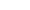 Важно проследить за тем, чтобы во время тестирования атмосфера содействовала сосредоточенности, искренности, откровенности. Вопросы теста должны быть прочитаны поочередно ровным монотонным голосом, чтобы интонационная насыщенность не влияла на выбор ответа.Инструкция. Выберите один из трех предложенных ответов и обозначить его в графе (а, б, в) знаком +.На пути стоит человек. Вам надо пройти. Что делаете? 
а) обойду, не потревожив; 
б) отодвину и пройду; 
в) смотря какое будет настроение.Вы замечаете среди гостей невзрачную девушку (или малоприметного юношу), которая (который) одиноко сидит в стороне. Что делаете? 
а) ничего, какое мое дело; 
б) не знаю заранее, как сложатся обстоятельства; 
в) подойду и непременно заговорю.Вы опаздываете в школу. Видите, что кому-то стало плохо. Что делаете? 
а) тороплюсь в школу; 
б) если кто-то бросится на помощь, я тоже пойду; 
в) звоню по телефону 03, останавливаю прохожих...Ваши знакомые переезжают на новую квартиру. Они старые. Что делаете? 
а) предложу свою помощь; 
б) я не вмешиваюсь в чужую жизнь; 
в) если попросят, я, конечно, помогу.Вы покупаете клубнику. Вам взвешивают последний оставшийся килограмм. Сзади слышите голос, сожалеющий о том, что не хватило клубники для сына в больницу. Как реагируете на голос? 
а) сочувствую, конечно, но что поделаешь в наше трудное время; 
б) оборачиваюсь и предлагаю половину; 
в) не знаю, может быть, мне тоже будет очень нужно.Вы узнаете, что несправедливо наказан один из ваших знакомых. Что делаете в этом случае? 
а) очень сержусь и ругаю обидчика последними словами; 
б) ничего: жизнь вообще несправедлива; 
в) вступаюсь за обиженного.Вы дежурный. Подметая пол, Вы находите деньги. Что делаете? 
а) они мои, раз я их нашел; 
б) завтра спрошу, кто их потерял; 
в) может быть, возьму себе.Сдаете экзамен. На что рассчитываете? 
а) на шпаргалки, конечно: экзамен — это лотерея; 
б) на усталость экзаменатора: авось, пропустит; 
в) на свои знания.Вам предстоит выбрать профессию. Как будете это делать? 
а) найду что-нибудь рядом с домом; 
б) поищу высокооплачиваемую работу; 
в) хочу создавать нечто ценное на земле.Какой из трех предложенных видов путешествия Вы выберете? 
а) по России; 
б) по экзотическим странам; 
в) по одной из ведущих развитых стран.Вы пришли на субботник и видите, что все орудия труда разобраны. Что предпримете Вы? 
а) поболтаюсь немного, потом видно будет; 
б) ухожу немедленно домой, если не будут отмечать присутствующих; 
в) присоединюсь к кому-нибудь, стану работать с ним.Некий волшебник предлагает Вам устроить Вашу жизнь обеспеченной без необходимости работать. Что Вы ответите этому волшебнику? 
а) соглашусь с благодарностью; 
б) сначала узнаю, скольким он обеспечил, таким образом, существование; 
в) отказываюсь решительно.Вам дают общественное поручение. Выполнять его не хочется. Как Вы поступите? 
а) забываю про него, вспомню, когда потребуют отчет; 
б) выполняю, конечно; 
в) увиливаю, отыскиваю причины, чтобы не вспоминать.Вы побывали на экскурсии в замечательном, но малоизвестном музее. Сообщите ли кому-нибудь об этом? 
а) да, непременно скажу и постараюсь сводить их в музей; 
б) не знаю, как придется; 
в) зачем говорить, пусть каждый решает, что ему надо.Решается вопрос, кто бы мог выполнить полезную для коллектива работу. Вы знаете, что способны это сделать.11о что Вы делаете в данный момент? 
а) поднимаю руку и сообщаю о своем желании сделать работу; 
б) сижу и жду, когда кто-то назовет мою фамилию; 
в) я слишком дорожу своим личным временем, чтобы соглашаться.Вы с товарищами собрались ехать на дачу в солнечный теплый день. Вдруг Вам звонят и просят отложить поездку ради важного общего дела. Что делаете? 
а) еду на дачу согласно плану; 
б) не еду, остаюсь, конечно; 
в) жду, что скажет мой товарищ.Вы решили завести собаку. Какой из трех вариантов Вас устроит? 
а) бездомный щенок; 
б) взрослый пес с известным Вам нравом; 
в) дорогой щенок редкой породы.Вы собрались отдыхать после работы (учебы). И вот говорят: «Есть важное дело. Надо». Как реагируете? 
а) напомню о праве на отдых; 
б) делаю, раз надо; 
в) посмотрю, что скажут остальные.С Вами разговаривают оскорбительным тоном. Как к этому относитесь? 
а) отвечаю тем же; 
б) не замечаю, это не имеет значения; 
в) разрываю связь.Вы плохо играете на скрипке (или на любом другом музыкальном инструменте). Ваши родители Вас непременно хвалят и просят сыграть для гостей. Что делаете? 
а) играю, конечно; 
б) разумеется, не играю; 
в) когда хвалят, всегда приятно, но ищу повод увильнуть от игры.Вы задумали принять гостей. Какой вариант Вы предпочтете? 
а) самому (самой) приготовить все блюда; 
б) закупить полуфабрикаты в магазине «Кулинария»; 
в) пригласить гостей на кофе.Вдруг узнаете, что школу закрыли по каким-то особым обстоятельствам. Как встречаете такое сообщение? 
а) бесконечно рад, гуляю, наслаждаюсь жизнью; 
б) обеспокоен, строю планы самообразования; 
в) буду ожидать новых сообщений.Что Вы чувствуете, когда на Ваших глазах хвалят кого-то из Ваших товарищей? 
а) ужасно завидую, мне неудобно; 
б) я рад, потому что и у меня есть свои достоинства; 
в) я, как все, аплодирую.Вам подарили красивую необычной формы авторучку. На улице к Вам подходят два парня и требуют отдать им подарок. Что делаете? 
а) отдаю – здоровье дороже; 
б) постараюсь убежать от них, говорю, что ручки у меня нет; 
в) подарков не отдаю, вступаю в борьбу.Когда наступает Новый год, о чем чаще всего думаете? 
а) о новогодних подарках; 
б) о каникулах и свободе; 
в) о том, как жил и как собираюсь жить в новом году.Какова роль музыки в Вашей жизни? 
а) она мне нужна для танцев; 
б) она доставляет мне наслаждение духовного плана; 
в) она мне просто не нужна.Уезжая надолго из дома, как Вы себя чувствуете вдали? 
а) снятся родные места; 
б) хорошо себя чувствую, лучше, чем дома; 
в) не замечал (не замечала).При просмотре информационных телепрограмм портится ли иногда Ваше настроение? 
а) нет, если мои дела идут хорошо; 
б) да, в настоящее время довольно часто; 
в) не замечал (не замечала).Вам предлагают послать книги в далекое горное село. Что делаете? 
а) отбираю интересное и приношу; 
б) ненужных мне книг у меня нет; 
в) если все принесут, я тоже кое-что отберу.Можете ли Вы назвать пять дорогих Вам мест на Земле пять дорогих Вам исторических событий, пять дорогих Вам имен великих людей? 
а) да, безусловно, могу; 
б) нет, на свете много интересного; 
в) не задумывался (не задумывалась), надо бы посчитать.Когда Вы слышите о подвиге человека, что чаще всего приходит Вам в голову? 
а) у этого человека был, конечно, свой личный интерес; 
б) человеку просто повезло прославиться; 
в) глубоко удовлетворен и не перестаю удивляться. 

Большое спасибо за ответы!Обработка результатов и интерпретацияКоличество выборов, сделанных школьниками в каждом случае, необходимо подсчитать и выразить в процентном отношении к общему числу учащихся.Ответы под номерами 10, 17, 21, 25, 26 из подсчета исключаются.Показателем, свидетельствующим о достаточной нравственной воспитанности учащихся и сформированности ориентации на «другого человека», является количество выборов от 13 и более в следующих вариантах: 
Графа а. Сосчитать + на вопросы 1, 4, 14, 15, 27, 29, 30. 
Графа б. Сосчитать + на вопросы 5, 7, 13, 16, 18, 20, 22, 23, 28. 
Графа в. Сосчитать + на вопросы 2, 3, 6, 8, 9, 11, 12, 19, 24, 31.Показателем, свидетельствующим о некоторой безнравственной ориентации, эгоистической позиции, является количество выборов от 13 и более в следующих вариантах: 
Графа а. Сосчитать + на вопросы 2, 3, 5, 7, 8, 12, 13, 16, 18, 20, 22, 23, 24, 31. 
Графа б. Сосчитать + на вопросы 1, 4, 6, 9, 11, 19, 27, 29, 30. 
Графа в. Сосчитать + на вопросы 14, 15.Показателем, свидетельствующим о несформированности нравственных отношений, неустойчивом, импульсивном поведении, является оставшееся количество выборов, где предпочтение явно не обнаруживается.МЕТОДИКА «ПОСЛОВИЦЫ»(разработана кандидатом психологических наук С. М. Петровой)Цель: определить уровень нравственной воспитанности учащихся и выяснить особенности ценностных отношений к жизни, к людям, к самим себе.Ход проведение. Учащимся предлагается бланк с 60 пословицами. Возможны два варианта работы с этим бланком. В первом случае учащимся требуется внимательно прочитать каждую пословицу и оценить степень согласия с ее содержанием по следующей шкале:1 балл – согласен в очень незначительной степени;2 балла – частично согласен;3 балла – в общем согласен;4 балла – почти полностью согласен;5 баллов – совершено согласен.Во втором случае каждому ученику необходимо внимательно прочитать каждую пару пословиц («а» и «б», «в» и «г») и выбрать ту из пары, с содержанием которой согласен в наибольшей степени.Предлагаются следующие пословицы:а) счастлив тот, у кого совесть спокойна;б) стыд не дым, глаза не выест;в) лучше жить бедняком, чем разбогатеть со грехом;г) что за честь, коли нечего есть.2. а) не хлебом единым жив человек;б) живется, у кого денежка ведется;в) не в деньгах счастье;г) когда деньги вижу, души своей не слышу.3. а) кому счастье служит, тот ни о чем не тужит;б) где счастье плодится, там и зависть родится;в) кто хорошо живет, тот долго живет;г) жизнь прожить – не поле перейти.4. а) бояться несчастья и счастья не видеть;б) людское счастье, что вода в бредне;в) деньги – дело наживное;г) голым родился, гол и умру.5. а) только тот не ошибается, кто ничего не делает;б) береженого Бог бережет;в) на Бога надейся, а сам не плошай;г) не зная броду, не суйся в воду.6. а) всяк сам своего счастья кузнец;б) бьется как рыба об лед;в) хочу – половина могу;г) лбом стены не прошибешь.7. а) добрая слава лучше богатства;б) уши выше лба не растут;в) как проживешь, так и прослывешь;г) выше головы не прыгнешь.8. а) мир не без добрых людей;б) на наш век дураков хватит;в) люди – всё, а деньги – сор;г) деньгам все повинуются.9. а) что в людях живет, то и нас не минет;б) живу как живется, а не как люди хотят;в) от народа отстать – жертвою стать;г) никто мне не указ.10. а) всякий за себя отвечает;б) моя хата с краю, я ничего не знаю;в) своя рубашка ближе к телу;г) наша дело – сторона.11. а) сам пропадай, а товарища выручай;б) делай людям добро, да себе без беды;в) жизнь дана на добрые дела;г) когда хочешь себе добро, то никому не делай зла.12. а) не имей сто рублей, а имей сто друзей;б) на обеде все – соседи, а пришла беда, они прочь, как вода;в) доброе братство лучше богатства;г) черный день придет – приятели откажутся.13. а) ученье – свет, неученье – тьма;б) много будешь знать, скоро состаришься;в) ученье лучше богатства;г) век живи, век учись, а дураком помрешь.14. а) без труда нет добра;б) от трудов праведных не наживешь палат каменных;в) можно тому богатому быть, кто от трудов мало спит;г) от работы не будешь богат, а скорее будешь горбат.15. а) на что и законы писать, если их не исполнять;б) закон – паутина, шмель проскочит, муха увянет;в) где тверд закон, там всяк умен;г) закон – что дышло, куда поворотишь, туда и вышло.Обработка полученных данных. Текст методика содержит 30 пар ценностных суждений о жизни, людях, самом человеке, зафиксированных в содержании пословиц противоречащих друг другу по смыслу. Ценностные отношения человека к жизни, к людям, к самому себе конкретизируются в отдельных пословицах и в тексте методика располагаются следующим образом:а, в – духовное отношение к жизни,б, г – бездуховное отношение к жизни,а, в – незначимость материального благополучия в жизни,б, г – материально благополучная жизнь;а, в – счастливая, хорошая жизнь,б, г – трудная, сложная жизнь;а, в – оптимистическое отношение к жизни,б, г – пессимистическое отношение к жизни;а, в – решительное отношение к жизни,б, г – осторожное отношение к жизни;а, в – самоопределение в жизни,б, г – отсутствие самоопределение к жизни;а, в – стремление к достижениям в жизни,б, г – отсутствие стремления к достижениям в жизни;а, в –хорошее отношение к людям,б, г – плохое отношение к людям;а, в – коллективистическое отношение к людям,б, г – индивидуалистическое отношение к людям;а, в – эгоцентрическое отношение к людям,б, г - эгоистическоеотношение к людям;а, в – альтруистическое отношение к людям,б, г – паритетное отношение к людям;а, в – значимость дружбы,б, г – незначимость дружбы;а, в – значимость ученья,б, г – незначимость ученья;а, в – значимость труда,б, г – незначимость труда;а, в – значимость соблюдения законов,б, г – незначимость соблюдения законов.Подсчитывается сумма баллов (по варианту 1) или количество выборов (по варианту 2) отдельно по ответам «а», «в» и отдельно по ответам «б», «г».Основной принцип оценивания полученных результатов – сравнение сумм баллов или количество выборов по ответам «а» и «в» свидетельствует об устойчивости желательных ценностных отношений учащихся к жизни, к людям, к самим себе; по ответам «б» и «г» - об устойчивости нежелательных ценностных отношений к жизни, к людям, к самим себе.Показатель нравственной воспитанности определяется соотношением: чем больше степень согласия с содержанием пословиц «а», «в» и меньше степень согласия с содержанием пословиц «б», «г», тем выше уровень нравственной воспитанности учащихся, и, наоборот, чес меньше степень согласия с содержанием пословиц «а», «в» и больше степень согласия с содержанием пословиц «б», «г», тем они ниже.Допускается использования сокращенного варианта данной методики. В этом случае учащимся предъявляются отдельным текстом либо пословицы под буквами «а» и «б», либо пословицы под буквами «в» и «г».Диагностика уровня воспитанностиДиагностика уровня воспитанности  по методике М. И. Шиловой отражает пять основных показателей нравственной воспитанности школьника:Отношение к обществу, патриотизмОтношение к умственному трудуОтношение к физическому трудуОтношение к людям (проявление нравственных качеств личности)Саморегуляция личности (самодисциплина)По каждому показателю сформулированы признаки и уровни формирующихся качеств (от 3-го уровня до нулевого уровня). Баллы по каждому показателю независимо друг от друга выставляют учитель и родители. Полученные в ходе диагностики баллы суммируются по каждому показателю и делятся на два (вычисляем средний балл).  Полученные средние баллы по каждому показателю вносятся в сводный лист (см. файл "Сводный лист диагностики изучения УНВ младших школьников.doc"). Затем средние баллы по всем показателям суммируются. Полученное числовое значение определяет уровень  нравственной воспитанности (УНВ) личности ученика:Невоспитанность (от 0 до 10 баллов) характеризуется отрицательным опытом поведения ученика, которое с трудом исправляется  под влиянием педагогических воздействий, неразвитостью самоорганизации  и саморегуляции.Низкий уровень воспитанности  (от 11 до 20 баллов) представляется слабым, еще неустойчивым опытом положительного поведения, которое регулируется в основном требованиями старших и другими внешними стимулами и побудителями, при этом саморегуляция и самоорганизация ситуативны.Средний уровень воспитанности (от 21 до 40 баллов) характеризуется самостоятельностью, проявлениями саморегуляции и самоорганизации, хотя активная общественная позиция еще не вполне сформирована.Высокий уровень воспитанности (от 31 до 40 баллов) определяется устойчивой и положительной самостоятельностью в деятельности и поведении на основе активной общественной, гражданской позиции.Таким образом формируется  оценка нравственных качеств личности. Необходимо, однако, помнить, что средний балл, выявляемый с помощью «сводного листа», помогает лишь выделить тенденцию, общую характеристику положения дел в классе и предусмотреть целенаправленную работу как с классом в целом, так и с отдельными детьми. Напомним, что управление процессом воспитания предполагает обсуждение и анализ итогов диагностики. Такой анализ необходимо осуществлять на педагогическом консилиуме, на родительском собрании, в индивидуальной беседе с учащимися, коллективно с классом, с группой учащихся, т.е. в разной форме и разными методами.Диагностическая программа изучения уровней проявления воспитанности младшего школьника                             Анкета для определения уровня воспитанности.Анкета ученика (цы)_________ класса ___________________________________________БережливостьДисциплинированностьОтветственное отношение к учебеОтношение к общественному трудуКоллективизм, чувство товариществаДоброта и отзывчивостьЧестность и справедливостьПростота и скромностьКультурный уровеньРасчет делать по каждому пункту.Детям сказать: “Прочитайте вопросы анкеты и постарайтесь долго не задумываться. Ответьте на них, оценивая себя по 5-балльной шкале. (расшифровка дана на доске)”“0” - всегда нет или никогда.“1” - очень редко, чаще случайно.“2”- чаще нет, чем да, иногда вспоминаю.“3”- чаще да, чем нет, иногда забываю.“4”- всегда да, постоянно.Результаты одного пункта складываются и делятся на 16 ( максимальное кол-во баллов) ( 3+4+3+4)/16Затем складываются показатели по всем пунктам и делятся на 9. ( 1+0,9+0,7+0,6+0,5+1+1+1+0,2)/9До 0,5 – низкий уровень воспитанности0,6- уровень воспитанности ниже среднего0,7 -0,8 средний уровень воспитанностиДо 0,9 уровень воспитанности выше среднего1- высокий уровень воспитанностиЗатем складываются показатели каждого ученика и делятся на количество учащихся, получаем уровень воспитанности класса. (от учеников).Учителя предметники оценивают учеников класса без вспомогательных вопросов по 9 пунктам по 5-балльной шкале.Так же оценивают родители.Затем показатели сравниваются и делаются выводы.Уровни воспитанности мы взяли из методики диагностических программ, разработанных Н.П. Капустиным, М.И. Шиловой и др.Низкий уровень: слабое, неустойчивое положительное поведение, которое регулируется в основном требованиями взрослых и другими внешними стимулами и побудителями, самоорганизации и саморегуляции ситуативны.Средний уровень: свойственна самостоятельность, проявление самоорганизации и саморегуляции, отсутствует общественная позиция.Хороший уровень: положительная самостоятельность в деятельности и поведении, общественная позиция ситуативна.Высокий уровень : устойчивая и положительная самостоятельность в деятельности и поведении, проявляется активная общественная и гражданская позиция№ п/пНаименование разделов и темВсего часовВ том числе наВ том числе наВ том числе наПримерное количество сам. работ, тестов№ п/пНаименование разделов и темВсего часовУрокиЛабораторные работыКонтрольные работыПримерное количество сам. работ, тестов1Введение531011Введение5№1 «Определение цены деления измерительного прибора» 12Первоначальные сведения о строении вещества651122Первоначальные сведения о строении вещества6№2 «Измерение размеров малых тел» Контрольная работа № 1. «Первоначальные сведения о строении вещества»23Взаимодействие тел21155163Взаимодействие тел21№3 «Измерение массы тела на рычажных весах»Контрольная работа № 2 «Взаимодействие тел»63Взаимодействие тел21№4 «Измерение объема тела»Контрольная работа № 2 «Взаимодействие тел»63Взаимодействие тел21№5 «Определение плотности вещества твердого тела»Контрольная работа № 2 «Взаимодействие тел»63Взаимодействие тел21№6 «Градуирование пружины и измерение сил динамометром»  Контрольная работа № 2 «Взаимодействие тел»63Взаимодействие тел21№7 «Измерение силы трения с помощью динамометра»Контрольная работа № 2 «Взаимодействие тел»64Давление твердых тел, жидкостей и газов18152154Давление твердых тел, жидкостей и газов18№8 «Определение выталкивающей силы, действующей на погруженное в жидкость тело»Контрольная работа №3 «Давление твердых тел, жидкостей и газов»54Давление твердых тел, жидкостей и газов18№9 «Выяснение условий плавания тела в жидкости»Контрольная работа №3 «Давление твердых тел, жидкостей и газов»55Работа. Мощность. Энергия.1392145Работа. Мощность. Энергия.13№10 «Выяснение условия равновесия рычага»Контрольная работа №4 « Работа, мощность, энергия»45Работа. Мощность. Энергия.13№11 «Определение КПД при подъеме тела по наклонной плоскости»Контрольная работа №4 « Работа, мощность, энергия»46Повторение5511Итого68  5211519№Наименование раздела, темы урокаКол. часовВиды деятельности ученикаФормирование УУД1.Физика и физические методы изучения природы1.Что изучает физика. Физические явления. 2.Наблюдения, опыты, измерения3.Физические величины. Измерения физических величин.4.Точность и погрешности измерений Лабораторная работа №1 «Определение цены деления измерительного прибора»5.Физика и техника5 ч- Объясняет, описывает физические явления, отличает физические явления от химических;-проводит наблюдения физических явлений, анализирует и классифицирует их, различает методы изучения физики- Измеряет расстояния, промежутки времени, температуру;- обрабатывает результаты измерений- Определяет цену деления шкалы измерительного цилиндра;- определяет объем жидкости с помощью измерительного цилиндра;- переводит значение физических величин в СИ- Находит цену деления любого измерительного прибора, представляет результаты измерения в виде таблиц;- работает в группе;- анализирует результаты, делает выводы-Выделяет основные этапы развития физической науки и называет имена выдающихся ученых- определяет место физики как науки, делает выводы в развитии физической науки и ее достижениях;- составляет план презентацииУчащийся научится- правильно трактовать физический смысл используемых величин, их обозначения и единицы измерения- выполнять измерения физических величин с учетом погрешности- анализировать свойства телУчащийся получит возможность- использовать знания  в повседневной жизни для обеспечения безопасности при обращении с приборами и техническими устройствами, для сохранения здоровья и соблюдения норм экологического поведения в окружающей среде2.Первоначальные сведения о строении вещества 6 ч- Объясняет опыты, подтверждающие молекулярное строение вещества, броуновское движение- схематически изображает молекулы воды и кислорода;- определяет размер малых телУчащийся научится- правильно трактовать физический смысл используемых величин, их обозначения и единицы измерения- выполнять измерения физических величин с учетом погрешности-анализировать свойства тел, явления и процессыУчащийся получит возможность- использовать знания  в повседневной жизни для обеспечения безопасности при обращении с приборами и техническими устройствами, для сохранения здоровья и соблюдения норм экологического поведения в окружающей среде2.Строение вещества. Молекулы. Броуновское движение1- Объясняет опыты, подтверждающие молекулярное строение вещества, броуновское движение- схематически изображает молекулы воды и кислорода;- определяет размер малых телУчащийся научится- правильно трактовать физический смысл используемых величин, их обозначения и единицы измерения- выполнять измерения физических величин с учетом погрешности-анализировать свойства тел, явления и процессыУчащийся получит возможность- использовать знания  в повседневной жизни для обеспечения безопасности при обращении с приборами и техническими устройствами, для сохранения здоровья и соблюдения норм экологического поведения в окружающей среде2.Учащийся научится- правильно трактовать физический смысл используемых величин, их обозначения и единицы измерения- выполнять измерения физических величин с учетом погрешности-анализировать свойства тел, явления и процессыУчащийся получит возможность- использовать знания  в повседневной жизни для обеспечения безопасности при обращении с приборами и техническими устройствами, для сохранения здоровья и соблюдения норм экологического поведения в окружающей среде2.Лабораторная работа №2 «Определение размеров малых тел»1- Измеряет размеры малых тел методом рядов, различает способы измерения размеров малых тел;- представляет результаты измерений в виде таблиц;-выполняет исследовательский эксперимент по определению размеров малых тел, делает выводы;- работает в группеУчащийся научится- правильно трактовать физический смысл используемых величин, их обозначения и единицы измерения- выполнять измерения физических величин с учетом погрешности-анализировать свойства тел, явления и процессыУчащийся получит возможность- использовать знания  в повседневной жизни для обеспечения безопасности при обращении с приборами и техническими устройствами, для сохранения здоровья и соблюдения норм экологического поведения в окружающей среде2.Движение молекул. Взаимодействие молекул.2- Объясняет явление диффузии и зависимость скорости ее протекания от температуры тела;- приводит примеры диффузии в окружающем мире;- наблюдает процесс образования кристаллов;-проводит и объясняет опыты по обнаружению сил взаимного притяжения и отталкивания молекул;-наблюдает и исследует явления смачивания и несмачивания тел, объясняет данные явления на основании знаний о взаимодействия молекулУчащийся научится- правильно трактовать физический смысл используемых величин, их обозначения и единицы измерения- выполнять измерения физических величин с учетом погрешности-анализировать свойства тел, явления и процессыУчащийся получит возможность- использовать знания  в повседневной жизни для обеспечения безопасности при обращении с приборами и техническими устройствами, для сохранения здоровья и соблюдения норм экологического поведения в окружающей среде2.Агрегатные состояния вещества2Объясняет свойства газов, жидкостей и твердых телПриводят примеры проявления и применения свойств газов, жидкостей и твердых тел в природе и техникеУчащийся научится- правильно трактовать физический смысл используемых величин, их обозначения и единицы измерения- выполнять измерения физических величин с учетом погрешности-анализировать свойства тел, явления и процессыУчащийся получит возможность- использовать знания  в повседневной жизни для обеспечения безопасности при обращении с приборами и техническими устройствами, для сохранения здоровья и соблюдения норм экологического поведения в окружающей среде3.Взаимодействие тел 21 ч- Определяет траекторию движения тела;- переводит основную единицу пути в км, мм, см;- различает равномерное и неравномерное движение;- доказывает относительность движения телаУчащийся научится- правильно трактовать физический смысл используемых величин, их обозначения и единицы измерения- выполнять измерения физических величин с учетом погрешности-  анализировать свойства тел, явления и процессы- распознавать механические явления и объяснять на основе имеющихся знаний основные свойства или условия протекания этих явлений, равномерное и неравномерное движение- описывать изученные свойства тел и механические явления, используя физические величины: путь, скорость- при описании правильно трактовать физический смысл используемых величин, их обозначения и единицы измерения, находить формулы, связывающие данную физическую величину с другими величинами;- анализировать свойства тел, механические явления и процессы, используя физические законы.Учащийся получит возможность- использовать знания  в повседневной жизни для обеспечения безопасности при обращении с приборами и техническими устройствами, для сохранения здоровья и соблюдения норм экологического поведения в окружающей среде;- приводить примеры практического использования физических знаний о механических явлениях и физических законах.3.Механическое движение. Равномерное и неравномерное движение1- Определяет траекторию движения тела;- переводит основную единицу пути в км, мм, см;- различает равномерное и неравномерное движение;- доказывает относительность движения телаУчащийся научится- правильно трактовать физический смысл используемых величин, их обозначения и единицы измерения- выполнять измерения физических величин с учетом погрешности-  анализировать свойства тел, явления и процессы- распознавать механические явления и объяснять на основе имеющихся знаний основные свойства или условия протекания этих явлений, равномерное и неравномерное движение- описывать изученные свойства тел и механические явления, используя физические величины: путь, скорость- при описании правильно трактовать физический смысл используемых величин, их обозначения и единицы измерения, находить формулы, связывающие данную физическую величину с другими величинами;- анализировать свойства тел, механические явления и процессы, используя физические законы.Учащийся получит возможность- использовать знания  в повседневной жизни для обеспечения безопасности при обращении с приборами и техническими устройствами, для сохранения здоровья и соблюдения норм экологического поведения в окружающей среде;- приводить примеры практического использования физических знаний о механических явлениях и физических законах.3.Скорость. Единицы1- Рассчитывает скорость тела;- выражает скорость в км/ч, м/с;- анализирует таблицу скоростей движения некоторых тел;- определяет среднюю скорость движения заводного автомобиляУчащийся научится- правильно трактовать физический смысл используемых величин, их обозначения и единицы измерения- выполнять измерения физических величин с учетом погрешности-  анализировать свойства тел, явления и процессы- распознавать механические явления и объяснять на основе имеющихся знаний основные свойства или условия протекания этих явлений, равномерное и неравномерное движение- описывать изученные свойства тел и механические явления, используя физические величины: путь, скорость- при описании правильно трактовать физический смысл используемых величин, их обозначения и единицы измерения, находить формулы, связывающие данную физическую величину с другими величинами;- анализировать свойства тел, механические явления и процессы, используя физические законы.Учащийся получит возможность- использовать знания  в повседневной жизни для обеспечения безопасности при обращении с приборами и техническими устройствами, для сохранения здоровья и соблюдения норм экологического поведения в окружающей среде;- приводить примеры практического использования физических знаний о механических явлениях и физических законах.3.Расчет пути и времени движения1- Представляет результаты измерений и вычислений в виде таблиц и графиковУчащийся научится- правильно трактовать физический смысл используемых величин, их обозначения и единицы измерения- выполнять измерения физических величин с учетом погрешности-  анализировать свойства тел, явления и процессы- распознавать механические явления и объяснять на основе имеющихся знаний основные свойства или условия протекания этих явлений, равномерное и неравномерное движение- описывать изученные свойства тел и механические явления, используя физические величины: путь, скорость- при описании правильно трактовать физический смысл используемых величин, их обозначения и единицы измерения, находить формулы, связывающие данную физическую величину с другими величинами;- анализировать свойства тел, механические явления и процессы, используя физические законы.Учащийся получит возможность- использовать знания  в повседневной жизни для обеспечения безопасности при обращении с приборами и техническими устройствами, для сохранения здоровья и соблюдения норм экологического поведения в окружающей среде;- приводить примеры практического использования физических знаний о механических явлениях и физических законах.3.Инерция1-Приводит примеры проявления явления инерции в быту;-объясняет явление инерции;-проводит исследовательский эксперимент по изучению явления инерцииУчащийся научится- правильно трактовать физический смысл используемых величин, их обозначения и единицы измерения- выполнять измерения физических величин с учетом погрешности-  анализировать свойства тел, явления и процессы- распознавать механические явления и объяснять на основе имеющихся знаний основные свойства или условия протекания этих явлений, равномерное и неравномерное движение- описывать изученные свойства тел и механические явления, используя физические величины: путь, скорость- при описании правильно трактовать физический смысл используемых величин, их обозначения и единицы измерения, находить формулы, связывающие данную физическую величину с другими величинами;- анализировать свойства тел, механические явления и процессы, используя физические законы.Учащийся получит возможность- использовать знания  в повседневной жизни для обеспечения безопасности при обращении с приборами и техническими устройствами, для сохранения здоровья и соблюдения норм экологического поведения в окружающей среде;- приводить примеры практического использования физических знаний о механических явлениях и физических законах.3.Взаимодействие тел1-Описывает явление взаимодействия тел;- объясняет опыты по взаимодействию тел и делает выводыУчащийся научится- правильно трактовать физический смысл используемых величин, их обозначения и единицы измерения- выполнять измерения физических величин с учетом погрешности-  анализировать свойства тел, явления и процессы- распознавать механические явления и объяснять на основе имеющихся знаний основные свойства или условия протекания этих явлений, равномерное и неравномерное движение- описывать изученные свойства тел и механические явления, используя физические величины: путь, скорость- при описании правильно трактовать физический смысл используемых величин, их обозначения и единицы измерения, находить формулы, связывающие данную физическую величину с другими величинами;- анализировать свойства тел, механические явления и процессы, используя физические законы.Учащийся получит возможность- использовать знания  в повседневной жизни для обеспечения безопасности при обращении с приборами и техническими устройствами, для сохранения здоровья и соблюдения норм экологического поведения в окружающей среде;- приводить примеры практического использования физических знаний о механических явлениях и физических законах.3.Масса тела.1-Устанавливает зависимость изменения скорости движения тел от его массы;-работает с текстом учебника, выделяет главное, систематизирует и обобщает полученные сведенияУчащийся научится- правильно трактовать физический смысл используемых величин, их обозначения и единицы измерения- выполнять измерения физических величин с учетом погрешности-  анализировать свойства тел, явления и процессы- распознавать механические явления и объяснять на основе имеющихся знаний основные свойства или условия протекания этих явлений, равномерное и неравномерное движение- описывать изученные свойства тел и механические явления, используя физические величины: путь, скорость- при описании правильно трактовать физический смысл используемых величин, их обозначения и единицы измерения, находить формулы, связывающие данную физическую величину с другими величинами;- анализировать свойства тел, механические явления и процессы, используя физические законы.Учащийся получит возможность- использовать знания  в повседневной жизни для обеспечения безопасности при обращении с приборами и техническими устройствами, для сохранения здоровья и соблюдения норм экологического поведения в окружающей среде;- приводить примеры практического использования физических знаний о механических явлениях и физических законах.3.Лабораторная работа №3 «Измерение массы тела на рычажных весах»1-Взвешивает тело на учебных весах и с их помощью определяет массу тела;-применяет и вырабатывает практические навыки работы с приборами, работает  в группеУчащийся научится- правильно трактовать физический смысл используемых величин, их обозначения и единицы измерения- выполнять измерения физических величин с учетом погрешности-  анализировать свойства тел, явления и процессы- распознавать механические явления и объяснять на основе имеющихся знаний основные свойства или условия протекания этих явлений, равномерное и неравномерное движение- описывать изученные свойства тел и механические явления, используя физические величины: путь, скорость- при описании правильно трактовать физический смысл используемых величин, их обозначения и единицы измерения, находить формулы, связывающие данную физическую величину с другими величинами;- анализировать свойства тел, механические явления и процессы, используя физические законы.Учащийся получит возможность- использовать знания  в повседневной жизни для обеспечения безопасности при обращении с приборами и техническими устройствами, для сохранения здоровья и соблюдения норм экологического поведения в окружающей среде;- приводить примеры практического использования физических знаний о механических явлениях и физических законах.3.Плотность вещества1- Определяет плотность вещества;-анализирует табличные данныеУчащийся научится- правильно трактовать физический смысл используемых величин, их обозначения и единицы измерения- выполнять измерения физических величин с учетом погрешности-  анализировать свойства тел, явления и процессы- распознавать механические явления и объяснять на основе имеющихся знаний основные свойства или условия протекания этих явлений, равномерное и неравномерное движение- описывать изученные свойства тел и механические явления, используя физические величины: путь, скорость- при описании правильно трактовать физический смысл используемых величин, их обозначения и единицы измерения, находить формулы, связывающие данную физическую величину с другими величинами;- анализировать свойства тел, механические явления и процессы, используя физические законы.Учащийся получит возможность- использовать знания  в повседневной жизни для обеспечения безопасности при обращении с приборами и техническими устройствами, для сохранения здоровья и соблюдения норм экологического поведения в окружающей среде;- приводить примеры практического использования физических знаний о механических явлениях и физических законах.3.Расчет массы и объема тела по его плотности1- Применяет полученные знания к решению задач, анализирует результатыУчащийся научится- правильно трактовать физический смысл используемых величин, их обозначения и единицы измерения- выполнять измерения физических величин с учетом погрешности-  анализировать свойства тел, явления и процессы- распознавать механические явления и объяснять на основе имеющихся знаний основные свойства или условия протекания этих явлений, равномерное и неравномерное движение- описывать изученные свойства тел и механические явления, используя физические величины: путь, скорость- при описании правильно трактовать физический смысл используемых величин, их обозначения и единицы измерения, находить формулы, связывающие данную физическую величину с другими величинами;- анализировать свойства тел, механические явления и процессы, используя физические законы.Учащийся получит возможность- использовать знания  в повседневной жизни для обеспечения безопасности при обращении с приборами и техническими устройствами, для сохранения здоровья и соблюдения норм экологического поведения в окружающей среде;- приводить примеры практического использования физических знаний о механических явлениях и физических законах.3.Сила1- Графически, в масштабе изображает силу и точку ее приложении;-анализирует опыты по столкновению шаров, сжатию упругого тела и делает выводыУчащийся научится- правильно трактовать физический смысл используемых величин, их обозначения и единицы измерения- выполнять измерения физических величин с учетом погрешности-  анализировать свойства тел, явления и процессы- распознавать механические явления и объяснять на основе имеющихся знаний основные свойства или условия протекания этих явлений, равномерное и неравномерное движение- описывать изученные свойства тел и механические явления, используя физические величины: путь, скорость- при описании правильно трактовать физический смысл используемых величин, их обозначения и единицы измерения, находить формулы, связывающие данную физическую величину с другими величинами;- анализировать свойства тел, механические явления и процессы, используя физические законы.Учащийся получит возможность- использовать знания  в повседневной жизни для обеспечения безопасности при обращении с приборами и техническими устройствами, для сохранения здоровья и соблюдения норм экологического поведения в окружающей среде;- приводить примеры практического использования физических знаний о механических явлениях и физических законах.3.Явление тяготения. 1-Приводит примеры проявления тяготения в окружающем мире;-работает с текстом учебника, систематизирует и обобщает сведения о явлении тяготения, делает выводыУчащийся научится- правильно трактовать физический смысл используемых величин, их обозначения и единицы измерения- выполнять измерения физических величин с учетом погрешности-  анализировать свойства тел, явления и процессы- распознавать механические явления и объяснять на основе имеющихся знаний основные свойства или условия протекания этих явлений, равномерное и неравномерное движение- описывать изученные свойства тел и механические явления, используя физические величины: путь, скорость- при описании правильно трактовать физический смысл используемых величин, их обозначения и единицы измерения, находить формулы, связывающие данную физическую величину с другими величинами;- анализировать свойства тел, механические явления и процессы, используя физические законы.Учащийся получит возможность- использовать знания  в повседневной жизни для обеспечения безопасности при обращении с приборами и техническими устройствами, для сохранения здоровья и соблюдения норм экологического поведения в окружающей среде;- приводить примеры практического использования физических знаний о механических явлениях и физических законах.3.Сила тяжести. 1- Находит точку приложения и указывает направление силы тяжести;-работает с текстом учебника, систематизирует и обобщает сведения о явлении тяготения, делает выводыУчащийся научится- правильно трактовать физический смысл используемых величин, их обозначения и единицы измерения- выполнять измерения физических величин с учетом погрешности-  анализировать свойства тел, явления и процессы- распознавать механические явления и объяснять на основе имеющихся знаний основные свойства или условия протекания этих явлений, равномерное и неравномерное движение- описывать изученные свойства тел и механические явления, используя физические величины: путь, скорость- при описании правильно трактовать физический смысл используемых величин, их обозначения и единицы измерения, находить формулы, связывающие данную физическую величину с другими величинами;- анализировать свойства тел, механические явления и процессы, используя физические законы.Учащийся получит возможность- использовать знания  в повседневной жизни для обеспечения безопасности при обращении с приборами и техническими устройствами, для сохранения здоровья и соблюдения норм экологического поведения в окружающей среде;- приводить примеры практического использования физических знаний о механических явлениях и физических законах.3.Сила, возникающая при деформации. 1- Приводит примеры видов деформации, объясняет причины возникновения силы упругостиУчащийся научится- правильно трактовать физический смысл используемых величин, их обозначения и единицы измерения- выполнять измерения физических величин с учетом погрешности-  анализировать свойства тел, явления и процессы- распознавать механические явления и объяснять на основе имеющихся знаний основные свойства или условия протекания этих явлений, равномерное и неравномерное движение- описывать изученные свойства тел и механические явления, используя физические величины: путь, скорость- при описании правильно трактовать физический смысл используемых величин, их обозначения и единицы измерения, находить формулы, связывающие данную физическую величину с другими величинами;- анализировать свойства тел, механические явления и процессы, используя физические законы.Учащийся получит возможность- использовать знания  в повседневной жизни для обеспечения безопасности при обращении с приборами и техническими устройствами, для сохранения здоровья и соблюдения норм экологического поведения в окружающей среде;- приводить примеры практического использования физических знаний о механических явлениях и физических законах.3.Упругая деформация. Закон Гука.1-Графически изображает силу упругости, показывает точку приложения и направление ее действияУчащийся научится- правильно трактовать физический смысл используемых величин, их обозначения и единицы измерения- выполнять измерения физических величин с учетом погрешности-  анализировать свойства тел, явления и процессы- распознавать механические явления и объяснять на основе имеющихся знаний основные свойства или условия протекания этих явлений, равномерное и неравномерное движение- описывать изученные свойства тел и механические явления, используя физические величины: путь, скорость- при описании правильно трактовать физический смысл используемых величин, их обозначения и единицы измерения, находить формулы, связывающие данную физическую величину с другими величинами;- анализировать свойства тел, механические явления и процессы, используя физические законы.Учащийся получит возможность- использовать знания  в повседневной жизни для обеспечения безопасности при обращении с приборами и техническими устройствами, для сохранения здоровья и соблюдения норм экологического поведения в окружающей среде;- приводить примеры практического использования физических знаний о механических явлениях и физических законах.3.Вес тела. Связь между силой тяжести и массой1- Рассчитывает вес тела;- определяет вес тела по формулеУчащийся научится- правильно трактовать физический смысл используемых величин, их обозначения и единицы измерения- выполнять измерения физических величин с учетом погрешности-  анализировать свойства тел, явления и процессы- распознавать механические явления и объяснять на основе имеющихся знаний основные свойства или условия протекания этих явлений, равномерное и неравномерное движение- описывать изученные свойства тел и механические явления, используя физические величины: путь, скорость- при описании правильно трактовать физический смысл используемых величин, их обозначения и единицы измерения, находить формулы, связывающие данную физическую величину с другими величинами;- анализировать свойства тел, механические явления и процессы, используя физические законы.Учащийся получит возможность- использовать знания  в повседневной жизни для обеспечения безопасности при обращении с приборами и техническими устройствами, для сохранения здоровья и соблюдения норм экологического поведения в окружающей среде;- приводить примеры практического использования физических знаний о механических явлениях и физических законах.3.Динамометр. 1- Градуирует пружину;-получает шкалу с заданной ценой деления;-измеряет силу с помощью силомера, медицинского динамометра, работает в группеУчащийся научится- правильно трактовать физический смысл используемых величин, их обозначения и единицы измерения- выполнять измерения физических величин с учетом погрешности-  анализировать свойства тел, явления и процессы- распознавать механические явления и объяснять на основе имеющихся знаний основные свойства или условия протекания этих явлений, равномерное и неравномерное движение- описывать изученные свойства тел и механические явления, используя физические величины: путь, скорость- при описании правильно трактовать физический смысл используемых величин, их обозначения и единицы измерения, находить формулы, связывающие данную физическую величину с другими величинами;- анализировать свойства тел, механические явления и процессы, используя физические законы.Учащийся получит возможность- использовать знания  в повседневной жизни для обеспечения безопасности при обращении с приборами и техническими устройствами, для сохранения здоровья и соблюдения норм экологического поведения в окружающей среде;- приводить примеры практического использования физических знаний о механических явлениях и физических законах.3.Графическое изображение силы. 1- Графически изображает силу и точку ее приложения в выбранном масштабеУчащийся научится- правильно трактовать физический смысл используемых величин, их обозначения и единицы измерения- выполнять измерения физических величин с учетом погрешности-  анализировать свойства тел, явления и процессы- распознавать механические явления и объяснять на основе имеющихся знаний основные свойства или условия протекания этих явлений, равномерное и неравномерное движение- описывать изученные свойства тел и механические явления, используя физические величины: путь, скорость- при описании правильно трактовать физический смысл используемых величин, их обозначения и единицы измерения, находить формулы, связывающие данную физическую величину с другими величинами;- анализировать свойства тел, механические явления и процессы, используя физические законы.Учащийся получит возможность- использовать знания  в повседневной жизни для обеспечения безопасности при обращении с приборами и техническими устройствами, для сохранения здоровья и соблюдения норм экологического поведения в окружающей среде;- приводить примеры практического использования физических знаний о механических явлениях и физических законах.3.Сложение сил, действующих по одной прямой.1- Экспериментально находит равнодействующую двух сил;-анализирует результаты опытов и делает выводы;-рассчитывает равнодействующуюУчащийся научится- правильно трактовать физический смысл используемых величин, их обозначения и единицы измерения- выполнять измерения физических величин с учетом погрешности-  анализировать свойства тел, явления и процессы- распознавать механические явления и объяснять на основе имеющихся знаний основные свойства или условия протекания этих явлений, равномерное и неравномерное движение- описывать изученные свойства тел и механические явления, используя физические величины: путь, скорость- при описании правильно трактовать физический смысл используемых величин, их обозначения и единицы измерения, находить формулы, связывающие данную физическую величину с другими величинами;- анализировать свойства тел, механические явления и процессы, используя физические законы.Учащийся получит возможность- использовать знания  в повседневной жизни для обеспечения безопасности при обращении с приборами и техническими устройствами, для сохранения здоровья и соблюдения норм экологического поведения в окружающей среде;- приводить примеры практического использования физических знаний о механических явлениях и физических законах.3.Трение. Сила трения.1-Измеряет силу трения;-называет способы увеличения и уменьшения силы трения;Учащийся научится- правильно трактовать физический смысл используемых величин, их обозначения и единицы измерения- выполнять измерения физических величин с учетом погрешности-  анализировать свойства тел, явления и процессы- распознавать механические явления и объяснять на основе имеющихся знаний основные свойства или условия протекания этих явлений, равномерное и неравномерное движение- описывать изученные свойства тел и механические явления, используя физические величины: путь, скорость- при описании правильно трактовать физический смысл используемых величин, их обозначения и единицы измерения, находить формулы, связывающие данную физическую величину с другими величинами;- анализировать свойства тел, механические явления и процессы, используя физические законы.Учащийся получит возможность- использовать знания  в повседневной жизни для обеспечения безопасности при обращении с приборами и техническими устройствами, для сохранения здоровья и соблюдения норм экологического поведения в окружающей среде;- приводить примеры практического использования физических знаний о механических явлениях и физических законах.3.Трение скольжения, качения, покоя. Подшипники.1-Применяет знания о видах трения и способах его изменения на практикеУчащийся научится- правильно трактовать физический смысл используемых величин, их обозначения и единицы измерения- выполнять измерения физических величин с учетом погрешности-  анализировать свойства тел, явления и процессы- распознавать механические явления и объяснять на основе имеющихся знаний основные свойства или условия протекания этих явлений, равномерное и неравномерное движение- описывать изученные свойства тел и механические явления, используя физические величины: путь, скорость- при описании правильно трактовать физический смысл используемых величин, их обозначения и единицы измерения, находить формулы, связывающие данную физическую величину с другими величинами;- анализировать свойства тел, механические явления и процессы, используя физические законы.Учащийся получит возможность- использовать знания  в повседневной жизни для обеспечения безопасности при обращении с приборами и техническими устройствами, для сохранения здоровья и соблюдения норм экологического поведения в окружающей среде;- приводить примеры практического использования физических знаний о механических явлениях и физических законах.3.Решение задач по теме «Силы»1-Применяет знания из курса математики, географии, биологии к решению задачУчащийся научится- правильно трактовать физический смысл используемых величин, их обозначения и единицы измерения- выполнять измерения физических величин с учетом погрешности-  анализировать свойства тел, явления и процессы- распознавать механические явления и объяснять на основе имеющихся знаний основные свойства или условия протекания этих явлений, равномерное и неравномерное движение- описывать изученные свойства тел и механические явления, используя физические величины: путь, скорость- при описании правильно трактовать физический смысл используемых величин, их обозначения и единицы измерения, находить формулы, связывающие данную физическую величину с другими величинами;- анализировать свойства тел, механические явления и процессы, используя физические законы.Учащийся получит возможность- использовать знания  в повседневной жизни для обеспечения безопасности при обращении с приборами и техническими устройствами, для сохранения здоровья и соблюдения норм экологического поведения в окружающей среде;- приводить примеры практического использования физических знаний о механических явлениях и физических законах.4.Давление твердых тел, жидкостей и газов 18ч- Приводит примеры, показывающие зависимость действующей силы от площади опоры;-вычисляет давление по формуле;-проводит исследовательский эксперимент по определению зависимости давления от действующей силы и делает выводыУчащийся научится- правильно трактовать физический смысл используемых величин, их обозначения и единицы измерения;- выполнять измерения физических величин с учетом погрешности;- анализировать свойства тел, явления и процессы;- распознавать физические явления и объяснять на основе имеющихся знаний основные свойства или условия протекания этих явлений: передача давления твёрдыми телами, жидкостями и газами, атмосферное давление, плавание тел.Учащийся получит возможность- использовать знания  в повседневной жизни для обеспечения безопасности при обращении с приборами и техническими устройствами, для сохранения здоровья и соблюдения норм экологического поведения в окружающей среде4.Давление. Давление твердых тел.2- Приводит примеры, показывающие зависимость действующей силы от площади опоры;-вычисляет давление по формуле;-проводит исследовательский эксперимент по определению зависимости давления от действующей силы и делает выводыУчащийся научится- правильно трактовать физический смысл используемых величин, их обозначения и единицы измерения;- выполнять измерения физических величин с учетом погрешности;- анализировать свойства тел, явления и процессы;- распознавать физические явления и объяснять на основе имеющихся знаний основные свойства или условия протекания этих явлений: передача давления твёрдыми телами, жидкостями и газами, атмосферное давление, плавание тел.Учащийся получит возможность- использовать знания  в повседневной жизни для обеспечения безопасности при обращении с приборами и техническими устройствами, для сохранения здоровья и соблюдения норм экологического поведения в окружающей среде4.Давление газа.2- Отличает газы по их свойствам от твердых тел и жидкости;-анализирует результаты эксперимента по изучению давления газа, делает выводыУчащийся научится- правильно трактовать физический смысл используемых величин, их обозначения и единицы измерения;- выполнять измерения физических величин с учетом погрешности;- анализировать свойства тел, явления и процессы;- распознавать физические явления и объяснять на основе имеющихся знаний основные свойства или условия протекания этих явлений: передача давления твёрдыми телами, жидкостями и газами, атмосферное давление, плавание тел.Учащийся получит возможность- использовать знания  в повседневной жизни для обеспечения безопасности при обращении с приборами и техническими устройствами, для сохранения здоровья и соблюдения норм экологического поведения в окружающей среде4.Закон Паскаля.2-Объясняет причину передачи давления жидкостью или газом во все стороны одинаково;-анализирует опыт по передаче давления и объясняет его результатыУчащийся научится- правильно трактовать физический смысл используемых величин, их обозначения и единицы измерения;- выполнять измерения физических величин с учетом погрешности;- анализировать свойства тел, явления и процессы;- распознавать физические явления и объяснять на основе имеющихся знаний основные свойства или условия протекания этих явлений: передача давления твёрдыми телами, жидкостями и газами, атмосферное давление, плавание тел.Учащийся получит возможность- использовать знания  в повседневной жизни для обеспечения безопасности при обращении с приборами и техническими устройствами, для сохранения здоровья и соблюдения норм экологического поведения в окружающей среде4.Давление в жидкости и газе. Расчет давления жидкости на дно и стенки сосуда. Сообщающиеся сосуды3-Выводит формулу для расчета давления жидкости на дно и стенки сосуда;- работает с текстом учебника и составляет план проведения опытовУчащийся научится- правильно трактовать физический смысл используемых величин, их обозначения и единицы измерения;- выполнять измерения физических величин с учетом погрешности;- анализировать свойства тел, явления и процессы;- распознавать физические явления и объяснять на основе имеющихся знаний основные свойства или условия протекания этих явлений: передача давления твёрдыми телами, жидкостями и газами, атмосферное давление, плавание тел.Учащийся получит возможность- использовать знания  в повседневной жизни для обеспечения безопасности при обращении с приборами и техническими устройствами, для сохранения здоровья и соблюдения норм экологического поведения в окружающей среде4.Атмосферное давление. Опыт Торричелли. Барометр-анероид.2- Вычисляет массу воздуха;-сравнивает атмосферное давление на различных высотах от поверхности земли;-объясняет влияние атмосферного давления на живые организмы;-применяет знания из курсов географии при объяснении зависимости давления от высоты над уровнем моря, математики для расчета давленияУчащийся научится- правильно трактовать физический смысл используемых величин, их обозначения и единицы измерения;- выполнять измерения физических величин с учетом погрешности;- анализировать свойства тел, явления и процессы;- распознавать физические явления и объяснять на основе имеющихся знаний основные свойства или условия протекания этих явлений: передача давления твёрдыми телами, жидкостями и газами, атмосферное давление, плавание тел.Учащийся получит возможность- использовать знания  в повседневной жизни для обеспечения безопасности при обращении с приборами и техническими устройствами, для сохранения здоровья и соблюдения норм экологического поведения в окружающей среде4.Изменение атмосферного давления с высотой. Манометр. Насос.2-Вычисляет атмосферное давление;-объясняет измерение атмосферного давления с помощью трубки ТорричеллиУчащийся научится- правильно трактовать физический смысл используемых величин, их обозначения и единицы измерения;- выполнять измерения физических величин с учетом погрешности;- анализировать свойства тел, явления и процессы;- распознавать физические явления и объяснять на основе имеющихся знаний основные свойства или условия протекания этих явлений: передача давления твёрдыми телами, жидкостями и газами, атмосферное давление, плавание тел.Учащийся получит возможность- использовать знания  в повседневной жизни для обеспечения безопасности при обращении с приборами и техническими устройствами, для сохранения здоровья и соблюдения норм экологического поведения в окружающей среде4.Архимедова сила. Условия плавания тел. Водный транспорт. Воздухоплавание.Учебный проект по теме «Откуда появляется архимедова сила».Решение задач32- Доказывает, основываясь на основе Паскаля, существование выталкивающей силы, действующей на тело;-приводит примеры, подтверждающие существование выталкивающей силы;-выводит формулу для определения выталкивающей силы;-анализирует опыты с ведерком Архимеда;-объясняет причины плавания тел.Учащийся научится- правильно трактовать физический смысл используемых величин, их обозначения и единицы измерения;- выполнять измерения физических величин с учетом погрешности;- анализировать свойства тел, явления и процессы;- распознавать физические явления и объяснять на основе имеющихся знаний основные свойства или условия протекания этих явлений: передача давления твёрдыми телами, жидкостями и газами, атмосферное давление, плавание тел.Учащийся получит возможность- использовать знания  в повседневной жизни для обеспечения безопасности при обращении с приборами и техническими устройствами, для сохранения здоровья и соблюдения норм экологического поведения в окружающей среде5.Работа и мощность. Энергия 12 ч-Вычисляет механическую работу;-определяет условия, необходимые для совершения механической работыУчащийся научится- правильно трактовать физический смысл используемых величин, их обозначения и единицы измерения- выполнять измерения физических величин с учетом погрешности- анализировать свойства тел, явления и процессы- описывать изученные свойства тел и явления, используя физические величины: кинетическая энергия, потенциальная энергия, механическая работа, механическая мощность, КПД простого механизма, сила трения, при описании правильно трактовать физический смысл используемых величин, их обозначения и единицы измерения, находить формулы, связывающие данную физическую величину с другими величинами.Учащийся получит возможность-  использовать знания  в повседневной жизни для обеспечения безопасности при обращении с приборами и техническими устройствами, для сохранения здоровья и соблюдения норм экологического поведения в окружающей среде- различать границы применимости физических законов, понимать всеобщий характер фундаментальных законов (закон сохранения механической энергии  и ограниченность использования частных законов (закон Гука, закон Архимеда и др.);- приёмам поиска и формулировки доказательств выдвинутых гипотез и теоретических выводов на основе эмпирически установленных фактов5.Механическая работа. Работа силы, действующей по направлению движения тела.2-Вычисляет механическую работу;-определяет условия, необходимые для совершения механической работыУчащийся научится- правильно трактовать физический смысл используемых величин, их обозначения и единицы измерения- выполнять измерения физических величин с учетом погрешности- анализировать свойства тел, явления и процессы- описывать изученные свойства тел и явления, используя физические величины: кинетическая энергия, потенциальная энергия, механическая работа, механическая мощность, КПД простого механизма, сила трения, при описании правильно трактовать физический смысл используемых величин, их обозначения и единицы измерения, находить формулы, связывающие данную физическую величину с другими величинами.Учащийся получит возможность-  использовать знания  в повседневной жизни для обеспечения безопасности при обращении с приборами и техническими устройствами, для сохранения здоровья и соблюдения норм экологического поведения в окружающей среде- различать границы применимости физических законов, понимать всеобщий характер фундаментальных законов (закон сохранения механической энергии  и ограниченность использования частных законов (закон Гука, закон Архимеда и др.);- приёмам поиска и формулировки доказательств выдвинутых гипотез и теоретических выводов на основе эмпирически установленных фактов5.Мощность. 1-Вычисляет мощность по известной работе;-приводит примеры единиц мощности различных приборов и технических устройств;-выражает мощность в различных единицах;-проводит исследование мощности, технических устройств, делает выводыУчащийся научится- правильно трактовать физический смысл используемых величин, их обозначения и единицы измерения- выполнять измерения физических величин с учетом погрешности- анализировать свойства тел, явления и процессы- описывать изученные свойства тел и явления, используя физические величины: кинетическая энергия, потенциальная энергия, механическая работа, механическая мощность, КПД простого механизма, сила трения, при описании правильно трактовать физический смысл используемых величин, их обозначения и единицы измерения, находить формулы, связывающие данную физическую величину с другими величинами.Учащийся получит возможность-  использовать знания  в повседневной жизни для обеспечения безопасности при обращении с приборами и техническими устройствами, для сохранения здоровья и соблюдения норм экологического поведения в окружающей среде- различать границы применимости физических законов, понимать всеобщий характер фундаментальных законов (закон сохранения механической энергии  и ограниченность использования частных законов (закон Гука, закон Архимеда и др.);- приёмам поиска и формулировки доказательств выдвинутых гипотез и теоретических выводов на основе эмпирически установленных фактов5.Простые механизмы. Условия равновесия рычага. Момент силы. Равновесие тела с закрепленной осью вращения. Виды равновесия3- Применяет условия равновесия рычага в практических целях: подъем и перемещение груза;-определяет плечо силы;-решает графические задачиУчащийся научится- правильно трактовать физический смысл используемых величин, их обозначения и единицы измерения- выполнять измерения физических величин с учетом погрешности- анализировать свойства тел, явления и процессы- описывать изученные свойства тел и явления, используя физические величины: кинетическая энергия, потенциальная энергия, механическая работа, механическая мощность, КПД простого механизма, сила трения, при описании правильно трактовать физический смысл используемых величин, их обозначения и единицы измерения, находить формулы, связывающие данную физическую величину с другими величинами.Учащийся получит возможность-  использовать знания  в повседневной жизни для обеспечения безопасности при обращении с приборами и техническими устройствами, для сохранения здоровья и соблюдения норм экологического поведения в окружающей среде- различать границы применимости физических законов, понимать всеобщий характер фундаментальных законов (закон сохранения механической энергии  и ограниченность использования частных законов (закон Гука, закон Архимеда и др.);- приёмам поиска и формулировки доказательств выдвинутых гипотез и теоретических выводов на основе эмпирически установленных фактов5.«Золотое правило» механики. КПД механизма.3-Приводит примеры применения неподвижного и подвижного блоков на практике;-сравнивает действие подвижного и неподвижного блока;-работает с текстом учебника;-анализирует опыты, делает выводыУчащийся научится- правильно трактовать физический смысл используемых величин, их обозначения и единицы измерения- выполнять измерения физических величин с учетом погрешности- анализировать свойства тел, явления и процессы- описывать изученные свойства тел и явления, используя физические величины: кинетическая энергия, потенциальная энергия, механическая работа, механическая мощность, КПД простого механизма, сила трения, при описании правильно трактовать физический смысл используемых величин, их обозначения и единицы измерения, находить формулы, связывающие данную физическую величину с другими величинами.Учащийся получит возможность-  использовать знания  в повседневной жизни для обеспечения безопасности при обращении с приборами и техническими устройствами, для сохранения здоровья и соблюдения норм экологического поведения в окружающей среде- различать границы применимости физических законов, понимать всеобщий характер фундаментальных законов (закон сохранения механической энергии  и ограниченность использования частных законов (закон Гука, закон Архимеда и др.);- приёмам поиска и формулировки доказательств выдвинутых гипотез и теоретических выводов на основе эмпирически установленных фактов5.Потенциальная энергия поднятого тела, сжатой пружины. Кинетическая энергия движущегося тела. Превращение одного вида механической энергии в другой. Закон сохранения полной механической энергии. Энергия рек и ветра.3- Приводит примеры тел, обладающих потенциальной, кинетической энергией;- работает с текстом учебника;- приводит примеры: превращения энергии из одного вида в другой; тел, обладающих одновременно и потенциальной и кинетической энергией;- участвует в обсуждении презентаций и докладовУчащийся научится- правильно трактовать физический смысл используемых величин, их обозначения и единицы измерения- выполнять измерения физических величин с учетом погрешности- анализировать свойства тел, явления и процессы- описывать изученные свойства тел и явления, используя физические величины: кинетическая энергия, потенциальная энергия, механическая работа, механическая мощность, КПД простого механизма, сила трения, при описании правильно трактовать физический смысл используемых величин, их обозначения и единицы измерения, находить формулы, связывающие данную физическую величину с другими величинами.Учащийся получит возможность-  использовать знания  в повседневной жизни для обеспечения безопасности при обращении с приборами и техническими устройствами, для сохранения здоровья и соблюдения норм экологического поведения в окружающей среде- различать границы применимости физических законов, понимать всеобщий характер фундаментальных законов (закон сохранения механической энергии  и ограниченность использования частных законов (закон Гука, закон Архимеда и др.);- приёмам поиска и формулировки доказательств выдвинутых гипотез и теоретических выводов на основе эмпирически установленных фактовНазвание сайта или статьиСодержаниеАдресКаталог ссылок на ресурсы о физикеЭнциклопедии, библиотеки, СМИ, вузы, научные организации, конференции и др.http:www.ivanovo.ac.ru/physБесплатные обучающие программы по физике15 обучающих программ по различным разделам физикиhttp:www.history.ru/freeph.htmЛабораторные работы по физикеВиртуальные лабораторные работы. Виртуальные демонстрации экспериментов.http:phdep.ifmo.ruАнимация физических процессовТрехмерные анимации и визуализация по физике, сопровождаются теоретическими объяснениями.http:physics.nad.ruФизическая энциклопедияСправочное издание, содержащее сведения по всем областям современной физики.http://www.elmagn.chalmers.se/%7eigorТемаКоличество часовКол-во лабораторных работКол-во контрольных работТепловые явления2522Электрические явления2752Электромагнитные явления721Световые явления911Всего68106Класс Материально-техническое обеспечение образовательного процесса5,6,7УМК: Учебник для учащихся. Примерная программа  основного общего образования. сборник авторских программ. Дидактические материалы к урокам, КИМы.Печатные пособия : таблицы - Клетка, бактерии, грибы, водоросли, мхи, папоротники, голосеменные, покрытосеменные, животные беспозвоночные и позвоночные. Портреты ученых. Учебно-практическое и лабораторное оборудование : лупы, микроскопы,  комплект лабораторного оборудования( стаканы, чашки Петри, пробирки, колбы, стеклянные палочки и тд)Натуральные средства: гербарии, муляжи, коллекции, микропрепараты, комнатные растения, скелеты животных.Информационно- коммуникативные средства: CD- диски, справочные информационные ресурсы8-9УМК: Учебник для учащихся. Примерная программа  основного общего образования. сборник авторских программ. Дидактические материалы к урокам, КИМы.Печатные пособия : таблицы – Клетка, органы и системы органов (нервная, эндокринная, дыхательная, опорная, кровеносная, пищеварительная, выделительная), портреты ученыхУчебно-практическое и лабораторное оборудование : лупы, микроскопы,  комплект лабораторного оборудования( стаканы, чашки Петри, пробирки, колбы, стеклянные палочки и тд)Натуральные средства:  муляжи, коллекции, микропрепараты, скелет человекаИнформационно- коммуникативные средства: CD- диски, справочные информационные ресурсы№ п/пНаименование темыВсего часов Из них    Из них    Из них   № п/пНаименование темыВсего часовЛаборатор-ные работыКонтрольные работыОбобщение тем1.Введение212.Глава 1. Мир биологии                              (18ч)                  181-13Глава2. Организм и среда обитания (15 ч)14--4№Тема урокаКол-во часовОсновные виды учебной деятельности (УУД)№Тема урокаКол-во часовОсновные виды учебной деятельности (УУД)Введение в биологию2 ч1.Науки о природе.Познавательные УУД: умение работать с текстом, выделять в нем главное. Регулятивные УУД: умение организовать выполнение заданий учителя согласно установленным правилам работы в кабинете. Коммуникативные УУД: умение слушать учителя и отвечать на вопросы.2.Методы  изученияприроды.\Познавательные УУД: умение проводить элементарные исследования, работать с различными источниками информации. Регулятивные УУД:  умение организовать выполнение заданий учителя согласно установленным правилам работы в кабинете. Коммуникативные УУД:  умение воспринимать информацию на слухМир биологии18 чБиология как наука23.Что изучает биология.Познавательные УУД: умение структурировать учебный материал, выделять в нем главное. Регулятивные УУД: умение организовать выполнение заданий учителя, сделать выводы по результатам работы. Коммуникативные УУД: умение воспринимать информацию на слух, отвечать на вопросы учителя, работать в группах4.Из истории биологииПознавательные УУД: умение выделять главное в тексте, грамотно формулировать вопросы, работать с различными источниками информации, готовить сообщения ипрезентации и представлять  результаты работы. Регулятивные УУД: умение организовать выполнение заданий учителя, сделать выводы по результатам работы. Коммуникативные УУД: умение работать в составе  творческих групп.Система живой природы115.Экскурсия в мир клетокПознавательные УУД: овладение умением оценивать информацию, выделять в ней главное. Приобретение элементарных навыков работ с приборами. Регулятивные УУД: умение организовать выполнение заданий  учителя. Развитие навыков самооценки и самоанализа. Коммуникативные УУД: умение работать в группах, обмениваться информацией с одноклассниками развитие навыка самооценки и самоанализа.6.Как классифицируют организмыПознавательные УУД: умение давать определения понятиям, классифицировать  объекты. Регулятивные УУД: умение организовать выполнение заданий учителя. Развитие навыков самооценки и самоанализа. Коммуникативные УУД. умение воспринимать информацию на слух, отвечать на вопросы учителя.7.Живые царства. БактерииПознавательные УУД: умение работать с различными источниками информации, преобразовывать ее из одной формы в другую, выделять главное в тексте, структурировать учебный материал. Регулятивные УУД: умение организовать выполнение заданий учителя. Развитие навыков самооценки и самоанализа. Коммуникативные УУД: умение строить эффективное взаимодействие с одноклассниками.8.Живые царства. Грибы.Познавательные УУД: умение выделять главное в тексте, структурировать учебный материал, грамотно формулировать вопросы, работать с различными источниками информации, готовить сообщения и презентации, представлять результаты работы классу. Регулятивные УУД: умение организовать выполнение заданий учителя. Развитие навыков самооценки и самоанализа. Коммуникативные УУД: умение работать в составе творческих групп.9.Живые  царства.Растения.Познавательные УУД: умение выделять главное в тексте, структурировать учебный материал, давать определения понятиям, работать с различными источниками информации, преобразовывать ее из одной формы в другую, готовить сообщения и презентации, представлять результаты работы классу.Регулятивные УУД: умение организовать выполнениезаданий учителя. Развитие навыков самооценки и самоанализа. Коммуникативные УУД: умение строить эффективное взаимодействие с одноклассниками.10.Живые царства.Животные.Познавательные УУД: умение выделять главное в тексте, структурировать учебный материал, грамотно формулировать вопросы, работать с различными источниками информации, готовить  сообщения и презентации, представлять результаты работы классу. Регулятивные УУД: умение организовать выполнение заданий учителя согласно установленным правилам работы в кабинете. Развитие навыков самооценки и самоанализа. Коммуникативные УУД: умение работать в составе творческих групп11.Жизнь начинается.Познавательные УУД: умение сравнивать и анализировать информацию, делать выводы. Умение давать определения понятиям, работать с различными источниками информации, самостоятельно оформлять конспект урока в тетради. Регулятивные УУД: развитие умения планировать свою работу при выполнении заданий учителя. Коммуникативные УУД: умение слушать одноклассников и учителя, высказывать свое мнение.12.Жизнь продолжается.Познавательные УУД: освоение элементарных навыков исследовательской деятельности. Регулятивные УУД: умение организовать выполнение заданий учителя, оценить качество выполнения  работы. Коммуникативные УУД: умение работать в группах, обмениваться информацией с одноклассниками.13.Почему дети похожи на родителей.Познавательные УУД: умение давать определения понятиям, работать с текстом и выделять в нем главное, устанавливать причинно-следственные связи, работать с различными источниками информации, преобразовывать ее из одной формы в другую, готовить сообщения и презентации, представлять результаты работы классу. Регулятивные УУД: развитие умения планировать свою работу при выполнении  заданий учителя.14.Нужны все на свете.Познавательные УУД: умение выделять главное в тексте, структурировать учебный материал, грамотно формулироватьвопросы, умение работать с различными источниками информации, готовить сообщения и презентации, представлять результаты работы классу. Регулятивные УУД: умение планировать свою работу при выполнении заданий учителя, делать выводы по результатам работы. Коммуникативные УУД: умение слушать учителя, высказывать свое мнение.15.Как животные общаютсяМежду собой.Познавательные УУД: умение выделять главное в тексте, структурировать учебный материал, грамотно формулировать вопросы, работать с различными источниками информации, готовить сообщения и презентации,представлять результаты работы классу. Регулятивные УУД: умение организовать выполнение заданий учителя согласно установленным правилам работы в кабинете. Развитие навыков самооценки и самоанализа. Коммуникативные УУД: умение работать в составе творческих групп.Познавательные УУД: умение выделять главное в тексте, структурировать учебный материал, грамотно формулировать вопросы, работать с различными источниками информации, готовить сообщения и презентации,представлять результаты работы классу. Регулятивные УУД: умение организовать выполнение заданий учителя согласно установленным правилам работы в кабинете. Развитие навыков самооценки и самоанализа. Коммуникативные УУД: умение работать в составе творческих групп.Познавательные УУД: умение выделять главное в тексте, структурировать учебный материал, грамотно формулировать вопросы, работать с различными источниками информации, готовить сообщения и презентации,представлять результаты работы классу. Регулятивные УУД: умение организовать выполнение заданий учителя согласно установленным правилам работы в кабинете. Развитие навыков самооценки и самоанализа. Коммуникативные УУД: умение работать в составе творческих групп.Мир биологии516.Биология и  практика.Познавательные УУД: умение осуществлять поиск нужнойинформации, выделять главное в тексте, структурировать учебный материал, грамотно формулировать вопросы, готовить сообщения и презентации. Регулятивные УУД: умение планировать свою работу при выполнении заданий учителя, делать выводы по результатам работы. Коммуникативные УУД: умение работать в составе творческих групп, высказывать свое мнение.Познавательные УУД: умение осуществлять поиск нужнойинформации, выделять главное в тексте, структурировать учебный материал, грамотно формулировать вопросы, готовить сообщения и презентации. Регулятивные УУД: умение планировать свою работу при выполнении заданий учителя, делать выводы по результатам работы. Коммуникативные УУД: умение работать в составе творческих групп, высказывать свое мнение.Познавательные УУД: умение осуществлять поиск нужнойинформации, выделять главное в тексте, структурировать учебный материал, грамотно формулировать вопросы, готовить сообщения и презентации. Регулятивные УУД: умение планировать свою работу при выполнении заданий учителя, делать выводы по результатам работы. Коммуникативные УУД: умение работать в составе творческих групп, высказывать свое мнение.17Биологи  защищаютприроду.Познавательные УУД: умение работать с различными источниками информации, самостоятельно оформлять конспект урока в тетради, сравнивать и анализировать информацию, делать выводы, давать определения понятиям. Регулятивные УУД. умение планировать свою работу при выполнении заданий учителя, делать выводы по результатам работы.Коммуникативные УУД. умение слушать одноклассников и учителя, высказывать свое мнение.Познавательные УУД: умение работать с различными источниками информации, самостоятельно оформлять конспект урока в тетради, сравнивать и анализировать информацию, делать выводы, давать определения понятиям. Регулятивные УУД. умение планировать свою работу при выполнении заданий учителя, делать выводы по результатам работы.Коммуникативные УУД. умение слушать одноклассников и учителя, высказывать свое мнение.Познавательные УУД: умение работать с различными источниками информации, самостоятельно оформлять конспект урока в тетради, сравнивать и анализировать информацию, делать выводы, давать определения понятиям. Регулятивные УУД. умение планировать свою работу при выполнении заданий учителя, делать выводы по результатам работы.Коммуникативные УУД. умение слушать одноклассников и учителя, высказывать свое мнение.18.Биология и здоровье.Познавательные УУД: умение выделять главное в тексте, структурировать учебный материал, грамотно формулировать вопросы, готовить сообщения, презентации. Регулятивные УУД: умение организовать выполнениезаданий учителя согласно установленным правилам работы в кабинете. Развитие навыков самооценки и самоанализа. Коммуникативные УУД: умение работать в составе творческих групп.Познавательные УУД: умение выделять главное в тексте, структурировать учебный материал, грамотно формулировать вопросы, готовить сообщения, презентации. Регулятивные УУД: умение организовать выполнениезаданий учителя согласно установленным правилам работы в кабинете. Развитие навыков самооценки и самоанализа. Коммуникативные УУД: умение работать в составе творческих групп.Познавательные УУД: умение выделять главное в тексте, структурировать учебный материал, грамотно формулировать вопросы, готовить сообщения, презентации. Регулятивные УУД: умение организовать выполнениезаданий учителя согласно установленным правилам работы в кабинете. Развитие навыков самооценки и самоанализа. Коммуникативные УУД: умение работать в составе творческих групп.19.Живые организмы и наша безопасность.Познавательные УУД: умение выделять главное в тексте, структурировать учебный материал, грамотно формулировать вопросы, готовить сообщения, презентации. Регулятивные УУД: умение организовать выполнение заданий учителя согласно установленным правилам работы в кабинете. Развитие навыков самооценки и самоанализа. Коммуникативные УУД: умение работать в составе творческих групп.Познавательные УУД: умение выделять главное в тексте, структурировать учебный материал, грамотно формулировать вопросы, готовить сообщения, презентации. Регулятивные УУД: умение организовать выполнение заданий учителя согласно установленным правилам работы в кабинете. Развитие навыков самооценки и самоанализа. Коммуникативные УУД: умение работать в составе творческих групп.Познавательные УУД: умение выделять главное в тексте, структурировать учебный материал, грамотно формулировать вопросы, готовить сообщения, презентации. Регулятивные УУД: умение организовать выполнение заданий учителя согласно установленным правилам работы в кабинете. Развитие навыков самооценки и самоанализа. Коммуникативные УУД: умение работать в составе творческих групп.20Мир биологии.Обобщение знаний.Познавательные УУД: умение работать с текстом, выделять в нем главное, структурировать учебный материал, давать определения понятиям, классифицировать объекты, готовить сообщения и презентации. Регулятивные УУД: умение организовать выполнение заданий учителя согласно установленным правилам работы в кабинете. Коммуникативные УУД. умение слушать учителя и отвечать на вопросы, работать в группах, обсуждать вопросы со сверстниками.Познавательные УУД: умение работать с текстом, выделять в нем главное, структурировать учебный материал, давать определения понятиям, классифицировать объекты, готовить сообщения и презентации. Регулятивные УУД: умение организовать выполнение заданий учителя согласно установленным правилам работы в кабинете. Коммуникативные УУД. умение слушать учителя и отвечать на вопросы, работать в группах, обсуждать вопросы со сверстниками.Познавательные УУД: умение работать с текстом, выделять в нем главное, структурировать учебный материал, давать определения понятиям, классифицировать объекты, готовить сообщения и презентации. Регулятивные УУД: умение организовать выполнение заданий учителя согласно установленным правилам работы в кабинете. Коммуникативные УУД. умение слушать учителя и отвечать на вопросы, работать в группах, обсуждать вопросы со сверстниками.Организм и среда обитания11 ч21Водные обитатели.Познавательные УУД: умение работать с различными источниками информации и преобразовывать ее из одной формы в другую, давать определения понятиям. Развитие элементарных навыков устанавливания причинно - следственных связей. Регулятивные УУД: умение организовать выполнение заданий  учителя согласно установленным правилам работы в кабинете. Развитие навыков самооценки и самоанализа. Коммуникативные УУД: умение слушать учителя и одноклассников, аргументировать свою точку зрения.Познавательные УУД: умение работать с различными источниками информации и преобразовывать ее из одной формы в другую, давать определения понятиям. Развитие элементарных навыков устанавливания причинно - следственных связей. Регулятивные УУД: умение организовать выполнение заданий  учителя согласно установленным правилам работы в кабинете. Развитие навыков самооценки и самоанализа. Коммуникативные УУД: умение слушать учителя и одноклассников, аргументировать свою точку зрения.Познавательные УУД: умение работать с различными источниками информации и преобразовывать ее из одной формы в другую, давать определения понятиям. Развитие элементарных навыков устанавливания причинно - следственных связей. Регулятивные УУД: умение организовать выполнение заданий  учителя согласно установленным правилам работы в кабинете. Развитие навыков самооценки и самоанализа. Коммуникативные УУД: умение слушать учителя и одноклассников, аргументировать свою точку зрения.22Между небом и землей.Познавательные УУД: умение выделять главное в тексте, структурировать учебный материал, грамотно формулировать вопросы. Регулятивные УУД: умение определять цель работы, планировать ее выполнение, представлять результаты работы классу. Коммуникативные УУД. умение работать в составе творческих групп.Познавательные УУД: умение выделять главное в тексте, структурировать учебный материал, грамотно формулировать вопросы. Регулятивные УУД: умение определять цель работы, планировать ее выполнение, представлять результаты работы классу. Коммуникативные УУД. умение работать в составе творческих групп.Познавательные УУД: умение выделять главное в тексте, структурировать учебный материал, грамотно формулировать вопросы. Регулятивные УУД: умение определять цель работы, планировать ее выполнение, представлять результаты работы классу. Коммуникативные УУД. умение работать в составе творческих групп.23.Кто в почве живет.Познавательные УУД. умение выделять главное в тексте, структурировать учебный материал, грамотно формулировать вопросы. Регулятивные УУД: умение определять цель работы, планировать ее выполнение, представлять результаты работы классу. Коммуникативные УУД: умение работать в составе творческих группПознавательные УУД. умение выделять главное в тексте, структурировать учебный материал, грамотно формулировать вопросы. Регулятивные УУД: умение определять цель работы, планировать ее выполнение, представлять результаты работы классу. Коммуникативные УУД: умение работать в составе творческих группПознавательные УУД. умение выделять главное в тексте, структурировать учебный материал, грамотно формулировать вопросы. Регулятивные УУД: умение определять цель работы, планировать ее выполнение, представлять результаты работы классу. Коммуникативные УУД: умение работать в составе творческих групп24.Кто живет в чужих телах.Познавательные УУД: умение выделять главное в тексте, структурировать учебный материал, грамотно формулировать вопросы. Регулятивные УУД: умение определять цель работы, планировать ее выполнение, представлять результаты работы классу. Коммуникативные УУД: умение работать в составе творческих группПознавательные УУД: умение выделять главное в тексте, структурировать учебный материал, грамотно формулировать вопросы. Регулятивные УУД: умение определять цель работы, планировать ее выполнение, представлять результаты работы классу. Коммуникативные УУД: умение работать в составе творческих группПознавательные УУД: умение выделять главное в тексте, структурировать учебный материал, грамотно формулировать вопросы. Регулятивные УУД: умение определять цель работы, планировать ее выполнение, представлять результаты работы классу. Коммуникативные УУД: умение работать в составе творческих групп25.Экологические факторы.Познавательные УУД: умение работать с различными источниками информации, готовить сообщения и презентации, выделять главное в тексте, структурировать учебный материал, грамотно формулировать вопросы. Регулятивные УУД: умение организовать выполнение заданий учителя согласно установленным правилам работы в кабинете. Коммуникативные УУД: умение воспринимать информацию на слух, задавать вопросы, работать в составе творческих групп.Познавательные УУД: умение работать с различными источниками информации, готовить сообщения и презентации, выделять главное в тексте, структурировать учебный материал, грамотно формулировать вопросы. Регулятивные УУД: умение организовать выполнение заданий учителя согласно установленным правилам работы в кабинете. Коммуникативные УУД: умение воспринимать информацию на слух, задавать вопросы, работать в составе творческих групп.Познавательные УУД: умение работать с различными источниками информации, готовить сообщения и презентации, выделять главное в тексте, структурировать учебный материал, грамотно формулировать вопросы. Регулятивные УУД: умение организовать выполнение заданий учителя согласно установленным правилам работы в кабинете. Коммуникативные УУД: умение воспринимать информацию на слух, задавать вопросы, работать в составе творческих групп.26.Экологические факторы:биотические и антропогенныеПознавательные УУД: умение работать с различными источниками информации и преобразовывать ее из одной формы в другую, давать определения понятиям. Развитие элементарных навыков устанавливания  причинно-следственных связей. Регулятивные УУД: развитие навыков самооценки  и самоанализа. Коммуникативные УУД: умение слушать учителя и одноклассников, аргументировать свою точку зрения. Овладение навыками выступлений перед аудиторией.Познавательные УУД: умение работать с различными источниками информации и преобразовывать ее из одной формы в другую, давать определения понятиям. Развитие элементарных навыков устанавливания  причинно-следственных связей. Регулятивные УУД: развитие навыков самооценки  и самоанализа. Коммуникативные УУД: умение слушать учителя и одноклассников, аргументировать свою точку зрения. Овладение навыками выступлений перед аудиторией.Познавательные УУД: умение работать с различными источниками информации и преобразовывать ее из одной формы в другую, давать определения понятиям. Развитие элементарных навыков устанавливания  причинно-следственных связей. Регулятивные УУД: развитие навыков самооценки  и самоанализа. Коммуникативные УУД: умение слушать учителя и одноклассников, аргументировать свою точку зрения. Овладение навыками выступлений перед аудиторией.27.Природные сообщества.Познавательные УУД: умение давать определения понятиям. Развитие элементарных навыков устанавливания причинно-следственных связей. Умение сравнивать и делать выводы на основании сравнений. Регулятивные  УУД: умение организовать выполнение заданий учителя согласно установленным правилам работы в кабинете, развитие навыков самооценки и самоанализа. Коммуникативные УУД: умение слушать учителя и одноклассников, аргументировать свою точку зрения. Овладение навыками выступлений перед аудиторией.Познавательные УУД: умение давать определения понятиям. Развитие элементарных навыков устанавливания причинно-следственных связей. Умение сравнивать и делать выводы на основании сравнений. Регулятивные  УУД: умение организовать выполнение заданий учителя согласно установленным правилам работы в кабинете, развитие навыков самооценки и самоанализа. Коммуникативные УУД: умение слушать учителя и одноклассников, аргументировать свою точку зрения. Овладение навыками выступлений перед аудиторией.Познавательные УУД: умение давать определения понятиям. Развитие элементарных навыков устанавливания причинно-следственных связей. Умение сравнивать и делать выводы на основании сравнений. Регулятивные  УУД: умение организовать выполнение заданий учителя согласно установленным правилам работы в кабинете, развитие навыков самооценки и самоанализа. Коммуникативные УУД: умение слушать учителя и одноклассников, аргументировать свою точку зрения. Овладение навыками выступлений перед аудиторией.28Жизнь в Мировом океане.Познавательные УУД: умение работать с текстом, выделять в нем главное, структурировать учебный материал, давать определения понятиям, классифицировать объекты. Умение сравнивать и делать выводы на основании сравнений, готовить сообщения и презентации.Регулятивные УУД. умение организовать выполнение заданий учителя согласно установленным правилам работы в кабинете. Коммуникативные УУД. умение слушать учителя и отвечать на вопросы, работать в группах, обсуждать вопросы со сверстниками.Познавательные УУД: умение работать с текстом, выделять в нем главное, структурировать учебный материал, давать определения понятиям, классифицировать объекты. Умение сравнивать и делать выводы на основании сравнений, готовить сообщения и презентации.Регулятивные УУД. умение организовать выполнение заданий учителя согласно установленным правилам работы в кабинете. Коммуникативные УУД. умение слушать учителя и отвечать на вопросы, работать в группах, обсуждать вопросы со сверстниками.Познавательные УУД: умение работать с текстом, выделять в нем главное, структурировать учебный материал, давать определения понятиям, классифицировать объекты. Умение сравнивать и делать выводы на основании сравнений, готовить сообщения и презентации.Регулятивные УУД. умение организовать выполнение заданий учителя согласно установленным правилам работы в кабинете. Коммуникативные УУД. умение слушать учителя и отвечать на вопросы, работать в группах, обсуждать вопросы со сверстниками.29Путешествие по материкам.Познавательные УУД: умение работать с различными источниками информации и преобразовывать ее из одной формы в другую, работать с текстом, выделять в нем главное, структурировать учебный материал. Регулятивные УУД: развитие навыков оценки и самоанализа. Коммуникативные УУД: умение слушать учителя и одноклассников, аргументировать свою точку зрения. Овладение навыками выступлений перед аудиторией.Познавательные УУД: умение работать с различными источниками информации и преобразовывать ее из одной формы в другую, работать с текстом, выделять в нем главное, структурировать учебный материал. Регулятивные УУД: развитие навыков оценки и самоанализа. Коммуникативные УУД: умение слушать учителя и одноклассников, аргументировать свою точку зрения. Овладение навыками выступлений перед аудиторией.Познавательные УУД: умение работать с различными источниками информации и преобразовывать ее из одной формы в другую, работать с текстом, выделять в нем главное, структурировать учебный материал. Регулятивные УУД: развитие навыков оценки и самоанализа. Коммуникативные УУД: умение слушать учителя и одноклассников, аргументировать свою точку зрения. Овладение навыками выступлений перед аудиторией.30.Путешествие по материкам.Познавательные УУД: умение работать с различными источниками информации и преобразовывать ее из одной формы в другую, работать с текстом, выделять в нем главное, структурировать учебный материалРегулятивные УУД: развитие навыков оценки и самоанализа. Коммуникативные УУД: умение слушать учителя и одноклассников, аргументировать свою точку зрения. Овладение навыками выступлений перед аудиторией.Познавательные УУД: умение работать с различными источниками информации и преобразовывать ее из одной формы в другую, работать с текстом, выделять в нем главное, структурировать учебный материалРегулятивные УУД: развитие навыков оценки и самоанализа. Коммуникативные УУД: умение слушать учителя и одноклассников, аргументировать свою точку зрения. Овладение навыками выступлений перед аудиторией.Познавательные УУД: умение работать с различными источниками информации и преобразовывать ее из одной формы в другую, работать с текстом, выделять в нем главное, структурировать учебный материалРегулятивные УУД: развитие навыков оценки и самоанализа. Коммуникативные УУД: умение слушать учителя и одноклассников, аргументировать свою точку зрения. Овладение навыками выступлений перед аудиторией.31.Организм и среда обитания. Обобщение знаний.(урок-игра)Познавательные УУД: умение работать с текстом, выделять в нем главное, структурировать учебный материал, давать определения понятиям, классифицировать объекты. Регулятивные УУД: умение организовать выполнение заданий учителя согласно установленным правилам работы в кабинете. Коммуникативные УУД: умение слушать учителя и отвечать на вопросы, работать в составе творческих групп, обсуждать вопросы со сверстникамиПознавательные УУД: умение работать с текстом, выделять в нем главное, структурировать учебный материал, давать определения понятиям, классифицировать объекты. Регулятивные УУД: умение организовать выполнение заданий учителя согласно установленным правилам работы в кабинете. Коммуникативные УУД: умение слушать учителя и отвечать на вопросы, работать в составе творческих групп, обсуждать вопросы со сверстникамиПознавательные УУД: умение работать с текстом, выделять в нем главное, структурировать учебный материал, давать определения понятиям, классифицировать объекты. Регулятивные УУД: умение организовать выполнение заданий учителя согласно установленным правилам работы в кабинете. Коммуникативные УУД: умение слушать учителя и отвечать на вопросы, работать в составе творческих групп, обсуждать вопросы со сверстникамиИтоговое повторение3ч32.Единство наук о природе.Познавательные УУД: умение давать определения понятиям. Развитие элементарных навыков устанавливания причинно-следственных связей. Умение сравнивать и делать выводы на основании сравнений. Регулятивные УУД: умение организовать выполнение заданий учителя согласно установленным правилам работыв кабинете, развитие навыков самооценки и самоанализа Коммуникативные УУД: умение слушать учителя и одноклассников, аргументировать свою точку зрения. Овладение навыками выступлений перед аудиторией.Познавательные УУД: умение давать определения понятиям. Развитие элементарных навыков устанавливания причинно-следственных связей. Умение сравнивать и делать выводы на основании сравнений. Регулятивные УУД: умение организовать выполнение заданий учителя согласно установленным правилам работыв кабинете, развитие навыков самооценки и самоанализа Коммуникативные УУД: умение слушать учителя и одноклассников, аргументировать свою точку зрения. Овладение навыками выступлений перед аудиторией.Познавательные УУД: умение давать определения понятиям. Развитие элементарных навыков устанавливания причинно-следственных связей. Умение сравнивать и делать выводы на основании сравнений. Регулятивные УУД: умение организовать выполнение заданий учителя согласно установленным правилам работыв кабинете, развитие навыков самооценки и самоанализа Коммуникативные УУД: умение слушать учителя и одноклассников, аргументировать свою точку зрения. Овладение навыками выступлений перед аудиторией.33.Многообразие живых организмов.Познавательные УУД: умение давать определения понятиям. Развитие элементарных навыков устанавливания причинно-следственных связей. Умение сравнивать и делать выводы на основании сравнений. Регулятивные  УУД: умение организовать выполнение заданий учителя согласно установленным правилам работы в кабинете, развитие навыков самооценки и самоанализа. Коммуникативные УУД: умение слушать учителя и одноклассников, аргументировать свою точку зрения.Овладение навыками выступлений перед аудиторией.Познавательные УУД: умение давать определения понятиям. Развитие элементарных навыков устанавливания причинно-следственных связей. Умение сравнивать и делать выводы на основании сравнений. Регулятивные  УУД: умение организовать выполнение заданий учителя согласно установленным правилам работы в кабинете, развитие навыков самооценки и самоанализа. Коммуникативные УУД: умение слушать учителя и одноклассников, аргументировать свою точку зрения.Овладение навыками выступлений перед аудиторией.Познавательные УУД: умение давать определения понятиям. Развитие элементарных навыков устанавливания причинно-следственных связей. Умение сравнивать и делать выводы на основании сравнений. Регулятивные  УУД: умение организовать выполнение заданий учителя согласно установленным правилам работы в кабинете, развитие навыков самооценки и самоанализа. Коммуникативные УУД: умение слушать учителя и одноклассников, аргументировать свою точку зрения.Овладение навыками выступлений перед аудиторией.34Повторение изученного за год.Познавательные УУД: умение давать определения понятиям. Развитие элементарных навыков устанавливания причинно-следственных связей. Умение сравнивать и делать выводы на основании сравненийРегулятивные УУД: умение организовать выполнение заданий учителя согласно установленным правилам работыв кабинете, развитие навыков самооценки и самоанализаКоммуникативные УУД: умение слушать учителя и одноклассников, аргументировать свою точку зрения. Овладение навыками выступлений перед аудиторией.Познавательные УУД: умение давать определения понятиям. Развитие элементарных навыков устанавливания причинно-следственных связей. Умение сравнивать и делать выводы на основании сравненийРегулятивные УУД: умение организовать выполнение заданий учителя согласно установленным правилам работыв кабинете, развитие навыков самооценки и самоанализаКоммуникативные УУД: умение слушать учителя и одноклассников, аргументировать свою точку зрения. Овладение навыками выступлений перед аудиторией.Познавательные УУД: умение давать определения понятиям. Развитие элементарных навыков устанавливания причинно-следственных связей. Умение сравнивать и делать выводы на основании сравненийРегулятивные УУД: умение организовать выполнение заданий учителя согласно установленным правилам работыв кабинете, развитие навыков самооценки и самоанализаКоммуникативные УУД: умение слушать учителя и одноклассников, аргументировать свою точку зрения. Овладение навыками выступлений перед аудиторией.ТемаСодержаниеХарактеристика видов деятельности учащихсяЛабораторныеработыПрактическиеработыРаздел 1. Строение живых организмов (11 ч)Раздел 1. Строение живых организмов (11 ч)Раздел 1. Строение живых организмов (11 ч)Раздел 1. Строение живых организмов (11 ч)Раздел 1. Строение живых организмов (11 ч)Клетка — живая системаКлетка — элементарная единица живого. Безъядерные и ядерные клетки. Строение и функции ядра, цитоплазмы и её органоидов. Хромосомы, их значение. Различия в строении растительной и животной клетокВыделяют основные признаки строения клетки. Называют основные органоиды клетки. Описывают функции основных органоидов клетки. Различают на таблицах и микропрепаратах органоиды клетки. Обосновывают биологическое значение процесса деления клетки1Ткани растений и животныхПонятие «ткань». Клеточные элементы и межклеточное вещество. Типы тканей растений, их многообразие, значение, особенности строения. Типы тканей животных организмов, их строение и функцииРаспознают основные группы клеток. Устанавливают связь между строением и функциями клеток тканей. Называют основные функции тканей. Описывают и сравнивают строение различных групп тканей1Органы и системы органовПонятие «орган». Органы цветкового растения. Внешнее строение и значение корня. Корневые системы. Видоизменения корней. Строение и значение побега. Почка — зачаточный побег. Стебель как осевой орган побега. Передвижение веществ по стеблю. Лист. Строение и функции. Простые и сложные листья. Цветок, его значение и строение (околоцветник, тычинки, пестики). Соцветия. Плоды. Значение и разнообразие. Строение семян однодольного и двудольного растений. Системы органов животных. Основные системы органов животного организма: пищеварительная, кровеносная, дыхательная, выделительная, опорно-двигательная, нервная, эндокриннаяНазывают части побега. Описывают и сравнивают части побега. Устанавливают связь между строениями и функциями органов. Описывают внутреннее строение частей побега и их функции. Называют основные органы и их системы у животных. Объясняют роль систем органов животных. Обосновывают важность взаимосвязи систем органов организма1Раздел 2. Жизнедеятельность организма (23ч)Раздел 2. Жизнедеятельность организма (23ч)Раздел 2. Жизнедеятельность организма (23ч)Раздел 2. Жизнедеятельность организма (23ч)Раздел 2. Жизнедеятельность организма (23ч)Питание и пищеварениеСущность понятия «питание». Особенности питания растительного организма. Почвенное питание. Воздушное питание (фотосинтез). Особенности питания животных. Травоядные животные, хищники, трупоеды симбионты, паразитыОписывают особенности питания растений. Определяют сущность воздушного и почвенного питания. Обосновывают биологическую роль зелёных растений. Определяют тип питания животных. Называют основные отделы пищеварительной системы животных. Обосновывают связь системы органов между собойДыханиеЗначение дыхания. Роль кислорода в процессе расщепления органических веществ с и освобождения энергии. Типы дыхания. Клеточное дыхание. Дыхание растений. Роль устьиц и чечевичек в процессе дыхания растений. Дыхание животных. Органы дыхания животных организмовОпределяют сущность процесса дыхания. Сравнивают процессы фотосинтеза и дыхания. Называют органы, участвующие в процессе дыхания. Называют типы дыхания у животных. Приводят примеры животных и называют их тип дыханияТранспорт веществ в организмеПеренос веществ в организме, его значение. Передвижение веществ в растении. Особенности строения органов растений, обеспечивающие процесс переноса веществ. Особенности переноса веществ в организмах животных. Кровеносная система, её строение, функции. Гемолимфа, кровь и её составные части (плазма, клетки крови)Называют и описывают проводящие системы растений и животных. Называют части проводящей системы растений. Устанавливают роль кровеносной системы у животных организмов. Описывают кровообращение млекопитающих. Устанавливают взаимосвязь кровеносной системы с дыхательной и органами кровообращения1Выделение и обмен веществРоль выделения в процессе жизнедеятельности организмов, продукты выделения у растений и животных. Выделение у растений. Выделения у животных. Основные выделительные системы у животных. Обмен веществОпределяют существенные признаки процесса выделения. Выявляют особенности выделения у растений. Определяют значение выделения в жизни организмов. Приводят примеры выделительных систем животных. Устанавливают взаимосвязь систем органов организма в процессе обмена веществ. Доказывают, что обмен веществ — важнейший признак живогоОпорные системыЗначение опорных систем в жизни организмов. Опорные системы растений. Опорные системы животныхНазывают и описывают строение опорных систем растений и животных. Объясняют роль опорных систем для живых организмов. Выявляют признаки опорных систем, указывают на взаимосвязь их строения и функций1ДвижениеДвижение как важнейшая особенность животных организмов. Значение двигательной активности. Механизмы, обеспечивающие движение живых организмов. Двигательные реакции растенийНазывают и описывают способы движения животных, приводить примеры. Объясняют роль движений в жизни живых организмов. Сравнивают способы движения между собой. Устанавливают взаимосвязь между средой обитания и способами передвижения организма. Приводят доказательства двигательной активности растений1111Регуляция процессов жизнедеятельностиЖизнедеятельность организма и её связь с окружающей средой. Регуляция процессов жизнедеятельности организмов. Раздражимость. Нервная система, особенности строения. Рефлекс, инстинкт. Эндокринная система. Её роль в регуляции процессов жизнедеятельности. Железы внутренней секреции. Ростовые вещества растенийНазывают и определяют части регуляторных систем. Сравнивают нервную и эндокринную системы, объясняют их роль в регуляции процессов жизнедеятельности организмов. Объясняют рефлекторный характер деятельности нервной системы. Описывают реакции растений на изменения в окружающей среде111РазмножениеБиологическое значение размножения. Виды размножения. Бесполое размножение животных (деление простейших, почкование гидры). Бесполое размножение растений. Половое размножение организмов. Особенности полового размножения животных. Органы размножения. Половые клетки. Оплодотворение.Половое размножение растений. Размножение растений семенами. Цветок как орган полового размножения; соцветия. Опыление, двойное оплодотворение. Образование плодов и семянОпределяют роль размножения в жизни живых организмов. Выявляют особенности бесполого и полового размножения. Определяют преимущества полового размножения. Называют и описывают части цветка, указывают их значение. Делают выводы о биологическом значении цветка, плода и семян111Рост и развитиеРост и развитие растений. Индивидуальное развитие. Распространение плодов и семян. Состояние покоя, его значение в жизни растений. Условия прорастания семян. Питание и рост проростков. Особенности развития животных организмов. Развитие зародыша (на примере ланцетника). Постэмбриональное развитие животных. Прямое и непрямое развитиеОбъясняют особенности роста и развития растений.Описывают этапы индивидуального развития растений. Объясняют особенности развития животных. Сравнивают непрямое и прямое развитие животных организмов. Проводят наблюдение за ростом и развитием организмов11Организм как единое целоеВзаимосвязь клеток, тканей и органов в организмах. Живые организмы и окружающая средаНазывают единицы строения живых организмов (клеток, тканей, органов). Выявляют взаимосвязь между особенностями строения и функциями. Устанавливают взаимосвязь между работой органов и систем органов организмаНазывают единицы строения живых организмов (клеток, тканей, органов). Выявляют взаимосвязь между особенностями строения и функциями. Устанавливают взаимосвязь между работой органов и систем органов организмаТемаСодержаниеХарактеристика видов деятельности учащихсяЛабораторныеработыПрактическиеработыВведение  Мир живых организмов. Уровни организации жизни. Основные положения эволюционного учения Ч.Дарвина о естественном отборе. Систематика- наука о разнообразии и классификации живых организмов. Царства живой природы.Определяют и анализируют понятия «биология, уровни организации клетка, ткань, орган, организм, биосфера, экология»Определяют значение биологических знаний в современной жизниОценивают роль биологической науки в жизни обществаАнализируют логическую цепь событий, делающих борьбу за существование неизбежнойСтроят схемы действия естественного отбора в постоянных и изменяющихся  условиях существованияОпределяют понятия «царства, бактерии, грибы,растения , животные»Составляют краткий конспект урокаГотовятся к устному выступлениюЦарство ПрокариотыПроисхождение и эволюция бактерий. Общие свойства прокариотических организмов. Многообразие форм бактерий. Особенности строения бактериальной клетки. Понятие о типах обмена у прокариот. Особенности организации и жизнедеятельности прокариот ; распространенность и роль в биоценозах. Экологическая роль и медицинское значение.Выделяют основные признаки бактерий. Дают общую характеристики прокариот. Определяют значение внутриклеточных структур, сопоставляя её со структурными особенностями организации бактерий Характеризуют понятия «симбиоз», «клубеньковые», или «азотфиксирующие бактерии», «бактерии-деструкторы», «болезнетворные бактерии», «инфекционные заболевания», «эпидемии».Дают оценку роли бактерий в природе и жизни человека. Составляют план-конспект темы «Многообразие и роль микроорганизмов».Выполняют зарисовку различных форм бактериальных клеток. Готовят устное сообщение по теме «Общая характеристика прокариот»Царство ГрибыОбщая характеристика царства. Происхождение. Особенности строения одноклеточных и многоклеточных грибов. Отделы царства грибов. Отдел настоящие грибы. Классы: Зигомицеты, Аскомицеты, Базидиомиоцеты. Дейтеромицеты Класс Зигомицеты. Среды обитания. Особенности строения, питания, размножения на примере мукора. Практическое значение.Класс Аскомицеты. Многообразие видов. Распространение. Особенности строения, питания, размножения на примере дрожжей. Практическое  значение. Грибы- паразиты, черты приспособленности к паразитизму. Вред , наносимый культурным злакам.Класс Базидиомицеты. Особенности строения, жизнедеятельности на примере шляпочных грибов. Многообразие видов. Роль в природе, практическое значение.Класс Дейтеромицеты, или Несовершенные грибы. Многообразие видов. Распространение. Среды обитания. Особенности строения тела, размножения.  Грибы- паразиты растений и животных. Роль в природе. Отдел Оомицеты. . Среда обитания, особенности строения грибов из рода фитофтора. Вред , наносимый культурным растениям.Отдел Лишайники. Общая характеристика. Многообразие видов. Разнообразие формы тела. Особенности строения, питания как симбиотических организмов. Роль  в природе, практическое значение.Характеризуют современные представления о происхождении грибов. Выделяют основные признаки строения и жизнедеятельности грибов. Распознают на живых объектах и таблицах съедобныеи ядовитые грибы. Осваивают приёмы оказания первой помощи при отравлении ядовитыми грибами. Дают определение понятия «грибы-паразиты» (головня, спорынья и др.). Готовят микропрепараты и изучают под микроскопом строение мукора и дрожжевых грибов. Проводят сопоставление увиденного под микроскопом с приведёнными в учебнике изображениями. Объясняют роль грибов в природе и жизни человека. Составляют план параграфа. Выполняют практические работы. Обсуждают демонстрации, предусмотренные программой (работа в малых группах)Характеризуют форму взаимодействия организмов — симбиоз. Приводят общую характеристику лишайников. Анализируют строение кустистых,накипных, листоватых лишайников. Распознают лишайники на таблицах и в живой природе. Оценивают экологическую роль лишайников. Составляют план-конспект сообщения2Группа отделовВодорослиОсобенности строения клетки , тканей, органов, питания. Фитогормоны и их роль в регуляции процессов жизнедеятельности. Подцарства Низшие и Высшие растения. Водоросли как древнейшая группа растений. Общая характеристика. Многообразие видов, особенности распространения , среды обитания. Отделы  водорослей: Зеленые водоросли, Бурые, Красные водоросли.Отдел Зеленные водоросли. Многообразие видов. Среда обитания. Особенности строения, жизнедеятельности одноклеточных и многоклеточных форм. Роль в природе.Отдел бурые водоросли. Многообразие видов распространение. особенности строения таллома. Роль в природе. Практическое значение. Отдел красные водоросли. Особенности строения, жизнедеятельности. Роль в природе, практическое значение.Дают общую характеристику водорослей, их отдельных представителей. Выявляют сходство и отличия в строении различных групп водорослей на гербарном материале и таблицах. Объясняют роль водорослей в природе и жизни человека.Обсуждают демонстрации, предусмотренные программой (работа в малых группах). Составляют краткий конспект текста урока. Составляют план-конспект темы «Многообразие водорослей».Готовят устное сообщение об использованииводорослей в пищевой и микробиологической промышленности2Высшие растенияСпоровые растения. Общая характеристика, происхождение. Особенности строения, жизнедеятельности как наиболее сложноорганизованных по сравнению с низшими растениями. Отделы  высших споровых растений : Моховидные, Плауновидные, Хвощевидные, Папоротниковидные.Отдел Моховидные. Особенности строения, жизнедеятельности, распространения, роль в природе.Отдел Плауновидные. Особенности организации, роль в природе, практическое значение.Отдел Хвощевидные. Особенности строения, жизнедеятельности, роль в природе.Отдел Папоротниковидные. Особенности строения, жизнедеятельности, происхождения, распространения. Роль папоротников в природе, их практическое значение.Семенные растения. Отдел Голосеменные. Особенности организации, жизненные формы, многообразие видов. Роль Голосеменных в природе и их практическое  значение.Отдел Покрытосеменные- цветковые растения. Особенности строения, жизнедеятельности покрытосеменных как наиболее сложных растений по сравнению с голосеменными.Классы : Двудольные, Однодольные, их основные семейства. Многообразие видов, распространение, роль в природе, жизни человека, его хозяйственной деятельности.Демонстрируют знания о происхождении высших растений. Дают общую характеристику мхов. Распознают на гербарных образцах и таблицах различных представителей моховидных. Характеризуют распространение и экологическое значение мхов. Выделяют существенные признакивысших споровых растений. Дают общую характеристику хвощевидных, плауновидных и папоротниковидных. Проводят сравнение высших споровых растений и распознают их представителей на таблицах и гербарных образцах. Зарисовывают в тетрадь схемы жизненных циклов высших споровых растений. Объясняют роль мхов, хвощей, плаунов ипапоротников в природе и жизни человека. Обсуждают демонстрации, предусмотренные программой (работа в малых группах). Составляют план-конспект по темам «Хвощевидные», «Плауновидные» и «Строение, многообразие и экологическая роль папоротников»Получают представление о современных взглядах учёных на возникновение семенных растений. Дают общую характеристику голосеменных растений, отмечая прогрессивные черты, сопровождавшие их появление. Описывают представителей голосеменных растений, используя живые объекты, таблицы и гербарные образцы. Зарисовывают в тетради схему цикла развития сосны. Обосновывают значение голосеменных в природе и жизни человека. Выполняют практические работы.Получают представление о современных научных взглядах на возникновение покрытосеменных растений. Дают общую характеристику покрытосеменных растений, отмечая прогрессивные черты,сопровождавшие их появление. Описывают представителей покрытосеменных растений, используя живые объекты, таблицы и гербарные образцы. Составляют таблицу «Сравнительная характеристика классов однодольных и двудольных растений». Зарисовывают в тетради схему цикла развития цветкового растения. Характеризуют растительные формы и объясняют значение покрытосеменных растений в природе и жизни человека.4Царство ЖивотныеОбщая характеристика царства. Особенности строения, жизнедеятельности животных, отличие их от организмов других царств живой природы. Подцарства : Одноклеточные и Многоклеточные. Систематика животных.Общая характеристика одноклеточных , или простейших. Многообразие видов. Основные типы : Саркожгутиконосцы, Инфузории, Споровики.Тип Саркожгутиконосцы. Многообразие форм Саркодовых и жгутиковых, роль в природе, жизни человека, его хозяйственной деятельности.Тип Инфузории. Особенности строения, жизнедеятельности, размножения как наиболее сложноорганизованных по сравнению с другими простейшими. Многообразие видов, роль в природе.Тип Споровики. Особенности организации споровиков- паразитов человека и животных.Общая характеристика подцарства. Особенности строения, жизнедеятельности клетки многоклеточного организма, ткани, органы, системы органов. Типы симметрии. Тип Губки. Особенности строения губок как примитивных многоклеточных. Особенности строения, жизнедеятельности кишечнополостных как двухслойных многоклеточных  с лучевой симметрией. Бесполое и половое размножение. Происхождение. Среда обитания. Многообразие видов. Классы : Гидроидные, Сцифоидные медузы, Коралловые полипы. Особенности строения, жизнедеятельности. Способы размножения, особенности индивидуального развития. Роль в природных сообществах.Общая характеристика типа. Происхождение. Основные классы.Класс Ресничные черви. Особенности строения, жизнедеятельности на примере белой планарии как свободноживущей формы. Многообразие видов, роль в природе.Класс Сосальщики. Особенности строения, жизнедеятельности , размножения и развития печеночного сосальщика, связанные с паразитизмом. Класс Ленточные черви. Особенности строения, жизнедеятельности,  размножения и развития бычьего цепня, связанные с паразитизмом.Многообразие червей- паразитов, черты приспособленности к паразитизму. Общая характеристика типа. Происхождение.  Особенности организации на примере аскариды человеческой. Многообразие видов.. особенности строения, жизнедеятельности, связанные со средой обитания.Общая характеристика типа. Многообразие видов. Происхождение. Основные классы: Многощетинковые черви, Малощетинковые черви, Пиявки.Класс Многощетинковые. Особенности строения, жизнедеятельности как наиболее сложноорганизованных животных  по сравнению с плоскими и круглыми червями. Роль в природе , практическое значение.Класс Малощетинковые черви. Особенности организации, размножения на примере дождевых червей, их приспособленность к жизни в почве. Роль в природе, почвообразовании, практическое значение.Класс Пиявки. Особенности организации, связанные со средой обитания. Роль в природе, жизни человека.Особенности строения, жизнедеятельности моллюсков как наиболее сложноорганизованных по сравнению с кольчатыми червями. Происхождение моллюсков. Основные классы : Брюхоногие ,Двустворчатые, Головоногие. Черты приспособленности к среде обитания.Роль в природе, жизни человека, его хозяйственной деятельности.Особенности организации членистоногих. Происхождение. Многообразие видов. Основные классы.Класс Ракообразные. Общая характеристика класса. Многообразие видов. Среды обитания. Низшие и высшие раки, их различия. Роль в природе и практическое значение.Класс Паукообразные. Общая характеристика класса. Многообразие видов. Особенности организации пауков, клещей, связанные со средой обитания. Роль в природе, жизни человека, его хозяйственной деятельности.Класс Насекомые. Общая характеристика класса. Среды обитания, многообразие видов. Основные отряды насекомых с неполным и полным превращением, особенности их  организации, роль в природе, жизни человека, его хозяйственной деятельности.Общая характеристика типа. Происхождение. Многообразие видов. Основные классы : Морские звезды, Морские ежи, Голотурии. Особенности строения, жизнедеятельности. Роль в природе, практическое значение.Общая характеристика типа. Происхождение. Подтипы : Бесчерепные, Оболочники,Позвоночные. Особенности организации. Подтип Бесчерепные. Особенности строение, жизнедеятельности на примере ланцетника. Подтип Оболочники. Особенности строения, размножения асцидий.Общая характеристика рыб. Класс Хрящевые рыбы 6 акулы и скаты. Класс Костные рыбы. Особенности строения, жизнедеятельности, размножения и развития. Группы костных рыб: хрящекостные, кистеперые, лучеперые и двоякодышащие. Многообразие видов и черты приспособленности к среде обитания.Общая характеристика земноводных как первых наземных позвоночных. Происхождение. Особенности строения, жизнедеятельности, размножения, развития  на примере лягушки. Основные отряды : Хвостатые, Бесхвостые, Безногие. Многообразие видов, черты приспособленности к среде обитания. Роль в природе, практическое  значение.Общая характеристика пресмыкающихся как настоящих позвоночных происхождение. Особенности строения, жизнедеятельности, размножения  на примере прыткой ящерицы. Основные отряды современных пресмыкающихся: Чешуйчатые, Крокодилы, Черепахи. Многообразие видов, особенности строения, связанные со средой обитания. Роль в природе, жизни человека, его хозяйственной деятельности. Вымершие группы пресмыкающихся.Общая характеристика класса. Происхождение. Особенности строения, жизнедеятельности птиц как наиболее сложноорганизованных позвоночных по сравнению с пресмыкающимися. Размножение  и развитие. Сезонные изменения в жизни птиц. Экологические группы : птицы леса, степей, пустынь, водоемов и побережий, болот, дневные хищники, ночные хищники. Роль птиц в природе и в жизни человека.Общая характеристика класса. Происхождение. Основные подклассы : Первозвери, Настоящие звери.Особенности организации млекопитающих на примере  представления плацентарных как наиболее высокоорганизованных позвоночных. Особенности размножения, развития. Экологические группы: землерои, грызущие звери, авиабионты, хищные звери, гидробионты, , хоботные, приматы. Роль в природе, практическое значение.Подкласс Первозвери. Общая характеристика, распространение. Особенности строения, размножения на примере ехидны и утконоса. Особенности организации сумчатых как наиболее примитивных зверей по сравнению с плацентарными. Распространение. Редкие виды и меры их охраны.Характеризуют животный организм какцелостную систему. Объясняют особенности жизнедеятельности животных, отличающие их от представителей других царств живой природы. Характеризуют особенности организации и жизнедеятельности Кишечнополостных. Приводят примеры представителей классов кишечнополостных и сравнивают черты их организации. Дают общую характеристику типа Плоские черви. Анализируют систематику типа. Готовятся к устному выступлению и презентации «Плоские черви — паразиты человека. Профилактика паразитарных заболеваний»Дают общую характеристику типа Круглыечерви на примере аскариды человеческой. Зарисовывают цикл развития аскариды и характеризуют стадии развития, опасные для заражения человека. Объясняют меры профилактики аскаридоза. Дают общую характеристику типа Кольчатые черви. Отмечают прогрессивные черты организации кольчатых червей, сопровождавшие их возникновение. Дают общую характеристику типа Моллюски. Отмечают прогрессивные черты организации моллюсков, сопровождавшие их возникновение. Объясняют значение моллюсков в биоценозах и значение для человека. Дают общую характеристику типа Членистоногие.Отмечают прогрессивные черты организации членистоногих, сопровождавшие их возникновение. Проводят сравнительный анализ организации кольчатых червей и членистоногих; результаты заносят в таблицу. Характеризуют систематику моллюсков и их происхождениеДают общую характеристику класса Ракообразных; анализируют особенности организации речного рака. Характеризуют систематику ракообразных, их разнообразие; распознают представителей высших и низших ракообразных; приводят примеры. Оценивают роль ракообразных в природе. Дают общую характеристику класса Паукообразные; анализируют особенности организации паука-крестовика. Характеризуют разнообразие паукообразных; распознают представителей класса — пауков, клещей,скорпионов. Оценивают экологическую роль и медицинское значение паукообразных..  Дают общую характеристику класса Насекомые; анализируют особенности организации таракана. Различают типы развития насекомых. Дают общую характеристику типа Иглокожие. Характеризуют основные группы иглокожих, приводят примеры представителей. Анализируют значение иглокожих в биоценозах. Дают общую характеристику хордовых на примере ланцетника. Проводят сравнительный анализ организации кольчатых червей и членистоногих; результаты заносят в таблицу. Дают общую характеристику подтипа Позвоночные на примере представителей надкласса Рыб. Отмечают прогрессивные черты организации рыб, сопровождавшие их возникновение. Проводят сравнительный анализ организации ланцетников и рыб; результаты заносят в таблицу. Характеризуют систематику и многообразие рыб и их происхождение. Дают общую характеристику класса Земноводные на примере лягушки. Отмечают прогрессивные черты организации рыб, сопровождавшие их возникновение. Проводят сравнительный анализ организации рыб и амфибий; результаты заносят в таблицу. Дают общую характеристику класса Пресмыкающиеся на примере ящерицы. Отмечают прогрессивные черты организации рептилий, сопровождавшие их возникновение. Проводят сравнительный анализ организации амфибий и рептилий; результаты заносят в таблицу. Характеризуют систематику пресмыкающихся и их происхождение. Описывают строение и особенности жизнедеятельности. Характеризуют многообразие пресмыкающихся: чешуйчатые (змеи, ящерицы и хамелеоны), крокодилы и черепахи, а также приспособительные особенности к разнообразным средам обитания. Оценивают экологическое значение рептилий. Дают общую характеристику класса Птицы. Отмечают прогрессивные черты организации группы, сопровождавшие их возникновение. Проводят сравнительный анализ организации рептилий и птиц; результаты заносят в таблицу; отмечают приспособления птиц к полету. Характеризуют систематику птиц; их происхождение и связь с первоптицами. Дают общую характеристику класса Млекопитающие. Отмечают прогрессивные черты организации млекопитающих, сопровождавшие их возникновение. Проводят сравнительный анализ организации рептилий и млекопитающих; результаты заносят в таблицу. Характеризуют систематику млекопитающих и их происхождение. Описывают строение и особенности жизнедеятельности. Характеризуют многообразие млекопитающих; описывают основные отряды: Насекомоядные, Рукокрылые, Грызуны, Зайцеобразные, Хищные, Ластоногие, Китообразные,Непарнокопытные, Парнокопытные, Приматы и др.; приводят примеры представителей разных групп, а также приспособительные особенности к разнообразным средам обитания. Оценивают экологическое и народнохозяйственное значение млекопитающих. Объясняют необходимость охраны ценных млекопитающих и регуляции численности животных, наносящих вред человеку.Дают общую характеристику вирусов и бактериофагов, запоминают историю их открытия. На конкретных примерах показывают особенности организации вирусов как внутриклеточных паразитов на генетическом уровне.101Раздел Вирусы Общая характеристика вирусов. История их открытия. Строение вируса на примере вируса табачной мозаики. Взаимодействие вируса и клетки. Вирусы- возбудители опасных заболеваний человека. Профилактика заболевания гриппом.Дают общую характеристику вирусов и бактериофагов,запоминают историю их открытия. На конкретных примерах показывают особенности организации вирусов как внутриклеточных паразитов на генетическом уровне.Характеризуют механизм взаимодействия вируса и клетки. Приводят примеры вирусов, вызывающих инфекционные заболевания у человека и животных. Объясняют необходимость и меры профилактики вирусных заболеваний. Запоминают гипотезы возникновения вирусов. Обсуждают демонстрации, предусмотренные программой. Составляют краткий конспект урока. Готовят презентацииТемаСодержаниеХарактеристики видов деятельности учащихсяЛабораторные работыЛабораторные работыЛабораторные работыЛабораторные работыЛабораторные работыПрактические работыПрактические работыПрактические работыПрактические работыПрактические работыПрактические работыПрактические работыПрактические работыМесто человека в системе органического мира (2 ч)Место человека в системе органического мира (2 ч)Место человека в системе органического мира (2 ч)Место человека в системе органического мира    2 часаЧеловек как часть живой природы, место человека в системе органического мира. Черты сходства человека и животных. Сходство и различия человека и человекообразных обезьян. Человек разумныйОбъясняют место человека в системе органического мира. Выделяют существенные признаки, доказывающие родство человека и животных. Сравнивают особенности строения человекообразных обезьян и человека. Делают выводыПроисхождение человека (2 ч)Происхождение человека (2 ч)Происхождение человека (2 ч)Происхождение человекаБиологические и социальные факторы антропосоциогенеза. Этапы и факторы становления человека. Расы человека, их происхождение и единствоОбъясняют биологические исоциальные факторы антропосоциогенеза. Характеризуют основные этапы эволюции человека. Определяют характерные черты рас человекаКраткая история развития знаний о строении функциях организма человека (1 ч)Краткая история развития знаний о строении функциях организма человека (1 ч)Краткая история развития знаний о строении функциях организма человека (1 ч)Краткая история развития знаний о строении функциях организма человекаНауки о человеке: анатомия, физиология, гигиена. Великие анатомы и физиологи: Гиппократ, Клавдий Гален, Андреас ВезалийОбъясняют роль наук о человеке в сохранении и поддержании его здоровья. Описывают вклад ведущих отечественных и зарубежных учёных в развитие знаний об организме человекаОбщий обзор строения и функций организма человека (5 ч)Общий обзор строения и функций организма человека (5 ч)Общий обзор строения и функций организма человека (5 ч)Общий обзор строения и функций организма человекаКлеточное строение организма. Ткани: эпителиальные, соединительные, мышечные, нервная. Органы человеческого организма. Системы органов. Взаимосвязь органов и систем органов как основа гомеостазаВыявляют основные признаки человека. Характеризуют основные структурные компоненты клеток, тканей и распознают их на таблицах, микропрепаратах. Объясняют взаимосвязь строения и функций тканей; органов и систем органов в организме человека. Распознают на таблицах органы и системы органов человека, объясняют их роль в организме2222211111111Координация и регуляция (11 ч)Координация и регуляция (11 ч)Координация и регуляция (11 ч)Координация и регуляцияГуморальная регуляция. Железы внутренней секреции. Гормоны и их роль в обменных процессах. Нервно-гуморальная регуляция.Нервная регуляция. Значение нервной системы. Центральная и периферическая нервные системы. Вегетативная и соматическая части нервной системы. Рефлекс; проведение нервного импульса. Строение и функции спинного мозга, отделов головного мозга. Большие полушария головного мозга. Кора больших полушарий. Значение коры больших полушарий и её связи с другими отделами мозга. Органы чувств (анализаторы), их строение, функции. Строение, функции и гигиена органов зрения. Строение и функции органов слуха. Предупреждение нарушений слуха. Органы осязания, вкуса, обоняния. Гигиена органов чувствОбъясняют роль регуляторных системв жизнедеятельности организма. Характеризуют основные функции желез внутренней секреции. Объясняют механизм действия гормонов. Выделяют структурные компонентынервной системы. Определяют расположение частей нервной системы, распознают их на таблицах. Раскрывают функции головного мозга, спинного мозга, нервов. Сравнивают нервную и гуморальную регуляции. Раскрывают причины нарушения функционирования нервной системы. Выявляют существенные признаки строения и функционирования органов чувств. Распознают органы чувств на наглядных пособиях. Обобщают меры профилактики заболеваний органов чувств1111111111111Опора и движение (8 ч)Опора и движение (8 ч)Опора и движение (8 ч)Опора и движениеСкелет человека, его отделы: осевой скелет, скелет поясов конечностей. Особенности скелета человека, связанные с трудовой деятельностью и прямохождением. Состав и строение костей: трубчатые и губчатые кости. Рост костей. Возрастные изменения в строении костей. Типы соединения костей. Заболевания опорно-двигательной системы и их профилактика.Мышечная система. Строение и развитие мышц. Основные группы мышц, их функции. Работа мышц; статическая и динамическая нагрузки. Роль нервной системы в регуляции работы мышц. Утомление мышц. Роль активного отдыха в восстановлении активности мышечной ткани.Значение физической культуры и режима труда для правильного формирования опорно-двигательной системыХарактеризуют роль опорно-двигательной системы в жизни человека. Распознают на наглядных пособиях части скелета. Классифицируют и характеризуют типы соединения костей. Описывают особенности химического состава и строения костей. Характеризуют особенности строения скелетных мышц. Распознают на таблицах основные мышцы человека. Обосновывают условия нормального развития опорно-двигательной системы. Осваивают приёмы оказания первой доврачебной помощи при переломе1111222222222Внутренняя среда организма (4 ч)Внутренняя среда организма (4 ч)Внутренняя среда организма (4 ч)Внутренняя среда организмаВнутренняя среда организма. Определяют понятие «внутренняя среда». Тканевая жидкость. Кровь, её состав и значение в обеспечении жизнедеятельности организма. Клеточные элементы крови: эритроциты, лейкоциты, тромбоциты. Плазма крови. Свёртывание крови. Группы крови. Лимфа. Иммунитет. Инфекционные заболевания. Предупредительные прививки. Переливание крови. Донорство. Значение работ Л. Пастера и И. И. Мечникова в области иммунитетаВыделяют существенные признаки внутренней среды организма. Сравнивают между собой клетки крови. Выявляют взаимосвязь между строением клеток крови и выполняемыми ими функциями. Объясняют механизм свёртывания и переливания крови. Определяют существенные признаки иммунитета. Объясняют сущность прививок и их значение1Транспорт веществ (6 ч)Транспорт веществ (6 ч)Транспорт веществ (6 ч)Транспорт веществСердце, его строение и регуляция деятельности. Большой и малый круги кровообращения. Лимфообращение. Движение крови по сосудам. Кровяное давление. Заболевания органов кровообращения и их предупреждениеВыделяют существенные признаки транспорта веществ в организме. Распознают на таблицах органы кровеносной и лимфатической систем о описывают их строение. Описывают движение крови по кругам кровообращения. Называют и характеризуют этапы сердечного цикла. Сравнивают особенности движения крови по артериям и венам.Осваивают приёмы измерения пульса, кровяного давления; оказания первой доврачебной помощи при кровотечениях22222222                                                                                                           Дыхание (5 ч)                                                                                                           Дыхание (5 ч)                                                                                                           Дыхание (5 ч)                                                                                                           Дыхание (5 ч)                                                                                                           Дыхание (5 ч)                                                                                                           Дыхание (5 ч)                                                                                                           Дыхание (5 ч)                                                                                                           Дыхание (5 ч)                                                                                                           Дыхание (5 ч)                                                                                                           Дыхание (5 ч)                                                                                                           Дыхание (5 ч)                                                                                                           Дыхание (5 ч)                                                                                                           Дыхание (5 ч)ДыханиеПотребность организма человека в кислороде воздуха. Органы дыхания, их строение. Дыхательные движения. Газообмен в лёгких, тканях; перенос газов эритроцитами и плазмой крови. Регуляция дыхания. Искусственное дыхание. Голосовой аппаратВыявляют существенные признаки дыхательной системы, процессов дыхания и газообмена. Распознают на таблицах органы дыхания, описывают их строениеи функции. Сравнивают газообмен в лёгких и тканях. Обосновывают необходимость соблюдения гигиенических мер и мер профилактики лёгочных заболеваний. Осваивают приёмы оказания первой доврачебной помощи при спасении утопающего и отравлении угарным газом11111111Пищеварение (6 ч)Пищеварение (6 ч)Пищеварение (6 ч)ПищеварениеПитательные вещества и пищевые продукты. Потребность человека в пище и питательных веществах. Пищеварение. Строение и функции органов пищеварения. Пищеварительные железы: печень и поджелудочная железа. Этапы процессов пищеварения. Исследования И. П. Павлова в области пищеваренияВыделяют существенные признаки процессов питания и пищеварения. Распознают органы пищеварительной системы на таблицах и муляжах. Характеризуют особенности процессов пищеварения в разных отделах пищеварительной системы. Называют компоненты пищеварительных соков. Объясняют механизм всасывания веществ. Доказательно объясняют необходимость соблюдения гигиенических мер и профилактических мер нарушения работы пищеварительной системы222222211111Обмен веществ и энергии (2 ч)Обмен веществ и энергии (2 ч)Обмен веществ и энергии (2 ч)Обмен веществОбщая характеристика обмена веществ энергии. Пластический и энергетический обмен, их взаимосвязь. Витамины, их роль в обмене веществ. Гиповитаминоз. ГипервитаминозВыделяют существенные признаки обмена веществ и превращения энергии. Характеризуют особенности обмена органических веществ, воды и минеральных солей в организме человека. Раскрывают значение витаминов в организме, причиныгиповитаминоза и гипервитаминозаВыделение (2 ч)Выделение (2 ч)Выделение (2 ч)Выделение 2 часаКонечные продукты обмена веществ. Органы выделения. Почки, их строение и функции. Образование мочи. Роль кожи в выведении из организма продуктов обмена веществВыделяют существенные признаки мочевыделительной системы. Распознают органы мочевыделительной системы на таблицах, муляжах. Описывают процесс мочеобразования. Перечисляют и обосновывают меры профилактики заболеваний мочевыделительной системыПокровы тела (3 ч)Покровы тела (3 ч)Покровы тела (3 ч)Покровы телаСтроение и функции кожи. Роль кожи в теплорегуляции. Закаливание. Гигиенические требования к одежде, обуви. Заболевания кожи и их предупреждениеХарактеризуют строение кожи. Объясняют суть процесса терморегуляции, роль процессов закаливания. Осваивают приёмы оказания первой помощи при повреждениях кожи, тепловых и солнечных ударах. Обобщают и обосновывают гигиенические требования по уходу за кожей, ногтями, волосами, обувью и одеждойРазмножение и развитие (3 ч)Размножение и развитие (3 ч)Размножение и развитие (3 ч)Размножение и развитиеСистема органов размножения: строение и гигиена. Оплодотворение. Внутриутробное развитие, роды. Лактация. Рост и развитие ребёнка. Планирование семьиВыявляют существенные признаки процессов воспроизведения и развития организма человека. Описывают строение органов половой системы человека, распознают их на таблицах. Описывают основные этапы внутриутробного развития человека. Характеризуют возрастные этапы развития человекаВысшая нервная деятельность (6 ч)Высшая нервная деятельность (6 ч)Высшая нервная деятельность (6 ч)Высшая нервная деятельностьРефлекс — основа нервной деятельности. Исследования И. М. Сеченова, И. П. Павлова, А. А. Ухтомского, П. К. Анохина. Виды рефлексов. Формы поведения. Особенности высшей нервной деятельности и поведения человека. Познавательные процессы. Торможение. Типы нервной системы. Речь. Мышление. Сознание. Биологические ритмы. Сон, его значение и гигиена. Гигиена умственного труда. Память. Эмоции. Особенности психики человекаВыделяют особенности высшей нервной деятельности человека. Объясняют рефлекторный характер высшей нервной деятельности человека. Выделяют существенные признаки психики человека. Характеризуют типы нервной системы. Объясняют значение сна, описывают его фазыЧеловек и его здоровье (2 ч)Человек и его здоровье (2 ч)Человек и его здоровье (2 ч)Человек и его здоровьеСоблюдение санитарно-гигиенических норм и правил здорового образа жизни. Оказание первой доврачебной помощи при кровотечении, отравлении угарным газом, спасении утопающего, травмах, ожогах, обморожении. Укрепление здоровья: двигательная активность, закаливание. Факторы риска: стрессы, гиподинамия, переутомление. Вредные привычки, их влияние на здоровье человекаОсваивают приёмы рациональной организации труда и отдыха. Обобщают и обосновывают правила и нормы личной гигиены, профилактики заболеваний. Осваивают приёмы первой доврачебной помощи. Аргументировано доказывают отрицательное влияние на здоровье человека вредных привычек1111УСТНЫЙ ОТВЕТТЕСТОВОЕ ЗАДАНИЕЭКСПЕРИМЕНТАЛЬНАЯ РАБОТА«5»Полный развернутый ответ с привлечением дополнительного материала, правильным использованием биологических терминов. Ответ излагается последовательно, с использованием своих примеров. Ученик сравнивает материал с предыдущим. Самостоятельно может вывести теоретические положения на основе фактов, наблюдений, опытов. Сравнивать различные теории и высказывать по ним свою точку зрения с приведением аргументов91-100%Ученик сам предлагает определенный опыт для доказательства теоретического материала, самостоятельно разрабатывает план постановки, технику безопасности, может объяснить результаты и правильно оформляет их в тетради.«4»Полный развернутый ответ с привлечением дополнительного материала, правильным использованием биологических терминов. Ответ излагается последовательно с использованием своих примеров.71-90%Опыт проведен по предложенной учителем технологии с соблюдением правил техники безопасности. Полученный  результат соответствует истине. Правильное оформление результатов опыта в тетради.«3»При ответе неполно раскрыто содержание материала, но показано общее понимание вопроса и продемонстрированы умения, достаточные для дальнейшего усвоения программного материала. Имеются ошибки в определении понятий, использовании биологических терминов, которые исправляются при наводящих вопросах учителя.50-70%Опыт проведен верно, но имеются некоторые недочеты (результаты опыта объясняются только с наводящими вопросами, результаты не соответствуют истине). Оформление опыта в тетради небрежное.«2»Знания отрывочные несистемные, допускаются грубые ошибки. Недостаточные знания не позволяют понять материал.Менее 50%Не соблюдаются правила техники безопасности, не соблюдается последовательность проведения опыта. Ученик не может объяснить результат. Оформление опыта в тетради небрежное.«1»Отказ от ответа.Отказ от выполнения теста.Отказ от выполнения работы.Коэффициент КОтметка0,9-1«5»0,8-0,89«4»0,7-0,5«3»Меньше 0,5«2»№№Наименование объектов и средствматериально-технического обеспечения1.БИБЛИОТЕЧНЫЙ  ФОНД (КНИГОПЕЧАТНАЯ ПРОДУКЦИЯ)11Стандарт  основного общего образования по биологии22Стандарт  среднего (полного) общего образования по биологии (базовый уровень)3        3        Стандарт  среднего (полного) общего образования по биологии  (профильный уровень)4 4 Примерная программа  основного общего  образования по биологии5 5 Примерная программа  среднего (полного) общего  образования  на базовом уровне по биологи6  6  Примерная программа среднего (полного) общего образования  на профильном уровне  по биологии77Авторские рабочие программы  по разделам биологии8 8 Общая методика преподавания биологии99Книги для чтения по всем разделам  курса биологии1010Методические пособия для учителя (рекомендации  к проведению уроков)1111Определитель водных беспозвоночных1212Определитель насекомых1313Определитель паукообразных1414Определитель птиц1515Определитель растений1717Учебники по всем разделам (баз.)1818Учебники по профилям1919Энциклопедия «Животные»2020Энциклопедия «Растения»2.ПЕЧАТНЫЕ ПОСОБИЯ22Биотехнология33Генетика44Единицы измерений, используемых в биологии55Основы экологии66Портреты ученых биологов77Правила поведения в учебном кабинете88Правила поведения на экскурсии99Развитие животного и растительного мира1010Систематика  животных1111Систематика растений1212Строение, размножение и разнообразие животных1313Строение, размножение и разнообразие растений1414Схема строения  клеток живых организмов1515Уровни организации живой природыКарты1.1.Биосферные заповедники и национальные парки мира22Заповедники и заказники России33Зоогеографическая карта мира44Зоогеографическая карта России55Природные зоны  России66Центры происхождения культурных растений и домашних животных3. ИНФОРМАЦИОННО-КОММУНИКАЦИОННЫЕ  СРЕДСТВА11Мультимедийные обучающие программы  (обучающие, треннинговые,  контролирующие) по разделам  курса биологии4.ЭКРАННО-ЗВУКОВЫЕ ПОСОБИЯ   (могут быть в цифровом и компьютерном виде)Видеофильмы11Фраг  Фрагментарный видеофильм  о сельскохозяйственных  животных2.2.Фрагментарный  видеофильм  о строении, размножении и среде обитания растений основных отделов33Фрагментарный  видеофильм о беспозвоночных животных44Фрагментарный  видеофильм по обмену веществ у растений и животных5 5 Фрагментарный видеофильм  по генетике 66Фрагментарный видеофильм  по эволюции живых организмов7 7 Фрагментарный видеофильм о позвоночных животных (по отрядам)88Фрагментарный видеофильм об  охране природы в России                                                                         99Фрагментарный видеофильм по анатомии и физиологии человека1010Фрагментарный видеофильм по гигиене  человека 1111               Фрагментарный видеофильм по оказанию первой помощи1212Фрагментарный видеофильм по основным экологическим проблемам1313Фрагментарный видеофильм по селекции живых организмов1414Фрагментарный видеофильм происхождение и развитие жизни  на ЗемлеСлайды-диапозитивы11Методы и приемы работы в микробиологии22Многообразие бактерий,  грибов33Многообразие беспозвоночных животных4 4 Многообразие позвоночных  животных55Многообразие растенийТранспаранты1 1 Цитогенетические процессы и их использование человеком (биосинтез белка, деление клетки, гаметогенез, клонирование иммунитет человека, фотосинтез и др.)22Набор по основам экологии3      3      Рефлекторные дуги рефлексов4 4 Систематика  беспозвоночных животных55Систематика  покрытосеменных66Систематика бактерий7       7       Систематика водорослей8 8 Систематика грибов99Систематика позвоночных животных1010Строение беспозвоночных животных1111Строение и размножение вирусов12.12.Строение позвоночных животных1313Строение цветков  различных семейств растений1414Структура органоидов клеткиТаблицы-фолии11Комплекты по тематике необходимых разделов биологии  функционально заменяют  демонстрационные таблицы на печатной основе, которые используют  эпизодически.5.ТЕХНИЧЕСКИЕ СРЕДСТВА ОБУЧЕНИЯ11Компьютер мультимедийный с пакетом прикладных программ (текстовых, табличных, графических и презентационных), с возможностью  подключения к интернет: имеет аудио- и видео входы и выходы и универсальные порты, приводами для чтения и записи компакт-дисков: оснащен акустическими колонками, микрофоном и наушниками2      2      Принтер33Диапроектор (слайд-проектор)44Мультимедийный проектор55Экран проекционный6.УЧЕБНО-ПРАКТИЧЕСКОЕ И УЧЕБНО-ЛАБОРАТОРНОЕ ОБОРУДОВАНИЕПриборы, приспособления1  1  Барометр22Весы аналитические3      3      Весы учебные с разновесами44Гигрометр55Комплект  для экологических исследований6  6  Комплект  посуды и принадлежностей для проведения  лабораторных работ7  7  Комплект оборудования для комнатных растений88Комплект оборудования для содержания  животных99Лупа бинокулярная1010Лупа ручная11 11 Лупа штативная12 12 Микроскоп  школьный   ув.300-500 1313Микроскоп лабораторный1414Термометр наружный15 15 Термометр почвенный7.МОДЕЛИМодели объемные11Модели цветков различных семейств22Набор «Происхождение  человека»33Набор моделей органов человека44Торс человекаМодели остеологические11Скелет человека разборный22Скелеты позвоночных животных3             3             Череп человека расчлененныйМодели рельефные11Дезоксирибонуклеиновая  кислота22Набор моделей  по строению беспозвоночных животных33Набор моделей по анатомии растений4           4           Набор моделей по строению органов человека5             5             Набор моделей по строению позвоночных животныхМодели-аппликации (для работы на магнитной доске)11Генетик  Генетика человека22Круговорот биогенных элементов33Митоз и мейоз клетки44Основные генетические законы55Размножение различных групп растений (набор)66Строение клеток растений и животных77Типичные биоценозы88Циклы развития паразитических  червей (набор)99Эволюция растений и животныхМуляжи1             1             Плодовые тела шляпочных грибов22Позвоночные животные (набор)33Результаты искусственного отбора на примере плодов культурных растений8.НАТУРАЛЬНЫЕ ОБЪЕКТЫГербарии, иллюстрирующие морфологические, систематические признаки растений, экологические особенности разных группВлажные препараты1     Внутреннее строение позвоночных животных (по классам)2Строение глаза  млекопитающегоМикропрепараты1Набор микропрепаратов по ботанике 2Набор микропрепаратов по зоологии 3         Набор микропрепаратов по общей биологии 4Набор микропрепаратов по разделу «Растения. Бактерии . Грибы. Лишайники» (базовый)5 Набор микропрепаратов по разделу «Человек» (базовый)6Набор микропрепаратов по разделу »Животные» (базовый)Коллекции1 Вредители сельскохозяйственных культур2Ископаемые растения и животные3. Морфо-экологические адаптации организмов  к среде обитания (форма, окраска и пр.)9.ИГРЫ1.Настольные развивающие игры по экологии2..Биологические конструкторы10. Экскурсионное оборудованиеЭкскурсионное оборудование используется на группу учащихся1Бинокль         2Морилка для насекомых3Папка гербарная4Пресс гербарный5Рулетка6Сачок водный7Сачок энтомологический8Совок для выкапывания растений1.Пихта2.Орляк3.Щитовник4.Лиственница5.ГинкгоА) Голосеменные Б) ПапоротникиОРГАНИЗМЫПРИРОДНЫЕ ЗОНЫА)ягуарБ)кабанВ)ленивецГ)скорпионД)жук-оленьЕ)саксаул1)влажный тропический лесА)ягуарБ)кабанВ)ленивецГ)скорпионД)жук-оленьЕ)саксаул2)пустыняА)ягуарБ)кабанВ)ленивецГ)скорпионД)жук-оленьЕ)саксаул3)смешанный лесАБВГДЕ№Название видаСреда обитанияЧерты приспособленности к  условиям среды123СодержаниеКол-во часовИзображение фигуры человека и образ человека8Поэзия повседневности8Великие темы жизни12Реальность жизни и художественный образ6Всего 34 № раздела№ урока                                         Содержание (темы урока)Кол-во часовI«Дизайн и архитектура - конструктивные искусства в ряду пространственных искусств. Художник – дизайн – архитектура. Искусство композиции – основа дизайна и архитектуры»9 часов1Основы композиции в конструктивных искусствах. Гармония, контраст и эмоциональная выразительность плоскостной композиции.12Прямые линии и организация пространства.13Цвет – элемент композиционного творчества. Свободные формы: линии и пятна.14Буква – строка – текст. Искусство шрифта.15Композиционные основы макетирования в полиграфическом дизайне. Текст и изображение как элементы композиции.16Многообразие форм полиграфического дизайна17Объект и пространство. От плоскостного изображения  к объёмному макету. Соразмерность и пропорциональность.18Архитектура – композиционная организация пространства.19Взаимосвязь объектов в архитектурном макете.1IIХудожественный язык конструктивных искусств. В мире вещей и зданий.7 часов10Конструкция: часть и целое. Здание как сочетание различных  объёмных форм. Понятие модуля.111Важнейшие архитектурные элементы здания.112Вещь: красота и целесообразность. Единство художественного и функционального в вещи.113Вещь как сочетание объёмов и материальный образ времени.114Роль и значение материала в конструкции.115Цвет в архитектуре и дизайне.116Цвет в архитектуре и дизайне.1III«Город и человек. Социальное значение дизайна и архитектуры как среды жизни человека».10 часов17Город сквозь времена и страны. Образно – стилевой язык архитектуры прошлого.118Город сквозь времена и страны. Образно- стилевой язык архитектуры прошлого.119Город сегодня и завтра. Тенденции и перспективы развития современной архитектуры.120Живое пространство города. Город, микрорайон, улица.121Вещь в городе. Роль архитектурного дизайна в формировании городской среды.122Интерьер и вещь в доме. Дизайн – средство создания пространственно – вещной среды интерьера.123Природа и архитектура. Организация архитектурно – ландшафтного пространства.124Ты – архитектор. Проектирование города: архитектурный замысел и его осуществление.125Ты – архитектор. Проектирование города: архитектурный замысел и его осуществление.126Мой дом – мой образ жизни. Функционально – архитектурная планировка своего дома.1IV«Человек в зеркале дизайна и архитектуры».9 часов27Интерьер комнаты – портрет её хозяина. Дизайн вещно – пространственной  среды жилища.128Дизайн и архитектура моего сада.129Мода, культура и ты. Композиционно – конструктивные принципы дизайна одежды.130Мой костюм – мой облик. Дизайн современной одежды.131Мой костюм – мой облик. Дизайн современной одежды.132Грим, визажистика и причёска в практике дизайна.133Имидж: лик или личина? Сфера имидж – дизайна.134Моделируя себя – моделируешь мир.1№ урокаТемаКоличество часовХарактеристика видовдеятельности учащихся1234Тема I полугодия: Музыка и литератураТема I полугодия: Музыка и литератураТема I полугодия: Музыка и литератураТема I полугодия: Музыка и литература1Что роднит музыку с литературой?1Выявлять общность жизненных истоков и взаимосвязь музыки и литературы.Проявлять эмоциональную отзывчивость, личностное отношение к музыкальным произведениям при их восприятии и исполнении.Исполнять народные песни, песни о родном крае современных композиторов; понимать особенности музыкального воплощения стихотворных текстов.Воплощать художественно-образное содержание музыкальных и литературных произведений в драматизации, инсценировке, пластическом движении, свободном дирижировании.Импровизировать в пении, игре на элементарных музыкальных инструментах, пластике, в театрализации.Находить ассоциативные связи между художественными образами музыки и других видов искусства.Владеть музыкальными терминами и понятиями в пределах изучаемой темы. Размышлять о знакомом музыкальном произведении,  высказывать суждение об основной идее, средствах и формах ее воплощения.Импровизировать в соответствии с представленным учителем или самостоятельно выбранным литературным образом.Находить жанровые параллели между музыкой и другими видами искусства.2-4Вокальная музыка3Выявлять общность жизненных истоков и взаимосвязь музыки и литературы.Проявлять эмоциональную отзывчивость, личностное отношение к музыкальным произведениям при их восприятии и исполнении.Исполнять народные песни, песни о родном крае современных композиторов; понимать особенности музыкального воплощения стихотворных текстов.Воплощать художественно-образное содержание музыкальных и литературных произведений в драматизации, инсценировке, пластическом движении, свободном дирижировании.Импровизировать в пении, игре на элементарных музыкальных инструментах, пластике, в театрализации.Находить ассоциативные связи между художественными образами музыки и других видов искусства.Владеть музыкальными терминами и понятиями в пределах изучаемой темы. Размышлять о знакомом музыкальном произведении,  высказывать суждение об основной идее, средствах и формах ее воплощения.Импровизировать в соответствии с представленным учителем или самостоятельно выбранным литературным образом.Находить жанровые параллели между музыкой и другими видами искусства.5-6Фольклор в музыке русских композиторов2Выявлять общность жизненных истоков и взаимосвязь музыки и литературы.Проявлять эмоциональную отзывчивость, личностное отношение к музыкальным произведениям при их восприятии и исполнении.Исполнять народные песни, песни о родном крае современных композиторов; понимать особенности музыкального воплощения стихотворных текстов.Воплощать художественно-образное содержание музыкальных и литературных произведений в драматизации, инсценировке, пластическом движении, свободном дирижировании.Импровизировать в пении, игре на элементарных музыкальных инструментах, пластике, в театрализации.Находить ассоциативные связи между художественными образами музыки и других видов искусства.Владеть музыкальными терминами и понятиями в пределах изучаемой темы. Размышлять о знакомом музыкальном произведении,  высказывать суждение об основной идее, средствах и формах ее воплощения.Импровизировать в соответствии с представленным учителем или самостоятельно выбранным литературным образом.Находить жанровые параллели между музыкой и другими видами искусства.7Жанры инструментальной и вокальной музыки1Выявлять общность жизненных истоков и взаимосвязь музыки и литературы.Проявлять эмоциональную отзывчивость, личностное отношение к музыкальным произведениям при их восприятии и исполнении.Исполнять народные песни, песни о родном крае современных композиторов; понимать особенности музыкального воплощения стихотворных текстов.Воплощать художественно-образное содержание музыкальных и литературных произведений в драматизации, инсценировке, пластическом движении, свободном дирижировании.Импровизировать в пении, игре на элементарных музыкальных инструментах, пластике, в театрализации.Находить ассоциативные связи между художественными образами музыки и других видов искусства.Владеть музыкальными терминами и понятиями в пределах изучаемой темы. Размышлять о знакомом музыкальном произведении,  высказывать суждение об основной идее, средствах и формах ее воплощения.Импровизировать в соответствии с представленным учителем или самостоятельно выбранным литературным образом.Находить жанровые параллели между музыкой и другими видами искусства.8Вторая жизнь песни. Живительный родник творчества1Выявлять общность жизненных истоков и взаимосвязь музыки и литературы.Проявлять эмоциональную отзывчивость, личностное отношение к музыкальным произведениям при их восприятии и исполнении.Исполнять народные песни, песни о родном крае современных композиторов; понимать особенности музыкального воплощения стихотворных текстов.Воплощать художественно-образное содержание музыкальных и литературных произведений в драматизации, инсценировке, пластическом движении, свободном дирижировании.Импровизировать в пении, игре на элементарных музыкальных инструментах, пластике, в театрализации.Находить ассоциативные связи между художественными образами музыки и других видов искусства.Владеть музыкальными терминами и понятиями в пределах изучаемой темы. Размышлять о знакомом музыкальном произведении,  высказывать суждение об основной идее, средствах и формах ее воплощения.Импровизировать в соответствии с представленным учителем или самостоятельно выбранным литературным образом.Находить жанровые параллели между музыкой и другими видами искусства.9«Всю жизнь мою несу родину в душе...». «Перезвоны»1Творчески интерпретировать содержание музыкального произведения в пении, музыкально-ритмическом движении, поэтическом слове, изобразительной деятельности.Рассуждать об общности и различии выразительных средств музыки и литературы.Определять специфику деятельности композитора, поэта и писателя.Определять характерные признаки музыки и литературы.Понимать особенности музыкального воплощения стихотворных текстов.Самостоятельно подбирать сходные и/или контрастные литературные произведения к изучаемой музыке.Самостоятельно исследовать жанры русских народных песен и виды музыкальных инструментов.Определять характерные черты музыкального творчества народов России и других стран при участии в народных играх и обрядах, действах и т.п.Исполнять отдельные образцы народного музыкального творчества своей республики, края, региона и т.п.Участвовать в коллективной исполнительской деятельности (пении, пластическом интонировании, импровизации, игре на инструментах — элементарных и электронных).Передавать свои музыкальные впечатления в устной и письменной форме.Самостоятельно работать в творческих тетрадях.Делиться впечатлениями о концертах, спектаклях и т.п. со сверстниками и родителями.Использовать образовательные ресурсы Интернета для поиска произведений музыки и литературы.Собирать коллекцию музыкальных и литературных произведений.10«Всю жизнь мою несу родину в душе...». «Скажи, откуда ты приходишь, красота?»1Творчески интерпретировать содержание музыкального произведения в пении, музыкально-ритмическом движении, поэтическом слове, изобразительной деятельности.Рассуждать об общности и различии выразительных средств музыки и литературы.Определять специфику деятельности композитора, поэта и писателя.Определять характерные признаки музыки и литературы.Понимать особенности музыкального воплощения стихотворных текстов.Самостоятельно подбирать сходные и/или контрастные литературные произведения к изучаемой музыке.Самостоятельно исследовать жанры русских народных песен и виды музыкальных инструментов.Определять характерные черты музыкального творчества народов России и других стран при участии в народных играх и обрядах, действах и т.п.Исполнять отдельные образцы народного музыкального творчества своей республики, края, региона и т.п.Участвовать в коллективной исполнительской деятельности (пении, пластическом интонировании, импровизации, игре на инструментах — элементарных и электронных).Передавать свои музыкальные впечатления в устной и письменной форме.Самостоятельно работать в творческих тетрадях.Делиться впечатлениями о концертах, спектаклях и т.п. со сверстниками и родителями.Использовать образовательные ресурсы Интернета для поиска произведений музыки и литературы.Собирать коллекцию музыкальных и литературных произведений.11-12Писатели и поэты о музыке и музыкантах. «Гармонии задумчивый поэт». «Ты, Моцарт, Бог, и сам того не знаешь»2Творчески интерпретировать содержание музыкального произведения в пении, музыкально-ритмическом движении, поэтическом слове, изобразительной деятельности.Рассуждать об общности и различии выразительных средств музыки и литературы.Определять специфику деятельности композитора, поэта и писателя.Определять характерные признаки музыки и литературы.Понимать особенности музыкального воплощения стихотворных текстов.Самостоятельно подбирать сходные и/или контрастные литературные произведения к изучаемой музыке.Самостоятельно исследовать жанры русских народных песен и виды музыкальных инструментов.Определять характерные черты музыкального творчества народов России и других стран при участии в народных играх и обрядах, действах и т.п.Исполнять отдельные образцы народного музыкального творчества своей республики, края, региона и т.п.Участвовать в коллективной исполнительской деятельности (пении, пластическом интонировании, импровизации, игре на инструментах — элементарных и электронных).Передавать свои музыкальные впечатления в устной и письменной форме.Самостоятельно работать в творческих тетрадях.Делиться впечатлениями о концертах, спектаклях и т.п. со сверстниками и родителями.Использовать образовательные ресурсы Интернета для поиска произведений музыки и литературы.Собирать коллекцию музыкальных и литературных произведений.13Первое путешествие в музыкальный театр. Опера. Оперная мозаика1Творчески интерпретировать содержание музыкального произведения в пении, музыкально-ритмическом движении, поэтическом слове, изобразительной деятельности.Рассуждать об общности и различии выразительных средств музыки и литературы.Определять специфику деятельности композитора, поэта и писателя.Определять характерные признаки музыки и литературы.Понимать особенности музыкального воплощения стихотворных текстов.Самостоятельно подбирать сходные и/или контрастные литературные произведения к изучаемой музыке.Самостоятельно исследовать жанры русских народных песен и виды музыкальных инструментов.Определять характерные черты музыкального творчества народов России и других стран при участии в народных играх и обрядах, действах и т.п.Исполнять отдельные образцы народного музыкального творчества своей республики, края, региона и т.п.Участвовать в коллективной исполнительской деятельности (пении, пластическом интонировании, импровизации, игре на инструментах — элементарных и электронных).Передавать свои музыкальные впечатления в устной и письменной форме.Самостоятельно работать в творческих тетрадях.Делиться впечатлениями о концертах, спектаклях и т.п. со сверстниками и родителями.Использовать образовательные ресурсы Интернета для поиска произведений музыки и литературы.Собирать коллекцию музыкальных и литературных произведений.14Второе путешествие в музыкальный театр. Балет1Творчески интерпретировать содержание музыкального произведения в пении, музыкально-ритмическом движении, поэтическом слове, изобразительной деятельности.Рассуждать об общности и различии выразительных средств музыки и литературы.Определять специфику деятельности композитора, поэта и писателя.Определять характерные признаки музыки и литературы.Понимать особенности музыкального воплощения стихотворных текстов.Самостоятельно подбирать сходные и/или контрастные литературные произведения к изучаемой музыке.Самостоятельно исследовать жанры русских народных песен и виды музыкальных инструментов.Определять характерные черты музыкального творчества народов России и других стран при участии в народных играх и обрядах, действах и т.п.Исполнять отдельные образцы народного музыкального творчества своей республики, края, региона и т.п.Участвовать в коллективной исполнительской деятельности (пении, пластическом интонировании, импровизации, игре на инструментах — элементарных и электронных).Передавать свои музыкальные впечатления в устной и письменной форме.Самостоятельно работать в творческих тетрадях.Делиться впечатлениями о концертах, спектаклях и т.п. со сверстниками и родителями.Использовать образовательные ресурсы Интернета для поиска произведений музыки и литературы.Собирать коллекцию музыкальных и литературных произведений.15Музыка в театре, кино, на телевидении1Творчески интерпретировать содержание музыкального произведения в пении, музыкально-ритмическом движении, поэтическом слове, изобразительной деятельности.Рассуждать об общности и различии выразительных средств музыки и литературы.Определять специфику деятельности композитора, поэта и писателя.Определять характерные признаки музыки и литературы.Понимать особенности музыкального воплощения стихотворных текстов.Самостоятельно подбирать сходные и/или контрастные литературные произведения к изучаемой музыке.Самостоятельно исследовать жанры русских народных песен и виды музыкальных инструментов.Определять характерные черты музыкального творчества народов России и других стран при участии в народных играх и обрядах, действах и т.п.Исполнять отдельные образцы народного музыкального творчества своей республики, края, региона и т.п.Участвовать в коллективной исполнительской деятельности (пении, пластическом интонировании, импровизации, игре на инструментах — элементарных и электронных).Передавать свои музыкальные впечатления в устной и письменной форме.Самостоятельно работать в творческих тетрадях.Делиться впечатлениями о концертах, спектаклях и т.п. со сверстниками и родителями.Использовать образовательные ресурсы Интернета для поиска произведений музыки и литературы.Собирать коллекцию музыкальных и литературных произведений.16Третье путешествие в музыкальный театр. Мюзикл1Творчески интерпретировать содержание музыкального произведения в пении, музыкально-ритмическом движении, поэтическом слове, изобразительной деятельности.Рассуждать об общности и различии выразительных средств музыки и литературы.Определять специфику деятельности композитора, поэта и писателя.Определять характерные признаки музыки и литературы.Понимать особенности музыкального воплощения стихотворных текстов.Самостоятельно подбирать сходные и/или контрастные литературные произведения к изучаемой музыке.Самостоятельно исследовать жанры русских народных песен и виды музыкальных инструментов.Определять характерные черты музыкального творчества народов России и других стран при участии в народных играх и обрядах, действах и т.п.Исполнять отдельные образцы народного музыкального творчества своей республики, края, региона и т.п.Участвовать в коллективной исполнительской деятельности (пении, пластическом интонировании, импровизации, игре на инструментах — элементарных и электронных).Передавать свои музыкальные впечатления в устной и письменной форме.Самостоятельно работать в творческих тетрадях.Делиться впечатлениями о концертах, спектаклях и т.п. со сверстниками и родителями.Использовать образовательные ресурсы Интернета для поиска произведений музыки и литературы.Собирать коллекцию музыкальных и литературных произведений.17Мир композитора (обобщающий урок)1Творчески интерпретировать содержание музыкального произведения в пении, музыкально-ритмическом движении, поэтическом слове, изобразительной деятельности.Рассуждать об общности и различии выразительных средств музыки и литературы.Определять специфику деятельности композитора, поэта и писателя.Определять характерные признаки музыки и литературы.Понимать особенности музыкального воплощения стихотворных текстов.Самостоятельно подбирать сходные и/или контрастные литературные произведения к изучаемой музыке.Самостоятельно исследовать жанры русских народных песен и виды музыкальных инструментов.Определять характерные черты музыкального творчества народов России и других стран при участии в народных играх и обрядах, действах и т.п.Исполнять отдельные образцы народного музыкального творчества своей республики, края, региона и т.п.Участвовать в коллективной исполнительской деятельности (пении, пластическом интонировании, импровизации, игре на инструментах — элементарных и электронных).Передавать свои музыкальные впечатления в устной и письменной форме.Самостоятельно работать в творческих тетрадях.Делиться впечатлениями о концертах, спектаклях и т.п. со сверстниками и родителями.Использовать образовательные ресурсы Интернета для поиска произведений музыки и литературы.Собирать коллекцию музыкальных и литературных произведений.Тема II полугодия: Музыка и изобразительное искусствоТема II полугодия: Музыка и изобразительное искусствоТема II полугодия: Музыка и изобразительное искусствоТема II полугодия: Музыка и изобразительное искусство18Что роднит музыку с изобразительным искусством?1Выявлять общность жизненных истоков и взаимосвязь музыки с литературой и изобразительным искусством как различными способами художественного познания мира.Соотносить художественно-образное содержание музыкального произведения с формой его воплощения.Находить ассоциативные связи между художественными образами музыки и изобразительного искусства.Наблюдать за процессом и результатом музыкального развития, выявляя сходство и различие интонаций, тем, образов в произведениях разных форм и жанров.Распознавать художественный смысл различных форм построения музыки.Участвовать в совместной деятельности при воплощении различных музыкальных образов.Исследовать интонационно-образную природу музыкального искусства.Самостоятельно подбирать сходные и/или контрастные произведения изобразительного искусства (живописи, скульптуры) к изучаемой музыке.Определять взаимодействие музыки с другими видами искусства на основе осознания специфики языка каждого из них (музыки, литературы, изобразительного искусства, театра, кино и др.).Владеть музыкальными терминами и понятиями в пределах изучаемой темы.Проявлять эмоциональную отзывчивость, личностное отношение к музыкальным произведениям при их восприятии и исполнении.Использовать различные формы музицирования и творческих заданий в освоении содержания музыкальных произведений.19«Небесное и земное» в звуках и красках. «Три вечные струны: молитва, песнь, любовь...»1Выявлять общность жизненных истоков и взаимосвязь музыки с литературой и изобразительным искусством как различными способами художественного познания мира.Соотносить художественно-образное содержание музыкального произведения с формой его воплощения.Находить ассоциативные связи между художественными образами музыки и изобразительного искусства.Наблюдать за процессом и результатом музыкального развития, выявляя сходство и различие интонаций, тем, образов в произведениях разных форм и жанров.Распознавать художественный смысл различных форм построения музыки.Участвовать в совместной деятельности при воплощении различных музыкальных образов.Исследовать интонационно-образную природу музыкального искусства.Самостоятельно подбирать сходные и/или контрастные произведения изобразительного искусства (живописи, скульптуры) к изучаемой музыке.Определять взаимодействие музыки с другими видами искусства на основе осознания специфики языка каждого из них (музыки, литературы, изобразительного искусства, театра, кино и др.).Владеть музыкальными терминами и понятиями в пределах изучаемой темы.Проявлять эмоциональную отзывчивость, личностное отношение к музыкальным произведениям при их восприятии и исполнении.Использовать различные формы музицирования и творческих заданий в освоении содержания музыкальных произведений.20-21Звать через прошлое к настоящему. «Александр Невский»2Выявлять общность жизненных истоков и взаимосвязь музыки с литературой и изобразительным искусством как различными способами художественного познания мира.Соотносить художественно-образное содержание музыкального произведения с формой его воплощения.Находить ассоциативные связи между художественными образами музыки и изобразительного искусства.Наблюдать за процессом и результатом музыкального развития, выявляя сходство и различие интонаций, тем, образов в произведениях разных форм и жанров.Распознавать художественный смысл различных форм построения музыки.Участвовать в совместной деятельности при воплощении различных музыкальных образов.Исследовать интонационно-образную природу музыкального искусства.Самостоятельно подбирать сходные и/или контрастные произведения изобразительного искусства (живописи, скульптуры) к изучаемой музыке.Определять взаимодействие музыки с другими видами искусства на основе осознания специфики языка каждого из них (музыки, литературы, изобразительного искусства, театра, кино и др.).Владеть музыкальными терминами и понятиями в пределах изучаемой темы.Проявлять эмоциональную отзывчивость, личностное отношение к музыкальным произведениям при их восприятии и исполнении.Использовать различные формы музицирования и творческих заданий в освоении содержания музыкальных произведений.22--23Музыкальная живопись и живописная музыка2Выявлять общность жизненных истоков и взаимосвязь музыки с литературой и изобразительным искусством как различными способами художественного познания мира.Соотносить художественно-образное содержание музыкального произведения с формой его воплощения.Находить ассоциативные связи между художественными образами музыки и изобразительного искусства.Наблюдать за процессом и результатом музыкального развития, выявляя сходство и различие интонаций, тем, образов в произведениях разных форм и жанров.Распознавать художественный смысл различных форм построения музыки.Участвовать в совместной деятельности при воплощении различных музыкальных образов.Исследовать интонационно-образную природу музыкального искусства.Самостоятельно подбирать сходные и/или контрастные произведения изобразительного искусства (живописи, скульптуры) к изучаемой музыке.Определять взаимодействие музыки с другими видами искусства на основе осознания специфики языка каждого из них (музыки, литературы, изобразительного искусства, театра, кино и др.).Владеть музыкальными терминами и понятиями в пределах изучаемой темы.Проявлять эмоциональную отзывчивость, личностное отношение к музыкальным произведениям при их восприятии и исполнении.Использовать различные формы музицирования и творческих заданий в освоении содержания музыкальных произведений.24Колокольные звоны в музыке и изобразительном искусстве1Выявлять общность жизненных истоков и взаимосвязь музыки с литературой и изобразительным искусством как различными способами художественного познания мира.Соотносить художественно-образное содержание музыкального произведения с формой его воплощения.Находить ассоциативные связи между художественными образами музыки и изобразительного искусства.Наблюдать за процессом и результатом музыкального развития, выявляя сходство и различие интонаций, тем, образов в произведениях разных форм и жанров.Распознавать художественный смысл различных форм построения музыки.Участвовать в совместной деятельности при воплощении различных музыкальных образов.Исследовать интонационно-образную природу музыкального искусства.Самостоятельно подбирать сходные и/или контрастные произведения изобразительного искусства (живописи, скульптуры) к изучаемой музыке.Определять взаимодействие музыки с другими видами искусства на основе осознания специфики языка каждого из них (музыки, литературы, изобразительного искусства, театра, кино и др.).Владеть музыкальными терминами и понятиями в пределах изучаемой темы.Проявлять эмоциональную отзывчивость, личностное отношение к музыкальным произведениям при их восприятии и исполнении.Использовать различные формы музицирования и творческих заданий в освоении содержания музыкальных произведений.25Портрет в музыке и изобразительном искусстве. «Звуки скрипки так дивно звучали...»1Выявлять общность жизненных истоков и взаимосвязь музыки с литературой и изобразительным искусством как различными способами художественного познания мира.Соотносить художественно-образное содержание музыкального произведения с формой его воплощения.Находить ассоциативные связи между художественными образами музыки и изобразительного искусства.Наблюдать за процессом и результатом музыкального развития, выявляя сходство и различие интонаций, тем, образов в произведениях разных форм и жанров.Распознавать художественный смысл различных форм построения музыки.Участвовать в совместной деятельности при воплощении различных музыкальных образов.Исследовать интонационно-образную природу музыкального искусства.Самостоятельно подбирать сходные и/или контрастные произведения изобразительного искусства (живописи, скульптуры) к изучаемой музыке.Определять взаимодействие музыки с другими видами искусства на основе осознания специфики языка каждого из них (музыки, литературы, изобразительного искусства, театра, кино и др.).Владеть музыкальными терминами и понятиями в пределах изучаемой темы.Проявлять эмоциональную отзывчивость, личностное отношение к музыкальным произведениям при их восприятии и исполнении.Использовать различные формы музицирования и творческих заданий в освоении содержания музыкальных произведений.26Волшебная палочка дирижёра. «Дирижёры мира»1Выявлять общность жизненных истоков и взаимосвязь музыки с литературой и изобразительным искусством как различными способами художественного познания мира.Соотносить художественно-образное содержание музыкального произведения с формой его воплощения.Находить ассоциативные связи между художественными образами музыки и изобразительного искусства.Наблюдать за процессом и результатом музыкального развития, выявляя сходство и различие интонаций, тем, образов в произведениях разных форм и жанров.Распознавать художественный смысл различных форм построения музыки.Участвовать в совместной деятельности при воплощении различных музыкальных образов.Исследовать интонационно-образную природу музыкального искусства.Самостоятельно подбирать сходные и/или контрастные произведения изобразительного искусства (живописи, скульптуры) к изучаемой музыке.Определять взаимодействие музыки с другими видами искусства на основе осознания специфики языка каждого из них (музыки, литературы, изобразительного искусства, театра, кино и др.).Владеть музыкальными терминами и понятиями в пределах изучаемой темы.Проявлять эмоциональную отзывчивость, личностное отношение к музыкальным произведениям при их восприятии и исполнении.Использовать различные формы музицирования и творческих заданий в освоении содержания музыкальных произведений.27Образы борьбы и победы в искусстве1Выявлять общность жизненных истоков и взаимосвязь музыки с литературой и изобразительным искусством как различными способами художественного познания мира.Соотносить художественно-образное содержание музыкального произведения с формой его воплощения.Находить ассоциативные связи между художественными образами музыки и изобразительного искусства.Наблюдать за процессом и результатом музыкального развития, выявляя сходство и различие интонаций, тем, образов в произведениях разных форм и жанров.Распознавать художественный смысл различных форм построения музыки.Участвовать в совместной деятельности при воплощении различных музыкальных образов.Исследовать интонационно-образную природу музыкального искусства.Самостоятельно подбирать сходные и/или контрастные произведения изобразительного искусства (живописи, скульптуры) к изучаемой музыке.Определять взаимодействие музыки с другими видами искусства на основе осознания специфики языка каждого из них (музыки, литературы, изобразительного искусства, театра, кино и др.).Владеть музыкальными терминами и понятиями в пределах изучаемой темы.Проявлять эмоциональную отзывчивость, личностное отношение к музыкальным произведениям при их восприятии и исполнении.Использовать различные формы музицирования и творческих заданий в освоении содержания музыкальных произведений.28Застывшая музыка1Выявлять общность жизненных истоков и взаимосвязь музыки с литературой и изобразительным искусством как различными способами художественного познания мира.Соотносить художественно-образное содержание музыкального произведения с формой его воплощения.Находить ассоциативные связи между художественными образами музыки и изобразительного искусства.Наблюдать за процессом и результатом музыкального развития, выявляя сходство и различие интонаций, тем, образов в произведениях разных форм и жанров.Распознавать художественный смысл различных форм построения музыки.Участвовать в совместной деятельности при воплощении различных музыкальных образов.Исследовать интонационно-образную природу музыкального искусства.Самостоятельно подбирать сходные и/или контрастные произведения изобразительного искусства (живописи, скульптуры) к изучаемой музыке.Определять взаимодействие музыки с другими видами искусства на основе осознания специфики языка каждого из них (музыки, литературы, изобразительного искусства, театра, кино и др.).Владеть музыкальными терминами и понятиями в пределах изучаемой темы.Проявлять эмоциональную отзывчивость, личностное отношение к музыкальным произведениям при их восприятии и исполнении.Использовать различные формы музицирования и творческих заданий в освоении содержания музыкальных произведений.29Полифония в музыке и живописи1Исполнять песни и темы инструментальных произведений отечественных и зарубежных композиторов.Различать виды оркестра и группы музыкальных инструментов.Анализировать и обобщать многообразие связей музыки, литературы и Воплощать художественно-образное содержание музыки и произведений изобразительного искусства в драматизации инсценировании, пластическом движении, свободном дирижировании.Импровизировать в пении, игре, пластике.Формировать личную фонотеку, библиотеку, видеотеку, коллекцию произведений изобразительного искусства.Осуществлять поиск музыкально- образовательной информации в сети Интернет.Самостоятельно работать с обучающими образовательными программами.Оценивать собственную музыкально- творческую деятельность и деятельность своих сверстников.Защищать творческие исследовательские проекты (вне сетки часов)30Музыка на мольберте1Исполнять песни и темы инструментальных произведений отечественных и зарубежных композиторов.Различать виды оркестра и группы музыкальных инструментов.Анализировать и обобщать многообразие связей музыки, литературы и Воплощать художественно-образное содержание музыки и произведений изобразительного искусства в драматизации инсценировании, пластическом движении, свободном дирижировании.Импровизировать в пении, игре, пластике.Формировать личную фонотеку, библиотеку, видеотеку, коллекцию произведений изобразительного искусства.Осуществлять поиск музыкально- образовательной информации в сети Интернет.Самостоятельно работать с обучающими образовательными программами.Оценивать собственную музыкально- творческую деятельность и деятельность своих сверстников.Защищать творческие исследовательские проекты (вне сетки часов)31Импрессионизм в музыке и живописи1Исполнять песни и темы инструментальных произведений отечественных и зарубежных композиторов.Различать виды оркестра и группы музыкальных инструментов.Анализировать и обобщать многообразие связей музыки, литературы и Воплощать художественно-образное содержание музыки и произведений изобразительного искусства в драматизации инсценировании, пластическом движении, свободном дирижировании.Импровизировать в пении, игре, пластике.Формировать личную фонотеку, библиотеку, видеотеку, коллекцию произведений изобразительного искусства.Осуществлять поиск музыкально- образовательной информации в сети Интернет.Самостоятельно работать с обучающими образовательными программами.Оценивать собственную музыкально- творческую деятельность и деятельность своих сверстников.Защищать творческие исследовательские проекты (вне сетки часов)32«О доблестях, о подвигах, о славе...»1Исполнять песни и темы инструментальных произведений отечественных и зарубежных композиторов.Различать виды оркестра и группы музыкальных инструментов.Анализировать и обобщать многообразие связей музыки, литературы и Воплощать художественно-образное содержание музыки и произведений изобразительного искусства в драматизации инсценировании, пластическом движении, свободном дирижировании.Импровизировать в пении, игре, пластике.Формировать личную фонотеку, библиотеку, видеотеку, коллекцию произведений изобразительного искусства.Осуществлять поиск музыкально- образовательной информации в сети Интернет.Самостоятельно работать с обучающими образовательными программами.Оценивать собственную музыкально- творческую деятельность и деятельность своих сверстников.Защищать творческие исследовательские проекты (вне сетки часов)33«В каждой мимолётности вижу я миры...»1Исполнять песни и темы инструментальных произведений отечественных и зарубежных композиторов.Различать виды оркестра и группы музыкальных инструментов.Анализировать и обобщать многообразие связей музыки, литературы и Воплощать художественно-образное содержание музыки и произведений изобразительного искусства в драматизации инсценировании, пластическом движении, свободном дирижировании.Импровизировать в пении, игре, пластике.Формировать личную фонотеку, библиотеку, видеотеку, коллекцию произведений изобразительного искусства.Осуществлять поиск музыкально- образовательной информации в сети Интернет.Самостоятельно работать с обучающими образовательными программами.Оценивать собственную музыкально- творческую деятельность и деятельность своих сверстников.Защищать творческие исследовательские проекты (вне сетки часов)34Мир композитора. С веком наравне (обобщающий урок)1Исполнять песни и темы инструментальных произведений отечественных и зарубежных композиторов.Различать виды оркестра и группы музыкальных инструментов.Анализировать и обобщать многообразие связей музыки, литературы и Воплощать художественно-образное содержание музыки и произведений изобразительного искусства в драматизации инсценировании, пластическом движении, свободном дирижировании.Импровизировать в пении, игре, пластике.Формировать личную фонотеку, библиотеку, видеотеку, коллекцию произведений изобразительного искусства.Осуществлять поиск музыкально- образовательной информации в сети Интернет.Самостоятельно работать с обучающими образовательными программами.Оценивать собственную музыкально- творческую деятельность и деятельность своих сверстников.Защищать творческие исследовательские проекты (вне сетки часов)Итого34№ урокаТемаКоличество часов123Тема I полугодия: Мир образов вокальной и инструментальной музыкиТема I полугодия: Мир образов вокальной и инструментальной музыкиТема I полугодия: Мир образов вокальной и инструментальной музыки1Удивительный мир музыкальных образов12Образы романсов и песен русских композиторов. Старинный русский романс13Два музыкальных посвящения. Песня-романс14Портрет в музыке и живописи. Картинная галерея15«Уноси мое сердце в звенящую даль...»16Музыкальный образ и мастерство исполнителя  Ф. И. Шаляпина.17Обряды и обычаи в фольклоре и в творчестве композиторов  18Образы песен зарубежных композиторов. Искусство прекрасного пения19Мир старинной песни. Баллада «Лесной царь»110Народное искусство Древней Руси. Образы русской народной и духовной музыки111Русская духовная музыка. Духовный концерт 112В. Г. Кикта. «Фрески Софии Киевской»113Симфония «Перезвоны» В. Гаврилина. Молитва 114«Небесное и земное» в музыке И. С. Баха. Полифония. Фуга. Хорал115Образы скорби и печали116«Фортуна правит миром…». «Кармина Бурана»117Авторская песня: прошлое и настоящее. Джаз - искусство XX века1Тема II полугодия:Мир образов камерной и симфонической музыкиТема II полугодия:Мир образов камерной и симфонической музыкиТема II полугодия:Мир образов камерной и симфонической музыки18Вечные темы искусства и жизни. 119Образы камерной музыки120Могучее царство Ф. Шопена121Ночной пейзаж.122Инструментальный концерт. «Итальянский концерт» И.-С. Баха123Космический пейзаж124-26Образы симфонической музыки. Музыкальные иллюстрации Г.В.Свиридова к повести А.С.Пушкина «Метель»327Симфоническое развитие музыкальных образов128Программная увертюра Л. Бетховена «Эгмонт»129Увертюра-фантазия II. И. Чайковского «Ромео  Джульетта»130-32 Мир музыкального театра. Балет. Мюзикл. Рок-опера  333Образы киномузыки134Мир образов вокальной и инструментальной музыки (обобщающий урок»1Итого34№ урокаТема Кол-во часовОсобенности музыкальной драматургии сценической музыкиОсобенности музыкальной драматургии сценической музыкиОсобенности музыкальной драматургии сценической музыки1Классика и современность12В музыкальном театре. Опера13Опера  M.И. Глинки «Иван Сусанин»14-5Опера А. П. Бородина «Князь Игорь»26В музыкальном театре. Балет17-8Балет Тищенко «Ярославна»29Героическая тема в русской музыке110-11В музыкальном театре. «Мой народ - американцы». Опера Дж. Гершвина «Порги и Бесс»212Опера Ж. Бизе «Кармен»113Балет Р. К. Щедрина «Кармен-сюита»114Сюжеты и образы духовной музыки115Музыкальное «зодчество» России. «Всенощное бдение»116Рок-опера Л.Э.Уэббера «Иисус Христос - суперзвезда».  117Музыка  к драматическому спектаклю Кабалевского «Ромео и Джульетта»1Особенности драматургии камерной и симфонической музыкиОсобенности драматургии камерной и симфонической музыкиОсобенности драматургии камерной и симфонической музыки18Гоголь-сюита» из музыки А. Г. Шнитке к спектаклю «Ревизская сказка»119Музыкальная драматургия -развитие музыки120Два направления музыкальной культуры : светская и духовная музыка121Камерная и инструментальная музыка: этюд122Транскрипция.123Циклические формы инструментальной музыки124Соната125-28Симфоническая музыка429Симфоническая  празднества К. Дабюсси130Инструментальный концерт. Концерт для скрипки с оркестром А,И.Хачатуряна.131Дж. Гершвин «Рапсодия в стиле блюз»132Музыка народов мира133Популярные хиты из мюзиклов и рок-опер134Урок-концерт «Наполним музыкой сердца» 1ИТОГО34№ урокаТема  урокаВид  контроляФорма  контроля16.Текущий - письменныйТест34.Итоговый - письменныйТест КлассКол. часовПрактических работСамостоятельных работКонтрольных работ5681454Планируемые результаты по образовательной области«Технология. Обслуживающий труд»              В результате изучения технологии ученик познакомиться:- с основными технологическими понятиями и характеристиками;- с назначением и технологическими свойствами материалов;- с назначением и устройством применяемых ручных инструментов, приспособлений, машин и оборудования;-с видами, приемами и последовательностью выполнения технологических операций, влиянием различных технологий обработкиматериалов и получения продукции на окружающую среду и здоровье человека;- с профессиями и специальностями, связанными с обработкой материалов, созданием изделий из них, получением продукции;- со значением здорового питания для сохранения своего здоровья;Планируемые результаты по образовательной области«Технология. Обслуживающий труд»              В результате изучения технологии ученик познакомиться:- с основными технологическими понятиями и характеристиками;- с назначением и технологическими свойствами материалов;- с назначением и устройством применяемых ручных инструментов, приспособлений, машин и оборудования;-с видами, приемами и последовательностью выполнения технологических операций, влиянием различных технологий обработкиматериалов и получения продукции на окружающую среду и здоровье человека;- с профессиями и специальностями, связанными с обработкой материалов, созданием изделий из них, получением продукции;- со значением здорового питания для сохранения своего здоровья;Планируемые результаты по образовательной области«Технология. Обслуживающий труд»              В результате изучения технологии ученик познакомиться:- с основными технологическими понятиями и характеристиками;- с назначением и технологическими свойствами материалов;- с назначением и устройством применяемых ручных инструментов, приспособлений, машин и оборудования;-с видами, приемами и последовательностью выполнения технологических операций, влиянием различных технологий обработкиматериалов и получения продукции на окружающую среду и здоровье человека;- с профессиями и специальностями, связанными с обработкой материалов, созданием изделий из них, получением продукции;- со значением здорового питания для сохранения своего здоровья;Планируемые результаты по образовательной области«Технология. Обслуживающий труд»              В результате изучения технологии ученик познакомиться:- с основными технологическими понятиями и характеристиками;- с назначением и технологическими свойствами материалов;- с назначением и устройством применяемых ручных инструментов, приспособлений, машин и оборудования;-с видами, приемами и последовательностью выполнения технологических операций, влиянием различных технологий обработкиматериалов и получения продукции на окружающую среду и здоровье человека;- с профессиями и специальностями, связанными с обработкой материалов, созданием изделий из них, получением продукции;- со значением здорового питания для сохранения своего здоровья;Планируемые результаты по образовательной области«Технология. Обслуживающий труд»              В результате изучения технологии ученик познакомиться:- с основными технологическими понятиями и характеристиками;- с назначением и технологическими свойствами материалов;- с назначением и устройством применяемых ручных инструментов, приспособлений, машин и оборудования;-с видами, приемами и последовательностью выполнения технологических операций, влиянием различных технологий обработкиматериалов и получения продукции на окружающую среду и здоровье человека;- с профессиями и специальностями, связанными с обработкой материалов, созданием изделий из них, получением продукции;- со значением здорового питания для сохранения своего здоровья;Планируемые результаты по образовательной области«Технология. Обслуживающий труд»              В результате изучения технологии ученик познакомиться:- с основными технологическими понятиями и характеристиками;- с назначением и технологическими свойствами материалов;- с назначением и устройством применяемых ручных инструментов, приспособлений, машин и оборудования;-с видами, приемами и последовательностью выполнения технологических операций, влиянием различных технологий обработкиматериалов и получения продукции на окружающую среду и здоровье человека;- с профессиями и специальностями, связанными с обработкой материалов, созданием изделий из них, получением продукции;- со значением здорового питания для сохранения своего здоровья;Планируемые результаты по образовательной области«Технология. Обслуживающий труд»              В результате изучения технологии ученик познакомиться:- с основными технологическими понятиями и характеристиками;- с назначением и технологическими свойствами материалов;- с назначением и устройством применяемых ручных инструментов, приспособлений, машин и оборудования;-с видами, приемами и последовательностью выполнения технологических операций, влиянием различных технологий обработкиматериалов и получения продукции на окружающую среду и здоровье человека;- с профессиями и специальностями, связанными с обработкой материалов, созданием изделий из них, получением продукции;- со значением здорового питания для сохранения своего здоровья;Планируемые результаты по образовательной области«Технология. Обслуживающий труд»              В результате изучения технологии ученик познакомиться:- с основными технологическими понятиями и характеристиками;- с назначением и технологическими свойствами материалов;- с назначением и устройством применяемых ручных инструментов, приспособлений, машин и оборудования;-с видами, приемами и последовательностью выполнения технологических операций, влиянием различных технологий обработкиматериалов и получения продукции на окружающую среду и здоровье человека;- с профессиями и специальностями, связанными с обработкой материалов, созданием изделий из них, получением продукции;- со значением здорового питания для сохранения своего здоровья;Планируемые результаты по образовательной области«Технология. Обслуживающий труд»              В результате изучения технологии ученик познакомиться:- с основными технологическими понятиями и характеристиками;- с назначением и технологическими свойствами материалов;- с назначением и устройством применяемых ручных инструментов, приспособлений, машин и оборудования;-с видами, приемами и последовательностью выполнения технологических операций, влиянием различных технологий обработкиматериалов и получения продукции на окружающую среду и здоровье человека;- с профессиями и специальностями, связанными с обработкой материалов, созданием изделий из них, получением продукции;- со значением здорового питания для сохранения своего здоровья;Планируемые результаты по образовательной области«Технология. Обслуживающий труд»              В результате изучения технологии ученик познакомиться:- с основными технологическими понятиями и характеристиками;- с назначением и технологическими свойствами материалов;- с назначением и устройством применяемых ручных инструментов, приспособлений, машин и оборудования;-с видами, приемами и последовательностью выполнения технологических операций, влиянием различных технологий обработкиматериалов и получения продукции на окружающую среду и здоровье человека;- с профессиями и специальностями, связанными с обработкой материалов, созданием изделий из них, получением продукции;- со значением здорового питания для сохранения своего здоровья;Планируемые результаты по образовательной области«Технология. Обслуживающий труд»              В результате изучения технологии ученик познакомиться:- с основными технологическими понятиями и характеристиками;- с назначением и технологическими свойствами материалов;- с назначением и устройством применяемых ручных инструментов, приспособлений, машин и оборудования;-с видами, приемами и последовательностью выполнения технологических операций, влиянием различных технологий обработкиматериалов и получения продукции на окружающую среду и здоровье человека;- с профессиями и специальностями, связанными с обработкой материалов, созданием изделий из них, получением продукции;- со значением здорового питания для сохранения своего здоровья;Планируемые результаты по образовательной области«Технология. Обслуживающий труд»              В результате изучения технологии ученик познакомиться:- с основными технологическими понятиями и характеристиками;- с назначением и технологическими свойствами материалов;- с назначением и устройством применяемых ручных инструментов, приспособлений, машин и оборудования;-с видами, приемами и последовательностью выполнения технологических операций, влиянием различных технологий обработкиматериалов и получения продукции на окружающую среду и здоровье человека;- с профессиями и специальностями, связанными с обработкой материалов, созданием изделий из них, получением продукции;- со значением здорового питания для сохранения своего здоровья;Планируемые результаты по образовательной области«Технология. Обслуживающий труд»              В результате изучения технологии ученик познакомиться:- с основными технологическими понятиями и характеристиками;- с назначением и технологическими свойствами материалов;- с назначением и устройством применяемых ручных инструментов, приспособлений, машин и оборудования;-с видами, приемами и последовательностью выполнения технологических операций, влиянием различных технологий обработкиматериалов и получения продукции на окружающую среду и здоровье человека;- с профессиями и специальностями, связанными с обработкой материалов, созданием изделий из них, получением продукции;- со значением здорового питания для сохранения своего здоровья;Планируемые результаты по образовательной области«Технология. Обслуживающий труд»              В результате изучения технологии ученик познакомиться:- с основными технологическими понятиями и характеристиками;- с назначением и технологическими свойствами материалов;- с назначением и устройством применяемых ручных инструментов, приспособлений, машин и оборудования;-с видами, приемами и последовательностью выполнения технологических операций, влиянием различных технологий обработкиматериалов и получения продукции на окружающую среду и здоровье человека;- с профессиями и специальностями, связанными с обработкой материалов, созданием изделий из них, получением продукции;- со значением здорового питания для сохранения своего здоровья;Технико-экономические требованияОценка «5»ставится, если учащийся:Оценка «4»ставится, если учащийся:Оценка «3»ставится, если учащийся:Оценка «2»ставится, если учащийся:ЗащитапроектаОбнаруживает полное соответствие содержания доклада и проделанной работы.Правильно и четко отвечает на все поставленные вопросы. Умеет самостоятельноПодтвердить теоретические положения конкретными примерами.Обнаруживает, в основном, полное соответствиедоклада и проделанной работы. Правильно и четко отвечаетпочти на все поставленные вопросы. Умеет, в основном, самостоятельно подтвердить теоретические положения конкретными примерамиОбнаруживает неполное соответствие доклада ипроделанной проектной работы.Не может правильно и четко ответить на отдельные вопросы.Затрудняется самостоятельно подтвердить теоретическое положение конкретными примерами.Обнаруживает незнание большей части проделанной проектной работы.Не может правильно и четко ответить на многие вопросы.Не может подтвердить теоретические положения конкретными примерами.Оформление проектаПечатный вариант.Соответствие требованиям последовательности выполнения проекта.Грамотное, полное изложение всех разделов.Наличие и качество наглядных материалов(иллюстрации, зарисовки, фотографии, схемы и т.д.). Соответствие технологических разработок Печатный вариант.Соответствие требованиям выполнения проекта.Грамотное, в основном, полное изложение всех разделов.Качественное, неполное количество наглядных материалов.Соответствие технологических разработок современным требованиям.Печатный вариант. Неполное соответствие требованиям проекта. Не совсем грамотное изложение разделов. Некачественные наглядные материалы. Неполное соответствие технологических разработок и современным требованиям.Рукописный вариант.Не соответствие требованиям выполненияпроекта.Неграмотное изложение всех разделов.Отсутствие наглядных материалов.Устаревшие технологииобработки.Практическая направленностьВыполненное изделие соответствует и можетиспользоваться по назначению, предусмотренному при разработке проекта.Выполненное изделие соответствует и может использоваться по назначению и допущенные отклонения в проекте не имеют принципиального значения.Выполненное изделие имеет отклонение от указанного назначения, предусмотренного в проекте, но может использоваться в другом практическом применении.Выполненное изделие не соответствует и не может использоваться по назначению.Соответствие технологии выполненияРабота выполнена в соответствии с технологией.Правильность подбораТехнологических операций при проектировании.Работа выполнена в соответствии с технологией, отклонение от указанных  инструкционных карт не имеют принципиального значенияРабота выполнена с отклонением от технологии, но изделие может быть использовано по назначениюОбработка изделий (детали) выполнена с грубыми отклонениями от  технологии, применялись не предусмотренные операции, изделие бракуетсяКачествопроектногоизделияИзделие выполнено в соответствии эскизу чертежа. Размеры выдержаны. Отделка выполнена в соответствии с требованиями предусмотренными в проекте. Изделие выполнено в соответствии эскизу, чертежу, размеры выдержаны, но качество отделки ниже требуемогоИзделие выполнено по чертежу и эскизу с небольшими отклонениями, качество отделки удовлетворительно, ухудшился внешний вид изделияИзделие выполнено с отступлениями от чертежа, не соответствует эскизу. Дополнительная доработка не может привести Номер урокаРазделы и темыРазделы и темыКол–вочасовХарактеристика видовдеятельности учащихсяКол–вочасовХарактеристика видовдеятельности учащихся122341-2Вводное занятие. Инструктаж по ТБВводное занятие. Инструктаж по ТБ2Соблюдать  правила поведения и техники безопасности при работе в кабинете, познакомить с программой курса «Технология. Обслуживающий труд» в 5 классе; соблюдать правила ТБ и санитарно-гигиенические требования Кулинария (14ч) Кулинария (14ч) Кулинария (14ч) Кулинария (14ч) Кулинария (14ч)3-4Санитария и гигиенаСанитария и гигиена2Овладевать навыками личной гигиены при приготовлении пищи и  хранении продуктов.Организовывать рабочее место. Определять набор безопасных для здоровья моющих и чистящих средств для мытья посуды и уборки кабинета технологии.Объяснять значение витаминов в питании;Определять доброкачественность овощей по внешнему виду; выполнять механическую обработку овощей; отработать точность и координацию движений при выполнении приемов нарезки овощей; приготавливать и оформлять бутерброды., определять вкусовые сочетания продуктов в бутербродах.Читать технологическую документацию; соблюдать последовательность приготовления блюд по инструкционной карте; готовить салат из сырых овощей.Изучать способы определения свежести яиц; соблюдать последовательность приготовления блюд по инструкционной карте; готовить блюда из яиц.Выполнять эскизы художественного оформления бутербродов; приготавливать и оформлять бутерброды; проводить сравнительный анализ вкусовых качеств5-6Физиология питанияФизиология питания2Овладевать навыками личной гигиены при приготовлении пищи и  хранении продуктов.Организовывать рабочее место. Определять набор безопасных для здоровья моющих и чистящих средств для мытья посуды и уборки кабинета технологии.Объяснять значение витаминов в питании;Определять доброкачественность овощей по внешнему виду; выполнять механическую обработку овощей; отработать точность и координацию движений при выполнении приемов нарезки овощей; приготавливать и оформлять бутерброды., определять вкусовые сочетания продуктов в бутербродах.Читать технологическую документацию; соблюдать последовательность приготовления блюд по инструкционной карте; готовить салат из сырых овощей.Изучать способы определения свежести яиц; соблюдать последовательность приготовления блюд по инструкционной карте; готовить блюда из яиц.Выполнять эскизы художественного оформления бутербродов; приготавливать и оформлять бутерброды; проводить сравнительный анализ вкусовых качеств7-8Технология приготовления Бутербродов и горячих напитковТехнология приготовления Бутербродов и горячих напитков2Овладевать навыками личной гигиены при приготовлении пищи и  хранении продуктов.Организовывать рабочее место. Определять набор безопасных для здоровья моющих и чистящих средств для мытья посуды и уборки кабинета технологии.Объяснять значение витаминов в питании;Определять доброкачественность овощей по внешнему виду; выполнять механическую обработку овощей; отработать точность и координацию движений при выполнении приемов нарезки овощей; приготавливать и оформлять бутерброды., определять вкусовые сочетания продуктов в бутербродах.Читать технологическую документацию; соблюдать последовательность приготовления блюд по инструкционной карте; готовить салат из сырых овощей.Изучать способы определения свежести яиц; соблюдать последовательность приготовления блюд по инструкционной карте; готовить блюда из яиц.Выполнять эскизы художественного оформления бутербродов; приготавливать и оформлять бутерброды; проводить сравнительный анализ вкусовых качеств9-10Блюда из яиц. Практикум «Приготовление блюд из яиц»Блюда из яиц. Практикум «Приготовление блюд из яиц»2Овладевать навыками личной гигиены при приготовлении пищи и  хранении продуктов.Организовывать рабочее место. Определять набор безопасных для здоровья моющих и чистящих средств для мытья посуды и уборки кабинета технологии.Объяснять значение витаминов в питании;Определять доброкачественность овощей по внешнему виду; выполнять механическую обработку овощей; отработать точность и координацию движений при выполнении приемов нарезки овощей; приготавливать и оформлять бутерброды., определять вкусовые сочетания продуктов в бутербродах.Читать технологическую документацию; соблюдать последовательность приготовления блюд по инструкционной карте; готовить салат из сырых овощей.Изучать способы определения свежести яиц; соблюдать последовательность приготовления блюд по инструкционной карте; готовить блюда из яиц.Выполнять эскизы художественного оформления бутербродов; приготавливать и оформлять бутерброды; проводить сравнительный анализ вкусовых качеств11-12Приготовление блюд из овощейПриготовление блюд из овощей2Овладевать навыками личной гигиены при приготовлении пищи и  хранении продуктов.Организовывать рабочее место. Определять набор безопасных для здоровья моющих и чистящих средств для мытья посуды и уборки кабинета технологии.Объяснять значение витаминов в питании;Определять доброкачественность овощей по внешнему виду; выполнять механическую обработку овощей; отработать точность и координацию движений при выполнении приемов нарезки овощей; приготавливать и оформлять бутерброды., определять вкусовые сочетания продуктов в бутербродах.Читать технологическую документацию; соблюдать последовательность приготовления блюд по инструкционной карте; готовить салат из сырых овощей.Изучать способы определения свежести яиц; соблюдать последовательность приготовления блюд по инструкционной карте; готовить блюда из яиц.Выполнять эскизы художественного оформления бутербродов; приготавливать и оформлять бутерброды; проводить сравнительный анализ вкусовых качеств13-14Сервировка стола. Правила поведения за столом.Сервировка стола. Правила поведения за столом.2 различных видов чая и кофе. Дегустировать бутерброды и горячие напитки. Знакомиться с профессией пекарьВыполнять сервировку стола к завтраку; подбирать столовое белье для сервировки, столовую посуду и приборы; овладеть навыками эстетического оформления стола.Знать условия и сроки переработки и хранения продовольственных запасов; изучить способы замораживания продуктов в домашнем холодильнике. 15-16Заготовка продуктов и способы их сохранения.Заготовка продуктов и способы их сохранения.2 различных видов чая и кофе. Дегустировать бутерброды и горячие напитки. Знакомиться с профессией пекарьВыполнять сервировку стола к завтраку; подбирать столовое белье для сервировки, столовую посуду и приборы; овладеть навыками эстетического оформления стола.Знать условия и сроки переработки и хранения продовольственных запасов; изучить способы замораживания продуктов в домашнем холодильнике.  Создание изделий из текстильных и поделочных материалов (36 ч) Создание изделий из текстильных и поделочных материалов (36 ч) Создание изделий из текстильных и поделочных материалов (36 ч) Создание изделий из текстильных и поделочных материалов (36 ч) Создание изделий из текстильных и поделочных материалов (36 ч)17-1817-18Узелковый батик. Виды росписи по ткани2Познакомить с художественным ремеслом «Узелковый батик»; изучить виды росписи ткани.Изучить разновидности красителей; Уметь выбирать красители и материалы;   Знать технологию выполнения изделия  в технике «Батик». Соблюдать технологию приготовления раствора для окрашивания; соблюдение   правил техники безопасности. Обработать край салфетки бахромой; уметь  применять технологию выполнения  «узелкового батика».Уметь использовать  приемы работы с пластмассой;  различать виды пластмассы; знать ТБ.19-2019-20Материалы и красители. Технология крашения.2Познакомить с художественным ремеслом «Узелковый батик»; изучить виды росписи ткани.Изучить разновидности красителей; Уметь выбирать красители и материалы;   Знать технологию выполнения изделия  в технике «Батик». Соблюдать технологию приготовления раствора для окрашивания; соблюдение   правил техники безопасности. Обработать край салфетки бахромой; уметь  применять технологию выполнения  «узелкового батика».Уметь использовать  приемы работы с пластмассой;  различать виды пластмассы; знать ТБ.21-2221-22Подготовка красителя. Выбор способа складывания ткани и завязывания узлов.2Познакомить с художественным ремеслом «Узелковый батик»; изучить виды росписи ткани.Изучить разновидности красителей; Уметь выбирать красители и материалы;   Знать технологию выполнения изделия  в технике «Батик». Соблюдать технологию приготовления раствора для окрашивания; соблюдение   правил техники безопасности. Обработать край салфетки бахромой; уметь  применять технологию выполнения  «узелкового батика».Уметь использовать  приемы работы с пластмассой;  различать виды пластмассы; знать ТБ.23-2423-24Оформление салфетки в технике «Узелковый батик».2Познакомить с художественным ремеслом «Узелковый батик»; изучить виды росписи ткани.Изучить разновидности красителей; Уметь выбирать красители и материалы;   Знать технологию выполнения изделия  в технике «Батик». Соблюдать технологию приготовления раствора для окрашивания; соблюдение   правил техники безопасности. Обработать край салфетки бахромой; уметь  применять технологию выполнения  «узелкового батика».Уметь использовать  приемы работы с пластмассой;  различать виды пластмассы; знать ТБ.25-2625-26Ассортимент вторичного сырья из пластмассы. Зарисовка изделия.2Изучать характеристики различных видов волокон растительного происхождения и тканей по коллекциям; исследовать свойства тканей из натуральных растительных волокон; распознавать виды ткани27-2827-28Технология изготовления выбранного изделия.2Определять полотняное переплетение нитей в ткани;  исследовать свойства долевой и уточной нитей в ткани; определять лицевую и изнаночную стороны ткани; направление долевой и изнаночной нити в ткани.Выполнять образцы ручных стежков и строчек, отработать точность движений, координацию и глазомер при выполнении ручных строчек.Изучать устройство современной бытовой ШМ. Включать и выключать маховое колесо, наматывать нить на шпульку, заправлять верхнюю и нижнюю нити, выполнять машинные строчки по намеченным линиям на ткани.Выполнять машинные строчки с различной длиной стежка, закреплять строчку обратным ходом машины. Овладевать безопасными приемами труда на ШМ.Овладевать безопасными приемами труда.Анализировать особенности фигуры человека различных типов. Снимать мерки с фигуры человека и записывать результаты измеренийСтроить чертеж фартука в масштабе 1:4. Рассчитывать по формулам отдельные элементы чертежа фартука. Разрабатывать эскизы различных моделей фартука.Строить чертеж фартука в масштабе 1:1. Рассчитывать по формулам отдельные элементы чертежа фартука. Моделировать выбранный фасон фартука по чертежу его основы.29-3029-30Элементы материаловеденияКлассификация волокон.2Определять полотняное переплетение нитей в ткани;  исследовать свойства долевой и уточной нитей в ткани; определять лицевую и изнаночную стороны ткани; направление долевой и изнаночной нити в ткани.Выполнять образцы ручных стежков и строчек, отработать точность движений, координацию и глазомер при выполнении ручных строчек.Изучать устройство современной бытовой ШМ. Включать и выключать маховое колесо, наматывать нить на шпульку, заправлять верхнюю и нижнюю нити, выполнять машинные строчки по намеченным линиям на ткани.Выполнять машинные строчки с различной длиной стежка, закреплять строчку обратным ходом машины. Овладевать безопасными приемами труда на ШМ.Овладевать безопасными приемами труда.Анализировать особенности фигуры человека различных типов. Снимать мерки с фигуры человека и записывать результаты измеренийСтроить чертеж фартука в масштабе 1:4. Рассчитывать по формулам отдельные элементы чертежа фартука. Разрабатывать эскизы различных моделей фартука.Строить чертеж фартука в масштабе 1:1. Рассчитывать по формулам отдельные элементы чертежа фартука. Моделировать выбранный фасон фартука по чертежу его основы.31-3231-32Элементы материаловеденияКлассификация древесины.2Определять полотняное переплетение нитей в ткани;  исследовать свойства долевой и уточной нитей в ткани; определять лицевую и изнаночную стороны ткани; направление долевой и изнаночной нити в ткани.Выполнять образцы ручных стежков и строчек, отработать точность движений, координацию и глазомер при выполнении ручных строчек.Изучать устройство современной бытовой ШМ. Включать и выключать маховое колесо, наматывать нить на шпульку, заправлять верхнюю и нижнюю нити, выполнять машинные строчки по намеченным линиям на ткани.Выполнять машинные строчки с различной длиной стежка, закреплять строчку обратным ходом машины. Овладевать безопасными приемами труда на ШМ.Овладевать безопасными приемами труда.Анализировать особенности фигуры человека различных типов. Снимать мерки с фигуры человека и записывать результаты измеренийСтроить чертеж фартука в масштабе 1:4. Рассчитывать по формулам отдельные элементы чертежа фартука. Разрабатывать эскизы различных моделей фартука.Строить чертеж фартука в масштабе 1:1. Рассчитывать по формулам отдельные элементы чертежа фартука. Моделировать выбранный фасон фартука по чертежу его основы.33-3433-34Элементы машиноведенияВиды швейных машин. Устройство и принцип действия.2Определять полотняное переплетение нитей в ткани;  исследовать свойства долевой и уточной нитей в ткани; определять лицевую и изнаночную стороны ткани; направление долевой и изнаночной нити в ткани.Выполнять образцы ручных стежков и строчек, отработать точность движений, координацию и глазомер при выполнении ручных строчек.Изучать устройство современной бытовой ШМ. Включать и выключать маховое колесо, наматывать нить на шпульку, заправлять верхнюю и нижнюю нити, выполнять машинные строчки по намеченным линиям на ткани.Выполнять машинные строчки с различной длиной стежка, закреплять строчку обратным ходом машины. Овладевать безопасными приемами труда на ШМ.Овладевать безопасными приемами труда.Анализировать особенности фигуры человека различных типов. Снимать мерки с фигуры человека и записывать результаты измеренийСтроить чертеж фартука в масштабе 1:4. Рассчитывать по формулам отдельные элементы чертежа фартука. Разрабатывать эскизы различных моделей фартука.Строить чертеж фартука в масштабе 1:1. Рассчитывать по формулам отдельные элементы чертежа фартука. Моделировать выбранный фасон фартука по чертежу его основы.35-3635-36Элементы машиноведенияПодготовка машины к работе.2Определять полотняное переплетение нитей в ткани;  исследовать свойства долевой и уточной нитей в ткани; определять лицевую и изнаночную стороны ткани; направление долевой и изнаночной нити в ткани.Выполнять образцы ручных стежков и строчек, отработать точность движений, координацию и глазомер при выполнении ручных строчек.Изучать устройство современной бытовой ШМ. Включать и выключать маховое колесо, наматывать нить на шпульку, заправлять верхнюю и нижнюю нити, выполнять машинные строчки по намеченным линиям на ткани.Выполнять машинные строчки с различной длиной стежка, закреплять строчку обратным ходом машины. Овладевать безопасными приемами труда на ШМ.Овладевать безопасными приемами труда.Анализировать особенности фигуры человека различных типов. Снимать мерки с фигуры человека и записывать результаты измеренийСтроить чертеж фартука в масштабе 1:4. Рассчитывать по формулам отдельные элементы чертежа фартука. Разрабатывать эскизы различных моделей фартука.Строить чертеж фартука в масштабе 1:1. Рассчитывать по формулам отдельные элементы чертежа фартука. Моделировать выбранный фасон фартука по чертежу его основы.37-3837-38Элементы машиноведенияПрактическая работа «Виды машинных швов»2Определять полотняное переплетение нитей в ткани;  исследовать свойства долевой и уточной нитей в ткани; определять лицевую и изнаночную стороны ткани; направление долевой и изнаночной нити в ткани.Выполнять образцы ручных стежков и строчек, отработать точность движений, координацию и глазомер при выполнении ручных строчек.Изучать устройство современной бытовой ШМ. Включать и выключать маховое колесо, наматывать нить на шпульку, заправлять верхнюю и нижнюю нити, выполнять машинные строчки по намеченным линиям на ткани.Выполнять машинные строчки с различной длиной стежка, закреплять строчку обратным ходом машины. Овладевать безопасными приемами труда на ШМ.Овладевать безопасными приемами труда.Анализировать особенности фигуры человека различных типов. Снимать мерки с фигуры человека и записывать результаты измеренийСтроить чертеж фартука в масштабе 1:4. Рассчитывать по формулам отдельные элементы чертежа фартука. Разрабатывать эскизы различных моделей фартука.Строить чертеж фартука в масштабе 1:1. Рассчитывать по формулам отдельные элементы чертежа фартука. Моделировать выбранный фасон фартука по чертежу его основы.39-4039-40Элементы машиноведенияУпражнения на швейной машине. ВТО2Определять полотняное переплетение нитей в ткани;  исследовать свойства долевой и уточной нитей в ткани; определять лицевую и изнаночную стороны ткани; направление долевой и изнаночной нити в ткани.Выполнять образцы ручных стежков и строчек, отработать точность движений, координацию и глазомер при выполнении ручных строчек.Изучать устройство современной бытовой ШМ. Включать и выключать маховое колесо, наматывать нить на шпульку, заправлять верхнюю и нижнюю нити, выполнять машинные строчки по намеченным линиям на ткани.Выполнять машинные строчки с различной длиной стежка, закреплять строчку обратным ходом машины. Овладевать безопасными приемами труда на ШМ.Овладевать безопасными приемами труда.Анализировать особенности фигуры человека различных типов. Снимать мерки с фигуры человека и записывать результаты измеренийСтроить чертеж фартука в масштабе 1:4. Рассчитывать по формулам отдельные элементы чертежа фартука. Разрабатывать эскизы различных моделей фартука.Строить чертеж фартука в масштабе 1:1. Рассчитывать по формулам отдельные элементы чертежа фартука. Моделировать выбранный фасон фартука по чертежу его основы.41-4241-42Конструирование и моделирование швейных изделий. Классификация одежды. Практическая работа «Снятие мерок»2Определять полотняное переплетение нитей в ткани;  исследовать свойства долевой и уточной нитей в ткани; определять лицевую и изнаночную стороны ткани; направление долевой и изнаночной нити в ткани.Выполнять образцы ручных стежков и строчек, отработать точность движений, координацию и глазомер при выполнении ручных строчек.Изучать устройство современной бытовой ШМ. Включать и выключать маховое колесо, наматывать нить на шпульку, заправлять верхнюю и нижнюю нити, выполнять машинные строчки по намеченным линиям на ткани.Выполнять машинные строчки с различной длиной стежка, закреплять строчку обратным ходом машины. Овладевать безопасными приемами труда на ШМ.Овладевать безопасными приемами труда.Анализировать особенности фигуры человека различных типов. Снимать мерки с фигуры человека и записывать результаты измеренийСтроить чертеж фартука в масштабе 1:4. Рассчитывать по формулам отдельные элементы чертежа фартука. Разрабатывать эскизы различных моделей фартука.Строить чертеж фартука в масштабе 1:1. Рассчитывать по формулам отдельные элементы чертежа фартука. Моделировать выбранный фасон фартука по чертежу его основы.43-4443-44Конструирование и моделирование швейных изделий.  Правила работы с готовыми выкройками.2Строить чертеж фартука в масштабе 1:1. Рассчитывать по формулам отдельные элементы чертежа фартука. Моделировать выбранный фасон фартука по чертежу его основы.45-4645-46Технология изготовления швейных изделий. Ручные работы. Практическая работа «Выполнение прямых стежков»2Выполнять раскладку выкроек на различных тканях.Переводить контурные и контрольные линии выкройки на детали кроя, читать технологическую документациюЧитать технологическую документацию и выполнять образцы поузловой обработки фартука. Овладевать безопасными приемами труда.Учиться самостоятельно добывать знания при работе с учебником.Осуществлять самоконтроль и оценку качества готового изделия, анализировать ошибки. Обобщить изученный материал, совершенствовать умения и навыки, полученные на занятиях.47-4847-48Технология изготовления швейных изделий. Практическая работа «Обработка карманов»2Выполнять раскладку выкроек на различных тканях.Переводить контурные и контрольные линии выкройки на детали кроя, читать технологическую документациюЧитать технологическую документацию и выполнять образцы поузловой обработки фартука. Овладевать безопасными приемами труда.Учиться самостоятельно добывать знания при работе с учебником.Осуществлять самоконтроль и оценку качества готового изделия, анализировать ошибки. Обобщить изученный материал, совершенствовать умения и навыки, полученные на занятиях.49-5049-50Технология изготовления швейных изделий. Практическая работа «Технология обработки боковых и нижних срезов фартука»2Выполнять раскладку выкроек на различных тканях.Переводить контурные и контрольные линии выкройки на детали кроя, читать технологическую документациюЧитать технологическую документацию и выполнять образцы поузловой обработки фартука. Овладевать безопасными приемами труда.Учиться самостоятельно добывать знания при работе с учебником.Осуществлять самоконтроль и оценку качества готового изделия, анализировать ошибки. Обобщить изученный материал, совершенствовать умения и навыки, полученные на занятиях.51-5251-52Технология изготовления швейных изделий. Практическая работа «Обработка пояса и соединение его с фартуком» 2Выполнять раскладку выкроек на различных тканях.Переводить контурные и контрольные линии выкройки на детали кроя, читать технологическую документациюЧитать технологическую документацию и выполнять образцы поузловой обработки фартука. Овладевать безопасными приемами труда.Учиться самостоятельно добывать знания при работе с учебником.Осуществлять самоконтроль и оценку качества готового изделия, анализировать ошибки. Обобщить изученный материал, совершенствовать умения и навыки, полученные на занятиях. Технологии ведения дома (4 ч) Технологии ведения дома (4 ч) Технологии ведения дома (4 ч) Технологии ведения дома (4 ч) Технологии ведения дома (4 ч)53-54Эстетика и экология жилищаПР «Эскиз интерьера кухни»Эстетика и экология жилищаПР «Эскиз интерьера кухни»2Выполнять эскиз художественного оформления интерьера кухни, столовойИспользовать варианты возможной отделки и декоративного украшения кухни.Выполнять эскиз изделия для украшения кухни.Ремонтировать одежду. Овладевать безопасными приемами труда. Находить информацию о правилах ухода за одеждой, распознавать символы ухода за одеждой. Развивать устную речь.55-56Уход за одеждой и обувьюУход за одеждой и обувью2Выполнять эскиз художественного оформления интерьера кухни, столовойИспользовать варианты возможной отделки и декоративного украшения кухни.Выполнять эскиз изделия для украшения кухни.Ремонтировать одежду. Овладевать безопасными приемами труда. Находить информацию о правилах ухода за одеждой, распознавать символы ухода за одеждой. Развивать устную речь.Электротехнические работы (2 ч)Электротехнические работы (2 ч)Электротехнические работы (2 ч)Электротехнические работы (2 ч)Электротехнические работы (2 ч)57-58Электромонтажные работыЭлектро-монтажные работы.Электромонтажные работыЭлектро-монтажные работы.2Усвоить общие понятия об электричеком токе; знать виды источников тока и потребителей электро энергии.  Соблюдать правила электробезопасности, индивидуальные средства защиты при выполнении электротехнических работ. Выполнять механическое оконцевание, соединение и ответвление проводов. Подключать провода к патрону электрической лампы, выключателю, вилке, розетке. Профессии, связанные с выполнением электромонтажных работ Творческие проектные работы (6 ч)Творческие проектные работы (6 ч)Творческие проектные работы (6 ч)Творческие проектные работы (6 ч)Творческие проектные работы (6 ч)59-6059-60Основные компоненты проекта2Дать познавательные сведения (объяснение) по плану разработки, выполнению творческого проекта. Знать этапы проекта. Познакомить с понятием «творческий проект по технологии». Выдвижение идей для выполнения учебного проектаПоиск возможных вариантов в выборе техники выполнения. Разработка технологического маршрута и его поэтапное выполнение. Анализ моделей из банка объектов для творческих просмотровРеклама. Цель рекламы. Разаботка рекламного проспекта изделия (точно, кратко, понятно). Публичное выступление обучающихся с обоснованием представляемого проекта61-6261-62Выбор техники выполнения изделия. Разработка технологического маршрута2Дать познавательные сведения (объяснение) по плану разработки, выполнению творческого проекта. Знать этапы проекта. Познакомить с понятием «творческий проект по технологии». Выдвижение идей для выполнения учебного проектаПоиск возможных вариантов в выборе техники выполнения. Разработка технологического маршрута и его поэтапное выполнение. Анализ моделей из банка объектов для творческих просмотровРеклама. Цель рекламы. Разаботка рекламного проспекта изделия (точно, кратко, понятно). Публичное выступление обучающихся с обоснованием представляемого проекта63-6463-64Реклама и защита проекта.2Дать познавательные сведения (объяснение) по плану разработки, выполнению творческого проекта. Знать этапы проекта. Познакомить с понятием «творческий проект по технологии». Выдвижение идей для выполнения учебного проектаПоиск возможных вариантов в выборе техники выполнения. Разработка технологического маршрута и его поэтапное выполнение. Анализ моделей из банка объектов для творческих просмотровРеклама. Цель рекламы. Разаботка рекламного проспекта изделия (точно, кратко, понятно). Публичное выступление обучающихся с обоснованием представляемого проектаДизайн пришкольного участка (2ч)Дизайн пришкольного участка (2ч)Дизайн пришкольного участка (2ч)Дизайн пришкольного участка (2ч)Дизайн пришкольного участка (2ч)65-6665-66 Создание микро-ландшафта. Выполнение эскиза.2Знать основные понятия о ландшафте, понятие о террасах, клумбах, дорожках, переносных цветниках, миниатюрных садах, о «саде камней». Уметь выполнение эскиза миниатюрного сада. Роль цветов в оформлении ландшафта. Знать в иды цветочных культур для декоративного оформления клумб. Пропорциональная и композиционная зависимость растений67-68-6867-68-68Цветочные культуры для клумб.2Знать основные понятия о ландшафте, понятие о террасах, клумбах, дорожках, переносных цветниках, миниатюрных садах, о «саде камней». Уметь выполнение эскиза миниатюрного сада. Роль цветов в оформлении ландшафта. Знать в иды цветочных культур для декоративного оформления клумб. Пропорциональная и композиционная зависимость растенийИтого:68Технико-экономические требования    Оценка «5»ставится, если учащийся:Оценка «4»ставится, если учащийся:Оценка «3»ставится, если учащийся:Оценка «2»ставится, если учащийся:Защита проектаОбнаруживает полноесоответствиесодержания доклада ипроделанной работы.Правильно и четкоотвечает на всепоставленныевопросы. Умеетсамостоятельноподтвердитьтеоретическиеположенияконкретнымипримерами.Обнаруживает, восновном, полноесоответствиедоклада ипроделаннойработы.Правильнои четко отвечаетпочти на всепоставленныевопросы. Умеет, в основном,самостоятельноподтвердитьтеоретическиеположенияконкретнымипримерамиОбнаруживаетнеполноесоответствиедоклада ипроделаннойпроектной работы.Не может правиль-но и четко ответить на отдельныевопросы.Затрудняетсясамостоятельноподтвердитьтеоретическоеположениеконкретнымипримерами.Обнаруживает незнание большей частипроделанной проектной работы. Не может правильно и четко ответить на многие вопросы. Не может подтвердить теоретические положения конкретными примерами.Оформление проектаПечатный вариант.Соответствиетребованиямпоследовательностивыполнения проекта.Грамотное, полноеизложение всехразделов. Наличие и качество наглядныхматериалов(иллюстрации,зарисовки,фотографии, схемы и т.д.). Соответствиетехнологическихразработоксовременнымтребованиям.Эстетичностьвыполнения.Печатный вариант.Соответствиетребованиямвыполненияпроекта.Грамотное, восновном, полноеизложение всехразделов.Качественное,неполное количествонаглядныхматериалов.Соответствиетехнологическихразработоксовременнымтребованиям.Печатный вариант. Неполное соответствие требованиям проекта. Не совсем грамотное изложение разделов. Некачественные наглядные материалы. Неполное соответствие технологических разработок v современным требованиям.Рукописныйвариант.Не соответствиетребованиямвыполненияпроекта.Неграмотноеизложение всехразделов.Отсутствиенаглядныхматериалов.Устаревшиетехнологииобработки.Практическая направленностьВыполненное изделие соответствует и можетиспользоваться по назначению, предусмотренному при разработке проекта.Выполненное изделие соответствует и можетиспользоваться по назначению и допущенные отклонения в проекте не имеют принципиального значения.Выполненное изделие имеет отклонение от указанного назначения, предусмотренногов проекте, но может использо-ваться в другом практическом применении.Выполненное изделие не соответствует и не может использоваться по назначению.Соответствие технологии выполненияРабота выполнена в соответствии стехнологией.Правильностьподборатехнологическихопераций при проектированииРабота выполнена в соответствии с технологией, отклонение от указанных  инструкционных карт не имеют принципиального значенияРабота выполнена с отклонением от технологии, но изделие может быть использовано по назначениюОбработка изделий (детали) выполнена с грубыми отклонениями от  технологии, применялись не предусмотренные операции, изделие бракуетсяКачествопроектногоизделияИзделие выполнено в соответствии эскизу чертежа. Размеры выдержаны. Отделка выполнена в соответствии с требованиями предусмотренными в проекте. Эстетический внешний вид изделияИзделие выполнено в соответствии эскизу, чертежу, размеры выдержаны, но качество отделки ниже требуемого, в основном внешний вид изделия не ухудшаетсяИзделие выполнено по чертежу и эскизу с небольшими отклонениями, качество отделки удовлетворитель-но, ухудшился внешний вид изделия, но может быть использован по назначениюИзделие выполнено с отступлениями от чертежа, не соответствует эскизу. Дополнительная доработка не может привести к возможности использования изделияРазделТемаКоличество часовВ том числе, практических работВводный урок1IОсновы овощеводства71IIОсенние работы на участке.4IIIИзготовление одежды72IVДекоративно – прикладное творчество. Счётная вышивка51VСоздание изделий из текстильных материалов.2-VIОсновы проектирования.2-VIIТворческий проект «Ёлочная игрушка»4-VIIIСоздание изделий из древесины3-IXКулинария.84XСоздание изделий из металла2-XIТворческий проект «Для самых милых и любимых»4-XIIТехнология ведения дома82XIIIТехнологические особенности строительства жилья и оформление интерьера казаков2-XIVВесенние аграрные работы5-XVВесенние работы на участке.4-ИТОГО 6810Разделы и темы7 кл.14Вводное занятие. Инструктаж по ТБ2Кулинария14Санитария и гигиена-Физиология питания2Технология приготовления пищи10Сервировка стола-Заготовка продуктов2Создание изделий из текстильных и поделочных материалов26Рукоделие. Художественные ремёсла16Элементы материаловедения6Элементы машиноведения4Конструирование и моделирование швейных изделий-Технология изготовления швейных изделий-Технологии ведения дома4Эстетика и экология жилища4Уход за одеждой и обувью-Санитарно-технические работы-Ремонт помещений-Бюджет семьи. Рациональное планирование расходовЭлектротехнические работы6Электромонтажные работы-Электроосветительные приборы. Электроприводы6Электротехнические устройства-Современное производство и профессиональное образование-Сферы производства и разделение трудаПути получения профессионального образованияТворческие проектные работы8Дизайн пришкольного участка8Итого:68№Разделы темыКоличество часов.IРаздел I. Домашняя экономика и основы предпринимательства                                                                                                                       10 часов1Семейная экономика1 час2 Предпринимательство в семье1 час3Потребности семьи2 часа4Информация о товарах1 час5Торговые символы, этикетки и штрих-код1 час6Бюджет семьи 2 часа7Расходы на питание2 часаIIРаздел II. Технология ведения приусадебного участка 5 часов1Хозяйственные постройки  и подсобные помещения1 час2Экономика приусадебного участка1час3Закладка овощей на хранение1 час4Подсчет себестоимости продукции1 час5Способы уменьшения потерь продукции при хранении1 часIIIРаздел III. Проект 10 часов1Выбор и обоснование проекта. Экономический расчёт1 час2Составление технологической документации2 часа3Работа над проектом5 часов4 Подведение итогов1 час5Защита проекта1 часIV Раздел IV. Технология электротехнических работ4 часа1  Элементарная база  электротехники1 час2Монтаж электрической цепи.  Правила безопасности при электротехнических работах1 час3Бытовые нагревательные приборы и светильники1 час4 Разработка плаката по электробезопасности1 часVРаздел  V. Культура строительства дома5 часов1Как строят дом1 час2Технология установки врезного замка1 час3 Ремонтные работы. Материалы для отделки дома и внутренних и отделочных работ                                                 1 час4Ручные инструменты1 час5Техника противопожарной и санитарной безопасности при строительстве дома. Безопасность ручных работ       1 часВсего     34часаОценка 5Оценка 4Оценка 3Оценка 2За ответ, в котором учащийся демонстрирует глубокое понимание сущности материала; логично его излагает, используя в деятельностиЗа тот же ответ, если в нем содержатся небольшие неточности и незначительные ошибкиЗа ответ, в котором отсутствует логическая последовательность, имеются пробелы в знании материала, нет должной аргументации и умения использовать знания на практикеЗа непонимание и незнание материала программыОценка 5Оценка 4Оценка 3Оценка 21234Движение или отдельные его элементы выполнены правильно, с соблюдением всех требований, без ошибок, легко, свободно, четко, уверенно, слитно, с отличной осанкой, в надлежащем ритме; ученик понимает сущность движения, его назначение, может разобраться в движении, объяснить, как оно выполняется, и продемонстрировать в нестандартных условиях; может определить и исправить ошибки, допущенные другим учеником; уверенно выполняет учебный нормативПри выполнении ученик действует так же, как и в предыдущем случае, но допустил не более двух незначительных ошибокДвигательное действие в основном выполнено правильно, но допущена одна грубая или несколько мелких ошибок, приведших к скованности движений, неуверенности. Учащийся не может выполнить движение в нестандартных и сложных в сравнении с уроком условияхДвижение или отдельные его элементы выполнены неправильно, допущено более двух значительных или одна грубая ошибкаОценка 5Оценка 4Оценка 4Оценка 3Оценка 2Учащийся умеет:- самостоятельно организовать место занятий;- подбирать средства и инвентарь и применять их в конкретных условиях;- контролировать ход выполнения деятельности и оценивать итогиУчащийся:- организует место занятий в основном самостоятельно, лишь с незначительной помощью;- допускает незначительные ошибки в подборе средств;- контролирует ход выполнения деятельности и оценивает итогиУчащийся:- организует место занятий в основном самостоятельно, лишь с незначительной помощью;- допускает незначительные ошибки в подборе средств;- контролирует ход выполнения деятельности и оценивает итогиБолее половины видов самостоятельной деятельности выполнены с помощью учителя или не выполняется один из пунктовУчащийся не может выполнить самостоятельно ни один из пунктовIV. Уровень физической подготовленности учащихсяIV. Уровень физической подготовленности учащихсяIV. Уровень физической подготовленности учащихсяIV. Уровень физической подготовленности учащихсяIV. Уровень физической подготовленности учащихсяОценка 5Оценка 5Оценка 4Оценка 3Оценка 2Исходный показатель соответствует высокому уровню подготовленности, предусмотренному обязательным минимумом подготовки и программой физического воспитания, которая отвечает требованиям государственного стандарта и обязательного минимума содержания обучения по физической культуре, и высокому приросту ученика в показателях физической подготовленностиИсходный показатель соответствует высокому уровню подготовленности, предусмотренному обязательным минимумом подготовки и программой физического воспитания, которая отвечает требованиям государственного стандарта и обязательного минимума содержания обучения по физической культуре, и высокому приросту ученика в показателях физической подготовленностиИсходный показатель соответствует среднему уровню подготовленности и достаточному темпу приростаИсходный показатель соответствует низкому уровню подготовленности и
незначительному приростуУчащийся не выполняет государственный стандарт, нет темпа роста показателей физической подготовленности№ п/пГлава, темаКол-во часов1Легкая атлетика 12 часов2Кроссовая подготовка 27 часов3Спортивные игры (футбол) 6 часов4Спортивные игры (баскетбол) 21 час5Гимнастика с элементами акробатики 18 часов  6Спортивный игры (волейбол) 18 часовИтого 102 ч№ раздела, модуля, темыНаименование модулей, разделов, темКоличество часовМ-1Основы безопасности личности, общества, государства25Р-1Основы комплексной безопасности18Глава 1Человек, среда его обитания, безопасность человека6Глава 2Опасные ситуации техногенного характера7Глава3Опасные ситуации природного характера3Глава 4Чрезвычайные ситуации природного и техногенного характера2Р-3Основы противодействия экстремизму и терроризму в Российской Федерации7Глава 5Опасные ситуации социального характера, антиобщественное поведение3Глава 6Экстремизм и терроризм- чрезвычайные опасности для общества и государства4М-2Основы медицинских знаний и здорового образа жизни10Р-4Основы здорового образа жизни 6Глава 7Возрастные особенности развития человека и здоровый образ жизни3Глава 8Факторы, разрушающие здоровье3Р-5Основы медицинских знаний и оказание первой медицинской помощи3Глава 9Первая медицинская помощь и правила ее оказания Итоговый тест3Всего часов 34Учебный материалОценка «5»Оценка «4»Оценка«3»Бег 60 метров (сек)9,810,411,1Бег, кросс 1000 метров (мин)4.304.505.00Прыжок в длину с места190180170Подтягивание753Поднимание туловища из положения лежа  (30с)232015Челночный бег 3 * 10 метров (сек)8,38,69,3Наклон вперед из положения сидя1072Учебный материалОценка «5»Оценка «4»Оценка«3»Бег 60 метров (сек)10,310,611,2Бег, кросс 1000 метров (мин)4.405.006.00Прыжок в длину с места180165150Отжимание от пола181510Поднимание туловища из положения лежа  (30 с)211613Челночный бег 3 * 10 метров (сек)8,89,110.0Наклон вперед из положения сидя16105№ п/пГлава, темаКол-во часов1Легкая атлетика 30 часов2Лыжная подготовка24 часа3Спортивные игры (баскетбол) 15 час4Гимнастика с элементами акробатики 21 час  5Спортивный игры (волейбол) 12 часовИтого 102 ч№ модуля, раздела, темыНаименование модулей, разделов, темКоличество часовМодуль-1Основы безопасности личности, общества и государства25Раздел-1Основы комплексной безопасности25Тема 1Подготовка к активному отдыху на природе6Тема 2Активный отдых на природе и безопасность5Тема ЗДальний (внутренний) и выездной туризм. Меры безопасности6Тема 4Обеспечение безопасности при автономном существовании человека в природной среде4Тема 5Опасные ситуации в природных условиях4Итоговое занятиеМодуль-2Основы медицинских знаний и здорового образа жизни9Раздел-4Основы медицинских знаний и оказания первой медицинской помощи4Тема 6Первая медицинская помощь при неотложных состояниях4Раздел-3Основы здорового образа жизни5Тема 7Здоровье человека и факторы, на него влияющие5Итоговое занятиеВСЕГО ЧАСОВ34Физические способностиФизическиеупражнениямальчикидевочкиСкоростныеЧелночный бег 3х10 м с высокого старта с опорой на руку, с8,68,9СиловыеПрыжок в длину с места, смПоднимание туловища из положения лежа на спине, руки за головой, кол-во разПодтягивание из виса на высокой перекладине (мал), из виса лёжа на низкой перекладине (дев)1803361653016 ВыносливостьКроссовый бег 1 км4 мин 30 с5 мин координацияПоследовательное выполнение пяти кувырков, сБросок малого мяча в стандартную мишень, м10,012,014,010,0№п/пфизические способностиконтрольное упражнение                                                              уровень                                                              уровень                                                              уровень                                                              уровень                                                              уровень                                                              уровень№п/пфизические способностиконтрольное упражнениемальчикимальчикимальчикидевочкидевочкидевочки№п/пфизические способностиконтрольное упражнениенизкий среднийвысокийнизкийсреднийвысокий1.СкоростныеБег , сек5,9 и выше5,6-5,24,8 и ниже6,2 и выше6,0-5,45,0 и ниже2. КоординационныеЧелночный бег 3х10 м, сек9,3 и выше9,0-8,68,3 и ниже10,0 и выше9,5-9,08,7 и ниже3.Скоростно-силовыеПрыжки в длину с места, см150 и ниже170-190205 и выше140 и ниже160-180200 и выше4.Выносливость6-минутный бег, м1000 и менее1150-12501400 и выше800 и менее950-11001200 и выше5.ГибкостьНаклон вперед из положения сидя, см2 и ниже5-79 и выше6 и ниже10-1218 и выше6.СиловыеПодтягивание: на высокой перекладине из виса (мальчики);на низкой перекладине из виса лежа (девочки) 1 5-68 и выше5 и ниже12-1519 и выше№п/пВид программного материалаКоличество часов ( уроков)Базовая часть         811.Основы знаний            в процессе  уроковОсновы знаний            в процессе  уроков2.Спортивные игры         183.Гимнастика с элементами акробатики         184.Лёгкая атлетика         275.Кроссовая подготовка         18Вариативная часть         211.Волейбол         13 2.Баскетбол          53Гимнастика           3Итого:         102Оценка «5»Оценка «4»Оценка  «3» Оценка «2»За ответ, в котором учащиеся  учащийся  демонстрирует глубокое понимание сущности материала; логически его излагает, используя в деятельности. За тот же ответ, если в нем содержатся небольшие неточности и незначительные ошибки.За ответ , в котором  отсутствует логическая последовательность,  имеются пробелы в знании материала, нет должной аргументации и умения использовать знания на практике.За непонимание и незнание материала программы.Оценка «5»Оценка «4»Оценка «3»Оценка «2».Движение или отдельные его элементы выполнены правильно, с соблюдением всех  требований, без ошибок,  легко, свободно, четко, уверенно, слитно, с отличной  осанкой, в надлежащем ритме; ученик понимает сущность движения, его название, может разобраться в движении, объяснить, как оно выполняется и продемонстрировать в нестандартных условиях; может определить и исправить ошибки, допущенные другим учеником; уверенно выполнить учебный норматив.При выполнении ученик действует так же, как и в  предыдущем случае,  но допустил не  более двух незначительных ошибок. Двигательные действия в основном выполнены правильно, но допущена одна  грубая или  несколько  мелких  ошибок,  приведших к скованности движений, неуверенности.Учащиеся не может выполнить движение  в нестандартных и сложных в сравнении  с уроком условий.Движение или отдельные его элементы выполнены неправильно, допущено более двух  значительных или одна  грубая ошибка.Оценка «5»Оценка «4»Оценка «3»Оценка «2»Исходный  показатель соответствует высокому уровнюподготовленности,  предусмотренному  обязательным  минимумом подготовленности и программой физического воспитания, которая отвечает  требованиям  государственного стандарта и  обязательного минимума содержания обучения по физической культуре, и высокому приросту ученика в показателях физической  подготовленности за определённый период  времени.Исходный показатель  соответствует среднему уровню подготовленности и достаточному  темпу  прироста.Исходный  показатель соответствует низкому уровню  подготовленности и незначительному приросту.Учащиеся не выполняютГосударственный стандарт, неттемпа роста показателейфизической  подготовленности.Оценка «5»Оценка «4»Оценка «3»Оценка «2»Учащийся умеет:- самостоятельно организовывать место занятий;- подбирать средства и  инвентарь и применять их в конкретных  условиях;- контролировать ход  выполнениядеятельности и оценивать итогиУчащийся:- организует место  занятий в основном самостоятельно,  лишь с незначительной помощью;-допускает незначительные ошибки в подборе средств;- контролирует  ход выполнения  деятельности и оценивает итоги.Более половины видов  самостоятельнойДеятельности выполнены  с помощьюучителя или не  выполняется  один изпунктов.Учащийся не может выполнить самостоятельно ни один из пунктов.№п/пФизическиеспособностиКонтрольноеупражнениеКлассУровеньУровеньУровеньУровеньУровеньУровень№п/пФизическиеспособностиКонтрольноеупражнениеКлассЮношиЮношиЮношиДевушкиДевушкиДевушки№п/пФизическиеспособностиКонтрольноеупражнениеКлассНизкийСВысокийНизкийСреднийВысокий1.СкоростныеБег 30м.с85.85.5-5.14.76.15.9-5.44.92.Коорди-национныеЧелночный бег 3х10м.с.89.08.7-8.38.09.99.4-9.08.63.Скоростно-силовыеПрыжки в длину с места, см.8160180-195210145160-1802004.Выносливость6-минутный бег м.810501200-130014508501000-115012505.ГибкостьНаклон вперед из положения стоя, см.837-911712-14206.СиловыеПодтягивание: из виса, кол-во раз (юноши), из виса лёжа, кол-во раз (девушки).826-79513-1517№ Вид программного материалаКоличество часов (уроков)1Базовая часть771.1Основы знаний о физической культуре31.2Спортивные игры (волейбол)181.3Гимнастика с элементами акробатики181.4Легкая атлетика211.5Лыжная подготовка172Вариативная часть252.1Баскетбол26Итого102КлассI четвертьII четвертьIII четвертьIV четвертьЗа год823218Физические способностиФизические упражненияМальчики Мальчики Мальчики ДевочкиДевочкиДевочкиФизические способностиФизические упражнения«5»«4»«3»«5»«4»«3»СкоростныеБег 60м с низкого старта, с.9,39,69,89,59,810,0Скоростно-силовыеПрыжок в длину с места, см.210180160200160145ВыносливостьБег 2000 м, мин. (м.), 1500м, мин. (д.) 9.009.3010.007.308.008.30Координаци-онныеЧелночный бег 3х10м, с8,08,79,08,69,49,9ГибкостьНаклон вперед из положения сидя, см117320127СиловыеПодтягивание, раз97517158Нормативно-правовые документы, на основе которых составлена рабочая программаФедеральный компонент государственного стандарта (начального общего образования, основного общего образования, основного общего образования, среднего (полного) общего образования по ОБЖ, утвержден приказом Минобразования России от 05.03.2004г. №1089Федеральный государственный стандарт  основного общего образования, утвержден приказом Министерства образования и науки Российской Федерации от 17 декабря 2010 г. №1897Закон Российской Федерации «Об Образовании» (статья7)      4.   Региональный   базисный  план, утвержденный МО Оренбургской обл. (Приказ № 01 – 21/1450 от     31.07.2018 г. «О формировании учебных планов образовательных организаций Оренбургской области в 2018 -2019 учебном году»).5. Учебный план МАОУ«Уртазымская СОШ» на 2018-2019 учебный год (Приказ № 134 от 30.08.2018.).6. Примерная (авторская) программа (основного общего образования, среднего (полного) общего образования по Основам безопасности жизнедеятельностиПрограмма, по которой работает учительА.Т. Смирнов. Программы  общеобразовательных  учреждений «Основы безопасности жизнедеятельности» 5-11 классы. М.: «Просвещение», 2013гУчебники, по которым работают учащиеся- 7 класс А.Т. Смирнов, Б.О. Хренников «Основы безопасности жизнедеятельности». М. «Просвещение», 2013Дополнительная литератураДля учителяОБЖ  Поурочные разработки 5-6 кл. А.Т.Смирнов, Б.О. Хренников.М. Просвещение 2012г.,ОБЖ: 5кл.: учеб. для общеобразоват. учреждений /М.П. Фролов, Е.Н. Литвинов, А.Т. Смирнов и др.; под ред. Ю.Л. Воробьева. – 2 – е изд., испр. и доп. – М.: АСТ: Астрель, .Игровые занятия в курсе «ОБЖ». 5-9 кл.: А.А.Михайлов – М.: Дрофа, 2004. (Библиотека учителя)ОБЖ. 5-8 класы. Школьный курс в тестах, играх, кроссвордах, заданиях с картинками / авт-сост. Г.П. Попова. – Волгоград: Учитель, 2006.Правила дорожного движения для детей/ Авт-сост. Вера Надеждина. – М.: АСТ; МН.: Харвест, 2006ОБЖ Тесты. Практические задания. Олимпиады 8-9 кл.: А.В.Клюев.- Легион ; Р-н-ДТетрадь для оценки качества знаний по ОБЖ 6, 9  кл;. В.Н.Латчук, С.К.Миронов. М. Дрофа,2013Основы безопасности жизнедеятельности. Методическое пособие Латчук В.Н., Марков В.В.; М. «Дрофа» 2006 Обеспечение комплексной безопасности в образовательном учреждении. Методика. Под ред. Антоновой Л.Н.; М. «Айрис-Пресс» 2006Преподавание ОБЖ в школе и средних специальных образовательных учреждениях. Методическое пособие. Хромов Н.И.; М. «Айрис-Пресс» 2008 Организация преподавания курса ОБЖ в школе. Сборник нормативно- правовых и учебно-методических материалов. Под ред. Мишина Б.И.; М. «Вентана-Граф» 2008 Профилактика детского дорожно-транспортного травматизма. Уроки и внеклассные мероприятия. Под ред. Шумилова В.В. Волгоград, изд. «Учитель» 2006 г. Пожарная безопасность в общеобразовательных учреждениях. Нормативные документы и акты. Под ред. Павлова О.В. Волгоград, изд. «Учитель» 2006г. Для обучающихсяЭнциклопедия. Я познаю мир. М.: ООО «Издательство АСТ», 2003Цвилюк А.Г. Азы личной безопасности. – М.: Просвещение, 1997. Правила дорожного движения Российской Федерации с цветными иллюстрациями. – М.: Мир Автокниг, 2006 Правила дорожного движения для детей. Надеждина В.; М. «Аст» 2006  Экология: энциклопедия для детей. М.: Аванта 2001 Интернет – источники:http://www.it-n.ru/communities – Сообщество учителей безопасности жизнедеятельности;http://www.shkolazhizni.ru/tag - Школа жизни. Материалы по безопасности, стихийным бедствиям и чрезвычайным ситуациям; http://www.school.holm.ru/predmet/obg - Ссылки по учебным предметам: ОБЖ;http://www.аfestival.1september.ru/subjects/12 - Фестиваль «Открытый урок», материалы по ОБЖ; http://www.uroki.net/dokobgd/htm – Для учителя ОБЖД материалы к урокам, сценарии внеклассных мероприятий, документы;http://www.4students.ru/search– Рефераты по безопасности жизнедеятельностиhttp://www.uroki.net/http://www.obzh.ru/http://www.school-obz.org/http://www.metodichka.net/Место предмета в учебном планеОсновы безопасности жизнедеятельностиКоличество часов в неделю по учебному плану1 час в неделю Общее количество часов в соответствии с программой34 часаЦели и задачи курса           1. Освоение знаний о безопасном поведении человека в опасных и чрезвычайных ситуациях (ЧС) природного, техногенного и социального характера; здоровье и здоровом образе жизни (ЗОЖ); государственной системе защиты населения от опасных и ЧС; об обязанностях граждан по защите государства.2. Воспитание ценностного отношения к человеческой жизни и здоровью; чувства уважения к героическому наследию России и ее государственной символике; патриотизма и долга по защите Отечества.3. Развитие черт личности, необходимые для безопасного поведения в ЧС и при прохождении военной службы; бдительности по предотвращению актов терроризма; потребности в соблюдении ЗОЖ.4. Овладение умениями оценивать ситуации, опасные для жизни и здоровья; действовать в ЧС; использовать СИЗ и СКЗ; оказывать 1МП пострадавшим.Механизмы формирования ключевых компетенций у учащихсяФормирование учебно-познавательных компетенций через обучение:- постановке целей и организации её достижения;- организации планирования, проведения анализа, рефлексии, самооценке своей учебно-познавательной деятельности;- постановке познавательных задач и выдвижение гипотезы; использованию элементов вероятностных и статистических методов познания; умению описывать результаты, умению формулировать выводы.Формирование коммуникативных компетенций через обучение:- разным видам речевой деятельности (монолог, диалог, выступление);- способам совместной деятельности в группе, приемам действий в ситуациях общения.Формирование информационных компетенций через обучение:- навыкам работы с различными источниками информации: книгами, журналами, справочниками, энциклопедиями, Интернет;- самостоятельному поиску, извлечению, систематизации, анализу и отбору необходимой информации для разработки памяток.Средства обученияСредства оказания первой медицинской помощиТаблицы по ОБЖТаблицы по Гражданской оборонеПланируемые результаты:В результате изучения основ безопасности жизнедеятельности  ученик должен знать:потенциальные опасности природного, техногенного и социального характера, наиболее часто возникающие в повседневной жизни, их возможные последствия и правила личной безопас-
ности;основные виды активного отдыха в природных условиях и правила личной безопасности
при активном отдыхе в природных условиях;законодательную и нормативно-правовую базу Российской Федерации по обеспечению бе-
зопасности личности, общества и государства от внешних и внутренних угроз и по организации
борьбы с терроризмомнаиболее часто возникающие чрезвычайные ситуации природного, техногенного и                     социального характера, их последствия и классификацию;основные виды террористических актов, их цели и способы осуществления;правила поведения при угрозе террористического акта;государственную политику противодействия наркотизму;♦	основные меры по профилактике наркомании.должен уметь:предвидеть возникновение наиболее часто встречающихся опасных ситуаций по их ха-
рактерным признакам;принимать решения и грамотно действовать, обеспечивая личную безопасность при воз-
никновении чрезвычайных ситуаций;действовать при угрозе возникновения террористического акта, соблюдая правила лич-
ной безопасности;пользоваться средствами индивидуальной и коллективной защиты;оказывать первую медицинскую помощь при неотложных состояниях.Кроме того, учащиеся должны уметь применять полученные знания и умения в практической деятельности и повседневной жизни для:обеспечения личной безопасности в различных опасных и чрезвычайных ситуациях природ-
ного, техногенного и социального характера;активного отдыха в природных условиях;оказания первой медицинской помощи пострадавшим;соблюдения норм здорового образа жизни.Критерии и нормы оценки знаний, умений и навыков Все тестовые задания оцениваются:- правильный ответ – 1 балл;- отсутствие ответа или неправильный ответ – 0 балловКритерии оценивания:«2» - менее 25% правильных ответов.«3» - от 25% до 50% правильных ответов.«4» - от 50% до 75% правильных ответов.«5» - от 75% и более правильных ответов.                          Оценка устных ответов обучающегося: Ответ оценивается отметкой «5», если обучающийся:• полно раскрыл содержание материала в объеме, предусмотренном программой и учебником;• изложил материал грамотным языком в определенной логической последовательности, точно используя терминологию;• показал умение иллюстрировать теоретические положения конкретными примерами, применять их в новой ситуации при выполнении практического задания;• продемонстрировал усвоение ранее изученных сопутствующих вопросов, сформированность и устойчивость используемых при ответе умений и навыков;• отвечал самостоятельно без наводящих вопросов учителя.  Возможны одна – две неточности при освещении второстепенных вопросов или выкладках, которые обучающийся легко исправил по замечанию учителя.Ответ оценивается отметкой «4», если: он удовлетворяет в основном требованиям на отметку «5», но при этом имеет один из недостатков:• в изложении допущены небольшие пробелы, не исказившие общего содержания ответа;• допущены один или два недочета при освещении содержания ответа, исправленные по замечанию учителя;• допущена ошибка или более двух недочетов при освещении второстепенных вопросов, легко исправленные по замечанию учителя.Отметка «3» ставится в следующих случаях:• неполно или непоследовательно раскрыто содержание материала, но показано общее понимание вопроса и продемонстрированы умения, достаточные для дальнейшего усвоения программного материала (определенные «Требованиям к математической подготовки обучающегося»);• имелись затруднения или допущены ошибки в определении понятий, исправленные после нескольких  вопросов;Отметка «2» ставится в следующих случаях:• не раскрыто основное содержание учебного материала;• обнаружено незнание или непонимание обучающимся большей или наибольшей части материала;Форма промежуточной и итоговой аттестацииПрактическая работа, контрольные работы, тестовые задания № модуля, раздела, темыНаименование модулей, разделов, темКоличество часовМодуль-1Основы безопасности личности, общества и государства24Pаздел-1Основы комплексной безопасности16Тема 1Общие понятия об опасных и чрезвычайных ситуациях природного характера3Тема 2Чрезвычайные ситуации геологического происхождения, их причины и последствия4Тема 3Чрезвычайные ситуации метеорологического происхождения, их причины и последствия2Тема 4Чрезвычайные ситуации гидрологического происхождения, их причины и последствия4Тема 5Чрезвычайные ситуации биологического происхождения, их причины и последствия3Раздел-2Защита населения РФ от чрезвычайных ситуаций8Тема 2Чрезвычайные ситуации геологического происхождения и защита населения3Тема 3Чрезвычайные ситуации метеорологического происхождения и защита населения1Тема 4Чрезвычайные ситуации гидрологического происхождения и защита населения3Тема 5Чрезвычайные ситуации биологического происхождения и защита населения1Модуль-2Основы медицинских знаний и здорового образа жизни10Pаздел-3IОсновы здорового образа жизни7Тема 6Здоровый образ жизни и его значение для гармоничного развития человека7Pаздел-4Основы медицинских знаний и оказания первой медицинской помощи3Тема 7Первая медицинская помощь при неотложных состояниях3Всего часов: 3434№Распределение учебного времениОбщее количество часовКонтрольные работыПрактические работыТестовые задания1Всего часов по учебному плану        34  2712  Количество часов в неделю13  Запланировано на 1 четверть 914Запланировано на 2 четверть 735Запланировано на 3 четверть 10136 Запланировано на 4 четверть  811№ модуля, раздела, темыНаименование модулей, разделов, темКоличество часовМодуль-1Основы безопасности личности, общества и государства23Раздел-1Основы комплексной безопасности16Тема 1Пожарная безопасность3Тема 2Безопасность на дорогах3Тема 3Безопасность на водоемах3Тема 4Экология и безопасность2Тема 5Чрезвычайные ситуации техногенного характера и их последствия5Pаздел-2Защита населения Российской Федерации от чрезвычайных ситуаций7Тема 5Чрезвычайные ситуации техногенного характера и защита населения4Тема 6Организация защиты населения от чрезвычайных ситуаций техногенного характера3Итоговое заданиеМодуль-2Основы медицинских знаний и здорового образа жизни11Раздел-3Основы здорового образа жизни8Тема 7Здоровый образ жизни и его составляющие8Pаздел-4Основы медицинских знаний и оказание первой медицинской помощи3Тема 8Первая медицинская помощь при неотложных состояниях3Итоговое заданиеВсего часов:34Ценностный потенциал:-восприятие ценности достоинства человека;-уважение к своей Родине-России;-тактичность;-трудолюбие;-чуткость;-реализмТворческий потенциал:-профессиональные навыки, соответствующие складывающимся интересам, и элементарные навыки поискового мышления. Творческий потенциал:-профессиональные навыки, соответствующие складывающимся интересам, и элементарные навыки поискового мышления. Познавательный потенциал:-знания, умения, навыки, соответствующие личностным потребностям конкретного школьника и образовательному стандарту второй ступени;-знания широкого спектра профессиональной деятельности человека (прежде всего экологической и правовой);-знание своих психофизических особенностей;-абстрактно-логическое мышление-сформированность индивидуального стиля учебной деятельности, устойчивых учебных интересов и склонностей,-умение развивать и управлять познавательными процессами личности, -способность адекватно действовать в ситуации выбора на уроке. Познавательный потенциал:-знания, умения, навыки, соответствующие личностным потребностям конкретного школьника и образовательному стандарту второй ступени;-знания широкого спектра профессиональной деятельности человека (прежде всего экологической и правовой);-знание своих психофизических особенностей;-абстрактно-логическое мышление-сформированность индивидуального стиля учебной деятельности, устойчивых учебных интересов и склонностей,-умение развивать и управлять познавательными процессами личности, -способность адекватно действовать в ситуации выбора на уроке. Коммуникативный потенциал:-Усвоение основ коммуникативной культуры личности: умение высказывать и отстаивать свою точку зрения;-овладение навыками неконфликтного общения;-способность строить и вести общение в различных ситуациях с людьми, отличающимися друг от друга по возрасту, ценностным ориентациям и другим признакам.-Профессиональные навыки, соответствующие складывающимся интересам, и элементарные навыки поискового мышления. Художественный потенциал:-эстетическая культура, художественная активность.-Способность видеть и понимать гармонию и красоту,-знание выдающихся деятелей и произведений литературы и искусства, -апробация своих возможностей в музыке, литературе, сценическом и изобразительном искусстве.Нравственный потенциал:-Восприятие и понимание ценностей «человек», «личность», «индивидуальность», «труд», «общение», «коллектив», «доверие», «выбор». Знание и соблюдение традиций школы.-Осознание возможностей, достоинств и недостатков собственного «Я», овладение приёмами и методами самообразования и самовоспитания, ориентация на социально ценные формы и способы самореализации и самоутверждения. Готовность объективно оценивать себя, отстаивать свою собственную позицию, отвечать за свои поступки и действия. -Активность и способность проявлять сильные стороны своей личности в жизнедеятельности класса и школы, умение планировать, готовить, проводить и анализировать коллективное творческое дело, беседу, игру и т.п.Нравственный потенциал:-Восприятие и понимание ценностей «человек», «личность», «индивидуальность», «труд», «общение», «коллектив», «доверие», «выбор». Знание и соблюдение традиций школы.-Осознание возможностей, достоинств и недостатков собственного «Я», овладение приёмами и методами самообразования и самовоспитания, ориентация на социально ценные формы и способы самореализации и самоутверждения. Готовность объективно оценивать себя, отстаивать свою собственную позицию, отвечать за свои поступки и действия. -Активность и способность проявлять сильные стороны своей личности в жизнедеятельности класса и школы, умение планировать, готовить, проводить и анализировать коллективное творческое дело, беседу, игру и т.п.Физический потенциал-Развитие основных физических качеств: быстроты, ловкости, гибкости, силы и выносливости; -овладение простейшими туристическими умениями и навыками; -знание и соблюдение режима занятий физическими упражнениями; -способность разработать и реализовать индивидуальную программу физического совершенствования.Физический потенциал-Развитие основных физических качеств: быстроты, ловкости, гибкости, силы и выносливости; -овладение простейшими туристическими умениями и навыками; -знание и соблюдение режима занятий физическими упражнениями; -способность разработать и реализовать индивидуальную программу физического совершенствования.Физический потенциал-Развитие основных физических качеств: быстроты, ловкости, гибкости, силы и выносливости; -овладение простейшими туристическими умениями и навыками; -знание и соблюдение режима занятий физическими упражнениями; -способность разработать и реализовать индивидуальную программу физического совершенствования.Воспитательные задачиКлючевые делавоспитание чувства патриотизма, сопричастности к героической истории Российского государства;формирование у подрастающего поколения верности Родине, готовности служению Отечеству и его вооруженной защите;формирование гражданского отношения к Отечеству;воспитание верности духовным традициям России;развитие общественной активности, воспитание сознательного отношения к народному достоянию, уважения к национальным традициям.День народного единства;классные часы, посвященные Международному Дню толерантности;месячник правовой культуры «Я – человек, я – гражданин!»;День  Конституции;месячник гражданско-патриотического воспитания;уроки мужества, посвящённые Дню вывода Советских войск из Афганистана;Военно-спортивная игра «Зарница»;акция «Ветеран» (поздравление ветеранов Великой Отечественной войны и труда);уроки мужества «Подвигу народа жить в веках»  (мероприятия, посвящённые Дню Победы);День России;интеллектуальные игры;участие в районных, областных и всероссийских конкурсах правовой, патриотической и краеведческой направленности.Воспитательные задачиКлючевые делаформирование духовно-нравственных ориентиров;формирование гражданского отношения к себе;воспитание сознательной дисциплины и культуры поведения, ответственности и исполнительности;формирование потребности самообразования, самовоспитания своих морально-волевых качеств;развитие самосовершенствования личности.День Знаний;День пожилого человека;День Учителя;День матери;благотворительная акция «Неделя добра»;смотр   строя и песни (мероприятия ко Дню защитника Отечества)праздничные мероприятия, посвященные 8 марта;совместные мероприятия с библиотеками (праздники, творческая деятельность, беседы);беседы с обучающимися «Правила поведения в общественных местах», «Как не стать жертвой преступления, мошенничества» и т.д.;вовлечение учащихся в детские объединения, секции, клубы по интересам.Воспитательные задачиКлючевые делаформирование у учащихся осознания принадлежности к школьному коллективу;стремление к сочетанию личных и общественных интересов, к созданию атмосферы подлинного товарищества и дружбы в коллективе;воспитание сознательного отношения к учебе, труду;развитие познавательной активности, участия в общешкольных мероприятиях;формирование готовности школьников к сознательному выбору профессии.День профориентации;субботники по благоустройству территории школы;акция «Мастерская Деда Мороза»;оформление класса к Новому году;выставки декоративно-прикладного творчества;конкурсные, познавательно развлекательные, сюжетно-ролевые и коллективно-творческие мероприятия;вовлечение учащихся в детские объединения, секции, клубы по интересам.Воспитательные задачиКлючевые деласоздание условий для сохранения физического, психического, духовного и нравственного здоровья учащихся;воспитание негативного отношения к вредным привычкам;пропаганда физической культуры и здорового образа жизни.День Здоровья;система профилактических мер по ПДД и ОБЖ;профилактическая программа «Здоровье»;всемирный день зоровьяспортивные мероприятия;беседы врачей с обучающимися «Здоровый образ жизни», «Профилактика простудных заболеваний» и т.д.;участие в массовых;акция «Внимание – дети!» по профилактике дорожно-транспортного травматизма;мероприятия, посвященные Всемирному дню борьбы со СПИДом;вовлечение учащихся в детские объединения, секции, клубы по интересамМесячник оборонно-массовой работыУчебный процессВоспитательная работаа Научный уровень информации  Системность излагаемой информации  Интеграция предметных знаний  Экологизация теоретического учебного материала  Практические работы, проектная деятельность учащихся Тематические недели  Конференции, конкурсы, праздники, выставки поделочныхработ, фото викторины  Просветительская работа с учениками и родителями  Практическая работа на территории школы и села: субботники, высадка саженцев.Ступень обученияЗадачиКлючевые понятияВедущий вид деятельностиНачальная школаФормирование опыта эмоционально-ценностных сопереживаний проблемных экологических ситуаций, оперирования нравственными категориями, мотивации к действиям в интересах здоровья человека и безопасности жизниПравила экологической безопасности.Экологическая культура. Связь здоровья человека и здоровья природы. Предосторожность. Бережное (экономное) отношение к любым природным ресурсам.Забота об окружающей среде.Опыт применения УУД для работы с необходимой информацией«учусь экологическому мышлению»*Основная школаСтановление экосистемной познавательной модели, рефлексивно-оценочных умений, экологического стиля мышленияУстойчивое развитие. Экологическая безопасность. Ресурсосбережение. Нерасточительное потребление. Предосторожность. Социальное партнерство. Экологическое право.Право человека на благоприятную среду и обязанности по ее сохранению. Опыт применения УУД для самопознания и саморегуляции«учусь управлять собой или моя экологическая культура»*Воспитательные задачиКлючевые делавоспитание понимания взаимосвязей между человеком, обществом, природой;воспитание гуманистического отношения к людям;формирование эстетического отношения учащихся к окружающей среде и труду как источнику радости и творчества людей;воспитание экологической  грамотности.тематические классные часы, посвященные проблемам экологии;экологическая акция «Чистый парк»;организация экскурсий по историческим местам района;посещение историко-краеведческого музея;экологические субботники;классные часы «Школа экологической грамотности»;организация и проведение походов выходного дня;участие в экологических конкурсах;дни экологической безопасности;День птиц;участие в районных, городских конкурсах проектно-исследовательских работ по экологии;участие в  по благоустройстве территории;вовлечение учащихся в детские объединения, секции, клубы по интересам.Воспитательные задачиКлючевые делараскрытие духовных основ отечественной культуры;воспитание у школьников чувства прекрасного, развитие творческого мышления, художественных способностей, формирование эстетических вкусов, идеалов;формирование понимания значимости искусства в жизни каждого гражданина;формирование культуры общения, поведения, эстетического участия в мероприятиях.День знаний;выполнение творческих заданий по разным предметам;посещение учреждений культуры;КТД эстетической направленности;Последний звонок;организация экскурсий по историческим местам района;участие в творческих конкурсах, проектах, выставках декоративно-прикладного творчества;совместные мероприятия с библиотекой (праздники, творческая деятельность);вовлечение учащихся в детские объединения, секции, клубы по интересам.Знания и уменияДостаточный уровень базовых знаний общеобразовательных программ по предметам учебного плана, необходимый для продолжения обучения на ступени основного общего образования. Овладение навыками учебной деятельности, навыками самоконтроля учебных действий.Умение решать проектные задачи.Овладение основами ИКТ с целью самостоятельного приобретения знаний.Умение работать со словарями, энциклопедиями, картами, атласами.Здоровье Ценностное отношение к сохранению здоровья.Знание основных факторов среды, негативно влияющих на здоровье человека, понимание механизма их влияния и последствий.Знание  способов здоровьесбережения.Получение опыта здоровьесбережения.Овладение основами личной гигиены и здорового образа жизни. Соблюдение режима дня.Стремление стать сильным, быстрым, ловким и закаленным, желание попробовать свои силы в занятиях физической культурой и спортом.Творчески развитая личность, умеющая мыслить, организовать свою деятельность для решения учебных задач.Творчески развитая личность, умеющая мыслить, организовать свою деятельность для решения учебных задач.Познавательная деятельностьМотивация достижения успеха.Самостоятельно работающая личность.Учебно-познавательные интересы.Ответственность за результат обучения.Участие в конкурсах, олимпиадах.Культура личности, жизненная и нравственная позицияСоциальная мотивация.Уверенность в себе.Инициативность, самостоятельность.Навыки сотрудничества в разных видах деятельности.Ценностный потенциал:восприятие ценности достоинства человека;уважение к своей Родине-России;тактичность;трудолюбие;чуткость;реализмТворческий потенциал:профессиональные навыки, соответствующие складывающимся интересам, и элементарные навыки поискового мышления. Творческий потенциал:профессиональные навыки, соответствующие складывающимся интересам, и элементарные навыки поискового мышления. Познавательный потенциал:знания, умения, навыки, соответствующие личностным потребностям конкретного школьника и образовательному стандарту второй ступени;знания широкого спектра профессиональной деятельности человека (прежде всего экологической и правовой);знание своих психофизических особенностей;абстрактно-логическое мышлениеСформированность индивидуального стиля учебной деятельности, устойчивых учебных интересов и склонностей,умение развивать и управлять познавательными процессами личности, способность адекватно действовать в ситуации выбора на уроке. Познавательный потенциал:знания, умения, навыки, соответствующие личностным потребностям конкретного школьника и образовательному стандарту второй ступени;знания широкого спектра профессиональной деятельности человека (прежде всего экологической и правовой);знание своих психофизических особенностей;абстрактно-логическое мышлениеСформированность индивидуального стиля учебной деятельности, устойчивых учебных интересов и склонностей,умение развивать и управлять познавательными процессами личности, способность адекватно действовать в ситуации выбора на уроке. Коммуникативный потенциал:Усвоение основ коммуникативной культуры личности: умение высказывать и отстаивать свою точку зрения;овладение навыками неконфликтного общения;способность строить и вести общение в различных ситуациях с людьми, отличающимися друг от друга по возрасту, ценностным ориентациям и другим признакам.Профессиональные навыки, соответствующие складывающимся интересам, и элементарные навыки поискового мышления. Художественный потенциал:эстетическая культура, художественная активность.Способность видеть и понимать гармонию и красоту,знание выдающихся деятелей и произведений литературы и искусства, апробация своих возможностей в музыке, литературе, сценическом и изобразительном искусстве.Нравственный потенциал:Восприятие и понимание ценностей «человек», «личность», «индивидуальность», «труд», «общение», «коллектив», «доверие», «выбор». Знание и соблюдение традиций школы.Осознание возможностей, достоинств и недостатков собственного «Я», овладение приёмами и методами самообразования и самовоспитания, ориентация на социально ценные формы и способы самореализации и самоутверждения. Готовность объективно оценивать себя, отстаивать свою собственную позицию, отвечать за свои поступки и действия. Активность и способность проявлять сильные стороны своей личности в жизнедеятельности класса и школы, умение планировать, готовить, проводить и анализировать коллективное творческое дело, беседу, игру и т.п.Нравственный потенциал:Восприятие и понимание ценностей «человек», «личность», «индивидуальность», «труд», «общение», «коллектив», «доверие», «выбор». Знание и соблюдение традиций школы.Осознание возможностей, достоинств и недостатков собственного «Я», овладение приёмами и методами самообразования и самовоспитания, ориентация на социально ценные формы и способы самореализации и самоутверждения. Готовность объективно оценивать себя, отстаивать свою собственную позицию, отвечать за свои поступки и действия. Активность и способность проявлять сильные стороны своей личности в жизнедеятельности класса и школы, умение планировать, готовить, проводить и анализировать коллективное творческое дело, беседу, игру и т.п.Физический потенциалРазвитие основных физических качеств: быстроты, ловкости, гибкости, силы и выносливости; овладение простейшими туристическими умениями и навыками; знание и соблюдение режима занятий физическими упражнениями; способность разработать и реализовать индивидуальную программу физического совершенствования.Физический потенциалРазвитие основных физических качеств: быстроты, ловкости, гибкости, силы и выносливости; овладение простейшими туристическими умениями и навыками; знание и соблюдение режима занятий физическими упражнениями; способность разработать и реализовать индивидуальную программу физического совершенствования.Физический потенциалРазвитие основных физических качеств: быстроты, ловкости, гибкости, силы и выносливости; овладение простейшими туристическими умениями и навыками; знание и соблюдение режима занятий физическими упражнениями; способность разработать и реализовать индивидуальную программу физического совершенствования.Аспекты изученияДиагностические средства1. Сформированность познавательного потенциала личности учащегося.1. Статистический анализ текущей и итоговой успеваемости.2. Методики изучения развития познавательных процессов личности ребенка.3. Школьный тест умственного развития (ШТУР).4. Методы экспертной оценки педагогов и самооценки учащихся.5. Педагогическое наблюдение.2. Сформированность нравственного потенциала личности учащегося.1. Тест Н.Е. Щурковой “Размышляем о жизненном опыте” для определения нравственной направленности личности.2. Методика СМ. Петровой “Пословицы” для определения направленности личности.3. Методики Б.П. Битинаса и М.И. Шиловой для изучения воспитанности учащихся.4. Методы экспертной оценки педагогов и самооценки учащихся.5. Педагогическое наблюдение.3. Сформированность коммуникативного потенциала личности учащегося1. Методика выявления коммуникативных склонностей.2. Методы экспертной оценки педагогов и самооценки учащихся.3. Педагогическое наблюдение.4. Сформированность эстетического потенциала личности учащегося1. Методы экспертной оценки педагогов и самооценки учащихся.2. Педагогическое наблюдение.5. Сформированность физического потенциала личности учащегося1. Статистический медицинский анализ состояния здоровья учащихся.2. Выполнение контрольных нормативов в беге на 30 метров, шестиминутном беге, прыжках в длину с места, подтягивании (юноши), поднимании туловища (девушки).3. Методы экспертной оценки педагогов и самооценки учащихся.6. Сформированность общешкольного коллектива1. Методика А.А. Андреева “Изучение удовлетворенности учащихся школьной жизнью”.2. Методики Е.Н. Степанова для исследования удовлетворенности педагогов и родителей жизнедеятельностью в образовательном учреждении.3. Методика Р.С Немова “Социально- психологическая самоаттестация коллектива (СПСК)”.4. Методика М.И. Рожкова “Определение уровня развития ученического самоуправления”.5. Методика Л.В. Байбородовои для изучения степени развития основных компонентов педагогического взаимодействия.Отношение к обществу и природе.1. Любовь к своему Отечеству, забота об общем благе.3 - интересуется и годится историей и культурой своего Отечества (села, района, города);2 - сам интересуется историей и культурой своего Отечества, но активной позиции не занимает;1 - мало интересуется историко-культурным прошлым и настоящим своего Отечества;0 - пренебрежительно относится к истории и отечественной культуре.2. Любовь к родной природе.3 - любит и бережет природу, организует природоохранную деятельность;2 - любит и бережет природу, принимает участие в природоохранной работе;1 - сам не проявляет бережного отношения к природе, участвует в деятельности по охране природу "за компанию";0 - проявляет разрушительное отношение к природе.3. Бережливость в отношении к общественной и чужой собственности.3 - уважает чужую собственность, бережет школьное имущество, побуждает к этому других;2 - сам бережлив, но не побуждает к этому других;1 - проявляет бережливость при наличии внимания и контроля со стороны старших или товарищей;0 - допускает небережливость, ущерб чужому и общественному имуществу восстанавливает после настоятельных требований.4. Бережливость и экономность в отношении к личной собственности.3 - бережет личные вещи и экономит денежные средства, предупреждает расточительность товарищей;2 - бережет сам личные вещи, экономит денежные средства, но безразличен к расточительности других;1 - требует контроля и побуждения к бережливому отношению к личным вещам и денежным средствам;0 - расточителен.5. Аккуратность.3 - аккуратен, поддерживает чистоту и порядок в школе и дома, осуждает неряшливость;2 - сам аккуратен, но безразличен к неряшливости других;1 - требует напоминания о необходимости поддерживать чистоту и порядок;0 - неряшлив.Отношение к учебному труду и делу.6. Настойчивость в достижении успеха в учении.3 - проявляет интерес к знаниям, учится в полную меру сил и добивается успеха, охотно помогает товарищам;2 - сам добивается успеха в учении, но товарищам помогает лишь тогда, когда просят взрослые или товарищи;1 - не проявляет упорства и не достаточно успешен в учении;0 - ленив и не успешен в учении.7. Творческое отношение и успешность во внеурочных и внешкольных делах.3 - проявляет и развивает творческие способности во внеурочной деятельности и самореализует их в сотворчестве со взрослыми и товарищами.2 - проявляет и развивает свои способности во внеурочной и внешкольной деятельности;1 - не имеет устойчивых творческих интересов, требует побуждения со стороны взрослых и товарищей;0 - пустое времяпрепровождение после уроков и вне школы.Отношение к людям.8. Товарищество, верность дружбе.3 - верен дружбе, охотно сам помогает товарищам в их нуждах и добрых делах;2 - верен дружбе, отзывается на просьбы;1 - не всегда уважает интересы товарищей, иногда проявляет эгоизм;0 – эгоистичен9. Доброжелательность3 - добрый, заботливый, сам охотно помогает малышам и престарелым, организует добрые дела, осуждает зло и насилие;2 - сам добрый и отзывчивый, помогает людям в трудные минуты, но не организует добрых дел;1 - сам не осуждает грубость и насилие, делает это лишь "за компанию";0 - недобрый, драчливый.10. Вежливость и культура поведения3 - вежлив, соблюдает такт, уважает старших товарищей, поддерживает культуру поведения в общении с товарищами;2 - вежлив, уважителен по отношению к старшим и товарищам;1 - не всегда сам проявляет уважение и культуру поведения, требует контроля;0 - бестактный.Отношение к себе11. Забота о своем здоровье3 - понимает общественную и личную ценность здоровья, сохраняет и укрепляет его, заботится о здоровом образе жизни других;2 - бережет свое здоровье, но безразличен к курению и другим вредным привычкам своих товарищей;1 - проявляет вредные привычки, требует контроля со стороны взрослых и товарищей;0 - имеет вредные привычки и не реагирует на требования других.12. Самообладание и сила воли3 - проявляет самообладание и силу воли в добрых поступках, побуждает к этому других;2 - сам проявляет волю, но безразличен к безволию своих товарищей;1 - не всегда проявляет волю в добрых поступках, требует поддержки;0 - безволен, подчиняется воле других.13. Стремление к самосовершенствованию3 - знает свои сильные и слабые стороны, стремится к совершенствованию себя и других;2 - стремится к самосовершенствованию;1 - сам не обращает внимания на свои слабые стороны, нуждается в поддержке;- не стремится к самосовершенствованию.Отношение к обществу.1. Любовь к Отечеству.3 - интересуется и гордится историческим прошлым своего отечества, переживает настоящее, обсуждает с товарищами свою роль в созидании его будущего;2 - интересуется историческим прошлым своего Отечества, переживает его настоящее;1 - сам мало интересуется историей и культурой своего Отечества;0 - пренебрежительно относится к истории и отечественной культуре.2. Политическая культура.3 - осведомлен об общественно-политических событиях, имеет собственные аргументированные оценки, обсуждает их с товарищами;2 — осведомлен об общественно-политических событиях, имеет самостоятельные суждения и оценки;1 - политически недостаточно осведомлен, в суждениях и оценках чаще всего идет за другими;0 - политически не осведомлен.3. Правовая культура3 — знает основные гражданские права и обязанности, соблюдает их, активно работает по созданию законов и правил школьной жизни;2 - знает основные гражданские права и обязанности, соблюдает их, но в школьном законотворчестве участия не принимает;1 - допускает отклонения в соблюдении правопорядка, требует дополнительного контроля со стороны взрослых и товарищей;0 - нарушает дисциплину и порядок.4. Интернационализм.3 - уважает традиции и культуру других национальностей, пересекает неуважительное отношение к ним;2 - проявляет интерес и уважение к культуре и традициям других национальностей,1 - не проявляет интереса к культуре других национальностей;0 - пренебрежительно относится к культуре других национальностей.Отношение к собственности.5. Бережливость в отношении к общественному достоянию и чужой собственности.3 - бережет общественное достояние, уважает чужую собственность, стимулирует к этому других;2 - уважает чужую собственность, бережет общественное достояние;1 - небрежно относится к общественному достоянию, не уважает чужую собственность.0 - наносит ущерб чужой и общественной собственности.6. Бережливость и экономичность в отношении к личной собственности.3 - бережет личные вещи, экономит и разумно тратит денежные средства, удерживает от неразумных трат своих близких и товарищей;2 - бережет личные вещи, разумно тратит денежные средства;1 - не всегда оправданно тратит денежные средства;0 - небережлив, расточителен.Отношение к учебному труду и делу.7. Успешность в учении и самообразовании.3 - реализует свои способности в учении, дополнительно развивает их вне школы, поддерживает среди товарищей престиж знаний;2 - успешен в учении, стремится развивать свои творческие способности вне школы;1 - недостаточно успешен в учении, требует поддержки в учении и самореализации способностей;0 - ленив, неуспешен и безответственен в учении.8. Деловитость и организованность3 - организованный и деловитый, умеет организовать на дело товарищей, доводит дело до конца;2 - организован сам, но организовать на дело других не умеет;1 - недостаточно деловитый, принимает участие в деле под руководством других;0 - неорганизованный, бездеятельный.Отношение к людям9. Готовность прийти на помощь3 - готов прийти на помощь к тем, кто в ней нуждается, организует акции взаимопомощи и милосердия;2 - сам охотно идет на помощь друзьям и товарищам в решении их проблем;1 - неохотно идет на помощь и поддержку других, чаще «за компанию»;0 - не отзывчив к чужим проблемам.10. Тактичность, культура поведения3 - тактичен и вежлив в общении со старшими и товарищами, одобряет и поддерживает эти качества у других;2 - сам тактичен, но равнодушен к бестактности других;1 — соблюдает вежливость и такт лишь в присутствии старших и педагогов;0 - бестактный и грубый.Отношение к себе11. Здоровый образ жизни3 - ведет здоровый образ жизни, укрепляет здоровье, оберегает от вредных привычек друзей и товарищей;2 - ведет здоровый образ жизни, укрепляет свое здоровье, но к здоровью других равнодушен;1 - проявляет вредные привычки, нуждается в контроле и поддержке взрослых и товарищей;0 - злоупотребляет своим здоровьем, имеет вредные наклонности и привычки.12. Целеустремленность в самоопределении3 - самоопределился, настойчиво и упорно работает на пути к достижению цели, поддерживает в самоопределении других;2 - настойчиво рабтает над собой в плане определения;1 - еще не совсем определился в жизненных планах, целенаправленно не работает над собой, требует поддержки;0 - не имеет целей самоопределения.13. Чувство собственного достоинства3 - бережет свою честь и достоинство, уважает достоинство других;2 - бережет свою честь и достоинство;1 - не всегда проявляет в делах и поступках уважение к себе, нуждается в поддержке других;0 - не уважает себя как личность, не заботится о своей чести и достоинстве.14. Развитая добрая воля3 - проявляет добрую волю и стремится развивать ее, поддерживает проявление доброй и осуждает проявление злой воли сверстниками;2 - проявляет добрую волю, стремится развивать ее;1 - развивает волю в организованных взрослыми ситуациях, нередко подчиняясь воле других;0 - силой воли не обладает и не стремится ее развивать.15. Самоуважение, соблюдение правил культуры поведения.3 - Добровольно соблюдает правила культуры поведения, требует этого от других;2 - добровольно соблюдает правила культуры поведения, не заботится о других;1 - нормы, правила поведения соблюдает при наличии контроля;0 - нормы и правила поведения не соблюдает.16. Организованность и пунктуальность.3 - своевременно и качественно выполняет любое дело, требует этого от других;2 - своевременно и качественно выполняет свои дела; 1 - при выполнении дел и заданий нуждается в контроле;0 - начатые дела не выполняет.17. Требовательность к себе.3 - требователен к себе и товарищам, стремится проявить себя в хороших делах и поступках;2 - требователен к себе, стремится проявить себя в хороших делах и поступках;1 - не всегда требователен, не стремится проявить себя в хороших делах и поступках;0 - к себе не требователен, проявляет себя в негативных поступках.Ожидаемые результатыКритерии отслеживания результатаМетодики Охват внеурочной деятельностью         1. Занятость учащихся во внеурочное времясводная таблицаСостояние преступности                      1. Отсутствие правонарушений и отсева учащихся; количество учащихся, состоящих на учете в КДН и  ЗПУровень воспитанности                          1. Уважение к школьным традициям и фундаментальным ценностям; 2. Демонстрация знаний этикета и делового общения; 3. Овладение социальными навыкамисводная таблица по классамСформированность познавательного потенциалаОсвоение учащимися образовательной программы Развитость мышления Познавательная активность учащихся       4. Сформированность учебной деятельности1. Школьный тест умственного развития 2. Статистический анализ текущей и итоговой успеваемости 3. Методики изучения развития познавательных процессов личности ребенка 4. Метод экспертной оценки педагогов и самооценки учащихся 5. Педагогическое наблюдение Сформированность коммуникативного потенциала личности выпускника Коммуникабельность Сформированность коммуникативной культуры учащихся Знание этикета поведения1. Методика выявления коммуникативных склонностей.2. Методы экспертной оценки педагогов и самооценки учащихся.3. Педагогическое наблюдение. Сформированность нравственного потенциалаНравственная направленность личности      2. Сформированность отношений ребенка к Родине, обществу, семье, школе, себе, природе, труду.. Тест Н.Е. Щурковой "Размышляем о жизненном опыте" 2. Методика С.М. Петровой "Русские пословицы" 3. Методики "Акт добровольцев", "Недописанный тезис", "Ситуация свободного выбора" 4. Метод ранжирования 5. Методики "Репка" ("Что во мне выросло"), "Магазин", "Золотая рыбка", "Цветик - семицветик" Сформированность физического потенциалаСостояние здоровья         2. Развитость физических качеств личности1. Состояние здоровья выпускника школы 2. Развитость физических качеств личности 3. Статистический медицинский анализ состояния здоровья ученика 4. Выполнение контрольных нормативов по проверке развития физических качеств 5. Отсутствие вредных привычекОценка микроклимата в школе       1. Характер отношений между участниками учебно-воспитательного процесса        2. Единые требования педагогов и родителей к ребенку.        3. Участие детей, родителей, учителей в мероприятиях.         4. Нравственные ценности.        5. Создание благоприятного психологического климата в коллективе.Тест Н.Е.Щурковой «Размышляем о жизненном опыте».Методика С.М. Петровой «Пословицы»Методика М.И. Рожковой «Изучение социализированности личности».Методика Л.В. Байбородовой «Ситуация выбора».Анкета «Что такое счастье?»Игра  «Фантастический выбор»Анкета «Моя семья». Методика Е.Н. Степановой «Изучение удовлетворенности педагогов жизнедеятельностью в образовательном учреждении».Методика А.А. Андреева. «Изучение удовлетворенности родителей жизнедеятельностью в образовательном учреждении».Методика Е.А. Степановой «Изучение удовлетворенности родителей жизнедеятельностью в образовательном учреждении».Методика А.А. Андреева  «Изучение удовлетворенности подростков жизнедеятельностью в образовательном учреждении».Анкета для старшеклассников.Сформированность общешкольного коллектива Состояние эмоционально-психологических отношений в коллективе Развитость самоуправления Сформированность совместной деятельности  1. Анкетирование; 2. Тест «Размышляем о жизненном опыте» Н.Е.Щурковой; 3. Методика «Изучение социализированности личности учащегося» М.И.Рожкова;4. Методика «Определение уровня развития самоуправления в ученическом коллективе» М.И.Рожкова;5. Методика «Изучения удовлетворенности учащихся школьной жизнью» А.А.Андреева;6. Комплексная методика «Изучения удовлетворенности родителей жизнедеятельностью образовательного учреждения» А.А.Андреева;7. Методика «Социально-психологическая самоаттестация коллектива» Р.С.Немова.8.  Методика "Наши отношения" Удовлетворенность учащихся и их родителей жизнедеятельностьюКомфортность ребенка в школе     2. Эмоционально-психологическое положение ученика в школе (классе)1. Методика А.А. Андреева "Изучение удовлетворенности учащегося школьной жизнью" 2. Методики "Наши отношения", "Психологическая атмосфера в коллективе" 3. Анкета "Ты и твоя школа" 4. Сводная ведомость трудоустройства выпускниковИнтеграция учебной и внеучебной деятельности.Рост познавательной активности учащихся.Наличие высокой мотивации в учебе.Расширение кругозора учащихся.Самореализация в разных видах творчества.Самоопределение после окончания школы.Анализ результативности участия во внеклассной работе.Анкета «Зеркало».Анкета «Патриот».Анкета «Что вам интересно?»Анкета «Анализ интересов и направленности подростков». Анкета «Интересы и досуг». Анкета «Профориентация подростков. Анкета «Познавательные потребности подростка». Методика Д.В. Григорьевой «Личностный рост»Номер вопросаБуква ответаБуква ответаБуква ответаНомер вопросаабв1
2
3 Основные отношения
Показатели воспитанностиПризнаки и уровни формирующихся качеств (от 3-го уровня до нулевого уровня)Отношение к обществу1. Патриотизм1. Отношение к родной природе3 - любит и бережет природу, побуждает к бережному отношению других;
2 - любит и бережет природу;
1 - участвует в деятельности по охране природы под руководством учителя;
0 - природу не ценит и не бережет.2. Гордость за свою страну3 - интересуется и гордится историческим прошлым Отечества, рассказывает об этом другим;
2 - интересуется историческим прошлым;
1 - знакомится с историческим прошлым при побуждении старших;
0 - не интересуется историческим прошлым.3. Служение своими силами3 - находит дела на службу малому Отечеству и организует других;
2 - находит дела на службу малому Отечеству;
1 - участвует в делах на службу малому Отечеству при организации и поддержке со стороны учителей;
0 - не принимает участия в делах на пользу малому Отечеству4. Забота о своей школе3 - участвует в делах класса и привлекает к этому других
2 - испытывает гордость за свою школу, участвует в делах класса;
1 - в делах класса участвует при побуждении;
0 - в делах класса не участвует, гордости за свою школу не испытывает.Отношение к умственному труду2. Любознательность5. Познавательная активность3 - сам много читает и знает, обсуждает с друзьями узнанное;
2 - сам много читает;
1 - читает при побуждении взрослых, учителей
0 - читает недостаточно, на побуждения учителя не реагирует6. Стремление реализовать свои интеллектуальные способности3 - стремится учиться как можно лучше, помогает другим;
2 - стремится учиться как можно лучше
1 - учиться при наличии контроля;
0 - плохо учится даже при наличии контроля7. Саморазвитие3 - есть любимое полезное увлечение, к которому привлекает товарищей;
2 - есть любимое полезное увлечение;
1 - нет полезного увлечения, во внеурочной познавательной деятельности участвует при наличии побуждения со стороны учителя;
0 - во внеурочной деятельности не участвует.8. Организованность в учении3 - работу на уроке и домашнее задания выполняет внимательно, аккуратно, помогает товарищам;
2 - работу на уроке и домашнее задания выполняет внимательно, аккуратно
1- Работу на уроке и домашнее задания выполняет под контролем;
0 - на уроках невнимателен, домашнее задания не выполняетОтношение к физическому труду3. Трудолюбие9. Инициативность и творчество в труде3 - находит полезные дела в классе, школе и организует товарищей на творческий труд;
2 - находит полезные дела в классе, школе, выполняет их с интересом;
1 - участвует в полезных делах в классе, в школе, организованных другими;
0 - в полезных делах не участвует, позитивную инициативу и творчество не проявляет.10. Самостоятельность3 - хорошо трудится без контроля со стороны старших и побуждает к этому товарищей;
2 - сам хорошо трудится, но к труду других равнодушен;
1 - трудится при наличии контроля;
0 - участия в труде не принимает11. Бережное отношение к результатам труда3 - бережет личное и общественное имущество, стимулирует других;
2 - бережет личное и общественное имущество;
1 - требует контроля в отношении к личному и общественному имуществу;
0 - небережлив, допускает порчу личного и общественного имущества.12. Осознание значимости труда3 - осознает знание труда, сам находит работу по своим силам и помогает товарищам;
2 - осознает значение труда, сам находит работу по своим силам;
1 - не имеет четкого представления о значимости труда; при выполнении работ по силам нуждается в руководстве;
0 - не осознает значимости труда, не умеет и не любит трудиться.Отношение к людям4. Доброта и отзывчивость13. Уважительное отношение к старшим3 - уважает старших, не терпит неуважительного отношения к ним со стороны сверстников;
2 - уважает старших;
1 - к старикам не всегда уважителен, нуждается в руководстве;
0 - не уважает старших, допускает грубость.14. Дружелюбное отношение к сверстникам3 - отзывчив к друзьям и близким, дружелюбно относится к сверстникам, осуждает грубость;
2 - отзывчив к друзьям, близким и сверстникам;
1 - проявляет дружелюбие, нуждается в побуждении со стороны товарищей и старших;
0 - груб и эгоистичен15. Милосердие3 - сочувствует и помогает слабым, больным, беспомощным и настраивает на это других;
2 - сочувствует и помогает слабым, больным;
1 - помогает слабым, больным при условии поручения, наличия контроля
0 - неотзывчив, иногда жесток16. Честность в отношениях с товарищами и взрослыми3 - честен в отношениях с товарищами и взрослыми, не терпит проявления лжи и обмана со стороны других
2 - честен в отношениях с товарищами и взрослыми;
1 - не всегда честен;
0 - нечестенОтношение к себе5. Самодисциплина17.  Самообладание и сила воли3 - проявляет  самообладание и силу воли в добрых поступках, стремится развивать ее, побуждает к этому других;  2 – сам проявляет добрую волю, стремится развивать ее, но безразличен к безволию своих товарищей;
1 - развивает волю в организованных взрослыми ситуациях, нередко подчиняясь воле других;
0 - силой волей не обладает и не стремится ее развивать.18. Самоуважение, соблюдение правил культуры поведения3 - добровольно соблюдает правила культуры поведения, требует этого от других;
2 - добровольно соблюдает правила культуры поведения, не заботится о других;
1 - нормы, правила поведения соблюдает при наличии контроля;
0 - нормы и правила не соблюдает19. Организованность и пунктуальность3 - своевременно и качественно выполняет любое дело, требует этого от других;
2 - своевременно и качественно выполняет свои дела;
1 - при выполнении дел и заданий нуждается в контроле;
0 - начатые дела не выполняет20. Требовательность к себе3 - требователен к себе и товарищам, стремится проявить себя в хороших делах и поступках;
2 - требователен к себе, стремится проявить себя в хороших делах и поступках;
1 - не всегда требователен, не стремится проявить себя в хороших делах и поступках;
0 - к себе не требователен, проявляет себя в негативных поступкахДолг и ответственностьДолг и ответственностьДолг и ответственностьДолг и ответственностьДолг и ответственностьДолг и ответственностьДолг и ответственность1Считаю для себя важным добиваться, чтобы коллектив моего класса работал лучше.432102Вношу предложения по совершенствованию работы класса.432103Самостоятельно организую отдельные мероприятия в классе.432104Участвую в подведении итогов работы класса, в определении ближайших задач.432101Аккуратно пользуюсь библиотечными книгами.432102Бережно отношусь к школьной мебели ( не рисую, не черчу на партах.432103Бережно отношусь к своей одежде ( слежу за чистотой и опрятностью).432104Экономлю природные ресурсы(электроэнергию, воду бумагу - до конца использую тетради,).432101Знаю и соблюдаю правила, записанные в Уставе школы.432102Всегда внимателен на уроках, не мешаю слушать другим объяснения учителя.432103Участвую во внеклассных мероприятиях, проводимых в классе ( в школе).432104Осознаю свою ответственность за результаты работы в коллективе класса.432101Прихожу в школу с выполненным домашним заданием.432102При подготовке домашнего задания стараюсь не прибегать к помощи взрослых.432103Использую дополнительную литературу ( пользуюсь средствами Интернета).432104Аккуратен, исполнителен, точен.432101Своевременно и точно выполняю порученные мне задания.432102Принимаю участие в трудовых рейдах( уборке класса, школы, пришкольного участка, сборе макулатуры).432103Выполняю трудовые поручения родителей.432104Добросовестно выполняю все поручения.432101Удовлетворен отношением моих товарищей к другим классам.432102Готов отстаивать интересы всего коллектива школы в других коллективах и общественных организациях.432103Готов помочь своим одноклассникам выполнять домашнее задание или поручения взрослых.432104Готов ответить за результаты своей работы и за результаты работы своих товарищей.432101Стремлюсь помочь другим ученикам, а также младшим в разрешении трудностей, возникающих перед ними.432102Вежлив со взрослыми, уступаю места старшим.432103Не реагирую на случайные столкновения в школьных вестибюлях, помогаю младшим .432104Ко мне всегда можно обратиться за помощью.432101Считаю, что необходимо отвечать за свои поступки.432102Честно сознаюсь, если что-то натворил.432103Осуждаю своего товарища, если он рассказал взрослому о проступке товарища без его присутствия при разговоре.432104Открыто и смело высказываю свое мнение перед любым коллективом.432101Говоря о своих успехах, не забываю об успехах товарищей.432102Понимаю, что человека уважают не за деньги.432103Иногда люблю похвастаться.432104Могу дружить с девочками и мальчиками другой национальности432101Посещаю музеи, выставки, театры не реже одного раза в месяц.432102Среди телевизионных передач смотрю учебные, познавательные фильмы ( из жизни растительного и животного миров, передачи, посвященные жизни и деятельности писателей, артистов кино…) Слушаю не только современную музыку, эстрадную, но и классическую.432103Слежу за своей речью, не допускаю, чтобы при моем присутствии говорили грубо, некорректно, нецензурно.432104Соблюдаю правила поведения в общественных местах ( в том числе транспорте)43210